Search StrategiesThis document lists contains the detailed search strings used in SWIFT-Review to automatically tag documents in various categories of interest to environmental health researchers. To quickly move to a specific search strategy, click on the search topic below to move to the relevant section of the document.Evidence StreamAnimalAnimal (all)Ecotoxicity (animal and plant)HumanIn VitroPlantEvidence StreamAnimalmesh_mh: ("animal experimentation" OR "models, animal" OR "behavior, animal" OR "animal population groups" OR "invertebrates" OR "chordata, nonvertebrate" OR "amphibians" OR "birds" OR "fishes" OR "reptiles" OR "artiodactyla" OR "carnivora" OR "cetacea" OR "chiroptera" OR "elephants" OR "hyraxes" OR "insectivora" OR "lagomorpha" OR "marsupialia" OR "monotremata" OR "perissodactyla" OR "rodentia" OR "scandentia" OR "sirenia" OR "xenarthra" OR "strepsirhini" OR "platyrrhini" OR "tarsii" OR "cercopithecidae" OR "hylobatidae" OR "gorilla gorilla" OR "pan paniscus" OR "pan troglodytes" OR "pongo pygmaeus")  ORmesh_mh_noexp: ("Animals" OR "chordata" OR "vertebrates" OR "mammals" OR "primates" OR "haplorhini" OR "catarrhini" OR "hominidae") ORtiab: (animal* OR mice OR mus OR mouse OR murine OR rats OR rat OR murinae OR muridae OR "cotton rat" OR "cotton rats" OR hamster* OR criceti?ae OR rodent* OR pigs OR pig OR swine* OR piglet* OR "guinea pigs" OR "guinea pig" OR cavia OR callithrix OR marmoset* OR cebuella OR hapale OR octodon OR chinchilla* OR gerbillinae OR gerbil* OR rabbit* OR hares OR hare OR cats OR cat OR carus OR felis OR dogs OR dog OR canine* OR canis OR sheep* OR mouflon* OR ovis OR goat* OR capra OR haplorhini OR monkey* OR anthropoid* OR saguinus OR tamarin* OR leontopithecus OR hominidae OR ape OR apes OR "pan paniscus" OR bonobo* OR "pan troglodytes" OR gibbon* OR nomascus OR symphalangus OR chimpanzee* OR prosimian* OR pongidae OR gorilla* OR "pongo pygmaeus" OR orangutan* OR lemur* OR lemuridae OR horse* OR equus OR cow OR calf OR bull OR chicken* OR gallus OR quail* OR bird OR birds OR poultry OR fowl OR fowls OR reptil* OR snake* OR lizard* OR turtle* OR amphibia* OR frog* OR xenopus OR bombina OR salientia OR toad* OR "epidalea calamita" OR salamander* OR fish OR fishes OR pisces OR catfish OR perch OR percidae OR perca OR trout OR char OR salmon OR salvelinus OR minnow* OR cyprinidae OR carp OR zebrafish OR "zebra fish" OR nematode* OR elegans OR diptera OR flies OR dipteral OR drosophil* OR squirrel* OR chipmunk* OR bear OR bears OR ursidae OR dolphin* OR porpoise* OR whale* OR cetacea)Animal (all)tiab: ("Norway Rat" OR "Rattus norvegicus" OR "Rainbow Trout" OR "Oncorhynchus mykiss" OR "Water Flea" OR "Daphnia magna" OR "Zebra Danio" OR "Danio rerio" OR "Fathead Minnow" OR "Pimephales promelas" OR "House Mouse" OR "Mus musculus" OR "Common Carp" OR "Cyprinus carpio" OR "Bluegill" OR "Lepomis macrochirus" OR "Domestic Chicken" OR "Gallus domesticus" OR "Japanese Medaka" OR "Oryzias latipes" OR "Mallard Duck" OR "Anas platyrhynchos" OR "Goldfish" OR "Carassius auratus" OR "African Clawed Frog" OR "Xenopus laevis" OR "Honey Bee" OR "Apis mellifera" OR "Northern Bobwhite Quail" OR "Colinus virginianus" OR "Water Flea" OR "Ceriodaphnia dubia" OR "Nile Tilapia" OR "Oreochromis niloticus" OR "Channel Catfish" OR "Ictalurus punctatus" OR "Yellow Fever Mosquito" OR "Aedes aegypti" OR "Earthworm" OR "Eisenia fetida" OR "Silver Salmon" OR "Oncorhynchus kisutch" OR "Atlantic Salmon" OR "Salmo salar" OR "Sheepshead Minnow" OR "Cyprinodon variegatus" OR "Guppy" OR "Poecilia reticulata" OR "Japanese Quail" OR "Coturnix japonica" OR "Opossum Shrimp" OR "Americamysis bahia" OR "Mozambique Tilapia" OR "Oreochromis mossambicus" OR "Midge" OR "Chironomus riparius" OR "Scud" OR "Hyalella azteca" OR "Mummichog" OR "Fundulus heteroclitus" OR "Fruit Fly" OR "Drosophila melanogaster" OR "Chinook Salmon" OR "Oncorhynchus tshawytscha" OR "Sea Lamprey" OR "Petromyzon marinus" OR "Nematode" OR "Caenorhabditis elegans" OR "Snake-Head Catfish" OR "Channa punctata" OR "Western Mosquitofish" OR "Gambusia affinis" OR "Water Flea" OR "Daphnia pulex" OR "Mediterranean Mussel" OR "Mytilus galloprovincialis" OR "Daggerblade Grass Shrimp" OR "Palaemonetes pugio" OR "Southern House Mosquito" OR "Culex quinquefasciatus" OR "American Or Virginia Oyster" OR "Crassostrea virginica" OR "Pig" OR "Sus scrofa" OR "Common Bay Mussel" OR "Blue Mussel" OR "Mytilus edulis" OR "Indian Catfish" OR "Heteropneustes fossilis" OR "European Rabbit" OR "Oryctolagus cuniculus" OR "Springtail" OR "Folsomia candida" OR "Brook Trout" OR "Salvelinus fontinalis" OR "Zebra Mussel" OR "Dreissena polymorpha" OR "Striped Bass" OR "Morone saxatilis" OR "Domestic Sheep" OR "Ovis aries" OR "Brown Trout" OR "Salmo trutta" OR "Leopard Frog" OR "Lithobates pipiens" OR "Threespine Stickleback" OR "Gasterosteus aculeatus" OR "Northern Squawfish" OR "Ptychocheilus oregonensis" OR "Domesticated Cattle" OR "Bos taurus" OR "Domestic Dog" OR "Canis familiaris" OR "Earthworm" OR "Eisenia andrei" OR "Ciliate" OR "Tetrahymena pyriformis" OR "Rotifer" OR "Brachionus calyciflorus" OR "American Mink" OR "Neovison vison" OR "Scud" OR "Gammarus pulex" OR "Common Eel" OR "Anguilla anguilla" OR "Chinese Rare Minnow" OR "Gobiocypris rarus" OR "Walking Catfish" OR "Clarias batrachus" OR "Rohu" OR "Labeo rohita" OR "Fall Armyworm" OR "Spodoptera frugiperda" OR "Mayfly" OR "Cloeon dipterum" OR "Midge" OR "Chironomus tentans" OR "Zambezi Barbel" OR "Clarias gariepinus" OR "Pacific Oyster" OR "Crassostrea gigas" OR "Great Pond Snail" OR "Lymnaea stagnalis" OR "Old World Bollworm" OR "Helicoverpa armigera" OR "Brine Shrimp" OR "Artemia salina" OR "Tubificid Worm" OR "Tubifex tubifex" OR "Rust-Red Flour Beetle" OR "Tribolium castaneum" OR "Diamondback Moth" OR "Plutella xylostella" OR "European Corn Borer" OR "Ostrinia nubilalis" OR "Asian Tiger Mosquito" OR "Aedes albopictus" OR "Harpacticoid Copepod" OR "Tigriopus japonicus" OR "Red Swamp Crayfish" OR "Procambarus clarkii" OR "Mosquito" OR "Anopheles stephensi" OR "Corn Earworm" OR "Helicoverpa zea" OR "Largemouth Bass" OR "Micropterus salmoides" OR "Lake Trout" OR "Siscowet" OR "Salvelinus namaycush" OR "Argentine Toad" OR "Rhinella arenarum" OR "Beet Armyworm" OR "Spodoptera exigua" OR "Colorado Potato Beetle" OR "Leptinotarsa decemlineata" OR "Ciliate Protozoa" OR "Tetrahymena thermophila" OR "Invertebrates" OR "Invertebrates" OR "Nematodes" OR "Nematoda" OR "Midge" OR "Chironomus plumosus" OR "Northern House Mosquito" OR "Culex pipiens" OR "Insect Class" OR "Insecta" OR "Ring-Necked Pheasant" OR "Phasianus colchicus" OR "Asiatic Clam" OR "Corbicula manilensis" OR "Chicken" OR "Gallus sp." OR "Mangrove Rivulus" OR "Rivulus marmoratus" OR "Moth And Butterfly Order" OR "Lepidoptera" OR "Cutthroat Trout" OR "Oncorhynchus clarkii" OR "Carp" OR "Leuciscus idus ssp. melanotus" OR "Atlantic Cod" OR "Gadus morhua" OR "Carp" OR "Hawk Fish" OR "Cirrhinus mrigala" OR "Yellow Perch" OR "Perca flavescens" OR "White Shrimp" OR "Litopenaeus vannamei" OR "Harlequinfish" OR "Red Rasbora" OR "Rasbora heteromorpha" OR "Green Mussel" OR "Perna viridis" OR "Aquatic Sowbug" OR "Asellus aquaticus" OR "Arthropod Phylum" OR "Arthropoda" OR "Cabbage Looper" OR "Trichoplusia ni" OR "Snail" OR "Biomphalaria glabrata" OR "Giant River Prawn" OR "Macrobrachium rosenbergii" OR "Green Crab" OR "Carcinus maenas" OR "Earthworm" OR "Lumbricus terrestris" OR "Sea Urchin" OR "Echinoderm" OR "Paracentrotus lividus" OR "Flatworm" OR "Dugesia japonica" OR "Wood Frog" OR "Lithobates sylvaticus" OR "White Sturgeon" OR "Acipenser transmontanus" OR "Oligochaete" OR "Worm" OR "Lumbriculus variegatus" OR "Fresh-Water Mussel" OR "Anodonta anatina" OR "Bullfrog" OR "Rana catesbeiana" OR "Grass Carp" OR "Ctenopharyngodon idella" OR "Scud" OR "Gammarus pseudolimnaeus" OR "Lesser Grain Borer" OR "Rhyzopertha dominica" OR "House Fly" OR "Musca domestica" OR "Parasitic Wasp" OR "Trichogramma pretiosum" OR "Green Sunfish" OR "Lepomis cyanellus" OR "Flagfish" OR "Jordanella floridae" OR "Kuruma Shrimp" OR "Penaeus japonicus" OR "Gilthead Seabream" OR "Sparus aurata" OR "Scud" OR "Gammarus fasciatus" OR "Blue Crab" OR "Callinectes sapidus" OR "Rotifer" OR "Brachionus plicatilis" OR "Lowland Frog" OR "Pelophylax ridibundus" OR "Sweetpotato Whitefly" OR "Bemisia tabaci" OR "Mosquito" OR "Culex pipiens ssp. pallens" OR "Budworm" OR "Heliothis virescens" OR "Jumbo Tiger Prawn" OR "Penaeus monodon" OR "Sea Bass" OR "Dicentrarchus labrax" OR "Rice Weevil" OR "Sitophilus oryzae" OR "Buff Tailed Bumblebee" OR "Bombus terrestris" OR "Indian Medaka" OR "Oryzias melastigma" OR "Two-Spotted Spider Mite" OR "Tetranychus urticae" OR "American Kestrel" OR "Falco sparverius" OR "Water Flea" OR "Moina macrocopa" OR "Salmon Louse" OR "Lepeophtheirus salmonis" OR "Midge Family" OR "Chironomidae" OR "Brine Shrimp" OR "Artemia sp." OR "White Sucker" OR "Catostomus commersoni" OR "Snail" OR "Biomphalaria alexandrina" OR "Roach" OR "Rutilus rutilus" OR "Lamp-Mussel" OR "Lampsilis siliquoidea" OR "Earthworm" OR "Lumbricus rubellus" OR "Common Cutworm" OR "Spodoptera litura" OR "Prussian Carp" OR "Carassius gibelio" OR "Root-Knot Nematode" OR "Meloidogyne incognita" OR "Red Sea Bream" OR "Pagrus major" OR "Carniolan Honey Bee" OR "Apis mellifera ssp. carnica" OR "Pond Snail" OR "Lymnaea acuminata" OR "Bronze Frog" OR "Lithobates clamitans ssp. clamitans" OR "Water Flea" OR "Daphnia longispina" OR "German Cockroach" OR "Blattella germanica" OR "Domestic Chicken" OR "Gallus gallus ssp. domesticus" OR "Deer Mouse" OR "Peromyscus maniculatus" OR "Inland Silverside" OR "Menidia beryllina" OR "Quail" OR "Coturnix coturnix" OR "Enchytraeid Worm" OR "Enchytraeus crypticus" OR "Northern Pink Shrimp" OR "Penaeus duorarum" OR "Oligochaete Family" OR "Lumbricidae" OR "Midge" OR "Chironomus dilutus" OR "Stonefly" OR "Pteronarcys californica" OR "Wild Turkey" OR "Meleagris gallopavo" OR "Northern Quahog Or Hard Clam" OR "Mercenaria mercenaria" OR "Codling Moth" OR "Cydia pomonella" OR "Eastern Mosquitofish" OR "Gambusia holbrooki" OR "Calanoid Copepod" OR "Acartia tonsa" OR "Potworm" OR "Enchytraeus albidus" OR "Striped Mullet" OR "Mugil cephalus" OR "Dungeness Or Edible Crab" OR "Cancer magister" OR "Alfalfa Weevil" OR "Hypera postica" OR "American Lobster" OR "Homarus americanus" OR "Crustacean Class" OR "Maxillopoda" OR "Catfish" OR "Rhamdia quelen" OR "Amphipod" OR "Chaetogammarus marinus" OR "Mosquito" OR "Culex pipiens ssp. quinquefasciata" OR "Hydra" OR "Hydra vulgaris" OR "Spider/Mite Class" OR "Arachnida" OR "Purple-Spined Sea Urchin" OR "Arbacia punctulata" OR "Curimbata" OR "Prochilodus lineatus" OR "Ciliate" OR "Paramecium caudatum" OR "Clawed Frog" OR "Xenopus tropicalis" OR "Asiatic Knifefish" OR "Notopterus notopterus" OR "Minute Pirate Bug" OR "Orius insidiosus" OR "Brown Gardensnail" OR "Helix aspersa" OR "Crab" OR "Scylla serrata" OR "Left-Eyed Flounder" OR "Turbot" OR "Psetta maxima" OR "European Starling" OR "Sturnus vulgaris" OR "Minnow" OR "Carp Family" OR "Cyprinidae" OR "Polychaete Worm" OR "Neanthes arenaceodentata" OR "Japanese Beetle" OR "Popillia japonica" OR "American Toad" OR "Bufo americanus" OR "Egyptian Cotton Leafworm" OR "Spodoptera littoralis" OR "Hirame" OR "Flounder" OR "Paralichthys olivaceus" OR "Sand Shrimp" OR "Crangon crangon" OR "Soybean Looper Moth" OR "Chrysodeixis includens" OR "Snail" OR "Potamopyrgus antipodarum" OR "Golden Hamster" OR "Mesocricetus auratus" OR "Giant Gourami" OR "Colisa fasciata" OR "Brown Shrimp" OR "Penaeus aztecus" OR "Crimson-Spotted Rainbowfish" OR "Melanotaenia fluviatilis" OR "Harpacticoid Copepod" OR "Nitocra spinipes" OR "Northern Pike" OR "Esox lucius" OR "Worm" OR "Aporrectodea caliginosa" OR "Scud" OR "Corophium volutator" OR "Water Flea Order" OR "Cladocera" OR "Asian Lady Beetle" OR "Harmonia axyridis" OR "Grey Field Slug" OR "Deroceras reticulatum" OR "Mussel" OR "Lamellidens marginalis" OR "Midge" OR "Tanytarsus dissimilis" OR "Toad" OR "Bufo bufo ssp. japonicus" OR "Rice Water Weevil" OR "Lissorhoptrus oryzophilus" OR "Common Rough Woodlouse" OR "Porcellio scaber" OR "Water Flea" OR "Daphnia carinata" OR "Beetle Order" OR "Coleoptera" OR "Scud" OR "Gammarus fossarum" OR "Mud Crab" OR "Rhithropanopeus harrisii" OR "Springtail" OR "Folsomia fimetaria" OR "Afghan Pika" OR "Ochotona rufescens ssp. rufescens" OR "Gray Tree Frog" OR "Hyla versicolor" OR "Spot" OR "Leiostomus xanthurus" OR "Walleye" OR "Sander vitreus" OR "Prairie Vole" OR "Microtus ochrogaster" OR "Rock Dove" OR "Columba livia" OR "Scud" OR "Gammarus lacustris" OR "Japanese Littleneck Clam" OR "Tapes philippinarum" OR "Catla" OR "Gibelion catla" OR "European Physa" OR "Physella acuta" OR "Golden Shiner" OR "Notemigonus crysoleucas" OR "Argentine Ant" OR "Linepithema humile" OR "Frog" OR "Rana temporaria" OR "Domestic Goat" OR "Capra hircus" OR "Moth Family" OR "Noctuidae" OR "Bony Fishes" OR "Osteichthyes" OR "Red Imported Fire Ant" OR "Solenopsis invicta" OR "Brown Mussel" OR "Perna perna" OR "Clam" OR "Ruditapes decussatus" OR "Winter Flounder" OR "Pleuronectes americanus" OR "Protozoa" OR "Spirostomum ambiguum" OR "Sockeye Salmon" OR "Oncorhynchus nerka" OR "Ciliate" OR "Uronema parduczi" OR "Midge" OR "Chironomus sp." OR "Black Bullhead" OR "Ameiurus melas" OR "Striped Catfish" OR "Mystus vittatus" OR "Javanese Root-Knot Nematode" OR "Meloidogyne javanica" OR "Animal Kingdom" OR "Animalia" OR "Smooth-Breasted Snakefish" OR "Channa orientalis" OR "Fiddler Crab" OR "Uca pugilator" OR "Swan Mussel" OR "Anodonta cygnea" OR "Grass Shrimp" OR "Freshwater Prawn" OR "Palaemonetes kadiakensis" OR "Pink Salmon" OR "Oncorhynchus gorbuscha" OR "Protozoan Phylum" OR "Protozoa" OR "Rainbow Mussel" OR "Villosa iris" OR "Colorado Squawfish" OR "Ptychocheilus lucius" OR "Carp" OR "Cyprinus carpio ssp. communis" OR "Red Scale Parasite" OR "Aphytis melinus" OR "Black Rat" OR "Rattus rattus" OR "Springtail Order" OR "Collembola" OR "Starry" OR "European Flounder" OR "Platichthys flesus" OR "Mosquito" OR "Culex nigripalpus" OR "Tench" OR "Tinca tinca" OR "Red-Winged Blackbird" OR "Agelaius phoeniceus" OR "Parastic Wasp" OR "Trichogramma chilonis" OR "Florida Leopard Frog" OR "Lithobates sphenocephalus ssp. sphenocephalus" OR "Japanese Eel" OR "Anguilla japonica" OR "Tobacco Moth" OR "Ephestia elutella" OR "Purple Sea Urchin" OR "Strongylocentrotus purpuratus" OR "Guinea Pig" OR "Cavia porcellus" OR "Plaice" OR "Sand Dab" OR "Pleuronectes platessa" OR "Nematode" OR "Heterodera glycines" OR "Rotifer Phylum" OR "Rotifera" OR "Atlantic Silverside" OR "Menidia menidia" OR "European Red Mite" OR "Panonychus ulmi" OR "Potato Leafhopper" OR "Empoasca fabae" OR "Braconid Wasp" OR "Cotesia vestalis" OR "Granary Weevil" OR "Sitophilus granarius" OR "Red-Legged Partridge" OR "Alectoris rufa" OR "Hyper Tapeworm" OR "Echinococcus granulosus" OR "Bullfrog" OR "Lithobates catesbeiana" OR "Alfalfa Leafcutter Bee" OR "Megachile rotundata" OR "Harpacticoid Copepod" OR "Tisbe battagliai" OR "Confused Flour Beetle" OR "Tribolium confusum" OR "Gulf Toadfish" OR "Opsanus beta" OR "Two Spotted Lady Beetle" OR "Adalia bipunctata" OR "Bee Order" OR "Hymenoptera" OR "Mosquito" OR "Culex pipiens ssp. molestus" OR "Red Junglefowl" OR "Gallus gallus" OR "Snail" OR "Indoplanorbis exustus" OR "Root-Knot Nematode" OR "Meloidogyne sp." OR "Balthica Macoma Or Clam" OR "Macoma balthica" OR "Pink Shrimp" OR "Palaemon serratus" OR "Ide" OR "Silver Or Golden Orfe" OR "Leuciscus idus" OR "Grass Shrimp" OR "Freshwater Prawn" OR "Palaemonetes sp." OR "Indian Prawn" OR "Penaeus indicus" OR "Red Snapper" OR "Lutjanus argentimaculatus" OR "Rotifer" OR "Philodina acuticornis" OR "Minnow" OR "Phoxinus phoxinus" OR "Bluntnose Minnow" OR "Pimephales notatus" OR "Snail" OR "Viviparus bengalensis" OR "Cockle" OR "Cerastoderma edule" OR "Polychaete Worm" OR "Nereis diversicolor" OR "Paper Pondshell" OR "Utterbackia imbecillis" OR "Parasitoid Wasp" OR "Trichogrammatoidea armigera" OR "Pumpkinseed" OR "Lepomis gibbosus" OR "Indian Meal Moth" OR "Plodia interpunctella" OR "Clawed Frog" OR "Xenopus sp." OR "Water Flea" OR "Simocephalus vetulus" OR "House Mouse" OR "Mus sp." OR "Giant African Snail" OR "Achatina fulica" OR "Protozoa" OR "Plasmodium falciparum" OR "Parasitoid Wasp" OR "Diaeretiella rapae" OR "Cigarette Beetle" OR "Lasioderma serricorne" OR "Mysid" OR "Acanthomysis costata" OR "Spionid Polychaete" OR "Scolelepis fulginosa" OR "Aphid Family" OR "Aphididae" OR "Snail" OR "Marisa cornuarietis" OR "Pacific Chorus Frog" OR "Pseudacris regilla" OR "Green Peach Aphid" OR "Myzus persicae" OR "Chum Salmon" OR "Oncorhynchus keta" OR "Brown Trout" OR "Salmo trutta ssp. fario" OR "Skin Beetle" OR "Trogoderma granarium" OR "Snake-Head Catfish" OR "Channa striata" OR "Climbing Perch" OR "Anabas testudineus" OR "Mosquito" OR "Anopheles gambiae" OR "Crab" OR "Oziotelphusa senex ssp. senex" OR "Mangrove Oyster" OR "Crassostrea rhizophorae" OR "Cabbage White" OR "Pieris rapae" OR "Sand Goby" OR "Pomatoschistus minutus" OR "Italian Honeybee" OR "Apis mellifera ssp. ligustica" OR "Black-Spotted Frog" OR "Pelophylax nigromaculatus" OR "Short-Necked Clam" OR "Ruditapes philippinarum" OR "Shrimp" OR "Paratya australiensis" OR "Cotton Aphid" OR "Aphis gossypii" OR "Freshwater Crab" OR "Barytelphusa guerini" OR "Longneck Fieldslug" OR "Deroceras panormitanum" OR "Harpacticoid Copepod" OR "Amphiascus tenuiremis" OR "Ciliate" OR "Euplotes crassus" OR "Boll Weevil" OR "Anthonomus grandis" OR "Mussel Family" OR "Unionidae" OR "Corn Rootworm" OR "Diabrotica sp." OR "Rotifer" OR "Brachionus koreanus" OR "Razorback Sucker" OR "Xyrauchen texanus" OR "Aquatic Sowbug" OR "Isopod" OR "Idotea balthica" OR "Fairy Shrimp" OR "Streptocephalus proboscideus" OR "Sand Dollar" OR "Dendraster excentricus" OR "Characin" OR "Leporinus obtusidens" OR "Silkworm" OR "Bombyx mori" OR "Polychaete Worm" OR "Capitella capitata" OR "Oriental Weatherfish" OR "Misgurnus anguillicaudatus" OR "Mosquito" OR "Culex tarsalis" OR "Western Corn Rootworm" OR "Diabrotica virgifera ssp. virgifera" OR "Perch" OR "Perca fluviatilis" OR "Bumble Bee" OR "Bombus impatiens" OR "Annelid Worm Class" OR "Oligochaeta" OR "Tubificid Worm" OR "Oligochaete" OR "Limnodrilus hoffmeisteri" OR "Peanut Root-Knot Nematode" OR "Meloidogyne arenaria" OR "European Dark Bee" OR "Apis mellifera ssp. mellifera" OR "Marsh Snail" OR "Lymnaea palustris" OR "Taiwan Abalone" OR "Haliotis diversicolor ssp. supertexta" OR "White Cloud Mountain Minnow" OR "Tanichthys albonubes" OR "Cabbage Moth" OR "Mamestra brassicae" OR "Viviporous Blenny" OR "Zoarces viviparus" OR "Atlantic Dogwinkle" OR "Nucella lapillus" OR "Cutworm" OR "Agrotis ipsilon" OR "Tigerfish" OR "Terapon jarbua" OR "Velvetbean Caterpillar" OR "Anticarsia gemmatalis" OR "Tropical Clawed Frog" OR "Silurana tropicalis" OR "Rove Beetle" OR "Aleochara bilineata" OR "Western Fence Lizard" OR "Sceloporus occidentalis" OR "Sea Squirt" OR "Ciona intestinalis" OR "Tarnished Plant Bug" OR "Lygus lineolaris" OR "Mosquito" OR "Aedes taeniorhynchus" OR "Goby" OR "Synechogobius hasta" OR "Red Drum" OR "Sciaenops ocellatus" OR "Bay Shrimp" OR "Sand Shrimp" OR "Crangon septemspinosa" OR "Sunshine Bass" OR "Morone saxatilis ssp. x chrysops" OR "Mexican Axolotl" OR "Ambystoma mexicanum" OR "Fairy Shrimp" OR "Thamnocephalus platyurus" OR "Calanoid Copepod" OR "Eurytemora affinis" OR "Snail" OR "Radix luteola" OR "Oblique Banded Leaf Roller" OR "Choristoneura rosaceana" OR "Oligochaete" OR "Branchiura sowerbyi" OR "Tilapia" OR "Tilapia sp." OR "Longnose Killifish" OR "Fundulus similis" OR "Wavy-Rayed Lampmussel" OR "Lampsilis fasciola" OR "Climbing Perch" OR "Anabas scandens" OR "Crucian Carp" OR "Carassius carassius" OR "Ladybird Beetle Family" OR "Coccinellidae" OR "Ground Beetle Family" OR "Carabidae" OR "Fly/Mosquito/Midge Order" OR "Diptera" OR "Asian Common Toad" OR "Duttaphrynus melanostictus" OR "Water Buffalo" OR "Bubalus bubalis" OR "Silverleaf Whitefly" OR "Bemisia argentifolii" OR "Mayfly" OR "Isonychia sp." OR "Common Or Edible Winkle" OR "Littorina littorea" OR "Araneoid Spider Order" OR "Araneae" OR "Two-Spot Or Tic Tac Toe Barb" OR "Barbus ticto" OR "Fleshy Prawn" OR "Penaeus chinensis" OR "Crustacean Subphylum" OR "Crustacea" OR "Orange Spotted Grouper" OR "Epinephelus coioides" OR "Topsmelt" OR "Atherinops affinis" OR "Bull Trout" OR "Salvelinus confluentus" OR "Water Flea" OR "Daphnia sp." OR "Frog" OR "Pelophylax sp." OR "Smallmouth Bass" OR "Micropterus dolomieu" OR "Formosan Subterranean Termite" OR "Coptotermes formosanus" OR "Pacu" OR "Piaractus mesopotamicus" OR "Green Sea Urchin" OR "Strongylocentrotus droebachiensis" OR "Copepod Order" OR "Cyclopoida" OR "Chinese Mitten Crab" OR "Eriocheir sinensis" OR "Earthworm" OR "Dendrobaena octaedra" OR "Bonytail" OR "Gila elegans" OR "Mediterranean Flour Moth" OR "Ephestia kuehniella" OR "Crayfish" OR "Orconectes immunis" OR "Sevenspotted Lady Beetle" OR "Coccinella septempunctata" OR "Danio" OR "Danio sp." OR "Head Louse" OR "Pediculus humanus" OR "Scud Order" OR "Amphipoda" OR "Wireworm" OR "Agriotes obscurus" OR "Turbellarian" OR "Flatworm" OR "Dugesia dorotocephala" OR "Iberian Ribbed Newt" OR "Pleurodeles waltl" OR "Long-Nosed Siberian Sturgeon" OR "Acipenser baerii" OR "Cigarette Beetle" OR "Attagenus unicolor" OR "Red Abalone" OR "Haliotis rufescens" OR "Eulophid Wasp" OR "Colpoclypeus florus" OR "Water Flea" OR "Pseudosida ramosa" OR "Sand Shrimp" OR "Metapenaeus monoceros" OR "Parasitoid Wasp" OR "Hyposoter didymator" OR "Pond Snail" OR "Pomacea paludosa" OR "Topminnow" OR "Poeciliopsis lucida" OR "Red-eyed Treefrog" OR "Agalychnis callidryas" OR "Common Redbacked Vole" OR "Myodes glareolus" OR "Ragworm" OR "Hediste diversicolor" OR "Tiger Salamander" OR "Ambystoma tigrinum" OR "White Sea Bass" OR "Lates calcarifer" OR "Copepod Order" OR "Calanoida" OR "Southern Grey Tree Frog" OR "Hyla chrysoscelis" OR "Mud Snail" OR "Cipangopaludina malleata" OR "Mussel" OR "Eastern Elliptio" OR "Elliptio complanata" OR "Rock Crab" OR "Cancer irroratus" OR "Predatory Mite" OR "Typhlodromus pyri" OR "Pine Vole" OR "Microtus pinetorum" OR "Bivalve" OR "Lamellidens corrianus" OR "Agohaze" OR "Goby" OR "Chasmichthys dolichognathus" OR "Calanoid Copepod" OR "Acartia clausi" OR "Mealybug Destroyer" OR "Cryptolaemus montrouzieri" OR "Pink Bollworm" OR "Pectinophora gossypiella" OR "Common Green Lacewing" OR "Chrysoperla carnea" OR "Skipping Frog" OR "Rana cyanophlyctis" OR "Crayfish" OR "Procambarus sp." OR "Chilean Predatory Mite" OR "Phytoseiulus persimilis" OR "Piranaha" OR "Prochilodus scrofa" OR "Ten-Spotted Livebearer" OR "Cnesterodon decemmaculatus" OR "Redtail Prawn" OR "Fenneropenaeus penicillatus" OR "Banana Prawn" OR "Penaeus merguiensis" OR "Mussel" OR "Velesunio angasi" OR "Parasitic Wasp" OR "Aphidius rhopalosiphi" OR "Fowler's Toad" OR "Bufo woodhousei ssp. fowleri" OR "Yellowstone Cutthroat Trout" OR "Oncorhynchus clarkii ssp. bouvieri" OR "Snail" OR "Melanoides tuberculata" OR "Common Malaria Mosquito" OR "Anopheles quadrimaculatus" OR "Convergent Lady Beetle" OR "Hippodamia convergens" OR "Cherry Salmon" OR "Oncorhynchus masou" OR "Blackfin Pacu" OR "Colossoma macropomum" OR "Mottled Sculpin" OR "Cottus bairdi" OR "Blackfly Family" OR "Simuliidae" OR "Mayfly Order" OR "Ephemeroptera" OR "Bream" OR "Acanthopagrus schlegelii" OR "Trematode Parasite" OR "Schistosoma mansoni" OR "Little Gray Punkie" OR "Culicoides furens" OR "Scud" OR "Gammarus roeseli" OR "Snails/Limpets Class" OR "Gastropoda" OR "Lake Whitefish" OR "Coregonus clupeaformis" OR "Earthworm" OR "Eisenia fetida ssp. andrei" OR "Mediterranean Flour Moth" OR "Anagasta kuehniella" OR "Tilapia" OR "Tilapia zillii" OR "Pink Or Queen Conch" OR "Strombus gigas" OR "Tobacco Flea Beetle" OR "Epitrix hirtipennis" OR "Mosquito" OR "Culex tritaeniorhynchus" OR "Ciliate" OR "Colpidium campylum" OR "Archiannelid" OR "Dinophilus gyrociliatus" OR "Water Flea" OR "Daphnia galeata" OR "Crab" OR "Chasmagnathus granulata" OR "Striped Barnacle" OR "Balanus amphitrite" OR "Crayfish" OR "Orconectes nais" OR "Parasitoid Wasp" OR "Telenomus podisi" OR "Hispid Cotton Rat" OR "Sigmodon hispidus" OR "Common Field Cricket" OR "Gryllus pennsylvanicus" OR "Shrimp" OR "Penaeus stylirostris" OR "Crab" OR "Portunus pelagicus" OR "Rockpool Prawn" OR "Palaemon elegans" OR "Blue Or 3-Spot Gourami" OR "Trichogaster trichopterus" OR "Arctic Char" OR "Salvelinus alpinus" OR "Pouch Snail" OR "Physa sp." OR "Common Shrew" OR "Sorex araneus" OR "Blackfly" OR "Simulium vittatum" OR "San Francisco Brine Shrimp" OR "Artemia franciscana" OR "Water Flea" OR "Ceriodaphnia sp." OR "Water Flea" OR "Chydorus sphaericus" OR "Ostracod" OR "Chlamydotheca arcuata" OR "Weevil" OR "Sitophilus zeamais" OR "Flat Bark Beetle" OR "Oryzaephilus surinamensis" OR "Caddisfly Order" OR "Trichoptera" OR "Leech" OR "Nephelopsis obscura" OR "Rice Bloodworm" OR "Chironomus tepperi" OR "Victorian Predator Mite" OR "Euseius victoriensis" OR "Parasitoid" OR "Leptomastix dactylopii" OR "Redear Sunfish" OR "Lepomis microlophus" OR "Montevideo Tree Frog" OR "Hypsiboas pulchellus" OR "Caddisfly" OR "Hydropsyche sp." OR "Green Swordtail" OR "Xiphophorus helleri" OR "Atlantic Croaker" OR "Micropogonias undulatus" OR "Catfish" OR "Clarias lazera" OR "Duck Family" OR "Anatidae" OR "Rove Beetle Family" OR "Staphylinidae" OR "Tobacco Budworm" OR "Helicoverpa virescens" OR "Parasitic Wasp" OR "Trichogramma brassicae" OR "Tubeworm" OR "Hydroides elegans" OR "Motsuga" OR "Stone Moroko" OR "Pseudorasbora parva" OR "Polychaete Worm" OR "Nereis virens" OR "Spotted Salamander" OR "Ambystoma maculatum" OR "Meadow Vole" OR "Microtus pennsylvanicus" OR "Segmented Worm Phylum" OR "Annelida" OR "Earthworm" OR "Allolobophora caliginosa" OR "Euonymus Scale" OR "Unaspis euonymi" OR "Creek Chub" OR "Semotilus atromaculatus" OR "Water Flea" OR "Ceriodaphnia reticulata" OR "Tobacco Aphid" OR "Myzus nicotianae" OR "Scup" OR "Stenotomus chrysops" OR "True Frog" OR "Euphlyctis hexadactylus" OR "Silver Carp" OR "Hypophthalmichthys molitrix" OR "Shark Catfish" OR "Pangasius hypophthalmus" OR "Brown Bullhead" OR "Ameiurus nebulosus" OR "Braconid Parasitoid Wasp" OR "Microplitis croceipes" OR "Frog" OR "Microhyla ornata" OR "Marsh Snail" OR "Semisulcospira libertina" OR "Southern Platyfish" OR "Xiphophorus maculatus" OR "Mosquito" OR "Culex sp." OR "Sea Urchin" OR "Psammechinus miliaris" OR "Common Labyrinth Spider" OR "Agelena labyrinthica" OR "Black Vine Weevil" OR "Otiorhynchus sulcatus" OR "Sea Lice" OR "Caligus rogercresseyi" OR "Snail" OR "Bulinus truncatus" OR "Pejerrey" OR "Odontesthes bonariensis" OR "Tobacco Thrip" OR "Frankliniella fusca" OR "Hydra" OR "Hydra oligactis" OR "Shrimp" OR "Neocaridina denticulata" OR "Pacific Mussel" OR "Mytilus trossulus" OR "Tilapia" OR "Tilapia aurea" OR "True Bug Order" OR "Hemiptera" OR "American Eel" OR "Anguilla rostrata" OR "Ostracod/Seed Shrimp Class" OR "Ostracoda" OR "Hawk Moth" OR "Manduca sexta" OR "Jacopever" OR "Sebastes schlegelii" OR "Pond Snail" OR "Pneumonate Snail" OR "Physa heterostropha" OR "Grass Grub" OR "Costelytra zealandica" OR "Signal Crayfish" OR "Pacifastacus leniusculus" OR "Pond Snail" OR "Lymnaea sp." OR "Marsh Grass Shrimp" OR "Palaemonetes vulgaris" OR "Steiner's Spiral Nematode" OR "Helicotylenchus dishystera" OR "Sand Gaper" OR "Soft Shell Clam" OR "Mya arenaria" OR "Pinfish" OR "Lagodon rhomboides" OR "Damselfly" OR "Enallagma cyathigerum" OR "Edible Frog" OR "Pelophylax esculentus" OR "Ostracod" OR "Cypris subglobosa" OR "Common Spiny Loach" OR "Lepidocephalichthys thermalis" OR "Hydra" OR "Hydra viridissima" OR "Flat" OR "Native European Oyster" OR "Ostrea edulis" OR "Siamese Fighting Fish" OR "Betta splendens" OR "Copepod Subclass" OR "Copepoda" OR "Kutum" OR "Rutilus kutum" OR "Dogfish" OR "Scyliorhinus canicula" OR "Snail" OR "Marsh Rams-Horn" OR "Planorbella trivolvis" OR "Freshwater Mussel" OR "Echyridella menziesii" OR "Prawn" OR "Macrobrachium lamarrei" OR "Nematode" OR "Pratylenchus penetrans" OR "Spiny Dogfish" OR "Squalus acanthias" OR "Spring Tiphia" OR "Tiphia vernalis" OR "Freshwater Bivalve" OR "Parreysia cylindrica" OR "Bleak" OR "Alburnus alburnus" OR "House Sparrow" OR "Passer domesticus" OR "Grass Or Atlantic Ditch Shrimp" OR "Palaemonetes varians" OR "Midge" OR "Chaoborus obscuripes" OR "Dragonfly Order" OR "Odonata" OR "Scud" OR "Amphipod" OR "Gammarus sp." OR "Oligochaete Family" OR "Tubificidae" OR "Zebra Finch" OR "Taeniopygia guttata" OR "Lahontan Cutthroat Trout" OR "Oncorhynchus clarkii ssp. henshawi" OR "Chinch Bug" OR "Geocoris punctipes" OR "Yellow Catfish" OR "Pelteobagrus fulvidraco" OR "Amphipod" OR "Crangonyx pseudogracilis" OR "Brown Planthopper" OR "Nilaparvata lugens" OR "Oriental Fruit Moth" OR "Grapholita molesta" OR "Rotifer" OR "Plationus patulus" OR "Apache Trout" OR "Oncorhynchus gilae ssp. apache" OR "Sailfin Molly" OR "Poecilia latipinna" OR "Asiatic Honey Bee" OR "Apis cerana ssp. cerana" OR "Common Thrip" OR "Frankliniella sp." OR "Green Frog" OR "Lithobates clamitans" OR "Enchytraed Worm Family" OR "Enchytraeidae" OR "Summer Flounder" OR "Paralichthys dentatus" OR "Fountain Darter" OR "Etheostoma fonticola" OR "Asian Citrus Psyllid" OR "Diaphorina citri" OR "American Alligator" OR "Alligator mississippiensis" OR "Rough Bollworm" OR "Earias vittella" OR "Cyclopoid Copepod" OR "Cyclops sp." OR "Aquatic Sowbug" OR "Caecidotea brevicauda" OR "Two Spotted Cricket" OR "Gryllus bimaculatus" OR "Turbellarian" OR "Flatworm" OR "Dugesia tigrina" OR "Leaf Cutting Ant" OR "Atta sexdens ssp. rubropilosa" OR "Riceland Prawn" OR "Macrobrachium lanchesteri" OR "Mosquitofish" OR "Gambusia sp." OR "Potato Cyst Nematode" OR "Globodera rostochiensis" OR "Japanese Whiting" OR "Sillago japonica" OR "Nematode" OR "Heterorhabditis bacteriophora" OR "Ringed Turtle-Dove" OR "Streptopelia risoria" OR "Striped Catfish" OR "Pangasianodon hypophthalmus" OR "Water Flea" OR "Simocephalus serrulatus" OR "Fruit Fly" OR "Drosophila sp." OR "Onesided Livebearer" OR "Jenynsia multidentata" OR "House Mosquito" OR "Culex pipiens ssp. fatigans" OR "Ant Family" OR "Formicidae" OR "Coffee Borer Beetle" OR "Hypothenemus hampei" OR "Golden Stonefly" OR "Willow Fly" OR "Hesperoperla pacifica" OR "Pool Barb" OR "Puntius sophore" OR "Parasitic Wasp" OR "Cotesia marginiventris" OR "Dermestid Beetle" OR "Trogoderma glabrum" OR "Italian Wall Lizard" OR "Podarcis sicula" OR "Scud" OR "Hyalella curvispina" OR "Mustard Beetle" OR "Phaedon cochleariae" OR "Eastern Screech Owl" OR "Megascops asio" OR "Toadfish" OR "Halobatrachus didactylus" OR "Water Flea" OR "Daphnia similis" OR "Mosquito" OR "Aedes cantans" OR "Ladybird Beetle" OR "Coleomegilla maculata" OR "Coral" OR "Pocillopora damicornis" OR "Japanese Disc Abalone" OR "Haliotis discus ssp. hannai" OR "Striped Riceborer" OR "Chilo suppressalis" OR "Bog Frog" OR "Rana limnocharis" OR "Parasitic Wasp" OR "Eretmocerus mundus" OR "Parasitic Wasp" OR "Diadegma insulare" OR "Clam" OR "Mulinia lateralis" OR "Oribatid Mite Suborder" OR "Oribatida" OR "Chub" OR "Leuciscus cephalus" OR "Annelid Class" OR "Clitellata" OR "Japanese Pearl Oyster" OR "Pinctada fucata" OR "Bird Class" OR "Aves" OR "Thai Honey Bee" OR "Apis cerana ssp. indica" OR "Spotted Tentiform Leafminer" OR "Phyllonorycter blancardella" OR "Brown Striped Marsh Frog" OR "Limnodynastes peronii" OR "Amphipod" OR "Leptocheirus plumulosus" OR "Water Flea" OR "Daphnia pulicaria" OR "Thick-Lipped Grey Mullet" OR "Chelon labrosus" OR "India Blue Earthworm" OR "Perionyx excavatus" OR "Crucifer Flea Beetle" OR "Phyllotreta cruciferae" OR "Great Egret" OR "Ardea alba" OR "Parasitoid Wasp" OR "Trichogramma cacoeciae" OR "Horseshoe Crab" OR "Limulus polyphemus" OR "Parasitoid Wasp" OR "Trichogramma achaeae" OR "Zander" OR "Sander lucioperca" OR "Aholehole" OR "Kuhlia sandvicensis" OR "Mosquito Family" OR "Culicidae" OR "Nematode" OR "Aphelenchus avenae" OR "Tomato Hornworm" OR "Manduca quinquemaculata" OR "Mite" OR "Varroa jacobsoni" OR "Eastern Narrow-Mouthed Toad" OR "Gastrophryne carolinensis" OR "Pea Aphid" OR "Acyrthosiphon pisum" OR "Beer Nematode" OR "Panagrellus redivivus" OR "Mosquito" OR "Aedes nigromaculis" OR "Amphipod" OR "Diporeia sp." OR "Oikawa" OR "Zacco platypus" OR "Mosquito" OR "Anopheles albimanus" OR "Starfish" OR "Asterias rubens" OR "Eulophid Parasitoid" OR "Tamarixia radiata" OR "Parasitoid Wasp" OR "Telenomus remus" OR "Midge" OR "Paratanytarsus parthenogeneticus" OR "Banded Bream" OR "Tilapia sparrmanii" OR "Greenbug" OR "Schizaphis graminum" OR "Netted Dog Whelk" OR "Nassarius reticulatus" OR "Bivalve" OR "Scrobicularia plana" OR "Bladder Snail" OR "Physa fontinalis" OR "Grape Berry Moth" OR "Paralobesia viteana" OR "Toad" OR "Pseudepidalea viridis" OR "Brown Planaria" OR "Girardia tigrina" OR "Stonefly" OR "Pteronarcella badia" OR "Ichneumonid Wasp" OR "Allorhogas pyralophagus" OR "Darksided Cutworm" OR "Euxoa messoria" OR "White-Footed Mouse" OR "Peromyscus leucopus" OR "California Grunion" OR "Leuresthes tenuis" OR "Parasitic Wasp" OR "Trichogramma japonicum" OR "Bean Leaf Beetle" OR "Cerotoma trifurcata" OR "Pouch Snail" OR "Physa integra" OR "Cockle" OR "Clinocardium nuttallii" OR "Intertidal Clam" OR "Gafrarium divaricatum" OR "Wasp" OR "Bracon hebetor" OR "Leaf Bug Family" OR "Miridae" OR "Monsson River Prawn" OR "Macrobrachium malcolmsonii" OR "Smooth Cauliflower Coral" OR "Stylophora pistillata" OR "Braconid Wasp" OR "Aphidius colemani" OR "Jian Carp" OR "Cyprinus carpio ssp. jian" OR "Guaru" OR "Poecilia vivipara" OR "Opossum Shrimp" OR "Neomysis integer" OR "Polychaete" OR "Ophryotrocha diadema" OR "Bivalve/Clam/Mussel Class" OR "Bivalvia" OR "Green Fish" OR "Girella punctata" OR "Japanese Seabass" OR "Lateolabrax japonicus" OR "Ark Shell" OR "Anadara granosa" OR "Eastern Subterranean Termite" OR "Reticulitermes flavipes" OR "Nematode" OR "Steinernema feltiae" OR "Cereal Leaf Beetle" OR "Oulema melanopus" OR "Harpacticoid Copepod" OR "Tisbe holothuriae" OR "Gray-Tailed Vole" OR "Microtus canicaudus" OR "Mite" OR "Agistemus sp." OR "Persian Sturgeon" OR "Acipenser persicus" OR "Asian Paddle Crab" OR "Charybdis japonica" OR "Common Rangia Or Clam" OR "Rangia cuneata" OR "Blackfly" OR "Simulium sp." OR "Common African Toad" OR "Amietophrynus regularis" OR "Zebra Seabream" OR "Diplodus cervinus" OR "Frog" OR "Pelophylax perezi" OR "Cricket Frog" OR "Acris crepitans" OR "Seed Shrimp" OR "Stenocypris major" OR "Sea Urchin" OR "Lytechinus pictus" OR "Western Predatory Mite" OR "Metaseiulus occidentalis" OR "Amphipod" OR "Melita plumulosa" OR "Chironomid" OR "Chironomus zealandicus" OR "Indian Bullfrog" OR "Hoplobatrachus tigerinus" OR "Common Or European Toad" OR "Bufo bufo" OR "Dabbling Duck" OR "Anas sp." OR "Dover Sole" OR "Solea solea" OR "Mediterranean Fruit Fly" OR "Ceratitis capitata" OR "Ladybird Beetle" OR "Stethorus punctum" OR "Parasitic Wasp" OR "Trichogramma ostriniae" OR "Marine Bivalve" OR "Katelysia opima" OR "Cowpea Weevil" OR "Callosobruchus chinensis" OR "Stonefly Order" OR "Plecoptera" OR "Flying Barb" OR "Esomus danricus" OR "Ant" OR "Lasius neoniger" OR "Toad" OR "Bufo bufo ssp. gargarizans" OR "Greasyback Shrimp" OR "Metapenaeus ensis" OR "Yellow Mealworm Beetle" OR "Tenebrio molitor" OR "Trout" OR "Charr" OR "Salvelinus sp." OR "Apple Snail" OR "Pila globosa" OR "Pacific Herring" OR "Clupea pallasii" OR "American Cockroach" OR "Periplaneta americana" OR "Delphacid Planthopper" OR "Laodelphax striatellus" OR "Lucerne Flea" OR "Sminthurus viridis" OR "Freshwater Mussel" OR "Unio praesidens" OR "Amphipod" OR "Ampelisca abdita" OR "White Pine Weevil" OR "Pissodes strobi" OR "Onion Thrip" OR "Thrips tabaci" OR "Brown Tree Snake" OR "Boiga irregularis" OR "Bollworm" OR "Heliothis armigera" OR "Mosquito" OR "Culex pipiens ssp. pipiens" OR "Goldlined Sunbream" OR "Rhabdosargus sarba" OR "Silver Barb" OR "Barbus gonionotus" OR "Raccoon" OR "Procyon lotor" OR "Horned Oak Gall Wasp" OR "Callirhytis cornigera" OR "Thrip Order" OR "Thysanoptera" OR "Parasitic Wasp" OR "Encarsia formosa" OR "Mosquito" OR "Anopheles subpictus" OR "Eastern Mud Snail" OR "Nassarius obsoletus" OR "Parasitic Nematode" OR "Romanomermis iyengari" OR "Lesser Mealworm" OR "Alphitobius diaperinus" OR "Pollan" OR "Whitefish" OR "Coregonus lavaretus" OR "Foothill Yellow-Legged Frog" OR "Rana boylii" OR "Mussel" OR "Mytilus californianus" OR "Atlantic Herring" OR "Clupea harengus" OR "Northern Anchovy" OR "Engraulis mordax" OR "Tubificid Worm" OR "Tubifex sp." OR "Ciliate" OR "Ichthyophthirius multifilis" OR "Thrip Family" OR "Thripidae" OR "Crayfish" OR "Orconectes limosus" OR "Mountain Whitefish" OR "Prosopium williamsoni" OR "Big-Eared Radix" OR "Radix auricularia" OR "Common Green Bottle Fly" OR "Lucilia sericata" OR "Biwi Lake Gudgeon Or Goby" OR "Gnathopogon caerulescens" OR "Scud" OR "Gammarus duebeni" OR "American Robin" OR "Turdus migratorius" OR "Arctic Grayling" OR "Thymallus arcticus" OR "Smooth Newt" OR "Triturus vulgaris" OR "White Mullet" OR "Mugil curema" OR "Tufted Apple Bud Moth" OR "Platynota idaeusalis" OR "Wireworms" OR "Agriotes sp." OR "Pufferfish" OR "Takifugu obscurus" OR "Boll Weevil" OR "Anthonomus grandis ssp. grandis" OR "Mole Rat" OR "Bandicota bengalensis" OR "Common Cuttlefish" OR "Sepia officinalis" OR "Snout Beetle Family" OR "Weevil" OR "Curculionidae" OR "European Crested Newt" OR "Triturus cristatus ssp. carnifex" OR "Lacewing" OR "Chrysoperla rufilabris" OR "Keel Worm" OR "Pomatoceros lamarcki" OR "Scallop" OR "Argopecten purpuratus" OR "Forest Tent Caterpillar" OR "Malacosoma indica" OR "Braconid Parasitoid" OR "Psyttalia concolor" OR "Clam" OR "Corbicula sp." OR "Damsel Bug" OR "Nabis sp." OR "Mayfly" OR "Baetis sp." OR "Sea Urchin" OR "Glyptocidaris crenularis" OR "Nematode" OR "Steinernema carpocapsae" OR "Turnip Aphid" OR "Lipaphis erysimi" OR "Bean Weevil" OR "Acanthoscelides obtectus" OR "Echinoderm" OR "Sphaerechinus granularis" OR "Isopod" OR "Proasellus coxalis" OR "Wels" OR "European Catfish" OR "Silurus glanis" OR "Gall Midge" OR "Aphidoletes aphidimyza" OR "Spruce Budworm" OR "Archips fumiferana" OR "Rosy Barb" OR "Barbus conchonius" OR "Stonefly" OR "Pteronarcys dorsata" OR "Common Jollytail" OR "Galaxias maculatus" OR "Mucket" OR "Actinonaias ligamentina" OR "Predatory Mite" OR "Amblyseius fallacis" OR "Southern Corn Rootworm" OR "Diabrotica undecimpunctata ssp. howardi" OR "Sea Urchin" OR "Strongylocentrotus intermedius" OR "Midge" OR "Chironomus decorus" OR "River Frog" OR "Lithobates heckscheri" OR "Cabbage Seedpod Weevil" OR "Ceutorhynchus assimilis" OR "Varroa Mite" OR "Varroa destructor" OR "Stink Bug Family" OR "Pentatomidae" OR "Protozoan" OR "Cryptosporidium parvum" OR "Parasitic Wasp" OR "Haeckeliania sperata" OR "Pig" OR "Sus sp." OR "Parasitic Wasp" OR "Diadegma eucerophaga" OR "Mosquito" OR "Aedes sollicitans" OR "Ramshorn Snail" OR "Helisoma sp." OR "Mayfly" OR "Baetis rhodani" OR "Beet Nematode" OR "Panagrellus silusiae" OR "Estuarine Crab" OR "Neohelice granulata" OR "Tidewater Silverside" OR "Menidia peninsulae" OR "Rotifer" OR "Keratella cochlearis" OR "White Perch" OR "Morone americana" OR "Ceaser's Green Bottle Fly" OR "Lucilia cuprina" OR "Water Flea" OR "Moina micrura" OR "Northern White Shrimp" OR "Penaeus setiferus" OR "Parasitic Wasp" OR "Trichogramma platneri" OR "Javanese Ricefish" OR "Oryzias javanicus" OR "Predatory Mite" OR "Neoseiulus californicus" OR "Mud Dab" OR "Limanda limanda" OR "Parasitic Wasp" OR "Trichogramma nubilale" OR "Eulophid Wasp" OR "Diglyphus begini" OR "Dipteran" OR "Diamesa zernyi" OR "Serpentine Leafminer" OR "Liriomyza trifolii" OR "Toad" OR "Bufo vulgaris ssp. formosus" OR "Vedalia Beetle" OR "Rodolia cardinalis" OR "Black Carpenter Ant" OR "Camponotus pennsylvanicus" OR "Brown Mussel" OR "Perna indica" OR "Cow Family" OR "Bovidae" OR "Crab" OR "Sinopotamon honanense" OR "Mollusk Phylum" OR "Mollusca" OR "Gray Fox" OR "Urocyon cinereoargenteus" OR "River Crab" OR "Dilocarcinus pagei" OR "Mite" OR "Acarapis woodi" OR "English Sole" OR "Parophrys vetulus" OR "Parasitoid" OR "Palmistichus elaeisis" OR "Mite" OR "Hypoaspis aculeifer" OR "Slipper Limpet" OR "Crepidula fornicata" OR "Domestic Cat" OR "Felis catus" OR "Clam" OR "Donax faba" OR "Plain-Head Perchlet" OR "Priopidichthys sp." OR "Sudanian Arvicanthis" OR "Arvicanthis ansorgei" OR "Scud" OR "Amphipod" OR "Allorchestes compressa" OR "Shrimp" OR "Trypaea australiensis" OR "Emerald Shiner" OR "Notropis atherinoides" OR "Damselfly" OR "Xanthocnemis zealandica" OR "Oyster Mussel" OR "Epioblasma capsaeformis" OR "California Red Scale" OR "Aonidiella aurantii" OR "Ground Beetle" OR "Pterostichus cupreus" OR "Green Cloverworm" OR "Plathypena scabra" OR "Orb Snail" OR "Coretus corneus" OR "Periwinkle" OR "Tympanotonus fuscatus" OR "Parasitoid Wasp" OR "Diglyphus isaea" OR "Common Grackle" OR "Quiscalus quiscula" OR "Tomato Pinworm" OR "Keiferia lycopersicella" OR "Slender Rasbora" OR "Rasbora daniconius" OR "Spotless Ladybird Beetle" OR "Cycloneda sanguinea" OR "Long Fingernail Clam" OR "Musculium transversum" OR "Crayfish" OR "Astacus leptodactylus" OR "Bee" OR "Apis sp." OR "Large White Butterfly" OR "Pieris brassicae" OR "Potato Tuberworm" OR "Phthorimaea operculella" OR "Greenback Cutthroat Trout" OR "Oncorhynchus clarkii ssp. stomias" OR "Dark Fruit-tree Tortrix Moth" OR "Pandemis heparana" OR "Australian Redclaw Crayfish" OR "Cherax quadricarinatus" OR "Planarian" OR "Polycelis nigra" OR "Turbellarian" OR "Polycelis tenuis" OR "Copra Mite" OR "Tyrophagus putrescentiae" OR "Water Flea" OR "Moinodaphnia macleayi" OR "American House Dust Mite" OR "Dermatophagoides farinae" OR "Backswimmer" OR "Notonecta sp." OR "Ciliated Protozoa" OR "Microregma sp." OR "Mosquito" OR "Aedes vexans" OR "Cyclopoid Copepod" OR "Cyclops strenuus" OR "Mayfly" OR "Hexagenia bilineata" OR "Phantom Midge Family" OR "Chaoboridae" OR "Sea Trout" OR "Salmo trutta ssp. trutta" OR "Edible Or Rock Crab" OR "Cancer pagurus" OR "Phantom Midge" OR "Chaoborus sp." OR "Aphid Wasp" OR "Lysiphlebus testaceipes" OR "Horse" OR "Equus caballus" OR "Springtail" OR "Orchesella cincta" OR "Clam" OR "Chamelea gallina" OR "Pouch Snail" OR "Physa gyrina" OR "Mason Bee" OR "Osmia lignaria" OR "Eastern Treehole Mosquito" OR "Aedes triseriatus" OR "Mite Order" OR "Mesostigmata" OR "Oligochaete Worm" OR "Nais elinguis" OR "Southern Toad" OR "Anaxyrus terrestris" OR "Rusty Crayfish" OR "Orconectes rusticus" OR "Cane Toad" OR "Rhinella marina" OR "Dragonfly" OR "Orthetrum albistylum ssp. speciosum" OR "Coral" OR "Acropora millepora" OR "Amphipod" OR "Eohaustorius estuarius" OR "Common Eider" OR "Somateria mollissima" OR "Mayfly" OR "Hexagenia limbata" OR "Mosquitofish" OR "Gambusia affinis ssp. affinis" OR "Mosquito" OR "Aedes sp." OR "Mosquito" OR "Anopheles freeborni" OR "Protozoan" OR "Colpoda steinii" OR "Snail" OR "Radix natalensis" OR "Pacific Mysid" OR "Mysidopsis intii" OR "Ciliate" OR "Paramecium aurelia" OR "European Lobster" OR "Homarus gammarus" OR "Chalcid Wasp" OR "Neochrysocharis formosa" OR "Asiatic Toad" OR "Bufo gargarizans" OR "Oligochaete" OR "Aeolosoma headleyi" OR "Cabbage Aphid" OR "Brevicoryne brassicae" OR "Carp" OR "Cyprinus carpio ssp. carpio" OR "Parasitic Wasp" OR "Trichogramma evanescens" OR "Predatory Mite" OR "Neoseiulus fallacis" OR "Mosquito" OR "Culex fatigans" OR "Egg Parasitoid" OR "Anagrus nilaparvatae" OR "Mosquito" OR "Culex sitiens" OR "Chinese Loach" OR "Paramisgurnus dabryanus" OR "Common Goby" OR "Pomatoschistus microps" OR "Alpine Crested Newt" OR "Triturus carnifex" OR "Sacromento Splittail" OR "Pogonichthys macrolepidotus" OR "Parasitic Wasp" OR "Asobara persimilis" OR "Gizzard Shad" OR "Dorosoma cepedianum" OR "Monkey River Prawn" OR "Macrobrachium lar" OR "Western Toad" OR "Anaxyrus boreas" OR "Phantom Midge" OR "Chaoborus punctipennis" OR "Eulophid Parasitoid" OR "Tamarixia triozae" OR "Pheasant/Fowl Order" OR "Galliformes" OR "Herring Gulls" OR "Larus argentatus" OR "Parasitic Wasp" OR "Bathyplectes curculionis" OR "Water Flea" OR "Daphnia ambigua" OR "Dried Current Moth" OR "Ephestia cautella" OR "Nematode" OR "Paralongidorus australis" OR "Protozoan" OR "Toxoplasma gondii" OR "Milkfish" OR "Salmon-Herring" OR "Chanos chanos" OR "Nematode Order" OR "Tylenchida" OR "Norway Lobster" OR "Nephrops norvegicus" OR "Longwrist Hermit Crab" OR "Pagurus longicarpus" OR "Mussel" OR "Parreysia corrugata" OR "Midge" OR "Chironomus javanus" OR "Pearlspot" OR "Etroplus maculatus" OR "Scelionid Wasp" OR "Gryon japonicum" OR "Pelagic Mysid" OR "Mysis oculata" OR "Pig Frog" OR "Lithobates grylio" OR "Freshwater Prawn" OR "Caridina rajadhari" OR "Mysid" OR "Siriella armata" OR "Leech" OR "Erpobdella octoculata" OR "Sea Urchin" OR "Anthocidaris crassispina" OR "Tropical Isopod" OR "Porcellionides pruinosus" OR "Cyprinid Fish" OR "Spinibarbus sinensis" OR "Bay Scallop" OR "Argopecten irradians" OR "Bryozoan" OR "Watersipora subtorquata" OR "Big-Eye Bug" OR "Geocoris sp." OR "Mourning Dove" OR "Zenaida macroura" OR "Braconid Wasp" OR "Cardiochiles nigriceps" OR "Ribbed Mussel" OR "Geukensia demissa" OR "Steel Blue Lady Beetle" OR "Halmus chalybeus" OR "Great Plains Toad" OR "Bufo cognatus" OR "Leaf Miner Fly" OR "Liriomyza sp." OR "Rotifer" OR "Lecane quadridentata" OR "Parasitic Wasp" OR "Encarsia inaron" OR "European Ferret" OR "Mustela putorius ssp. furo" OR "Rock Oyster" OR "Saccostrea glomerata" OR "Polychaete" OR "Laeonereis acuta" OR "Copepod" OR "Notodiaptomus conifer" OR "European Stream Valvata" OR "Valvata piscinalis" OR "Fiddler Crab" OR "Uca pugnax" OR "Shiner Perch" OR "Cymatogaster aggregata" OR "Goldspot Mullet" OR "Liza parsia" OR "Leafhopper Family" OR "Cicadellidae" OR "Purple Spotted Gudgeon" OR "Mogurnda mogurnda" OR "Freshwater Field Crab" OR "Spiralothelphusa hydrodroma" OR "Antarctic Cod" OR "Trematomus bernacchii" OR "Earthworm" OR "Allolobophora chlorotica" OR "Australian Barnacle" OR "Elminius modestus" OR "Red-Eared Slider" OR "Trachemys scripta ssp. elegans" OR "Calanoid Copepod" OR "Calanus finmarchicus" OR "Agile Frog" OR "Rana dalmatina" OR "Lesser Cornstalker Borer" OR "Elasmopalpus lignosellus" OR "Common Slider" OR "Trachemys scripta" OR "Wasp" OR "Trichogramma cordubensis" OR "Yellow Rock Crab" OR "Cancer anthonyi" OR "Scud" OR "Hyalella sp." OR "Enchytraeid Worm" OR "Enchytraeus sp." OR "Frog And Toad Order" OR "Anura" OR "Mirid Bug" OR "Cyrtorhinus lividipennis" OR "South American Leafminer" OR "Liriomyza huidobrensis" OR "Tetra" OR "Brycon cephalus" OR "Amphipod" OR "Echinogammarus marinus" OR "Carrot Weevil" OR "Listronotus oregonensis" OR "Brine Shrimp" OR "Artemia parthenogenetica" OR "Canada Goose" OR "Branta canadensis" OR "Spider Crab" OR "Hyas araneus" OR "Scleractinian Coral" OR "Goniastrea aspera" OR "Striped Trumpeter" OR "Latris lineata" OR "Spotfin Chub" OR "Erimonax monachus" OR "Grasshopper" OR "Aiolopus thalassinus" OR "Turbellarian" OR "Flatworm" OR "Dugesia gonocephala" OR "Bivalve" OR "Tellina deltoidalis" OR "Penaeidean Shrimp" OR "Penaeus sp." OR "Soybean Aphid" OR "Aphis glycines" OR "Sunflower Beetle" OR "Zygogramma exclamationis" OR "Tuber Flea Beetle" OR "Epitrix tuberis" OR "Salamander" OR "Notophthalmus viridescens" OR "Amphipod" OR "Melita sp." OR "Hermit Crab" OR "Clibanarius africanus" OR "Sea Urchin" OR "Hemicentrotus pulcherrimus" OR "Earthworm" OR "Dendrobaena rubida" OR "Parasitic Nematode" OR "Agamermis unka" OR "Rudd" OR "Scardinius erythrophthalmus" OR "Mexican Spadefoot" OR "Spea multiplicata" OR "Mussel" OR "Mytilus sp." OR "Streamside Salamander" OR "Ambystoma barbouri" OR "Mongolian Toad" OR "Pseudepidalea raddei" OR "Snail" OR "Aplexa hypnorum" OR "Crazy Ant" OR "Paratrechina longicornis" OR "Sorghum Shootfly" OR "Atherigona soccata" OR "Northwestern Salamander" OR "Ambystoma gracile" OR "Green Sturgeon" OR "Acipenser medirostris" OR "Three Cornered Alfalfa Hopper" OR "Spissistilus festinus" OR "Bluegrass Weevil" OR "Listronotus maculicollis" OR "Stonefly" OR "Tallaperla maria" OR "Pear Psyllid" OR "Cacopsylla pyricola" OR "Amphipod" OR "Rhepoxynius abronius" OR "Oriental River Shrimp" OR "Macrobrachium nipponense" OR "Water Flea" OR "Moina irrasa" OR "Nematode" OR "Pratylenchus sp." OR "Mexican Bean Beetle" OR "Epilachna varivestis" OR "Carp" OR "Carassius sp." OR "Chameleon Cichlid" OR "Australoheros facetus" OR "Common Barbel" OR "Barbus barbus" OR "Mayfly" OR "Isonychia bicolor" OR "Western Flower Thrips" OR "Frankliniella occidentalis" OR "Black Ladybird Beetle" OR "Chilocorus nigritus" OR "Appalachian Crayfish" OR "Cambarus bartonii" OR "Eurasian Quail" OR "Coturnix coturnix ssp. coturnix" OR "Ostracod" OR "Seed Shrimp" OR "Cypridopsis vidua" OR "Snail" OR "Bulinus abyssinicus" OR "White Dotted Mosquito" OR "Culex restuans" OR "Mite Family" OR "Phytoseiidae" OR "Maculated Ivory Whelk" OR "Babylonia areolata" OR "Snail" OR "Bellamya bengalensis" OR "Mosquito" OR "Aedes scutellaris" OR "Sea Squirt" OR "Styela plicata" OR "Swamp Or White Ricefield Eel" OR "Monopterus albus" OR "Oyster Order" OR "Ostreoida" OR "Shrimp" OR "Caridina nilotica" OR "Crab" OR "Paratelphusa hydrodromus" OR "Northern Root Knot Nematode" OR "Meloidogyne hapla" OR "Midge" OR "Polypedilum sp." OR "Tidepool Sculpin" OR "Oligocottus maculosus" OR "Parasitic Wasp" OR "Trichogramma exiguum" OR "Catfish" OR "Rita rita" OR "Peppered Corydoras" OR "Corydoras paleatus" OR "True Bug Order" OR "Heteroptera" OR "Rough Periwinkle" OR "Littorina saxatilis" OR "Water Flea" OR "Moina mongolica" OR "Pine False Webworm" OR "Acantholyda erythrocephala" OR "Scarab Beetle" OR "Ataenius spretulus" OR "Striped Cucumber Beetle" OR "Acalymma vittatum" OR "Starry Flounder" OR "Platichthys stellatus" OR "Lacertid Lizard" OR "Podarcis bocagei" OR "Angoumais Grain Moth" OR "Sitotroga cerealella" OR "Braconid Wasp" OR "Cotesia flavipes" OR "Shrimp" OR "Penaeus semisulcatus" OR "Protozoa" OR "Aspidisca cicada" OR "Greater Wax Moth" OR "Galleria mellonella" OR "Coconut Leaf Beetle" OR "Brontispa longissima" OR "Alkali Bee" OR "Nomia melanderi" OR "Earthworm" OR "Eisenia veneta" OR "Sea Urchin" OR "Strongylocentrotus nudus" OR "Leaf Beetle Family" OR "Chrysomelidae" OR "Atlantic Vent Mussel" OR "Bathymodiolus azoricus" OR "Mayfly" OR "Baetis tricaudatus" OR "Red-Spotted Toad" OR "Bufo punctatus" OR "Sea Urchin" OR "Arbacia lixula" OR "Scud" OR "Gammarus aequicauda" OR "Snail" OR "Anculosa sp." OR "Water Scavenger Beetle Family" OR "Hydrophilidae" OR "Stink Bug" OR "Nezara viridula" OR "Baltic Amphipod" OR "Monoporeia affinis" OR "Fern Nematode" OR "Aphelenchoides fragariae" OR "Dwarf Honey Bee" OR "Apis florea" OR "Fruit Fly" OR "Drosophila bipectinata" OR "Clam" OR "Donax trunculus" OR "Citrus Root Nematode" OR "Tylenchulus semipenetrans" OR "Rice Moth" OR "Corcyra cephalonica" OR "Flesh Eating Fly" OR "Agria affinis" OR "Mussel" OR "Mytilus coruscus" OR "Armyworm" OR "Pseudaletia unipuncta" OR "Mosquito" OR "Anopheles sp." OR "Sunbleak" OR "Leucaspius delineatus" OR "Mayfly" OR "Stenonema sp." OR "Estuarine Bivalve Clam" OR "Meretrix meretrix" OR "Scud" OR "Gammarus minus" OR "Killifish" OR "Nothobranchius guentheri" OR "Brown-Headed Cowbird" OR "Molothrus ater" OR "Delta Smelt" OR "Hypomesus transpacificus" OR "Predatory Mite" OR "Amblyseius victoriensis" OR "Nematode" OR "Monhystera disjuncta" OR "Black Crappie" OR "Pomoxis nigromaculatus" OR "Turbellarian Flatworm" OR "Dugesia lugubris" OR "Citrus Leafminer" OR "Phyllocnistis citrella" OR "Aquatic Sowbug" OR "Asellus sp." OR "California Quail" OR "Callipepla californica" OR "Whitefish" OR "Coregonus fera" OR "Green Anole" OR "Anolis carolinensis" OR "Common Hourglass Tree Frog" OR "Polypedates cruciger" OR "Malabar Grouper" OR "Epinephelus malabaricus" OR "Creeping Vole" OR "Microtus oregoni" OR "Pond Snail Family" OR "Lymnaeidae" OR "Mussel" OR "Unio elongatulus" OR "Mussel" OR "Unio pictorum" OR "Amphibian Class" OR "Amphibia" OR "Bryozoan" OR "Asajirella gelatinosa" OR "Stunt Nematode" OR "Tylenchorhynchus sp." OR "Grasshopper/Cricket/Locust Order" OR "Orthoptera" OR "Pronghorn" OR "Antilocapra americana" OR "Caspian Roach" OR "Rutilus caspicus" OR "Bay Shrimp" OR "Crangon franciscorum" OR "Mayfly" OR "Stenonema ithaca" OR "Mayfly" OR "Drunella grandis" OR "Crayfish" OR "Orconectes virilis" OR "Speckled Cutworm Moth" OR "Lacanobia subjuncta" OR "Caridean Shrimp" OR "Palaemonetes argentinus" OR "Chukar" OR "Alectoris chukar" OR "Indian Skittering Frog" OR "Euphlyctis cyanophlyctis" OR "Barnacle" OR "Balanus improvisus" OR "Mite" OR "Platynothrus peltifer" OR "Common Barnacle" OR "Balanus balanoides" OR "Guntea Loach" OR "Lepidocephalichthys guntea" OR "Asian Leech" OR "Hirudo nipponia" OR "Water Boatman Family" OR "Corixidae" OR "Tooth Carp" OR "Aphanius fasciatus" OR "Crab" OR "Barytelphusa cunicularis" OR "Click Beetle Family" OR "Elateridae" OR "Carabid Beetle" OR "Pterostichus oblongopunctatus" OR "Amphipod" OR "Echinogammarus tibaldii" OR "Field Earthworm" OR "Drawida willsi" OR "Rotifer" OR "Brachionus angularis" OR "Polychaete" OR "Ophryotrocha labronica" OR "Western European House Mouse" OR "Mus domesticus" OR "Hooknose" OR "Agonus cataphractus" OR "Freshwater Snail" OR "Helisoma duryi" OR "Water Flea" OR "Daphnia obtusa" OR "Crayfish/Crab Order" OR "Decapoda" OR "Scarab Beetle Family" OR "Scarabaeidae" OR "Red Scale Parasite" OR "Encarsia perniciosi" OR "Plain Pocketbook" OR "Lampsilis cardium" OR "Striped Bass" OR "Morone sp." OR "Plum Curculio" OR "Conotrachelus nenuphar" OR "Parasitic Wasp" OR "Aphidius ervi" OR "Aquatic Sowbug" OR "Asellus communis" OR "Strawberry Bug" OR "Calocoris norvegicus" OR "Banded Mystery Snail" OR "Viviparus georgianus" OR "Florida Pompano" OR "Trachinotus carolinus" OR "Meadow Voles" OR "Meadow Mice" OR "Microtus sp." OR "Western Spruce Budworm" OR "Choristoneura occidentalis" OR "Fairyfly Parasitoid" OR "Anaphes iole" OR "Common Woodlouse" OR "Oniscus asellus" OR "Yellow Catfish" OR "Tachysurus fulvidraco" OR "Eastern Rainbow Fish" OR "Melanotaenia duboulayi" OR "Ostracod" OR "Heterocypris incongruens" OR "Snail" OR "Pomacea canaliculata" OR "Pear Sucker" OR "Cacopsylla pyri" OR "Soft Tick" OR "Ornithodoros moubata" OR "Ciliate" OR "Vorticella convallaria" OR "Turbellarian" OR "Polycelis felina" OR "Orangethroat Darter" OR "Etheostoma spectabile" OR "Arcid Blood Clam" OR "Scapharca inaequivalvis" OR "Nantucket Pinetip Moth" OR "Rhyacionia frustrana" OR "Midge" OR "Chironomus yoshimatsui" OR "Yellowtail Flounder" OR "Pleuronectes ferrugineus" OR "Squinting Bush Brown Butterfly" OR "Bicyclus anynana" OR "Diving Beetle Family" OR "Dytiscidae" OR "Larger Grain Borer" OR "Prostephanus truncatus" OR "San Paulo Shrimp" OR "Penaeus paulensis" OR "Banded Killifish" OR "Fundulus diaphanus" OR "Catfish Family" OR "Ictaluridae" OR "Water Flea" OR "Daphnia hyalina" OR "Bud Worm" OR "Helicoverpa sp." OR "Shrimp" OR "Macrobrachium kistnensis" OR "Double-Crested Cormorant" OR "Phalacrocorax auritus" OR "Mayfly Family" OR "Baetidae" OR "Coffee Leafminer" OR "Perileucoptera coffeella" OR "Water Flea" OR "Bosmina longirostris" OR "Calanoid Copepod" OR "Skistodiaptomus oregonensis" OR "Sea Anemone" OR "Aiptasia pallida" OR "Pickerel Frog" OR "Lithobates palustris" OR "Common Loon" OR "Gavia immer" OR "Western Chorus Frog" OR "Pseudacris triseriata ssp. triseriata" OR "Beetle" OR "Dytiscus marginalis" OR "Barber Pole Worm" OR "Haemonchus contortus" OR "Ciliate" OR "Colpoda inflata" OR "Crayfish" OR "Cambarus sp." OR "Spined Soldier Bug" OR "Podisus maculiventris" OR "Mayfly Family" OR "Heptageniidae" OR "Kidney-Shaped Nematode" OR "Rotylenchulus reniformis" OR "Clam" OR "Meretrix lusoria" OR "Delta Prawn" OR "Palaemon longirostris" OR "Boddart's Goggle-Eyed Goby" OR "Boleophthalmus boddarti" OR "Mayfly" OR "Hexagenia sp." OR "Polynesian Mosquito" OR "Aedes polynesiensis" OR "Water Flea" OR "Ceriodaphnia quadrangula" OR "Apple Rust Mite" OR "Aculus schlechtendali" OR "Porcellanid Crab" OR "Petrolisthes galathinus" OR "Gray Wolf" OR "Canis lupus" OR "Tortrix Moth" OR "Adoxophyes orana" OR "Asian House Shrew" OR "Suncus murinus" OR "Paramecium" OR "Paramecium trichium" OR "Mongolian Jird" OR "Meriones unguiculatus" OR "Egyptian Stemborer" OR "Earias insulana" OR "Banded Knifefish" OR "Gymnotus carapo" OR "Alfalfa Plant Bug" OR "Adelphocoris lineolatus" OR "Little Skate" OR "Leucoraja erinacea" OR "Scud" OR "Afrochiltonia subtenuis" OR "Caddisfly" OR "Limnephilus lunatus" OR "Earthworm" OR "Octolasion cyaneum" OR "Minute Flour Bug" OR "Orius tristicolor" OR "Bihar Hairy Caterpillar" OR "Spilosoma obliqua" OR "Sweetpotato Weevil" OR "Cylas formicarius" OR "Gray Squirrel" OR "Sciurus carolinensis" OR "Parrah Barb" OR "Puntius parrah" OR "Mayfly" OR "Jappa kutera" OR "Calanoid Copepod" OR "Diaptomus forbesi" OR "Polychaete Worm" OR "Ctenodrilus serratus" OR "Channelfish" OR "Nuria danrica" OR "Vimba Bream" OR "Vimba vimba" OR "European Crayfish" OR "Astacus astacus" OR "Damselfish" OR "Chrysiptera cyanea" OR "Wandering Snail" OR "Lymnaea peregra" OR "Cowpea Weevil" OR "Callosobruchus maculatus" OR "Braconid Wasp" OR "Aphidius uzbekistanicus" OR "Aquatic Sowbug" OR "Sphaeroma serratum" OR "Liver Fluke" OR "Fasciola hepatica" OR "European Gypsy Moth" OR "Lymantria dispar" OR "False Kelpfish" OR "Sebastiscus marmoratus" OR "Mite Order" OR "Gamasina" OR "Water Flea" OR "Simocephalus sp." OR "Mussel" OR "Unio tumidus" OR "Northern Puffer" OR "Sphoeroides maculatus" OR "Click Beetle" OR "Conoderus sp." OR "Citrus Mealybug" OR "Planococcus citri" OR "Toothcarp" OR "Aphanius dispar" OR "Hairy River Prawn" OR "Macrobrachium rude" OR "Turquoise Killifish" OR "Nothobranchius furzeri" OR "Harpacticoid Copepod" OR "Tigriopus brevicornis" OR "Erythrina Gall Wasp" OR "Quadrastichus erythrinae" OR "Coffee Bean Weevil" OR "Araecerus fasciculatus" OR "Crayfish" OR "Austropotamobius pallipes" OR "Water Flea" OR "Daphnia galeata ssp. mendotae" OR "Barnacle" OR "Balanus albicostatus" OR "Mussel" OR "Pyganodon grandis" OR "Buff-tailed Bumblebee" OR "Bombus terrestris ssp. audax" OR "Ground Beetle" OR "Pterostichus melanarius" OR "Bluehead Wrasse" OR "Thalassoma bifasciatum" OR "Lone Star Tick" OR "Amblyomma americanum" OR "Azure Damselfly" OR "Coenagrion puella" OR "Hover Fly" OR "Episyrphus balteatus" OR "Biting Midge Family" OR "Ceratopogonidae" OR "Hairy Mussel" OR "Trichomya hirsuta" OR "Ciliate Protozoan" OR "Tetrahymena sp." OR "Mosquito" OR "Aedes canadensis" OR "Predatory Mite" OR "Amblyseius andersoni" OR "Neotropical Stingless Bee" OR "Melipona quadrifasciata" OR "Caddisfly" OR "Hydropsyche pellucidula" OR "Mudskipper" OR "Periophthalmus waltoni" OR "Amphipod" OR "Pontogammarus crassus" OR "Copepod" OR "Mesocyclops aspericornis" OR "Drug Store Beetle" OR "Stegobium paniceum" OR "Central Stoneroller" OR "Campostoma anomalum" OR "Predatory Mite" OR "Zetzellia mali" OR "Montane Vole" OR "Microtus montanus" OR "African Earthworm" OR "Eudrilus eugeniae" OR "Sea Anemone" OR "Aiptasia pulchella" OR "Perry Whelk" OR "Volutharpa ampullacea ssp. perryi" OR "Channeled Whelk" OR "Busycotypus canaliculatus" OR "Blackfly" OR "Simulium ornatum" OR "Orchid Thrip" OR "Chaetanaphothrips orchidii" OR "Parasitoid Wasp" OR "Trichogramma galloi" OR "Solitary Tubeworm" OR "Diopatra neapolitana" OR "Land Snail" OR "Theba pisana" OR "Atlantic Tomcod" OR "Microgadus tomcod" OR "Red Banded Leaf Roller" OR "Argyrotaenia velutinana" OR "Clam" OR "Tapes decussata" OR "Pigeon" OR "Columba sp." OR "Polka-dot Splitfin" OR "Chapalichthys pardalis" OR "Hairy-handed Shore Crab" OR "Hemigrapsus crenulatus" OR "Senagales Sole" OR "Solea senegalensis" OR "Mosquito" OR "Psorophora columbiae" OR "Gila Topminnow" OR "Poeciliopsis occidentalis" OR "Barnacle" OR "Balanus eburneus" OR "Mediterranean Feather Star" OR "Antedon mediterranea" OR "Aquatic Sowbug" OR "Asellus intermedius" OR "Cuban Treefrog" OR "Osteopilus septentrionalis" OR "Pale Western Cutworm" OR "Agrotis orthogonia" OR "Cricket" OR "Acheta domesticus" OR "Cunner" OR "Tautogolabrus adspersus" OR "European House Dust Mite" OR "Dermatophagoides pteronyssinus" OR "Peacock Wrasse" OR "Thalassoma pavo" OR "Idaho Springsnail" OR "Pyrgulopsis idahoensis" OR "Shrimp" OR "Lysmata seticaudata" OR "Flesh Fly" OR "Boettcherisca peregrina" OR "Parasitic Wasp" OR "Coptera occidentalis" OR "Flagellate" OR "Crithidia fasciculata" OR "Fowler's Toad" OR "Anaxyrus fowleri" OR "Cowpea Curculio" OR "Chalcodermus aeneus" OR "Eastern Red Backed Salamander" OR "Plethodon cinereus" OR "Caddisfly" OR "Hydropsyche angustipennis" OR "Snail" OR "Monodonta turbinata" OR "Pea Weevil" OR "Bruchus pisorum" OR "Scarab Beetle" OR "Phyllophaga sp." OR "Cascades Frog" OR "Rana cascadae" OR "Oligochaete" OR "Stylaria lacustris" OR "Cyclopoid Copepod" OR "Cyclops viridis" OR "Pacific Coast Wireworm" OR "Limonius canus" OR "File Rams-horn" OR "Planorbella pilsbryi" OR "Neosho Mucket" OR "Lampsilis rafinesqueana" OR "Mosquito" OR "Anopheles culicifacies" OR "Calanoid Copepod" OR "Diaptomus sp." OR "Mayfly" OR "Caenis horaria" OR "Cat Flea" OR "Ctenocephalides felis" OR "White River Crayfish" OR "Procambarus acutus ssp. acutus" OR "Crayfish" OR "Cherax destructor" OR "Crab" OR "Paratelphusa jacquemontii" OR "Nematode" OR "Pellioditis marina" OR "Crayfish" OR "Austropotamobius pallipes ssp. pallipes" OR "Mussel" OR "Mytilus edulis ssp. planulatus" OR "Frog" OR "Rana brevipoda ssp. porosa" OR "Gudgeon" OR "Gobio gobio" OR "Parasitic Wasp" OR "Eretmocerus debachi" OR "Helmeted Guineafowl" OR "Numida meleagris" OR "Water Flea" OR "Ceriodaphnia affinis" OR "Groundwater Copepod" OR "Parastenocaris germanica" OR "Trematode" OR "Lepidotrema bidyana" OR "Water Mite Family" OR "Hydracarina" OR "Caddisfly" OR "Limnephilus sp." OR "Surf Clam" OR "Spisula solidissima" OR "Snail" OR "Biomphalaria tenagophila" OR "European Grayling" OR "Thymallus thymallus" OR "Japanese Wrinkled Frog" OR "Glandirana rugosa" OR "Mayfly" OR "Neocloeon triangulifer" OR "Mussel" OR "Anodonta imbecillis" OR "Mediterranean Sponge" OR "Crambe crambe" OR "Hybrid Tilapia" OR "Oreochromis mossambicus X niloticus" OR "Cyclopoid Copepod" OR "Cyclops abyssorum ssp. prealpinus" OR "Minute Pirate Bug" OR "Orius sp." OR "Monogenean Parasite" OR "Pseudodactylogyrus sp." OR "Flounder" OR "Pseudopleuronectes yokohamae" OR "Calanoid Copepod" OR "Eudiaptomus padanus ssp. padanus" OR "Ladybird Beetle" OR "Olla v-nigrum" OR "Aesop Shrimp" OR "Pandalus montagui" OR "Damselfly" OR "Enallagma sp." OR "Chalcid Wasp" OR "Eretmocerus eremicus" OR "Bream" OR "Abramis brama" OR "Snail" OR "Australorbis sp." OR "Mojarra" OR "Caquetaia kraussii" OR "Rotifer" OR "Philodina roseola" OR "Mangrove Oysters" OR "Isognomon californicum" OR "Smooth Caridina" OR "Caridina laevis" OR "Speckled Tilapia" OR "Tilapia guineensis" OR "Opposum Shrimp" OR "Neomysis mercedis" OR "Killifish" OR "Topminnow Family" OR "Cyprinodontidae" OR "Water Flea" OR "Ceriodaphnia cornuta" OR "Sorghum Stem Borer" OR "Chilo partellus" OR "Stink Bug" OR "Acrosternum hilare" OR "Mexican Bean Weevil" OR "Zabrotes subfasciatus" OR "Mosquito" OR "Aedes excrucians" OR "Oystershell Scale Parasitoid" OR "Encarsia citrina" OR "Trout Family" OR "Salmonidae" OR "Sea Urchin" OR "Lytechinus variegatus" OR "Gravel Ant" OR "Iridomyrmex sp." OR "Fruit Fly" OR "Drosophila kikkawai" OR "Ascidian" OR "Botryllus schlosseri" OR "Earthworm Order" OR "Haplotaxida" OR "Rainbow Dace" OR "Cyprinella lutrensis" OR "Air-Breathing Catfish Family" OR "Clariidae" OR "Rice Leaf Folder Moth" OR "Cnaphalocrocis medinalis" OR "Encyrtid Parasitoid Wasp" OR "Tetracnemoidea indica" OR "Caddisfly" OR "Brachycentrus americanus" OR "Yellowfin Goby" OR "Acanthogobius flavimanus" OR "Green Lacewing" OR "Chrysopa sp." OR "Sand Dollar" OR "Peronella japonica" OR "Collembola Family" OR "Sminthuridae" OR "Rio Grande Silvery Minnow" OR "Hybognathus amarus" OR "Parasitic Wasp" OR "Macrocentrus ancylivorus" OR "Vegetable Leafminer" OR "Liriomyza sativae" OR "Cutworm" OR "Agrotis segetum" OR "Mouse/Vole/Rat Family" OR "Muridae" OR "Predatory Bug" OR "Orius laevigatus" OR "White-Tailed Deer" OR "Odocoileus virginianus" OR "Calico Scale" OR "Eulecanium cerasorum" OR "Mussel" OR "Unio elongatulus ssp. eucirrus" OR "California Mouse" OR "Peromyscus californicus" OR "Lodgepole Needleminer" OR "Coleotechnites milleri" OR "Southern Army Worm" OR "Spodoptera eridania" OR "Earthworm" OR "Pontoscolex corethrurus" OR "Phorid Fly" OR "Megaselia scalaris" OR "Mayfly" OR "Epeorus vitreus" OR "Snail" OR "Potamopyrgus jenkinsi" OR "Lacewing Family" OR "Chrysopidae" OR "Caddisfly" OR "Cheumatopsyche brevilineata" OR "Damselfly" OR "Ischnura verticalis" OR "Alderfly" OR "Sialis lutaria" OR "Chalcid Wasp" OR "Oomyzus sokolowskii" OR "Mysid" OR "Praunus flexuosus" OR "Sheet-Web Weaver Family" OR "Linyphiidae" OR "Aquatic Sowbug" OR "Asellus racovitzai" OR "Australian Cockroach" OR "Periplaneta australasiae" OR "Jassid" OR "Amrasca biguttula ssp. biguttula" OR "Chalcid Wasp" OR "Haltichella rhyacioniae" OR "Catfish" OR "Rhamdia sp." OR "Ladybird Beetle" OR "Curinus coeruleus" OR "Cotton Leafworm" OR "Alabama argillacea" OR "Ducksbill Limpet" OR "Scutus breviculus" OR "Flannelmouth Sucker" OR "Catostomus latipinnis" OR "Mango Bark Beetle" OR "Hypocryphalus mangiferae" OR "Great Plains Rat Snake" OR "Elaphe guttata ssp. emoryi" OR "Braconid Wasp" OR "Bracon sp." OR "Baltic Prawn" OR "Palaemon adspersus" OR "Orangespotted Sunfish" OR "Lepomis humilis" OR "Aquatic Oligochaete Worm" OR "Monopylephorus rubroniveus" OR "Mayfly" OR "Caenis sp." OR "Leaf Beetle" OR "Diabrotica virgifera" OR "Indian Black Scorpion" OR "Heterometrus fulvipes" OR "Asiatic Honey Bee" OR "Apis cerana" OR "Horn Shell" OR "Cerithidea cingulata" OR "Parsnip Seed Wasp" OR "Systole albipennis" OR "Polychaete" OR "Capitella sp." OR "Parasitic Wasp Family" OR "Aphelinidae" OR "Mesa Silverside" OR "Chirostoma jordani" OR "Hairy Rose Beetle" OR "Tropinota squalida" OR "Southwest Corn Borer" OR "Diatraea grandiosella" OR "Mudskipper" OR "Boleophthalmus dussumieri" OR "Kadal Shrimp" OR "Metapenaeus dobsoni" OR "Bryozoan" OR "Bugula neritina" OR "Doreen's Predatory Mite" OR "Typhlodromus doreenae" OR "Gilthead" OR "Chrysophrys auratus" OR "Catfish" OR "Mystus gulio" OR "Gammarid Shrimp" OR "Dikerogammarus villosus" OR "Green Floater" OR "Lasmigona subviridis" OR "Striped Killifish" OR "Fundulus majalis" OR "Broad-Snouted Caiman" OR "Caiman latirostris" OR "Clam" OR "Corbicula striatella" OR "Braconid Wasp Family" OR "Braconidae" OR "Greenthroat Darter" OR "Etheostoma lepidum" OR "Harpacticoid Copepod" OR "Tigriopus californicus" OR "Giant Mudskipper" OR "Periophthalmodon schlosseri" OR "Potato Aphid" OR "Macrosiphum euphorbiae" OR "Mosquito" OR "Culex tritaeniorhynchus ssp. summorosus" OR "Tetra" OR "Astyanax bimaculatus" OR "Mosquito" OR "Aedes stimulans" OR "Sugarcane Chafer Beetle" OR "Cochliotis melolonthoides" OR "Moth" OR "Pseudohypatopa pulverea" OR "Snail" OR "Bithynia tentaculata" OR "Freshwater Mussel Order" OR "Unionoida" OR "Freshwater Oligochaete" OR "Limnodrilus profundicola" OR "Parmicka temna" OR "Capoeta fusca" OR "Damselfly Family" OR "Coenagrionidae" OR "Snouted Treefrog" OR "Scinax fuscovarius" OR "Grey Flesh Fly" OR "Neobellieria bullata" OR "Natterjack Toad" OR "Epidalea calamita" OR "Flatheaded Appletree Borer" OR "Chrysobothris femorata" OR "Dragonfly" OR "Ophiogomphus sp." OR "Bumble Bee" OR "Bombus sp." OR "Mosquito" OR "Anopheles pseudopunctipennis" OR "South African Tortoise Tick" OR "Amblyomma marmoreum" OR "Chalcid Wasp" OR "Eurytoma pini" OR "Pencil Catfish" OR "Trichomycterus zonatus" OR "Parasitoid Wasp" OR "Habrobracon hebetor" OR "Northern Corn Rootworm" OR "Diabrotica longicornis" OR "Mosquito" OR "Aedes caspius" OR "Sterlet" OR "Acipenser ruthenus" OR "Spotted Seatrout" OR "Cynoscion nebulosus" OR "Caddisfly" OR "Ceratopsyche morosa" OR "Spring Peeper" OR "Pseudacris crucifer" OR "Beluga Sturgeon" OR "Huso huso" OR "Carp" OR "Hypophthalmichthys nobilis" OR "Endler's Guppy" OR "Poecilia wingei" OR "Blowfly" OR "Phaenicia sericata" OR "Mayfly" OR "Leptophlebia marginata" OR "Freshwater Mussel" OR "Hyridella depressa" OR "Common Vole" OR "Microtus arvalis" OR "Green Mussel" OR "Mytilus viridis" OR "Parasitic Wasp" OR "Campoletis sp." OR "Oyster" OR "Crassostrea margaritacea" OR "Sowbug" OR "Asellus meridianus" OR "Green Tree Frog" OR "Hyla cinerea" OR "Coral" OR "Platygyra acuta" OR "Shore Crab" OR "Hemigrapsus nudus" OR "Striped" OR "Northern Chorus Frog" OR "Pseudacris triseriata" OR "Parasitoid Wasp" OR "Trichogramma brasiliensis" OR "Rusty Grain Beetle" OR "Cryptolestes ferrugineus" OR "Blennie" OR "Pseudaphritis urvillii" OR "Herring Family" OR "Clupeidae" OR "Neon" OR "Paracheirodon axelrodi" OR "Scallop" OR "Placopecten magellanicus" OR "Mayfly" OR "Deleatidium sp." OR "Aquatic Sowbug" OR "Idotea neglecta" OR "Springtail" OR "Paronychiurus kimi" OR "Elevenspotted Lady Beetle" OR "Coccinella undecimpunctata" OR "Beetle" OR "Peltodytes sp." OR "Striped Flea Beetle" OR "Phyllotreta striolata" OR "Tigerfish" OR "Hoplias malabaricus" OR "Parasitic Wasp" OR "Anicetus ceylonensis" OR "Gray Partridge" OR "Perdix perdix" OR "Ring Nematode" OR "Criconemoides sp." OR "Sponge" OR "Scopalina lophyropoda" OR "Lake Sturgeon" OR "Acipenser fulvescens" OR "Sugarbeet Wireworm" OR "Limonius californicus" OR "Mite/Tick/Chigger Order" OR "Trombidiformes" OR "Mussel" OR "Parreysia favidens" OR "Rotifer" OR "Keratella quadrata" OR "American Black Duck" OR "Anas rubripes" OR "Littleneck Clam" OR "Protothaca staminea" OR "Navel Orangeworm" OR "Amyelois transitella" OR "Unionid Clam" OR "Indonaia caerulea" OR "Beetle" OR "Tropisternus lateralis" OR "Square Tail Mullet" OR "Liza vaigiensis" OR "Backswimmer" OR "Notonecta undulata" OR "Minute Parasitic Wasps" OR "Encarsia sp." OR "Noctuid Moth" OR "Eublemma amabilis" OR "Caddis Fly" OR "Triaenodes sp." OR "Fireworm" OR "Eurythoe complanata" OR "Kashmir Flour Beetle" OR "Tribolium freemani" OR "Collembola" OR "Sinella curviseta" OR "White Apple Leafhopper Nymph" OR "Typhlocyba pomaria" OR "Song Sparrow" OR "Melospiza melodia" OR "Midge" OR "Cricotopus sp." OR "Sevruga" OR "Stellate Sturgeon" OR "Acipenser stellatus" OR "Aquatic Sowbug" OR "Jaera albifrons" OR "Midge" OR "Goeldichironomus holoprasinus" OR "Ground Beetle" OR "Bembidion lampros" OR "Cyclopoid Copepod" OR "Macrocyclops albidus" OR "Little Brown Bat" OR "Myotis lucifugus" OR "Mayfly" OR "Callibaetis sp." OR "Jefferson's Salamander" OR "Ambystoma jeffersonianum" OR "Snail" OR "Nassarius festivus" OR "Scud" OR "Amphipod" OR "Gammarus oceanicus" OR "Caddisfly" OR "Pycnopsyche sp." OR "Oyster" OR "Crassostrea madrasensis" OR "Goby" OR "Gobius niger" OR "Mosquito" OR "Culex peus" OR "River Limpet" OR "Ancylus fluviatilis" OR "Chocolate Band Snail" OR "Eobania vermiculata" OR "Scalloped Spiny Lobster" OR "Panulirus homarus ssp. homarus" OR "Black Sea Shrimp" OR "Palaemon squilla" OR "Braconid Wasp" OR "Chelonus blackburni" OR "Olive Fruit Fly" OR "Bactrocera oleae" OR "Tropical Mussel" OR "Modiolus auriculatus" OR "Banks Grass Mite" OR "Oligonychus pratensis" OR "Old World Rats" OR "Rattus sp." OR "Lady Beetle" OR "Scymnus coccivora" OR "Scallop" OR "Mizuhopecten yessoensis" OR "Mosquito" OR "Ochlerotatus caspius" OR "Eggfruit Caterpillar" OR "Sceliodes cordalis" OR "Portugese Slug" OR "Arion lusitanicus" OR "Grey Field Ant" OR "Formica aerata" OR "Snake-Skinned Gourami" OR "Trichogaster pectoralis" OR "Great Amberjack" OR "Seriola lalandi" OR "Common Mud Crab" OR "Panopeus herbstii" OR "Southern Fatmucket" OR "Lampsilis straminea ssp. claibornensis" OR "Buffalo Springs Tilapia" OR "Oreochromis spilurus" OR "Olive Moth" OR "Prays oleae" OR "Lake Trout" OR "Salmo trutta ssp. lacustris" OR "Snapping Turtle" OR "Chelydra serpentina" OR "Syrphid Fly Family" OR "Syrphidae" OR "Aquatic Sowbug" OR "Idotea emarginata" OR "Lesser Scaup" OR "Aythya affinis" OR "Parasitic Monogenean" OR "Gyrodactylus salaris" OR "True Cricket Family" OR "Gryllidae" OR "Ciliate" OR "Trichodina jadranica" OR "Southern Masked Chafer" OR "Cyclocephala immaculata" OR "Borneo Mullet" OR "Liza macrolepis" OR "Apple Maggot" OR "Rhagoletis pomonella" OR "Barnacle" OR "Balanus amphitrite ssp. amphitrite" OR "Aphid" OR "Rhopalosiphum padi" OR "Rock Bream" OR "Japan Parrot Fish" OR "Oplegnathus fasciatus" OR "Mysid" OR "Metamysidopsis insularis" OR "Copepod" OR "Mesocyclops sp." OR "Korean Or Oriental Shrimp" OR "Palaemon macrodactylus" OR "Gammarid Amphipod" OR "Paramoera walkeri" OR "Ciliate" OR "Tetrahymena furgasoni" OR "Green June Beetle" OR "Cotinis nitida" OR "Scud" OR "Gammarus locusta" OR "Daphnid Family" OR "Daphniidae" OR "Social Vole" OR "Microtus socialis" OR "Yellowbelly" OR "Golden Perch" OR "Macquaria ambigua" OR "Antarctic Scallop" OR "Adamussium colbecki" OR "Grasshopper" OR "Eyprepocnemis plorans" OR "Parasitic Wasp" OR "Pediobius foveolatus" OR "Scale Insect Order" OR "Homoptera" OR "Mosquito" OR "Anopheles minimus" OR "Scud" OR "Grandidierella japonica" OR "Tusked Frog" OR "Adelotus brevis" OR "Kirghiz Pheasant" OR "Phasianus colchicus ssp. mongolicus" OR "Stonefly" OR "Claassenia sabulosa" OR "Opossum Shrimp" OR "Neomysis americana" OR "Collembola" OR "Onychiurus folsomi" OR "Baskettail Dragonfly" OR "Epitheca sp." OR "Mysid" OR "Acanthomysis sculpta" OR "Predatory Mite" OR "Neoseiulus cucumeris" OR "Rodent Order" OR "Rodentia" OR "Twentysix-Spotted Potato Ladybird Beetle" OR "Henosepilachna vigintioctopunctata" OR "Mite" OR "Oppia nitens" OR "Parasitic Wasp" OR "Encarsia pergandiella" OR "Marbled Salamander" OR "Ambystoma opacum" OR "Greenheaded Leafroller" OR "Planotortrix octo" OR "Caddisfly" OR "Cheumatopsyche sp." OR "Mite Family" OR "Tetranychidae" OR "Ragworm" OR "Perinereis aibuhitensis" OR "Sugarcane Borer" OR "Diatraea saccharalis" OR "Sierra Nevada Yellow-Legged Frog" OR "Rana sierrae" OR "Sea Squirt" OR "Phallusia mammillata" OR "Backswimmer" OR "Notonecta glauca" OR "Collembola Suborder" OR "Poduromorpha" OR "Clam" OR "Mesodesma glabrum" OR "Earwig Order" OR "Dermaptera" OR "Phantom Midge" OR "Corethra plumicornis" OR "Parasitoid Wasp" OR "Hemiptarsenus varicornis" OR "Bee Family" OR "Apidae" OR "Childers Canegrub" OR "Antitrogus parvulus" OR "Sea Urchin" OR "Echinometra mathaei" OR "Rice Root Nematode" OR "Meloidogyne graminicola" OR "Tawny Crazy Ant" OR "Nylanderia fulva" OR "Worm" OR "Aporrectodea trapezoides" OR "Canadian Worm" OR "Aporrectodea tuberculata" OR "Ectoparasitoid Wasp" OR "Catolaccus grandis" OR "Caddisfly" OR "Hydropsyche betteni" OR "Cranefly" OR "Tipula sp." OR "Great Ramshorn Snail" OR "Planorbis corneus" OR "Rainbow Darter" OR "Etheostoma caeruleum" OR "Stalk Borer" OR "Papaipema nebris" OR "Northern Red-legged Frog" OR "Rana aurora" OR "Cladocera" OR "Chydorus sp." OR "Copepod" OR "Paracyclopina nana" OR "Scud" OR "Echinogammarus stocki" OR "Snail" OR "Brotia sp." OR "Scud" OR "Gammarus italicus" OR "Army Worm" OR "Spodoptera sp." OR "Annelid" OR "Aglaophamus australiensis" OR "Douglas-Fir Tussock Moth" OR "Orgyia pseudotsugata" OR "Mosquito" OR "Culiseta annulata" OR "Braconid Wasp" OR "Apanteles angaleti" OR "Nematode" OR "Pratylenchus zeae" OR "Mangrove Crab" OR "Macrophthalmus erato" OR "Nile Carp" OR "Labeo niloticus" OR "Stable Fly" OR "Stomoxys calcitrans" OR "Midge" OR "Polypedilum nubifer" OR "Water Boatman" OR "Corixa punctata" OR "Pink Ghost Shrimp" OR "Callianassa kraussi" OR "Greyback Cane Beetle" OR "Dermolepida albohirtum" OR "Parasitic Wasp" OR "Trichogramma dendrolimi" OR "Boisduval's Blue" OR "Plebejus icarioides ssp. blackmorei" OR "Ditch Fencing Crayfish" OR "Faxonella clypeata" OR "Greenhouse Whitefly" OR "Trialeurodes vaporariorum" OR "Enchytraeid Worm" OR "Enchytraeus variatus" OR "Pheasantshell" OR "Mussel" OR "Actinonaias pectorosa" OR "Melon Fly" OR "Dacus cucurbitae" OR "Great Tit" OR "Parus major" OR "Blacklip Abalone" OR "Haliotis rubra" OR "Spruce Budmoth" OR "Zeiraphera canadensis" OR "Shrimp" OR "Macrobrachium sp." OR "Nematode" OR "Cephalobus persegnis" OR "Windowpane Flounder" OR "Scophthalmus aquosus" OR "Hydra" OR "Hydra sp." OR "Midge" OR "Procladius sp." OR "Frog" OR "Rana sp." OR "Variegated Cutworm" OR "Peridroma saucia" OR "Dusky Sap Beetle" OR "Carpophilus lugubris" OR "Beetle" OR "Scarites quadriceps" OR "Mosquito" OR "Culiseta incidens" OR "Bivalve" OR "Meretrix casta" OR "Cutworm" OR "Agrotis sp." OR "Nematode" OR "Rhabditis sp." OR "Brinefly" OR "Ephydra gracilis" OR "Parasitic Wasp" OR "Trissolcus nigripedius" OR "Freshwater Snail" OR "Bulinus globosus" OR "Green Hydra" OR "Chlorohydra viridissima" OR "Braconid Wasp" OR "Orgilus lepidus" OR "Swim-Bladder Nematode" OR "Anguillicola crassus" OR "Jewel Tetra" OR "Hyphessobrycon eques" OR "Nematode" OR "Diplolaimella sp." OR "Santo Domingo Falsemussel" OR "Mytilopsis sallei" OR "Freshwater Crab" OR "Trichodactylus borellianus" OR "Rice Root Nematode" OR "Hirschmanniella oryzae" OR "Copepod" OR "Thermocyclops oblongatus" OR "Black-spotted Lady Beetle" OR "Hippodamia variegata" OR "Cladocera Family" OR "Chydoridae" OR "Snail" OR "Nerita albicilla" OR "Bayou Darter" OR "Etheostoma rubrum" OR "Mosquito" OR "Anopheles sinensis" OR "Parasitoid Wasp" OR "Eretmocerus warrae" OR "Monarch Butterfly" OR "Danaus plexippus" OR "Parasitic Wasp" OR "Edovum puttleri" OR "Snail" OR "Nerita chamaeleon" OR "Red Breasted Bream" OR "Tilapia melanopleura" OR "Spike-tailed Paradise Fish" OR "Pseudosphromenus cupanus" OR "Zebra Finch" OR "Poephila guttata" OR "Mule Deer" OR "Odocoileus hemionus" OR "Enchytraeid Worm" OR "Cognettia sphagnetorum" OR "Parasitic Wasp" OR "Trioxys pallidus" OR "Loach" OR "Misgurnus fossilis" OR "Spruce Beetle" OR "Dendroctonus rufipennis" OR "Brown Scale Parasite" OR "Metaphycus luteolus" OR "Amoeba" OR "Amoeba proteus" OR "Mexican Beetle" OR "Zygogramma bicolorata" OR "Northern Corn Rootworm" OR "Diabrotica barberi" OR "Parasitoid" OR "Closterocerus diastatae" OR "Oriental Fire-Bellied Toad" OR "Bombina orientalis" OR "Water Bug" OR "Sigara striata" OR "Squirrel Treefrog" OR "Hyla squirella" OR "Sour Paste Nematode" OR "Panagrellus redividus" OR "Russian Wheat Aphid" OR "Diuraphis noxia" OR "Chalcid Wasp" OR "Brachymeria tibialis" OR "Ladybird Beetle" OR "Cheilomenes sexmaculata" OR "Red Scale Parasite" OR "Comperiella bifasciata" OR "Braconid Wasp" OR "Bracon kirkpatricki" OR "Water Flea" OR "Scapholeberis mucronata" OR "Nematode" OR "Acrobeloides sp." OR "Parasitic Wasp" OR "Diglyphus intermedius" OR "Common Shiner" OR "Luxilus cornutus" OR "Earthworm" OR "Pheretima peguana" OR "Water Flea" OR "Daphnia cucullata" OR "Checkered Rainbow Fish" OR "Melanotaenia splendida ssp. inornata" OR "Water Flea" OR "Bosmina sp." OR "Sowbug" OR "Porcellio dilatatus" OR "Longear Sunfish" OR "Lepomis megalotis" OR "Eastern Tent Caterpillar" OR "Malacosoma americanum" OR "Japanese Barbel" OR "Tribolodon hakonensis" OR "Harpacticoid Copepod" OR "Bryocamptus zschokkei" OR "Spider Mite Destroyer" OR "Stethorus punctum ssp. picipes" OR "Hemlock Sawfly" OR "Neodiprion tsugae" OR "Minute Pirate Bug Family" OR "Anthocoridae" OR "Alligators" OR "Alligator sp." OR "Longtailed Fruit Fly Parasite" OR "Diachasmimorpha longicaudata" OR "Tadpole Shrimp" OR "Triops longicaudatus" OR "Backswimmer" OR "Anisops sardeus" OR "Short Tailed Mole Rat" OR "Nesokia indica" OR "Black Beetle" OR "Hydrophilus sp." OR "Brook Stickleback" OR "Culaea inconstans" OR "Damselfly" OR "Ischnura elegans" OR "Enchytraeid Worm" OR "Fridericia sp." OR "Calanoid Copepod" OR "Heliodiaptomus viduus" OR "Nematode" OR "Heterodera schachtii" OR "Diving Beetle" OR "Dytiscus sp." OR "Snail" OR "Thiara lineata" OR "Asian Quail" OR "Coturnix sp." OR "Freshwater Snail" OR "Radix balthica" OR "Wolf Spider Family" OR "Lycosidae" OR "Scud" OR "Elasmopus rapax" OR "Snail" OR "Bellmouth Rams-Horn" OR "Planorbella campanulata" OR "Black Abalone" OR "Haliotis cracherodii" OR "Collembola" OR "Onychiurus armatus" OR "Goby" OR "Apocryptes bato" OR "Mayfly" OR "Stenonema modestum" OR "Beetle" OR "Tropisternus lateralis ssp. nimbatus" OR "Lady Beetle" OR "Scymnus sp." OR "Queen Scallop" OR "Aequipecten opercularis" OR "Parasitoid Wasp" OR "Telenomus busseolae" OR "Plant Bug" OR "Lygus sp." OR "Thai Fairy Shrimp" OR "Branchinella thailandensis" OR "Green Apple Aphid" OR "Aphis pomi" OR "Tick/Chigger/Mite Order" OR "Sarcoptiformes" OR "Encrusting Bryozoan" OR "Schizoporella errata" OR "Chanda Perch" OR "Ambassis sp." OR "Salamanders" OR "Ambystoma sp." OR "Polychaete" OR "Platynereis dumerilii" OR "Shovelnose Sturgeon" OR "Scaphirhynchus platorynchus" OR "Driftline Crab" OR "Sesarma cinereum" OR "Rice Stem Borer" OR "Scirpophaga incertulas" OR "Parasitic Wasp" OR "Urolepis rufipes" OR "Gastropod" OR "Theodoxus fluviatilis" OR "Pine Weevil" OR "Hylobius abietis" OR "Long-Toed Salamander" OR "Ambystoma macrodactylum" OR "Silver Perch" OR "Bidyanus bidyanus" OR "Black Lady Beetle" OR "Lindorus lophanthae" OR "Marine Bivalve" OR "Donax cuneatus" OR "Pasture Tick" OR "Ixodes ricinus" OR "Lugworm" OR "Polychaete Worm" OR "Arenicola marina" OR "Earthworm" OR "Metaphire guillelmi" OR "Foliar Nematode" OR "Aphelenchoides sp." OR "Almond Moth" OR "Cadra cautella" OR "Common Clamworm" OR "Alitta succinea" OR "Hydroid" OR "Campanularia flexuosa" OR "Smokybrown Cockroach" OR "Periplaneta fuliginosa" OR "Golden Mullet" OR "Mugil auratus" OR "Stonefly" OR "Isogenus sp." OR "Spotted Barbel" OR "Hemibarbus mylodon" OR "Great Scallop" OR "Pecten maximus" OR "American White Ibis" OR "Eudocimus albus" OR "Striped Shiner" OR "Luxilus chrysocephalus" OR "Brown Dog Tick" OR "Rhipicephalus sanguineus" OR "Caddisfly" OR "Hesperophylax sp." OR "North American Least Shrew" OR "Cryptotis parva" OR "Spiny Rayed Fish Class" OR "Actinopterygii" OR "Trematode" OR "Echinostoma trivolvis" OR "Beet Webworm" OR "Loxostege sticticalis" OR "Collembola Family" OR "Tullbergiidae" OR "Gambian Rat" OR "Cricetomys gambianus" OR "Scud" OR "Corophium insidiosum" OR "Shrimp" OR "Penaeus californiensis" OR "Beetle" OR "Nebria brevicollis" OR "Floodwater Mosquito" OR "Aedes sticticus" OR "Copepod" OR "Mesocyclops longisetus" OR "Ladybird Beetle" OR "Propylaea japonica" OR "Scyphistomae" OR "Aurelia sp." OR "Great Basin Spadefoot" OR "Spea intermontana" OR "Greasy Cutworm" OR "Agrotis ypsilon" OR "Amoeba" OR "Acanthamoeba castellanii" OR "Parasitic Wasp" OR "Trissolcus basalis" OR "Tachinid Fly" OR "Compsilura concinnata" OR "Olive Bark Beetle" OR "Phloeotribus scarabaeoides" OR "Water Flea" OR "Ceriodaphnia pulchella" OR "Calanoid Copepod" OR "Acartia hudsonica" OR "Net-Spinning Caddisfly" OR "Hydropsyche slossonae" OR "Mussel" OR "Choromytilus chorus" OR "Nematode" OR "Plectus communis" OR "Onyx Rock Snail" OR "Leptoxis praerosa" OR "Oriental Armyworm" OR "Mythimna separata" OR "Ciliate" OR "Paramecium multimicronucleatum" OR "Freshwater Shrimp" OR "Paratya compressa ssp. improvisa" OR "English Nematode" OR "Enoplus brevis" OR "Black Acara" OR "Cichlasoma bimaculatum" OR "Rove Beetle" OR "Dalotia coriaria" OR "Pharoah Ant" OR "Monomorium pharaonis" OR "Aquatic Sowbug" OR "Asellus militaris" OR "Midge" OR "Culicoides sp." OR "Mountain Pine Beetle" OR "Dendroctonus ponderosae" OR "Kissing Bug" OR "Triatoma infestans" OR "Marine Sowbug" OR "Cirolana borealis" OR "Burbot" OR "Lota lota" OR "Oriental Mayfly" OR "Ephemera orientalis" OR "Southern White Shrimp" OR "Litopenaeus schmitti" OR "Yellowtail" OR "Seriola quinqueradiata" OR "Brown Stinkbug" OR "Euschistus servus" OR "Amoeba" OR "Dictyostelium discoideum" OR "Copepod" OR "Acartia sinjiensis" OR "Midge" OR "Tanytarsus sp." OR "Aquatic Oligochaete Worm" OR "Heterochaeta costata" OR "Fruit Borer" OR "Leucinodes orbonalis" OR "Carmen Spider Mite" OR "Tetranychus cinnabarinus" OR "Sea Urchin" OR "Arbacia sp." OR "Rotifer" OR "Philodina sp." OR "Beach Hopper" OR "Beach Flea" OR "Orchestia gammarella" OR "Sap Beetle Family" OR "Nitidulidae" OR "Mosquito" OR "Toxorhynchites moctezuma" OR "Crested Newt" OR "Triturus cristatus" OR "Mosquito" OR "Aedes punctor" OR "Ciliate" OR "Euplotes sp." OR "Snail" OR "Isidorella newcombi" OR "Longhorn Sculpin" OR "Myoxocephalus octodecemspinosus" OR "Muskellunge" OR "Esox masquinongy" OR "Midge" OR "Culicoides variipennis" OR "Freshwater Prawn" OR "Macrobrachium dayanum" OR "Mirid Bug" OR "Nesidiocoris tenuis" OR "Perch" OR "Perca sp." OR "Pearl Dace" OR "Margariscus margarita" OR "Tree Frog" OR "Polypedates megacephalus" OR "Ciliate" OR "Paramecium bursaria" OR "Gastropod Order" OR "Basommatophora" OR "Ring Nematode" OR "Criconemalla ornata" OR "Water Boatman" OR "Sigara substriata" OR "Coral" OR "Acropora tenuis" OR "Rotifer" OR "Anuraeopsis fissa" OR "Rotifer" OR "Lecane luna" OR "Barb" OR "Barbus javanicus" OR "Caddisfly" OR "Hydropsyche recurvata" OR "Worm" OR "Acrobeloides nanus" OR "Golden Grey Mullet" OR "Liza aurata" OR "Collembolan" OR "Proisotoma minuta" OR "Parasitic Wasp" OR "Campoletis chlorideae" OR "Damselfly Suborder" OR "Zygoptera" OR "Parasitic Wasp" OR "Eretmocerus sp." OR "Coreid Bug" OR "Clavigralla sp." OR "Braconid Wasp" OR "Bracon nigricans" OR "Desert Locust" OR "Schistocerca gregaria" OR "Mite" OR "Euseius gallicus" OR "Mosquito" OR "Toxorhynchites amboinensis" OR "Mayfly" OR "Cloeon sp." OR "Turbellarian" OR "Flatworm" OR "Dugesia sp." OR "Rock Oyster" OR "Saccostrea cuccullata" OR "Rotifer" OR "Synchaeta sp." OR "Aster Leafhopper" OR "Macrosteles fascifrons" OR "Golden Trout" OR "Oncorhynchus aguabonita" OR "Lacewing Order" OR "Neuroptera" OR "Snail" OR "Goniobasis sp." OR "Ayu" OR "Plecoglossus altivelis" OR "Nematode" OR "Paratrichodorus minor" OR "Water Flea" OR "Alona sp." OR "Atlantic Menhaden" OR "Brevoortia tyrannus" OR "Glowlight Tetra" OR "Hemigrammus erythrozonus" OR "White-Throated Sparrow" OR "Zonotrichia albicollis" OR "Beetle" OR "Cybocephalus sp." OR "Lesser Blue Crab" OR "Callinectes similis" OR "Bivalve" OR "Villorita cyprinoides ssp. cochiensis" OR "Sowbug Order" OR "Isopoda" OR "Pacific Lamprey" OR "Lampetra tridentata" OR "Blood-Sucking Bug" OR "Triatoma sp." OR "Scud" OR "Pontoporeia hoyi" OR "Australian Redtailed Rainbowfish" OR "Melanotaenia nigrans" OR "Mosquito" OR "Psorophora confinnis" OR "Ladybird Beetle" OR "Coccinella repanda" OR "Protozoan" OR "Urotricha sp." OR "Wuchang Bream" OR "Megalobrama amblycephala" OR "Scalloped Spiny Lobster" OR "Panulirus homarus" OR "Australian Plague Locust" OR "Chortoicetes terminifera" OR "European Fire-bellied Toad" OR "Bombina bombina" OR "Indian Earthworm" OR "Pheretima posthuma" OR "Blackhead Seabream" OR "Acanthopagrus schlegelii ssp. schlegelii" OR "Catfish" OR "Tandanus tandanus" OR "Ciliate Class" OR "Ciliatea" OR "Autumn Gum Moth" OR "Mnesampela privata" OR "Mayfly" OR "Ephemerella lata" OR "Ciliate" OR "Paramecium primaurelia" OR "Snail" OR "Biomphalaria pfeifferi" OR "European Elm Bark Beetle" OR "Scolytus multistriatus" OR "Mayfly" OR "Atalophlebia australis" OR "Green Bearded Dragon" OR "Pogona vitticeps" OR "Flatworm Class" OR "Turbellaria" OR "Alfalfa Blotch Leaf Miner" OR "Agromyza frontella" OR "Calanoid Copepod" OR "Acartia sp." OR "Horse Clam" OR "Tresus capax" OR "Freshwater Snail" OR "Haitia pomilia" OR "Citrus Red Mite" OR "Panonychus citri" OR "Black Turban Snail" OR "Tegula funebralis" OR "Weevil" OR "Sitophilus sp." OR "Protozoan" OR "Tetramitus rostratus" OR "Nematode Family" OR "Rhabditidae" OR "Ground Dwelling Spider" OR "Oedothorax apicatus" OR "Water Flea" OR "Daphnia lumholtzi" OR "Chironomid" OR "Paratanytarsus sp." OR "Killifish" OR "Fundulus sp." OR "Black Blowfly" OR "Phormia regina" OR "Cricket" OR "Pteronemobius sp." OR "Nematode" OR "Radopholus similis" OR "Nematode" OR "Heterorhabditis sp." OR "Diamondback Terrapin" OR "Malaclemys terrapin" OR "Tiger Barb" OR "Puntigrus tetrazona" OR "Aphid" OR "Aphis craccivora" OR "Parasitic Monogenean" OR "Gyrodactylus sp." OR "Woodland White Worm" OR "Octolasion tyrtaeum" OR "Cladoceran" OR "Simocephalus exspinosus" OR "Cereal Cyst Nematode" OR "Heterodera avenae" OR "Springtail Family" OR "Onychiuridae" OR "Fiddler Crab" OR "Uca annulipes" OR "Sheep Liver Fluke" OR "Fasciola gigantica" OR "Thrip" OR "Frankliniella tritici" OR "Caddisfly Family" OR "Hydropsychidae" OR "Leaf Rollers" OR "Tortricidae" OR "Opossum Shrimp" OR "Archaeomysis kokuboi" OR "Oligochaete" OR "Dero limosa" OR "Gekielte Plate Snail" OR "Planorbis carinatus" OR "Eastern Pearlshell" OR "Margaritifera margaritifera" OR "Water Flea" OR "Alonella nana" OR "Topeka Shiner" OR "Notropis topeka" OR "Trematode" OR "Echinoparyphium recurvatum" OR "Coon Stripe Shrimp" OR "Pandalus danae" OR "Southern King Crab" OR "Lithodes santolla" OR "Northern Redbelly Dace" OR "Phoxinus eos" OR "Wireworm" OR "Melanotus depressus" OR "Cheese Mite" OR "Acarus farris" OR "Rotifer" OR "Brachionus rubens" OR "Nematode" OR "Neoaplectana carpocapsae" OR "Great Blue Heron" OR "Ardea herodias" OR "Pine Wilt Nematode" OR "Bursaphelenchus xylophilus" OR "Mosquito" OR "Culex salinarius" OR "Wolf Spider" OR "Lycosa hilaris" OR "Blacknose Dace" OR "Rhinichthys atratulus" OR "Hister Beetle Family" OR "Histeridae" OR "Rice Field Rat" OR "Rattus argentiventer" OR "Snake-Head Catfish" OR "Channa marulius" OR "Springtail" OR "Tullbergia krausbaueri" OR "Spire Snail" OR "Amnicola sp." OR "Southern Catfish" OR "Silurus meridionalis" OR "Ciliate" OR "Euplotes vannus" OR "Calanoid Copepod" OR "Temora longicornis" OR "Earthworm" OR "Allolobophora tuberculata" OR "Parasitic Wasp" OR "Anisopteromalus calandrae" OR "Nematode" OR "Enoplus communis" OR "Root Weevil" OR "Diaprepes abbreviatus" OR "Leon Springs Pupfish" OR "Cyprinodon bovinus" OR "Shrimp" OR "Neocaridina heteropoda" OR "House Finch" OR "Carpodacus mexicanus" OR "Horned Lark" OR "Eremophila alpestris" OR "Army Cutworm" OR "Euxoa auxiliaris" OR "Slender Sargassum Shrimp" OR "Latreutes fucorum" OR "Copepod" OR "Amphiascoides atopus" OR "Catfish" OR "Plecostomus commersoni" OR "Rotifer" OR "Brachionus sp." OR "Liver Elimia" OR "River Snail" OR "Elimia livescens" OR "Midge" OR "Tanypus nubifer" OR "Brown Ear Tick" OR "Rhipicephalus appendiculatus" OR "Great Plains Toad" OR "Anaxyrus cognatus" OR "Scud" OR "Paracerceis sculpta" OR "Mosquito" OR "Anopheles atroparvus" OR "Chalcidoid Wasp" OR "Eupelmus tachardiae" OR "Rotifer" OR "Keratella americana" OR "Spotted Frog" OR "Rana luteiventris" OR "Cyclopoid Copepod" OR "Acanthocyclops vernalis" OR "Gulf Killifish" OR "Fundulus grandis" OR "Shiner" OR "Notropis sp." OR "Nematode" OR "Filenchus sp." OR "Peach Twig Borer" OR "Anarsia lineatella" OR "Water Bug" OR "Plea minutissima" OR "Eastern Cottontail" OR "Sylvilagus floridanus" OR "Dogwood Borer" OR "Synanthedon scitula" OR "Gastropod" OR "Thais clavigera" OR "Beetle" OR "Tachyporus sp." OR "Mediterranean Rainbow Wrasse" OR "Coris julis" OR "Midge" OR "Ablabesmyia sp." OR "Oligochaete Family" OR "Naididae" OR "Budworm" OR "Heliothis sp." OR "Chinese Softshell Turtle" OR "Pelodiscus sinensis" OR "Freshwater Hydroid" OR "Cordylophora caspia" OR "Snail" OR "Biomphalaria sp." OR "Pteromalid Wasp" OR "Pteromalus puparum" OR "Aquatic Sowbug" OR "Idotea sp." OR "Soft-Shelled Turtle" OR "Lissemys punctata ssp. punctata" OR "Caddisfly" OR "Cheumatopsyche pettiti" OR "Encyrtid Wasp" OR "Ooencyrtus nezarae" OR "Backswimmer Family" OR "Notonectidae" OR "Dolly Varden" OR "Salvelinus malma" OR "Parasitic Nematode" OR "Romanomermis culicivorax" OR "Rasbora" OR "Rasbora daniconius neilgeriensis" OR "Collector Urchin" OR "Tripneustes gratilla" OR "Midge" OR "Culicoides imicola" OR "Asian Long-horned Beetle" OR "Anoplophora glabripennis" OR "Mustard Hill Coral" OR "Porites astreoides" OR "Phantom Midge" OR "Chaoborus crystallinus" OR "Braconid Wasp" OR "Leiophron spreta" OR "Egyptian Alfalfa Weevil" OR "Hypera brunnipennis" OR "Southern Pine Coneworm" OR "Dioryctria amatella" OR "Freshwater Crab" OR "Potamonautes warreni" OR "Calanoid Copepod" OR "Diaptomus clavipes" OR "Foraminiferan" OR "Pararotalia spinigera" OR "Nematode" OR "Pratylenchus brachyurus" OR "Mongolia Racerunner" OR "Eremias argus" OR "American Toad" OR "Anaxyrus americanus" OR "Bubb Nematode" OR "Ditylenchus sp." OR "Electric Fish" OR "Gnathonemus petersii" OR "Ciliate" OR "Paramecium tetraurelia" OR "Sea Anemone" OR "Bunodosoma cavernata" OR "Tomato Leaf Miner" OR "Tuta absoluta" OR "Caddisfly" OR "Chaetopteryx villosa" OR "Southern One-Year Canegrub" OR "Antitrogus consanguineus" OR "Indian Desert Jird" OR "Meriones hurrianae" OR "Rotifer" OR "Brachionus patulus" OR "Eel" OR "Anguilla sp." OR "Springtail" OR "Protaphorura armata" OR "Polychaete Family" OR "Nereididae" OR "Kuruma Shrimp" OR "Marsupenaeus japonicus" OR "Characin Fish" OR "Brycon amazonicus" OR "Toad" OR "Rhinella fernandezae" OR "Leafminer Parasitoid" OR "Ganaspidium utilis" OR "Mussel" OR "Brachidontes striatulus" OR "Escargot" OR "Helix pomatia" OR "Black Mussel" OR "Choromytilus meridionalis" OR "Parasitoid Wasp" OR "Aphelinus varipes" OR "Orchid Weevil" OR "Orchidophilus aterrimus" OR "Click Beetle" OR "Melanotus communis" OR "Tarek" OR "Alburnus tarichi" OR "Lugworm" OR "Arenicola cristata" OR "Nematode" OR "Steinernema glaseri" OR "Spanish Ibex" OR "Capra pyrenaica" OR "Alfalfa Seed Chalcid" OR "Bruchophagus roddi" OR "Weevil" OR "Neochetina eichhorniae" OR "Mosquito" OR "Aedes togoi" OR "Groundnut Leafminer" OR "Aproaerema modicella" OR "Sunset Clam" OR "Soletellina alba" OR "Rotifer" OR "Polyarthra remata" OR "Water Strider Family" OR "Gerridae" OR "English Grain Aphid" OR "Sitobion avenae" OR "Lake Chubsucker" OR "Erimyzon sucetta" OR "Cockle" OR "Cerastoderma glaucum" OR "Scud" OR "Gammarus tigrinus" OR "Scud" OR "Elasmopus bampo" OR "Spider" OR "Erigone atra" OR "Southern Leopard Frog" OR "Lithobates sphenocephalus" OR "Braconid Wasp" OR "Opius sp." OR "Russian Sturgeon" OR "Acipenser gueldenstaedtii" OR "Predatory Mite" OR "Phytoseius plumifer" OR "Damselfly" OR "Ischnura sp." OR "Subterranean Termite" OR "Reticulitermes chinensis" OR "Caddisfly" OR "Brachycentrus subnulis" OR "Hispaniolan Parrot" OR "Amazona ventralis" OR "Earthworm" OR "Pheretima sp." OR "Parasitic Wasp" OR "Aphytis lignanensis" OR "Mayfly" OR "Epeorus sp." OR "San Jose Scale" OR "Diaspidiotus perniciosus" OR "Midge" OR "Chironomus attenuatus" OR "Ringlegged Earwig" OR "Euborellia annulipes" OR "Braconid Wasp" OR "Microplitis mediator" OR "Springtail" OR "Lepidocyrtus cyaneus" OR "Mole Cricket" OR "Scapteriscus sp." OR "Midge" OR "Larsia sp." OR "Cotton Grey Weevil" OR "Myllocerus undecimpustulatus" OR "Pacific Sand Crab" OR "Emerita analoga" OR "Mosquito" OR "Aedes vigilax" OR "Fairy Shrimp" OR "Streptocephalus sudanicus" OR "Encyrtid Parasitoid" OR "Ageniaspis citricola" OR "Carrot Rust Fly" OR "Psila rosae" OR "Trematode" OR "Echinoparyphium sp." OR "Parasitic Wasp" OR "Venturia canescens" OR "Boulder Star Coral" OR "Montastraea franksi" OR "Sharp-Tailed Grouse" OR "Tympanuchus phasianellus" OR "Raptor Fly Parasite" OR "Muscidifurax raptor" OR "Bean Pod Borer" OR "Maruca testulalis" OR "Orange Tortrix" OR "Argyotaenia citrana" OR "Filefish" OR "Rudarius ercodes" OR "Gill Fluke" OR "Dactylogyrus vastator" OR "Painted Turtle" OR "Chrysemys picta" OR "Long-Horn Caddisfly" OR "Mystacides sp." OR "Starlet Sea Anenome" OR "Nematostella vectensis" OR "River Horn Snail" OR "Elimia catenaria" OR "Mayfly" OR "Ephemerella sp." OR "Caddisfly" OR "Hydropsyche occidentalis" OR "Pacific Calico Scallop" OR "Argopecten ventricosus" OR "Water Penny Beetle" OR "Psephenus herricki" OR "Water Hyacinth Weevil" OR "Neochetina sp." OR "Pitcherplant Mosquito" OR "Wyeomyia smithii" OR "Frog" OR "Crinia insignifera" OR "Parasitic Wasp" OR "Aphelinus perpallidus" OR "American Dog Tick" OR "Dermacentor variabilis" OR "Roughsnout Grenadier" OR "Trachyrincus scabrus" OR "Humpback Chub" OR "Gila cypha" OR "Parasitiod Wasp" OR "Trichogramma atopovirilia" OR "Sierran Treefrog" OR "Pseudacris sierra" OR "Water Flea" OR "Diaphanosoma sp." OR "Johnny Darter" OR "Etheostoma nigrum" OR "Polychaete/Annelid Subphylum" OR "Polychaeta" OR "Black Sea Urchin" OR "Heliocidaris tuberculata" OR "Face Fly" OR "Musca autumnalis" OR "Ciliate" OR "Colpoda aspera" OR "Oligochaete" OR "Stylodrilus heringianus" OR "Aquatic Oligochaete Worm" OR "Monopylephorus cuticulatus" OR "Cyclopoid Copepod" OR "Megacyclops viridis" OR "Burning Grape Leaf-Hopper" OR "Jacobiasca lybica" OR "Lightbrown Apple Moth" OR "Epiphyas postvittana" OR "Damselfly" OR "Lestes congener" OR "Apteronotid Eel" OR "Apteronotus albifrons" OR "Bumblebee" OR "Bombus terricola" OR "European Apple Sawfly" OR "Hoplocampa testudinea" OR "Calanoid Copepod" OR "Pseudodiaptomus coronatus" OR "Brine Shrimp" OR "Artemia sinica" OR "Dragonfly Family" OR "Libellulidae" OR "Bertha Armyworm" OR "Mamestra configurata" OR "Dung Beetle" OR "Oromus alpinus" OR "Nematode" OR "Criconemella xenoplax" OR "Iberian Newt" OR "Triturus boscai" OR "Marsh Pond Snail" OR "Stagnicola elodes" OR "Cisco" OR "Lake Herring" OR "Coregonus artedii" OR "Stingless Bee" OR "Melipona quadrifasciata ssp. anthidioides" OR "Catfish" OR "Clarias anguillaris" OR "Coelenterate Phylum" OR "Cnidaria" OR "Strawberry Root Weevil" OR "Otiorhynchus ovatus" OR "Flesh Fly" OR "Sarcophaga crassipalpis" OR "Water Flea" OR "Leptodora kindtii" OR "Rotifer" OR "Lecane sp." OR "Red Sea Bream" OR "Chrysophrys major" OR "Mayfly" OR "Heptagenia sulphurea" OR "Ciliate" OR "Paramecium sp." OR "Heart Urchin" OR "Echinocardium cordatum" OR "Damselbug Family" OR "Nabidae" OR "Corn Leaf Aphid" OR "Rhopalosiphum maidis" OR "Flesh Fly" OR "Sarcophaga argyrostoma" OR "Bigheaded Ant" OR "Pheidole megacephala" OR "Mayfly" OR "Maccaffertium sp." OR "White Peacock Butterfly" OR "Anartia jatrophae" OR "Aquatic Sowbug" OR "Jaera nordmanni" OR "Peanut Scarab Beetle" OR "Heteronyx piceus" OR "Calanoid Copepod" OR "Diaptomus gracilis" OR "Brown House Snake" OR "Lamprophis fuliginosus" OR "Water Flea" OR "Sida crystallina" OR "Molly" OR "Poecilia sphenops" OR "European Ferret" OR "Mustela putorius" OR "Northern Masked Chafer" OR "Cyclocephala borealis" OR "Cyclopoid" OR "Cyclops vernalis" OR "Water Flea" OR "Scapholeberis kingi" OR "Bivalve" OR "Aulacomya ater" OR "Black Bean Aphid" OR "Aphis fabae" OR "Gastropod" OR "Onchidium sp." OR "Pewter Physa" OR "Snail" OR "Physella heterostropha" OR "Common Clothes Moth" OR "Tineola bisselliella" OR "Dragonfly" OR "Macromia sp." OR "Water Flea" OR "Daphnia similoides" OR "Rotifer" OR "Polyarthra sp." OR "Cabbage Seedpod Weevil" OR "Ceutorhynchus obstrictus" OR "Crab" OR "Macrophthalmus japonicus" OR "Eastern School Shrimp" OR "Metapenaeus macleayi" OR "Scud" OR "Pontoporeia affinis" OR "Bivalve" OR "Mysella anomala" OR "Wheat Stem Sawfly" OR "Cephus cinctus" OR "Atlantic Oyster Drill" OR "Urosalpinx cinerea" OR "Ox Beetle" OR "Strategus aloeus" OR "Springtail" OR "Lobella sokamensis" OR "Ostracod" OR "Cypridopsis sp." OR "Common Starfish" OR "Asterias forbesii" OR "Water Flea" OR "Alona affinis" OR "Water Mite" OR "Arrenurus sp." OR "Midge" OR "Glyptotendipes paripes" OR "Water Flea" OR "Moina sp." OR "Ruffe" OR "Gymnocephalus cernuus" OR "Fig Longicorn Beetle" OR "Acalolepta vastator" OR "Upsidedown Jellyfishes" OR "Cassiopea sp." OR "Black Pecan Aphid" OR "Melanocallis caryaefoliae" OR "Nematode" OR "Hoplolaimus galeatus" OR "Oyster" OR "Crassostrea cucullata" OR "Riverine Grass Shrimp" OR "Palaemonetes paludosus" OR "Harpacticoid Copepod" OR "Tisbe longicornis" OR "Isopod" OR "Exosphaeroma gigas" OR "Barnacle" OR "Balanus sp." OR "Speckled Sanddab" OR "Citharichthys stigmaeus" OR "Nematode" OR "Monhystera microphthalma" OR "Fish Louse" OR "Argulus coregoni" OR "Ciliated Protozoa" OR "Spirostomum teres" OR "Pollen Beetle" OR "Brassicogethes aeneus" OR "Mole Cricket Nematode" OR "Steinernema scapterisci" OR "Sheepshead" OR "Archosargus probatocephalus" OR "Mud Crab" OR "Eurypanopeus depressus" OR "Western Spadefoot Toad" OR "Pelobates cultripes" OR "Perching Bird Order" OR "Passeriformes" OR "Clam" OR "Sphaerium striatinum" OR "Arabian Toad" OR "Bufo arabicus" OR "Endoparasitoid Wasp" OR "Pimpla turionellae" OR "Hornyhead Turbot" OR "Pleuronichthys verticalis" OR "Red Billed Quelea" OR "Quelea quelea" OR "Blueberry Maggot" OR "Rhagoletis mendax" OR "Mayfly" OR "Atalophlebia sp." OR "Tasman's Lacewing" OR "Micromus tasmaniae" OR "Chapultepec Splitfin" OR "Girardinichthys viviparus" OR "Oligochaete" OR "Nais sp." OR "Barnacle" OR "Amphibalanus amphitrite" OR "Water Boatman" OR "Corixa sp." OR "Hermit Crab" OR "Clibanarius longitarsus" OR "Harpacticoid Copepod" OR "Tigriopus fulvus" OR "Scallop" OR "Chlamys farreri" OR "European Nightcrawler" OR "Eisenia hortensis" OR "Platygastrid Parasitoid" OR "Allotropa japonica" OR "Lyctid Beetle" OR "Lyctus brunneus" OR "Fairy Shrimp" OR "Streptocephalus rubricaudatus" OR "Crab" OR "Paratelphusa masoniana" OR "Water Bear Phylum" OR "Tardigrada" OR "Ciliate" OR "Colpoda sp." OR "Mollusc" OR "Venus gallina" OR "Greater European Peaclam" OR "Pisidium amnicum" OR "Least Killifish" OR "Heterandria formosa" OR "Roundworm" OR "Acrobeles sp." OR "Amphipod" OR "Podocerus fulanus" OR "Amphipod" OR "Melita longidactyla" OR "Copper Rockfish" OR "Sebastes caurinus" OR "Cottony Cushion Sale" OR "Icerya purchasi" OR "Wasp" OR "Diadegma semiclausum" OR "Stonefly" OR "Leuctra sp." OR "European Fingernail Clam" OR "Sphaerium corneum" OR "Silky Tegula" OR "Tegula fasciata" OR "Cyclopoid Copepod" OR "Mesocyclops leuckarti" OR "Ghost Moth" OR "Wiseana sp." OR "Pugnose Caridina" OR "Caridina weberi" OR "Corn Snake" OR "Elaphe guttata" OR "Mayfly" OR "Hexagenia rigida" OR "Common Limpet" OR "Flither" OR "Patella vulgata" OR "Sole Order" OR "Pleuronectiformes" OR "Laughing Gull" OR "Leucophaeus atricilla" OR "Chrysomelid Beetle" OR "Gastrophysa polygoni" OR "Philippine Horse Mussel" OR "Modiolus philippinarum" OR "Polychaete" OR "Nereis grubei" OR "Orb Cockle" OR "Fingernail Clam" OR "Sphaerium sp." OR "Lettuce Looper Moth" OR "Rachiplusia nu" OR "Burro" OR "Equus asinus" OR "Mite" OR "Eriophyes datura" OR "Amoeba" OR "Acanthamoeba hatchetti" OR "Black Garden Ant" OR "Lasius niger" OR "Parasitoid Chalcid" OR "Eretmocerus tejanus" OR "Chalcid Wasp" OR "Nasonia vitripennis" OR "Rotifer" OR "Keratella tropica" OR "Salt Marsh Snail" OR "Melampus bidentatus" OR "Loach" OR "Noemacheilus montanus" OR "White Cutworm" OR "Euxoa scandens" OR "Risso's Smooth-head" OR "Alepocephalus rostratus" OR "Capsule Borer" OR "Antigastra catalaunalis" OR "Parasitic Wasp" OR "Copidosoma koehleri" OR "Dragonfly" OR "Anax junius" OR "Boie's Wart Frog" OR "Fejervarya limnocharis" OR "Christmas Island Red Crab" OR "Gecarcoidea natalis" OR "Red Avadavat" OR "Amandava amandava" OR "Ostracod" OR "Cypretta kawatai" OR "Water Strider" OR "Gerris lacustris" OR "Gastropod Order" OR "Stylommatophora" OR "Coastal Cutthroat Trout" OR "Oncorhynchus clarkii ssp. clarkii" OR "Snail Genus" OR "Planorbis sp." OR "Nematode" OR "Heterorhabditis indica" OR "Mullet" OR "Mugil sp." OR "Scud" OR "Grandidierella sp." OR "Gammarid Amphipod" OR "Gammarus palustris" OR "Corn Borer" OR "Sesamia nonagrioides" OR "Fiddler Crab" OR "Uca triangularis" OR "Winter Tick" OR "Dermacentor albipictus" OR "Fat-Tailed Dunnart" OR "Sminthopsis crassicaudata" OR "Calanoid Copepod" OR "Spicodiaptomus chelospinus" OR "Ciliate" OR "Vorticella microstoma" OR "Moon Jelly" OR "Aurelia aurita" OR "Canaries" OR "Serinus sp." OR "Painted Lady" OR "Vanessa cardui" OR "Abugu" OR "Clarias albopunctatus" OR "Freshwater Crab" OR "Zilchiopsis collastinensis" OR "Central Dwarf Frog" OR "Physalaemus centralis" OR "Earwig" OR "Forficula auricularia" OR "Mayfly" OR "Cinygma sp." OR "Scallop Shell Moth" OR "Hydria undulata" OR "Chinese Freshwater Mussel" OR "Limnoperna fortunei" OR "Mulberry Scale" OR "Pseudaulacaspis pentagona" OR "Golden Eagle" OR "Aquila chrysaetos" OR "Atlantic Pearl Oyster" OR "Pinctada imbricata" OR "Maritime Gardensnail" OR "Cernuella virgata" OR "Western Green Frog" OR "Litoria moorei" OR "Cyst Nematode" OR "Heterodera cajani" OR "Book Louse" OR "Liposcelis bostrychophila" OR "Gunther's Vole" OR "Microtus guentheri" OR "Northern Short-Tailed Shrew" OR "Blarina brevicauda" OR "Barnacle" OR "Balanus amphitrite ssp. niveus" OR "Big Brown Bat" OR "Eptesicus fuscus" OR "Lagoon Crab" OR "Callinectes amnicola" OR "Water Flea" OR "Diaphanosoma brachyurum" OR "Midge" OR "Chironomus stigmaterus" OR "Parasitic Wasp" OR "Encarsia berlesei" OR "Large Seahorse" OR "Hippocampus abdominalis" OR "Sugarcane Beetle" OR "Euetheola humilis" OR "Crayfish" OR "Orconectes propinquus" OR "Japanese Spineless Cuttlefish" OR "Sepiella japonica" OR "Ghost Shrimp" OR "Neotrypaea californiensis" OR "Planarian" OR "Flatworm" OR "Planaria sp." OR "Millipede" OR "Julus scandinavius" OR "Chalcid Wasp" OR "Spalangia cameroni" OR "Ringed Seal" OR "Pusa hispida" OR "Parasitoid" OR "Pachycrepoideus vindemmiae" OR "Hardhead Sea Catfish" OR "Arius felis" OR "Fulvous Whistling-Duck" OR "Dendrocygna bicolor" OR "Ciliophora Phylum" OR "Ciliophora" OR "Thinlipped Mullet" OR "Liza ramado" OR "Common Buckeye Butterfly" OR "Junonia coenia" OR "Black Sandshell" OR "Ligumia recta" OR "Chinese Sturgeon" OR "Acipenser sinensis" OR "Tooth-necked Fungus Beetle" OR "Laricobius nigrinus" OR "Rainbow Smelt" OR "Osmerus mordax" OR "Blue Catfish" OR "Ictalurus furcatus" OR "Doughboy Scallop" OR "Chlamys asperrima" OR "Walnut Aphid" OR "Chromaphis juglandicola" OR "Twenty-Spotted Lady Beetle" OR "Psyllobora vigintimaculata" OR "Nematode" OR "Plectus sp." OR "Plant Bug" OR "Eccritotarsus catarinensis" OR "Common Lac Scale" OR "Kerria lacca" OR "Caddisfly" OR "Rhyacophila dorsalis" OR "Lacewing" OR "Pseudomallada astur" OR "Copepod" OR "Mesocyclops pehpeiensis" OR "White Sugarcane Borer" OR "Scirpophaga excerptalis" OR "Cotton Fleahopper" OR "Pseudatomoscelis seriatus" OR "Crab" OR "Varuna litterata" OR "Redlegged Earth Mite" OR "Halotydeus destructor" OR "Frog" OR "Quasipaa spinosa" OR "Frit Fly" OR "Oscinella sp." OR "Black-Tailed Prairie Dog" OR "Cynomys ludovicianus" OR "Mosquito" OR "Anopheles tessellatus" OR "Moth" OR "Dioryctria sp." OR "Opossum Shrimp" OR "Mysis relicta" OR "Water Flea" OR "Daphnia laevis" OR "Tropical Horse Tick" OR "Dermacentor nitens" OR "Crustacean Class" OR "Malacostraca" OR "Spiralling Whitefly" OR "Aleurodicus dispersus" OR "Mosquito" OR "Culiseta longiareolata" OR "Parasitic Wasp" OR "Encarsia guadeloupae" OR "Nematode" OR "Pseudhalenchus sp." OR "Echinoderm Phylum" OR "Echinodermata" OR "Mulberry Pyralid" OR "Glyphodes pyloalis" OR "Barnacle" OR "Semibalanus balanoides" OR "Pacific Spider Mite" OR "Tetranychus pacificus" OR "Persimmon Fruit Moth" OR "Stathmopoda masinissa" OR "Mexican Rice Borer" OR "Eoreuma loftini" OR "Nematode" OR "Helicotylenchus sp." OR "Worm" OR "Aporrectodea rosea" OR "Mayfly" OR "Ephemera danica" OR "Springtail" OR "Isotoma notabilis" OR "Dwarf Wedge Mussel" OR "Alasmidonta heterodon" OR "Rotifer" OR "Trichocerca sp." OR "Spanish Toothcarp" OR "Aphanius iberus" OR "Nematode" OR "Eucephalobus sp." OR "Pink Papershell" OR "Potamilus ohiensis" OR "Water Flea" OR "Moina rectirostris" OR "Midge" OR "Chironomus crassicaudatus" OR "Minute Pirate Bug" OR "Elatophilus hebraicus" OR "Argentine Stiletto Shrimp" OR "Artemesia longinaris" OR "Echinoderm" OR "Fellaster zelandiae" OR "Warehouse Beetle" OR "Trogoderma variabile" OR "Caddisfly" OR "Hydatophylax argus" OR "Water Flea Family" OR "Bosminidae" OR "Amphipod" OR "Corophium orientale" OR "Parasitic Wasp" OR "Encarsia meritoria" OR "Crab" OR "Leptodius floridanus" OR "Red Tongue Sole" OR "Cynoglossus joyneri" OR "Atlantic Pigtoe" OR "Fusconaia masoni" OR "Shirbout" OR "Barbus grypus" OR "Astynaxes" OR "Astyanax sp." OR "Brush Tail Rat" OR "Octodon degus" OR "Chironomid" OR "Kiefferulus sp." OR "Gulf Pipefish" OR "Syngnathus scovelli" OR "Enchytraeid Worm" OR "Enchytraeus buchholzi" OR "Loach Family" OR "Cobitidae" OR "Cockle" OR "Austriella sp." OR "Mite" OR "Tetranychus evansi" OR "Millipede Class" OR "Diplopoda" OR "Leaffooted Pine Seed Bug" OR "Leptoglossus corculus" OR "Ostracod" OR "Cypris sp." OR "Beetle" OR "Myllocerus undatus" OR "Plains Spadefoot" OR "Spea bombifrons" OR "Cayenne Tick" OR "Amblyomma cajennense" OR "Eulophid Wasp" OR "Asecodes hispinarum" OR "Subterranean Termite" OR "Reticulitermes sp." OR "Red Pumpkin Beetle" OR "Aulacophora foveicollis" OR "Freshwater Drum" OR "Aplodinotus grunniens" OR "Coral" OR "Montastraea faveolata" OR "Sorghum Head Bug" OR "Calocoris angustatus" OR "Rotifer" OR "Lepadella patella" OR "Common Myna" OR "Acridotheres tristis" OR "Braconid Wasp" OR "Apanteles sp." OR "Trematode Parasite" OR "Schistosoma haematobium" OR "Chordate Phylum" OR "Chordata" OR "Hydra" OR "Hydra littoralis" OR "Pink Mucket" OR "Lampsilis abrupta" OR "American Starsnail" OR "Lithopoma americanum" OR "Tachinid Fly Family" OR "Tachinidae" OR "Australian Bollworm" OR "Helicoverpa punctigera" OR "Centipede" OR "Lithobius mutabilis" OR "Midge" OR "Tanypus sp." OR "Nematode" OR "Diplolaimelloides bruciei" OR "Sugarcane Leaf Mite" OR "Oligonychus indicus" OR "Furniture Beetle" OR "Anobium punctatum" OR "Birch Leafminer" OR "Fenusa pusilla" OR "Ellipse" OR "Venustaconcha ellipsiformis" OR "Soft Wax Scale" OR "Ceroplastes destructor" OR "Snake-eyed Lizard" OR "Ophisops elegans" OR "Braconid Wasp" OR "Microctonus hyperodae" OR "Polychaete Worm" OR "Polydora websteri" OR "Redlegged Grasshopper" OR "Melanoplus femurrubrum" OR "Short-Tailed Vole" OR "Microtus agrestis" OR "Trematode" OR "Parorchis acanthus" OR "Snail" OR "Piedmont Elimia" OR "Elimia virginica" OR "White Crappie" OR "Pomoxis annularis" OR "Feather Duster Worm" OR "Sabella spallanzanii" OR "Shrimp" OR "Eualus sp." OR "Freshwater Prawns" OR "Caridina sp." OR "Black Twig Borer" OR "Xyleborus ferrugineus" OR "Predatory Backswimmer" OR "Notonecta maculata" OR "Eared Dove" OR "Zenaida auriculata" OR "Bay Scallop" OR "Argopecten irradians ssp. irradians" OR "Tenches" OR "Tinca sp." OR "Dragonfly" OR "Libellula sp." OR "Catfish" OR "Ophiocephalus punctatus" OR "Chinch Bug" OR "Blissus leucopterus ssp. leucopterus" OR "Spider Mite Family" OR "Stigmaeidae" OR "Midge" OR "Chironomus utahensis" OR "Tasmanian Giant Crab" OR "Pseudocarcinus gigas" OR "Nematode" OR "Heleidomermis magnapapula" OR "Crested Mudalia" OR "Leptoxis carinata" OR "Water Flea Family" OR "Macrothricidae" OR "Yellow Bullhead" OR "Ameiurus natalis" OR "Three-Horned Wartyback" OR "Obliquaria reflexa" OR "Rotifer" OR "Cephalodella gibba" OR "Isopod" OR "Eurydice pulchra" OR "Frog" OR "Limnodynastes tasmaniensis" OR "Striped Lynx Spider" OR "Oxyopes salticus" OR "Nematode" OR "Mesocriconema ornatum" OR "Mosquito" OR "Anopheles sundaicus" OR "South American Catfish" OR "Pseudoplatystoma sp." OR "Snail" OR "Amphimelania holandri" OR "Fingernail Clam" OR "Sphaerium novaezelandiae" OR "Dried Fruit Beetle" OR "Carpophilus hemipterus" OR "Water Scorpion" OR "Nepa sp." OR "Mite" OR "Rhodacarellus silesiacus" OR "Rotifer" OR "Lecane lunaris" OR "Predatory Mite" OR "Amblyseius swirskii" OR "Nematode" OR "Teladorsagia circumcincta" OR "Woodland Crayfish" OR "Orconectes hylas" OR "Grasshopper Family" OR "Acrididae" OR "Pike Family" OR "Esocidae" OR "Springtail" OR "Protaphorura fimata" OR "Apple Aphid" OR "Dysaphis plantaginea" OR "Emarginate Dogwinkle" OR "Nucella emarginata" OR "Ladybird Beetle" OR "Rhyzobius lophanthae" OR "Bronze Jumper" OR "Eris militaris" OR "Sea Star" OR "Leptasterias polaris" OR "Sugarbeet Root Maggot" OR "Tetanops myopaeformis" OR "Isopod" OR "Ceratothoa gaudichaudii" OR "Cyclopoid Copepod" OR "Eucyclops sp." OR "Enchytraeid Worm" OR "Enchytraeus coronatus" OR "Onion Maggot" OR "Delia antiqua" OR "Snail" OR "Bellamya dissimilis" OR "Tristram's Jird" OR "Meriones tristrami" OR "Water Flea" OR "Holopedium sp." OR "Nematode" OR "Prismatolaimus sp." OR "Wasp" OR "Trichomalopsis sp." OR "Colleopterid" OR "Isotomidae" OR "Water Flea" OR "Moina australiensis" OR "Reniform Nematode" OR "Rotylenchus sp." OR "Stony Coral" OR "Porites cylindrica" OR "Bitterling" OR "Rhodeus sericeus ssp. amarus" OR "Rough Dab" OR "American Plaice" OR "Hippoglossoides platessoides" OR "Mite" OR "Euseius stipulatus" OR "Parasitic Wasp" OR "Trioxys complanatus" OR "Indian Field Mouse" OR "Mus booduga" OR "Beetle" OR "Hydrophilus triangularis" OR "Midge" OR "Dicrotendipes californicus" OR "Beetle" OR "Eretes sticticus" OR "Common Wasp" OR "Vespula vulgaris" OR "Grey Bream" OR "Acanthopagrus latus" OR "Fairy Shrimp" OR "Streptocephalus texanus" OR "Armoured Scale Family" OR "Diaspididae" OR "American Grasshopper" OR "Schistocerca americana" OR "Domestic Goose" OR "Anser anser" OR "Sea Urchin" OR "Pseudechinus magellanicus" OR "Yucatan Gambusia" OR "Gambusia yucatana" OR "Midge" OR "Chironomus kiiensis" OR "Mayfly" OR "Rhithrogena hageni" OR "Ladybird Beetle" OR "Henosepilachna ocellata" OR "Cyclopoid Copepod" OR "Acanthocyclops viridis" OR "Hemlock Woolly Adelgid Lady Beetle" OR "Sasajiscymnus tsugae" OR "Melon Fly" OR "Bactrocera cucurbitae" OR "Amoeba Order" OR "Amoebida" OR "Caddisfly" OR "Clistoronia magnifica" OR "Blue Ridge Two-lined Salamander" OR "Eurycea wilderae" OR "Parasitic Monogenean" OR "Gyrodactylus turnbulli" OR "Braconid Wasp" OR "Cotesia orobenae" OR "Pomegranate Butterfly" OR "Virachola isocrates" OR "Grape Phylloxera" OR "Daktulosphaera vitifoliae" OR "Parasitoid Wasp" OR "Ganaspidium nigrimanus" OR "Trefoil Seed Chalcid" OR "Bruchophagus platypterus" OR "Stony Coral" OR "Acropora formosa" OR "Midge" OR "Tanypus complanatus" OR "Hong Kong Oyster" OR "Crassostrea hongkongensis" OR "Parasitic Wasp" OR "Blepyrus insularis" OR "Great Basin Wireworm" OR "Ctenicera pruinina" OR "Shortnose Sturgeon" OR "Acipenser brevirostrum" OR "Turbellarian" OR "Planarian" OR "Dendrocoelum lacteum" OR "Shortfin Molly" OR "Poecilia mexicana" OR "Portunid Crab" OR "Ozius rugulosus" OR "Flatfish" OR "Paralichthys orbignyanus" OR "Rove Beetle" OR "Paederus fuscipes" OR "Mite" OR "Hemitarsonemus sp." OR "Protozoan" OR "Babesia bovis" OR "Ladybird Beetle" OR "Chilocorus circumdatus" OR "Whitefly" OR "Aleurotulus sp." OR "Ninespine Stickleback" OR "Pungitius pungitius" OR "Parasitic Wasp" OR "Trissolcus grandis" OR "Water Mite" OR "Limnochares aquatica" OR "Sea Urchin" OR "Pseudocentrotus depressus" OR "Mite" OR "Tydeus caudatus" OR "Shrimp" OR "Neocaridina sp." OR "Red-legged Salamander" OR "Plethodon shermani" OR "Sap Beetle" OR "Carpophilus sp." OR "4-Spine Stickleback" OR "Apeltes quadracus" OR "Common Or Round Goby" OR "Neogobius melanostomus" OR "Water Flea" OR "Ceriodaphnia silvestrii" OR "Midge" OR "Gymnometriocnemus mahensis" OR "Parasitic Wasp" OR "Aenasius advena" OR "Caddisfly" OR "Chimarra sp." OR "Dwarf Gourami" OR "Kungee" OR "Colisa lalia" OR "Rose Bitterling" OR "Rhodeus ocellatus" OR "Crayfish" OR "Procambarus simulans ssp. simulans" OR "Mud Crab" OR "Neopanope texana" OR "Gobi" OR "Chasmichthys gulosus" OR "Beetle" OR "Lachnosterna sp." OR "Wasp Family" OR "Ichneumonidae" OR "White Sea Urchin" OR "Lytechinus anamesus" OR "Protozoan" OR "Babesia bigemina" OR "Water Flea" OR "Daphnia longiremis" OR "Ostracod" OR "Ilyocypris dentifera" OR "Beetle" OR "Holotrichia consanguinea" OR "Crayfish" OR "Orconectes sp." OR "Marine Crab" OR "Carcinus aestuarii" OR "Scud" OR "Echinogammarus berilloni" OR "Freshwater Mussel" OR "Unio mancus" OR "Snail" OR "Lymnaea peregra ssp. ovata" OR "Olive Brown Beetle" OR "Cybister sp." OR "Freshwater Copepod" OR "Calamoecia lucasi" OR "Aquatic Sowbug" OR "Asellus hilgendorfii" OR "Horseshoe Crab" OR "Tachypleus tridentatus" OR "Shore Crab" OR "Pachygrapsus crassipes" OR "Polychaete Or Rag Worm" OR "Nereis sp." OR "Melon Thrips" OR "Thrips palmi" OR "Calanoid Copepod" OR "Subeucalanus pileatus" OR "Earthworm" OR "Allolobophora longa" OR "Parasitic Wasp" OR "Anagyrus dactylopii" OR "Isopod" OR "Ceratothoa oestroides" OR "Dragonfly" OR "Somatochlora cingulata" OR "Circular Black Scale Parasite" OR "Aphytis holoxanthus" OR "Midge" OR "Psectrocladius sp." OR "Leopard Gecko" OR "Eublepharis macularius" OR "Pteromalid Wasp" OR "Mesopolobus bruchophagi" OR "Protist" OR "Leishmania donovani" OR "Desert Pupfish" OR "Cyprinodon macularius" OR "Serpulid Polychaete" OR "Spirorbis sp." OR "Barb" OR "Barbus arulius" OR "Shortsnouted Pipefish" OR "Syngnathus abaster" OR "Proboscis Worm Phylum" OR "Nemertea" OR "Black Scavenger Fly" OR "Sepsis cynipsea" OR "Stonefly" OR "Acroneuria sp." OR "Stem Boring Moth" OR "Chilo infuscatellus" OR "Pond Snail" OR "Lymnaea emarginata ssp. angulata" OR "Sculpin" OR "Cottus gobio" OR "Mosquito" OR "Ochlerotatus taeniorhynchus" OR "Hemlock Wooly Adelgid" OR "Adelges tsugae" OR "White-backed Planthopper" OR "Sogatella furcifera" OR "Lepidoptera Family" OR "Gelechiidae" OR "Tilapia" OR "Tilapia leucosticta" OR "Marine Hydroid" OR "Laomedea loveni" OR "Ghost Ant" OR "Tapinoma melanocephalum" OR "Brittlestar" OR "Amphiura filiformis" OR "Mollusc" OR "Tatea rufilabris" OR "Red Mullet" OR "Mullus barbatus ssp. ponticus" OR "Mosquito" OR "Toxorhynchites splendens" OR "Clam" OR "Tridacna derasa" OR "Braconid Wasp" OR "Phaedrotoma scabriventris" OR "Habu" OR "Trimeresurus flavoviridis" OR "Ponderosa Pine Caterpillar" OR "Petrova metallica" OR "Planehead Filefish" OR "Monacanthus hispidus" OR "White-Winged Dove" OR "Zenaida asiatica" OR "Pepper Weevil" OR "Anthonomus eugenii" OR "Gastropod" OR "Melanopsis dufouri" OR "Water Boatman" OR "Trichocorixa reticulata" OR "Marine Harpacticoid Copepod" OR "Robertsonia propinqua" OR "Protist" OR "Leishmania infantum" OR "Freshwater Crab" OR "Trichodactylus fluviatilis" OR "Freshwater Mussel" OR "Parreysia rugosa" OR "Atala Butterfly" OR "Eumaeus atala" OR "Oriental Fruit Fly" OR "Bactrocera dorsalis" OR "Stonefly" OR "Amphinemura sulcicollis" OR "Fuller's Rose Weevil" OR "Asynonychus cervinus" OR "Fresh-Water Mussel" OR "Anodonta sp." OR "Linyphiid Spider" OR "Hylyphantes graminicola" OR "Pond Wolf Spider" OR "Pardosa pseudoannulata" OR "Mayfly" OR "Ephemera simulans" OR "Midge" OR "Chironomus ramosus" OR "Bluespotted Sunfish" OR "Enneacanthus gloriosus" OR "Planarian" OR "Polycelis sp." OR "Aphid Wasp" OR "Lysiphlebus fabarum" OR "Mite" OR "Hypoaspis sp." OR "Turkey" OR "Meleagris sp." OR "Oldfield Mouse" OR "Peromyscus polionotus" OR "Indian Gerbil" OR "Tatera indica" OR "Copepod" OR "Mesocyclops hyalinus" OR "Blue Alfalfa Aphid" OR "Acyrthosiphon kondoi" OR "Rotifer" OR "Keratella sp." OR "Coyote" OR "Canis latrans" OR "Beetle" OR "Cryptolestes sp." OR "Shrimp" OR "Mysidopsis bigelowi" OR "Burying Beetle" OR "Nicrophorus orbicollis" OR "Snail" OR "Bulinus tropicus" OR "Crayfish" OR "Cambarus robustus" OR "Large-Jawed Orb Weaver Family" OR "Tetragnathidae" OR "Blackfly" OR "Simulium equinum" OR "Acorn Or Rock Barnacle" OR "Balanus crenatus" OR "Creole Frog" OR "Leptodactylus chaquensis" OR "Aquatic Sowbug" OR "Saduria entomon" OR "Oak Toad" OR "Bufo quercicus" OR "Abalone" OR "Haliotis gigantea" OR "Snail Order" OR "Neogastropoda" OR "Long Spined Sea Urchin" OR "Diadema antillarum" OR "Bont Tick" OR "Amblyomma variegatum" OR "Barb" OR "Barbus stigma" OR "Carabid Beetle" OR "Notiophilus biguttatus" OR "Centipede Class" OR "Chilopoda" OR "False Wireworm" OR "Mesomorphus sp." OR "Cape Fear Shiner" OR "Notropis mekistocholas" OR "Moorfrog" OR "Rana arvalis" OR "Pink Shrimp" OR "Farfantepenaeus paulensis" OR "Wedge Clam" OR "Macomona liliana" OR "Redbay Ambrosia Beetle" OR "Xyleborus glabratus" OR "Giant Springtail" OR "Tetrodontophora bielanensis" OR "Weevil" OR "Otiorhynchus sp." OR "Stubby Root Nematode" OR "Paratrichodorus christiei" OR "Pacific Mussel" OR "Crenomytilus grayanus" OR "Copepod" OR "Epischura baikalensis" OR "Nematode" OR "Cruznema tripartitum" OR "Chalcidoid Wasp" OR "Tachardiaephagus tachardiae" OR "Broad Mite" OR "Polyphagotarsonemus latus" OR "Coral" OR "Montipora verrucosa" OR "Scud" OR "Corophium acherusicum" OR "Wallago" OR "Wallago attu" OR "Barking Treefrog" OR "Hyla gratiosa" OR "Ciliate" OR "Colpidium colpoda" OR "Echiuran Worm" OR "Urechis caupo" OR "Nematode" OR "Aphelenchus sp." OR "Slug" OR "Milax rusticus" OR "Chestnut-Collared Longspur" OR "Calcarius ornatus" OR "Stonefly" OR "Nemoura cinerea" OR "Clam" OR "Macoma sp." OR "Rio Grande Frog" OR "Lithobates berlandieri" OR "Strawberry Sap Beetle" OR "Stelidota geminata" OR "Braconid Wasp" OR "Apanteles marginiventris" OR "Predatory Mite" OR "Neoseiulus baraki" OR "Mite" OR "Agistemus fleschneri" OR "Ground-Beetle" OR "Harpalus rufipes" OR "Mosquito" OR "Aedes melanimon" OR "Tammar Wallaby" OR "Macropus eugenii" OR "Stony Coral" OR "Montipora capitata" OR "Two Spot African Barb" OR "Barbus dorsalis" OR "Caddisfly" OR "Pycnopsyche guttifera" OR "Slug" OR "Milax sowerbyi" OR "Copepod" OR "Quinquelaophonte sp." OR "Sea Urchin" OR "Scaphechinus mirabilis" OR "Mymarid Wasp" OR "Anagrus daanei" OR "Bagworm" OR "Thyridopteryx ephemeraeformis" OR "Melonworm Moth" OR "Diaphania hyalinata" OR "Ciliate" OR "Colpoda cucullus" OR "Lake Chub" OR "Couesius plumbeus" OR "Minnow" OR "Tanago" OR "Acheilognathus moriokae" OR "Rabbit Family" OR "Leporidae" OR "Crab" OR "Ilyoplax gangetica" OR "Loch Leven Trout" OR "Salmo trutta ssp. levensis" OR "Desert Beetle" OR "Parastizopus armaticeps" OR "Mayfly Family" OR "Caenidae" OR "River Snail" OR "Viviparus viviparus" OR "Crab" OR "Emerita brasiliensis" OR "Rocky Mountain Toad" OR "Anaxyrus woodhousii ssp. woodhousii" OR "German Yellowjacket" OR "Vespula germanica" OR "Flesh Fly Family" OR "Sarcophagidae" OR "Springtail" OR "Ceratophysella armata" OR "Flea Beetle" OR "Podagrica sp." OR "Dace" OR "Candidia barbatus" OR "Ciliated Protozoan" OR "Euplotes mutabilis" OR "Water Bug" OR "Microvelia atrolineata" OR "Chironomid" OR "Glyptotendipes barbipes" OR "Caddisfly" OR "Hydropsyche bulbifera" OR "Larger Cabinet Beetle" OR "Trogoderma inclusum" OR "Parasitic Wasp" OR "Aphytis sp." OR "Yellow Peach Moth" OR "Conogethes punctiferalis" OR "Parasitic Wasp" OR "Aprostocetus vaquitarum" OR "Marsh Periwinkle" OR "Littorina irrorata" OR "Garra" OR "Garra rufa" OR "Black Scavenger Fly" OR "Sepsis punctum" OR "Stingless Bee" OR "Scaptotrigona postica" OR "Predatory Mite" OR "Amblyseius gossipi" OR "Nematode" OR "Cervidellus sp." OR "Shrimp" OR "Mysidopsis juniae" OR "Springtail" OR "Pseudosinella alba" OR "Taiwan Shoveljaw Carp" OR "Onychostoma barbata" OR "Rotifer" OR "Trichocerca porcellus" OR "Aquatic Sowbug" OR "Idotea balthica ssp. basteri" OR "Pink Stem Borer" OR "Sesamia inferens" OR "Mite" OR "Tetranychus sp." OR "Crayfish Family" OR "Cambaridae" OR "Purple Dye Murex" OR "Bolinus brandaris" OR "Termite Order" OR "Isoptera" OR "Yellowfish" OR "Barbus holubi" OR "Earthworm" OR "Allolobophora icterica" OR "Leaf Beetle" OR "Glyptoscelis squamulata" OR "Copepod" OR "Bryocamptus echinatus" OR "Polychaete Worm" OR "Perinereis nuntia" OR "Dove Order" OR "Columbiformes" OR "Asian Ambrosia Beetle" OR "Xylosandrus crassiusculus" OR "Salmon Leech" OR "Piscicola salmositica" OR "Mussel" OR "Potomida littoralis" OR "Ciliated Protozoan" OR "Tetrahymena rostrata" OR "Bivalve" OR "Parreysia sp." OR "Leech" OR "Glossiphonia sp." OR "Googly-eyed Cod" OR "Mora moro" OR "Catfish" OR "Chrysichthys nigrodigitatus" OR "Shrimp" OR "Caridina africana" OR "Fiddler Crab" OR "Uca sp." OR "Sunfish" OR "Lepomis sp." OR "Variegated Grasshopper" OR "Zonocerus variegatus" OR "Cyclopod Family" OR "Cyclopidae" OR "Ladybird Beetle" OR "Serangium japonicum" OR "Blesbok" OR "Damaliscus pygargus" OR "Amphipod" OR "Gammarus kischineffensis" OR "Grapsid Crab" OR "Neoepisesarma mederi" OR "Pea And Bean Weevil" OR "Sitona lineatus" OR "Spottail Rainbowfish" OR "Halichoeres trimaculatus" OR "Subphylum Hexapoda" OR "Hexapoda" OR "Snail" OR "Juga plicifera" OR "Copepod" OR "Bryocamptus pygmaeus" OR "Red Carpenter Ant" OR "Camponotus novaeboracensis" OR "Black Tetra" OR "Blackamoor" OR "Gymnocorymbus ternetzi" OR "Blackfly" OR "Simulium squamosum" OR "Rotifer" OR "Ploesoma sp." OR "Cyclopoid Copepod" OR "Thermocyclops decipiens" OR "Frit Fly" OR "Oscinella frit" OR "Braconid Wasp" OR "Microctonus aethiopoides" OR "Chinese Ring-Necked Pheasant" OR "Phasianus colchicus ssp. torquatus" OR "Earthworm" OR "Perionyx sansibaricus" OR "Snail" OR "Oncomelania quadrasi" OR "Mayfly" OR "Stenacron interpunctatum" OR "Damselfly" OR "Argia sp." OR "House Sparrow" OR "Passer domesticus ssp. indicus" OR "Black Scavenger Fly" OR "Sepsis thoracica" OR "Ferguson's Dwarf Toad" OR "Bufo fergusonii" OR "Springtail Family" OR "Entomobryidae" OR "Sorghum Webworm" OR "Celama sorghiella" OR "Leafminer Fly Family" OR "Agromyzidae" OR "Balloon Fly Family" OR "Empididae" OR "Mayfly" OR "Ephemerella walkeri" OR "Sinuate Lady Beetle" OR "Hippodamia sinuata" OR "Rotifer" OR "Euchlanis sp." OR "Goby" OR "Pomatoschistus sp." OR "Striped Cucumber Beetle" OR "Diabrotica vittata" OR "Banded Cucumber Beetle" OR "Diabrotica balteata" OR "Copepod" OR "Bryocamptus minutus" OR "Banded Tetra" OR "Astyanax fasciatus" OR "Trematode" OR "Notocotylus attenuatus" OR "Mysid" OR "Metamysidopsis elongata" OR "Abalone" OR "Haliotis diversicolor" OR "Little Spectacle Case" OR "Villosa lienosa" OR "Yellow Pencil Coral" OR "Madracis mirabilis" OR "Mayfly" OR "Ephoron virgo" OR "Thick Shelled River Mussel" OR "Unio crassus" OR "Black Scavenger Fly" OR "Sepsis fulgens" OR "Mink Frog" OR "Lithobates septentrionalis" OR "Brine Shrimp" OR "Artemia urmiana" OR "Convict Or Zebra Cichlid" OR "Cichlasoma nigrofasciatum" OR "Antlike Flower Beetle" OR "Acanthinus sp." OR "Bowfin" OR "Amia calva" OR "Golden Apple Snail" OR "Pomacea lineata" OR "Whitefly Predatory Lady Beetle" OR "Delphastus catalinae" OR "Macedonian Honey Bee" OR "Apis mellifera ssp. macedonica" OR "Isopod" OR "Armadillidium vulgare" OR "Guinea Pig" OR "Cavia sp." OR "Dragonfly" OR "Brachythemis contaminata" OR "Cumberland Moccasinshell" OR "Medionidus conradicus" OR "Dragonfly" OR "Aeshna sp." OR "Freshwater Mussel" OR "Unio ravoisieri" OR "Thrips" OR "Scirtothrips dorsalis" OR "Red Cotton Stainer" OR "Dysdercus cingulatus" OR "Mud Crab" OR "Upogebia pugettensis" OR "Western Bigeyed Bug" OR "Geocoris pallens" OR "Spotted Barb" OR "Puntius sarana" OR "Springtail" OR "Tullbergia macrochaeta" OR "Western Yellowjacket" OR "Vespula pensylvanica" OR "Barley Thrip" OR "Limothrips denticornis" OR "Caddisfly" OR "Hydropsyche siltalai" OR "Soft-Furred Field Rat" OR "Millardia meltada" OR "Map Turtles" OR "Graptemys sp." OR "Midge" OR "Chironomus luridus" OR "Vespid Wasp" OR "Protonectarina sylveirae" OR "Tsetse" OR "Stable" OR "Horn Fly Family" OR "Muscidae" OR "Variable Mussel" OR "Brachidontes variabilis" OR "Killdeer" OR "Charadrius vociferus" OR "Mite" OR "Tectocepheus velatus" OR "Gall Midges" OR "Cecidomyiidae" OR "Two Spotted Spider Mite" OR "Tetranychus telarius" OR "Blackfly" OR "Simulium medusaeforme" OR "Isok Barb" OR "Probarbus jullieni" OR "Nematode" OR "Cephalobus sp." OR "Clam" OR "Sunetta scripta" OR "Sponge" OR "Halichondria panicea" OR "Striated Finch" OR "Lonchura striata" OR "Ascidians/Sea-Squirt Class" OR "Ascidiacea" OR "Collembola Family" OR "Poduridae" OR "Malaysian Wood Rat" OR "Rattus tiomanicus" OR "Spottail Shiner" OR "Notropis hudsonius" OR "Mite" OR "Tyrophagus longior" OR "Aquatic Oligochaete Worm" OR "Limnodriloides verrucosus" OR "Honey Bee" OR "Apis ligustica" OR "Blackfly" OR "Simulium venustum" OR "Coral" OR "Platygyra daedalea" OR "Turf Running-spider" OR "Philodromus cespitum" OR "Banana Aphid" OR "Pentalonia nigronervosa" OR "Mite" OR "Anystis baccarum" OR "Golden Rabbitfish" OR "Siganus guttatus" OR "Lesser Appleworm" OR "Grapholita prunivora" OR "Central Mudminnow" OR "Umbra limi" OR "Leafhopper" OR "Empoasca sp." OR "Eastern Mudminnow" OR "Umbra pygmaea" OR "Grass Goby" OR "Zosterisessor ophiocephalus" OR "Water Flea" OR "Chydorus ovalis" OR "Calanoid Copepod" OR "Calanus helgolandicus" OR "Dark-Eyed Junco" OR "Junco hyemalis" OR "Water Flea" OR "Scapholeberis sp." OR "Leaf Beetle" OR "Bruchus sp." OR "Mollies" OR "Poecilia sp." OR "Water Scorpion" OR "Ranatra filiformis" OR "Nematode" OR "Oesophagostomum dentatum" OR "Dobsonfly" OR "Corydalus cornutus" OR "Caridean Shrimp" OR "Crangon sp." OR "Snouted Treefrog" OR "Scinax nasicus" OR "Parasitic Wasp" OR "Coccidoxenoides perminutus" OR "Whitefish" OR "Coregonus peled" OR "Bivalve" OR "Villorita cyprinoides" OR "Minnow" OR "Acrossocheilus paradoxus" OR "Water Scorpion" OR "Ranatra sp." OR "Sea Urchin" OR "Strongylocentrotus pallidus" OR "Indian Owlet Moth" OR "Spirama retorta" OR "Earthworm" OR "Octochaetus pattoni" OR "Northern Deer Tick" OR "Ixodes scapularis" OR "Sowbug" OR "Cirolana bovina" OR "Characid" OR "Metynnis orinocensis" OR "Bigmouth Buffalo" OR "Ictiobus cyprinellus" OR "Earwig" OR "Doru luteipes" OR "Bean Flower Thrip" OR "Megalurothrips sjostedti" OR "Bryozoan" OR "Fenestrulina mutabilis" OR "Crab" OR "Paragrapsus quadridentatus" OR "Rotifer" OR "Lecane hamata" OR "Stingless Bee" OR "Trigona spinipes" OR "Psocid" OR "Liposcelis entomophila" OR "Bullhead" OR "Catfish" OR "Ictalurus sp." OR "Scud" OR "Corophium salmonis" OR "Tiger Puffer" OR "Takifugu rubripes" OR "Rove Beetle" OR "Tachyporus hypnorum" OR "Pygmy Backswimmer" OR "Neoplea striola" OR "Dragonfly" OR "Anax imperator" OR "Water Flea" OR "Ceriodaphnia rigaudi" OR "Asian Corn Borer" OR "Ostrinia furnacalis" OR "Seed Shrimp" OR "Chrissia halyi" OR "Parasitic Wasp" OR "Aprostocetus purpureus" OR "Crab Or Web Spider Family" OR "Araneidae" OR "Brown Blowfly" OR "Calliphora stygia" OR "Rotifer" OR "Brachionus caudatus" OR "Asian Clam" OR "Potamocorbula amurensis" OR "Worm" OR "Aporrectodea longa" OR "Springtail" OR "Folsomia sp." OR "Gladiolus Thrip" OR "Taeniothrips simplex" OR "Leaping Grey Mullet" OR "Mugil saliens" OR "Galaxiids" OR "Galaxias sp." OR "Atlantic Sturgeon" OR "Acipenser oxyrhynchus" OR "Red Fox" OR "Vulpes vulpes" OR "Rough Skinned Newt" OR "Taricha granulosa" OR "Brackish Mosquito" OR "Verrallina funerea" OR "Green Dock Beetle" OR "Gastrophysa viridula" OR "Obscure Mealybug" OR "Pseudococcus viburni" OR "Tubenose Goby" OR "Proterorhinus marmoratus" OR "Pheasant" OR "Phasianus sp." OR "Mussel" OR "Hyriopsis cumingii" OR "Predatory Rotifer" OR "Asplanchna sieboldi" OR "Pickleworm" OR "Diaphania nitidalis" OR "Mosquito" OR "Anopheles dthali" OR "Cobia" OR "Rachycentron canadum" OR "Limpet Family" OR "Ancylidae" OR "Gastropod" OR "Nassarius gibbosulus" OR "Banded Sunflower Moth" OR "Cochylis hospes" OR "Southern Cattle Tick" OR "Boophilus microplus" OR "Killifish" OR "Aplocheilus lineatus" OR "Ostracod" OR "Stenocypris malcolmsoni" OR "Northern Pocket Gopher" OR "Thomomys talpoides" OR "Queen Of Spain Fritillary" OR "Issoria lathonia" OR "Pigeonpea Podfly" OR "Melanagromyza obtusa" OR "Snail" OR "Thiara sp." OR "Common Stonefly" OR "Acroneuria abnormis" OR "House Fly" OR "Parasarcophaga argyrostoma" OR "Redfin Shiner" OR "Lythrurus umbratilis" OR "Nematode" OR "Heterorhabditis sonorensis" OR "Beetle" OR "Trogoderma sp." OR "Caddisfly" OR "Hydropsyche exocellata" OR "European Greenfinch" OR "Chloris chloris" OR "Milky Fiddler" OR "Uca lactea" OR "Amphipod" OR "Hyale longicornis" OR "Chalcid Wasp" OR "Aphytis proclia" OR "Prawn" OR "Penaeus kerathurus" OR "Fairy Shrimp" OR "Streptocephalus seali" OR "June Beetles" OR "Lepidiota sp." OR "Midge" OR "Clinotanypus sp." OR "Chicken Dung Fly" OR "Fannia pusio" OR "Caddisfly" OR "Chimarra marginata" OR "Beetle" OR "Hypothenemus sp." OR "Harpacticoid Copepod Order" OR "Harpacticoida" OR "Horsehair Worm" OR "Chordodes nobilii" OR "Scud" OR "Niphargus aquilex" OR "Haddock" OR "Melanogrammus aeglefinus" OR "Grass Moth Family" OR "Pyralidae" OR "Wasp" OR "Bathyplectes sp." OR "Calanoid Copepod" OR "Diacyclops thomasi" OR "Tamarisk Leaf Beetle" OR "Diorhabda elongata" OR "Water Mite" OR "Piona nodata" OR "Snipefly" OR "Atherix sp." OR "Salvinia Weevil" OR "Cyrtobagous salviniae" OR "Ant" OR "Linepithema micans" OR "Mite" OR "Euseius mesembrinus" OR "Harvestman Spider Order" OR "Opiliones" OR "Caddisfly" OR "Brachycentrus sp." OR "Parasitic Wasp" OR "Aprostocetus ceroplastae" OR "Chalcid Wasp" OR "Encyrtus infelix" OR "Water Buffalos" OR "Bubalus sp." OR "Prickly Scallop" OR "Chlamys asperrimus" OR "Blackfoot Paua" OR "Haliotis iris" OR "Coral" OR "Acropora tumida" OR "Slender Tree Frog" OR "Litoria adelaidensis" OR "Sandhill Crane" OR "Grus canadensis" OR "Nematode" OR "Clarkus sp." OR "Scud" OR "Elasmopus pectenicrus" OR "Andrenid Bee" OR "Andrena erythronii" OR "Mayfly" OR "Ephemerella ignita" OR "Cyclopoid Copepod" OR "Tropocyclops prasinus ssp. mexicanus" OR "Mite Subclass" OR "Acari" OR "Midge" OR "Paramerina minima" OR "Gammarid Amphipod" OR "Orchomenella pinguis" OR "Leishmaniasis Protist" OR "Leishmania mexicana" OR "Mayfly" OR "Caenis luctuosa" OR "Cotton Looper" OR "Anomis flava" OR "Citrus Peelminer" OR "Marmara gulosa" OR "Midge" OR "Nimbocera sp." OR "Ground Beetle" OR "Bembidion obtusum" OR "Oriental Mystery Snail" OR "Cipangopaludina chinensis" OR "Ciliate" OR "Paramecium putrinum" OR "Mosquito" OR "Culex fuscocephala" OR "Stingless Bee" OR "Melipona beecheii" OR "Criolla Frog" OR "Leptodactylus latrans" OR "Protozoan" OR "Trypanosoma cruzi" OR "Thrip" OR "Scolothrips takahashii" OR "Aquatic Sowbug" OR "Gnorimosphaeroma oregonensis" OR "Blacksmith" OR "Chromis punctipinnis" OR "Blue Limpet" OR "Patella caerulea" OR "Mushroom Sciarid" OR "Lycoriella solani" OR "American Shad" OR "Alosa sapidissima" OR "Pondmussel" OR "Ligumia subrostrata" OR "Sea Urchin" OR "Sterechinus neumayeri" OR "Braconid Wasp" OR "Apanteles ornigis" OR "Silverjaw Minnow" OR "Notropis buccatus" OR "Soybean Thrip" OR "Sericothrips variabilis" OR "Dragonfly" OR "Pachydiplax longipennis" OR "Field Grasshopper" OR "Glyptobothrus brunneus ssp. brunneus" OR "Pollu Beetle" OR "Longitarsus nigripennis" OR "Mealybug Family" OR "Pseudococcidae" OR "Fragile Papershell" OR "Leptodea fragilis" OR "Housefly" OR "Chrysomya megacephala" OR "Yellow Sac Spider" OR "Cheiracanthium mildei" OR "Caddisfly" OR "Nectopsyche sp." OR "Mosquito" OR "Aedes communis" OR "Caddisfly" OR "Hydropsyche lobata" OR "Calanoid Copepod" OR "Eudiaptomus gracilis" OR "Water Scorpion Genus" OR "Laccotrephes sp." OR "Copepod" OR "Attheyella crassa" OR "Braconid Wasp" OR "Cotesia chilonis" OR "Beetle" OR "Laccophilus maculosus ssp. maculosus" OR "Texas Leafcutting Ant" OR "Atta texana" OR "Flagellate Protozoan" OR "Ichthyobodo necator" OR "Bald Eagle" OR "Haliaeetus leucocephalus" OR "Asian Rice Gall Midge" OR "Orseolia oryzae" OR "Protozoa" OR "Cyclidium sp." OR "Braconid Wasp" OR "Glyptapanteles militaris" OR "Tilapia" OR "Tilapia rendalli" OR "Snail" OR "Stagnicola sp." OR "Midge" OR "Clunio gerlachi" OR "Australian Bass" OR "Macquaria novemaculeata" OR "Cockroach Order" OR "Blattodea" OR "Water Beetle" OR "Hygrotus novemlineatus" OR "Spanish Painted Frog" OR "Discoglossus jeanneae" OR "Sorghum Midge" OR "Contarinia sorghicola" OR "Crab" OR "Nanosesarma batavicum" OR "Yellow-faced Bumblebee" OR "Bombus vosnesenskii" OR "Freshwater Sponge" OR "Spongilla lacustris" OR "Smooth Slater" OR "Porcellio laevis" OR "Lumbriculid Oligochaete" OR "Trichodrilus tenuis" OR "Heterotrich Ciliate" OR "Fabrea salina" OR "Trichogrammid Wasp" OR "Trichogramma minutum" OR "Pollen Beetle" OR "Meligethes sp." OR "Mosquito" OR "Wyeomyia mitchellii" OR "Fourhorn Sculpin" OR "Myoxocephalus quadricornis" OR "Caddisfly" OR "Hydropsyche californica" OR "River Loach" OR "Nemacheilus angorae" OR "Predatory Mite" OR "Amblyseius womersleyi" OR "Braconid Wasp" OR "Pholetesor ornigis" OR "Sea Urchin" OR "Heliocidaris erythrogramma" OR "Northern Pacific Seastar" OR "Asterias amurensis" OR "Eleven Armed Sea Star" OR "Coscinasterias muricata" OR "Shrimp" OR "Paratya curvirostris" OR "Protozoan" OR "Colpidium sp." OR "Fluke" OR "Cleidodiscus sp." OR "Root Borer" OR "Emmalocera depressella" OR "Hybrid Catfish" OR "Clarias gariepinus X macrocephalus" OR "Scud" OR "Parhyale hawaiensis" OR "Calanoid Copepod" OR "Temora stylifera" OR "Fluke Class" OR "Trematoda" OR "Nematode" OR "Aporcelaimellus sp." OR "Bean Fly" OR "Ophiomya phaseoli" OR "Small Hive Beetle" OR "Aethina tumida" OR "Maculate Ladybird Beetle" OR "Harmonia octomaculata" OR "Cyclopoid Copepod" OR "Mesocyclops edax" OR "Sponge Family" OR "Spongillidae" OR "Amphipod" OR "Talitrus saltator" OR "European Weevil" OR "Ceuthorhynchidius horridus" OR "Midge" OR "Chaoborus flavicans" OR "Nematode" OR "Rotylenchulus parvus" OR "Gall Fly" OR "Asphondylia sesami" OR "Scallop" OR "Pecten yessoensis" OR "Brazilian Spined Soldier Bug" OR "Podisus nigrispinus" OR "Mussel" OR "Perumytilus purpuratus" OR "Sunflower Moth" OR "Homoeosoma electellum" OR "Water Scorpion" OR "Ranatra linearis" OR "Cardamom Thrip" OR "Sciothrips cardamomi" OR "Southern King Crab" OR "Lithodes antarcticus" OR "Rivulus" OR "Rivulus ocellatus ssp. marmoratus" OR "California Softshell Clam" OR "Cryptomya californica" OR "Opossum Shrimp" OR "Tenagomysis novaezealandiae" OR "Fish" OR "Labeo bata" OR "European Tarnished Plant Bug" OR "Lygus rugulipennis" OR "Scud" OR "Eulimnogammarus verrucosus" OR "Pea Cockle" OR "Pisidium sp." OR "Planaria" OR "Dugesia bengalensis" OR "Pea Cockle" OR "Pisidium casertanum" OR "Scaleshell" OR "Leptodea leptodon" OR "Plant Lice" OR "Epipsylla sp." OR "Nematode" OR "Drilocephalobus sp." OR "Spotted Sunflower Stem Weevil" OR "Cylindrocopturus adspersus" OR "Stone Loach" OR "Noemacheilus barbatulus" OR "Moth" OR "Spilarctia obliqua" OR "Argentine Stem Weevil" OR "Listronotus bonariensis" OR "Steelcolor Shiner" OR "Cyprinella whipplei" OR "Black Fly" OR "Simulium latigonium" OR "Bamboo Powderpost Beetle" OR "Dinoderus minutus" OR "Buprestid Beetle" OR "Trachys sp." OR "Snail" OR "Helisoma anceps" OR "Sand" OR "Cliff Flathead" OR "Platycephalus bassensis" OR "Black Capped Chickadee" OR "Poecile atricapillus" OR "Snipefly" OR "Atherix variegata" OR "Stonefly" OR "Isoperla sp." OR "Palmate Newt" OR "Triturus helveticus" OR "Mite Family" OR "Acaridae" OR "Collembola" OR "Entomobrya sp." OR "Predaceous Beetle" OR "Thermonectus basillaris" OR "Mite" OR "Amblyseius sp." OR "Ambrosia Beetle" OR "Xyleborus volvulus" OR "Protozoa" OR "Plasmodium berghei" OR "Rotifer" OR "Asplanchna sp." OR "Striped Pine Scale" OR "Toumeyella pini" OR "Midge" OR "Chironomus samoensis" OR "Nematodes" OR "Tylenchus sp." OR "Braconid Wasp" OR "Microplitis rufiventris" OR "Whitefly Family" OR "Aleyrodidae" OR "Smallscale Yellowfin" OR "Plagiognathops microlepis" OR "Cranefly Family" OR "Tipulidae" OR "Mayfly" OR "Diphetor hageni" OR "Nematode" OR "Alaimus sp." OR "Beetle Mite Family" OR "Oribatidae" OR "Chalcidoid Wasp" OR "Bruchophagus mellipes" OR "Flat Topshell" OR "Gibbula umbilicalis" OR "Ciliate" OR "Opercularia sp." OR "Long Horned Beetle Family" OR "Cerambycidae" OR "Rotifer" OR "Trichocerca similis" OR "Colon Checkerspot" OR "Euphydryas colon" OR "Black-Crowned Night Heron" OR "Nycticorax nycticorax" OR "Grey Semilooper" OR "Rivula sp." OR "Vine Mealybug" OR "Planococcus ficus" OR "Snail" OR "Physastra gibbosa" OR "Rotifer" OR "Lecane closterocerca" OR "Earthworm" OR "Aporrectodea sp." OR "Amphipod" OR "Melita matilda" OR "Parasitic Wasp Family" OR "Aphidiidae" OR "Sweetpotato Flea Beetle" OR "Chaetocnema confinis" OR "Stonefly" OR "Acroneuria lycorias" OR "Ostracod" OR "Cypria sp." OR "Fiddler Crab" OR "Uca rapax" OR "Mirid Bug" OR "Hyaliodes vitripennis" OR "Tawny Mole Cricket" OR "Scapteriscus vicinus" OR "Clam" OR "Tridacna crocea" OR "Electric Fish" OR "Gnathonemus tamandua" OR "California Market Squid" OR "Loligo opalescens" OR "Roundheaded Pine Beetle" OR "Dendroctonus adjunctus" OR "Pea Leafminer" OR "Chromatomyia horticola" OR "Caddisfly" OR "Arctopsyche grandis" OR "Stonefly" OR "Pteronarcys sp." OR "Polychaete Worm" OR "Myxicola infundibulum" OR "Washboard Mussel" OR "Megalonaias nervosa" OR "Spanish Wall Lizard" OR "Podarcis hispanica" OR "Four-spotted Sap Beetle" OR "Glischrochilus quadrisignatus" OR "Sand Dollar" OR "Echinarachnius parma" OR "Scabies Mite" OR "Psoroptes cuniculi" OR "Cyprinid Fish" OR "Barilius bendelisis" OR "Water Flea" OR "Simocephalus mixtus" OR "Japanese Anchovy" OR "Engraulis japonicus" OR "Ground Beetle" OR "Harpalus pennsylvanicus" OR "Parasitic Wasp" OR "Eulophus pennicornis" OR "Jumping Spider Family" OR "Salticidae" OR "Caddisfly" OR "Brachycentrus occidentalis" OR "Scallop" OR "Chlamys varia" OR "Caddisfly Family" OR "Phryganeidae" OR "Springtail" OR "Onychiurus justi ssp. porteri" OR "Skygazer" OR "Chanodichthys erythropterus" OR "Walleye Pollock" OR "Theragra chalcogramma" OR "Root Lesion Nematode" OR "Pratylenchus thornei" OR "Dagger Nematode" OR "Xiphinema sp." OR "Mite Order" OR "Actinedida" OR "Pea Blue" OR "Lampides boeticus" OR "Toad" OR "Bufo americanus ssp. americanus" OR "Protozoa" OR "Blepharisma undulans" OR "African Armyworm" OR "Spodoptera exempta" OR "Scud" OR "Eulimnogammarus cyaneus" OR "Mussel" OR "Venerupis sp." OR "Strawberry Blossom Weevil" OR "Anthonomus rubi" OR "Carbonell Wall Lizard" OR "Podarcis carbonelli" OR "Chalcid Wasp" OR "Coccophagus lycimnia" OR "Hornfaced Bee" OR "Osmia cornifrons" OR "Fruit-tree Pinhole Borer" OR "Xyleborinus saxeseni" OR "Ladybird Beetle" OR "Cheilomenes sp." OR "Oriental Beetle" OR "Anomala orientalis" OR "Water Scorpion" OR "Ranatra elongata" OR "Copepod" OR "Leptodiaptomus minutus" OR "Red-Sided Garter Snake" OR "Thamnophis sirtalis ssp. parietalis" OR "Water Flea" OR "Daphnia spinulata" OR "Water Mite" OR "Limnesia maculata" OR "Elm Leaf Beetle" OR "Xanthogaleruca luteola" OR "Water Bug" OR "Sigara sp." OR "Snail" OR "Purpura lapillus" OR "Chola Barb" OR "Puntius chola" OR "Black Carp" OR "Mylopharyngodon piceus" OR "Common Tern" OR "Sterna hirundo" OR "Scallop" OR "Chlamys sp." OR "Spirea Aphid" OR "Aphis spiraecola" OR "Stonefly" OR "Calineuria californica" OR "Thornback Ray" OR "Raja clavata" OR "Oyster" OR "Alectryonella plicatula" OR "Burying Beetle" OR "Nicrophorus marginatus" OR "Seedcorn Maggot" OR "Delia platura" OR "Beetle" OR "Brahmina coriacea" OR "Quagga Mussel" OR "Dreissena bugensis" OR "Silvery Blue" OR "Glaucopsyche lygdamus" OR "White Bass" OR "Morone chrysops" OR "Turkey Vulture" OR "Cathartes aura" OR "Red Ant" OR "Dorylus orientalis" OR "Water Flea" OR "Alonella sp." OR "Midge" OR "Pentaneura sp." OR "Cabezon" OR "Scorpaenichthys marmoratus" OR "River Otter" OR "Lutra canadensis" OR "Potato Psyllid" OR "Paratrioza cockerelli" OR "Snail" OR "Amnicola limosa" OR "Springtail" OR "Xenylla welchi" OR "Blue-Winged Teal" OR "Anas discors" OR "Whirligig Beetle" OR "Gyrinus sp." OR "Hoosier Amnicola" OR "Fontigens aldrichi" OR "Amoeba" OR "Amoeba sp." OR "Red Crab" OR "Cancer productus" OR "Protozoan" OR "Babesia equi" OR "Nematode" OR "Cooperia punctata" OR "Brown Glass Shrimp" OR "Leander tenuicornis" OR "Rotifer" OR "Brachionus rotundiformis" OR "Stainer Bug" OR "Dysdercus sp." OR "Black-Billed Magpie" OR "Pica pica" OR "Black-spotted Lady Beetle" OR "Hippodamia undecimnotata" OR "Plains Leopard Frog" OR "Lithobates blairi" OR "Carolina Spiral Nematode" OR "Scutellonema brachyurum" OR "Rock Partridge" OR "Alectoris graeca" OR "Notched Rainbow" OR "Villosa constricta" OR "Black Clown" OR "Amphiprion clarkii" OR "Parasitic Wasp" OR "Trissolcus utahensis" OR "Pale-throated Three-toed Sloth" OR "Bradypus tridactylus" OR "Squash Bug" OR "Anasa tristis" OR "Snakehead" OR "Channa argus" OR "Cumacean" OR "Hemileucon comes" OR "Eulophid Wasp" OR "Tetrastichus sp." OR "Gibel" OR "Carassius auratus ssp. langsdorfi" OR "Jackknife Clam" OR "Ensis minor" OR "Tanaidacean" OR "Leptochelia savignyi" OR "Midge" OR "Chironomus xanthus" OR "Mussel" OR "Anodontites trapesialis" OR "Predatory Mite" OR "Phytoseiulus macropilis" OR "Earthworm" OR "Allolobophora sp." OR "Caddisfly" OR "Helicopsyche sp." OR "Grooved Fingernail Clam" OR "Sphaerium simile" OR "Crayfish" OR "Pacifastacus trowbridgi" OR "Fish Louse" OR "Argulus sp." OR "Scud" OR "Gammarus limnaeus" OR "Mayfly" OR "Ephemerella subvaria" OR "Gossamer-wing Butterflies" OR "Lycaenidae" OR "Wolf Spider" OR "Schizocosa sp." OR "Rice Whorl Maggot" OR "Hydrellia philippina" OR "Midge" OR "Chironomus anthracinus" OR "Water Flea" OR "Alona rectangula" OR "Dolphin" OR "Delphinidae" OR "Hermit Crab" OR "Clibanarius olivaceus" OR "Marine Protozoan" OR "Miamiensis avidus" OR "Mayfly" OR "Cinygmula reticulata" OR "European Grass Snake" OR "Natrix natrix" OR "Great Cormorant" OR "Phalacrocorax carbo ssp. sinensis" OR "Greater Egyptian Jerboa" OR "Jaculus orientalis" OR "Shortfin Eel" OR "Anguilla australis" OR "Bryozoan" OR "Tricellaria occidentalis" OR "Snail Family" OR "Ampullariidae" OR "Loggerhead Sea Turtle" OR "Caretta caretta" OR "Eupodid Mite Family" OR "Eupodidae" OR "Oyster" OR "Crassostrea sp." OR "Ground Beetle" OR "Bembidion sp." OR "Tomato Russet Mite" OR "Aculops lycopersici" OR "Large Aspen Tortrix Moth" OR "Choristoneura conflictana" OR "Electric Fish" OR "Pollimyrus isidori" OR "Harpacticoid Copepod" OR "Tigriopus angulatus" OR "Parasitic Wasp" OR "Campoletis sonorensis" OR "Rea Sea Urchin" OR "Strongylocentrotus franciscanus" OR "Springtail" OR "Heteromurus nitidus" OR "Mayfly" OR "Adenophlebia auriculata" OR "Hermit Crab" OR "Pagurus bernhardus" OR "American Butterfish" OR "Peprilus triacanthus" OR "Escorpi O" OR "Scorpiones" OR "Pine Processionary Moth" OR "Thaumetopoea wilkinsoni" OR "Gram Cutworm" OR "Agrotis flammatra" OR "Arthropod Subphylum" OR "Myriapoda" OR "Carabid Beetle" OR "Poecilus versicolor" OR "Phytoseiid Mite" OR "Kampimodromus aberrans" OR "Bliss Rapids Snail" OR "Taylorconcha serpenticola" OR "Southern Cricket Frog" OR "Acris gryllus" OR "Ambon Damselfish" OR "Pomacentrus amboinensis" OR "Chestnut Leafminer Moth" OR "Cameraria ohridella" OR "Beetle" OR "Helophorus sp." OR "Cumacean" OR "Cumella vulgaris" OR "Rotifers" OR "Cephalodella sp." OR "Damselfly" OR "Lestes sp." OR "Arrow Worm" OR "Ferosagitta hispida" OR "Mosquito" OR "Anopheles farauti" OR "Marine White Spot" OR "Crypotocaryon irritans" OR "Trichopteran" OR "Neureclipsis sp." OR "Freshwater Snail" OR "Pila ovata" OR "Potato Root Eelworm" OR "Heterodera rostochiensis" OR "Saintonge Termite" OR "Reticulitermes santonensis" OR "Pine Engraver" OR "Ips pini" OR "Starry Flounder" OR "Platichthys flesus ssp. flesus" OR "Scud" OR "Gammarus mucronatus" OR "Suckermouth Catfish" OR "Hypostomus plecostomus" OR "Hookworm Order" OR "Strongylida" OR "Calanoid Copepod" OR "Diaptomus leptopus" OR "Eucalyptus Gall Wasp" OR "Ophelimus maskelli" OR "Couch's Spadefoot Toad" OR "Scaphiopus couchii" OR "Riffle Beetle" OR "Elmis aenea" OR "Bryozoan" OR "Celleporaria nodulosa" OR "Seabream" OR "Sparus sp." OR "Tortrix Moth" OR "Choristoneura lambertiana ssp. ponderosana" OR "Fine Crayfish Prawn" OR "Macrobrachium superbum" OR "Eastern Rainbow Fish" OR "Melanotaenia splendida ssp. splendida" OR "Sheep" OR "Ovis sp." OR "Scud" OR "Echinogammarus finmarchicus" OR "Downy Rainbow Mussel" OR "Villosa villosa" OR "Polychaete" OR "Mediomastus californiensis" OR "Water Flea" OR "Acroperus elongatus" OR "Bean Pod Borer" OR "Maruca vitrata" OR "Snail" OR "Ashy Physa" OR "Physella integra" OR "Black Scavenger Fly" OR "Sepsis neocynipsea" OR "Chalcid Wasp" OR "Gonatocerus ashmeadi" OR "Rotifer" OR "Asplanchna girodi" OR "Clouded Plant Bug" OR "Neurocolpus nubilus" OR "Snail" OR "Biomphalaria boissyi" OR "Long-Tailed Field Mouse" OR "Apodemus sylvaticus" OR "Protozoan" OR "Babesia caballi" OR "Stubby Root Nematode" OR "Trichodorus sp." OR "Mosquito" OR "Aedes trivittatus" OR "Scud" OR "Echinogammarus meridionalis" OR "Freshwater Snail" OR "Fluminicola sp." OR "Golden-striped Salamander" OR "Chioglossa lusitanica" OR "Springtail" OR "Isotoma viridis" OR "Earthworm" OR "Dendrodrilus rubidus" OR "Sting Nematode" OR "Belonolaimus longicaudatus" OR "Ostracod" OR "Cypretta seurati" OR "Modoc Budworm" OR "Choristoneura viridis" OR "Squash Vine Borer" OR "Melittia cucurbitae" OR "Rotifer" OR "Brachionus quadridentatus" OR "Freshwater Planarian" OR "Dugesia schubarti" OR "Multi-Mammate Mouse" OR "Mastomys natalensis" OR "Shortscale Eualid" OR "Eualus suckleyi" OR "Red Palm Mite" OR "Raoiella indica" OR "Hairy Caterpillar" OR "Euproctis subnotata" OR "Cisco" OR "Coregonus lavaretus ssp. pallasi" OR "Wolf Spider" OR "Pardosa sp." OR "Prawn" OR "Macrobrachium hendersodayanus" OR "Sand Shrimp" OR "Eulimnogammarus toletanus" OR "Amphipod" OR "Melita awa" OR "Wave Moth" OR "Hydrelia sp." OR "Corn Billbug" OR "Sphenophorus callosus" OR "Characin" OR "Bryconamericus iheringii" OR "Sea Slug" OR "Plakobranchus ocellatus" OR "Earthworm" OR "Aporrectodea calignosa ssp. trapezoides" OR "Black Sea Bass" OR "Centropristis striata" OR "Rice Green Leafhopper" OR "Nephotettix sp." OR "Pond Snail" OR "Lymnaea emarginata" OR "Heather Ladybird Beetle" OR "Chilocorus bipustulatus" OR "Marsh Rice Rat" OR "Oryzomys palustris" OR "Cedar Waxwing" OR "Bombycilla cedrorum" OR "Longnose Gar" OR "Lepisosteus osseus" OR "Catfish" OR "Mystus bleekeri" OR "Dace" OR "Leuciscus leuciscus" OR "Hermit Crab" OR "Clibanarius misanthropus" OR "Urchin Order" OR "Echinoida" OR "Blackfin Goodea" OR "Goodea atripinnis" OR "Wolf Spider" OR "Pardosa amentata" OR "Sea Anemone" OR "Actinia equina" OR "Mosquito" OR "Aedes flavescens" OR "White" OR "Longnose Sucker" OR "Catostomus catostomus" OR "Protozoa" OR "Halteria grandinella" OR "Mussel" OR "Semimytilus algosus" OR "Cabbage Maggot" OR "Hylemya brassicae" OR "Diptera" OR "Hexatoma sp." OR "Scud" OR "Gammarus pulex ssp. pulex" OR "Mite Suborder" OR "Gamasida" OR "Sandhill Cutworm" OR "Euxoa detersa" OR "Mimic Lymnaea" OR "Pseudosuccinea columella" OR "Planarian" OR "Planaria gonocephala" OR "Mite" OR "Scheloribates sp." OR "Hellgrammite" OR "Nigronia serricornis" OR "Danio" OR "Danio aequipinnatus" OR "Ground Beetle" OR "Trechus quadristriatus" OR "Green Lacewings" OR "Chrysoperla sp." OR "Mayfly" OR "Leptophlebia sp." OR "Fish Family" OR "Cichlidae" OR "Stingless Bee" OR "Nannotrigona perilampoides" OR "Planaria" OR "Dugesia etrusca" OR "Water Flea" OR "Diaphanosoma excisum" OR "Nereid Polychaete" OR "Australonereis ehlersi" OR "Mesopotamic Barbel" OR "Mesopotamichthys sharpeyi" OR "Earthworm" OR "Amynthas rodericensis" OR "Polychaete Worm" OR "Anaitides maculata" OR "Rock Anemone" OR "Aiptasia sp." OR "Goats" OR "Capra sp." OR "Ring-Billed Gull" OR "Larus delawarensis" OR "Striped Blister Beetle" OR "Epicauta vittata" OR "Kawamutsu" OR "Mutsu" OR "Zacco temmincki" OR "Snail" OR "Filopaludina sp." OR "Water Flea" OR "Pleuroxus sp." OR "Amphipod" OR "Onisimus litoralis" OR "Pear Rust Mite" OR "Epitrimerus pyri" OR "Leech" OR "Hirudo medicinalis" OR "Blue Tilapia" OR "Oreochromis sp." OR "Pillbug" OR "Armadillidium nasatum" OR "Weevil" OR "Rhynchophorus cruentatus" OR "Harlequin Bug" OR "Murgantia histrionica" OR "Stonefly" OR "Isogenoides sp." OR "Turbellarian" OR "Flatworm" OR "Catenula sp." OR "Beetle" OR "Clivina fossor" OR "Neotropical Ant" OR "Ectatomma brunneum" OR "Fairy Shrimp" OR "Branchinecta longiantenna" OR "Mosquito" OR "Anopheles maculatus" OR "Lined Monodont" OR "Monodonta lineata" OR "Mayfly" OR "Centroptilum sp." OR "Frog" OR "Rana breviceps" OR "Fresh-Water Mussel" OR "Anodonta complanata" OR "Chalcidid Wasp Family" OR "Chalcididae" OR "Calanoid Copepod" OR "Eucalanus elongatus" OR "Midge" OR "Paratrichocladius rufiventris" OR "Sugarbeet Root Aphid" OR "Pemphigus populivenae" OR "Black Progy" OR "Sparus macrocephalus" OR "Mayfly" OR "Siphlonurus sp." OR "Spotfin Mojarra" OR "Eucinostomus argenteus" OR "Collembola Suborder" OR "Symphypleona" OR "Yelloweye Mullet" OR "Aldrichetta forsteri" OR "Chinese Sucker" OR "Myxocyprinus asiaticus" OR "Mysid" OR "Opossum Shrimp" OR "Bowmaniella dissimilis" OR "Flatly Coiled Gyraulus" OR "Gyraulus circumstriatus" OR "Mayfly" OR "Paraleptophlebia sp." OR "Ascidian" OR "Ascidia sp." OR "Oligochaete" OR "Aeolosoma hemprichi" OR "Weevil" OR "Sitona sp." OR "Caddisfly" OR "Hydropsyche bidens" OR "White Pine Scale" OR "Chionaspis pinifoliae" OR "Earthworm" OR "Lampito mauritii" OR "Ichneumonid Wasp" OR "Diadromus collaris" OR "Backswimmer" OR "Notonecta unifasciata" OR "Ciliate" OR "Cristigera sp." OR "Ridged-Beak Peaclam" OR "Pisidium compressum" OR "Wasp" OR "Haplogonatopus sp." OR "Greenheaded Bream" OR "Tilapia macrochir" OR "Tilapia" OR "Tilapia pangani" OR "Buffalo Pebblesnail" OR "Gillia altilis" OR "Southern Rainbow Mussel" OR "Villosa vibex" OR "Water Bug" OR "Sphaerodema annulatum" OR "Northern Cardinal" OR "Cardinalis cardinalis" OR "Spider" OR "Tetragnatha maxillosa" OR "Shanny" OR "Lipophrys pholis" OR "Wood Duck" OR "Aix sponsa" OR "Great Southern White" OR "Ascia monuste" OR "Indian Fiddler Crab" OR "Uca marionis" OR "Mirid Bug" OR "Macrolophus pygmaeus" OR "Dwarf Weaver Spider" OR "Lepthyphantes tenuis" OR "Mango Hopper" OR "Idioscopus clypealis" OR "Amphipod" OR "Orchestia mediterranea" OR "Beetle" OR "Somaticus angulatus" OR "Oxen" OR "Bos sp." OR "Mite Family" OR "Tydeidae" OR "Protozoa" OR "Euplotes aediculatus" OR "Moth" OR "Manduca sp." OR "Galerucid Beetle" OR "Madurasia obscurella" OR "Wasp" OR "Chrysocharis pentheus" OR "Fish" OR "Garra mullya" OR "Polychaete" OR "Namanereis sp." OR "Paradise Fish" OR "Macropodus opercularis" OR "Citrus Nematode" OR "Tylenchus semipenetrans" OR "Freshwater Crab" OR "Paratelphusa spinigera" OR "Flathead Catfish" OR "Pylodictis olivaris" OR "Fulvous Harvest Mouse" OR "Reithrodontomys fulvescens" OR "Nematode" OR "Trichinella spiralis" OR "Estuarine Crab" OR "Paragrapsus gaimardii" OR "Common Smelt" OR "Retropinna retropinna" OR "Caddisfly" OR "Dolophilodes distinctus" OR "Spotty-Tail" OR "Acanthochromis polyacanthus" OR "Western Spotted Cucumber Beetle" OR "Diabrotica undecimpunctata ssp. undecimpunctata" OR "Mite" OR "Scutacarus sp." OR "Blueback Herring" OR "Alosa aestivalis" OR "Fairy Shrimp" OR "Streptocephalus torvicornis" OR "Northern Longbeak" OR "Pandalus borealis" OR "Marcy's Checkered Gartersnake" OR "Thamnophis marcianus ssp. marcianus" OR "Tea Red Spider Mite" OR "Oligonychus coffeae" OR "Marine Hydroid" OR "Eirene viridula" OR "Burrowing Bivalve" OR "Abra nitida" OR "Midge" OR "Kiefferulus calligaster" OR "Beetle Family" OR "Aphodiidae" OR "Rotifer" OR "Lepadella sp." OR "Pearl Cichlid" OR "Geophagus brasiliensis" OR "Southern Bell Frog" OR "Litoria raniformis" OR "Clam" OR "Paphia textile" OR "Flathead Chub" OR "Platygobio gracilis" OR "Fruit Fly" OR "Drosophila sechellia" OR "Mottled Loach" OR "Nemacheilus botia" OR "Mayfly" OR "Tricorythodes sp." OR "Giant Water Bug" OR "Belostoma sp." OR "Mosquito" OR "Culex annulirostris" OR "Chiton" OR "Ischnochiton hakodadensis" OR "Earthworm" OR "Aporrectodea nocturna" OR "Common Asparagus Beetle" OR "Crioceris asparagi" OR "Blackfly" OR "Simulium damnosum" OR "Carp" OR "Labeo calbasu" OR "Water Flea" OR "Daphnia catawba" OR "Tadpole Shrimp Order" OR "Notostraca" OR "Damselfly" OR "Calopteryx atrata" OR "Mosquito" OR "Culex melanurus" OR "Caddisfly" OR "Brachycentrus numerosus" OR "Green Abalone" OR "Haliotis fulgens" OR "Copepod" OR "Macrocyclops sp." OR "Mysid Family" OR "Mysidae" OR "Lance Nematode" OR "Hoplolaimus columbus" OR "Alderfly" OR "Chauliodes sp." OR "Clam" OR "Corbicula leana" OR "Scud" OR "Gammarus annulatus" OR "Ostracod" OR "Cyprinotus sp." OR "Groundling" OR "Barbatula barbatula" OR "Scud" OR "Echinogammarus olivii" OR "Azalea Lace Bug" OR "Stephanitis pyrioides" OR "Earthworm" OR "Metaphire posthuma" OR "Sponge" OR "Eunapius fragilis" OR "Nurse Shark" OR "Ginglymostoma cirratum" OR "Snail" OR "Physella virgata" OR "Nematode" OR "Pristionchus sp." OR "Enchytraeid Worm" OR "Enchytraeus minutus" OR "Earthworm" OR "Lumbricus sp." OR "Red Leech" OR "Erpobdella punctata" OR "Water Flea" OR "Moina dubia" OR "Calanoid Copepod" OR "Acartia lillgeborgi" OR "Scale Insect" OR "Melanaspis glomerata" OR "Common Barn-Owl" OR "Tyto alba" OR "Elm Spanworm" OR "Ennomos subsignaria" OR "Common Thrip" OR "Thrips sp." OR "Harpacticoid Copepod" OR "Canthocamptus sp." OR "Pale Damsel Bug" OR "Tropiconabis capsiformis" OR "Even-Toed Ungulate Order" OR "Artiodactyla" OR "Whitefringed Weevil" OR "Graphognathus leucoloma" OR "Caddisfly Family" OR "Limnephilidae" OR "Rotifer" OR "Brachionus urceolaris" OR "Protozoan" OR "Histriculus similis" OR "Braconid Wasp" OR "Apanteles subandinus" OR "Sparid" OR "Diplodus sargus" OR "Beetle" OR "Berosus exiguus" OR "Beetle" OR "Hygrotus versicolor" OR "Polychaete Worm" OR "Cirriformia spirabranchia" OR "Copepod" OR "Oithona davisae" OR "Mite" OR "Hemisarcoptes coccophagus" OR "Black Fly" OR "Simulium pertinax" OR "Weevil" OR "Listronotus montanus" OR "Stonefly" OR "Nemoura sp." OR "Snail" OR "Bulinus rohlfsi" OR "Oyster" OR "Ostrea angasi" OR "Marron" OR "Cherax tenuimanus" OR "Snail" OR "Physa virgata" OR "Nematode" OR "Criconemella onoensis" OR "Vinegar Fly" OR "Drosophila simulans" OR "Leech" OR "Piscicola sp." OR "Beetle" OR "Haliplus sp." OR "Five-spotted Pea-blue" OR "Euchrysops cnejus" OR "File Yoldia" OR "Yoldia limatula" OR "Euryhaline Amphipod" OR "Corophium sp." OR "Backswimmer" OR "Notonecta indica" OR "Latania Scale" OR "Hemiberlesia lataniae" OR "Braconid Wasp" OR "Opius monilicornis" OR "Sparid Fish" OR "Lithognathus mormyrus" OR "Moth" OR "Parapoynx stratiotata" OR "Goby" OR "Gobius sp." OR "Marine Ciliate" OR "Paramecium calkinsi" OR "Coral" OR "Seriatopora hystrix" OR "Pine Beauty" OR "Panolis flammea" OR "Mosquito" OR "Culex gelidus" OR "Parasitoid" OR "Encarsia sophia" OR "Leaf Beetle" OR "Galerucella calmariensis" OR "Rock Shells" OR "Murex trunculus" OR "Midge" OR "Chaoborus americanus" OR "Black Soldier Fly" OR "Hermetia illucens" OR "Pygmy Mole Cricket Family" OR "Tridactylidae" OR "Mayfly" OR "Epeorus longimanus" OR "Rotifer" OR "Brachionus havanaensis" OR "Mayfly" OR "Fallceon quilleri" OR "Mite" OR "Lanceoppia sp." OR "Tangle Web Spider" OR "Achaearanea veruculata" OR "Rock Snail" OR "Morula granulata" OR "Variable Wireworm" OR "Agrypnus variabilis" OR "Planarian Family" OR "Planariidae" OR "Redside Shiner" OR "Richardsonius balteatus" OR "Wasp" OR "Trichogramma semblidis" OR "Island Canary" OR "Serinus canaria" OR "Cedar Web-spinning Sawfly" OR "Cephalcia tannourinensis" OR "Marsh Treaders" OR "Hydrometridae" OR "Predacious Mite" OR "Euseius tularensis" OR "Peanut Bruchid Beetle" OR "Caryedon serratus" OR "Dwarf Perch" OR "Micrometrus minimus" OR "Freshwater Clam" OR "Floater" OR "Anodonta cygnea ssp. zellensis" OR "Flathead Mayfly" OR "Epeorus latifolium" OR "Rotifer" OR "Philodina acuticornis odiosa" OR "Dimpling Bug" OR "Campylomma liebknechti" OR "Great Plains Narrow-Mouthed Toad" OR "Gastrophryne olivacea" OR "Small Red-eyed Damselfly" OR "Erythromma viridulum" OR "Ladybird Beetle" OR "Stethorus gilvifrons" OR "False Codling Moth" OR "Thaumatotibia leucotreta" OR "Giant Honeybee" OR "Apis dorsata" OR "Lucinid Bivalve" OR "Indoaustriella lamprelli" OR "Marbled Crayfish" OR "Procambarus fallax f. virginalis" OR "Western Plant Bug" OR "Lygus hesperus" OR "Ciliate" OR "Blepharisma intermedium" OR "Asiatic Common Looper" OR "Autographa nigrisigna" OR "Parasitic Wasp" OR "Copidosoma bakeri" OR "Pipistrelle Bat" OR "Pipistrellus pipistrellus" OR "Mite" OR "Oppia sp." OR "Rotifer" OR "Mytilina ventralis" OR "Almond Moth" OR "Ephistia cautella" OR "Water Flea" OR "Eurycercus lamellatus" OR "Pseudocentipede Class" OR "Symphyla" OR "Spirea Aphid" OR "Aphis citricola" OR "Wood-Boring Beetle" OR "Minthea rugicollis" OR "Chickpea Leaf Miner" OR "Liriomyza cicerina" OR "Calanoid Copepod" OR "Limnocalanus macrurus" OR "Currant Shoot Borer" OR "Incurvaria capittella" OR "Oribatid Mite" OR "Pergalumna sp." OR "Short-Spined Brittle Star" OR "Ophioderma brevispina" OR "Ostracod" OR "Diacypris compacta" OR "Seastar" OR "Evasterias troschelii" OR "Mayfly" OR "Maccaffertium modestum" OR "Stunt Nematode" OR "Tylenchorhynchus claytoni" OR "Three-Ridge" OR "Mussel" OR "Amblema plicata" OR "Water Hyacinth Weevil" OR "Neochetina bruchi" OR "Chinch Bug Family" OR "Lygaeidae" OR "Ichneumonid Wasp" OR "Diadegma fenestrale" OR "Oriental Cockroach" OR "Blatta orientalis" OR "Magnolia Warbler" OR "Dendroica magnolia" OR "Red Beetle" OR "Tricliona sp." OR "Stonefly" OR "Isoperla quinquepunctata" OR "Picuca" OR "Cataetyx laticeps" OR "Bluegrass Billbug" OR "Sphenophorus parvulus" OR "Mayfly" OR "Stenonema candidum" OR "Nematode" OR "Heterocephalobus pauciannulatus" OR "Leucaena Psyllid" OR "Heteropsylla cubana" OR "Mollusk" OR "Radix plicatula" OR "Weasel" OR "Mustela sp." OR "Marbled Swamp Eel" OR "Synbranchus marmoratus" OR "Pygmy Mangold Beetle" OR "Atomaria linearis" OR "Coral" OR "Porites lichen" OR "Parisitoid Wasp" OR "Aprostocetus bruchophagi" OR "Killifish" OR "Cynopoecilus melanotaenia" OR "Water Flea" OR "Simocephalus elizabethae" OR "Predatory Mite" OR "Amblyseius largoensis" OR "American Blackbirds" OR "Icteridae" OR "Ground Beetle" OR "Demetrias atricapillus" OR "Scup" OR "Stenotomus versicolor" OR "Lost River Sucker" OR "Deltistes luxatus" OR "Rotifer" OR "Asplanchna brightwelli" OR "Fresh-Water Sponge" OR "Ephydatia fluviatilis" OR "Freshwater Snail" OR "Elimia flava" OR "Reptile Class" OR "Reptilia" OR "Leech" OR "Glossiphonia complanata" OR "Speckled Dace" OR "Rhinichthys osculus" OR "Shiny Cowbird" OR "Molothrus bonariensis" OR "Lygus Bug" OR "Lygus elisus" OR "Bumblebee" OR "Bombus terricola ssp. occidentalis" OR "Rockcod" OR "Grouper" OR "Epinephelus sp." OR "Ninespotted Lady Beetle" OR "Coccinella novemnotata" OR "Shortnose Sucker" OR "Chasmistes brevirostris" OR "Sea Anemone" OR "Anthopleura sola" OR "Burnt Wolf Spider" OR "Xerolycosa nemoralis" OR "Northern Water Snake" OR "Nerodia sipedon" OR "Wasp" OR "Leptopilina heterotoma" OR "Mayfly" OR "Rhithrogena semicolorata" OR "Mullein Bug" OR "Campylomma verbasci" OR "Sunfish Family" OR "Centrarchidae" OR "Reef Sea Urchin" OR "Diadema setosum" OR "Pea Crab" OR "Tunicotheres moseri" OR "Louse" OR "Bovicola limbatus" OR "Spider" OR "Theridion impressum" OR "Nematode" OR "Trichostrongylus colubriformis" OR "Amoeba" OR "Cochliopodium sp." OR "Common Australian Lady Beetle" OR "Coelophora inaequalis" OR "Cranberry Fruitworm" OR "Acrobasis vaccinii" OR "Clam" OR "Spisula trigonella" OR "Rugose Frog" OR "Hoplobatrachus rugulosus" OR "Australian Brushtail Possum" OR "Trichosurus vulpecula" OR "Sting Nematode" OR "Belonolaimus sp." OR "Mayfly" OR "Paraleptophlebia pallipes" OR "Danube Bleak" OR "Chalcalburnus chalcoides" OR "Meadow Spittlebug" OR "Philaenus spumarius" OR "Oligochaete" OR "Dero sp." OR "Dragonfly" OR "Anax sp." OR "Bannerfin Shiner" OR "Cyprinella leedsi" OR "Rotifer" OR "Lecane flexilis" OR "Fiddler Crab" OR "Uca minax" OR "Mushroom Mite" OR "Caloglyphus berlesei" OR "Northern Tree Shrew" OR "Tupaia belangeri" OR "Sea Lice" OR "Caligus elongatus" OR "Vendace" OR "Coregonus albula" OR "Ghost Rams-Horn" OR "Biomphalaria havanensis" OR "Beetle" OR "Berosus infuscatus" OR "Clam" OR "Corbicula regularis" OR "Purple Scale" OR "Lepidosaphes beckii" OR "Chinese Hamster" OR "Cricetulus griseus" OR "Termite" OR "Coptotermes gestroi" OR "Dark False Mussel" OR "Mytilopsis leucophaeata" OR "Grooved Snail" OR "Planaxis sulcatus" OR "Common Redstart" OR "Phoenicurus phoenicurus" OR "Indian Cotton Leafhopper" OR "Amrasca devastans" OR "Cryptostigmatid Mite" OR "Archegozetes sp." OR "Twospotted Stink Bug" OR "Perillus bioculatus" OR "Mite" OR "Speleorchestes formicorum" OR "Singhara Beetle" OR "Galerucella birmanica" OR "Perch Family" OR "Percidae" OR "Clover Root Weevil" OR "Sitona obsoletus" OR "Chigger" OR "Tarsonemus sp." OR "Tucunare" OR "Cichla ocellaris" OR "Dragonfly" OR "Crocothemis erythraea" OR "Spotted Mountain Galaxias" OR "Galaxias truttaceus" OR "Hermit Crab" OR "Diogenes pugilator" OR "Venerid Clam" OR "Paphia malabarica" OR "Midge" OR "Macropelopia sp." OR "Mite" OR "Tectocepheus sp." OR "Mite" OR "Paragamasus sp." OR "Leech" OR "Helobdella stagnalis" OR "Midge" OR "Culicoides schultzei" OR "Western Pocket Gopher" OR "Thomomys mazama" OR "Burrowing Bug" OR "Cyrtomenus bergi" OR "Citrus Rust Mite" OR "Phyllocoptruta oleivora" OR "Crab" OR "Portunus trituberculatus" OR "Fairyfly" OR "Anagrus takeyanus" OR "Fringe-Toed Lizard" OR "Acanthodactylus sp." OR "Blue Shrimp" OR "Litopenaeus stylirostris" OR "Mosquito" OR "Aedes atropalpus" OR "Aphid" OR "Myzus malisuctus" OR "Porcelain Crab" OR "Petrolisthes armatus" OR "Ladybird Beetle" OR "Stethorus japonicus" OR "Penaeid Shrimp" OR "Metapenaeus sp." OR "Death's-head Hawkmoth" OR "Acherontia styx" OR "Harpacticoid Copepod" OR "Mesochra parva" OR "Copepod" OR "Boeckella delicata" OR "Stem Borer" OR "Dectes sp." OR "Stony Coral" OR "Montipora digitata" OR "Mosquito" OR "Ochlerotatus nigromaculis" OR "Midge" OR "Polypedilum nubiferum" OR "Horsfield's Bush Lark" OR "Mirafra javanica" OR "14-spot Ladybird Beetle" OR "Propylaea quatuordecimpunctata" OR "Landsnail" OR "Helix engaddensis" OR "Cod" OR "Gaidropsarus capensis" OR "Blackstripe Topminnow" OR "Fundulus notatus" OR "Water Flea" OR "Ceriodaphnia lacustris" OR "Oligochaete" OR "Quistadrilus multisetosus" OR "Nematode" OR "Paratylenchus sp." OR "Orb Snail Family" OR "Planorbidae" OR "Bengala Barb" OR "Megarasbora elanga" OR "Damselfly" OR "Calopteryx sp." OR "Beetle" OR "Poecilus lepidus" OR "Toad" OR "Bufo vulgaris" OR "Water Bug" OR "Anisops sp." OR "Carabid Beetle" OR "Bembidion quadrimaculatum" OR "Striped Woodlouse" OR "Philoscia muscorum" OR "Stonefly" OR "Agnetina capitata" OR "Schistosome Cercaria" OR "Cercaria sp." OR "Red Sunflower Seed Weevil" OR "Smicronyx fulvus" OR "Blueberry Sawfly" OR "Neopareophora litura" OR "Spiny Eel" OR "Macrognathus aculeatus" OR "Collembola" OR "Sminthurinus aureus" OR "Hornets" OR "Vespidae" OR "Beetle" OR "Laccophilus fasciatus" OR "Apple Snail" OR "Lanistes carinatus" OR "Polychaete" OR "Nephthys ciliata" OR "Nematode" OR "Dracunculus medinensis" OR "Chalcid Wasp" OR "Spalangia endius" OR "Sawfly" OR "Dolerus sp." OR "Catfish" OR "Mystus tengara" OR "Hidden Hermit" OR "Calcinus latens" OR "Nematode" OR "Monhystera sp." OR "Red-Eyed Vireo" OR "Vireo olivaceus" OR "Filarial Roundworm" OR "Brugia malayi" OR "Water Boatman" OR "Sigara alternata" OR "Roachlike Stonefly" OR "Peltoperla arcuata" OR "Barb" OR "Barbus barbus ssp. plebejus" OR "Catfish" OR "Mystus cavasius" OR "Polychaete" OR "Abarenicola pacifica" OR "Polychaete" OR "Hydroides sp." OR "Seep Mudalia" OR "Leptoxis dilatata" OR "Wolf Spider" OR "Pardosa milvina" OR "Parasitic Wasp" OR "Eretmocerus haldemani" OR "Damsel Bug" OR "Nabis americoferus" OR "Rock Bass" OR "Ambloplites rupestris" OR "Marsh Fly" OR "Sepedon fuscipennis" OR "Rice Nematode" OR "Aphelenchoides besseyi" OR "Staghorn Coral" OR "Acropora cervicornis" OR "Lesion Nematode" OR "Pratylenchus neglectus" OR "Spotfin Shiner" OR "Cyprinella spiloptera" OR "Rotifer" OR "Monostyla sp." OR "Garpike" OR "Belone belone" OR "Striped Earwig" OR "Labidura riparia" OR "Sugarcane Grub" OR "Tomarus subtropicus" OR "Wolf Spider" OR "Pirata piratoides" OR "Mosquito" OR "Aedes cyprius" OR "Paper Wasp" OR "Polybia scutellaris" OR "House Mouse" OR "Mus musculus ssp. albinus" OR "Mayfly" OR "Heptagenia flavescens" OR "Termite" OR "Coptotermes heimi" OR "Humpy Shrimp" OR "Pandalus goniurus" OR "Ciliate" OR "Vorticella sp." OR "Termite Family" OR "Termitidae" OR "Giant Floater Mussel" OR "Anodonta grandis ssp. grandis" OR "Protozoan" OR "Sarcocystis neurona" OR "Newt" OR "Pleurodeles sp." OR "Tilapia" OR "Tilapia hornorum" OR "Sauger" OR "Sander canadensis" OR "Columbia-River Spire Snail" OR "Fluminicola virens" OR "Sawfly Family" OR "Tenthredinidae" OR "Cone Worm" OR "Pectinaria californiensis" OR "Catfish" OR "Clarias submarginatus" OR "Wooly Apple Aphid" OR "Eriosoma lanigerum" OR "Frog" OR "Fejervarya multistriata" OR "Bloater" OR "Coregonus hoyi" OR "Amphipod" OR "Echinogammarus echinosetosus" OR "Braconid Wasp" OR "Aphidius sp." OR "River Snail" OR "Pleurocera sp." OR "Ramshorn Snail" OR "Planorbis planorbis" OR "Moffat's Dwarf Bream" OR "Pseudocrenilabrus philander" OR "Gastropod" OR "Bullia rhodostoma" OR "Water Flea" OR "Holopedium gibberum" OR "Amphipod" OR "Niphargus rhenorhodanensis" OR "Greater Short-nosed Fruit Bat" OR "Cynopterus sphinx" OR "Earthworm" OR "Aporrectodea turgida" OR "Midge" OR "Thienemanniella majuscula" OR "Earthworm" OR "Octolasion lacteum" OR "Tropical Earthworm" OR "Octochaetona surensis" OR "Spider" OR "Erigone dentipalpis" OR "Bryozoa" OR "Lophopodella carteri" OR "Mud Snail" OR "Hydrobia ulvae" OR "Bluestriped Grunt" OR "Haemulon sciurus" OR "Spined Loach" OR "Cobitis taenia" OR "Stonefly" OR "Leuctra nigra" OR "Green Lacewing" OR "Chrysopa nigricornis" OR "Calanoid Copepod" OR "Pseudocalanus elongatus" OR "Eastern Creekshell" OR "Villosa delumbis" OR "Brook Silverside" OR "Labidesthes sicculus" OR "Frog" OR "Rana chensinensis" OR "Whelk" OR "Turbo coronatus" OR "Dung Beetle" OR "Onthophagus landolti" OR "Small-Mouthed Hardyhead" OR "Atherinosoma microstoma" OR "Shrimp" OR "Metapenaeopsis barbata" OR "Diamondback Water Snake" OR "Nerodia rhombifera" OR "Black Sea Turbot" OR "Psetta maeotica" OR "Mosquito" OR "Culiseta inornata" OR "Gastropod" OR "Gyraulus sp." OR "Midge" OR "Chironomus salinarius" OR "Ichneumon Wasp" OR "Glypta fumiferanae" OR "Protozoa" OR "Euplotes patella" OR "Common Yellow Dung Fly" OR "Scathophaga stercoraria" OR "Sea Urchin" OR "Temnopleurus toreumaticus" OR "Blanchard's Cricket Frog" OR "Acris blanchardi" OR "Stonefly" OR "Isoperla slossonae" OR "Rotifer" OR "Hexarthra sp." OR "Gunther's Costa Rican Treefrog" OR "Isthmohyla pseudopuma" OR "Caddisfly" OR "Schizopelex festiva" OR "Mountain Beaver" OR "Aplodontia rufa" OR "Wildcat" OR "Felis silvestris" OR "Oligochaete" OR "Limnodrilus udekemianus" OR "Red-Tailed Hawk" OR "Buteo jamaicensis" OR "Autumnal Moth" OR "Epirrita autummata" OR "Mite Family" OR "Erythraeidae" OR "Blood Cockle" OR "Tegillarca granosa" OR "Nematode Family" OR "Tylenchidae" OR "Beetle" OR "Microlestes linearis" OR "Grasshopper" OR "Melanoplus sp." OR "Fantail Darter" OR "Etheostoma flabellare" OR "Hill Trout" OR "Barilius vagra" OR "Minute Pirate Bug" OR "Orius strigicollis" OR "Bot Fly" OR "Hypoderma sp." OR "Mud Snail" OR "Cipangopaludina japonica" OR "Dolphinfish" OR "Coryphaena hippurus" OR "Caddisfly" OR "Molanna angustata" OR "Chalcid Wasp" OR "Aphelinus mali" OR "Shrimp" OR "Palaemon pacificus" OR "Yellow Scale" OR "Aonidiella citrina" OR "Head Louse" OR "Pediculus humanus ssp. capitis" OR "Rat-Tailed Bat" OR "Rhinopoma microphyllum" OR "Shrimp" OR "Palaemon sp." OR "Cladoceran" OR "Echinisca triserialis" OR "Mayfly" OR "Ephemera japonica" OR "Sap Beetle" OR "Epuraea luteola" OR "Brown Mystery Snail" OR "Campeloma decisum" OR "Turbellarian" OR "Flatworm" OR "Phagocata gracilis" OR "Frog" OR "Scinax nasica" OR "Oscar" OR "Astronotus ocellatus" OR "Water Flea" OR "Daphnia rosea" OR "Grasshopper Mouse" OR "Onychomys leucogaster" OR "Devil Crayfish" OR "Cambarus diogenes" OR "Snail" OR "Amerianna cumingi" OR "California Two-spot Octopus" OR "Octopus bimaculoides" OR "Isopod" OR "Caecidotea sp." OR "Spider Crab" OR "Maja squinado" OR "Ground Beetle" OR "Agonum dorsale" OR "Longnose Spider Crab" OR "Libinia dubia" OR "Isopod" OR "Alitropus sp." OR "Nut Curculio" OR "Conotrachelus hicoriae" OR "Nematode" OR "Panagrolaimus rigidus" OR "Eurasian Sparrow" OR "Passer montanus" OR "Bunni Fish" OR "Barbus sharpeyi" OR "Stem Fly" OR "Melanagromyza sojae" OR "Lime Swallowtail" OR "Papilio demoleus" OR "Whelk" OR "Lepsiella vinosa" OR "Sea Cucumber" OR "Holothuria forskali" OR "Springtail" OR "Tomocerus minor" OR "Nematode" OR "Spinicauda spinicauda" OR "Gastropod" OR "Physella sp." OR "Bark Beetle" OR "Premnobius cavipennis" OR "White Sand Mussel" OR "Donax serra" OR "Yellow-legged Gull" OR "Larus michahellis" OR "Widow Skimmer Dragonfly" OR "Libellula luctuosa" OR "Caddisfly" OR "Phryganea striata" OR "Crayfish" OR "Procambarus hayi" OR "Cyclopoid Copepod" OR "Acanthocyclops sp." OR "Pebble Crab" OR "Leptodius exaratus" OR "Orangestriped Oakworm" OR "Anisota senatoria" OR "Pearl Spot" OR "Etroplus suratensis" OR "Bristle Worm" OR "Eurythoe sp." OR "Cumberlandian Combshell" OR "Epioblasma brevidens" OR "Mango Tree Borer" OR "Batocera rufomaculata" OR "Common Bully" OR "Gobiomorphus cotidianus" OR "Plainfin Midshipman" OR "Porichthys notatus" OR "Pteromalid Wasp Family" OR "Pteromalidae" OR "Springtail" OR "Tullbergia sp." OR "Tennessee Warbler" OR "Vermivora peregrina" OR "Copepod" OR "Tropocyclops prasinus" OR "Midge" OR "Coelotanypus sp." OR "Water Flea" OR "Daphnia cephalata" OR "Beetle" OR "Hygrotus sp." OR "Starfish" OR "Astropecten sp." OR "Wedge-Tailed Shearwater" OR "Puffinus pacificus" OR "Pacific Black Abalone" OR "Haliotis discus" OR "Water Flea" OR "Acroperus harpae" OR "Lamp Shell Phylum" OR "Brachiopoda" OR "Horse Clam" OR "Pacific Gaper" OR "Tresus nuttalli" OR "Mosquito" OR "Culex antennatus" OR "Least Chipmunk" OR "Tamias minimus" OR "Nematode" OR "Heterorhabditis megidis" OR "Ciliate" OR "Stentor coeruleus" OR "Snuffbox" OR "Epioblasma triquetra" OR "Mite" OR "Pygmephorus sp." OR "Mexican Treefrog" OR "Smilisca baudinii" OR "Western Pocket Gopher" OR "Thomomys sp." OR "Mosquito" OR "Anopheles pharoensis" OR "Rotifer" OR "Hexarthra mira" OR "Grocery Mite" OR "Lepidoglyphus destructor" OR "Opossum Shrimp" OR "Leptomysis mediterranea" OR "Mayfly Family" OR "Tricorythidae" OR "Hessian Fly" OR "Mayetiola destructor" OR "Paddlefish" OR "Polyodon spathula" OR "Nematode" OR "Steinernema riobrave" OR "Mysid" OR "Mesopodopsis slabberi" OR "Elevenspotted Ladybird Beetle" OR "Coccinella undecimpunctata ssp. aegyptica" OR "Spot Shrimp" OR "Pandalus platyceros" OR "Prawn" OR "Macrobrachium potiuna" OR "Westslope Cutthroat Trout" OR "Oncorhynchus clarkii ssp. lewisi" OR "Mite Family" OR "Penthaleidae" OR "Blister Beetle" OR "Mylabris sp." OR "Banded Dye-murex" OR "Hexaplex trunculus" OR "Western Conifer-seed Bug" OR "Leptoglossus occidentalis" OR "Red Snouted Treefrog" OR "Scinax ruber" OR "Darkling Beetle Family" OR "Tenebrionidae" OR "Mosquito" OR "Anopheles balabacensis" OR "Mamushi" OR "Gloydius blomhoffii" OR "Cricket" OR "Gryllus sp." OR "Shortnose Gar" OR "Lepisosteus platostomus" OR "White Catfish" OR "Ameiurus catus" OR "Ciliate" OR "Stylonychia notophora" OR "Antenna Armored Catfish" OR "Ancistrus multispinis" OR "Amur Sturgeon" OR "Acipenser schrenckii" OR "Springtail" OR "Cyphoderus sp." OR "Blue Tick" OR "Rhipicephalus decoloratus" OR "Cashew Leaf Miner" OR "Eteoryctis syngramma" OR "Polychaete" OR "Nerilla antennata" OR "Chalky Macoma" OR "Macoma calcarea" OR "Aquatic Sowbug" OR "Lirceus alabamae" OR "Amphipod" OR "Crangonyx richmondensis ssp. laurentianus" OR "Goby" OR "Boleophthalmus sp." OR "Ostracod" OR "Heterocypris sp." OR "Springbok" OR "Antidorcas marsupialis" OR "Stonefly" OR "Paragnetina media" OR "Round-tailed Grunter Fish" OR "Hephaestus carbo" OR "Variable Abalone" OR "Haliotis varia" OR "Isopod" OR "Colubotelson chiltoni ssp. minor" OR "Waterflea" OR "Daphnia retrocurva" OR "Spider" OR "Tetragnatha sp." OR "Pecan Leaf Scorch Mite" OR "Eotetranychus hicoriae" OR "Stingless Bee" OR "Frieseomelitta nigra" OR "Stonefly Family" OR "Chloroperlidae" OR "Amphipod" OR "Crangonyx sp." OR "Back Swimmer" OR "Anisops bouvieri" OR "Mollusc" OR "Austocochlea porcata" OR "Shrimp" OR "Palaemonetes africanus" OR "Australian Subterranean Termite" OR "Coptotermes acinaciformis" OR "Thrips" OR "Thrips hawaiiensis" OR "Banded Kokopu" OR "Galaxias fasciatus" OR "Thrip" OR "Scolothrips longicornis" OR "Indian Bush Rat" OR "Golunda ellioti" OR "Ciliate" OR "Stylonychia mytilus" OR "Brindled Madtom" OR "Noturus miurus" OR "Water Flea" OR "Ceriodaphnia acanthina" OR "Polychaete" OR "Ficopomatus enigmaticus" OR "Black Citrus Aphid" OR "Toxoptera aurantii" OR "Indian Freshwater Leech" OR "Poecilobdella viridis" OR "Moth" OR "Argyresthia sp." OR "Nematode" OR "Meloidogyne chitwoodi" OR "Ghost Shrimp" OR "Callianassa tyrrhena" OR "Cyprinid Fish" OR "Cyprinion watsoni" OR "Midge" OR "Polypedilum cultellatum" OR "Scud" OR "Gammarus zaddachi" OR "Humpbacked Dung Beetle" OR "Onthophagus binodis" OR "Flat-Back Millipede" OR "Polydesmus denticulatus" OR "Pointed Snail" OR "Cochlicella acuta" OR "Caddisfly" OR "Stenopsyche griseipennis" OR "Frog" OR "Physalaemus biligonigerus" OR "Dagger Nematode" OR "Xiphinema bakeri" OR "Parasitic Fly" OR "Cryptochetum iceryae" OR "Parasitoid Wasp" OR "Ceratogramma etiennei" OR "Rice Eel" OR "Monopterus cuchia" OR "Mosquito" OR "Aedes epactius" OR "Stonefly" OR "Perla sp." OR "Mosquito" OR "Aedes notoscriptus" OR "Blotched Tiger Salamander" OR "Ambystoma mavortium ssp. melanostictum" OR "Scarlet Tanager" OR "Piranga olivacea" OR "Garden Webworm" OR "Achyra rantalis" OR "Water Flea" OR "Bosmina fatalis" OR "Spider" OR "Oedothorax sp." OR "White-fringed Weevil" OR "Naupactus sp." OR "Midge" OR "Labrundinia sp." OR "Nematode" OR "Acanthocheilonema vitae" OR "Snook" OR "Centropomus undecimalis" OR "Large Whelk" OR "Buccinum undatum" OR "Rotifer" OR "Platyias sp." OR "Rio Grande Cutthroat Trout" OR "Oncorhynchus clarkii ssp. virginalis" OR "Red Sea Soft Coral" OR "Heteroxenia fuscescens" OR "Millipede" OR "Allajulus nitidus" OR "Acuminate Scale" OR "Kilifia acuminata" OR "Range Caterpillar Moth" OR "Hemileuca oliviae" OR "Hassar" OR "Hoplosternum littorale" OR "Wallum Rocket Frog" OR "Litoria freycineti" OR "Cauvery Rasbora" OR "Rasbora caverii" OR "Copepod" OR "Acanthocyclops venustus" OR "Wolf Cichlid" OR "Parachromis dovii" OR "Juniper Scale" OR "Carulaspis juniperi" OR "Springtail" OR "Folsomia quadrioculata" OR "Nematode" OR "Longidorus elongatus" OR "Pig Mange Mite" OR "Sarcoptes scabiei var. suis" OR "Water Strider" OR "Gerris sp." OR "Oligochaete" OR "Peloscolex gabriellae" OR "Stonefly" OR "Leuctra inermis" OR "Giant Water Bug" OR "Belostoma flumineum" OR "Riffle Beetle" OR "Oulimnius sp." OR "Baltic Macoma" OR "Macoma baltica" OR "Roundworm" OR "Ascaris suum" OR "Parasitoid Wasp" OR "Opius chromatomyiae" OR "Blue Jay" OR "Cyanocitta cristata" OR "Carabid Beetle" OR "Pterostichus madidus" OR "Dwarf Spider" OR "Grammonota inornata" OR "Collembola" OR "Folsomia manolachei" OR "Blue Bottle Fly" OR "Calliphora vomitoria" OR "Blue Goose" OR "Chen caerulescens" OR "Protozoa" OR "Euplotes affinis" OR "Coral" OR "Porites lutea" OR "Ground Beetle" OR "Loricera pilicornis" OR "Millipede" OR "Peridontopyge sp." OR "Mite" OR "Caloglyphus krameri" OR "Boat-Tailed Grackle" OR "Quiscalus major" OR "Fruit Fly" OR "Anastrepha suspensa" OR "Nematode" OR "Tylencholaimus sp." OR "Pugnose Shiner" OR "Notropis anogenus" OR "Segmented Worm" OR "Achaeta sp." OR "Hooked Mussel" OR "Ischadium recurvum" OR "Snail" OR "Bithynia sp." OR "Conical Moon Snail" OR "Polinices conicus" OR "Cladoceran" OR "Chydorus eurynotus" OR "Hunting Billbug" OR "Sphenophorus venatus ssp. vestitus" OR "Snail" OR "Radix peregra" OR "Predatory Mite" OR "Iphiseius degenerans" OR "Water Spider" OR "Argyroneta aquatica" OR "Mayfly" OR "Stenonema femoratum" OR "Nematode" OR "Dorylaimus stagnalis" OR "Bundaberg Canegrub" OR "Lepidiota crinita" OR "European Chafer" OR "Rhizotrogus majalis" OR "American Brook Lamprey" OR "Lampetra appendix" OR "Protozoan" OR "Drepanomonas revoluta" OR "Blackbanded Sunfish" OR "Enneacanthus chaetodon" OR "Freshwater Shrimp" OR "Atyaephyra desmarestii" OR "Seychelles Giant Millipede" OR "Rubanostreptus seychellarum" OR "Apple Blossom Weevil" OR "Anthonomus pomorum" OR "Snail" OR "Oncomelania nosophora" OR "Calanoid Copepod" OR "Acartia bifilosa" OR "Predaceous Diving Beetles" OR "Neobidessus sp." OR "Nematode" OR "Basiria sp." OR "Millipede" OR "Cylindroiulus britannicus" OR "Dagger Nematode" OR "Xiphinema americanum" OR "Smooth Spined Snailfur" OR "Podocoryne carnea" OR "Picnic Beetle" OR "Glischrochilus fasciatus" OR "Springtail" OR "Ceratophysella denticulata" OR "Nematode" OR "Pelodera sp." OR "Pea Moth" OR "Cydia nigricana" OR "Polychaete" OR "Pectinaria koreni" OR "Scud" OR "Gammarus salinus" OR "Peanut Worm Phylum" OR "Sipuncula" OR "Hydra" OR "Hydra americana" OR "Rose Grain Aphid" OR "Metopolophium dirhodum" OR "Western Capercaillie" OR "Tetrao urogallus" OR "Mayfly" OR "Serratella micheneri" OR "Midge" OR "Pseudochironomus sp." OR "Pink Ground Pearl" OR "Eumargarodes laingi" OR "Rotifer Subclass" OR "Bdelloidea" OR "Potworm" OR "Enchytraeus doerjesi" OR "Beetle" OR "Stenelmis sexlineata" OR "Crab" OR "Nanosesarma sp." OR "Spined Stiltbug" OR "Jalysus spinosus" OR "American Ground Frog" OR "Odontophrynus americanus" OR "Two Spot Barb" OR "Puntius cumingii" OR "Rotifer" OR "Colurella sp." OR "Kanzawa Spider Mite" OR "Tetranychus kanzawai" OR "Fruit Fly" OR "Drosophila mauritiana" OR "Clerid Beetle" OR "Enoclerus sp." OR "Marine Mollusc" OR "Donacilla cornea" OR "Sea Urchin" OR "Pseudechinus novaezealandiae" OR "Nematode" OR "Tobrilus gracilis" OR "Glass Knifefish" OR "Sternopygus sp." OR "Grapevine Beetle" OR "Oides scutellata" OR "Snout Mite" OR "Bdellodes lapidaria" OR "Mccown's Longspur" OR "Calcarius mccownii" OR "Aphids" OR "Aphis sp." OR "Gastropod" OR "Nerita forskali" OR "Glass Frog" OR "Centrolene prosoblepon" OR "Nematode" OR "Mesorhabditis spiculigera" OR "Mirid" OR "Creontiades sp." OR "Pined Stilt Bug" OR "Jalysus wickhami" OR "Mite Family" OR "Rhagidiidae" OR "Scud" OR "Hyalella castroi" OR "Paddy Bug" OR "Leptocorisa acuta" OR "Hickory Shuckworm" OR "Cydia caryana" OR "Phantom Midge" OR "Chaoborus astictopus" OR "Mosquito" OR "Anopheles coustani" OR "Opossum Shrimp Order" OR "Mysida" OR "Shore Crab" OR "Hemigrapsus oregonensis" OR "Roundhead Galaxias" OR "Galaxias anomalus" OR "Chipping Sparrow" OR "Spizella passerina" OR "Lady Beetle" OR "Chilocorus bijugas" OR "Red Fire Ant" OR "Solenopsis saevissima" OR "Catfish" OR "Mystus keletius" OR "Protozoa" OR "Raphidiophrys contractilis" OR "Amphipod" OR "Peramphithoe parmerong" OR "Caddisfly" OR "Rhyacophila nubila" OR "Large Milkweed Bug" OR "Oncopeltus fasciatus" OR "Fluke" OR "Acolpenteron ureteroecetes" OR "Shaw's Jird" OR "Meriones shawi" OR "European Winter Moth" OR "Operophtera brumata" OR "Waterbug" OR "Diplonychus sp." OR "Isopod" OR "Proasellus sp." OR "Deer" OR "Odocoileus hemionus ssp. hemionus" OR "Nematode" OR "Onchocerca volvulus" OR "Parasitic Wasp" OR "Rhaphitelus maculatus" OR "Ladybird Beetle" OR "Nephaspis oculatus" OR "Ambrosia Beetle" OR "Ambrosiodmus lecontei" OR "Braconid Wasp" OR "Apanteles fumiferanae" OR "Parasitic Wasp" OR "Eurytoma morio" OR "Sole" OR "Heteromycteris capensis" OR "Mayfly" OR "Baetis sahoensis" OR "Blue Lobster" OR "Homarus vulgaris" OR "Frog" OR "Ptychadena bibroni" OR "Mediterranean Tree Frog" OR "Hyla meridionalis" OR "Blue Green Damselfish" OR "Chromis viridis" OR "Toad" OR "Rhinella granulosa" OR "Mcdaniel Spider Mite" OR "Tetranychus mcdanieli" OR "Orb-Shell Mussel" OR "Corbicula australis" OR "Brittle Star" OR "Ophionereis dubia" OR "Beetle" OR "Berosus sp." OR "Yellow Bellied Toad" OR "Bombina variegata" OR "Goatfish" OR "Parupeneus barberinus" OR "Leaf Miner" OR "Stigmella malella" OR "Syrphid Flies" OR "Xanthogramma sp." OR "Ten-spot Ladybird Beetle" OR "Adalia decempunctata" OR "Midge" OR "Dicrotendipes sp." OR "Tsetse Fly" OR "Glossina morsitans" OR "Midge" OR "Stictochironomus sticticus" OR "Snail" OR "Carib Physa" OR "Physella cubensis" OR "Old World Rabbits" OR "Oryctolagus sp." OR "Oribatid Mite" OR "Ceratozetes sp." OR "Cape Vulture" OR "Gyps coprotheres" OR "Black Scavenger Fly" OR "Sepsis violacea" OR "Hadda Beetle" OR "Epilachna ocellata" OR "Bent-Nosed Clam" OR "Macoma nasuta" OR "Bulletgall Wasp" OR "Disholcaspis quercusvirens" OR "Millipede" OR "Tachypodoiulus niger" OR "Springtail" OR "Onychiurus apuanicus" OR "Stonefly" OR "Pteronarcys comstocki" OR "Black Scavenger Fly" OR "Sepsis orthocnemis" OR "Cotton Leafperforator" OR "Bucculatrix thumberiella" OR "White-Breasted Nuthatch" OR "Sitta carolinensis" OR "Savannah Sparrow" OR "Passerculus sandwichensis" OR "Earthworm" OR "Amynthas hawayanus" OR "Sand Shiner Minnow" OR "Notropis ludibundis" OR "Copepod" OR "Oithona similis" OR "Springtail" OR "Cyphoderus javanus" OR "Enchytraeid Worm" OR "Enchytraeus globuliferus" OR "Fish" OR "Labeo fimbriatus" OR "Protozoan" OR "Actinosphaerium eichhorni" OR "Ostracod" OR "Cyclocypris sp." OR "Midge" OR "Monopelopia sp." OR "Scud" OR "Echinogammarus pirloti" OR "Chiton" OR "Lepidozona albrechtii" OR "Backswimmer" OR "Buenoa sp." OR "Oyster" OR "Ostrea sp." OR "Bloodfin Tetra" OR "Aphyocharax rubripinnis" OR "Poplar-and-Willow Borer" OR "Cryptorhynchus lapathi" OR "Pistachio Psyllid" OR "Agonoscena pistaciae" OR "Stonefly" OR "Taenionema sp." OR "Mite" OR "Tegolophus australis" OR "Snail" OR "Thiara scabra" OR "Wireworm" OR "Agriotes sputator" OR "Commerson's Glassy" OR "Ambassis ambassis" OR "Amphipod" OR "Corophium colo" OR "Brazilian Free-Tailed Bat" OR "Tadarida brasiliensis" OR "Ark Shell" OR "Anadara rhombea" OR "Spiny Lobster" OR "Panulirus argus" OR "Fresh-Water Mussel" OR "Ligumia sp." OR "Water Flea" OR "Daphnia parvula" OR "Asian Blood Fluke" OR "Schistosoma japonicum" OR "Termite" OR "Odontotermes sp." OR "Midge" OR "Goeldichironomus sp." OR "Polychaete" OR "Pomatoceros sp." OR "Soldier Beetle" OR "Chauliognathus flavipes" OR "Trichogrammid Wasp" OR "Trichogramma sp." OR "Anemone Fish" OR "Amphiprion ocellaris" OR "Sludge Worm" OR "Limnodrilus sp." OR "Big Claw River Shrimp" OR "Macrobrachium carcinus" OR "Toad" OR "Bufo maculatus" OR "Flower Thrip" OR "Frankliniella bispinosa" OR "Cactus Lady Beetle" OR "Chilocorus cacti" OR "Ermine" OR "Mustela erminea" OR "Springtail" OR "Onychiurus jubilarius" OR "Seedworm" OR "Cydia sp." OR "Scorpionfish" OR "Scorpaena guttata" OR "Nematode" OR "Plectus parietinus" OR "Mango Pulp Weevil" OR "Sternochetus frigidus" OR "Thrip" OR "Chirothrips sp." OR "Horn Fly" OR "Haematobia irritans" OR "European Pine Sawfly" OR "Neodiprion sertifer" OR "Caddisfly" OR "Psychoglypha sp." OR "Chiton" OR "Acanthopleura haddoni" OR "True Bug" OR "Plagiognathus chrysanthemi" OR "Longnose Dace" OR "Rhinichthys cataractae" OR "Ciliate" OR "Blepharisma sp." OR "Octopus" OR "Octopus pallidus" OR "Mango Stone Weevil" OR "Sternochetus mangiferae" OR "Harp Seal" OR "Pagophilus groenlandicus" OR "Sycamore Aphid" OR "Drepanosiphum platanoidis" OR "Serpa Tetra" OR "Hyphessobrycon serpae" OR "Amphipod" OR "Anonyx nugax" OR "Black Spinefoot" OR "Siganus rivulatus" OR "Ant" OR "Solenopsis sp." OR "Predatory Mite" OR "Veigaia nemorensis" OR "Caddisfly" OR "Lepidostoma sp." OR "Protozoa" OR "Uronema nigricans" OR "Horse Mussel" OR "Modiolus modiolus" OR "Migratory Locust" OR "Locusta migratoria" OR "Hydra" OR "Hydra viridis" OR "Scud Family" OR "Talitridae" OR "Lesser Water Boatmen" OR "Micronecta sp." OR "Rock Boring Urchin" OR "Echinometra lucunter" OR "Oligochaete" OR "Spirosperma nikolskyi" OR "Nematode" OR "Diplogasteritus sp." OR "Snail" OR "Bulinus nasutus" OR "Penguin's Wing" OR "Pteria penguin" OR "True Bug" OR "Chauliops fallax" OR "Limpet" OR "Siphonaria australis" OR "Springtail" OR "Onychiurus pseudarmatus" OR "Bean Stem Fly" OR "Ophiomyia spencerella" OR "Snail" OR "Hydrobia ventrosa" OR "Mayfly" OR "Stenacron sp." OR "Caddisfly" OR "Cyrnus trimaculatus" OR "Emerald-Eyed Tree Frog" OR "Hypsiboas crepitans" OR "Mimosa Stem-Mining Moth" OR "Neurostrota gunniella" OR "Chalcid Wasp" OR "Neochrysocharis okazakii" OR "Potato Flea Beetle" OR "Epitrix cucumeris" OR "Tilapia" OR "Tilapia galilaea" OR "Estuarine Clam" OR "Paphia laterisulca" OR "Phantom Midge" OR "Cryophila lapponica" OR "Bent-Nosed Clam" OR "Macoma inquinata" OR "Trematode" OR "Alaria sp." OR "Nematode" OR "Anaplectus sp." OR "Mite" OR "Stratiolaelaps scimitus" OR "Aquatic Sowbug" OR "Lirceus fontinalis" OR "Broad Shouldered Water Strider Family" OR "Veliidae" OR "Maple Spider Mite" OR "Oligonychus aceris" OR "Garden Symphylan" OR "Scutigerella immaculata" OR "Ciliate" OR "Vorticella nebulifera" OR "Tetra Family" OR "Characidae" OR "Leech" OR "Alboglossiphonia heteroclita" OR "Mangrove Periwinkle" OR "Tympanotonus fuscatus var. radula" OR "Tapeworm" OR "Triaenophorus nodulosus" OR "Soft Coral" OR "Lobophytum compactum" OR "Springtail" OR "Entomobrya multifasciata" OR "Nematode" OR "Pristionchus maupasi" OR "Stem and Bulb Nematode" OR "Ditylenchus dipsaci" OR "Worm Eating Warbler" OR "Helmitheros vermivorum" OR "Firetail Gudgeon" OR "Hypseleotris galii" OR "Mite" OR "Platynothrus sp." OR "Rustic Limpet" OR "Patella rustica" OR "Copepod" OR "Enhydrosoma baruchi" OR "Fire Ant" OR "Myrmica rubra" OR "Polychaete" OR "Hemipodus borealis" OR "Nematode" OR "Rotylenchulus sp." OR "Macleay's Glass Perchlet" OR "Ambassis macleayi" OR "Pauropod/Progoneate Class" OR "Pauropoda" OR "Blue Tit" OR "Parus caeruleus" OR "Sheetweb Weaver Spider" OR "Bathyphantes gracilis" OR "Weevil" OR "Xyleborinus gracilis" OR "Stonefly" OR "Taeniopteryx nivalis" OR "Beetle" OR "Tropisternus sp." OR "Atlantic Halibut" OR "Hippoglossus hippoglossus" OR "Snail" OR "Radix ovata" OR "Ground Beetle" OR "Agonum melanarium" OR "Deer Mouse" OR "White-Footed Mouse" OR "Peromyscus sp." OR "Coal Tit" OR "Parus ater" OR "Fire Bug" OR "Pyrrhocoris apterus" OR "Lamellibranch" OR "Tellina tenuis" OR "Stonefly" OR "Little Golden Stonefly" OR "Skwala parallela" OR "False Wireworm" OR "Pterohelaeus alternatus" OR "Bug" OR "Toya propinqua" OR "Water Mite" OR "Hydryphantes ruber" OR "Blood Clam" OR "Anadara broughtonii" OR "Mayfly" OR "Rhithrogena sp." OR "Ciliate" OR "Chilodonella uncinata" OR "Pacific Salmon" OR "Oncorhynchus sp." OR "Water Mite" OR "Hydrachna marita" OR "Stonefly" OR "Attaneuria ruralis" OR "Damsel Fly" OR "Ceriagrion sp." OR "Blister Beetle" OR "Mylabris thunbergii" OR "Indian Stick Insect" OR "Carausius morosus" OR "Stonefly" OR "Isoperla grammatica" OR "Caddisfly" OR "Chimarra obscura" OR "Harpacticoid Copepod" OR "Tisbe bulbisetosa" OR "Eastern Harvest Mouse" OR "Reithrodontomys humulis" OR "Mullet Family" OR "Mugilidae" OR "Catfish" OR "Sperata seenghala" OR "Fulgorid Planthopper Family" OR "Fulgoridae" OR "Ground Beetle" OR "Amara quenseli" OR "Varied Carpet Beetle" OR "Anthrenus verbasci" OR "Parasitoid Wasp" OR "Diachasmimorpha tryoni" OR "Crab" OR "Uca uruguayensis" OR "Capelin" OR "Mallotus villosus" OR "Griffon Vulture" OR "Gyps fulvus" OR "Fat Snook" OR "Centropomus parallelus" OR "Alderfly" OR "Sialis velata" OR "Iberian Painted Frog" OR "Discoglossus galganoi" OR "Juniper Tip Moth" OR "Glyphidocera juniperella" OR "Oyster" OR "Crassostrea belcheri" OR "Galilee Cichlid" OR "Sarotherodon galilaeus" OR "Stony Coral" OR "Acropora valida" OR "Mite" OR "Bryobia sp." OR "Nematode" OR "Chiloplacus sp." OR "Springtail Beetle" OR "Sphaeridia pumilis" OR "Caribbean Lancelet" OR "Branchiostoma caribaeum" OR "Riffle Beetle Family" OR "Elmidae" OR "Nematode" OR "Aporcelaimellus obtusicaudatus" OR "Damsel Fly" OR "Agriocnemis sp." OR "White-backed Vulture" OR "Gyps africanus" OR "Mayfly" OR "Baetis harrisoni" OR "Thrip" OR "Scolothrips sp." OR "Leaf Bug" OR "Trigonotylus tenuis" OR "Springtail Family" OR "Hypogastruridae" OR "Cranberry White Grub" OR "Phyllophaga anxia" OR "Sea Squirt" OR "Molgula manhattensis" OR "Green Or Brown Rivulus" OR "Rivulus cylindraceus" OR "Shore Wolf Spider" OR "Pardosa agricola" OR "Maned Wolf" OR "Chrysocyon brachyurus" OR "Roseringed Parakeet" OR "Psittacula krameri ssp. borealis" OR "Oriental Wood Borer" OR "Heterobostrychus aequalis" OR "Char" OR "Salvelinus alpinus ssp. erythrinus" OR "Pearl Oyster" OR "Pinctada mazatlanica" OR "Northern Goshawk" OR "Accipiter gentilis" OR "American White Pelican" OR "Pelecanus erythrorhynchos" OR "Enteric Protozoan" OR "Entamoeba histolytica" OR "Whirlagig Beetle" OR "Dineutes sp." OR "Soybean Stem Borer" OR "Dectes texanus" OR "Beetle" OR "Agonum placidum" OR "Long-Legged Fly Family" OR "Dolichopodidae" OR "Beetle" OR "Laccophilus sp." OR "Japanese Croaker" OR "Argyrosomus japonicus" OR "Monogenean" OR "Macrogyrodactylus clarii" OR "Crab Family" OR "Parathelphusidae" OR "Brewer's Sparrow" OR "Spizella breweri" OR "Bumble Bee" OR "Bombus occidentalis" OR "Pea Leafminer" OR "Phytomyza atricornis" OR "Leaf Fish" OR "Nandus nandus" OR "Amphipod" OR "Amphilocus sp." OR "Hydrobe" OR "Texadina sp." OR "African Catfish" OR "Heterobranchus bidorsalis" OR "Red Vented Bulbul" OR "Pycnonotus cafer" OR "Apple Blotch Leafminer" OR "Phyllonorycter crataegella" OR "Orange Blister Beetle" OR "Mylabris pustulata" OR "Leech Subclass" OR "Hirudinea" OR "Fork-Tailed Storm Petrel" OR "Oceanodroma furcata" OR "Copepod" OR "Apocyclops spartinus" OR "Copepod" OR "Schizopera knabeni" OR "Plum Fruit Moth" OR "Laspeyresia funebrana" OR "Siberian Ferret" OR "Mustela eversmanni" OR "Amphipod" OR "Neoniphargus sp." OR "Polychaete Worm" OR "Armandia brevis" OR "Larch Casebearer" OR "Coleophora laricella" OR "Citrus Thrip" OR "Scirtothrips citri" OR "Blue Fox" OR "Vulpes lagopus" OR "Spiral Nematode" OR "Helicotylenchus mucronatus" OR "Spider" OR "Linyphia triangularis" OR "Quiver Fly" OR "Anabolia nervosa" OR "Clam" OR "Donax incarnatus" OR "Kidneyshell" OR "Ptychobranchus fasciolaris" OR "Convex Slippersnail" OR "Crepidula convexa" OR "Collembola" OR "Cryptopygus thermophilus" OR "Spiny Headed Worm" OR "Pomphorhynchus laevis" OR "Parasitic Wasp" OR "Campoletis flavicincta" OR "Earthworm" OR "Rhinodrilus sp." OR "Sipunculid Worm" OR "Themiste sp." OR "Mayfly" OR "Callibaetis fluctuans" OR "Ciliate" OR "Dexiotricha granulosa" OR "Blue-Gray Gnatcatcher" OR "Polioptila caerulea" OR "Sugarcane Shot Hole Borer" OR "Xyleborus affinis" OR "Mexican Fruit Fly" OR "Anastrepha ludens" OR "Water Flea" OR "Ilyocryptus sp." OR "Stonefly" OR "Paragnetina sp." OR "Mosquito" OR "Toxorhynchites brevipalpis" OR "Rotifer" OR "Mytilina sp." OR "Orbatid Mite" OR "Nothrus sp." OR "Pecan Nut Casebearer" OR "Acrobasis nuxvorella" OR "Tufted Titmouse" OR "Baeolophus bicolor" OR "Bark Beetle" OR "Hypothenemus eruditus" OR "Tarsonemid Mites" OR "Tarsonemidae" OR "Water Mite" OR "Arrenurus manubriator" OR "Sand Flounder" OR "Limanda punctatissima" OR "Flightless Dung Beetle" OR "Circellium bacchus" OR "Earthworm" OR "Octolasium lacteum" OR "Midge" OR "Orthocladius sp." OR "Isopod Family" OR "Asellidae" OR "Braconid Wasp" OR "Aphaereta pallipes" OR "Green Scale" OR "Coccus viridis" OR "Pouch Snail Family" OR "Physidae" OR "Mayfly" OR "Ecdyonurus venosus" OR "California Seahare" OR "Aplysia californica" OR "Leaf Hopper" OR "Amrasca sp." OR "Snail" OR "Lymnaea rubiginosa" OR "Earwig Family" OR "Labiduridae" OR "Springtail" OR "Lepidocyrtus sp." OR "Mite" OR "Schwiebea sp." OR "Land Snail" OR "Monacha obstructa" OR "Brazilian Skipper" OR "Calpodes ethlius" OR "Tobacco Ground Beetle" OR "Mesomorphus villiger" OR "Indian Mastacembelid Eel" OR "Mastacembelus pancalus" OR "Alpheid Shrimp" OR "Alpheopsis sp." OR "Mayfly" OR "Tricorythus sp." OR "Boreal Toad" OR "Bufo boreas ssp. boreas" OR "Polychaete" OR "Paraonella platybranchia" OR "Copepod" OR "Hemicyclops subadhaerens" OR "Applesnail" OR "Pomacea patula" OR "Flat Grain Beetle" OR "Cryptolestes pusillus" OR "Coral" OR "Zoanthus pacificus" OR "Caddis Fly" OR "Limnephilus indivisus" OR "Mayfly" OR "Maccaffertium terminatum ssp. terminatum" OR "Mite" OR "Steganacarus sp." OR "Colorado River Cutthroat Trout" OR "Oncorhynchus clarkii ssp. pleuriticus" OR "Mite" OR "Tydeus sp." OR "Decapod" OR "Lucifer sp." OR "Striped Hermit Crab" OR "Clibanarius vittatus" OR "Sugarcane Nematode" OR "Heterodera sacchari" OR "Amnemus Weevil" OR "Amnemus quadrituberculatus" OR "Swan Goose" OR "Anser cygnoides" OR "Beetle" OR "Bembidion obscurellum" OR "Ribbed Mussel" OR "Modiolus demissus" OR "Crayfish" OR "Procambarus blandingii" OR "Polychaete" OR "Pseudopolydora kempi" OR "Stony Coral" OR "Acropora surculosa" OR "Midge" OR "Chironomus crassiforceps" OR "Coastal Plain Toad" OR "Incilius nebulifer" OR "Anthomyiid Flies" OR "Delia sp." OR "Mirid Bug" OR "Pilophorus perplexus" OR "Leech" OR "Haemopis marmorata" OR "Bark Beetle" OR "Cryptocarenus heveae" OR "Mysid" OR "Gastrosaccus psammodytes" OR "Dragonfly" OR "Pseudagrion sp." OR "Aquatic Sowbug" OR "Caecidotea intermedia" OR "Mosquito" OR "Anopheles dirus" OR "Yellow Sugarcane Aphid" OR "Sipha flava" OR "Nematode" OR "Steinernema sp." OR "Braconid Parasitoid" OR "Psyttalia fletcheri" OR "Polychaete" OR "Glycera dibranchiata" OR "Variable Spike" OR "Elliptio icterina" OR "Oyster" OR "Crassostrea lugubris" OR "Blue Oat Mite" OR "Penthaleus falcatus" OR "Mayfly" OR "Siphlonurus linnaeanus" OR "Dusky Lady Beetle" OR "Scymnus loewii" OR "Springtail" OR "Xenylla sp." OR "Thirteen Line Ground Squirrel" OR "Spermophilus tridecemlineatus" OR "Boulder Star Coral" OR "Montastraea annularis" OR "Palaemonid Shrimp" OR "Leander squilla" OR "Transverse Ladybird Beetle" OR "Coccinella transversalis" OR "Delicate Blue-eye" OR "Pseudomugil tenellus" OR "Freshwater Prawn" OR "Macrobrachium naso" OR "Rotifer" OR "Euchlanis dilatata" OR "Oribatid Mite Family" OR "Oppiidae" OR "Parasitic Wasp" OR "Cheiropachus quadrum" OR "Capitellid Thread Worm" OR "Heteromastus filiformis" OR "Gastrotrich" OR "Lepidodermella squamatum" OR "Nematode" OR "Macroposthonia ornata" OR "Triatomine Insect" OR "Rhodnius prolixus" OR "Mayfly" OR "Callibaetis skokianus" OR "Weevil" OR "Curculio caryae" OR "Tungara Frog" OR "Engystomops pustulosus" OR "Air-breathing Land Snail" OR "Zachrysia sp." OR "Croton Caterpillar" OR "Achaea janata" OR "Earthworm" OR "Tuiba dianae" OR "Carabid Beetle" OR "Calathus melanocephalus" OR "Alewife" OR "Alosa pseudoharengus" OR "Coalfish Or Saithe" OR "Pollachius virens" OR "Killifish" OR "Cyprinodon dearborni" OR "Ciliate" OR "Trochilia minuta" OR "Ciliate" OR "Pleuronema coronatum" OR "Click Beetle" OR "Melanotus sp." OR "Butterfly" OR "Euphydryas sp." OR "Giant Tasmanian Freshwater Crayfish" OR "Astacopsis gouldi" OR "Brittle Star" OR "Ophiothrix spiculata" OR "Gnat" OR "Corethra sp." OR "Greenhouse Whitefly" OR "Trialeurodes abutilonea" OR "Earthworm" OR "Octolasion complanatum" OR "Shore Fly Family" OR "Ephydridae" OR "Stonefly" OR "Skwala sp." OR "Caddisfly" OR "Hydropsyche contubernalis" OR "Bean Clam" OR "Donax rugosus" OR "Common Whitetail" OR "Plathemis lydia" OR "Merriam's Kangaroo Rat" OR "Dipodomys merriami" OR "Mountain Yellow-Legged Frog" OR "Rana muscosa" OR "Black Swamp Snake" OR "Seminatrix pygaea" OR "Limpet" OR "Burnupia stenochorias" OR "Tropical Gar" OR "Atractosteus tropicus" OR "Western Cherry Fruit Fly" OR "Rhagoletis indifferens" OR "Negatoria Canegrub" OR "Lepidiota negatoria" OR "Naked Goby" OR "Gobiosoma bosc" OR "Slimy Sculpin" OR "Cottus cognatus" OR "Ciliate" OR "Aspidisca lynceus" OR "Dinoflagellate Order" OR "Dinoflagellida" OR "Earthworm" OR "Andiorrhinus amazonius" OR "Northern Pipefish" OR "Syngnathus fuscus" OR "Small Knob Coral" OR "Plesiastrea versipora" OR "Green Fruitworm" OR "Lithophane antennata" OR "Nematode" OR "Heterocephalobus sp." OR "Spinach Leaf Miner" OR "Pegomya hyoscyami" OR "Caddisfly" OR "Psychomyia flavida" OR "Waterbug" OR "Ilyocoris cimicoides" OR "Zebra Heliconian Butterfly" OR "Heliconius charithonia" OR "Nematode" OR "Mesorhabditis sp." OR "Lined Click Beetle" OR "Agriotes lineatus" OR "Sage Grouse" OR "Centrocercus sp." OR "Gastropod" OR "Bullia digitalis" OR "Sea Squirt" OR "Ascidiella aspersa" OR "Stalked Hydroid" OR "Tubularia crocea" OR "Clover Head Weevil" OR "Hypera meles" OR "Cuba Garden Zachrysia" OR "Zachrysia provisoria" OR "Copepod" OR "Paronychocamptus wilsoni" OR "Earthworm" OR "Megascolex sp." OR "Rock Hind" OR "Epinephelus adscensionis" OR "Amoebozoa" OR "Neoparamoeba pemaquidensis" OR "Paddlefish" OR "Sturgeon Order" OR "Acipenseriformes" OR "Woodchuck" OR "Marmota monax" OR "Black Sunflower Stem Weevil" OR "Apion occidentale" OR "Pine Warbler" OR "Dendroica pinus" OR "Black Fly" OR "Simulium virgatum" OR "Japanese Salamander" OR "Hynobius retardatus" OR "Amazon Molly" OR "Poecilia formosa" OR "Sea Cucumber" OR "Holothuria edulis" OR "Yellow Sandshell" OR "Lampsilis teres" OR "Fluke" OR "Heterobothrium okamotoi" OR "Marbled Pygmy Frog" OR "Microhyla pulchra" OR "Saltmarsh Caterpillar" OR "Estigmene acrea" OR "Leach's Storm-Petrel" OR "Oceanodroma leucorhoa" OR "Caddisfly" OR "Ceratopsyche bronta" OR "Chironomid" OR "Chironomus staegeri" OR "Sea Snail" OR "Cerithium scabridum" OR "Bee Mite Family" OR "Laelapidae" OR "Ground Beetle" OR "Notiophilus sp." OR "Blue-Green Dragonfly" OR "Aeshna cyanea" OR "Magela Hardyhead" OR "Craterocephalus marianae" OR "Earthworm" OR "Urobenus brasiliensis" OR "Southern Toad" OR "Bufo terrestris" OR "Nematode" OR "Neoaplectana bibionis" OR "Chironomid" OR "Glyptotendipes pallens" OR "Beetle" OR "Schyzonicha sp." OR "Behr's Metalmark Butterfly" OR "Apodemia virgulti" OR "Nematode" OR "Panagrolaimus sp." OR "Bleak" OR "Alburnus albidus" OR "Northern Creek Chub" OR "Semotilus atromaculatus ssp. atromaculatus" OR "Sea Cucumber" OR "Leptosynapta inhaerens" OR "Coral" OR "Callyspongia diffusa" OR "Mayfly" OR "Ameletus sp." OR "Mite" OR "Oribella sp." OR "Copepod" OR "Robertgurneya hopkinsi" OR "Marsh Springtail" OR "Isotomurus palustris" OR "Forest Tent Caterpillar" OR "Malacosoma disstria" OR "Scud" OR "Paracalliope fluviatilis" OR "Isopod" OR "Proasellus meridianus" OR "Agave Snout Weevil" OR "Scyphophorus acupunctatus" OR "Copepod" OR "Onychocamptus sp." OR "Nematode" OR "Heterodera zeae" OR "Caddisfly Family" OR "Philopotamidae" OR "Yosemite Toad" OR "Bufo canorus" OR "Pagoda Hornsnail" OR "Pleurocera uncialis" OR "Spider" OR "Gnathonarium exsiccatum" OR "Florida Rock Snail" OR "Thais haemastoma ssp. floridana" OR "Singapore Horseshoe Crab" OR "Tachypleus gigas" OR "Banded Cichlid" OR "Heros severus" OR "Strawberry Leafroller" OR "Ancylis comptana" OR "Lady Beetle" OR "Scymnus louisianae" OR "Mayfly" OR "Procloeon sp." OR "Disc Abalone" OR "Haliotis discus ssp. discus" OR "Iberian Parsley Frog" OR "Pelodytes ibericus" OR "Oribatid Mite" OR "Oppiella nova" OR "Guinea Ant" OR "Tetramorium bicarinatum" OR "Longjaw Mudsucker" OR "Gillichthys mirabilis" OR "Butter Barbel" OR "Silver Barbel" OR "Schilbe mystus" OR "Portugese Oyster" OR "Crassostrea angulata" OR "Pencil Catfish" OR "Trichomycterus brasiliensis" OR "Ciliate" OR "Opercularia minima" OR "Short-Horned Fly Suborder" OR "Brachycera" OR "Bark Beetle" OR "Xylosandrus sp." OR "Nematode" OR "Pratylenchus jordanensis" OR "Protozoan" OR "Blepharisma americanum" OR "Amphipod" OR "Eohaustorius washingtonianus" OR "Giant Water Bug" OR "Belostoma indicum" OR "Redbreast Sunfish" OR "Lepomis auritus" OR "Protozoan" OR "Pleuronema sp." OR "Ascidian" OR "Botrylloides sp." OR "Saddle Oyster" OR "Anomia nobilis" OR "Graceful Rock Crab" OR "Cancer gracilis" OR "Water Boatman" OR "Sigara arguta" OR "American Plum Borer" OR "Euzophera semifuneralis" OR "Nematode" OR "Bitylenchus sp." OR "Sora Rail" OR "Porzana carolina" OR "Parasitic Wasp" OR "Rictichneumon pachymerus" OR "Gastropod" OR "Amphibola crenata" OR "Shadow Darner" OR "Aeshna umbrosa" OR "Thickspined Catfish" OR "Nemapteryx nenga" OR "Gastropod" OR "Drupa sp." OR "Engraver Beetle" OR "Ips sp." OR "Spider" OR "Ummeliata insecticeps" OR "So-Iuy Mullet" OR "Liza haematocheilus" OR "Lamp-Mussel" OR "Lampsilis ventricosa" OR "Greenland Cod" OR "Gadus ogac" OR "Western Banjo Frog" OR "Limnodynastes dorsalis" OR "Blackfly" OR "Simulium verecundum" OR "Ladybird Beetle" OR "Propylaea sp." OR "Rice Hairy Caterpillar" OR "Nisaga simplex" OR "Clay Colored Sparrow" OR "Spizella pallida" OR "Namaqua Sand Lizard" OR "Pedioplanis namaquensis" OR "Black Catfish" OR "Rhamdia sapo" OR "Morton's Egg Cockle" OR "Laevicardium mortoni" OR "Snail" OR "Galba truncatula" OR "Protozoa" OR "Oxytricha fallax" OR "Oyster" OR "Crassostrea iredalei" OR "Paper Wasp" OR "Polybia fastidiosuscula" OR "Nematode" OR "Mylonchulus sp." OR "Longhorn Caddisfly Family" OR "Leptoceridae" OR "Polychaete" OR "Lanice conchilega" OR "Mayfly" OR "Leptophlebia cupida" OR "Nehu" OR "Encrasicholina purpurea" OR "Sea Cucumber" OR "Stichopus sp." OR "Arctic Flounder" OR "Liopsetta glacialis" OR "Diving Beetle" OR "Acilius semisulcatus" OR "Southern Brown Tree Frog" OR "Litoria ewingi" OR "Slimy Salamander" OR "Plethodon glutinosus" OR "Indian Weaver Bird" OR "Ploceus philippinus" OR "Malayan Spiny Gecko" OR "Gekko monarchus" OR "Dwarf Pond Snail" OR "Lymnaea truncatula" OR "Bryozoan" OR "Plumatella emarginata" OR "Hop Vine Moth" OR "Hypena humuli" OR "Soldier Fly Family" OR "Stratiomyidae" OR "Protist" OR "Leishmania donovani ssp. chagasi" OR "Fly Specked Hardyhead" OR "Craterocephalus stercusmuscarum" OR "Limpet" OR "Siphonaria serrata" OR "Green-backed Camaroptera" OR "Camaroptera brachyura" OR "Wheat Curl Mite" OR "Aceria tosichella" OR "Amoeba" OR "Chaos sp." OR "Seahare" OR "Aplysia punctata" OR "Northern Green Frog" OR "Lithobates clamitans ssp. melanota" OR "Water Flea" OR "Scapholeberis microcephala" OR "Cape False Limpet" OR "Siphonaria capensis" OR "Pine Shoot Beetle" OR "Tomicus piniperda" OR "Yellow-Headed Blackbird" OR "Xanthocephalus xanthocephalus" OR "Western Black Flea Beetle" OR "Phyllotreta pusilla" OR "Bee mite" OR "Macrocheles muscaedomesticae" OR "Tipulid Fly" OR "Triogma sp." OR "Pecan Serpentine Leafminer" OR "Nepticula juglandifoliella" OR "Proturans" OR "Protura" OR "Protozoan" OR "Cercomonas minimus" OR "Beet Flea Beetle" OR "Chaetocnema concinna" OR "Weevil" OR "Ips grandicollis" OR "Oriental Spider Mite" OR "Eutetranychus orientalis" OR "Stonefly" OR "Clioperla clio" OR "Stonefly" OR "Hydroperla crosbyi" OR "Fluke" OR "Polylabroides multispinosus" OR "Amphipod" OR "Anonyx laticoxae" OR "Midge" OR "Culicoides variipennis ssp. sonorensis" OR "Freckled Blenny" OR "Hypsoblennius ionthas" OR "Heartworm" OR "Dirofilaria immitis" OR "Scavenger Fly" OR "Archisepsis armata" OR "Solf-winged Flower Beetles" OR "Melyridae" OR "Freshwater Snail" OR "Cipangopaludina cathayensis" OR "Nematode Family" OR "Trichodoridae" OR "Parsnip Moth" OR "Depressaria pastinacella" OR "Rotifer" OR "Trichocerca pusilla" OR "Allard's Ground Cricket" OR "Allonemobius allardi" OR "Tesourinha" OR "Diplura" OR "Greater Sandhill Crane" OR "Grus canadensis ssp. tabida" OR "Protozoa" OR "Euplotes eurystomus" OR "Brown Trout" OR "Salmo trutta ssp. caspius" OR "Beetle" OR "Somaticus geniculatus ssp. geniculatus" OR "Pine Woods Treefrog" OR "Hyla femoralis" OR "Clapper Rail" OR "Rallus longirostris" OR "Crayfish Family" OR "Astacidae" OR "Crab" OR "Carcinus mediterraneus" OR "Snail" OR "Bithynia leachi" OR "Mosquito" OR "Anopheles fluviatilis" OR "Wooly Pine Scale" OR "Pseudophilippia quaintancii" OR "Spider Mite" OR "Tetranychus truncatus" OR "American Beaver" OR "Castor canadensis" OR "Sucker Family" OR "Catostomidae" OR "Mayfly" OR "Stenonema terminatum" OR "Ostracod Subclass" OR "Podocopa" OR "Protozoa" OR "Keronopsis rubra" OR "Gammarid" OR "Pontogammarus maeoticus" OR "Firebelly Newt" OR "Cynops pyrrhogaster" OR "Aphid" OR "Aploneura lentisci" OR "Tilapia" OR "Tilapia natalensis" OR "Ascidian" OR "Didemnum candidum" OR "Douglas Fir Cone Gall Midge" OR "Contarinia oregonensis" OR "Ambrosia Beetle" OR "Ambrosiodmus obliquus" OR "Rusty Millipede" OR "Trigoniulus corallinus" OR "True Fly" OR "Fanniidae" OR "Priapulid Worm" OR "Halicryptus spinulosus" OR "Flower Fly" OR "Eristalis sp." OR "Mayfly Family" OR "Leptophlebiidae" OR "Caddisfly" OR "Macrostemum sp." OR "Topminnow" OR "Poeciliopsis monacha" OR "10-Spined Stickleback" OR "Pungitius pungitius ssp. pungitius" OR "Oyster Family" OR "Ostreidae" OR "Graham Bean Weevil" OR "Callosobruchus analis" OR "Springtail" OR "Isotoma sp." OR "Stubby Root Nematode" OR "Paratrichodorus lobatus" OR "Bryozoa" OR "Plumatella casmiana" OR "Bivalve" OR "Neotrigonia margaritacea" OR "Acanthocephalan Parasite" OR "Paratenuisentis ambiguus" OR "Rotifer Subclass" OR "Monogononta" OR "Star Gyro" OR "Armiger crista" OR "Aphid Fly" OR "Leucopis ninae" OR "Protist" OR "Leishmania amazonensis" OR "Caddisfly" OR "Rhyacophila sp." OR "Australian Blue-Eye" OR "Pseudomugil signifer" OR "Crab" OR "Callinectes sp." OR "Rose Chafer" OR "Macrodactylus subspinosus" OR "Bass" OR "Micropterus sp." OR "Horsehair Worm" OR "Chordodes sp." OR "Flea Beetle" OR "Podagrica uniforma" OR "Eulophid Wasp" OR "Chrysocharis laricinellae" OR "Spider Mite" OR "Tetranychus macfarlanei" OR "Fruit Fly" OR "Dacus ciliatus" OR "Garden Pebble Moth" OR "Evergestis forficalis" OR "Green Stonefly" OR "Alloperla sp." OR "Annelid Worm Family" OR "Serpulidae" OR "Parasitic Wasp" OR "Trichogramma bourarachae" OR "Litchi Nut Borer" OR "Blastobasis sp." OR "Mountain Pocket Gopher" OR "Thomomys monticola" OR "Silverside" OR "Odontesthes argentinensis" OR "Mayfly" OR "Heptagenia diabasia" OR "Caddisfly" OR "Oligostomis pardalis" OR "Subtidal Gastrod" OR "Babylonia lutosa" OR "Amoebae" OR "Vannella sp." OR "Ciliate Order" OR "Peritrichida" OR "Eucalyptus Longhorn Borer" OR "Phoracantha semipunctata" OR "Terrestrial Landsnail" OR "Bulimulus sp." OR "Chaetognaths" OR "Sagitta sp." OR "Carplet" OR "Amblypharyngodon melettinus" OR "Kuddian" OR "Aplocheilus melanostigma" OR "Penaeid Shrimp Family" OR "Penaeidae" OR "Ciliate" OR "Acineria uncinata" OR "Ciliate" OR "Opercularia coarctata" OR "Shiny-Rayed Pocketbook" OR "Lampsilis subangulata" OR "Water Flea" OR "Disparalona rostrata" OR "Terrestrial Landsnail" OR "Pleurodonte sp." OR "Snowshoe Hare" OR "Lepus americanus" OR "Buffalo Fly" OR "Haematobia irritans ssp. exigua" OR "Hookworm" OR "Trichostrongylus sp." OR "Rotifer" OR "Testudinella sp." OR "Cassava Mealybug" OR "Phenacoccus herreni" OR "Club Elimia" OR "Elimia clavaeformis" OR "Bivalve Family" OR "Pisidiidae" OR "Beetle" OR "Illybius angustior" OR "Blue Bream" OR "Abramis ballerus" OR "Mayfly" OR "Stenonema rubrum" OR "Crab" OR "Heloecius cordiformis" OR "Flea Beetle" OR "Podagrica sjostedti" OR "Abyssinian Roller" OR "Coracias abyssinicus" OR "Potato Psyllid" OR "Bactericera cockerelli" OR "Termite" OR "Microtermes sp." OR "Biting Louse" OR "Trichodectes canis" OR "Northern Palm Squirrel" OR "Funambulus pennantii" OR "Shorthorn Sculpin" OR "Myoxocephalus scorpius" OR "Atlantic Wolf-Fish" OR "Anarhichas lupus" OR "Toad" OR "Bufo anderssoni" OR "Pallid Sturgeon" OR "Scaphirhynchus albus" OR "Weevil" OR "Curculio sp." OR "Acute Mealybug" OR "Oracella acuta" OR "Indian Long-eared Hedgehog" OR "Hemiechinus collaris" OR "Pine Snake" OR "Pituophis melanoleucus" OR "Loggerhead Shrike" OR "Lanius ludovicianus" OR "Fly" OR "Coenosia tigrina" OR "European Honey Bee" OR "Apis mellifera ssp. caucasica" OR "Spring Stonefly" OR "Amphinemura sp." OR "Squid" OR "Loligo vulgaris" OR "Grunt" OR "Parapristipoma trilineatum" OR "Cyclopoid Copepod" OR "Diacyclops sp." OR "Julia Heliconian Butterfly" OR "Dryas iulia" OR "Mite Family" OR "Hydrachnidae" OR "Milk Termite" OR "Coptotermes lacteus" OR "Tur Pod Bug" OR "Clavigralla gibbosa" OR "Clam Shrimp" OR "Eulimnadia sp." OR "Shrimp" OR "Sergestes lucens" OR "Rotifer" OR "Filinia longiseta" OR "Marine Flatworm" OR "Stylochus pygmaeus" OR "Prickly Pear Moth" OR "Cactoblastis cactorum" OR "Black Scavenger Fly" OR "Sepsis latiforceps" OR "Bdellid Mite" OR "Biscirus sp." OR "Mite" OR "Archegozetes longisetosus" OR "Gallot's Lizard" OR "Gallotia galloti" OR "Assamese Snakehead" OR "Channa stewartii" OR "Atlantic Navaga" OR "Eleginus navaga" OR "Copepod" OR "Eurycyclops agilis" OR "Carnatic Carp" OR "Barbodes carnaticus" OR "Predatory Mite" OR "Amblyseius degenerans" OR "Bruchid Beetle" OR "Caryedon longispinosus" OR "Round Periwinkle" OR "Littorina obtusata" OR "Oyster Toadfish" OR "Opsanus tau" OR "Scud" OR "Crangonyx laurentianus" OR "Northern Krill" OR "Meganyctiphanes norvegica" OR "Spider" OR "Meioneta rurestris" OR "Zimmerman Pine Moth" OR "Dioryctria zimmermani" OR "Barb" OR "Capoeta capoeta" OR "Santa Fe Dwarf Frog" OR "Physalaemus santafecinus" OR "Tricolored Blackbird" OR "Agelaius tricolor" OR "Firebrat" OR "Thermobia domestica" OR "Strawberry Mite" OR "Tetranychus atlanticus" OR "Dung Beetle" OR "Aphodius fimetarius" OR "Eeltail Catfish" OR "Cnidoglanis macrocephalus" OR "Shrimp" OR "Paratya compressa ssp. compressa" OR "Mite" OR "Fuscuropoda vegetans" OR "Water Mite" OR "Eylais hamata" OR "Marsh Killifish" OR "Fundulus confluentus" OR "Beetle Family" OR "Noteridae" OR "Atlantic Hagfish" OR "Myxine glutinosa" OR "Tobacco Wireworm" OR "Conoderus vespertinus" OR "Ear Mite" OR "Otodectes cynotis" OR "Nematode" OR "Merlinius sp." OR "Soldier Beetle Family" OR "Cantharidae" OR "Sponge" OR "Geodia cydonium" OR "Oligochaete" OR "Dero digitata" OR "Caddisfly" OR "Lepidostoma unicolor" OR "Leech" OR "Erpobdella sp." OR "Sumatran Rasbora" OR "Rasbora sumatrana" OR "Chalcid Wasp" OR "Aphelinus gossypii" OR "Nematode" OR "Nothotylenchus sp." OR "Castor Pod Borer" OR "Dichocrocis punctiferalis" OR "Springtail" OR "Parisotoma notabilis" OR "Copepod" OR "Paracyclops sp." OR "Serpulid Polychaete" OR "Pomatoleios kraussii" OR "Predaceous Diving Beetle" OR "Hydroglyphus geminus" OR "Variegated Leafhopper" OR "Erythroneura variabilis" OR "Rotifers" OR "Conochilus sp." OR "Yellow Margined Leaf Beetle" OR "Microtheca ochroloma" OR "Harpacticoid Copepod" OR "Tisbe furcata" OR "Nematode" OR "Prionchulus punctatus" OR "Beetle" OR "Acrossidius tasmaniae" OR "Spider" OR "Philodromus aureolus" OR "Golden Galaxias" OR "Galaxias auratus" OR "Blackfly" OR "Simulium ornatipes" OR "Heavy Marsh Crab" OR "Sesarma reticulatum" OR "Trematode" OR "Diplectanum aequans" OR "Vundu" OR "Heterobranchus longifilis" OR "Rove Beetle" OR "Paederus sp." OR "Stony Coral" OR "Acropora longicyathus" OR "Oribatid Mite" OR "Damaeus sp." OR "Mangrove Crab" OR "Sesarma huzardi" OR "Bold Jumping Spider" OR "Phidippus audax" OR "Sweet Potato Weevil" OR "Cylas formicarius ssp. elengantulus" OR "Mite Family" OR "Pygmephoridae" OR "Ladybird Beetle" OR "Nephus sp." OR "Bruchid Beetle" OR "Caryedon acaciae" OR "Yellow Tetra" OR "Hyphessobrycon bifasciatus" OR "Calanoid Copepod" OR "Eudiaptomus graciloides" OR "Great Star Coral" OR "Montastraea cavernosa" OR "Protozoa" OR "Stentor roeseli" OR "Mud Dauber Family" OR "Sphecidae" OR "Little Black Ant" OR "Monomorium minimum" OR "Mayfly" OR "Caenis robusta" OR "Broad Winged Damselfly" OR "Calopteryx splendens" OR "Two Spot Goby" OR "Gobiusculus flavescens" OR "Copepod" OR "Cyclops bicuspidatus ssp. thomasi" OR "Ten-Ray Star Coral" OR "Madracis decactis" OR "Dragonfly Family" OR "Aeshnidae" OR "African Cichlid" OR "Aulonocara jacobfreibergi" OR "Carribean Bait Prawn" OR "Palaemon northropi" OR "Mexican Four-eyed Octopus" OR "Octopus maya" OR "Beetle Family" OR "Anobiidae" OR "Limabean Pod Borer" OR "Etiella zinckenella" OR "Hemiptera Family" OR "Reduviidae" OR "Rose Leafhopper" OR "Edwardsiana rosae" OR "Fresh-Water Leech Family" OR "Erpobdellidae" OR "Lamprey" OR "Ichthyomyzon sp." OR "Nematode" OR "Tylenchus elegans" OR "Copepod" OR "Leptodiaptumus siciloides" OR "Barnacle" OR "Balanus variegatus" OR "Body Louse" OR "Pediculus capitis" OR "Cotton Mouse" OR "Peromyscus gossypinus" OR "Crab" OR "Potamonautes sp." OR "Freshwater Sponge" OR "Ephydatia mulleri" OR "Crane Fly" OR "Tipula abdominalis" OR "Dark Paper Wasp" OR "Brachygastra lecheguana" OR "Springtail" OR "Entomobrya nivalis" OR "Encyrtid Parasitoid" OR "Ageniaspis testaceipes" OR "Chrysanthemum Beetle" OR "Diabrotica speciosa" OR "Gall Wasp" OR "Gronotoma micromorpha" OR "Mayfly" OR "Drunella grandis ssp. grandis" OR "Scud" OR "Gammarus setosus" OR "Mayfly" OR "Drunella cornuta" OR "Freshwater Barb" OR "Barbus guganio" OR "Braconid Wasp" OR "Chelonus texanus" OR "Parasitic Wasp" OR "Barichneumon bilunulatus" OR "Dragonfly" OR "Sympetrum flaveolum" OR "Variable Limpet" OR "Helcion concolor" OR "Amphipod" OR "Niphargus sp." OR "Wasp Family" OR "Eulophidae" OR "Welsh Chafer" OR "Hoplia philanthus" OR "Loach" OR "Noemacheilus denisonii" OR "Yellow Tail Snapper" OR "Ocyurus chrysurus" OR "Medaka" OR "Oryzias sp." OR "Rain Beetle" OR "Pleocoma sp." OR "Beetle" OR "Calosoma sp." OR "Spotted Sand Lizard" OR "Meroles suborbitalis" OR "Pfeiffer's Amber Snail" OR "Oxyloma pfeifferi" OR "Crab" OR "Eriocheir sp." OR "Cattle Tick" OR "Rhipicephalus annulatus" OR "Green Garden Snail" OR "Cantareus apertus" OR "Douglas Fir Seed Chalcid" OR "Megastigmus spermotrophus" OR "Earthworm Order" OR "Moniligastrida" OR "Leaf Beetle" OR "Lochmaea suturalis" OR "Rosyface Shiner" OR "Notropis rubellus" OR "White-Legged Damselfly" OR "Platycnemis pennipes" OR "Moonsnail" OR "Polinices sordidus" OR "Amoeba" OR "Cochliopodium bilimbosum" OR "Polychaete" OR "Cirratulus cirratus" OR "Nematode" OR "Acrobeloides buetschlii" OR "Water Mite" OR "Piona carnea" OR "Mosquito" OR "Aedes dorsalis" OR "Maculated Top Shell" OR "Trochus maculatus" OR "Ant" OR "Anoplolepis tenella" OR "Nematode" OR "Diphtherophora sp." OR "Zebra Dove" OR "Geopelia striata" OR "Townsend's Chipmunk" OR "Tamias townsendii" OR "Black Guillemot" OR "Cepphus grylle" OR "Sucker Head" OR "Garra gotyla ssp. gotyla" OR "Mussel" OR "Lampsilis sp." OR "Banded Humbug" OR "Dascyllus aruanus" OR "Mamushi" OR "Agkistrodon blomhoffii" OR "Caddisfly Family" OR "Polycentropodidae" OR "Amphipod" OR "Gammarus balcanicus" OR "Japanese Termite" OR "Reticulitermes speratus" OR "Pseudoscorpion Family" OR "Neobisiidae" OR "Bivalve" OR "Elliptio dilatata" OR "Lamprey" OR "Lampetra sp." OR "Crayfish" OR "Cambarus latimanus" OR "Monogenean Parasite" OR "Pseudodactylogyrus anguillae" OR "Polychaete" OR "Pileolaria sp." OR "Clearwing Moth" OR "Synanthedon sp." OR "Sage Thrasher" OR "Oreoscoptes montanus" OR "Parasitic Wasp" OR "Cerocephala eccoptogastri" OR "Chiton" OR "Acanthopleura japonica" OR "Red-Toothed Shrew" OR "Sorex sp." OR "Spider Mite" OR "Tetranychus merganser" OR "Bronze Knapweed Root Borer" OR "Sphenoptera jugoslavica" OR "Clover Leaf Weevil" OR "Hypera punctata" OR "Cyclopoid Copepod" OR "Cyclops bicuspidatus" OR "Gammarid Amphipod" OR "Ampelisca araucana" OR "Sydney Rock Oyster" OR "Crassostrea commercialis" OR "Mountain Pine Cone Beetle" OR "Conophthorus monticolae" OR "Chestnut-Sided Warbler" OR "Dendroica pensylvanica" OR "White Footed Ant" OR "Technomyrmex albipes" OR "Scissor Tail Rasbora" OR "Rasbora trilineata" OR "Beetle" OR "Hydroporus sp." OR "Microhylid Frog" OR "Elachistocleis bicolor" OR "Springtail" OR "Isotomurus sp." OR "Parasitic Wasp" OR "Dendrosoter protuberans" OR "Parasitoid Wasp" OR "Trichogrammatoidea bactrae" OR "Squid" OR "Loligo pealeii" OR "Pygmy Rock Crab" OR "Cancer oregonensis" OR "Copepod" OR "Argyrodiaptomus falcifer" OR "Nematode" OR "Protorhabditis sp." OR "California Ground Squirrel" OR "Spermophilus beecheyi" OR "Sea Star" OR "Marthasterias glacialis" OR "Polychaete" OR "Nephtys incisa" OR "Japanese Crucian Carp" OR "Carassius cuvieri" OR "Dragonfly" OR "Tramea sp." OR "Golden Bell Frog" OR "Litoria aurea" OR "Rove Beetle" OR "Aloconota gregaria" OR "Protozoan" OR "Cercomonas crassicauda" OR "Collembola" OR "Onychiurus sp." OR "Earthworm" OR "Allolobophora rosea" OR "Protozoa" OR "Lembadion sp." OR "Protozoan" OR "Uronema marinum" OR "Ring Nematode" OR "Mesocriconema sphaerocephalum" OR "Chloropid Fly Family" OR "Chloropidae" OR "Root Vole" OR "Microtus oeconomus" OR "Filarial Nematode" OR "Brugia pahangi" OR "Iowa Darter" OR "Etheostoma exile" OR "Water Bug" OR "Trichocorixa louisianae" OR "Sea Lamprey" OR "Petromyzon sp." OR "Water Flea" OR "Daphnia curvirostris" OR "Scorched Mussel" OR "Brachidontes exustus" OR "Dickcissel" OR "Spiza americana" OR "Pales Weevil" OR "Hylobius pales" OR "Isopod" OR "Excirolana sp." OR "Zigzag Scallop" OR "Euvola ziczac" OR "Moaning Frog" OR "Heleioporus eyrei" OR "Mayfly" OR "Drunella doddsi" OR "Leafy Spurge Hawk Moth" OR "Hyles euphorbiae" OR "Rice Hispa" OR "Dicladispa armigera" OR "Eastern Wood Peewee" OR "Contopus virens" OR "Bryozoa" OR "Pectinatella magnifica" OR "Greenheaded Leafroller" OR "Planotortrix excessana" OR "Mosquito" OR "Culex vagans" OR "Amoeba" OR "Hyperamoeba sp." OR "Small Tomato Borer" OR "Neoleucinodes elegantalis" OR "Parasitic Wasp" OR "Chelonus inanitus" OR "Hairy Maggot Blowfly" OR "Chrysomya rufifacies" OR "Toad" OR "Bufo sp." OR "Bivalve" OR "Tellina liliana" OR "West Indian Fighting Conch" OR "Strombus pugilis" OR "Bryozoan Phylum" OR "Bryozoa" OR "Symmetrical Brain Coral" OR "Diploria strigosa" OR "Snail" OR "Tadpole Physa" OR "Physella gyrina" OR "Beetle" OR "Gyrinus natator" OR "Sea Slug" OR "Nudibranch" OR "Onchidoris fusca" OR "Pigfish" OR "Grunt" OR "Orthopristis ruber" OR "Limpet" OR "Cellana radiata ssp. capensis" OR "Woodlouse" OR "Porcellio formosus" OR "Beetle" OR "Harpalus somnulentus" OR "Double-Crested Cormorant" OR "Phalacrocorax auritus ssp. auritus" OR "Ocean Quahog" OR "Arctica islandica" OR "Chironomid" OR "Tanypus neopunctipennis" OR "Whitefish" OR "Coregonus muksun" OR "Clam" OR "Septifer bilocularis" OR "Protozoan" OR "Dimastigella trypaniformis" OR "Cockscomb Pearl Mussel" OR "Cristaria plicata" OR "Cloudywinged Whitefly" OR "Singhiella citrifolii" OR "Wood Snail" OR "Cepaea nemoralis" OR "Ensatina" OR "Ensatina eschscholtzii" OR "Beetle" OR "Gonocephalum sp." OR "Whirligig Beetle Family" OR "Gyrinidae" OR "Coral" OR "Palythoa mammillosa" OR "Amphipod" OR "Boeckosimus edwardsi" OR "Polychaete" OR "Polydora ligni" OR "Beetle" OR "Liodessus affinis" OR "Elmis Water Beetle" OR "Limnius volkmari" OR "Earthworm" OR "Tuiba sp." OR "Springtail" OR "Willemia anophthalma" OR "Plains Pocket Gopher" OR "Geomys bursarius" OR "Mite" OR "Oribatella sp." OR "Parasitic Wasp" OR "Ecphylus silesiacus" OR "Snail" OR "Helix aspersa ssp. maxima" OR "Ichneumonid Wasp" OR "Itoplectis conquisitor" OR "Bengal Danio" OR "Danio devario" OR "Rotifer" OR "Notholca sp." OR "Red Tailed Bumblebee" OR "Bombus lapidarius" OR "Fluke" OR "Megalodiscus sp." OR "Amphipod" OR "Melita nitida" OR "Mite" OR "Hydrozetes lacustris" OR "Water Flea" OR "Diaphanosoma birgei" OR "Yabby" OR "Cherax albidus" OR "Common Sea Urchin" OR "Echinus esculentus" OR "Green Lipped Mussel" OR "Perna canaliculus" OR "Pine Tortoise Scale" OR "Toumeyella parvicornis" OR "Rove Beetle" OR "Paederus alfierii" OR "Gazelle Scarab Beetle" OR "Digitonthophagus gazella" OR "Leaf-Cutter Ant" OR "Atta bisphaerica" OR "Chinchilla" OR "Chinchilla sp." OR "Rufus-Winged Sparrow" OR "Aimophila carpalis" OR "Tachinid Fly" OR "Voria ruralis" OR "Squash Bee" OR "Peponapis pruinosa" OR "Dragonfly" OR "Ophiogomphus carolus" OR "Mayfly" OR "Caenis maxima" OR "Blennies Family" OR "Blenniidae" OR "Scud" OR "Marinogammarus obtusatus" OR "Masked Shrew" OR "Sorex cinereus" OR "Pine Gall Midge" OR "Thecodiplosis japonensis" OR "Water Flea" OR "Bosmina coregoni" OR "Chub" OR "Squalius cephalus" OR "Cichlid" OR "Tilapia spilurus" OR "Cephalochordata Family" OR "Branchiostomidae" OR "Water Boatman" OR "Cymatia coleoptrata" OR "Ostracod" OR "Cyprois sp." OR "Mantis" OR "Mantis sp." OR "Spider Family" OR "Thomisidae" OR "Caddisfly" OR "Halesus radiatus" OR "Midge Tribe" OR "tribe Chironomini" OR "Meat Ant" OR "Iridomyrmex purpureus" OR "Ground Beetle" OR "Bembidion guttula" OR "Ladybird Beetle" OR "Coleomegilla maculata ssp. lengi" OR "Blackfly" OR "Simulium pugetense" OR "Pine Cone Beetle" OR "Conophthorus ponderosae" OR "Sugarbeet Beetle" OR "Cassida vittata" OR "Forest Shrew" OR "Myosorex varius" OR "Meadow Jumping Mouse" OR "Zapus hudsonius" OR "Gray Short-Tailed Opossum" OR "Monodelphis domestica" OR "Transverse Ladybird Beetle" OR "Coccinella transversoguttata" OR "Water Mite" OR "Hydrachna sp." OR "Stonefly" OR "Pteronarcys pictetii" OR "Jaguar Guapote" OR "Managua Cichli" OR "Cichlasoma managuense" OR "Abalone" OR "Haliotis midae" OR "Braconid Wasp" OR "Bracon thurberiphagae" OR "Crayfish" OR "Procambarus simulans" OR "Carabid Beetle" OR "Amara bifrons" OR "Beetle" OR "Stenolophus comma" OR "American Goldfinch" OR "Carduelis tristis" OR "Brown Scale" OR "Parthenolecanium corni ssp. corni" OR "Crayfish" OR "Orconectes propinquus ssp. propinquus" OR "Polychaete" OR "Stauronereis rudolphi" OR "Senegal Walking Frog" OR "Kassina senegalensis" OR "Rice Stem Nematode" OR "Ditylenchus angustus" OR "Toy Shrimp" OR "Heptacarpus futilirostris" OR "Spotted Livebearer" OR "Phalloceros caudimaculatus" OR "Ladybird Beetle" OR "Henosepilachna sp." OR "Buffalo Sculpin" OR "Enophrys bison" OR "Krill" OR "Euphausia pacifica" OR "Scud" OR "Anisogammarus confervicolus" OR "Hydra-Like Class" OR "Hydrozoa" OR "Flea Beetle" OR "Chaetocnema sp." OR "Toad" OR "Caudiverbera caudiverbera" OR "Brown Goby" OR "Bathygobius fuscus" OR "Mite Family" OR "Terpnacaridae" OR "Weevil" OR "Aubeonymus mariaefranciscae" OR "Red Hairy Caterpillar" OR "Amsacta albistriga" OR "Black Faced Leafhopper" OR "Graminella nigrifrons" OR "European Dagger Nematode" OR "Xiphinema diversicaudatum" OR "Cape Stumpnose" OR "Rhabdosargus holubi" OR "Sea-Squirt" OR "Botrylloides leachi" OR "False Mussel" OR "Congeria leucophaeta" OR "Caddisfly" OR "Potamyia flava" OR "Shrimp" OR "Alpheus malabaricus" OR "Rolled-Winged Stonefly" OR "Leuctra tenuis" OR "Beetle" OR "Berosus styliferus" OR "Jack Dempsey Cichlid" OR "Rocio octofasciata" OR "Parasitic Wasp" OR "Copidosoma floridanum" OR "Black Pine Bark Beetle" OR "Hylastes ater" OR "Neogastropod" OR "Ocenebra erinacea" OR "Winged Pearl Oyster" OR "Pteria colymbus" OR "Silverside" OR "Odontesthes regia" OR "Beetle" OR "Schizonycha affinis" OR "Tick Family" OR "Ixodidae" OR "Mite Family" OR "Parasitidae" OR "Gastropod" OR "Hemifusus tuba" OR "Tubificid Worm" OR "Oligochaete" OR "Peloscolex ferox" OR "Midge" OR "Einfeldia natchitocheae" OR "Fly" OR "Musca lusoria" OR "Encyrtid Wasp" OR "Ooencyrtus kuvanae" OR "Western Red-Backed Salamander" OR "Plethodon vehiculum" OR "Yellow Pine Chipmunk" OR "Tamias amoenus" OR "Leaf Beetle" OR "Melasoma sp." OR "Mite" OR "Balaustium sp." OR "Loquat Thrips" OR "Thrips coloratus" OR "Chameleon Goby" OR "Tridentiger trigonocephalus" OR "Mayfly" OR "Ephemerella invaria" OR "Bald Glassy" OR "Ambassis gymnocephalus" OR "Northern Lacuna" OR "Lacuna vincta" OR "Small Water Scorpion" OR "Laccotrephes maculatus" OR "Rotifer" OR "Macrochaetus sp." OR "Parasitoid Wasp Family" OR "Scelionidae" OR "Long-Horned Fly Suborder" OR "Nematocera" OR "Oligochaete" OR "Rhyacodrilus montanus" OR "Subtropical Mite" OR "Amblyseius hibisci" OR "Lady Beetle" OR "Stethorus punctillum" OR "Cory's Shearwater" OR "Calonectris diomedea" OR "Fox" OR "Vulpes fulva" OR "Pheasants" OR "Phasianidae" OR "Clover Root Curculio" OR "Sitona hispidulus" OR "Bark Beetle" OR "Xylosandrus retusus" OR "Beetle" OR "Stenelmis sp." OR "Hermit Crab" OR "Pagurus sp." OR "Sea Bass" OR "Serranus scriba" OR "Redspotted Grouper" OR "Epinephelus akaara" OR "Copepod" OR "Mesocyclops ruttneri" OR "Giant Amoeba" OR "Chaos carolinense" OR "Scarab Beetle" OR "Onitis westermanni" OR "Collembola" OR "Isotomurus prasinus" OR "Nematode" OR "Eudorylaimus sp." OR "Common Raven" OR "Corvus corax" OR "Water Boatman" OR "Corisella decolor" OR "Midge" OR "Chironomus ninevah" OR "Whirligig Beetle" OR "Dineutus americanus" OR "Rotifer" OR "Monostyla quadridentata" OR "Polychaete" OR "Cirriformia tentaculata" OR "Amphipod" OR "Chaetocorophium lucasi" OR "Silver Leafhopper" OR "Athysanus argentarius" OR "Leafhopper" OR "Draeculacephala antica" OR "Fruit Fly" OR "Drosophila hydei" OR "Blackcurrant Gall Mite" OR "Cecidophyopsis ribis" OR "Indian Silverbill" OR "Lonchura malabarica" OR "Leaf-Cutting Ant" OR "Atta cephalotes" OR "Parasitic Wasp" OR "Cotesia glomerata" OR "Shrimp" OR "Palaemon paucidens" OR "Silverside" OR "Basilichthys australis" OR "Midge" OR "Chironomus prasinus" OR "Springtail" OR "Willemia sp." OR "Carabid Beetle" OR "Calathus fuscipes" OR "Eulophid Wasp" OR "Ceranisus menes" OR "Ghost Shrimp" OR "Palaemon serenus" OR "Snail" OR "Thiara granifera sp." OR "Eggplant Flea Beetle" OR "Epitrix fuscula" OR "Head-clipping Weevil" OR "Haplorhynchites aeneus" OR "Ambrosia Bark Beetle" OR "Xyleborinus andrewesi" OR "Beetle" OR "Harpalus sp." OR "Northern Bobwhite" OR "Colinus virginianus ssp. virginianus" OR "Tree Swallow" OR "Tachycineta bicolor" OR "Bulb Mite" OR "Rhizoglyphus echinopus" OR "Braconid Wasp" OR "Rogas sp." OR "Water Flea" OR "Macrothrix spinosa" OR "Fly" OR "Eristalis arbustorum" OR "Finescale Dace" OR "Phoxinus neogaeus" OR "Marine Sponge" OR "Suberites domuncula" OR "Amphipod" OR "Boeckosimus sp." OR "Freshwater Snail" OR "Gyraulus convexiusculus" OR "Cockroach" OR "Periplaneta sp." OR "Tachinid Fly" OR "Winthemia quadripustulata" OR "Parasitic Wasp" OR "Encarsia luteola" OR "Cerulean Warbler" OR "Dendroica cerulea" OR "Earthworm" OR "Varichaeta pacifica" OR "Guadalupe Bass" OR "Micropterus treculii" OR "Lambari" OR "Macropsobrycon uruguayanae" OR "Copepod" OR "Euterpina acutifrons" OR "Basket Shrimp" OR "Caridina indistincta" OR "Beetle" OR "Pterostichus corvus" OR "Lice Order" OR "Psocodea" OR "Black Dung Beetle" OR "Copris amyntor" OR "Blowfly" OR "Protophormia terraenovae" OR "Copepod" OR "Anomalocera patersoni" OR "Sowbug" OR "Alitropus typus" OR "Fly" OR "Musca sp." OR "Shield Bug" OR "Supputius cincticeps" OR "Chalcid Wasp" OR "Pachyneuron aphidis" OR "Hedgehog Arion" OR "Arion intermedius" OR "Ciliate" OR "Tetrahymena vorax" OR "Dragonfly" OR "Pantala flavescens" OR "Rotifer" OR "Filinia sp." OR "Winter Stonefly" OR "Taeniopteryx nebulosa" OR "Grape Leafhopper" OR "Erythroneura comes" OR "Trematode" OR "Cryptocotyle lingua" OR "Braconid Parasitoid" OR "Psyttalia incisi" OR "Comb Jelly" OR "Mnemiopsis mccradyi" OR "Cyprinid Fish" OR "Rasbora neilgherriensis" OR "Blue Lyretail" OR "Toothed Carp" OR "Aphyosemion gardneri" OR "Tanaidacean Family" OR "Tanaidae" OR "Chalcid" OR "Megastigmus sp." OR "Chigger" OR "Tick" OR "Mite Subclass" OR "Acarina" OR "Earthworm" OR "Eisenia sp." OR "Skin Beetle" OR "Trogoderma sternale" OR "Ramshorn Snail" OR "Planorbarius sp." OR "Zebra Winkles" OR "Austrocochlea constricta" OR "Murex" OR "Murex brandaris" OR "Scleractinuan Coral" OR "Favia fragum" OR "Flatworm Phylum" OR "Platyhelminthes" OR "Northern Riffleshell" OR "Epioblasma torulosa ssp. rangiana" OR "Mite" OR "Suctobelbella sp." OR "Stunt Nematode" OR "Tylenchorhynchus annulatus" OR "Water Bug" OR "Sigara dorsalis" OR "Midge" OR "Chironomus gripekoveni" OR "Water Flea" OR "Acantholeberis curvirostris" OR "Plate Coral" OR "Fungia scutaria" OR "Cichlid" OR "Herotilapia multispinosa" OR "Cyclopoid Copepod" OR "Cyclops vicinus ssp. kikuchii" OR "Warmouth" OR "Chaenobryttus gulosus" OR "Dytiscid Beetle" OR "Oreodytes rivalis" OR "Japanese Tree Frog" OR "Hyla japonica" OR "Fir Coneworm" OR "Dioryctria abietivorella" OR "Kangaroo Rat" OR "Dipodomys sp." OR "Bark Beetle" OR "Xyleborus spinulosus" OR "Water Flea" OR "Macrothrix sp." OR "Bryozoan" OR "Hyalinella punctata" OR "Shrimp" OR "Leptomysis lingvura" OR "Oligochaete" OR "Rhynchelmis sp." OR "Harpacticoid Copepod" OR "Scutellidium sp." OR "Blue Panchax" OR "Aplocheilus panchax" OR "Sea Trumpeter" OR "Pelsartia humeralis" OR "Silverside" OR "Austromenidia laticlavia" OR "Moth" OR "Paraponyx stratiotata" OR "Tomato Looper" OR "Chrysodeixis acuta" OR "Carabid Beetle" OR "Amara fusca" OR "Mite" OR "Ceratoppia bipilis" OR "Ambrosia Beetle" OR "Ambrosiodmus hagedorni" OR "Clay-colored Robin" OR "Turdus grayi" OR "Cranefly" OR "Antocha sp." OR "River Snail" OR "Viviparus contectus" OR "Spiny-Gilled Mayfly" OR "Coloburiscus humeralis" OR "Caddisfly" OR "Platycentropus radiatus" OR "Mosquito" OR "Culex annulus" OR "Kit Fox" OR "Vulpes macrotis" OR "Protozoan Family" OR "Cercomonadidae" OR "Blackmargined Aphid" OR "Monellia caryella" OR "Caddisfly" OR "Ceratopsyche slossonae" OR "Barnacle" OR "Balanus variegatus ssp. variegatus" OR "Mayfly" OR "Stenonema vicarium" OR "Scud" OR "Orchestia traskiana" OR "Water Flea" OR "Alona quadrangularis" OR "Grasshopper" OR "Sphenarium sp." OR "Spider" OR "Pachygnatha clercki" OR "Weevil" OR "Listronotus sp." OR "Stonefly" OR "Zelandobius sp." OR "Waccamaw Fatmucket" OR "Lampsilis fullerkati" OR "Four-Spotted Spider Mite" OR "Tetranychus canadensis" OR "Parasitic Wasp Family" OR "Encyrtidae" OR "Mealybug" OR "Phenacoccus solani" OR "South American Toads" OR "Rhinella sp." OR "Transparent Shrimp" OR "Heptacarpus pictus" OR "Giant Danio" OR "Danio malabaricus" OR "Spotted Bass" OR "Micropterus punctulatus" OR "New Zealand Longfin Eel" OR "Anguilla dieffenbachii" OR "Ground Spider Family" OR "Gnaphosidae" OR "Ground Beetle" OR "Pterostichus strenuus" OR "Parasitic Wasp" OR "Copidosoma truncatellus" OR "Woodland Pondsnail" OR "Stagnicola catascopium" OR "Water Flea" OR "Macrothrix flabelligera" OR "Fig Wax Scale" OR "Ceroplastes japonicus" OR "Reptile Order" OR "Squamata" OR "Ox Warble Fly" OR "Hypoderma lineatum" OR "Ladybird Beetle" OR "Hippodamia glacialis" OR "Floater" OR "Anodonta cataracta" OR "Caddisfly" OR "Hydroptila ajax" OR "Ostracod" OR "Cypria ophthalmica" OR "Mayfly" OR "Caenis diminuta" OR "Caddisfly" OR "Philarctus quaeris" OR "Gelechiid Moth" OR "Coleotechnites variella" OR "Lawn Armyworm" OR "Spodoptera mauritia" OR "Mosquito" OR "Aedes provocans" OR "Mosquito" OR "Anopheles arabiensis" OR "Whitemarked Fleahopper" OR "Spanagonicus albofasciatus" OR "Fire Ant" OR "Solenopsis geminata" OR "Aphid" OR "Macrosiphum sp." OR "Topshell" OR "Batillus cornutus" OR "Calanoid Copepod" OR "Acartia simplex" OR "Drum" OR "Guchi" OR "Nibea albiflora" OR "Oligochaete" OR "Dero obtusa" OR "Ciliate" OR "Stentor sp." OR "Mountain Sucker" OR "Catostomus platyrhynchus" OR "Mayfly" OR "Ameletus inopinatus" OR "Ash Borer" OR "Podosesia syringae" OR "Great Skua" OR "Stercorarius skua" OR "Brownbanded Cockroach" OR "Supella longipalpa" OR "Sweet Bee" OR "Lasioglossum zephyrum" OR "Grain Mite" OR "Acarus siro" OR "Citricola Scale" OR "Coccus pseudomagnoliarum" OR "Cockatiel" OR "Nymphicus hollandicus" OR "Eulophid Wasp" OR "Tetrastichus julis" OR "Diptera" OR "Holorusia sp." OR "Nematode" OR "Eurystomina sp." OR "Soldier Crab" OR "Mictyris longicarpus" OR "Mosquito" OR "Aedes cinereus" OR "Eastern Japanese Common Toad" OR "Bufo japonicus ssp. formosus" OR "Native Elm Bark Beetle" OR "Hylurgopinus rufipes" OR "Citrus Blackfly Parasitoid" OR "Amitus hesperidum" OR "Pearly Mussel" OR "Diplodon expansus" OR "Damselfly" OR "Enallagma civile" OR "Dragonfly" OR "Spot Winged Glider" OR "Pantala hymenaea" OR "Mayfly" OR "Maccaffertium vicarium" OR "Amphipod" OR "Microdeutopus gryllotalpa" OR "Billbug" OR "Sphenophorus sp." OR "Cockerell Scale" OR "Pseudaulacaspis cockerelli" OR "Parasitoid Wasps" OR "Aphelinus albipodus" OR "Black-Lip Oyster" OR "Saccostrea echinata" OR "Carabid Beetle" OR "Amara carinata" OR "Cupreous Chafer" OR "Anomala cuprea" OR "Tunicate" OR "Oikopleura dioica" OR "Atlantic Puffin" OR "Fratercula arctica" OR "White-marked Tussock Moth" OR "Orgyia leucostigma" OR "Ciliate Protozoan" OR "Paranophrys" OR "Beetle" OR "Suphisellus sp." OR "Fresh-Water Mussel" OR "Popenaias buckleyi" OR "Calanoid Copepod" OR "Eudiaptomus sp." OR "Australian Spiney Lobster" OR "Panulirus cygnus" OR "Calanoid Copepod" OR "Acartia spinicauda" OR "Mosquito" OR "Aedes abserratus" OR "Southern Black Bream" OR "Acanthopagrus butcheri" OR "Japygid Family" OR "Japygidae" OR "Garden Orbweaver Spider" OR "Argiope argentata" OR "Protozoan Superclass" OR "Rhizopoda" OR "Dusky Spinefoot" OR "Siganus fuscescens" OR "Barb" OR "Barbus macrops" OR "Backswimmer" OR "Plea atomaria" OR "Rotifer" OR "Ascomorpha sp." OR "Blueberry Spanworm" OR "Itame argillacearia" OR "European Chafer" OR "Amphimallon majale" OR "Soldier Beetle" OR "Discodon sp." OR "English Grain Aphid" OR "Macrosiphum avenae" OR "Wheat Midge" OR "Sitodiplosis mosellana" OR "Three Banded Ladybird Beetle" OR "Coccinella trifasciata" OR "Water Mite Order" OR "Hydrachnellae" OR "Newt" OR "Triturus sp." OR "Broad Wood Cockroach" OR "Parcoblatta lata" OR "Braconid Wasp" OR "Pholetesor pedias" OR "Sea Urchin" OR "Parechinus angulosus" OR "Marine Isopod" OR "Exosphaeroma truncatitelson" OR "Stonefly" OR "Protonemura meyeri" OR "Stonefly" OR "Chloroperla torrentium" OR "Blue-spotted Salamander" OR "Ambystoma laterale" OR "Mite" OR "Balaustium medicagoense" OR "Spotted Maize Beetle" OR "Astylus atromaculatus" OR "Fruit Fly" OR "Drosophila mojavensis" OR "Nematode" OR "Criconema sp." OR "Chinese Mudcarp" OR "Cirrhinus molitorella" OR "Nematode" OR "Chromadorita sp." OR "Calanoid Copepod" OR "Tortanus forcipatus" OR "Shining Ram'S-Horn Snail" OR "Segmentina nitida" OR "Mayfly" OR "Siphlonurus lacustris" OR "Pigeonpea Podborer" OR "Ancylostomia stercorea" OR "Whitefringed Beetles" OR "Graphognathus sp." OR "Terrestrial Isopod" OR "Circoniscus ornatus" OR "Earthworm" OR "Lumbricus castaneus" OR "Acari Order" OR "Parasitiformes" OR "Speckled Green Fruitworm" OR "Orthosia hibisci" OR "Cadelle Beetle" OR "Tenebroides mauritanicus" OR "Clam" OR "Corbicula japonica" OR "Ostracod" OR "Eucypris sp." OR "Grubby" OR "Myoxocephalus aenaeus" OR "Northern Caddisfly" OR "Pycnopsyche lepida" OR "Nematode" OR "Paratrichodorus sp." OR "Millipede" OR "Glomeris conspersa" OR "Common Chaffinch" OR "Fringilla coelebs" OR "Caddisfly" OR "Limnephilus bipunctatus" OR "Snail" OR "Bithynia siamensis ssp. siamensis" OR "Southern Leopard Frog" OR "Lithobates sphenocephalus ssp. utricularius" OR "Leaf Beetle" OR "Plagiodera rufescens" OR "Beetle" OR "Hister sp." OR "Antlike Flower Beetle Family" OR "Anthicidae" OR "Squash Vine Borer" OR "Melittia satyriniformis" OR "Predaceous Mite" OR "Amblyseius addoensis" OR "Stonefly" OR "Isoperla bilineata" OR "Fresh-Water Mussel" OR "Anodonta piscinalis" OR "Caddisfly" OR "Chimarra aterrima" OR "Riffle Beetle" OR "Optioservus fastiditus" OR "Polycheate" OR "Eudistylia vancouveri" OR "Crab" OR "Emerita asiatica" OR "Amphipod" OR "Paramelita nigroculus" OR "Scarab Beetle" OR "Macrodactylus sp." OR "Beetle" OR "Harpalellus basilaris" OR "European Robin" OR "Erithacus rubecula" OR "Woodpeckers" OR "Picidae" OR "Wood Warbler Family" OR "Parulidae" OR "Omnivorous Leaf-Roller Moth" OR "Platynota stultana" OR "Porgy Family" OR "Sparidae" OR "Alderfly" OR "Sialis sp." OR "Dragonfly Family" OR "Gomphidae" OR "Opossom Shrimp" OR "Heteromysis formosa" OR "Catfish" OR "Chrysichthys auratus" OR "Giant Clam" OR "Tridacna gigas" OR "Corn Flea Beetle" OR "Chaetocnema pulicaria" OR "Minute Pirate Bug" OR "Lasiochilus sp." OR "Encyrtid Wasp" OR "Avetianella longoi" OR "Midge" OR "Chironomus fusciceps" OR "Rotifer" OR "Adineta vaga" OR "Diamond Killifish" OR "Adinia xenica" OR "Redfinned Bully" OR "Gobiomorphus huttoni" OR "Wasp Family" OR "Ceraphronidae" OR "Caddisfly" OR "Ceratopsyche alternans" OR "Mullet" OR "Rhinomugil corsula" OR "Midge" OR "Clinotanypus pinguis" OR "Hatchetfish" OR "Chela cachius" OR "Darter Characine" OR "Apareiodon affinis" OR "Beetle" OR "Asthenopholis minor" OR "Scarab Beetle" OR "Sisyphus goryi" OR "Spotted Snake Millipede" OR "Blaniulus guttulatus" OR "Darkface Arion" OR "Arion distinctus" OR "Pteromalid Wasp" OR "Halticoptera circulus" OR "Raspberry Cane Midge" OR "Resseliella theobaldi" OR "Tunicate" OR "Styela clava" OR "Ciliate Order" OR "Scuticociliatida" OR "Gulf Menhaden" OR "Brevoortia patronus" OR "Snail" OR "Viviparus ater" OR "Barnacle" OR "Megabalanus tintinnabulum ssp. tintinnabulum" OR "Coral" OR "Porites compressa" OR "Grasshopper" OR "Schistocerca sp." OR "Grey Semilooper Moth" OR "Gesonia gemma" OR "Pseudoscorpion" OR "Neobisium muscorum" OR "Thirteenspotted Lady Beetle" OR "Hippodamia tredecimpunctata ssp. tibialis" OR "Indian Freshwater Perch" OR "Pseudambassis ranga" OR "Stonefly" OR "Agnetina sp." OR "Entoproct" OR "Barentsia matsushimana" OR "Water Bug" OR "Belostoma elegans" OR "Western Carp  Gudgeon" OR "Hypseleotris klunzingeri" OR "Field Cricket" OR "Gryllus assimilis" OR "Calanoid Copepod" OR "Paracalanus parvus" OR "Tree Frog" OR "Litoria citropa" OR "Maize Webworm" OR "Marasmia trapezalis" OR "Frog" OR "Pristimantis taeniatus" OR "Australian Green Treefrog" OR "Litoria caerulea" OR "Redline Darter" OR "Etheostoma rufilineatum" OR "Blueberry Flea Beetle" OR "Altica sylvia" OR "Aquatic Bug" OR "Laccotrephes griseus" OR "Large Cabbage-heart Caterpillar" OR "Crocidolomia binotalis" OR "Longheaded Flour Beetle" OR "Latheticus oryzae" OR "Freshwater Ciliate" OR "Dexiostoma campyla" OR "Alder Fly" OR "Sialis fuliginosa" OR "Flea Beetle" OR "Chaetocnema costulata" OR "Mammal Class" OR "Mammalia" OR "Green Panchax" OR "Aplocheilus blockii" OR "Rotifer" OR "Epiphanes brachionus" OR "Mosquito" OR "Culex vishnui" OR "Weevil" OR "Geraeus senilis" OR "Braconid Wasp" OR "Apanteles etiellae ssp. isolatus" OR "Dung Beetle" OR "Aphodius sp." OR "Tenebrionid Beetle" OR "Ulomoides dermestoides" OR "Knapweed Root Moth" OR "Agapeta zoegana" OR "Rat-Tailed Maggot/Flower Fly" OR "Eristalis tenax" OR "Pouch Snail" OR "Physa pumilia" OR "Nematode" OR "Steinernema kraussei" OR "Caddisfly" OR "Cheumatopsyche campyla" OR "Longfin Dace" OR "Agosia chrysogaster" OR "Spangled Perch" OR "Leiopotherapon unicolor" OR "Polychaete Or Opheliid Worm" OR "Armandia maculata" OR "Cyclopoid Copepod" OR "Cyclops vicinus ssp. vicinus" OR "Cinnamon Shadowdragon" OR "Neurocordulia virginiensis" OR "Limpet" OR "Nacella concinna" OR "Longtailed Stonefly" OR "Zelandoperla sp." OR "Nematode Family" OR "Dorylaimidae" OR "Flea Beetle" OR "Phyllotreta sp." OR "Old World Finches And Allies" OR "Fringillidae" OR "Leafhopper" OR "Macrosteles quadripuncatus" OR "Rotifer" OR "Asplanchna priodonta" OR "Mudskipper" OR "Periophthalmus dipus" OR "Nematode Family" OR "Trichostrongylidae" OR "Mussel Scale Parasite" OR "Aphytis mytilaspidis" OR "Japanese Common Toad" OR "Bufo japonicus" OR "Cairo Spiny Mouse" OR "Acomys cahirinus" OR "Cichlid" OR "Cichlasoma urophthalmus" OR "Caddisfly" OR "Glossosoma sp." OR "Amphipod Family" OR "Gammaridae" OR "Asian Redtail Catfish" OR "Hemibagrus nemurus" OR "Pacama" OR "Lophiosilurus alexandri" OR "Oleander Aphid" OR "Aphis nerii" OR "Black Tern" OR "Chlidonias niger" OR "Silvereye" OR "Zosterops lateralis" OR "Calanoid Copepod" OR "Eucalanus sp." OR "Tunicate" OR "Pyura stolonifera" OR "Parasitic Wasp" OR "Aphelinus semiflavus" OR "Braconid Wasp" OR "Bracon cajani" OR "Oribatid Mite" OR "Eremaeus sp." OR "Eulophid Wasp" OR "Dicladocerus nearcticus" OR "Dragonfly Suborder" OR "Anisoptera" OR "Great Horned Owl" OR "Bubo virginianus" OR "Potato Cyst Nematode" OR "Globodera pallida" OR "Black Arion" OR "Arion ater" OR "Fish" OR "Labeo boga" OR "Cyclopoid Copepod" OR "Thermocyclops oithonoides" OR "Freshwater Clam" OR "Egeria radiata" OR "Caddisfly" OR "Pycnocentria evecta" OR "Mullet" OR "Liza carinata" OR "Bryozoan" OR "Schizoporella sp." OR "Vent Mussel" OR "Bathymodiolus thermophilus" OR "Blacktail Shiner" OR "Cyprinella venusta" OR "Protozoa" OR "Cercomonas sp." OR "African Grass Rat" OR "Arvicanthis niloticus" OR "Nemertean" OR "Cerebratulus fuscus" OR "Amphipod" OR "Hyale crassicornis" OR "California Pocket Gopher" OR "Thomomys bottae ssp. navus" OR "Apple Twig Beetle" OR "Hypothenemus obscurus" OR "Ladybird Beetle" OR "Hippodamia parenthesis" OR "Water Mite" OR "Mideopsis orbicularis" OR "Clam Shrimp Order" OR "Conchostraca" OR "Common Skimmer Dragonfly" OR "Libellula quadrimaculata" OR "Copepod" OR "Centropages typicus" OR "Catfish Order" OR "Siluriformes" OR "Pintado" OR "Pseudoplatystoma corruscans" OR "Aphid" OR "Chaetosiphon fragaefolii" OR "Weevil" OR "Cyphocleonus achates" OR "Slender Seedcorn Beetle" OR "Clivina impressefrons" OR "Carrot Cyst Nematode" OR "Heterodera carotae" OR "Stink Bug" OR "Oebalus pugnax" OR "Oligochaete" OR "Nais variabilis" OR "Water Flea" OR "Graptoleberis testudinaria" OR "Caddisfly" OR "Silo pallipes" OR "Surf Bream" OR "Acanthopagrus australis" OR "Crane Fly" OR "Dicranota sp." OR "Java Barb" OR "Barbonymus gonionotus" OR "Ash Gyro" OR "Gyraulus parvus" OR "Striped-Mouth Conniwink" OR "Bembicium nanum" OR "Poison Dart Frog" OR "Dendrobates truncatus" OR "Blue Corporal" OR "Ladona deplanata" OR "Ohio Pigtoe" OR "Pleurobema cordatum" OR "Mite" OR "Rhodacarus roseus" OR "Mite" OR "Nanorchestes arboriger" OR "Black Coucal" OR "Centropus grillii" OR "Termite" OR "Coarctotermes clepsydra" OR "Microphysid Bug" OR "Myrmedobia hispanica" OR "Caddisfly" OR "Polycentropus cinereus" OR "Mayfly" OR "Stenonema frontale" OR "Artichoke Coral" OR "Scolymia cubensis" OR "Harlequin Fish" OR "Rasbora sp." OR "Stonefly" OR "Leuctra moselyi" OR "Sand Smelt" OR "Atherina hepsetus" OR "Calanoid Copepod" OR "Diaptomus minutus" OR "Braconid Wasp" OR "Apanteles ruficrus" OR "Mite Family" OR "Cryptognathidae" OR "Backswimmer" OR "Buenoa unguis" OR "Green Rice Leafhopper" OR "Nephotettix cincticeps" OR "Wasp" OR "Meteorus pulchricornis" OR "Rover Fireflies" OR "Photinus sp." OR "Locust Borer" OR "Megacyllene robiniae" OR "Braconid Wasp" OR "Dacnusa sibirica" OR "Carabid Beetle" OR "Bembidion rapidum" OR "Beetle" OR "Amara avidus" OR "Mango Hopper" OR "Amritodus atkinsoni" OR "Eulophid Wasp" OR "Chrysonotomyia punctiventris" OR "Spruce Aphid" OR "Elatobium abietinum" OR "Gall Gnat" OR "Janetiella sp." OR "Snail" OR "Physella elliptica" OR "Damselfly" OR "Lestes dryas" OR "Caddisfly" OR "Cheumatopsyche oxa" OR "Worm" OR "Mediomastus ambiseta" OR "Isopod" OR "Proasellus slavus ssp. vindobonensis" OR "Rotifer" OR "Testudinella parva" OR "Spring Stonefly" OR "Amphinemura wui" OR "Stonefly" OR "Leuctra sibleyi" OR "Nematode" OR "Aphelenchoides saprophilus" OR "Chalcidoid Family" OR "Eurytomidae" OR "Oneline Pencilfish" OR "Nannostomus unifasciatus" OR "Moth" OR "Thaumetopoea solitaria" OR "Crimson Seabream" OR "Evynnis japonica" OR "Field Cricket" OR "Acheta pennsylvanicus" OR "Mountain Garter Snake" OR "Thamnophis elegans ssp. elegans" OR "Nambour Canegrub" OR "Antitrogus rugulosus" OR "Ground Beetle" OR "Olisthopus fuscatus" OR "Crawling Water Beetle Family" OR "Haliplidae" OR "Beetle" OR "Stenelmis parva" OR "Calanoid Copepod" OR "Labidocera scotti" OR "Flounder" OR "Paralichthys sp." OR "Amazon River Prawn" OR "Macrobrachium amazonicum" OR "Nematode" OR "Helicotylenchus multicinctus" OR "Wolf Spider" OR "Pardosa agrestis" OR "Ground Beetle" OR "Bembidion tetracolum" OR "Carpenter" OR "Field Ant Subfamily" OR "subfamily Formicinae" OR "Eastern Bluebird" OR "Sialia sialis" OR "Mite Family" OR "Ereynetidae" OR "Northern Fowl Mite" OR "Ornithonyssus sylviarum" OR "Water Mite" OR "Hygrobates longipalpis" OR "Sea-Squirt" OR "Sea Grapes" OR "Molgula sp." OR "Protozoa" OR "Oxytricha granulifera" OR "Water Flea" OR "Ophryoxus gracilis" OR "Skeleton Shrimp" OR "Caprella sp." OR "Parasitoid Wasp" OR "Trichogrammatoidea annulata" OR "Mite Suborder" OR "Prostigmata" OR "Caddisfly" OR "Homoplectra monticola" OR "Parasitic Mite" OR "Acarophenax lacunatus" OR "Megaspilid Wasps" OR "Megaspilidae" OR "Black Scavenger Fly" OR "Sepsis lateralis" OR "Stink Bug" OR "Euschistus sp." OR "Bald-faced Hornet" OR "Dolichovespula maculata" OR "Asian Cockroach" OR "Blattella asahinai" OR "Chrysomonad Order" OR "Chrysomonadida" OR "Fruit Fly" OR "Urophora affinis" OR "Brown Spiny Mouse" OR "Mus platythrix" OR "Common Water Monitor" OR "Varanus salvator" OR "Mite" OR "Xenotarsonemus belemnitoide" OR "Wheat Bug" OR "Nysius huttoni" OR "Parasitoid Wasp" OR "Leptopilina boulardi" OR "Asiatic Garden Beetle" OR "Maladera castanea" OR "Starlet Coral" OR "Siderastrea sp." OR "Mothfly" OR "Pericoma sp." OR "Worm" OR "Podarke obscura" OR "Fairy Shrimp" OR "Streptocephalus sp." OR "Stony Coral" OR "Goniastrea retiformis" OR "Lunar Dovesnail" OR "Mitrella lunata" OR "Western Avocado Leafroller" OR "Amorbia cuneana" OR "Mason Bee" OR "Osmia cornuta" OR "Rotifer" OR "Notholca acuminata" OR "Leaf Miner Beetle" OR "Microrhopala vittata" OR "Eri Silkworm" OR "Samia cynthia ssp. ricini" OR "Millipede Family" OR "Polydesmidae" OR "Mite" OR "Ceratoppia sp." OR "Burnt Pine Longhorn Beetle" OR "Arhopalus ferus" OR "Fat Sand Rat" OR "Psammomys obesus" OR "Porcelain Crab" OR "Porcellana platycheles" OR "Midge" OR "Prodiamesa olivacea" OR "Cladocera" OR "Acroperus sp." OR "Black Fly" OR "Simulium neavei" OR "Mulberry Whelk" OR "Morula marginalba" OR "Cotton Jassid" OR "Empoasca lybica" OR "European Grapevine Moth" OR "Lobesia botrana" OR "Treehopper Family" OR "Membracidae" OR "Harvest Mouse" OR "Micromys minutus" OR "Earthworm" OR "Diplocardia sp." OR "Mosquito" OR "Armigeres subalbatus" OR "Common Atlantic Abra" OR "Abra aequalis" OR "Bitterling" OR "Rhodeus sericeus" OR "Crayfish" OR "Procambarus alleni" OR "Stony Coral" OR "Montipora aequituberculata" OR "Northern Caddisfly" OR "Pseudostenophylax sparsus ssp. uniformis" OR "Terrestrial Leech" OR "Haemadipsidae" OR "Parasitoid Wasp" OR "Aphidius avenae" OR "Nematode" OR "Trichodorus cylindricus" OR "Amoeba" OR "Entamoeba invadens" OR "Ground Beetle" OR "Amara plebeja" OR "Mirid Bug" OR "Orthotylus ericetorum" OR "Giant Yellow Water Bear" OR "Richtersius coronifer" OR "Giant Water Bug" OR "Lethocerus sp." OR "Rotifer" OR "Keratella valga" OR "Starfish" OR "Asterias vulgaris" OR "Cladoceran" OR "Echinisca sp." OR "Mediterrean Limpet" OR "Patella aspera" OR "Spring Stonefly" OR "Ostrocerca truncata" OR "Nematode" OR "Heterorhabditis marelatus" OR "Clam" OR "Mesodesma mactroides" OR "Ant" OR "Liometopum occidentale" OR "Tachinid Flies" OR "Eucelatoria sp." OR "Yellow-Bellied Water Snake" OR "Nerodia erythrogaster ssp. flavigaster" OR "Dragonfly" OR "Pachydiplax sp." OR "Water Flea" OR "Moina brachiata" OR "Water Flea" OR "Alonella exigua" OR "Copepod" OR "Paradiaptomus rex" OR "Protozoan Order" OR "Oligotrichida" OR "Satinfin Shiners" OR "Cyprinella sp." OR "Skeletonizing Leaf Beetle" OR "Trirhabda adela" OR "Mite Suborder" OR "Uropodina" OR "Ground Beetle" OR "Amara obesa" OR "Fiery Hunter" OR "Calosoma calidum" OR "Black Fly" OR "Simulium perflavum" OR "Mayfly" OR "Baetis thermicus" OR "Coral" OR "Favites chinensis" OR "Ivoryshell" OR "Babylonia japonica" OR "Dragonfly" OR "Libellula depressa" OR "Water Bug Family" OR "Belostomatidae" OR "Grooved Brain Coral" OR "Diploria labyrinthiformis" OR "Amphipod" OR "Themisto libellula" OR "Chalcid Wasp" OR "Asaphes vulgaris" OR "Greedy Scale" OR "Hemiberlesia rapax" OR "Indian Crested Porcupine" OR "Hystrix indica" OR "Nematode" OR "Pratylenchus mediterraneus" OR "Ailanthus Webworm Moth" OR "Atteva aurea" OR "Thin Finger Coral" OR "Porites divaricata" OR "Beetle" OR "Elaphropus anceps" OR "Northern Pintail" OR "Anas acuta" OR "Black Dump Fly" OR "Hydrotaea aenescens" OR "Striped Face Dunnart" OR "Sminthopsis macroura" OR "Spruce Cone Midge" OR "Dasineura rachiphaga" OR "French's Canegrub" OR "Lepidiota frenchi" OR "Shrimp" OR "Chirocephalopsis sp." OR "Water Mite" OR "Limnesia undulata" OR "Caddisfly" OR "Psilotreta indecisa" OR "Beetle" OR "Stenelmis crenata" OR "Thorny Skate" OR "Raja radiata" OR "Damselfly" OR "Coenagrion sp." OR "Small Winter Stonefly" OR "Allocapnia sp." OR "Blackfly" OR "Wilhelmia equina" OR "Damselfly Family" OR "Megapodagrionidae" OR "Mite Family" OR "Cunaxidae" OR "Soldier Beetle" OR "Chauliognathus sp." OR "Yellow Woollybear" OR "Spilosoma virginica" OR "Stingless Bee" OR "Melipona scutellaris" OR "Yellow-Billed Cuckoo" OR "Coccyzus americanus" OR "Beetle" OR "Ataenius sp." OR "European Tortricid" OR "Ancylis tineana" OR "Spruce Seed Moth" OR "Cydia youngana" OR "Lynx Spider Family" OR "Oxyopidae" OR "Ichneumonid Wasp" OR "Iseropus stercorator ssp. orgyiae" OR "Goldeye" OR "Hiodon alosoides" OR "Stone Crab" OR "Menippe mercenaria" OR "Nematode" OR "Oncholaimus sp." OR "Killifish" OR "Nothobranchius rachovii" OR "Eel Order" OR "Anguilliformes" OR "Moth" OR "Epicerura pergrisea" OR "Wheat Curl Mite" OR "Eriophyes tulipae" OR "Spider" OR "Araniella opisthographa" OR "Mite" OR "Arctoseius sp." OR "Stonefly" OR "Nemoura marginata" OR "Beetle" OR "Hydrovatus cuspidatus" OR "Black Neon Tetra" OR "Hyphessobrycon herbertaxelrodi" OR "Freshwater Angelfish" OR "Pterophyllum scalare" OR "Midge" OR "Cryptochironomus sp." OR "Caddisfly" OR "Triaenodes tardus" OR "Tanaid" OR "Sinelobus stanfordi" OR "Amphipod" OR "Themisto abyssorum" OR "Western River Cruiser" OR "Macromia magnifica" OR "Seminole Killifish" OR "Fundulus seminolis" OR "Silverfish" OR "Lepisma saccharina" OR "Red-Headed Woodpecker" OR "Melanerpes erythrocephalus" OR "Garter Snake" OR "Thamnophis sirtalis" OR "Dove Family" OR "Columbidae" OR "Red-Breasted Nuthatch" OR "Sitta canadensis" OR "Ground Bug" OR "Stygnocoris fuligineus" OR "Ichneumonid Wasp" OR "Diadromus sp." OR "Tree Squirrel" OR "Sciurus sp." OR "Banded Jewelfish" OR "Hemichromis fasciatus" OR "Black Currant Nematode" OR "Aphelenchoides ritzemabosi" OR "Earthworm" OR "Dichogaster bolaui" OR "Scavenger Fly" OR "Archisepsis diversiformis" OR "Ameoba-Like Organisms Subphylum" OR "Sarcodina" OR "Asparagus Miner" OR "Ophiomyia simplex" OR "Tawny Owl" OR "Strix aluco" OR "Aphid" OR "Nasonovia ribisnigri" OR "Pygmy Wood Mouse" OR "Apodemus microps" OR "Oriental Rat Flea" OR "Xenopsylla cheopis" OR "Scelionid Wasp" OR "Baeus sp." OR "Dobsonfly" OR "Corydalus sp." OR "Stonefly" OR "Paracapnia angulata" OR "Insecta Order" OR "Megaloptera" OR "Mosquito" OR "Mansonia uniformis" OR "Black Scavenger Fly" OR "Sepsis duplicata" OR "Scud" OR "Gammarus orinos" OR "Reindeer" OR "Caribou" OR "Rangifer sp." OR "Western Harvest Mouse" OR "Reithrodontomys megalotis" OR "Springtail" OR "Isotomurus plumosus" OR "Stonefly" OR "Claassenia sp." OR "Water Flea" OR "Polyphemus pediculus" OR "Harpacticoid Copepod" OR "Microlaophonte trisetosa" OR "Miller's Thumbs" OR "Cottus sp." OR "Mayfly" OR "Caenis miliaria" OR "Predaceous Diving Beetle" OR "Acilius sp." OR "Rotifer" OR "Trichocerca capucina" OR "Spruce Cone Moth" OR "Cydia strobilella" OR "Wireworm" OR "Limonius dubitans" OR "Blackhorned Tree Cricket" OR "Oecanthus nigricornis" OR "Flagellated Protozoans" OR "Mastigophora" OR "Tufted Tyrant Ant" OR "Iridomyrmex rufoniger" OR "Eastern Fence Lizard" OR "Sceloporus undulatus" OR "Ground Beetle" OR "Harpalus nigritarsis" OR "Parrots" OR "Psittaciformes" OR "Bay-Breasted Warbler" OR "Dendroica castanea" OR "Parasitic Wasp" OR "Sympiesis marylandensis" OR "Land Snail" OR "Megalobulimus sp." OR "Measuringworms" OR "Geometridae" OR "Gulls" OR "Larus sp." OR "Sand Shiner" OR "Notropis stramineus" OR "Warasubo" OR "Odontamblyopus rubicundus" OR "Armoured Catfish" OR "Cascarudo" OR "Callichthys callichthys" OR "Cyclopoid Copepod" OR "Eucyclops agilis" OR "Caddisfly" OR "Ecnomus sp." OR "Black Nerite" OR "Nerita atramentosa" OR "Noctuid Moths" OR "Xestia sp." OR "Western Tiger Beetle" OR "Cicindela oregona" OR "Mite" OR "Tarsonemus ellipticus" OR "Parasitic Wasp" OR "Centistes delusorius" OR "Mayfly" OR "Leucrocuta maculipennis" OR "Damselfly" OR "Coenagrion pulchellum" OR "Cabbage Cyst Nematode" OR "Heterodera cruciferae" OR "Morbid Owlet Moth" OR "Chytolita morbidalis" OR "Southern Fire Ant" OR "Solenopsis xyloni" OR "Springtail" OR "Willemia intermedia" OR "Beetle" OR "Lathrobium longulum" OR "Alderfly Family" OR "Sialidae" OR "Nematode" OR "Prochromadorella sp." OR "Blue Damselfly" OR "Austrolestes colensonis" OR "Auger Beetle" OR "Sinoxylon sudanicum" OR "Water Strider" OR "Gerris latiabdominis" OR "Mite Family" OR "Bdellidae" OR "Parasitic Wasp" OR "Opius bruneipes" OR "Bobwhites" OR "Colinus sp." OR "Yellow-collared Scape Moth" OR "Cisseps fulvicollis" OR "Assasin Bug" OR "Acanthaspis pedestris" OR "Fruit Fly" OR "Urophora quadrifasciata" OR "Trowbridge's Shrew" OR "Sorex trowbridgii" OR "Spiny Bollworm" OR "Earias sp." OR "Garden Chafer" OR "Phyllopertha horticola" OR "Springtail" OR "Onychiurus justi" OR "Mite" OR "Veigaia planicola" OR "Mite" OR "Histiostomata feroniarum" OR "Isopod" OR "Jaeropsis sp." OR "Nematode" OR "Viscosia macramphida" OR "Hasu Fish" OR "Opsariichthys uncirostris" OR "Flatworm" OR "Bothromesostoma essenii" OR "Pond Fingernailclam" OR "Musculium securis" OR "Rotifer" OR "Lecane bulla" OR "Braconid Wasp" OR "Bracon mellitor" OR "Ostracod" OR "Stenocypris sp." OR "Atlantic Pygmy Octopus" OR "Octopus joubini" OR "Woodhouse's Toad" OR "Anaxyrus woodhousii" OR "Carabid Beetle" OR "Pterostichus chalcites" OR "Wolf Spider" OR "Pardosa prativaga" OR "Green Budworm Moth" OR "Hedya nubiferana" OR "Mite" OR "Tyrophagus similis" OR "Little Bee-Eater" OR "Merops pusillus" OR "Mayfly" OR "Caenis moesta" OR "Snail" OR "Pila virens" OR "Foraminiferan Order" OR "Foraminiferida" OR "Beetle" OR "Lissorhoptrus sp." OR "Copepod" OR "Eucyclops speratus" OR "Parasitoid Wasp" OR "Trichogramma demoraesi" OR "Water Flea" OR "Latonopsis fasciculata" OR "Sitonid Weevil" OR "Sitona crinitus" OR "Mayfly" OR "Baetis yoshinensis" OR "Caddisfly" OR "Symphitopsyche riola" OR "Mayfly" OR "Heptagenia sp." OR "Ivory Tree Coral" OR "Oculina sp." OR "Lancelet" OR "Protochordate" OR "Branchiostoma belcheri" OR "Truncate Softshell Clam" OR "Mya truncata" OR "Ascidian" OR "Pseudodistoma crucigaster" OR "Mayfly" OR "Habrophlebia vibrans" OR "Potato Tuber Moth" OR "Symmetrischema tangolias" OR "Common Brown Earwig" OR "Labidura truncata" OR "Mite Family" OR "Caligonellidae" OR "Parasitoid Wasp" OR "Trichogrammatoidea lutea" OR "Isopod" OR "Proasellus lusitanicus" OR "Ground Beetle" OR "Scaphinotus bilobus" OR "Oribatid Mite" OR "Achipteria coleoptrata" OR "Nematode" OR "Boleodorus sp." OR "Horsefly Family" OR "Tabanidae" OR "Beetle" OR "Haliplus flavicollis" OR "Fairy Shrimp Order" OR "Anostraca" OR "Nematode" OR "Pratylenchus crenatus" OR "Amphipod" OR "Onisimus sp." OR "Cyclopoid Copepod" OR "Mesocyclops thermocyclopoides" OR "Ciliate" OR "Stylonychia lemnae" OR "Pacu" OR "Metynnis lippincottianus" OR "Purple Marsh Crab" OR "Sesarma quadratum" OR "Bostrichid Beetle" OR "Phonapate frontalis" OR "Looper" OR "Buzura suppressaria" OR "Spruce Coneworm" OR "Dioryctria abietella" OR "Scavenger Fly" OR "Meroplius fukuharai" OR "Parasitoid Wasp" OR "Trichogramma bennetti" OR "Black Blister Beetle" OR "Epicauta pensylvanica" OR "False Spider Mite" OR "Dolichotetranychus floridanus" OR "Nematode Family" OR "Rhabditonema sp." OR "Carabid Beetle" OR "Zabrus consanguineus" OR "Longhorned Weevil" OR "Calomycterus setarius" OR "Rice White Stemborer" OR "Scirpophaga innotata" OR "Leafminer" OR "Brachys tesselatus" OR "Water Beetle" OR "Acilius sulcatus" OR "Goldsinny Wrasse" OR "Ctenolabrus rupestris" OR "Say Mud Crab" OR "Dyspanopeus sayi" OR "Long-Horn Caddisfly" OR "Triplectides sp." OR "Uruguay Tetra" OR "Cheirodon interruptus" OR "Nematode" OR "Parelaphostrongylus sp." OR "Tenlined June Beetle" OR "Polyphylla decemlineata" OR "Mite Family" OR "Pachygnathidae" OR "Minute Brown Scavenger Beetles" OR "Latridiidae" OR "White-Crowned Sparrow" OR "Zonotrichia leucophrys" OR "White-billed Buffalo Weaver" OR "Bubalornis albirostris" OR "Moestan Blister Beetle" OR "Lytta moesta" OR "Fruit Fly" OR "Dacus cucumis" OR "Cucumber Green Spider" OR "Araniella cucurbitina" OR "Cooper's Hawk" OR "Accipiter cooperii" OR "Beetle" OR "Anisodactylus sanctaecrucis" OR "Foulques" OR "Rallidae" OR "Parasitic Wasp" OR "Brachymeria lasus" OR "Tachinid Fly" OR "Phryxe pecosensis" OR "Mayfly" OR "Isonychia sicca" OR "Calanoid Copepod" OR "Diaptomus pallidus" OR "Madamango Sea Catfish" OR "Cathorops spixii" OR "Black Fly" OR "Simulium argus" OR "Mosquito" OR "Anopheles maculipennis" OR "Marine Sponge" OR "Microciona prolifera" OR "Opossum Shrimp" OR "Taphromysis louisianae" OR "Ocellated Killifish" OR "Fundulus ocellaris" OR "Neon Damselfish" OR "Pomacentrus coelestis" OR "Mosquito" OR "Aedes funereus" OR "Midge Subfamily (Chironomidae Family)" OR "Podonominae" OR "Fluke" OR "Echinostoma sp." OR "Megaspilid Wasp" OR "Dendrocerus carpenteri" OR "Bristletail Class" OR "Entognatha" OR "Predator Bug" OR "Orius majusculus" OR "Water Flea" OR "Dadaya macrops" OR "Pine Wood Nematode" OR "Bursaphelenchus lignicolus" OR "Gammarid Amphipod" OR "Chelura terebrans" OR "Silver Perch" OR "Bairdiella chrysoura" OR "Hogchoker" OR "Trinectes maculatus" OR "Fire Coral" OR "Millepora alcicornis" OR "Tubificid" OR "Ilyodrilus frantzi" OR "Bivalve" OR "Abra alba" OR "Amphipod" OR "Lepidactylus dytiscus" OR "Planaria" OR "Mesostoma sp." OR "Moth" OR "Atteva fabriciella" OR "Oribatid Mite" OR "Amerus sp." OR "Copepod" OR "Acanthocyclops robustus" OR "Mayfly" OR "Castanophlebia sp." OR "Backswimmer" OR "Notonecta triguttata" OR "Termite" OR "Bifiditermes beesoni" OR "Lady Beetle" OR "Scymnus mediterraneus" OR "Red Milkweed Beetle" OR "Tetraopes tetrophthalmus" OR "Ground Beetle" OR "Synuchus impunctatus" OR "Capillary Worm" OR "Capillaria contorta" OR "Comb-Footed Spider Family" OR "Theridiidae" OR "Fruit Fly" OR "Drosophila nigrospiracula" OR "Collembola" OR "Isotomodes productus" OR "Consobrina Canegrub" OR "Lepidiota consobrina" OR "Ciliate" OR "Vorticella campanula" OR "Smelt" OR "Hypomesus olidus" OR "Water Mite" OR "Hydrodroma despiciens" OR "Pfeiffer's Whelk" OR "Siphonalia pfefferi" OR "Hat Coral" OR "Agaricia fragilis" OR "Roll Winged Stonefly" OR "Leuctra grandis" OR "Springtail" OR "Friesea sp." OR "Rose Sawfly" OR "Arge ochropus" OR "Pistachio Fruit Hull Borer Moth" OR "Arimania komaroffi" OR "Soldier Beetles" OR "Cantharis sp." OR "Chalcid Wasp" OR "Spalangia sp." OR "American Coot" OR "Fulica americana" OR "Ground Beetle" OR "Amara sinuosa" OR "Pillbug" OR "Armadillidium sp." OR "Polychaete" OR "Bristle Worm" OR "Neanthes vaali" OR "Midge" OR "Pentaneura monilis" OR "Damselfly" OR "Calopteryx maculata" OR "Aquatic Bug" OR "Mesovelia mulsanti" OR "Rose Coral" OR "Meandrina meandrites" OR "Caddisfly" OR "Orthotrichia sp." OR "Midge" OR "Cricotopus tamapullus" OR "Fairy Shrimp" OR "Eubranchipus bundyi" OR "Smelt" OR "Osmerus eperlanus" OR "Old House Borer" OR "Hylotrupes bajulus" OR "African Bee" OR "Apis mellifera ssp. adansonii" OR "Mite" OR "Minunthozetes semirufus" OR "Nematode Family" OR "Mononchidae" OR "Springtail" OR "Sminthurinus elegans" OR "Hottentot" OR "Pachymetopon blochii" OR "California Halibut" OR "Paralichthys californicus" OR "American Sand Lance" OR "Ammodytes americanus" OR "Caddisfly" OR "Limnephilus flavicornis" OR "Slug Worm" OR "Tubifex rivulorum" OR "Australian Emperor Dragonfly" OR "Hemianax papuensis" OR "Parasitoid Wasp" OR "Trichogramma maxacalii" OR "Three Lined Potato Beetle" OR "Lema daturaphila" OR "Ant Subfamily" OR "subfamily Dorylinae" OR "Ground Beetle" OR "Agonum retractum" OR "Ground Beetle" OR "Sphaeroderus stenostomus" OR "Ground Beetle" OR "Notiophilus semistriatus" OR "Ichneumon Wasp" OR "Temelucha sp." OR "Yellow Bass" OR "Morone mississippiensis" OR "Shrimp" OR "Palaemon japonicus" OR "Crustacean Order" OR "Tanaidacea" OR "Crab" OR "Heteropanope sp." OR "Rotifer" OR "Colurella uncinata" OR "Southern Iron Blue Mayfly" OR "Baetis niger" OR "Elk" OR "Cervus elaphus" OR "White-Lined Sphinx Moth" OR "Hyles lineata" OR "Snake Millipede Order" OR "Iuliformia" OR "Parasitic Wasp" OR "Aphidius matricariae" OR "Dog/Jackel/Fox" OR "Canis sp." OR "Ant" OR "Pheidole morrisii" OR "Oblique Lined Tiger Beetle" OR "Cicindela tranquebarica ssp. tranquebarica" OR "Nematode" OR "Tylenchorhynchus brassicae" OR "Bivalve Mollusc" OR "Eupera singleyi" OR "Water Mite" OR "Piona coccinea" OR "Lumpfish" OR "Cyclopterus lumpus" OR "Lyre-Tipped Spreadwing" OR "Lestes unguiculatus" OR "Gastropod" OR "Ophicardelus quoyi" OR "Spring Stonefly" OR "Amphinemura nigritta" OR "Primitive Caddisfly" OR "Rhyacophila nigrita" OR "Crayfish" OR "Orconectes neglectus" OR "Collembola" OR "Onychiurus quadriocellatus" OR "Segmented Worms" OR "Fabriciidae" OR "Ground Skink" OR "Scincella lateralis" OR "Waterfowl Order" OR "Anseriformes" OR "American Redstart" OR "Setophaga ruticilla" OR "Texas Salamander" OR "Ambystoma texanum" OR "Blacknose Dace" OR "Rhinichthys atratulus ssp. atratulus" OR "Beetle" OR "Enochrus blatchleyi" OR "Swimming Crab" OR "Shelligs" OR "Callinectes ornatus" OR "Mud Snail" OR "Nassarius vibex" OR "Crayfish" OR "Procambarus paeninsulanus" OR "Black Fly" OR "Simulium decorum" OR "Stony Coral" OR "Galaxea fascicularis" OR "Dragonfly" OR "Crocothemis servilia ssp. mariannae" OR "Beetle" OR "Enochrus japonicus" OR "Sepsid Fly" OR "Dicranosepsis emiliae" OR "Polychaete Worm" OR "Perinereis wilsoni" OR "Spider" OR "Trochosa terricola" OR "Beetle" OR "Harpalus caliginosus" OR "Beetle" OR "Clivina bipustulatus" OR "Mite" OR "Rhodacarus sp." OR "Humpbacked Fly Family" OR "Phoridae" OR "Mite" OR "Tydaeolus" OR "Mite Family" OR "Rhodacaridae" OR "Spruce Cone Maggot" OR "Lasiomma anthracina" OR "Ground Beetle" OR "Carabus macrocephalus ssp. macrocephalus" OR "Ground Bug" OR "Kleidocerys ericae" OR "Evening Grosbeak" OR "Coccothraustes vespertinus" OR "Marbled Electric Ray" OR "Torpedo marmorata" OR "Mayfly" OR "Stenonema luteum" OR "Turbellarian" OR "Flatworm" OR "Crenobia alpina" OR "Mussel" OR "Velesunio ambiguus" OR "Earthworm" OR "Pristina longiseta" OR "Primitive Caddisfly" OR "Rhyacophila fuscula" OR "Mosquito" OR "Aedes fitchii" OR "Eastern Spiny Softshell Turtle" OR "Apalone spinifera ssp. spinifera" OR "Net Winged Midge Family" OR "Blephariceridae" OR "Agamas" OR "Agama sp." OR "Horsehair Worm Order" OR "Gordioidea" OR "Lemon Emigrant Butterfly" OR "Catopsilia pomona" OR "Western Fox Squirrel" OR "Sciurus niger ssp. rufiventer" OR "Western Damsel Bug" OR "Nabis alternatus" OR "Bottlenose Dolphins" OR "Tursiops sp." OR "Banana Rust Thrip" OR "Chaetanaphothrips signipennis" OR "European Pine Vole" OR "Microtus subterraneus" OR "Crab Spider" OR "Xysticus sp." OR "Nematode" OR "Teratocephalus sp." OR "Island Pinhole Borer" OR "Xyleborus perforans" OR "Microphysid Bug" OR "Myrmedobia coleoptrata" OR "Mite Family" OR "Scutacaridae" OR "Lesser Cactus Coral" OR "Isophyllia sinuosa" OR "Caddisfly" OR "Hydropsyche elissoma" OR "Calanoid Copepod" OR "Leptodiaptomus ashlandi" OR "Small Winter Stonefly" OR "Capnia sp." OR "Mosquito" OR "Aedes euedes" OR "Lagovskii Minnow" OR "Phoxinus lagowskii" OR "Mangrove Tree Crab" OR "Aratus pisonii" OR "Rayed Bean" OR "Villosa fabalis" OR "Beetle" OR "Copelatus sp." OR "Nematode" OR "Cephalobus parvus" OR "Mosquito" OR "Coquillettidia richardii" OR "Scavenger Fly" OR "Saltella sphondylii" OR "Isopod" OR "Proasellus assaforensis" OR "Caddisfly" OR "Marilia sp." OR "Ambrosia Beetle Family" OR "Scolytidae" OR "Blister Beetle" OR "Epicauta sp." OR "Margined Soldier Beetle" OR "Chauliognathus marginatus" OR "Ant Subfamily" OR "subfamily Ponerinae" OR "Beetle" OR "Carabus granulatus" OR "Leafhopper" OR "Draeculacephala sp." OR "Ciliate Protozoan" OR "Didinium nasutum" OR "Sockeye Salmon" OR "Oncorhynchus nerka ssp. kennerlyi" OR "Beetle" OR "Laccophilus proximus" OR "Blackfly" OR "Prosimulium magnum" OR "Mosquito" OR "Aedes hendersoni" OR "Tobacco Stemborer" OR "Scrobipalpa heliopa" OR "Oribatid Mite" OR "Neoribates sp." OR "Wasp" OR "Prorops nasuta" OR "Cucumber Moth" OR "Diaphania indica" OR "Northern Parula" OR "Setophaga americana" OR "Beetle" OR "Notiophilus palustris" OR "Giant Garden Slug" OR "Limax maximus" OR "Predatory Mite" OR "Amblyseius tetranychivorus" OR "Turnip Aphid" OR "Lipaphis pseudobrassicae" OR "Grasshopper Family" OR "Pyrgomorphidae" OR "Nematode" OR "Dispharynx nasuta" OR "Caddisfly" OR "Psilotreta sp." OR "Ciliate Protozoa" OR "Cyclidium glaucoma" OR "Corkwing Wrasse" OR "Symphodus melops" OR "Calanoid Copepod Family" OR "Calanidae" OR "Bryozoan" OR "Celleporaria sp." OR "Foraminifera" OR "Ammonia beccarii" OR "Braconid Wasp" OR "Praon volucre" OR "Moth" OR "Palustra laboulbeni" OR "Anthomyiid Fly" OR "Lasiomma anthracinum" OR "Mayfly" OR "Ephemerella excrucians" OR "Mite" OR "Eupodes sp." OR "Carabid Beetle" OR "Amara municipalis" OR "Parasitic Wasp" OR "Glyptapanteles sp." OR "Tapeworm" OR "Raillietina echinobothrida" OR "Migratory Grasshopper" OR "Melanoplus sanguinipes" OR "Springtail" OR "Sminthurinus sp." OR "Broad Damsel Bug" OR "Nabis flavomarginatus" OR "Caddisfly" OR "Leucotrichia pictipes" OR "Tarpon" OR "Megalops atlanticus" OR "Mayfly" OR "Heptagenia hebe" OR "Calanoid Family" OR "Diaptomidae" OR "Crustacea Class" OR "Branchiopoda" OR "Cladoceran" OR "Streblocerus pygmaeus" OR "Brine Shrimp" OR "Artemia tibetiana" OR "Scarab Beetle" OR "Maladera insanabilis" OR "Gracillarid Moth" OR "Lithocolletis sp." OR "Bleeding Heart Tetra" OR "Hyphessobrycon erythrostigma" OR "Ladybird Beetle" OR "Eriopis connexa" OR "Black Scavenger Fly" OR "Sepsis flavimana" OR "Sweetpotato Spider Mite" OR "Tetranychus marianae" OR "Predaceous Fly" OR "Drapetis divergens" OR "Caddisfly" OR "Oecetis sp." OR "Dragonfly" OR "Gomphus vastus" OR "Clubbed Finger Coral" OR "Porites porites" OR "Water Flea" OR "Podon intermedius" OR "Copepod" OR "Diaptomus franciscanus" OR "Striped Sea Catfish" OR "Plotosus anguillaris" OR "Atlantic Brief Squid" OR "Lolliguncula brevis" OR "West Indian Canefly" OR "Saccharosydne saccharivora" OR "Golden-Crowned Sparrow" OR "Zonotrichia atricapilla" OR "Sixspotted Mite" OR "Eotetranychus sexmaculatus" OR "Ground Beetle" OR "Bembidion aeneum" OR "Scarab Beetle" OR "Aphodius granarius" OR "Slug" OR "Agriolimax caruanae" OR "Mite" OR "Bakerdania sp." OR "Hairy Woodpecker" OR "Picoides villosus" OR "Snout Moth" OR "Nymphula responsalis" OR "Blackfly" OR "Eusimulium sp." OR "Chironomid" OR "Cryptochironomus griseidorsum" OR "Stonefly Family" OR "Nemouridae" OR "Corophiid Amphipod" OR "Corophium spinicorne" OR "Mosquito" OR "Aedes diantaeus" OR "Finger Net Caddisfly" OR "Wormaldia moesta" OR "Dagger Nematode" OR "Xiphinema index" OR "Striped Flea Beetle" OR "Phyllotreta undulata" OR "Oribatid Mite" OR "Autogneta sp." OR "Golden Apple Snail" OR "Pomacea dolioides" OR "Pikeperches" OR "Sander sp." OR "Planarian" OR "Schmidtea polychroa" OR "Brown Citrus Aphid" OR "Toxoptera citricida" OR "Alfalfa Looper" OR "Autographa californica" OR "Large Black Chafer Beetle" OR "Holotrichia parallela" OR "Sepsid Fly" OR "Themira minor" OR "Black Bug" OR "Corimelaena pulicaria" OR "Pear Psyllid" OR "Cacopsylla bidens" OR "Ground Beetle" OR "Pterostichus adstrictus" OR "Pocket Gophers" OR "Geomyidae" OR "Pileated Woodpecker" OR "Dryocopus pileatus" OR "Crab" OR "Sesarma rectum" OR "Caddisfly" OR "Limnephilus stigma" OR "Tampico Pearly Mussel" OR "Cyrtonaias tampicoensis" OR "Caddisfly" OR "Neophylax concinnus" OR "Carib Fossaria" OR "Fossaria cubensis" OR "Kinugasa Flying Frog" OR "Rhacophorus arboreus" OR "Primitive Caddisfly" OR "Rhyacophila banksi" OR "Copepod" OR "Thermocyclops sp." OR "Moth" OR "Paraponyx sp." OR "Aphid" OR "Acyrthosiphon sp." OR "Flat Bark Beetle Family" OR "Cucujidae" OR "Spider" OR "Dictyna uncinata" OR "Mayfly" OR "Cinygmula sp." OR "Variegated Leafroller" OR "Platynota flavedana" OR "Plain Tiger Butterfly" OR "Danaus chrysippus" OR "Midge" OR "Tanytarsus flumineus" OR "Earthworm" OR "Hyperiodrilus sp." OR "Marsh Wren" OR "Cistothorus palustris" OR "Ground Beetle" OR "Calathus gregarius" OR "Rove Beetle" OR "Anotylus rugosus" OR "Mite" OR "Oppia minutissima" OR "Mite Family" OR "Uropodidae" OR "Noxia Canegrub" OR "Lepidiota noxia" OR "Downy Woodpecker" OR "Picoides pubescens" OR "Stable Fly" OR "Stomoxys sp." OR "Mite" OR "Discourella modesta" OR "Mite" OR "Ameroseius plumigerus" OR "Clam" OR "Corbicula fluviatilis" OR "River Lamprey" OR "Lampetra fluviatilis" OR "Perlodid Stonefly" OR "Yugus bulbosus" OR "Mayfly" OR "Baetiella japonica" OR "Cabbage Webworm" OR "Hellula phidilealis" OR "Citrus Cutworm" OR "Egira curialis" OR "Ground Beetle" OR "Bembidion mutatum" OR "Ground Beetle" OR "Platynus decentis" OR "Tachinid Fly" OR "Lixophaga mediocris" OR "Clam" OR "Megalonaias boykiniana" OR "Protozoa" OR "Tetrahymena pigmentosa" OR "Cottonwood Twig Borer" OR "Gypsonoma haimbachiana" OR "Tasar Silkworm" OR "Antheraea mylitta" OR "Beetle" OR "Bembidion rupicola" OR "Ground Beetle" OR "Amara angustata" OR "Eurasian Collared Dove" OR "Streptopelia decaocto" OR "Caecal Worm" OR "Heterakis gallinarum" OR "Bee" OR "Anagyrus pseudococci" OR "Mite" OR "Veigaia serrata" OR "Fall Webworm" OR "Hyphantria cunea" OR "Chironomid" OR "Phaenopsectra sp." OR "New Granada Sea Catfish" OR "Ariopsis bonillai" OR "Mayfly" OR "Baetisca obesa" OR "Clam" OR "Chione stutchburyi" OR "Rotifer" OR "Trichotria sp." OR "Salmon" OR "Salmo sp." OR "Sword Razor Shell" OR "Ensis siliqua" OR "Ground Beetle" OR "Chlaenius emarginatus" OR "Ground Beetle" OR "Agonum affine" OR "Capillary Worm" OR "Capillaria obsignata" OR "Predatory Reduviid" OR "Pristhesancus papuensis" OR "Wood Borer" OR "Limnoria tripunctata" OR "Calanoid Copepod" OR "Diaptomus sicilis" OR "Yesso Scallop" OR "Patinopecten yessoensis" OR "Endoparasitic Trematode" OR "Posthodiplostomum minimum" OR "Palaearctic Blackfly" OR "Odagmia ornata" OR "Johnston's Lampeye" OR "Aplocheilichthys johnstonii" OR "Copepod" OR "Phyllodiaptomus annae" OR "Pecan Leafminer Moth" OR "Cameraria caryaefoliella" OR "Scavenger Fly" OR "Microsepsis armillata" OR "Black Larder Beetle" OR "Dermestes ater" OR "Ichneumonid Wasp" OR "Campoplex haywardi" OR "Predatory Mite" OR "Euseius hibisci" OR "Tricolored Heron" OR "Egretta tricolor" OR "Large Raspberry Aphid" OR "Amphorophora idaei" OR "Picticollis Canegrub" OR "Lepidiota picticollis" OR "Footman Moths" OR "Arctiidae" OR "Mangrove Root Crab" OR "Goniopsis cruentata" OR "Dragonfly" OR "Leucorrhinia sp." OR "Crayfish" OR "Pontastacus leptodactylus ssp. leptodactylus" OR "Water Flea" OR "Diaphanosoma senegal" OR "Nematode" OR "Ditylenchus myceliophagus" OR "Nematode" OR "Turbatrix aceti" OR "Bostrichid Boring Beetle" OR "Enneadesmus obtusidentatus" OR "Plume Moth" OR "Marasmarcha liophanes" OR "Oribatid Mite" OR "Eremaeus stiktos" OR "Black Scavenger Fly" OR "Sepsis dissimilis" OR "Clam Shrimp" OR "Lynceus sp." OR "Mite Order" OR "Astigmata" OR "Song Thrush" OR "Turdus philomelos" OR "Porcupine" OR "Erethizon dorsatum" OR "Springtail" OR "Katianna sp." OR "Ant" OR "Tetramorium impurum" OR "European Spruce Bark Beetle" OR "Ips typographus" OR "Chironomid" OR "Chironomus alternans" OR "Mosquito" OR "Aedes koreicus" OR "Northern Caddisfly" OR "Pycnopsyche gentilis" OR "Oribatid Mite" OR "Joshuella striata" OR "Click Beetle" OR "Ctenicera destructor" OR "Ground Bug" OR "Scolopostethus decoratus" OR "Mite" OR "Trachytes aegrota" OR "Starfish" OR "Patiriella exigua" OR "Dragonfly" OR "Neurocordulia molesta" OR "River Shiner" OR "Notropis blennius" OR "Sea Anemone" OR "Anemonia viridis" OR "Dragonfly" OR "Orthemis sp." OR "Mayfly" OR "Isonychia rufa" OR "Crayfish" OR "Cambarus acuminatus" OR "Primitive Caddisfly" OR "Rhyacophila glaberrima" OR "Kuncho River Prawn" OR "Macrobrachium lamarrei ssp. lamarrei" OR "African Powderpost Beetle" OR "Lyctus africanus" OR "Bristletails" OR "Thysanura" OR "Assassin Bug" OR "Zelus renardii" OR "Rodent Flea" OR "Thrassis fotus" OR "Safflower Aphid" OR "Dactynatus carthami" OR "Earthworm" OR "Metaphire sp." OR "Oribatid Mite" OR "Adoristes sp." OR "Caddisfly" OR "Leptocerus aterrimus" OR "Pacific Sand Lance" OR "Ammodytes hexapterus" OR "Nematode" OR "Microlaimus sp." OR "Barb" OR "Barbus sp." OR "Spread Winged Damselfly" OR "Lestes sponsa" OR "Dwarf Sucking Catfish" OR "Otocinclus affinis" OR "Green Rice Leafhopper" OR "Nephotettix virescens" OR "Fluted-shell" OR "Lasmigona costata" OR "Meshweaver Spider" OR "Emblyna reticulata" OR "Chalcid Wasp" OR "Monodontomerus aeneus" OR "Ground Beetle" OR "Agonum cupripenne" OR "Springtail" OR "Bourletiella arvalis" OR "Ground Beetle" OR "Calathus uniseriatus" OR "Leaf Beetle" OR "Altica sp." OR "Flower Thrip" OR "Frankliniella cephalica" OR "Mayfly" OR "Caenis tardata" OR "Crab" OR "Maja crispata" OR "Horse Fly" OR "Tabanus sp." OR "Parasitic Copepod" OR "Ergasilus sp." OR "Nematode" OR "Diplolaimelloides sp." OR "Babka Goby" OR "Neogobius fluviatilis" OR "Atlantic Stingray" OR "Dasyatis sabina" OR "Sand Sole" OR "Psettichthys melanostictus" OR "Long-Spined Bullhead" OR "Taurulus bubalis" OR "Anthomyiid Fly Family" OR "Anthomyiidae" OR "Bryozoan" OR "Membranipora savartii" OR "Japanese Fishlouse" OR "Argulus japonicus" OR "Common Eastern Froglet" OR "Crinia signifera" OR "Mite Family" OR "Nanorchestidae" OR "Hawthorn Lace Bug" OR "Corythucha cydoniae" OR "Black Stem Borer" OR "Xylosandrus germanus" OR "Florida Red Scale" OR "Chrysomphalus aonidum" OR "Weevil" OR "Rhynchites aeneus" OR "Spinifex Hopping Mouse" OR "Notomys alexis" OR "Ground Beetle" OR "Pterostichus coracinus" OR "Egyptian Rousette" OR "Rousettus egyptiacus" OR "Rice Weevil" OR "Sitophilus sasakii" OR "California Killifish" OR "Fundulus parvipinnis" OR "Phantom Midge" OR "Mochlonyx culiciformis" OR "Calanoid Copepod" OR "Euchaeta marina" OR "Moonsnail" OR "Polinices incei" OR "Midge Tribe" OR "tribe Tanytarsini" OR "Predatory Ladybug Beetle" OR "Cycloneda limbifer" OR "Snowy Egret" OR "Egretta thula" OR "Nematode" OR "Bunonema sp." OR "Vesper Sparrow" OR "Pooecetes gramineus" OR "Woodland Ground Beetle" OR "Poecilus lucublandus" OR "Fruit Fly" OR "Drosophila willistoni" OR "Ground Beetle" OR "Calathus asturiensis" OR "Stonefly" OR "Dinocras cephalotes" OR "Nematode" OR "Axonolaimus paraponticus" OR "Oligochaete" OR "Nais communis" OR "Mayfly" OR "Demoreptus sp." OR "Damselfly" OR "Ischnura senegalensis" OR "Parasitic Wasp" OR "Trichogramma mwanzai" OR "Parasitoid Wasp" OR "Tachinaephagus zealandicus" OR "Lance Nematode" OR "Hoplolaimus indicus" OR "Willow Warbler" OR "Phylloscopus trochilus" OR "Carabid Beetle" OR "Carabus amplipennis" OR "Ichneumonid Wasp" OR "Stenichneumon culpator ssp. cincticornis" OR "Crab" OR "Portunus sanguinolentus" OR "Cryptomonad Order" OR "Cryptomonadida" OR "Snail" OR "Sinotaia quadrata ssp. histrica" OR "Florida Shiny Spike" OR "Elliptio buckleyi" OR "Ground Beetle" OR "Sphaeroderus canadensis ssp. canadensis" OR "Springtail" OR "Scutacarus montanus" OR "Ground Bug" OR "Macrodema microptera" OR "Sole" OR "Synaptura kleini" OR "Water Scavenger Beetle" OR "Hydrobius fuscipes" OR "Scallop" OR "Chlamys opercularis" OR "Bivalve" OR "Sinonovacula constricta" OR "Eastern King Prawn" OR "Penaeus plebejus" OR "Gulf Stone Crab" OR "Menippe adina" OR "Orchid Beetle" OR "Stethopachys formosa" OR "Earthworm" OR "Eudrilus sp." OR "Collembola" OR "Hypogastrura assimilis" OR "Oriental Liver Fluke" OR "Clonorchis sinensis" OR "Blackberry Clearwing Borer" OR "Pennisetia marginata" OR "Gobi" OR "Chaenogobius annularis" OR "Oligochaete" OR "Lumbriculus inconstans" OR "Riffle Beetle" OR "Limnius sp." OR "Mayfly" OR "Ephemerella catawba" OR "Blue-Ring Sea Hare" OR "Stylocheilus longicauda" OR "Polychaete" OR "Streblospio benedicti" OR "Mosquito" OR "Aedes cantator" OR "Round Hickorynut" OR "Obovaria subrotunda" OR "Aphid Wasp" OR "Charipidae" OR "Beetle" OR "Cyclocephala comata" OR "Scavenger Fly" OR "Microsepsis mitis" OR "Glassy-winged Sharpshooter" OR "Homalodisca vitripennis" OR "Beetle" OR "Poecilus lucublanda" OR "Mite" OR "Exoribatula sp." OR "Glaucous-Winged Gull" OR "Larus glaucescens" OR "Bark Beetle" OR "Xyleborus catulus" OR "Coral" OR "Platygyra ryukyuensis" OR "Water Mite" OR "Arrenurus globator" OR "Cladocera" OR "Kurzia sp." OR "Dragonfly" OR "Austrophlebia sp." OR "Black Mussel" OR "Septifer virgatus" OR "Brown Ambrosia Aphid" OR "Uroleucon ambrosiae ssp. ambrosiae" OR "Short-tailed Ichneumon Wasps" OR "Ophion sp." OR "Parasitic Nematode" OR "Pristionchus uniformis" OR "Beetle" OR "Gyrinus marinus" OR "Coral" OR "Plexaura flexosa" OR "Scud" OR "Monoculodes edwardsi" OR "Parasitoid Wasp" OR "Trichogramma acacioi" OR "Ground Beetle" OR "Agonum muelleri" OR "Wasp" OR "Paracentrobia andoi" OR "Ground Beetle" OR "Carabus serratus" OR "Mite" OR "Brachychthonius jugatus" OR "Cyclopoid Copepod" OR "Cyclops varicans" OR "Stonefly" OR "Isoperla longiseta" OR "Rotifer" OR "Polyarthra trigla" OR "Green Eyed Skimmer" OR "Cordulia aenea" OR "Ostracod" OR "Ilyocypris sp." OR "Beetle" OR "Guignotus japonicus" OR "Beetle" OR "Pimelia cultrimargo" OR "Oribatid Mite" OR "Camisia sp." OR "Nematode" OR "Rhabditis cucumeris" OR "Western Meadowlark" OR "Sturnella neglecta" OR "Ground Beetle" OR "Carabus maender" OR "Nematode" OR "Oesophagostomum columbianum" OR "Caddisfly" OR "Hydroptila angusta" OR "Water Boatman" OR "Corisella sp." OR "Stonefly" OR "Paracapnia opis" OR "Naidid" OR "Pristina leidyi" OR "Cyclopod Copepod" OR "Paracyclops fimbriatus" OR "Bostrichid Beetle" OR "Bostrychopsis reichei" OR "Ladybird Beetle" OR "Stethorus sp." OR "Aquatic Sowbug" OR "Lekanesphaera rugicauda" OR "Springtail" OR "Hypogastrura succinea" OR "Picture-Winged Fly Family" OR "Otitidae" OR "Protozoa" OR "Trypanosoma brucei" OR "Barred Sand Bass" OR "Paralabrax nebulifer" OR "Mayfly Family" OR "Ephemeridae" OR "Texas Lilliput" OR "Mussel" OR "Toxolasma texasensis" OR "Midge" OR "Cricotopus trifasciatus" OR "Brown Tree Frog" OR "Hyla ewingi" OR "Rotifer" OR "Trichocerca stylata" OR "Water Flea" OR "Picripleuroxus laevis" OR "Pirapatinga" OR "Piaractus brachypomus" OR "Hop Aphid" OR "Phorodon humuli" OR "Five-spot Ladybird Beetle" OR "Coccinella quinquepunctata" OR "Leaf Beetle" OR "Trirhabda geminata" OR "Dogbane Beetle" OR "Chrysochus auratus" OR "Fly" OR "Metoposarcophaga sp." OR "Mirid Bug" OR "Heterotoma planicornis" OR "Earth Centipede Order" OR "Geophilomorpha" OR "Pacific Giant Salamander" OR "Dicamptodon tenebrosus" OR "Ground Beetle" OR "Patrobus longicornis" OR "Light Grey Tortrix" OR "Cnephasia incertana" OR "Ground Beetle" OR "Cryobius sp." OR "Pigfish" OR "Orthopristis chrysoptera" OR "Clam Shrimp" OR "Lynceus brachyurus" OR "Caddisfly" OR "Hydropsyche sparna" OR "Bittersweet Clam" OR "Glycymeris yessoensis" OR "Isopod" OR "Eurydice longicornis" OR "Freshwater Prawn" OR "Macrobrachium idella ssp. idella" OR "Backswimmer" OR "Anisops debilis" OR "Black Scavenger Fly" OR "Sepsis secunda" OR "Lesser Black-Backed Gull" OR "Larus fuscus" OR "Springtail" OR "Brachystomella parvula" OR "Spruce Coneworm" OR "Dioryctria reniculelloides" OR "Scaleless Catfish" OR "Chrysichthys longidorsalis" OR "Cladoceran" OR "Alona costata" OR "Tiger Barb" OR "Puntius tetrazona" OR "Water Flea" OR "Pleuroxus truncatus" OR "Nematode" OR "Anisakis simplex" OR "Isopod" OR "Lirceus sp." OR "Spittlebug Family" OR "Cercopidae" OR "Ground Beetle" OR "Amara confusa" OR "Lace Bug" OR "Acalypta nigrina" OR "Tsetse Fly" OR "Glossina pallidipes" OR "Daddy Longlegs" OR "Phalangium opilio" OR "Elliptical Star Coral" OR "Dichocoenia stokesi" OR "Catfish" OR "Pimelodus maculatus" OR "Cyclopod Copepod" OR "Diacyclops bicuspidatus" OR "Spring Stonefly" OR "Ostrocerca complexa" OR "Protozoa" OR "Strombidium sp." OR "Zebra Top Shell" OR "Austrocochlea porcata" OR "Oribatid Mite" OR "Carabodes sp." OR "Northern Paper Wasp" OR "Polistes fuscatus" OR "Nematode Family" OR "Diplogasteridae" OR "Chukars" OR "Alectoris sp." OR "Ground Beetle" OR "Cymindis cribricollis" OR "Lacewing" OR "Chrysopa pallens" OR "Small Honey Ant" OR "Prenolepis imparis" OR "Ground Beetle" OR "Bradycellus verbasci" OR "Beetle" OR "Hydrocanthus sp." OR "Marine Isopod" OR "Pontogeloides latipes" OR "American Eared Perch" OR "Eupomatis gibbosus" OR "Giant Waterbug" OR "Sphaerodema sp." OR "Oregon Spotted Frog" OR "Rana pretiosa" OR "Green Stonefly" OR "Sweltsa lateralis" OR "Apple Leafminer" OR "Lyonetia speculella" OR "Mite Family" OR "Ologamasidae" OR "Parasitoid Wasp" OR "Trichogramma bruni" OR "Warbler Family" OR "Cisticolidae" OR "Forktailed Bush Katydid" OR "Scudderia furcata" OR "Mirid Bug" OR "Deraeocoris signatus" OR "Celer Crab Spider" OR "Mecaphesa celer" OR "Fire" OR "Harvester Ant Subfamily" OR "subfamily Myrmicinae" OR "Slug" OR "Deroceras sp." OR "Mitchell's Hopping Mouse" OR "Notomys mitchellii" OR "European Rhinoceras Beetle" OR "Oryctes nasicornis" OR "Mulberry Longicorn Beetle" OR "Apriona germari" OR "Notodontid Moth Family" OR "Notodontidae" OR "Crab" OR "Pachygrapsus laevimanus" OR "Water Flea" OR "Diaphanosoma leuchtenbergianum" OR "Blushing Star Coral" OR "Stephanocoenia michelini" OR "Variable Dancer" OR "Argia fumipennis" OR "Stonefly" OR "Aphanicerca sp." OR "Freshwater Shrimp" OR "Macrobrachium ferreirai" OR "Vegetable Weevil" OR "Listroderes costirostris" OR "Harvestman Spider" OR "Leiobunum sp." OR "Dunn's Salamander" OR "Plethodon dunni" OR "Weaver Spider" OR "Gonatium rubens" OR "Ground Beetle" OR "Bradycellus semipubescens" OR "Blu Gum Psyllid" OR "Ctenarytaina eucalypti" OR "Coconut Black-Headed Caterpillar" OR "Opisina arenosella" OR "Mite" OR "Bakerdania arvorum" OR "Mite" OR "Protogamasellus primitivus" OR "Mite Family" OR "Ascidae" OR "Ground Beetle" OR "Trechus apicalis" OR "Scud" OR "Gammarus komareki" OR "Opossum Shrimp" OR "Mysidopsis almyra" OR "Ostracod" OR "Cypricercus sp." OR "Crab" OR "Charybdis feriatus" OR "Mud Fish" OR "Labeo umbratus" OR "Sacramento Blackfish" OR "Orthodon microlepidotus" OR "Rotifer" OR "Asplanchna intermedia" OR "Sea Squirt" OR "Didemnum vexillum" OR "Platygastrids" OR "Platygastridae" OR "Beetle" OR "Vieta senegalensis" OR "Tubificid Worm" OR "Branchiura sp." OR "Ostracod" OR "Pseudocandona sp." OR "Parasitic Wasp" OR "Trichogramma deion" OR "Centipede" OR "Lithobius forficatus" OR "Harvestmen" OR "Caddo agilis" OR "Spider" OR "Hahnia cinerea" OR "True Bug Family" OR "Geocoridae" OR "Collembola" OR "Onychiurus encarpatus" OR "Black Army Cutworm" OR "Actebia fennica" OR "Fungus Gnat" OR "Exechia nigroscutellata" OR "Spear-winged Flies" OR "Lonchopteridae" OR "Nematode" OR "Bastiania sp." OR "Gnathostomulid Turbellarian" OR "Labidognathia longicolis" OR "Weevil" OR "Listronotus appendiculatus" OR "Dragonfly" OR "Celithemis sp." OR "Polychaete" OR "Eumida sanguinea" OR "Midge" OR "Endochironomus nigricans" OR "Comb Jelly Phylum" OR "Ctenophora" OR "Cornsilk Fly" OR "Euxesta stigmatias" OR "Dung Beetle" OR "Pharaphodius marginellus" OR "Bombadier Beetle" OR "Brachinus crepitans" OR "Feather-Winged Beetle" OR "Ptiliidae" OR "One-spotted Variant Moth" OR "Hypagyrtis unipunctata" OR "Springtail" OR "Tomocerus flavescens" OR "Green Cloverworm Moth" OR "Hypena scabra" OR "Common Ringlet" OR "Coenonympha tullia" OR "Beetle" OR "Quedius molochinus" OR "Daddy Long Legs" OR "Hadrobunus sp." OR "Pied-Billed Grebe" OR "Podilymbus podiceps" OR "Mite" OR "Parasitus sp." OR "Earthworm" OR "Lumbricus festivus" OR "Flea Beetle" OR "Nisotra sp." OR "Ovenbird" OR "Seiurus aurocapilla" OR "Nematode" OR "Anatonchus sp." OR "Snail" OR "Biomphalaria straminea" OR "Comb-Jelly" OR "Pleurobrachia pileus" OR "Gastrotrich" OR "Neodasys sp." OR "Rotifer" OR "Brachionus budapestinensis" OR "Mayfly" OR "Callibaetis ferrugineus" OR "Stonefly" OR "Acroneuria californica" OR "Silver-Spotted Anemone" OR "Bunodactis stella" OR "Sponge" OR "Chondrosia reniformis" OR "Globular Springtail" OR "Bourletiella spinata" OR "Mayfly" OR "Tasmanocoenis sp." OR "Cladoceran Family" OR "Sididae" OR "Nematode Order" OR "Enoplida" OR "Braconid Wasp" OR "Syngaster lepidus" OR "Spiral Nematode" OR "Helicotylenchus pseudorobustus" OR "Water Scavenger Beetle" OR "Cercyon impressus" OR "mollusc" OR "Melliteryx acupuncta" OR "Reedbuck" OR "Redunca redunca" OR "Little Blue Heron" OR "Egretta caerulea" OR "Indian House Gecko" OR "Hemidactylus flaviviridis" OR "Acadian Flycatcher" OR "Empidonax virescens" OR "Spider" OR "Lepthyphantes ericaeus" OR "Mite Superfamily" OR "Entomobryoidea" OR "Round Stingray" OR "Urolophus halleri" OR "Mud Crab" OR "Tylodiplax blephariskios" OR "Utah Chub" OR "Gila atraria" OR "Pink Heelsplitter" OR "Potamilus alatus" OR "Thalassinid Crab" OR "Uca thayeri" OR "Winter Skate" OR "Raja ocellata" OR "Roll-Winged Stonefly" OR "Leuctra alexanderi" OR "Green Stonefly" OR "Haploperla sp." OR "Water Scavenger Beetle" OR "Cercyon pygmaeus" OR "Stonefly" OR "Isoperla transmarina" OR "Mayfly" OR "Tricorythodes minutus" OR "Cichlid" OR "Haplochromis burtoni" OR "Amazonian Fish" OR "Semaprochilodus insignis" OR "Polychaete" OR "Nephtys sp." OR "Neon Tetra" OR "Paracheirodon innesi" OR "Protozoa" OR "Stylonychia pustulata" OR "Copepod" OR "Cyclops navus" OR "Amphipod" OR "Sinocorophium alienense" OR "Budgerigar" OR "Melopsittacus undulatus" OR "Western Grape Leafhopper" OR "Erythroneura elagantula" OR "Douglas-fir Beetle" OR "Dendroctonus pseudotsugae" OR "Scarab Beetle" OR "Melinopterus prodromus" OR "Ground Cricket" OR "Nemobius sp." OR "Fruit Fly" OR "Drosophila basimacula" OR "Greater Prairie-Chicken" OR "Tympanuchus cupido" OR "Ladybird Beetle" OR "Micraspis discolor" OR "Polychaete" OR "Nephtys hombergi" OR "Turbellarian" OR "Convoluta sp." OR "Crayfish" OR "Cambarellus sp." OR "Alpine Newt" OR "Triturus alpestris" OR "Polychaete" OR "Goniada emerita" OR "Flier" OR "Centrarchus macropterus" OR "Mosquito" OR "Anopheles vagus" OR "Planthopper Family" OR "Delphacidae" OR "Dance Fly" OR "Stilpon limitaris" OR "Mayfly" OR "Heptagenia dalecarlica" OR "Thrip" OR "Leptothrips mali" OR "Blue-naped Mousebird" OR "Urocolius macrourus" OR "Ichneumonid Wasp" OR "Ephialtes ontario" OR "Hairy Caterpillar" OR "Euproctis varians" OR "Bee Flies" OR "Bombyliidae" OR "Ground Beetle" OR "Clivina sp." OR "Prairie Deer Mouse" OR "Peromyscus maniculatus ssp. bairdii" OR "Tyrans Gobe-Mouches" OR "Tyrannidae" OR "Mayfly" OR "Ironodes lepidus" OR "Caddisfly Family" OR "Hydroptilidae" OR "Dragonfly" OR "Basiaeschna janata" OR "Turbellarian Order" OR "Proseriata" OR "Rotifer" OR "Platyias quadricornis" OR "Dance Fly" OR "Notiphila sp." OR "Wandering Pond Snail" OR "Lymnaea ovata" OR "Water Flea" OR "Alonopsis elongata" OR "Spotted Gar" OR "Lepisosteus oculatus" OR "Pollack" OR "Pollachius pollachius" OR "Mosquito" OR "Coquillettidia perturbans" OR "Clipper Barb" OR "Barbus callipterus" OR "American Avocet" OR "Recurvirostra americana" OR "Spotted Cucumber Beetle" OR "Diabrotica undecimpunctata" OR "Okavango Dwarf Gecko" OR "Lygodactylus chobiensis" OR "Beetle" OR "Anthia sexmaculata" OR "Ladybird Beetle" OR "Hippodamia sp." OR "Moth" OR "Euproctis subflava" OR "Parasitic Wasp" OR "Sympiesis striatipes" OR "Protozoan Parasite" OR "Eimeria tenella" OR "Black Cobweb Spider" OR "Steatoda capensis" OR "snail" OR "Salinator fragilis" OR "snail" OR "Phallomedusa solida" OR "Swamp Sparrow" OR "Melospiza georgiana" OR "Mirid Bug" OR "Deraeocoris ribauti" OR "Porcelain Crab" OR "Porcellana longicornis" OR "Dollar Sunfish" OR "Lepomis marginatus" OR "School-Whiting" OR "Sillago bassensis" OR "Rough Harvester Ant" OR "Pogonomyrmex rugosus" OR "mollusc" OR "Eulima sp." OR "Six-Lined Racerunner" OR "Tantilla coronata" OR "Moth" OR "Anadevidia peponis" OR "Nutmeg Mannikin" OR "Lonchura punctulata" OR "Predatory Mite" OR "Amblyseius inornatus" OR "Eastern Silvery Minnow" OR "Hybognathus regius" OR "Short-Tailed Crab" OR "Pilumnus hirtellus" OR "Green Knife Fish" OR "Eigenmannia virescens" OR "Worm" OR "Boccardia sp." OR "Tubificid Worm" OR "Peloscolex benedeni" OR "Cabbage Cluster Caterpillar" OR "Crocidolomia pavonana" OR "Amphipod" OR "Pontogammarus robustoides" OR "Onion Leaf Miner" OR "Acrolepiopsis assectella" OR "Yucca Weevil" OR "Scyphophorus yuccae" OR "Nile Crocodile" OR "Crocodylus niloticus" OR "Humpbacked Fly" OR "Megaselia sp." OR "Ground Bug" OR "Macroplex fasciata" OR "Nematode" OR "Mesodorylaimus sp." OR "Polychaete" OR "Nephtys caeca" OR "Turbellarian" OR "Macrostomum sp." OR "Pullet-Shell" OR "Tapes pullastra" OR "Caddisfly" OR "Agraylea sp." OR "Caddisfly" OR "Ecnomus omiensis" OR "Mayfly" OR "Baetis pygmaeus" OR "Stonefly" OR "Sweltsa sp." OR "Protozoa" OR "Euplotes moebiusi" OR "Apteronotid Eel" OR "Apteronotus leptorhynchus" OR "Water Springtail" OR "Podura aquatica" OR "Ichneumonid Wasp" OR "Phaeogenes hariolus" OR "worm" OR "Namanereis quadraticeps" OR "Cardinal" OR "Cardinalis sinuatus" OR "Ant" OR "Camponotus sp." OR "Collembola" OR "Cryptopygus sp." OR "Mite" OR "Haplozetes sp." OR "Minute Pirate Bug" OR "Anthocoris nemoralis" OR "Mite" OR "Heminothrus sp." OR "Stunt Nematode" OR "Merlinius brevidens" OR "White-Bellied Munia" OR "Lonchura leucogastra" OR "Blackfly" OR "Simulium luggeri" OR "Starlet Or Cushion Star" OR "Asterina gibbosa" OR "Stonefly" OR "Pteronarcys biloba" OR "Pipefish" OR "Syngnathus sp." OR "Caddisfly" OR "Micropterna sequax" OR "Rove Beetle" OR "Philonthus cognatus" OR "Tiger Beetle" OR "Megacephala sp." OR "Midwife Toad" OR "Alytes obstetricans" OR "Isopod Family" OR "Armadillidiidae" OR "worm" OR "Simplisetia aequisetis" OR "Southern Black Racer" OR "Coluber constrictor ssp. priapus" OR "Thin-Legged Wolf Spider" OR "Pardosa mackenziana" OR "Field Sparrow" OR "Spizella pusilla" OR "Collembola" OR "Sminthurides assimilis" OR "Wood Thrush" OR "Hylocichla mustelina" OR "Spotted Alfalfa Aphid" OR "Therioaphis maculata" OR "Dragonfly" OR "Aeshna canadensis" OR "Stonefly" OR "Perlesta placida" OR "Mayfly" OR "Paraleptophlebia praepedita" OR "Nemertean Worm" OR "Micrura leidyi" OR "Ostracod" OR "Cyprinotus carolinensis" OR "Capillary Worm" OR "Capillaria sp." OR "Beetle" OR "Epilachna fulvosignata" OR "Rainbow Skink" OR "Trachylepis margaritifera" OR "Mite Tick Family" OR "Trombidiidae" OR "Black-beaked Green Weevil" OR "Hypera nigrirostris" OR "Enchytraeid Worm" OR "Fridericia bulbosa" OR "Predatory Mite" OR "Transeius montdorensis" OR "Cuervo Americano" OR "Corvus brachyrhynchos" OR "Fly" OR "Glossina tachinoides" OR "Giant Stonefly" OR "Pteronarcys proteus" OR "Mayfly" OR "Anthopotamus myops" OR "Fairy Shrimp" OR "Streptocephalus dichotomus" OR "Limpet" OR "Patella sp." OR "Gastropod" OR "Monodonta turbiformis" OR "Shore Crab" OR "Hemigrapsus sp." OR "Hydrobiid Gastropod" OR "Hydrobia neglecta" OR "Shrimp" OR "Newnhamia sp." OR "Stonefly" OR "Amphinemura borealis" OR "Nematode" OR "Longidorus americanum" OR "Broad-horned Flour Beetle" OR "Gnatocerus cornutus" OR "Water Boatman" OR "Hesperocorixa sp." OR "Chalcid Wasp" OR "Pteromalus veneris" OR "Spider" OR "Coras montanus" OR "Ruffed Grouse" OR "Bonasa umbellus" OR "Western Bluebird" OR "Sialia mexicana" OR "Leaf Bug" OR "Sarona sp." OR "Collembola" OR "Isotomurus palustroides" OR "Spider" OR "Pardosa pullata" OR "Golden-Crowned Kinglet" OR "Regulus satrapa" OR "Southern Pine Beetle" OR "Dendroctonus frontalis" OR "Zigzag Leafhopper" OR "Recilia dorsalis" OR "Nematode" OR "Longidorella sp." OR "Black Sea Bream" OR "Mylio macrocephalus" OR "Japanese Sculpin" OR "Cottus japonicus" OR "Caddisfly" OR "Diplectrona modesta" OR "Caddisfly" OR "Holocentropus dubius" OR "Barb" OR "Barbus gurneyi" OR "Sea Urchin" OR "Psammechinus sp." OR "False Saddle Oyster" OR "Anomia ephippium" OR "Worm" OR "Pectinaria gouldi" OR "Clonal Plumose Anemone" OR "Metridium senile" OR "Cumacean" OR "Colurostylis lemurum" OR "Mudminnow Family" OR "Umbridae" OR "Long-Nose Skate" OR "Raja rhina" OR "Roll Winged Stonefly" OR "Leuctra ferruginea" OR "Sow Bug Family" OR "Porcellionidae" OR "Christmas White-eye" OR "Zosterops natalis" OR "Trapjaw Ant" OR "Odontomachus troglodytes" OR "Woodcock" OR "Philohela minor" OR "Yellow Rumped Warbler" OR "Dendroica coronata" OR "Rufous-Sided Towhee" OR "Pipilo erythrophthalmus" OR "Pearl Oyster" OR "Pinctada albina ssp. albina" OR "Water Scavenger Beetle" OR "Hydrous aterrimus" OR "Water Boatman" OR "Dasycorixa hybrida" OR "Midas Cichlid" OR "Cichlasoma citrinellum" OR "Turbellarian" OR "Archiloa wilsoni" OR "Rotifer" OR "Filinia terminalis" OR "Western Spadefoot Toad" OR "Scaphiopus hammondii" OR "Calico Clam" OR "Callista maculata" OR "Polychaete Worm" OR "Eteone heteropoda" OR "Basket Star And Serpent Star Order" OR "Ophiurida" OR "Frogspawn Coral" OR "Euphyllia divisa" OR "Stonefly" OR "Leuctra fusca" OR "Ichneumonid Wasp" OR "Exochus nigripalpis ssp. tectulum" OR "Giant Pill Millipede Order" OR "Sphaerotherida" OR "Night-flying Dung Beetle" OR "Colobopterus erraticus" OR "Nematode" OR "Mesocriconema sp." OR "Ladybird Beetle" OR "Pharoscymnus sp." OR "June Beetle" OR "Phyllophaga crinita" OR "Dwarf Weaver Spider" OR "Centromerita bicolor" OR "Spider" OR "Agyneta decora" OR "Mite" OR "Alicorhagia fragilis" OR "Nematode" OR "Aphanolaimus sp." OR "Eeltail Catfish" OR "Neosilurus sp." OR "Turbellarian" OR "Myopea crassula" OR "Ciliate" OR "Bursaria sp." OR "Protist" OR "Difflugia sp." OR "Polychaete" OR "Lepidonotus squamatus" OR "Labyrinth Catfish" OR "Ndombi" OR "Clarias ngamensis" OR "Black Creeper" OR "Archichauliodes diversus" OR "Polychaete Genus" OR "Orbinia sp." OR "Caddisfly" OR "Stenopsyche marmorata" OR "Copepod" OR "Mesocyclops kieferi" OR "Orb-Weaver Spider" OR "Mangora gibberosa" OR "Midge Subfamily" OR "subfamily Orthocladiinae" OR "Torticid Moth" OR "Epinotia aporema" OR "Little Pocket Mouse" OR "Perognathus longimembris" OR "Camel Cricket" OR "Ceuthophilus divergens" OR "Weasel Family" OR "Mustelidae" OR "Indigo Bunting" OR "Passerina cyanea" OR "Fire-Colored Beetle Family" OR "Pyrochroidae" OR "Nematode" OR "Pratylenchus vulnus" OR "Fuller Rose Beetle" OR "Asynonychus godmani" OR "Stonefly" OR "Perla maxima" OR "Hemichordate Phylum" OR "Hemichordata" OR "Tau-Ah Mullet" OR "Mugil carinatus" OR "Yellowfin Mojarra" OR "Gerres cinereus" OR "Beaugregory" OR "Pomacentrus leucostictus" OR "Japanese Oyster" OR "Ostrea gigas" OR "Nematodes" OR "Tylolaimophorus sp." OR "Protozoa" OR "Loxodes striatus" OR "Tube Worm" OR "Galeolaria caespitosa" OR "Net-Spinning Caddisfly" OR "Ceratopsyche alhedra" OR "Parallel-sided Ground Beetle" OR "Abax parallelepipedus" OR "Red Cross Beetle" OR "Collops balteatus" OR "Shiny Spider Beetle" OR "Mezium affine" OR "Banded Soft-winged Flower Beetle" OR "Collops vittatus" OR "Predatory Mite" OR "Neoseiulus benjamini" OR "segmented worm" OR "Perinereis vallata" OR "necklace pyramid-shell" OR "Koloonella moniliformis" OR "Cottonmouth" OR "Agkistrodon piscivorus" OR "Beetle" OR "Ocypus olens" OR "Mole Cricket" OR "Gryllotalpa sp." OR "Black-Headed Munia" OR "Lonchura malacca" OR "Carabid Beetle" OR "Poecilus kugelanni" OR "Carabid Beetle" OR "Synuchus vivalis ssp. vivalis" OR "Nematode" OR "Mononchus aquaticus" OR "Caddisfly" OR "Hydropsyche confusa" OR "Beetle" OR "Onychylis nigrirostris" OR "Polychaete" OR "Polydora sp." OR "Penshell Bivalves" OR "Pinna muricata" OR "Balloon Fly" OR "Chelifera sp." OR "Northern Two-Lined Salamander" OR "Eurycea bislineata" OR "Flat Bullhead" OR "Ictalurus platycephalus" OR "Smooth-Breasted Snakefish" OR "Parachanna obscura" OR "Copepod" OR "Pseudocaligus fugu" OR "Ground Beetle" OR "Anchomenus dorsalis" OR "Ground Beetle" OR "Cyclotrachelus alternans" OR "Parasitic Wasp" OR "Trichogramma carverae" OR "Stonefly" OR "Nemoura avicularis" OR "Canadian Melanolophia Moth" OR "Melanolophia canadaria" OR "Harpacticoid Copepod" OR "Tisbe tenuimana" OR "Nematode" OR "Eubostrichus dianeae" OR "Polychaete" OR "Eulalia sp." OR "Worm" OR "Polydora caulleryi" OR "Eastern Spadefoot" OR "Scaphiopus holbrookii" OR "Flathead Goby" OR "Glossogobius sp." OR "Caspian Tern" OR "Hydroprogne caspia" OR "Cumacean" OR "Nippoleucon hinumensis" OR "Beetle" OR "Zophosis quadrilineata" OR "Robber Flies" OR "Asilidae" OR "Fluke" OR "Haematoloechus sp." OR "Nematode Family" OR "Cephalobidae" OR "Gall Wasp Family" OR "Cynipidae" OR "Protozoan Parasite" OR "Eimeria maxima" OR "Maricopa Harvester Ant" OR "Pogonomyrmex maricopa" OR "Copepod" OR "Centropages hamatus" OR "lightning turban" OR "Lunella undulata" OR "three-pronged spider crab" OR "Halicarcinus ovatus" OR "Spider" OR "Wadotes calcaratus" OR "Gray Catbird" OR "Dumetella carolinensis" OR "External Bee Mite" OR "Acarapis externus" OR "Nematode" OR "Aglenchus sp." OR "Calanoid Copepod" OR "Metridia pacifica" OR "Brown China-mark Moth" OR "Nymphula nymphaeata" OR "Turbellarian" OR "Archimonotresis sp." OR "Bermuda Porgy" OR "Diplodus bermudensis" OR "Minnow" OR "Leuciscus hakonensis" OR "Limpet" OR "Tectura testudinalis" OR "Leech" OR "Hirudinaria manillensis" OR "Dwarf Lesser Boatman" OR "Micronecta annae" OR "Tube Making Caddisfly" OR "Lype diversa" OR "Water Penny Beetle" OR "Psephenus sp." OR "Isopod" OR "Synidotea laevidorsalis" OR "Ostracod" OR "Fabaeformiscandona wegelini" OR "Springtail" OR "Ceratophysella sp." OR "Earwig" OR "Doru taeniatum" OR "Twicestabbed Lady Beetle" OR "Chilocorus stigma" OR "checkered australwink" OR "Afrolittorina praetermissa" OR "Mite Family" OR "Ascaidae" OR "Pygmy Nuthatch" OR "Sitta pygmaea" OR "Grey Headed Junco" OR "Junco caniceps" OR "Fig Wax Scale" OR "Ceroplastes rusci" OR "Great-Crested Flycatcher" OR "Myiarchus crinitus" OR "Thrush Family" OR "Turdidae" OR "Heath Damsel Bug" OR "Nabis ericetorum" OR "Nematode" OR "Malenchus sp." OR "Nematode" OR "Thornia sp." OR "Damselfly" OR "Argia apicalis" OR "Stonefly" OR "Neoperla sp." OR "Snail Family" OR "Pleuroceridae" OR "Tropical Fish" OR "Hyphessobrycon sovichthys" OR "Yellowfin Tuna" OR "Thunnus albacares" OR "Minute Moss Beetle" OR "Hydraena gracilis" OR "Redfin Pickerel" OR "Esox americanus ssp. americanus" OR "Springtail" OR "Sminthurus sp." OR "Dark Winged Fungus Gnat" OR "Bradysia ocellaris" OR "Parasitic Protozoan" OR "Theileria parva" OR "Sugarcane Stalk Borer" OR "Chilo auricilius" OR "Flat Brown Millipede" OR "Brachydesmus superus" OR "Christmas Island Gecko" OR "Lepidodactylus listeri" OR "Lesser Dung Flies" OR "Sphaeroceridae" OR "Green Heron" OR "Butorides virescens" OR "Spider" OR "Neoantistea riparia" OR "Foreign Grain Beetle" OR "Ahasverus advena" OR "Lark Sparrow" OR "Chondestes grammacus" OR "Midge" OR "Natarsia sp." OR "Bluefin Killifish" OR "Lucania goodei" OR "Black-necked Stilt" OR "Himantopus mexicanus" OR "California Giant Salamander" OR "Dicamptodon ensatus" OR "Meadowlarks" OR "Sturnella sp." OR "Ovate Dagger Moth" OR "Acronicta ovata" OR "Panhandle Pebblesnail" OR "Somatogyrus virginicus" OR "Collembola" OR "Onychiurus parvicornis" OR "Parasitic Wasp" OR "Gambrus ultimus" OR "Richardson's Ground Squirrel" OR "Spermophilus richardsonii" OR "Termite Family" OR "Rhinotermitidae" OR "Lemon Shark" OR "Negaprion brevirostris" OR "Stripey" OR "Microcanthus strigatus" OR "Macroinvertebrate" OR "Stempellina sp." OR "Stonefly" OR "Peltoperla sp." OR "Black Shouldered Spinyleg" OR "Dromogomphus spinosus" OR "Copepod" OR "Diaptomus siciloides" OR "Hydrozoa Order" OR "Hydroida" OR "Nematode" OR "Psilenchus sp." OR "Lentil Weevil" OR "Bruchus lentis" OR "Western Osprey" OR "Pandion haliaetus" OR "Beetle" OR "Trachyderma hispida" OR "Perlodid Stonefly Family" OR "Perlodidae" OR "Tulip Tree Aphid" OR "Illinoia liriodendri" OR "Western Grapeleaf Skeletonizer" OR "Harrisina brillians" OR "Stubby Root Nematode" OR "Trichodorus primitivus" OR "Pseudoscorpion Order" OR "Pseudoscorpionida" OR "Cattle Egret" OR "Bubulcus ibis" OR "Spider Wasp Family" OR "Pompilidae" OR "Proctotrupid Wasps" OR "Brachyserphus hawaiiensis" OR "Mannikin" OR "Lonchura sp." OR "Nematode" OR "Heterodera sp." OR "Spionid Polychaete" OR "Spiophanes bombyx" OR "Menhaden Fish" OR "Brevoortia sp." OR "Protozoan Ciliate" OR "Philasterides dicentrarchi" OR "Mayfly" OR "Maccaffertium mexicanum ssp. integrum" OR "Predaceous Diving Beetle" OR "Thermonectus sp." OR "Mola Carplet" OR "Amblypharyngodon mola" OR "Bryozoan" OR "Tricellaria inopinata" OR "Prickly Pear Cochineal" OR "Dactylopius opuntiae" OR "Pale Beauty Moth" OR "Campaea perlata" OR "Hemlock Looper" OR "Lambdina fiscellaria" OR "Red Pine Cone Beetle" OR "Conophthorus resinosae" OR "Siver Jenny" OR "Eucinostomus gula" OR "Comber" OR "Serranus cabrilla" OR "Snail" OR "Planorbella tenuis" OR "Shore Fly" OR "Brachydeutera argentata" OR "Dragonfly" OR "Sympetrum sp." OR "Appalachian Elktoe" OR "Alasmidonta raveneliana" OR "Flat Tree-Oyster" OR "Isognomon alatus" OR "Rotifer" OR "Conochiloides sp." OR "Mayfly" OR "Baetis muticus" OR "Ruby Quaker" OR "Orthosia rubescens" OR "California Harvester Ant" OR "Pogonomyrmex californicus" OR "Northern Flicker" OR "Colaptes auratus" OR "Arnot's Chat" OR "Myrmecocichla arnotti" OR "Collembola" OR "Isotomiella minor" OR "Plain Titmouse" OR "Parus inornatus" OR "Shrew Family" OR "Soricidae" OR "Braconid Wasp" OR "Cotesia melanoscela" OR "Leaf Beetle" OR "Altica longicollis" OR "Nematode" OR "Seleborca sp." OR "Nematode" OR "Geomonhystera sp." OR "White Spotted Char" OR "Salvelinus leucomaenis" OR "Creeping Water Bug" OR "Aphelocheirus vittatus" OR "Sponge" OR "Verongia aerophoba" OR "Mayfly" OR "Ephemerella doddsi" OR "Hitch" OR "Lavinia exilicauda" OR "Carabid Beetle" OR "Calosoma senegalense" OR "Marbled Crab" OR "Pachygrapsus marmoratus" OR "Mite" OR "Hypozetes sp." OR "Eastern Chipmunk" OR "Tamias striatus" OR "Brewer's Blackbird" OR "Euphagus cyanocephalus" OR "Parasitoid Wasp" OR "Trichomalus perfectus" OR "Broad Headed Skink" OR "Eumeces laticeps" OR "Vagrant Shrew" OR "Sorex vagrans" OR "Fruit Fly" OR "Drosophila villosipedis" OR "Nematode" OR "Monhystrella sp." OR "Rice Bug" OR "Leptocorisa sp." OR "Filament Barb" OR "Barbus filamentosus" OR "Marsh Fly" OR "Dictya sp." OR "Anchovy Family" OR "Engraulidae" OR "Coral Family" OR "Zoanthidae" OR "Worm" OR "Polydora socialis" OR "Long-Horn Caddisfly" OR "Oecetis cinerascens" OR "Elephant Fish" OR "Mormyrus rume" OR "Calanoid Copepod" OR "Boeckella triarticulata" OR "Caddisfly Family" OR "Petrothrincidae" OR "Nematode" OR "Steinernema arenarium" OR "Beetle" OR "Diodontes sp." OR "Tapeworms" OR "Cestoda" OR "Caddisfly" OR "Polycentropus flavomaculatus" OR "Hawthorn Leaf Miner" OR "Profenusa canadensis" OR "Round-backed Millipede Order" OR "Spirobolida" OR "Beetle" OR "Hydaticus grammicus" OR "Rotifer" OR "Polyarthra vulgaris" OR "Common Mud Turtle" OR "Kinosternon subrubrum" OR "Carrion Beetle Family" OR "Silphidae" OR "Cabbage Root Fly" OR "Delia radicum" OR "Nematode" OR "Criconemella sp." OR "Ground Beetle" OR "Chlaenius sp." OR "Carabid Beetle" OR "Olisthopus rotundatus" OR "European Spruce Sawfly" OR "Gilpinia hercyniae" OR "Calanoid Copepod" OR "Calanus sp." OR "Arrow Goby" OR "Clevelandia ios" OR "Gooseberry" OR "Sea Squirt" OR "Dendrodoa grossularia" OR "Scaly" OR "Barbus natalensis" OR "Biting Midge" OR "Dasyhelea sp." OR "Polychaete Worm" OR "Pseudomalacoceros tridentata" OR "Drum Family" OR "Sciaenidae" OR "Protozoa" OR "Glaucoma scintillans" OR "Stickleback Family" OR "Gasterosteidae" OR "Arrow Worm Phylum" OR "Chaetognatha" OR "Stonefly" OR "Taeniopteryx sp." OR "Cape Dwarf Gecko" OR "Lygodactylus capensis" OR "Ground Beetle" OR "Cyclotrachelus sp." OR "Acrobat Ant" OR "Crematogaster ashmeadi" OR "Peach Silver Mite" OR "Aculus cornutus" OR "Rice Root Weevil" OR "Echinocnemus oryzae" OR "Snail" OR "Radix sp." OR "Water Fleas" OR "Moinodaphnia sp." OR "Brachynotus spinosus" OR "Northern Shoveler" OR "Anas clypeata" OR "Virginia Rail" OR "Rallus limicola" OR "Fan Worm" OR "Sabella penicillus" OR "White Mullet" OR "Valamugil engeli" OR "Nematode" OR "Cyatholaimus sp." OR "Dragonfly" OR "Didymops sp." OR "Grainyhand Hermit Crab" OR "Pagurus granosimanus" OR "Mud Worm" OR "Malacoceros fuliginosus" OR "Greater Hoopoe-Lark" OR "Alaemon alaudipes" OR "Beetle" OR "Stephostethus sp." OR "Bridge Orbweaver Spider" OR "Larinioides sclopetarius" OR "Red-winged Blackbirds" OR "Agelaius sp." OR "Protozoan Phylum" OR "Sarcomastigophora" OR "Ant" OR "Forelius pruinosus" OR "Harvestmen" OR "Odiellus pictus" OR "Heerman's Kangaroo Rat" OR "Dipodomys heermanni" OR "Colubrid Snake" OR "Natrix sp." OR "Tortrix Moth" OR "Adoxophyes sp." OR "Tree Lizard" OR "Anolis coelestinus" OR "Fungus Gnat" OR "Mycetophila fungorum" OR "Nematode" OR "Coslenchus sp." OR "Mayfly" OR "Baetis intercalaris" OR "Brown Turban Snail" OR "Tegula brunnea" OR "Caddisfly" OR "Nectopsyche albida" OR "Damselfly" OR "Ischnura heterosticta" OR "Periwinkle" OR "Littorina neritoides" OR "Cyclopoid Copepod" OR "Cyclops vicinus" OR "Seminole Rams-Horn" OR "Planorbella duryi" OR "Newt" OR "Triturus vulgaris ssp. meridionalis" OR "Spionid" OR "Aonides oxycephala" OR "Staghorn Coral" OR "Acropora aspera" OR "Round Fungus Beetles" OR "Leiodidae" OR "Beetle" OR "Mesostena angustata" OR "Beetle" OR "Enicmus sp." OR "Tree Frog" OR "Dendropsophus microcephalus" OR "Genji Firefly" OR "Luciola cruciata" OR "Water Scavenger Beetle" OR "Cercyon sp." OR "Gopher Tortoise" OR "Gopherus polyphemus" OR "Leaf-Cutting Ant" OR "Atta sexdens" OR "Mute Swan" OR "Cygnus olor" OR "Mite" OR "Ceratozetes subaquila" OR "Mite" OR "Varroa sp." OR "Sand Dollar" OR "Peronidia venulosa" OR "Kelp Bass" OR "Paralabrax clathratus" OR "Pickeral" OR "Esox sp." OR "Mayfly" OR "Leucrocuta sp." OR "Long-Toe Water Beetle" OR "Helichus striatus" OR "Grunt" OR "Haemulon sp." OR "Scud" OR "Landhopper" OR "Arcitalitrus dorrieni" OR "Polychaete" OR "Laeonereis culveri" OR "Scud" OR "Echinogammarus stammeri" OR "Gastropod" OR "Thais haemastoma" OR "Plains Minnow" OR "Hybognathus placitus" OR "Mosquito" OR "Psorophora sp." OR "Worm" OR "Potamilla neglecta" OR "African Striped Mabuya" OR "Trachylepis striata" OR "Nematode Family" OR "Diplogastridae" OR "Oriental Goldfinch" OR "Carduelis sinica" OR "Gall Midge" OR "Thecodiplosis liriodendri" OR "Earthworm" OR "Eukerria saltensis" OR "Little Fire Ant" OR "Wasmannia auropunctata" OR "Liocranid Spider" OR "Agroeca ornata" OR "American Black Bear" OR "Ursus americanus" OR "Cricket Frog" OR "Acris sp." OR "Weevil" OR "Rhynchophorus sp." OR "Net-Winged Beetle Family" OR "Lycidae" OR "Nematode" OR "Dorylaimellus sp." OR "Syrphid Fly" OR "Epistrophe balteata" OR "Beetle" OR "Hydrovatus sp." OR "Clam Shrimp" OR "Leptestheria compleximanus" OR "Stonefly" OR "Arcynopteryx sp." OR "Glassfish" OR "Safgha" OR "Ambassis natalensis" OR "Mayfly" OR "Baetisca lacustris" OR "Gnathostomulid" OR "Austrognathia christianae" OR "Spongilla Fly Family" OR "Sisyridae" OR "Stonefly" OR "Yugus sp." OR "Stonefly" OR "Zelandobius furcillatus" OR "Polychaete" OR "Sphaerosyllis semiverrucosa" OR "Chinch Bug" OR "Blissus sp." OR "Moth" OR "Oncopera sp." OR "Mottled Prominent" OR "Macrurocampa marthesia" OR "Water Hyacinth Mite" OR "Orthogalumna terebrantis" OR "Centipede" OR "Bothropolys multidentatus" OR "Iberian Rock Lizard" OR "Lacerta monticola ssp. cyreni" OR "Springtail" OR "Tullbergia quadrispina" OR "Nematode" OR "Discolaimium sp." OR "Belligerent Sculpin" OR "Megalocottus platycephalus" OR "Eastern Lampmussel" OR "Lampsilis radiata" OR "Water Flea" OR "Leydigia quadrangularis" OR "Crab" OR "Xantho hydrophilus" OR "Cranefly" OR "Tipula maxima" OR "Common Puffer" OR "Sphoeroides sp." OR "Periwinkle" OR "Pachymelania aurita" OR "Ostracod" OR "Cypretta sp." OR "Skin Fluke" OR "Benedenia seriolae" OR "Mrigela Carp" OR "Cirrhinus cirrhosus" OR "Brittlestar" OR "Ophiophragmus filograneus" OR "Mahogany Shoot Borer" OR "Hypsipyla grandella" OR "Earthworm" OR "Microscolex dubius" OR "Collembola Family" OR "Sminthurididae" OR "Water Strider" OR "Gerris paludum" OR "Scarab Beetle" OR "Teuchestes fossor" OR "Pavement Ant" OR "Tetramorium caespitum" OR "Spider" OR "Trochosa ruricola" OR "Nematode" OR "Achromadora sp." OR "Amur Catfish" OR "Silurus asotus" OR "Mosquito" OR "Anopheles maculipennis ssp. messeae" OR "Spinous Spider Crab" OR "Maia squinado" OR "Giant Water Bug" OR "Belostoma testaceum" OR "Flower Or Hover Fly" OR "Xylota sp." OR "Hermit Crab" OR "Clibanarius humilis" OR "Atlantic Nutclam" OR "Nucula proxima" OR "Sea Squirt" OR "Ascidiella scabra" OR "Annelida Family" OR "Terebelids" OR "Terebellidae" OR "Copper Underwing" OR "Amphipyra pyramidoides" OR "Variable Oakleaf Caterpillar Moth" OR "Lochmaeus manteo" OR "Mite Family" OR "Erigonidae" OR "Mite" OR "Pilizetes sp." OR "Damselfly" OR "Enallagma aspersum" OR "Blackfly" OR "Simulium arcticum" OR "Horsefly" OR "Chrysops carbonarius" OR "Polychaete" OR "Owenia fusiformis" OR "Grey Topshell" OR "Gibbula cineraria" OR "Freshwater Amoebae" OR "Echinosphaerium sp." OR "Turbellarian" OR "Adenorhynchus sp." OR "Beetle" OR "Celina angustata" OR "Polychaete" OR "Haploscoloplos foliosus" OR "Harpacticoid Copepod" OR "Tisbe clodiensis" OR "Water Flea" OR "Alona guttata" OR "Fly" OR "Rheotanytarsus sp." OR "Grouper" OR "Cephalopholis cruentata" OR "Midge" OR "Stictochironomus sp." OR "African Bonytongue" OR "Heterotis niloticus" OR "Rock Goby" OR "Gobius paganellus" OR "Ground Beetle" OR "Laemostenus terricola ssp. terricola" OR "Spotted Turbot" OR "Pleuronichthys ritteri" OR "Midge" OR "Nanocladius sp." OR "Midge" OR "Procladius paludicola" OR "Oligochaete" OR "Chaetogaster diaphanus" OR "Caddisfly" OR "Helicopsyche borealis" OR "Horse Clam" OR "Tresus sp." OR "Sponge" OR "Hymeniacidon perleve" OR "Dace" OR "Rhinichthys sp." OR "Black Scraper" OR "Oval Filefish" OR "Navodon modestus" OR "Mosquito" OR "Culex alpicalis" OR "Chironomid" OR "Polypedilum nubeculosum" OR "Grass Puffer" OR "Fugu niphobles" OR "Blackfly" OR "Simulium janzi" OR "Midge" OR "Cryptochironomus digitatus" OR "Copepod" OR "Diaptomus castor" OR "Protist" OR "Leishmania major" OR "Minute Lady Beetles" OR "Microweisia sp." OR "Scarab Beetle" OR "Aphodius sphacelatus" OR "Pirate Bug" OR "Orius albidipennis" OR "Spider" OR "Cryphoeca montana" OR "Swallow Family" OR "Hirundinidae" OR "Tropical Earthworm" OR "Drawida calebi" OR "Goldcrest" OR "Regulus regulus" OR "American Bison" OR "Bison bison" OR "Gracillariid Moth" OR "Phyllonorycter sp." OR "Japanese Barbel" OR "Hemibarbus barbus" OR "Crane Fly" OR "Pedicia sp." OR "Shrimp" OR "Crangon allmanni" OR "Turbellarian" OR "Prognathorhynchus sp." OR "Gnathostomulid" OR "Gnathostomula microstyla" OR "Midge" OR "Eukiefferiella coerulescens" OR "Damselfly" OR "Neurobasis sp." OR "Marine Polychaete Worm" OR "Sabellaria vulgaris" OR "Lemon Dab" OR "Microstomus kitt" OR "Pacific Sanddab" OR "Citharichthys sordidus" OR "Net-Spinning Caddisfly" OR "Diplectrona sp." OR "Royal Tern" OR "Thalasseus maximus" OR "Water Flea" OR "Bythotrephes longimanus" OR "Spring Stonefly" OR "Soyedina carolinensis" OR "Centipede Order" OR "Lithobiomorpha" OR "Water Scavenger Beetle" OR "Sphaeridium scarabaeoides" OR "Mite" OR "Nothrus silvestris" OR "Chrysanthemum Lace Bug" OR "Corythucha marmorata" OR "Long Tailed Vole" OR "Microtus longicaudus" OR "Gray Fly" OR "Phorbia sp." OR "Mite" OR "Gamasellus concinnus" OR "Globular Springtail" OR "Dicyrtomina ornata" OR "Bivalve" OR "Notocallista sp." OR "Opossum Shrimp" OR "Neomysis awatschensis" OR "Rainbow Bluet" OR "Enallagma antennatum" OR "Barb" OR "Barbus anoplus" OR "Abalone" OR "Haliotis sp." OR "Earthworm" OR "Pristina sp." OR "Reef Coral" OR "Oxypora lacera" OR "Predaceous Diving Beetle" OR "Rhantus gutticollis" OR "Ground Agama" OR "Agama aculeata" OR "Nematode Class" OR "Secernentea" OR "Stonefly" OR "Diura nanseni" OR "Yellow Poplar Weevil" OR "Odontopus calceatus" OR "Nematode Order" OR "Araeolaimida" OR "Common Guillemot" OR "Uria aalge" OR "Jumping Mice Family" OR "Dipodidae" OR "Millipede" OR "Parajulus sp." OR "Horseshoe Crab" OR "Carcinoscorpius rotundicauda" OR "Tiphiid Wasp Family" OR "Tiphiidae" OR "Southern Potato Wireworm" OR "Conoderus falli" OR "Wavy Striped Flea Beetle" OR "Phyllotreta vittata" OR "Calanoid Copepod" OR "Pseudodiaptomus forbesi" OR "Nematode" OR "Pristionchus iheritieri" OR "Freshwater Copepod" OR "Eucyclops agilis ssp. agilis" OR "common pheasant shell" OR "Phasianella ventricosa" OR "Eastern Meadowlark" OR "Sturnella magna" OR "Centipede Family" OR "Lithobiidae" OR "Pillbug" OR "Trachelipus rathkei" OR "Springtail" OR "Folsomides parvulus" OR "Centipede Family" OR "Schendylidae" OR "Muskrat" OR "Ondatra zibethicus" OR "Spider" OR "Monocephalus fuscipes" OR "Nematode" OR "Paraphelenchus sp." OR "Nematode" OR "Choanolaimus sp." OR "Golden Shiner" OR "Notropis chrysoleucas" OR "Gunther's Walking Catfish" OR "Clarias macrocephalus" OR "Caddisfly" OR "Micrasema rusticum" OR "Polychaete" OR "Phyllodoce laminosa" OR "Clearnose Skate" OR "Raja eglanteria" OR "Water Flea" OR "Daphnia schodleri" OR "Shrimp Genus" OR "Alpheus sp." OR "Worm" OR "Polycirrus sp." OR "Snail" OR "Physella hendersoni" OR "Mayfly" OR "Caenis latipennis" OR "Beetle" OR "Anthicus goebeli" OR "Southern Red Mite" OR "Oligonychus ilicis" OR "Pyramid Ant" OR "Dorymyrmex bureni" OR "Eastern Kingbird" OR "Tyrannus tyrannus" OR "Collembola" OR "Pogonognathellus flavescens" OR "Mite" OR "Annectacarus sp." OR "Ground Beetle" OR "Leistus barnevillei" OR "Ground Beetle" OR "Nebria punctatostriata ssp. asturiensis" OR "Mite" OR "Suctobelba sp." OR "Clam" OR "Mercenaria stimpsoni" OR "Prickleback" OR "Opisthocentrus ocellatus" OR "Mayfly" OR "Stenonema tripunctatum" OR "Bay Shrimp" OR "Shrimp" OR "Crangon nigricauda" OR "Sea Anemone" OR "Anemonia sulcata" OR "Copepod" OR "Acanthodiaptomus sp." OR "Gribble" OR "Aquatic Sowbug" OR "Limnoria lignorum" OR "Worm" OR "Ampharete arctica" OR "Mosquito" OR "Mansonia sp." OR "Predaceous Diving Beetle" OR "Celina sp." OR "Biting Midge" OR "Palpomyia sp." OR "Thorny Eel" OR "Polypterus ansorgii" OR "Shrimp" OR "Acetes sp." OR "Mushroom Coral" OR "Heliofungia actiniformis" OR "Carabid Beetle" OR "Amara sp." OR "Variable Skink" OR "Trachylepis varia" OR "Lace Bug Family" OR "Tingidae" OR "Parasitic Wasp" OR "Cotesia kariyai" OR "Apache Wasp" OR "Polistes apachus" OR "Common Emerald Dove" OR "Chalcophaps indica" OR "Grey Sunflower Seed Weevil" OR "Smicronyx sordidus" OR "Millipede Family" OR "Julidae" OR "Diptera Subfamily" OR "subfamily Chironominae" OR "Predaceous Fly" OR "Drapetis sp." OR "gastropods" OR "Ophicardelus ornatus" OR "Harvestmen" OR "Sabacon crassipalpe" OR "Leafcurling Sac Spider" OR "Clubiona canadensis" OR "Collembola" OR "Isotoma anglicana" OR "Phantom Cranefly" OR "Ptychoptera lacustris" OR "Red Copepod" OR "Mytilicola intestinalis" OR "Rotifer" OR "Ascomorpha saltans" OR "Beetle" OR "Lathridius sp." OR "Leaf-hopper" OR "Erythroneura sp." OR "Red Harvester Ant" OR "Pogonomyrmex barbatus" OR "Centipede Order" OR "Scolopendrida" OR "Pacific Damsel Bug" OR "Nabis kinbergii" OR "Nine-Banded Armadillo" OR "Dasypus novemcinctus" OR "Polynesian Rat" OR "Rattus exulans" OR "Red Sword Grass Moth" OR "Xylena vetusta" OR "Merchant Grain Beetle" OR "Oryzaephilus mercator" OR "Dwarf Weaver Spider" OR "Tiso vagans" OR "Nematode" OR "Nygolaimus sp." OR "Nematode" OR "Tylocephalus sp." OR "Bigeye Chub" OR "Hybopsis amblops" OR "Soldier Fly" OR "Stratiomyia sp." OR "Bivalve" OR "Glebula rotundata" OR "Caddisfly" OR "Phryganea sp." OR "Nematode" OR "Turbatrix sp." OR "Gastropod" OR "Hydrobia sp." OR "Stonefly" OR "Perla immarginata" OR "Snail" OR "Stagnicola attenuta" OR "Back-Swimming Congo Catfish" OR "Synodontis eupterus" OR "Roll Winged Stonefly" OR "Leuctra tenella" OR "Sea Slug" OR "Phestilla sibogae" OR "Foraminifera" OR "Ammonia tepida" OR "Brown Pelican" OR "Pelecanus occidentalis" OR "Cyclamen Mite" OR "Phytonemus pallidus" OR "Water Scavenger Beetle" OR "Cercyon haemorrhoidalis" OR "Brown Thrasher" OR "Toxostoma rufum" OR "Beetle" OR "Syntomus truncatellus" OR "Northern Flying Squirrel" OR "Glaucomys sabrinus" OR "Desert Cottontail" OR "Sylvilagus audubonii" OR "White Tailed Prairie Dog" OR "Cynomys leucurus" OR "Earthworm" OR "Dendrobaena sp." OR "Collembola" OR "Isotomurus tricolor" OR "Spider" OR "Pardosa palustris" OR "Mite Superfamily" OR "Poduroidea" OR "Mite Family" OR "Cyrtolaelapidae" OR "Nematode" OR "Rhabdolaimus sp." OR "Caddisfly" OR "Hydropsyche placoda" OR "Nematode" OR "Chromadorina germanica" OR "Pelican's Foot" OR "Aporrhais pespelecanis" OR "Cumacean" OR "Diastylis sculpta" OR "Cyclopoids" OR "Cyclops furcifer" OR "Midge" OR "Chironomus annularis" OR "Garden Arion" OR "Arion hortensis" OR "Ground Beetle" OR "Scarites sp." OR "Painted Maple Aphid" OR "Drepanaphis acerifoliae" OR "Jet Greenhouse Slug" OR "Milax gagates" OR "Ground Beetle" OR "Platynus assimilis" OR "Salamander/Newt Order" OR "Urodela" OR "Corn Leafhopper" OR "Dalbulus maidis" OR "Wolf Spider" OR "Alopecosa sp." OR "Sea Hare" OR "Bursatella leachii" OR "Isopod" OR "Lirceus garmani" OR "Water Mite" OR "Unionicola crassipes" OR "River Snail" OR "Viviparus sp." OR "Stonefly" OR "Dinocras megacephala" OR "Rotifer" OR "Brachionus bidentata" OR "Caddisfly" OR "Phylocentropus hansoni" OR "Cranefly" OR "Pseudolimnophila sp." OR "Crane Fly" OR "Molophilus sp." OR "Camel Cricket" OR "Ceuthophilus sp." OR "Common Box Turtle" OR "Terrapene carolina" OR "Blister Beetle Family" OR "Meloidae" OR "Blackfly" OR "Aleurocanthus woglumi" OR "Fruit Fly" OR "Scaptomyza uliginosa" OR "Crow Family" OR "Corvidae" OR "Gastropod" OR "Ferrissia sp." OR "Scud" OR "Anonyx sp." OR "Mayfly" OR "Paraleptophlebia submarginata" OR "Tilapia" OR "Tilapia kottae" OR "Whirligig Beetle" OR "Gyrinus punctellus" OR "Burrowing Scale Worm" OR "Sthenelais boa" OR "Proboscis Worm" OR "Micrura sp." OR "Monogenean Parasite" OR "Pseudodactylogyrus bini" OR "Caddisfly" OR "Stenophylax permistus" OR "Rotifer Order" OR "Collothecaceae" OR "Honeycomb Coral" OR "Favites abdita" OR "Sowbug" OR "Pentidotea wosnesenskii" OR "Coastal Tailed Frog" OR "Ascaphus truei" OR "Freshwater Shrimp" OR "Synurella sp." OR "Island Thrush" OR "Turdus poliocephalus" OR "Water Scavenger Beetle" OR "Cercyon melanocephalus" OR "Western Harvester Ant" OR "Pogonomyrmex occidentalis" OR "Needle Nematode" OR "Longidorus sp." OR "Curve-Billed Thrasher" OR "Toxostoma curvirostre" OR "Fungus Gnat Family" OR "Mycetophilidae" OR "Scaled Sardine" OR "Harengula jaguana" OR "Mayfly" OR "Ephoron album" OR "Mayfly" OR "Hexagenia munda ssp. orlando" OR "Jellyfish" OR "Phialidium sp." OR "Gastrotrich" OR "Macrodasys sp." OR "Snail" OR "Planorbula campestris" OR "Pike" OR "Hepsetus odoe" OR "Polychaete" OR "Spio setosa" OR "Amphipod" OR "Platorchestia platensis" OR "Protozoa" OR "Peridinopsis sp." OR "Mayfly" OR "Eurylophella sp." OR "Beetle" OR "Zophosis quadricostata" OR "Gnawing Barklice" OR "Amphipsocidae" OR "Fluid Arches Moth" OR "Morrisonia latex" OR "Tropical House Cricket" OR "Gryllodes supplicans" OR "Odorous House Ant" OR "Tapinoma sessile" OR "Harvestmen Family" OR "Phalangiidae" OR "Spider" OR "Cicurina pallida" OR "Oriental Tea Tortrix" OR "Homona magnanima" OR "African Corn Leafhopper" OR "Cicadulina mbila" OR "Blackburnian Warbler" OR "Dendroica fusca" OR "Braconid Wasp" OR "Apanteles congregatus" OR "Mite" OR "Maerkelotritia sp." OR "Ash Bark Beetle" OR "Leperisinus varius" OR "Ground Beetle" OR "Harpalus rufipalpis ssp. rufipalpis" OR "Chloropid Fly" OR "Thaumatomyia glabra" OR "Reef-Building Polychaete" OR "Phragmatopoma lapidosa" OR "Water Strider" OR "Gerris remigis" OR "Scud" OR "Pontogeneia sp." OR "Nematode" OR "Chromadora nudicapitata" OR "Beetle" OR "Enochrus sp." OR "Mussel" OR "Plectomerus sp." OR "Fly" OR "Lispe sp." OR "Crab" OR "Eriphia spinifrons" OR "Baikal Omul" OR "Coregonus migratorius" OR "Orana River Prawn" OR "Macrobrachium idae" OR "Scud" OR "Pontoporeia sp." OR "Red Nose Or Arctic Saxicave" OR "Hiatella arctica" OR "Desert Woodrat" OR "Neotoma lepida" OR "Collembola" OR "Hypogastrura brevispina" OR "Ichneumonid Wasp" OR "Vulgichneumon brevicinctor" OR "Shrimp" OR "Caridina denticulata" OR "Stonefly" OR "Isoperla signata" OR "Polychaete Worm" OR "Dodecaceria concharum" OR "White River Crayfish" OR "Procambarus zonangulus" OR "Black Fly" OR "Prosimulium formosum" OR "Zigzag Eel" OR "Mastacembelus armatus" OR "Protist" OR "Leishmania braziliensis" OR "White River Crayfish" OR "Procambarus acutus" OR "Coffee Leaf Miner Moth" OR "Leucoptera coffeella" OR "Oribatid Mite" OR "Nanhermannia sellnicki" OR "Ciliate Family" OR "Colpodidae" OR "Earthworm" OR "Eisenia rosea" OR "Polychaete" OR "Nereis glandicincta" OR "Calanoid Copepod" OR "Undinula vulgaris" OR "Goby Family" OR "Gobiidae" OR "Decapod" OR "Upogebia sp." OR "Gastropod" OR "Fossaria sp." OR "Caddisfly" OR "Limnephilus extricatus" OR "Bivalve" OR "Nucula hartvigiana" OR "Ostracod" OR "Eucypris virens" OR "Burrowing Amphipod" OR "Tiburonella viscana" OR "Mayfly" OR "Euthraulus elegans" OR "Spotted Barb" OR "Puntius sp." OR "Waterbug Family" OR "Pleidae" OR "Dung Beetle" OR "Onthophagus margaritifer" OR "Scud" OR "Gammarus daiberi" OR "Springtail" OR "Protaphorura sp." OR "Nematode Family" OR "Tripylidae" OR "Springtail" OR "Willowsia buski" OR "Funnel Weaver Spider" OR "Amaurobius borealis" OR "Face Fly" OR "Lispocephala sp." OR "Nematode Class" OR "Adenophorea" OR "Meadow Slug" OR "Deroceras laeve" OR "Rotifer" OR "Tetramastix sp." OR "Topminnow" OR "Live-Bearer" OR "Poeciliopsis sp." OR "Crab" OR "Trichodactylus panoplus" OR "Aquatic Sowbug" OR "Chiridotea almyra" OR "Bivalve" OR "Soletellina siliqua" OR "Carabid Beetle" OR "Harpalus pensylvanicus" OR "Cyclopoid Copepod" OR "Diacyclops disjunctus" OR "Beetle" OR "Scelosodis castaneus" OR "Ant" OR "Cataglyphis sp." OR "Ant" OR "Monomorium sp." OR "Barnacle" OR "Sacculina carcini" OR "Ant" OR "Pheidole sp." OR "Calanoid Copepod" OR "Tumeodiaptomus diabolicus" OR "red-fingered shore crab" OR "Parasesarma erythodactylum" OR "crustracean" OR "Leptochelia ignota" OR "Spider" OR "Cicurina brevis" OR "Braconid Wasp" OR "Bracon brevicornis" OR "Small-Billed Elaenia" OR "Elaenia parvirostris" OR "Mite" OR "Tetranychus turkestani" OR "Nematode" OR "Microdorylaimus sp." OR "Caddisfly" OR "Molanna uniophila" OR "Amphipod" OR "Crangonyx richmondensis" OR "Water Flea" OR "Pleuroxus denticulatus" OR "Mosquito" OR "Mansonia annulifera" OR "Golden Topminnow" OR "Fundulus chrysotus" OR "Green Striped Darner" OR "Aeshna verticalis" OR "Fishhook Waterflea" OR "Cercopagis pengoi" OR "Ground Beetle" OR "Trechus sp." OR "Black Fly" OR "Simulium canadense" OR "Mysid Shrimp" OR "Neomysis kadiakensis" OR "Fairyfly Family" OR "Mymaridae" OR "Mayfly" OR "Afghanurus joernensis" OR "Crapemyrtle Aphid" OR "Tinocallis kahawaluokalani" OR "Shining Flower Beetle Family" OR "Phalacridae" OR "Brown Leatherwing Beetle" OR "Pacificanthia consors" OR "Oribatid Mite" OR "Medioppia subpectinata" OR "Moose" OR "Alces alces" OR "Southeastern Crowned Snake" OR "Cnemidophorus sexlineatus" OR "Longneck Field Slug" OR "Deroceras caruanae" OR "Glass Snail" OR "Oxychilus sp." OR "Nematode" OR "Hemicycliophora sp." OR "Water Flea" OR "Sida sp." OR "Dixa Midge Family" OR "Dixidae" OR "Horse Leech" OR "Haemopis sanguisuga" OR "Oligochaete" OR "Pontodrilus littoralis" OR "Aquatic Bug" OR "Mesovelia sp." OR "Cranefly" OR "Ormosia sp." OR "Ciliate" OR "Halteria sp." OR "Rotifer" OR "Trichocerca cylindrica" OR "Beetle" OR "Pterostichus sp." OR "Beetle" OR "Adesmia antiqua" OR "Springtail" OR "Orchesella villosa" OR "Hairy Fungus Beetle" OR "Typhaea stercorea" OR "Red-naped Sapsucker" OR "Sphyrapicus nuchalis" OR "Midge" OR "Chironomus atrella" OR "Mesa Rams-horn" OR "Planorbella scalaris" OR "Grey Garden Slug" OR "Agriolimax reticulatus" OR "American Bittern" OR "Botaurus lentiginosus" OR "Hebrew Character Moth" OR "Orthosia gothica" OR "Money Spider" OR "Allomengea scopigera" OR "Braconid Wasp" OR "Microplitis plutellae" OR "Nematode" OR "Metateratocephalus sp." OR "Chiselmouth" OR "Acrocheilus alutaceus" OR "Carp" OR "Chela phulo" OR "Creeping Water Bug" OR "Aphelocheirus aestivalis" OR "Mayfly" OR "Pseudocloeon punctiventris" OR "Gastrotrich" OR "Turbanella mustela" OR "Gnasthostomulid" OR "Gnathostomula tuckeri" OR "Milk Moon Shell" OR "Polinices lacteus" OR "Midge" OR "Microtendipes sp." OR "Earthworm" OR "Aeolosoma sp." OR "Worm" OR "Hydroides dianthus" OR "Marine Crab" OR "Charybdis lucifera" OR "Leafminer" OR "Cerodontha iridiphora" OR "Mayfly" OR "Eurylophella funeralis" OR "Weevil" OR "Pachytychius setosus" OR "Scarab Beetle" OR "Calamosternus granarius" OR "Pseudoscorpion" OR "Microbisium sp." OR "Collembolan" OR "Sinella sp." OR "Collembola" OR "Entomobrya lanuginosa" OR "Spider" OR "Pachygnatha degeeri" OR "Comb-Clawed Beetle Subfamily" OR "Alleculidae" OR "Gastropod" OR "Cyclope neritea" OR "Chironomid" OR "Cladotanytarsus sp." OR "Echinoderm" OR "Ophiura albida" OR "Hybrid Tilapia" OR "Oreochromis mossambicus X urolepis" OR "Calanoid Copepod" OR "Calanus hyperboreus" OR "Foam Nest Frog" OR "Leptodactylus ocellatus" OR "Midge" OR "Chironomus maddeni" OR "Dusky Arion" OR "Arion subfuscus" OR "South African Citrus Thrips" OR "Scirtothrips aurantii" OR "Haswell's shore crab" OR "Helograpsus haswellianus" OR "Katydid Family" OR "Tettigoniidae" OR "Fruit Fly" OR "Scaptomyza rostrata" OR "Nematode" OR "Amphidelus sp." OR "Rotifer" OR "Hexarthra intermedia" OR "Sea Urchin" OR "Strongylocentrotus sp." OR "Marsh Fossaria" OR "Fossaria humilis" OR "Caddisfly" OR "Plectrocnemia conspersa" OR "Eastern Pondhawk" OR "Erythemis simplicicollis" OR "Mussel" OR "Dreissena sp." OR "Christmas Imperial Pigeon" OR "Ducula whartoni" OR "worm" OR "Boccardiella limnicola" OR "Funnel Web Spider" OR "Agelenopsis utahana" OR "Spider" OR "Cicurina robusta" OR "Rose-Breasted Grosbeak" OR "Pheucticus ludovicianus" OR "Jamaican Fruit Eating Bat" OR "Artibeus jamaicensis" OR "Eulophid Wasp" OR "Chrysocharis parksi" OR "Braconid Wasp" OR "Asobara tabida" OR "Spider" OR "Walckenaeria vigilax" OR "Ground Beetle" OR "Cicindela sylvatica" OR "European Paper Wasp" OR "Polistes dominulus" OR "Nematode" OR "Thonus sp." OR "White Shrimp" OR "Penaeus occidentalis" OR "Caddisfly" OR "Lepidostoma griseum" OR "Nematode" OR "Anoplostoma sp." OR "Sturgeon Family" OR "Acipenseridae" OR "Proboscis Worm" OR "Prostoma graecense" OR "Hermissenda" OR "Hermissenda crassicornis" OR "Worm" OR "Tharyx sp." OR "Pisionid Polychaete" OR "Pisione remota" OR "Anemone" OR "Edwardsia elegans" OR "Green Crab" OR "Carcinus sp." OR "Southern Crawfish Frog" OR "Lithobates areolatus ssp. areolatus" OR "Common Baskettail Dragonfly" OR "Epitheca cynosura" OR "Northern Caddisfly" OR "Pycnopsyche scabripennis" OR "Braconid Wasp" OR "Microplitis demolitor" OR "Springtail" OR "Pseudosinella sp." OR "Chestnut-backed Chickadee" OR "Poecile rufescens" OR "Scrub Jay" OR "Aphelocoma coerulescens" OR "Ruddy Duck" OR "Oxyura jamaicensis" OR "Pacific Shrew" OR "Sorex pacificus" OR "Fruit Fly" OR "Drosophila kokeenis" OR "Mayfly" OR "Ephemera sp." OR "Bony Bream" OR "Nematalosa erebi" OR "Fly" OR "Tanypus bilobatus" OR "Calanoid Copepod" OR "Calamoecia sp." OR "Catfish" OR "Squeaker" OR "Synodontis sp." OR "Monogenean Parasite" OR "Pseudodactylogyrus microrchis" OR "Marsh Beetle" OR "Helodes sp." OR "Beetle" OR "Leucolaephus sp." OR "Oribi" OR "Antelope" OR "Ourebia ourebia" OR "Carabid Beetle" OR "Pterostichus nigrita" OR "Striped Skunk" OR "Mephitis mephitis" OR "Common Yellowthroat" OR "Geothlypis trichas" OR "Aphid" OR "Dysaphis sp." OR "Coconut Mealybug" OR "Nipaecoccus nipae" OR "Stubby Root Nematode" OR "Trichodorus christiei" OR "Bryozoan/Phoronids Phylum" OR "Phoronida" OR "Spionid Polychaete" OR "Scolelepis squamata" OR "Rotifer" OR "Testudinella patina" OR "Southern California Toad" OR "Anaxyrus boreas ssp. halophilus" OR "Trout-Perch" OR "Percopsis omiscomaycus" OR "Caddisfly" OR "Arctopsyche ladogensis" OR "Hydrobiid Gastropod" OR "Hydrobia truncata" OR "Copepod" OR "Eucyclops serrulatus" OR "Taillight Shiner" OR "Notropis maculatus" OR "Mite" OR "Chorioptes bovis" OR "Oribatid Mite" OR "Steganacarus carinatus" OR "Harvestmen" OR "Leiobunum ventricosum" OR "Red Cotton Bug" OR "Dysdercus koenigii" OR "Nematode" OR "Eumonhystera sp." OR "Stonefly" OR "Nemoura trispinosa" OR "Protozoan" OR "Actinophrys sp." OR "Sea Star Class" OR "Stelleroidea" OR "Clam" OR "Hippopus hippopus" OR "Caddisfly" OR "Polycentropus sp." OR "Orange-Banded Arion" OR "Arion fasciatus" OR "Antlion" OR "Cueta sp." OR "Tiger Beetle" OR "Cicindela litorea" OR "Enchytraeid Worm" OR "Enchytraeus luxuriosus" OR "Eulophid Wasp" OR "Baryscapus megachilidis" OR "sea snail" OR "Zeacumantus diemenensis" OR "Northern Mockingbird" OR "Mimus polyglottos" OR "Five-Lined Skink" OR "Eumeces fasciatus" OR "Mole" OR "Shrew-Mole" OR "Desmans Family" OR "Talpidae" OR "Green Scarab Beetle" OR "Chiloloba acuta" OR "Mite" OR "Cheiroseius sp." OR "Collembola" OR "Triacanthella copelandi" OR "House Wren" OR "Troglodytes aedon" OR "Beetle" OR "Agabus seriatus" OR "Leatherside Chub" OR "Gila copei" OR "Turbellarian" OR "Solenofilomorpha funilis" OR "Beetle" OR "Lixellus sp." OR "Fly" OR "Psychoda sp." OR "Fifteenspine Stickleback" OR "Spinachia spinachia" OR "Stonefly" OR "Taeniopteryx burksi" OR "White-Spot Periwinkle" OR "Littorina meleagris" OR "Worm" OR "Nephtys picta" OR "Snail" OR "Marisa sp." OR "Mussel" OR "Strophitus rugosus" OR "Midge" OR "Glyptotendipes sp." OR "Anhinga" OR "Anhinga anhinga" OR "Lunate Ladybird Beetle" OR "Cheilomenes lunata" OR "Beetle" OR "Scaurus puncticollis" OR "Leafminer" OR "Chromatomyia fuscula" OR "American Three-toed Woodpecker" OR "Picoides dorsalis" OR "Northern Harrier" OR "Circus cyaneus" OR "Red-Bellied Woodpecker" OR "Melanerpes carolinus" OR "Cabbage White Family" OR "Pieridae" OR "Oribatid Mite" OR "Camisia biurus" OR "Mite" OR "Brachychthonius berlesei" OR "Spider" OR "Alopecosa aculeata" OR "Fruit Fly" OR "Drosophila perissopoda" OR "Carabld Beetle" OR "Carabus lineatus ssp. lineatus" OR "Rove Beetle" OR "Oligota sp." OR "Anemone Order" OR "Actiniaria" OR "Polychaete" OR "Nephtys cirrosa" OR "Sponge" OR "Grantia compressa" OR "Hooked Mussel" OR "Brachidontes recurves" OR "Cape Spiney Lobster" OR "Jasus lalandii" OR "Sea Anemone Genus" OR "Anthopleura sp." OR "Topminnow" OR "Fundulus kansae" OR "Grass Eater" OR "Distichodus rostratus" OR "Reedfish" OR "Erpetoichthys calabaricus" OR "Beetle" OR "Attalus sp." OR "Nematode Order" OR "Aphelenchida" OR "Amoeba Class" OR "Lobosa" OR "Nematode" OR "Nematodirus sp." OR "large wood nymph" OR "Cercyonis pegala" OR "Pink-rayed Limpet" OR "Cymbula miniata" OR "Stonefly" OR "Isoperla difformis" OR "Fruit Fly" OR "Neotephritis finalis" OR "Scale Picnic Beetle" OR "Cybocephalus nipponicus" OR "Ground Bug" OR "Trapezonotus montanus" OR "Nematode" OR "Geocenamus sp." OR "Jack Mackerel" OR "Trachurus japonicus" OR "Skipjack Herring" OR "Alosa chrysochloris" OR "Mayfly" OR "Drunella sp." OR "Calanoid Copepod" OR "Calanus plumchrus" OR "Cyclopoid Copepod" OR "Cyclops bohater" OR "Water Scorpion" OR "Nepa cinerea" OR "Winter Stonefly" OR "Paracapnia sp." OR "Duckweed Firetail" OR "Telebasis byersi" OR "African Featherfin" OR "Papyrocranus afer" OR "Amphipod" OR "Americorophium spinicorne" OR "Tea Mosquito Bug" OR "Helopeltis theivora" OR "Dung Beetle" OR "Onthophagus melanocephalus" OR "Gall Midge" OR "Cecidomyia sp." OR "Mountain Chickadee" OR "Poecile gambeli" OR "Water Strider" OR "Microvelia horvathi" OR "Minute Pirate Bug" OR "Orius niger" OR "mollusc" OR "Badepigrus pupoideus" OR "Mite" OR "Protogamasellus sp." OR "Microphysid Bug" OR "Myrmedobia exilis" OR "Ambrosia Beetle" OR "Corthylus schaufussi" OR "Black Vulture" OR "Coragyps sp." OR "Mayfly" OR "Ephemerella infrequens" OR "Beetle" OR "Optioservus divergens" OR "Amphipod" OR "Anonyx makarovi" OR "Caddisfly" OR "Psychomyia sp." OR "Gastrotrich" OR "Dolichodasys carolinensis" OR "Nematode" OR "Eleutherolaimus stenosoma" OR "Fresh-Water Mussel" OR "Elliptio sp." OR "Longspine Squirrelfish" OR "Holocentrus rufus" OR "Euphasid" OR "Thysanoessa spinifera" OR "Chiton" OR "Lepidochitona cinerea" OR "Worm" OR "Demonax microphthalmus" OR "Kingley's Ctenopoma" OR "Ctenopoma kingsleyae" OR "Protozoan" OR "Leptopharynx sp." OR "Banded Sunfish" OR "Enneacanthus sp." OR "Pine Root Collar Weevil" OR "Hylobius radicis" OR "Beetle" OR "Afromorgus haagi" OR "Carp" OR "Cyprinus sp." OR "Fruit Fly" OR "Gymnocarena diffusa" OR "Mite Family" OR "Anystidae" OR "Black Scavenger Flies" OR "Sepsidae" OR "Handsome Fungus Beetle Family" OR "Endomychidae" OR "Red Squirrel" OR "Tamiasciurus hudsonicus" OR "Protozoan Family" OR "Trypanosomatidae" OR "Biting Lice Order" OR "Psocodoea" OR "Ground Beetle" OR "Calathus fuscipes ssp. graecus" OR "Springtail" OR "Pseudanurophorus isotoma" OR "Sciarid Fly" OR "Lycoriella ingenua" OR "Predatory Ground Beetle" OR "Pasimachus elongatus" OR "Caddisfly" OR "Neophylax sp." OR "Snail" OR "Juga sp." OR "Bantam Sunfish" OR "Lepomis symmetricus" OR "Giant Clam" OR "Tridacna squamosa" OR "Brain Coral" OR "Trachyphyllia geoffroyi" OR "Hooded Merganser" OR "Lophodytes cucullatus" OR "Larch Sawfly" OR "Pristiphora erichsonii" OR "Spider" OR "Clubiona neglecta" OR "Ladybird Beetle" OR "Delphastus pusillus" OR "Arachnid Family" OR "Liocranidae" OR "Grace's Warbler" OR "Dendroica graciae" OR "Protozoa Order" OR "Hypotrichida" OR "Mirid Bug" OR "Orthotylus sp." OR "Fruit Fly" OR "Scaptomyza varipicta" OR "False Chinch Bug" OR "Nysius sp." OR "Spider" OR "Oedothorax retusus" OR "Pacific Or Spanish Sardine" OR "Sardinops sagax" OR "Turbellarian" OR "Parahaploposthia thiophilus" OR "Kyusen" OR "Halichoeres poecilopterus" OR "Southern Flounder" OR "Paralichthys lethostigma" OR "Dixid Midge" OR "Dixa sp." OR "Oligochaete Family" OR "Lumbriculidae" OR "African Jewelfish" OR "Hemichromis bimaculatus" OR "Clown Knifefish" OR "Chitala chitala" OR "Nematode" OR "Dolichorhynchus sp." OR "Mayfly" OR "Leucrocuta hebe" OR "Tooth-necked Fungus Beetle" OR "Laricobius sp." OR "Boreal Chickadee" OR "Poecile hudsonicus" OR "Hoverfly" OR "Mesograpta sp." OR "Sea Louse" OR "Lepeophtheirus mugiloidis" OR "Avocado Brown Mite" OR "Oligonychus punicae" OR "Gammarid Amphipod Family" OR "Aoridae" OR "Common Opossum" OR "Didelphis marsupialis" OR "Pied Kingfisher" OR "Ceryle rudis" OR "Melaleuca Snout Beetle" OR "Oxyops vitiosa" OR "Cocoa Pod Borer" OR "Conopomorpha cramerella" OR "Mussel" OR "Elliptio crassidens" OR "Cumacean" OR "Cyclaspis usitata" OR "Turbellarian" OR "Flatworm" OR "Mesostoma ehrenbergii" OR "Mussel" OR "Cardium sp." OR "Midge" OR "Eukiefferiella sp." OR "Pugnose Minnow" OR "Opsopoeodus emiliae" OR "Mayfly Family" OR "Ephemerellidae" OR "Peanut Worm" OR "Phascolion strombi" OR "Aba" OR "Gymnarchus niloticus" OR "Caddisfly" OR "Polycentropus maculatus" OR "Moth" OR "Diaphania sp." OR "Protist" OR "Leishmania chagasi" OR "Desert Ant" OR "Cataglyphis bicolor" OR "Ant" OR "Pseudomyrmex pallidus" OR "Cassin's Sparrow" OR "Aimophila cassini" OR "Southern Cornstalk Borer" OR "Diatraea crambidoides" OR "Sunflower Midge" OR "Contarinia schulzi" OR "Sap Feeding Beetle" OR "Glischrochilus sp." OR "Southwestern Pine Tip Moth" OR "Rhyacionia neomexicana" OR "Flagellated Protozoan" OR "Trichomonas vaginalis" OR "Collembola" OR "Folsomia nivalis" OR "Ground Bug" OR "Notochilus damryi" OR "Canada Warbler" OR "Wilsonia canadensis" OR "Opossum Shrimp" OR "Neomysis sp." OR "Rainwater Killifish" OR "Lucania parva" OR "French Grunt" OR "Haemulon flavolineatum" OR "Snail" OR "Anisus vortex" OR "Aquatic Annelid" OR "Pristina aequiseta" OR "Cestode" OR "Schistocephalus solidus" OR "Cladoceran" OR "Camptocercus rectirostris" OR "Stonefly" OR "Hesperoperla sp." OR "Grass Pickerel" OR "Esox americanus ssp. vermiculatus" OR "Protozoa" OR "Holosticha kessleri" OR "Speckled Tilapia" OR "Tilapia dageti" OR "Spothand Crayfish" OR "Orconectes punctimanus" OR "Mayfly" OR "Baetis flavistriga" OR "Amphipod" OR "Chaetogammarus ischnus") ORmesh_mh: ("animal experimentation" OR "models, animal" OR "behavior, animal" OR "animal population groups" OR "invertebrates" OR "chordata, nonvertebrate" OR "amphibians" OR "birds" OR "fishes" OR "reptiles" OR "artiodactyla" OR "carnivora" OR "cetacea" OR "chiroptera" OR "elephants" OR "hyraxes" OR "insectivora" OR "lagomorpha" OR "marsupialia" OR "monotremata" OR "perissodactyla" OR "rodentia" OR "scandentia" OR "sirenia" OR "xenarthra" OR "strepsirhini" OR "platyrrhini" OR "tarsii" OR "cercopithecidae" OR "hylobatidae" OR "gorilla gorilla" OR "pan paniscus" OR "pan troglodytes" OR "pongo pygmaeus")  ORmesh_mh_noexp: ("Animals" OR "chordata" OR "vertebrates" OR "mammals" OR "primates" OR "haplorhini" OR "catarrhini" OR "hominidae") ORtiab: (animal* OR mice OR mus OR mouse OR murine OR rats OR rat OR murinae OR muridae OR "cotton rat" OR "cotton rats" OR hamster* OR criceti?ae OR rodent* OR pigs OR pig OR swine* OR piglet* OR "guinea pigs" OR "guinea pig" OR cavia OR callithrix OR marmoset* OR cebuella OR hapale OR octodon OR chinchilla* OR gerbillinae OR gerbil* OR rabbit* OR hares OR hare OR cats OR cat OR carus OR felis OR dogs OR dog OR canine* OR canis OR sheep* OR mouflon* OR ovis OR goat* OR capra OR haplorhini OR monkey* OR anthropoid* OR saguinus OR tamarin* OR leontopithecus OR hominidae OR ape OR apes OR "pan paniscus" OR bonobo* OR "pan troglodytes" OR gibbon* OR nomascus OR symphalangus OR chimpanzee* OR prosimian* OR pongidae OR gorilla* OR "pongo pygmaeus" OR orangutan* OR lemur* OR lemuridae OR horse* OR equus OR cow OR calf OR bull OR chicken* OR gallus OR quail* OR bird OR birds OR poultry OR fowl OR fowls OR reptil* OR snake* OR lizard* OR turtle* OR amphibia* OR frog* OR xenopus OR bombina OR salientia OR toad* OR "epidalea calamita" OR salamander* OR fish OR fishes OR pisces OR catfish OR perch OR percidae OR perca OR trout OR char OR salmon OR salvelinus OR minnow* OR cyprinidae OR carp OR zebrafish OR "zebra fish" OR nematode* OR elegans OR diptera OR flies OR dipteral OR drosophil* OR squirrel* OR chipmunk* OR bear OR bears OR ursidae OR dolphin* OR porpoise* OR whale* OR cetacea)Ecotoxicity (animal and plant)tiab :("Norway Rat" OR "Rattus norvegicus" OR "Rainbow Trout" OR "Oncorhynchus mykiss" OR "Water Flea" OR "Daphnia magna" OR "Zebra Danio" OR "Danio rerio" OR "Fathead Minnow" OR "Pimephales promelas" OR "House Mouse" OR "Mus musculus" OR "Common Carp" OR "Cyprinus carpio" OR "Bluegill" OR "Lepomis macrochirus" OR "Domestic Chicken" OR "Gallus domesticus" OR "Japanese Medaka" OR "Oryzias latipes" OR "Mallard Duck" OR "Anas platyrhynchos" OR "Goldfish" OR "Carassius auratus" OR "Corn" OR "Zea mays" OR "African Clawed Frog" OR "Xenopus laevis" OR "Green Algae" OR "Pseudokirchneriella subcapitata" OR "Honey Bee" OR "Apis mellifera" OR "Bread Wheat" OR "Triticum aestivum" OR "Soybean" OR "Glycine max" OR "Northern Bobwhite Quail" OR "Colinus virginianus" OR "Water Flea" OR "Ceriodaphnia dubia" OR "Nile Tilapia" OR "Oreochromis niloticus" OR "Rice" OR "Oryza sativa" OR "Channel Catfish" OR "Ictalurus punctatus" OR "Yellow Fever Mosquito" OR "Aedes aegypti" OR "Earthworm" OR "Eisenia fetida" OR "Silver Salmon" OR "Oncorhynchus kisutch" OR "Atlantic Salmon" OR "Salmo salar" OR "Sheepshead Minnow" OR "Cyprinodon variegatus" OR "Guppy" OR "Poecilia reticulata" OR "Plant Kingdom" OR "Plantae" OR "Japanese Quail" OR "Coturnix japonica" OR "Algae" OR "Algae" OR "Lettuce" OR "Lactuca sativa" OR "Duckweed" OR "Lemna minor" OR "Opossum Shrimp" OR "Americamysis bahia" OR "Mozambique Tilapia" OR "Oreochromis mossambicus" OR "Midge" OR "Chironomus riparius" OR "Inflated Duckweed" OR "Lemna gibba" OR "Scud" OR "Hyalella azteca" OR "Mummichog" OR "Fundulus heteroclitus" OR "Fruit Fly" OR "Drosophila melanogaster" OR "Tomato" OR "Solanum lycopersicum var. lycopersicum" OR "Chinook Salmon" OR "Oncorhynchus tshawytscha" OR "Barley" OR "Hordeum vulgare" OR "Sea Lamprey" OR "Petromyzon marinus" OR "Nematode" OR "Caenorhabditis elegans" OR "Green Algae" OR "Chlamydomonas reinhardtii" OR "Snake-Head Catfish" OR "Channa punctata" OR "Cotton" OR "Gossypium hirsutum" OR "Western Mosquitofish" OR "Gambusia affinis" OR "Water Flea" OR "Daphnia pulex" OR "Bean" OR "Phaseolus vulgaris" OR "Mediterranean Mussel" OR "Mytilus galloprovincialis" OR "Green Algae" OR "Chlorella vulgaris" OR "Daggerblade Grass Shrimp" OR "Palaemonetes pugio" OR "Southern House Mosquito" OR "Culex quinquefasciatus" OR "Perennial Ryegrass" OR "Lolium perenne" OR "American Or Virginia Oyster" OR "Crassostrea virginica" OR "Pig" OR "Sus scrofa" OR "Common Oat" OR "Avena sativa" OR "Common Bay Mussel" OR "Blue Mussel" OR "Mytilus edulis" OR "Indian Catfish" OR "Heteropneustes fossilis" OR "Cucumber" OR "Cucumis sativus" OR "Green Algae" OR "Scenedesmus quadricauda" OR "European Rabbit" OR "Oryctolagus cuniculus" OR "Springtail" OR "Folsomia candida" OR "Green Algae" OR "Chlorella pyrenoidosa" OR "Brook Trout" OR "Salvelinus fontinalis" OR "Zebra Mussel" OR "Dreissena polymorpha" OR "Peanut" OR "Arachis hypogaea" OR "Striped Bass" OR "Morone saxatilis" OR "Potato" OR "Solanum tuberosum" OR "Domestic Sheep" OR "Ovis aries" OR "Common Onion" OR "Allium cepa" OR "Pea" OR "Pisum sativum" OR "Alfalfa" OR "Medicago sativa" OR "Brown Trout" OR "Salmo trutta" OR "Fungi Kingdom" OR "Fungi" OR "Leopard Frog" OR "Lithobates pipiens" OR "Blue-Green Algae" OR "Microcystis aeruginosa" OR "Threespine Stickleback" OR "Gasterosteus aculeatus" OR "Northern Squawfish" OR "Ptychocheilus oregonensis" OR "Domesticated Cattle" OR "Bos taurus" OR "Domestic Dog" OR "Canis familiaris" OR "Cabbage" OR "Brassica oleracea" OR "Earthworm" OR "Eisenia andrei" OR "Ciliate" OR "Tetrahymena pyriformis" OR "Rotifer" OR "Brachionus calyciflorus" OR "Diatom" OR "Skeletonema costatum" OR "American Mink" OR "Neovison vison" OR "Scud" OR "Gammarus pulex" OR "Common Eel" OR "Anguilla anguilla" OR "Chinese Rare Minnow" OR "Gobiocypris rarus" OR "Walking Catfish" OR "Clarias batrachus" OR "Rohu" OR "Labeo rohita" OR "Fall Armyworm" OR "Spodoptera frugiperda" OR "Mayfly" OR "Cloeon dipterum" OR "Midge" OR "Chironomus tentans" OR "Broomcorn" OR "Sorghum bicolor" OR "Zambezi Barbel" OR "Clarias gariepinus" OR "Carrot or Queen Anne's Lace" OR "Daucus carota" OR "Pacific Oyster" OR "Crassostrea gigas" OR "Green Algae" OR "Scenedesmus acutus var. acutus" OR "Great Pond Snail" OR "Lymnaea stagnalis" OR "Common Annual Sunflower" OR "Helianthus annuus" OR "Old World Bollworm" OR "Helicoverpa armigera" OR "Radish" OR "Raphanus sativus" OR "Brine Shrimp" OR "Artemia salina" OR "Eurasian Watermilfoil" OR "Myriophyllum spicatum" OR "Tubificid Worm" OR "Tubifex tubifex" OR "Rust-Red Flour Beetle" OR "Tribolium castaneum" OR "Water Milfoil" OR "Myriophyllum sibiricum" OR "Diamondback Moth" OR "Plutella xylostella" OR "European Corn Borer" OR "Ostrinia nubilalis" OR "Paradise Apple" OR "Malus pumila" OR "Grass Family" OR "Poaceae" OR "Aquatic Community" OR "Aquatic Community" OR "Asian Tiger Mosquito" OR "Aedes albopictus" OR "Harpacticoid Copepod" OR "Tigriopus japonicus" OR "Hydrilla" OR "Hydrilla verticillata" OR "Tobacco" OR "Nicotiana tabacum" OR "Red Swamp Crayfish" OR "Procambarus clarkii" OR "Sugar Beet" OR "Beta vulgaris" OR "Mosquito" OR "Anopheles stephensi" OR "Mouse-Ear Cress" OR "Arabidopsis thaliana" OR "Corn Earworm" OR "Helicoverpa zea" OR "Largemouth Bass" OR "Micropterus salmoides" OR "Lake Trout" OR "Siscowet" OR "Salvelinus namaycush" OR "Argentine Toad" OR "Rhinella arenarum" OR "Beet Armyworm" OR "Spodoptera exigua" OR "Purple Crabgrass" OR "Digitaria sanguinalis" OR "Rapeseed" OR "Brassica napus" OR "Colorado Potato Beetle" OR "Leptinotarsa decemlineata" OR "Ciliate Protozoa" OR "Tetrahymena thermophila" OR "Wheat" OR "Triticum sp." OR "Diatom" OR "Phaeodactylum tricornutum" OR "Bermudagrass" OR "Cynodon dactylon" OR "Invertebrates" OR "Invertebrates" OR "Bird Rape" OR "Brassica rapa" OR "Plankton" OR "Plankton" OR "Nematodes" OR "Nematoda" OR "Midge" OR "Chironomus plumosus" OR "Barnyard Grass" OR "Echinochloa crus-galli" OR "Northern House Mosquito" OR "Culex pipiens" OR "Insect Class" OR "Insecta" OR "Green Algae" OR "Scenedesmus subspicatus" OR "Ring-Necked Pheasant" OR "Phasianus colchicus" OR "Kentucky Bluegrass" OR "Poa pratensis" OR "Lamb's-Quarters" OR "Chenopodium album" OR "Mycorrhizal Fungi" OR "Glomus intraradices" OR "Asiatic Clam" OR "Corbicula manilensis" OR "Chicken" OR "Gallus sp." OR "Mangrove Rivulus" OR "Rivulus marmoratus" OR "Moth And Butterfly Order" OR "Lepidoptera" OR "Cutthroat Trout" OR "Oncorhynchus clarkii" OR "Atlantic Cod" OR "Gadus morhua" OR "Carp" OR "Leuciscus idus ssp. melanotus" OR "Faba Bean" OR "Vicia faba" OR "Green Algae" OR "Dunaliella tertiolecta" OR "Carp" OR "Hawk Fish" OR "Cirrhinus mrigala" OR "Fungi" OR "Thanatephorus cucumeris" OR "Dicot Class" OR "Magnoliopsida" OR "Apple" OR "Malus sp." OR "White Shrimp" OR "Litopenaeus vannamei" OR "Yellow Perch" OR "Perca flavescens" OR "Brown Mustard" OR "Brassica juncea" OR "Harlequinfish" OR "Red Rasbora" OR "Rasbora heteromorpha" OR "Green Mussel" OR "Perna viridis" OR "Flagellate Euglenoid" OR "Euglena gracilis" OR "Aquatic Sowbug" OR "Asellus aquaticus" OR "Arthropod Phylum" OR "Arthropoda" OR "Cabbage Looper" OR "Trichoplusia ni" OR "Snail" OR "Biomphalaria glabrata" OR "Giant River Prawn" OR "Macrobrachium rosenbergii" OR "Green Crab" OR "Carcinus maenas" OR "Earthworm" OR "Lumbricus terrestris" OR "Sea Urchin" OR "Echinoderm" OR "Paracentrotus lividus" OR "Water-Hyacinth" OR "Eichhornia crassipes" OR "Black-Eyed Pea" OR "Vigna unguiculata" OR "Chick Pea" OR "Cicer arietinum" OR "Yellow Nutsedge" OR "Cyperus esculentus" OR "Flatworm" OR "Dugesia japonica" OR "Bermudagrass" OR "Cynodon sp." OR "Wood Frog" OR "Lithobates sylvaticus" OR "Tall Fescue" OR "Schedonorus arundinaceus" OR "White Sturgeon" OR "Acipenser transmontanus" OR "Oligochaete" OR "Worm" OR "Lumbriculus variegatus" OR "Fresh-Water Mussel" OR "Anodonta anatina" OR "Blue-Green Algae" OR "Anabaena flosaquae" OR "Bullfrog" OR "Rana catesbeiana" OR "Grass Carp" OR "Ctenopharyngodon idella" OR "Scud" OR "Gammarus pseudolimnaeus" OR "Lesser Grain Borer" OR "Rhyzopertha dominica" OR "Blue-Green Algae" OR "Nostoc muscorum" OR "House Fly" OR "Musca domestica" OR "Flagellate Euglenoid" OR "Entosiphon sulcatum" OR "Parasitic Wasp" OR "Trichogramma pretiosum" OR "Green Sunfish" OR "Lepomis cyanellus" OR "Cotton" OR "Gossypium sp." OR "Flagfish" OR "Jordanella floridae" OR "Kuruma Shrimp" OR "Penaeus japonicus" OR "Green Amaranth" OR "Amaranthus retroflexus" OR "Diatom" OR "Thalassiosira pseudonana" OR "Gilthead Seabream" OR "Sparus aurata" OR "Oat" OR "Avena sp." OR "Haptophyte" OR "Isochrysis galbana" OR "Scud" OR "Gammarus fasciatus" OR "Blue Crab" OR "Callinectes sapidus" OR "Rotifer" OR "Brachionus plicatilis" OR "Lowland Frog" OR "Pelophylax ridibundus" OR "Sweetpotato Whitefly" OR "Bemisia tabaci" OR "Budworm" OR "Heliothis virescens" OR "Mosquito" OR "Culex pipiens ssp. pallens" OR "Jumbo Tiger Prawn" OR "Penaeus monodon" OR "Angiosperm Division" OR "Magnoliophyta" OR "Sea Bass" OR "Dicentrarchus labrax" OR "Rice Weevil" OR "Sitophilus oryzae" OR "Buff Tailed Bumblebee" OR "Bombus terrestris" OR "Indian Medaka" OR "Oryzias melastigma" OR "Two-Spotted Spider Mite" OR "Tetranychus urticae" OR "American Kestrel" OR "Falco sparverius" OR "Water Flea" OR "Moina macrocopa" OR "Salmon Louse" OR "Lepeophtheirus salmonis" OR "Midge Family" OR "Chironomidae" OR "Brine Shrimp" OR "Artemia sp." OR "Green Algae" OR "Chlorella fusca var. vacuolata" OR "White Sucker" OR "Catostomus commersoni" OR "Garden Tomato" OR "Solanum lycopersicum" OR "Parrot Feather Watermilfoil" OR "Myriophyllum aquaticum" OR "Diatom" OR "Navicula pelliculosa" OR "Snail" OR "Biomphalaria alexandrina" OR "Roach" OR "Rutilus rutilus" OR "Fungi" OR "Sclerotinia sclerotiorum" OR "Lamp-Mussel" OR "Lampsilis siliquoidea" OR "Red Clover" OR "Trifolium pratense" OR "Annual Bluegrass" OR "Poa annua" OR "Prussian Carp" OR "Carassius gibelio" OR "Common Cutworm" OR "Spodoptera litura" OR "Earthworm" OR "Lumbricus rubellus" OR "Hybrid Strawberry" OR "Fragaria x ananassa" OR "Johnson Grass" OR "Sorghum halepense" OR "Blue-Green Algae" OR "Anabaena sp." OR "Root-Knot Nematode" OR "Meloidogyne incognita" OR "Red Sea Bream" OR "Pagrus major" OR "Waterweed" OR "Elodea canadensis" OR "Carniolan Honey Bee" OR "Apis mellifera ssp. carnica" OR "Bronze Frog" OR "Lithobates clamitans ssp. clamitans" OR "Pond Snail" OR "Lymnaea acuminata" OR "Water Flea" OR "Daphnia longispina" OR "German Cockroach" OR "Blattella germanica" OR "Domestic Chicken" OR "Gallus gallus ssp. domesticus" OR "Deer Mouse" OR "Peromyscus maniculatus" OR "Inland Silverside" OR "Menidia beryllina" OR "Enchytraeid Worm" OR "Enchytraeus crypticus" OR "Quail" OR "Coturnix coturnix" OR "Northern Pink Shrimp" OR "Penaeus duorarum" OR "Oligochaete Family" OR "Lumbricidae" OR "Midge" OR "Chironomus dilutus" OR "Wild Turkey" OR "Meleagris gallopavo" OR "Stonefly" OR "Pteronarcys californica" OR "Green Algae" OR "Chlorella sp." OR "Northern Quahog Or Hard Clam" OR "Mercenaria mercenaria" OR "Wild Oats" OR "Avena fatua" OR "Codling Moth" OR "Cydia pomonella" OR "Eastern Mosquitofish" OR "Gambusia holbrooki" OR "Dutch Clover" OR "Trifolium repens" OR "Creeping Bentgrass" OR "Agrostis stolonifera" OR "Calanoid Copepod" OR "Acartia tonsa" OR "Potworm" OR "Enchytraeus albidus" OR "Striped Mullet" OR "Mugil cephalus" OR "Dungeness Or Edible Crab" OR "Cancer magister" OR "Alfalfa Weevil" OR "Hypera postica" OR "Sugar Cane" OR "Saccharum sp." OR "American Lobster" OR "Homarus americanus" OR "Spinach" OR "Spinacia oleracea" OR "Crustacean Class" OR "Maxillopoda" OR "Catfish" OR "Rhamdia quelen" OR "Wimmera Ryegrass" OR "Lolium rigidum" OR "Amphipod" OR "Chaetogammarus marinus" OR "Hydra" OR "Hydra vulgaris" OR "Mosquito" OR "Culex pipiens ssp. quinquefasciata" OR "Spider/Mite Class" OR "Arachnida" OR "Purple-Spined Sea Urchin" OR "Arbacia punctulata" OR "Rice" OR "Oryza sp." OR "Fungi" OR "Fusarium sp." OR "Curimbata" OR "Prochilodus lineatus" OR "Ciliate" OR "Paramecium caudatum" OR "Mungbean" OR "Vigna radiata" OR "Blue-Green Algae" OR "Anacystis aeruginosa" OR "Clawed Frog" OR "Xenopus tropicalis" OR "Cayenne Pepper" OR "Capsicum annuum" OR "Asiatic Knifefish" OR "Notopterus notopterus" OR "Brown Gardensnail" OR "Helix aspersa" OR "Loblolly Pine" OR "Pinus taeda" OR "Minute Pirate Bug" OR "Orius insidiosus" OR "Curled Pondweed" OR "Potamogeton crispus" OR "Crab" OR "Scylla serrata" OR "Left-Eyed Flounder" OR "Turbot" OR "Psetta maxima" OR "European Starling" OR "Sturnus vulgaris" OR "Minnow" OR "Carp Family" OR "Cyprinidae" OR "Japanese Beetle" OR "Popillia japonica" OR "Polychaete Worm" OR "Neanthes arenaceodentata" OR "Scots Pine" OR "Pinus sylvestris" OR "Flax" OR "Linum usitatissimum" OR "Honeydew" OR "Cucumis melo" OR "American Toad" OR "Bufo americanus" OR "Egyptian Cotton Leafworm" OR "Spodoptera littoralis" OR "Sand Shrimp" OR "Crangon crangon" OR "Hirame" OR "Flounder" OR "Paralichthys olivaceus" OR "Soybean Looper Moth" OR "Chrysodeixis includens" OR "Snail" OR "Potamopyrgus antipodarum" OR "Golden Hamster" OR "Mesocricetus auratus" OR "Giant Gourami" OR "Colisa fasciata" OR "Brown Shrimp" OR "Penaeus aztecus" OR "Crimson-Spotted Rainbowfish" OR "Melanotaenia fluviatilis" OR "Harpacticoid Copepod" OR "Nitocra spinipes" OR "Northern Pike" OR "Esox lucius" OR "Coon-Tail" OR "Ceratophyllum demersum" OR "Worm" OR "Aporrectodea caliginosa" OR "Scud" OR "Corophium volutator" OR "Water Flea Order" OR "Cladocera" OR "Butter Print" OR "Abutilon theophrasti" OR "Asian Lady Beetle" OR "Harmonia axyridis" OR "Cryptomonad" OR "Chilomonas paramecium" OR "Grey Field Slug" OR "Deroceras reticulatum" OR "Mussel" OR "Lamellidens marginalis" OR "Midge" OR "Tanytarsus dissimilis" OR "Toad" OR "Bufo bufo ssp. japonicus" OR "Rice Water Weevil" OR "Lissorhoptrus oryzophilus" OR "Water Flea" OR "Daphnia carinata" OR "Common Rough Woodlouse" OR "Porcellio scaber" OR "Beetle Order" OR "Coleoptera" OR "Large Duckweed" OR "Spirodela polyrrhiza" OR "Green Algae" OR "Scenedesmus acutus" OR "Scud" OR "Gammarus fossarum" OR "Vegetable Marrow" OR "Cucurbita pepo" OR "Carrot" OR "Daucus carota ssp. sativus" OR "Mud Crab" OR "Rhithropanopeus harrisii" OR "Springtail" OR "Folsomia fimetaria" OR "Afghan Pika" OR "Ochotona rufescens ssp. rufescens" OR "Gray Tree Frog" OR "Hyla versicolor" OR "Spot" OR "Leiostomus xanthurus" OR "Walleye" OR "Sander vitreus" OR "Rock Dove" OR "Columba livia" OR "Sago Pondweed" OR "Stuckenia pectinata" OR "Prairie Vole" OR "Microtus ochrogaster" OR "Japanese Littleneck Clam" OR "Tapes philippinarum" OR "Scud" OR "Gammarus lacustris" OR "Catla" OR "Gibelion catla" OR "Golden Shiner" OR "Notemigonus crysoleucas" OR "European Physa" OR "Physella acuta" OR "Argentine Ant" OR "Linepithema humile" OR "Green Foxtail" OR "Setaria viridis" OR "Subterranean Clover" OR "Trifolium subterraneum" OR "Wild Portulaca" OR "Portulaca oleracea" OR "Frog" OR "Rana temporaria" OR "Lesser Duckweed" OR "Lemna aequinoctialis" OR "Domestic Goat" OR "Capra hircus" OR "Moth Family" OR "Noctuidae" OR "Bony Fishes" OR "Osteichthyes" OR "Moss" OR "Fontinalis antipyretica" OR "Red Imported Fire Ant" OR "Solenopsis invicta" OR "Clam" OR "Ruditapes decussatus" OR "Brown Mussel" OR "Perna perna" OR "Blue-Green Algae" OR "Synechococcus elongatus" OR "Winter Flounder" OR "Pleuronectes americanus" OR "Protozoa" OR "Spirostomum ambiguum" OR "Ciliate" OR "Uronema parduczi" OR "Sockeye Salmon" OR "Oncorhynchus nerka" OR "Midge" OR "Chironomus sp." OR "Black Bullhead" OR "Ameiurus melas" OR "Striped Catfish" OR "Mystus vittatus" OR "Javanese Root-Knot Nematode" OR "Meloidogyne javanica" OR "Animal Kingdom" OR "Animalia" OR "Smooth-Breasted Snakefish" OR "Channa orientalis" OR "Fiddler Crab" OR "Uca pugilator" OR "Swan Mussel" OR "Anodonta cygnea" OR "Giant Kelp" OR "Macrocystis pyrifera" OR "Pink Salmon" OR "Oncorhynchus gorbuscha" OR "Grass Shrimp" OR "Freshwater Prawn" OR "Palaemonetes kadiakensis" OR "Protozoan Phylum" OR "Protozoa" OR "Rainbow Mussel" OR "Villosa iris" OR "Fungus" OR "Trichoderma harzianum" OR "Colorado Squawfish" OR "Ptychocheilus lucius" OR "Goosegrass" OR "Eleusine indica" OR "Purple Nutsedge" OR "Cyperus rotundus" OR "Gladiolus" OR "Gladiolus sp." OR "Egyptian Lupine" OR "Lupinus albus" OR "Red Scale Parasite" OR "Aphytis melinus" OR "Black Rat" OR "Rattus rattus" OR "Carp" OR "Cyprinus carpio ssp. communis" OR "Eelgrass" OR "Zostera marina" OR "Springtail Order" OR "Collembola" OR "Starry" OR "European Flounder" OR "Platichthys flesus" OR "Zoysia" OR "Zoysia japonica" OR "Mosquito" OR "Culex nigripalpus" OR "Tench" OR "Tinca tinca" OR "Fungi" OR "Fusarium oxysporum" OR "Annual Ryegrass" OR "Lolium multiflorum" OR "Red-Winged Blackbird" OR "Agelaius phoeniceus" OR "Japanese Eel" OR "Anguilla japonica" OR "Parastic Wasp" OR "Trichogramma chilonis" OR "Florida Leopard Frog" OR "Lithobates sphenocephalus ssp. sphenocephalus" OR "Tobacco Moth" OR "Ephestia elutella" OR "Smooth Crabgrass" OR "Digitaria ischaemum" OR "Red Maple" OR "Acer rubrum" OR "Purple Sea Urchin" OR "Strongylocentrotus purpuratus" OR "Guinea Pig" OR "Cavia porcellus" OR "Plaice" OR "Sand Dab" OR "Pleuronectes platessa" OR "Rotifer Phylum" OR "Rotifera" OR "Nematode" OR "Heterodera glycines" OR "Atlantic Silverside" OR "Menidia menidia" OR "European Red Mite" OR "Panonychus ulmi" OR "Grass" OR "Phragmites australis" OR "Lawngrass" OR "Zoysia sp." OR "Potato Leafhopper" OR "Empoasca fabae" OR "Granary Weevil" OR "Sitophilus granarius" OR "Braconid Wasp" OR "Cotesia vestalis" OR "Red-Legged Partridge" OR "Alectoris rufa" OR "Leaf Blight" OR "Alternaria dauci" OR "Hyper Tapeworm" OR "Echinococcus granulosus" OR "Alfalfa Leafcutter Bee" OR "Megachile rotundata" OR "Bullfrog" OR "Lithobates catesbeiana" OR "Harpacticoid Copepod" OR "Tisbe battagliai" OR "Blue-Green Algae" OR "Anabaena variabilis" OR "Jimsonweed" OR "Datura stramonium" OR "Grain Sorghum" OR "Sorghum bicolor ssp. bicolor" OR "Sea Lettuce" OR "Ulva fasciata" OR "Pearl Millet" OR "Pennisetum glaucum" OR "Water-Celery" OR "Tapegrass" OR "Vallisneria americana" OR "Sugarcane" OR "Saccharum officinarum" OR "Ravine Fescue" OR "Festuca rubra" OR "Confused Flour Beetle" OR "Tribolium confusum" OR "Gulf Toadfish" OR "Opsanus beta" OR "Two Spotted Lady Beetle" OR "Adalia bipunctata" OR "Bee Order" OR "Hymenoptera" OR "Red Junglefowl" OR "Gallus gallus" OR "Mosquito" OR "Culex pipiens ssp. molestus" OR "Snail" OR "Indoplanorbis exustus" OR "Balthica Macoma Or Clam" OR "Macoma balthica" OR "Green Algae" OR "Chlorococcum sp." OR "Root-Knot Nematode" OR "Meloidogyne sp." OR "Honey Mesquite" OR "Prosopis glandulosa" OR "Pink Shrimp" OR "Palaemon serratus" OR "Ide" OR "Silver Or Golden Orfe" OR "Leuciscus idus" OR "Fungus" OR "Waitea circinata" OR "Chrysanthemum" OR "Chrysanthemum sp." OR "Indian Prawn" OR "Penaeus indicus" OR "Grass Shrimp" OR "Freshwater Prawn" OR "Palaemonetes sp." OR "Red Snapper" OR "Lutjanus argentimaculatus" OR "Fungus" OR "Alternaria solani" OR "Rotifer" OR "Philodina acuticornis" OR "Minnow" OR "Phoxinus phoxinus" OR "Bluntnose Minnow" OR "Pimephales notatus" OR "Snail" OR "Viviparus bengalensis" OR "Blue-Green Algae" OR "Anabaena cylindrica" OR "Cockle" OR "Cerastoderma edule" OR "Polychaete Worm" OR "Nereis diversicolor" OR "Blue-Green Algae" OR "Nostoc sp." OR "Amaranth" OR "Amaranthus sp." OR "Quackgrass" OR "Elymus repens" OR "Paper Pondshell" OR "Utterbackia imbecillis" OR "Peach" OR "Prunus persica" OR "Blue-Green Algae" OR "Synechocystis sp." OR "Watermelon" OR "Citrullus lanatus" OR "Parasitoid Wasp" OR "Trichogrammatoidea armigera" OR "Pumpkinseed" OR "Lepomis gibbosus" OR "Pineapple" OR "Ananas comosus" OR "Water Flea" OR "Simocephalus vetulus" OR "Clawed Frog" OR "Xenopus sp." OR "House Mouse" OR "Mus sp." OR "Indian Meal Moth" OR "Plodia interpunctella" OR "Giant African Snail" OR "Achatina fulica" OR "Protozoa" OR "Plasmodium falciparum" OR "Blue Lupine" OR "Lupinus angustifolius" OR "Parasitoid Wasp" OR "Diaeretiella rapae" OR "Douglas Fir" OR "Pseudotsuga menziesii" OR "Spionid Polychaete" OR "Scolelepis fulginosa" OR "Mysid" OR "Acanthomysis costata" OR "Cigarette Beetle" OR "Lasioderma serricorne" OR "Common Ragweed" OR "Ambrosia artemisiifolia" OR "Aphid Family" OR "Aphididae" OR "Snail" OR "Marisa cornuarietis" OR "Green Peach Aphid" OR "Myzus persicae" OR "Pacific Chorus Frog" OR "Pseudacris regilla" OR "Chum Salmon" OR "Oncorhynchus keta" OR "Brown Trout" OR "Salmo trutta ssp. fario" OR "Orange" OR "Citrus sinensis" OR "Skin Beetle" OR "Trogoderma granarium" OR "Snake-Head Catfish" OR "Channa striata" OR "European Red Raspberry" OR "Rubus idaeus" OR "Climbing Perch" OR "Anabas testudineus" OR "Azaleas" OR "Rhododendron sp." OR "Mangrove Oyster" OR "Crassostrea rhizophorae" OR "Mosquito" OR "Anopheles gambiae" OR "Fungus" OR "Fusarium graminearum" OR "Crab" OR "Oziotelphusa senex ssp. senex" OR "Cabbage White" OR "Pieris rapae" OR "Banana" OR "Musa sp." OR "Sand Goby" OR "Pomatoschistus minutus" OR "Palmer's Amaranth" OR "Amaranthus palmeri" OR "Italian Honeybee" OR "Apis mellifera ssp. ligustica" OR "Black-Spotted Frog" OR "Pelophylax nigromaculatus" OR "Sorghum" OR "Sorghum sp." OR "Green Algae" OR "Chlamydomonas sp." OR "Turnip" OR "Brassica rapa var. rapa" OR "Short-Necked Clam" OR "Ruditapes philippinarum" OR "Cotton Aphid" OR "Aphis gossypii" OR "Shrimp" OR "Paratya australiensis" OR "Freshwater Crab" OR "Barytelphusa guerini" OR "Longneck Fieldslug" OR "Deroceras panormitanum" OR "Harpacticoid Copepod" OR "Amphiascus tenuiremis" OR "Blue-Green Algae" OR "Anacystis nidulans" OR "Centipede Grass" OR "Eremochloa ophiuroides" OR "Ciliate" OR "Euplotes crassus" OR "Norway Spruce" OR "Picea abies" OR "Boll Weevil" OR "Anthonomus grandis" OR "Orchardgrass" OR "Dactylis glomerata" OR "Rotifer" OR "Brachionus koreanus" OR "White Mustard" OR "Sinapis alba" OR "Mussel Family" OR "Unionidae" OR "Corn Rootworm" OR "Diabrotica sp." OR "Virginia Saltmarsh Mallow" OR "Kosteletzkya virginica" OR "Razorback Sucker" OR "Xyrauchen texanus" OR "Aquatic Sowbug" OR "Isopod" OR "Idotea balthica" OR "Blue-Green Algae" OR "Nostoc commune" OR "Fairy Shrimp" OR "Streptocephalus proboscideus" OR "Smooth Bromegrass" OR "Bromus inermis" OR "Diatom" OR "Cyclotella meneghiniana" OR "Sand Dollar" OR "Dendraster excentricus" OR "Dinoflagellate" OR "Gymnodinium splendens" OR "Characin" OR "Leporinus obtusidens" OR "Green Algae" OR "Desmodesmus subspicatus" OR "Olive" OR "Olea europaea" OR "Norway Pine" OR "Pinus resinosa" OR "Oriental Weatherfish" OR "Misgurnus anguillicaudatus" OR "Polychaete Worm" OR "Capitella capitata" OR "Silkworm" OR "Bombyx mori" OR "Mosquito" OR "Culex tarsalis" OR "Western Corn Rootworm" OR "Diabrotica virgifera ssp. virgifera" OR "Blue-Green Algae" OR "Anabaena doliolum" OR "Perch" OR "Perca fluviatilis" OR "Ryegrass" OR "Lolium sp." OR "Bumble Bee" OR "Bombus impatiens" OR "Annelid Worm Class" OR "Oligochaeta" OR "Tubificid Worm" OR "Oligochaete" OR "Limnodrilus hoffmeisteri" OR "Peanut Root-Knot Nematode" OR "Meloidogyne arenaria" OR "European Dark Bee" OR "Apis mellifera ssp. mellifera" OR "Marsh Snail" OR "Lymnaea palustris" OR "White Cloud Mountain Minnow" OR "Tanichthys albonubes" OR "Taiwan Abalone" OR "Haliotis diversicolor ssp. supertexta" OR "Green Algae Order" OR "Chlorococcales" OR "Green Amaranth" OR "Amaranthus hybridus" OR "Viviporous Blenny" OR "Zoarces viviparus" OR "Cabbage Moth" OR "Mamestra brassicae" OR "Atlantic Dogwinkle" OR "Nucella lapillus" OR "Blue-Green Algae" OR "Cylindrospermum sp." OR "Cutworm" OR "Agrotis ipsilon" OR "Tulip" OR "Tulipa sp." OR "Tropical Clawed Frog" OR "Silurana tropicalis" OR "Common Dandelion" OR "Taraxacum officinale" OR "Tigerfish" OR "Terapon jarbua" OR "Velvetbean Caterpillar" OR "Anticarsia gemmatalis" OR "Sea Squirt" OR "Ciona intestinalis" OR "Tarnished Plant Bug" OR "Lygus lineolaris" OR "Western Fence Lizard" OR "Sceloporus occidentalis" OR "Rove Beetle" OR "Aleochara bilineata" OR "Mosquito" OR "Aedes taeniorhynchus" OR "Common Henbit" OR "Lamium amplexicaule" OR "Goby" OR "Synechogobius hasta" OR "Red Drum" OR "Sciaenops ocellatus" OR "Bay Shrimp" OR "Sand Shrimp" OR "Crangon septemspinosa" OR "Fungi" OR "Botrytis cinerea" OR "Cranberry" OR "Vaccinium macrocarpon" OR "Mexican Axolotl" OR "Ambystoma mexicanum" OR "Yaupon" OR "Ilex vomitoria" OR "Chrysanthemum White Rust" OR "Puccinia horiana" OR "Sunshine Bass" OR "Morone saxatilis ssp. x chrysops" OR "Fairy Shrimp" OR "Thamnocephalus platyurus" OR "Field Bindweed" OR "Convolvulus arvensis" OR "Calanoid Copepod" OR "Eurytemora affinis" OR "Snail" OR "Radix luteola" OR "Oligochaete" OR "Branchiura sowerbyi" OR "White Spruce" OR "Picea glauca" OR "Fungus" OR "Beauveria bassiana" OR "Oblique Banded Leaf Roller" OR "Choristoneura rosaceana" OR "Chickweed" OR "Stellaria media" OR "Blue-Green Algae" OR "Aulosira fertilissima" OR "Prunus" OR "Prunus sp." OR "Tilapia" OR "Tilapia sp." OR "Longnose Killifish" OR "Fundulus similis" OR "Aubergine" OR "Solanum melongena" OR "Wavy-Rayed Lampmussel" OR "Lampsilis fasciola" OR "Short-grained Rice" OR "Oryza sativa ssp. japonica" OR "Champignon Mushroom" OR "Agaricus bisporus" OR "Fungi" OR "Metarhizium anisopliae" OR "Duckweed" OR "Lemna perpusilla" OR "Climbing Perch" OR "Anabas scandens" OR "Crucian Carp" OR "Carassius carassius" OR "Ground Beetle Family" OR "Carabidae" OR "Ladybird Beetle Family" OR "Coccinellidae" OR "Canada Thistle" OR "Cirsium arvense" OR "Horse Chestnut" OR "Aesculus hippocastanum" OR "Asian Common Toad" OR "Duttaphrynus melanostictus" OR "Mayfly" OR "Isonychia sp." OR "Water Buffalo" OR "Bubalus bubalis" OR "Silverleaf Whitefly" OR "Bemisia argentifolii" OR "Fly/Mosquito/Midge Order" OR "Diptera" OR "Diatom" OR "Nitzschia palea" OR "Water Mold" OR "Pythium sp." OR "Araneoid Spider Order" OR "Araneae" OR "Garden Cress" OR "Lepidium sativum" OR "Common Or Edible Winkle" OR "Littorina littorea" OR "Crustacean Subphylum" OR "Crustacea" OR "Two-Spot Or Tic Tac Toe Barb" OR "Barbus ticto" OR "Fleshy Prawn" OR "Penaeus chinensis" OR "Orange Spotted Grouper" OR "Epinephelus coioides" OR "Ivyleaf Morning-Glory" OR "Ipomoea hederacea" OR "Fungus" OR "Neozygites fresenii" OR "Topsmelt" OR "Atherinops affinis" OR "Bull Trout" OR "Salvelinus confluentus" OR "Water Flea" OR "Daphnia sp." OR "Frog" OR "Pelophylax sp." OR "Smallmouth Bass" OR "Micropterus dolomieu" OR "Poplar" OR "Populus sp." OR "Green Sea Urchin" OR "Strongylocentrotus droebachiensis" OR "Pacu" OR "Piaractus mesopotamicus" OR "American Frog's-Bit" OR "Egeria densa" OR "Formosan Subterranean Termite" OR "Coptotermes formosanus" OR "Florist's Daisy" OR "Dendranthema x grandiflorum" OR "European Grape" OR "Vitis vinifera" OR "Copepod Order" OR "Cyclopoida" OR "Tomato" OR "Lycopersicon sp." OR "Chinese Mitten Crab" OR "Eriocheir sinensis" OR "Earthworm" OR "Dendrobaena octaedra" OR "Mediterranean Flour Moth" OR "Ephestia kuehniella" OR "Bonytail" OR "Gila elegans" OR "Fall Panicgrass" OR "Panicum dichotomiflorum" OR "Crayfish" OR "Orconectes immunis" OR "Hiryu Azalea" OR "Rhododendron obtusum" OR "Sevenspotted Lady Beetle" OR "Coccinella septempunctata" OR "Fungi" OR "Microdochium panattonianum" OR "Head Louse" OR "Pediculus humanus" OR "Danio" OR "Danio sp." OR "Common Cocklebur" OR "Xanthium strumarium" OR "Water Mold" OR "Phytophthora infestans" OR "Scud Order" OR "Amphipoda" OR "Wireworm" OR "Agriotes obscurus" OR "Turbellarian" OR "Flatworm" OR "Dugesia dorotocephala" OR "Durum Wheat" OR "Triticum durum" OR "Iberian Ribbed Newt" OR "Pleurodeles waltl" OR "Long-Nosed Siberian Sturgeon" OR "Acipenser baerii" OR "Okra" OR "Abelmoschus esculentus" OR "Poinsettia" OR "Euphorbia pulcherrima" OR "Chrysophyte" OR "Pavlova lutheri" OR "Nuttall Waterweed" OR "Elodea nuttallii" OR "Green Algae" OR "Scenedesmus sp." OR "Cigarette Beetle" OR "Attagenus unicolor" OR "Eulophid Wasp" OR "Colpoclypeus florus" OR "Red Abalone" OR "Haliotis rufescens" OR "Citrus" OR "Citrus sp." OR "Sand Shrimp" OR "Metapenaeus monoceros" OR "Water Flea" OR "Pseudosida ramosa" OR "Red-eyed Treefrog" OR "Agalychnis callidryas" OR "Giant Foxtail" OR "Setaria faberi" OR "Pond Snail" OR "Pomacea paludosa" OR "Parasitoid Wasp" OR "Hyposoter didymator" OR "Topminnow" OR "Poeciliopsis lucida" OR "Fungus" OR "Lagenidium callinectes" OR "Ragworm" OR "Hediste diversicolor" OR "Common Redbacked Vole" OR "Myodes glareolus" OR "Diatom" OR "Thalassiosira weissflogii" OR "Tiger Salamander" OR "Ambystoma tigrinum" OR "White Sea Bass" OR "Lates calcarifer" OR "Green Algae" OR "Ankistrodesmus sp." OR "Copepod Order" OR "Calanoida" OR "Strawberry" OR "Fragaria sp." OR "Chicory" OR "Cichorium intybus" OR "Mud Snail" OR "Cipangopaludina malleata" OR "Green Algae" OR "Haematococcus pluvialis" OR "White Pine" OR "Pinus strobus" OR "Mussel" OR "Eastern Elliptio" OR "Elliptio complanata" OR "Southern Grey Tree Frog" OR "Hyla chrysoscelis" OR "Predatory Mite" OR "Typhlodromus pyri" OR "Lentil" OR "Lens culinaris" OR "Rock Crab" OR "Cancer irroratus" OR "Bivalve" OR "Lamellidens corrianus" OR "Mung Bean" OR "Vigna radiata var. radiata" OR "Pine Vole" OR "Microtus pinetorum" OR "Agohaze" OR "Goby" OR "Chasmichthys dolichognathus" OR "Crabgrass" OR "Digitaria sp." OR "Mealybug Destroyer" OR "Cryptolaemus montrouzieri" OR "Calanoid Copepod" OR "Acartia clausi" OR "Pink Bollworm" OR "Pectinophora gossypiella" OR "Common Green Lacewing" OR "Chrysoperla carnea" OR "California Rape" OR "Sinapis arvensis" OR "Chilean Predatory Mite" OR "Phytoseiulus persimilis" OR "Piranaha" OR "Prochilodus scrofa" OR "Green Algae" OR "Chlamydomonas moewusii" OR "Skipping Frog" OR "Rana cyanophlyctis" OR "Crayfish" OR "Procambarus sp." OR "Ten-Spotted Livebearer" OR "Cnesterodon decemmaculatus" OR "Redtail Prawn" OR "Fenneropenaeus penicillatus" OR "Pigeonpea" OR "Cajanus cajan" OR "Prickly Mallow" OR "Sida spinosa" OR "Fungus" OR "Aspergillus parasiticus" OR "Mussel" OR "Velesunio angasi" OR "Banana Prawn" OR "Penaeus merguiensis" OR "Parasitic Wasp" OR "Aphidius rhopalosiphi" OR "Fowler's Toad" OR "Bufo woodhousei ssp. fowleri" OR "Yellowstone Cutthroat Trout" OR "Oncorhynchus clarkii ssp. bouvieri" OR "Common Malaria Mosquito" OR "Anopheles quadrimaculatus" OR "Geranium Rust" OR "Puccinia pelargonii-zonalis" OR "Sicklepod" OR "Senna obtusifolia" OR "Snail" OR "Melanoides tuberculata" OR "Fungi" OR "Aspergillus flavus" OR "Lowbush Blueberry" OR "Vaccinium angustifolium" OR "Convergent Lady Beetle" OR "Hippodamia convergens" OR "Bladder Wrack" OR "Fucus vesiculosus" OR "Cherry Salmon" OR "Oncorhynchus masou" OR "Fungi" OR "Aspergillus nidulans" OR "Blackfin Pacu" OR "Colossoma macropomum" OR "Broccoli" OR "Cauliflower" OR "Brassica oleracea var. botrytis" OR "Mottled Sculpin" OR "Cottus bairdi" OR "Pea" OR "Pisum sp." OR "Deccan Hemp" OR "Hibiscus cannabinus" OR "Common Persimmon" OR "Diospyros virginiana" OR "Mayfly Order" OR "Ephemeroptera" OR "Bahiagrass" OR "Paspalum notatum" OR "Smut Grass" OR "Sporobolus indicus" OR "Smooth Cordgrass" OR "Spartina alterniflora" OR "Proso Millet" OR "Panicum miliaceum" OR "Filamentous Fungi" OR "Athelia rolfsii" OR "Blackfly Family" OR "Simuliidae" OR "Lima Bean" OR "Phaseolus lunatus" OR "Whiteedge Morningglory" OR "Ipomoea nil" OR "Wheat Rust" OR "Puccinia graminis var. tritici" OR "Trematode Parasite" OR "Schistosoma mansoni" OR "Winter Squash" OR "Cucurbita maxima" OR "Bream" OR "Acanthopagrus schlegelii" OR "Green Algae" OR "Parachlorella kessleri" OR "Japanese Stiltgrass" OR "Microstegium vimineum" OR "Little Gray Punkie" OR "Culicoides furens" OR "Scud" OR "Gammarus roeseli" OR "Snails/Limpets Class" OR "Gastropoda" OR "Green Algae" OR "Ankistrodesmus falcatus" OR "Mediterranean Flour Moth" OR "Anagasta kuehniella" OR "Earthworm" OR "Eisenia fetida ssp. andrei" OR "Lake Whitefish" OR "Coregonus clupeaformis" OR "Tilapia" OR "Tilapia zillii" OR "Pink Or Queen Conch" OR "Strombus gigas" OR "Tobacco Flea Beetle" OR "Epitrix hirtipennis" OR "Mosquito" OR "Culex tritaeniorhynchus" OR "St. Augustine Grass" OR "Stenotaphrum secundatum" OR "Ciliate" OR "Colpidium campylum" OR "Blue-Green Algae" OR "Synechococcus sp." OR "Water Flea" OR "Daphnia galeata" OR "Archiannelid" OR "Dinophilus gyrociliatus" OR "Crab" OR "Chasmagnathus granulata" OR "Striped Barnacle" OR "Balanus amphitrite" OR "Hispid Cotton Rat" OR "Sigmodon hispidus" OR "Crayfish" OR "Orconectes nais" OR "Highbush Blueberry" OR "Vaccinium corymbosum" OR "Parasitoid Wasp" OR "Telenomus podisi" OR "Kolea Grass" OR "Phalaris aquatica" OR "Shrimp" OR "Penaeus stylirostris" OR "Sesame" OR "Sesamum indicum" OR "Common Field Cricket" OR "Gryllus pennsylvanicus" OR "Crab" OR "Portunus pelagicus" OR "Arctic Char" OR "Salvelinus alpinus" OR "Rockpool Prawn" OR "Palaemon elegans" OR "Blue Or 3-Spot Gourami" OR "Trichogaster trichopterus" OR "Monocot Class" OR "Liliopsida" OR "Rockcress" OR "Arabidopsis sp." OR "Water Velvet" OR "Azolla pinnata" OR "Common Shrew" OR "Sorex araneus" OR "Blackfly" OR "Simulium vittatum" OR "Pouch Snail" OR "Physa sp." OR "San Francisco Brine Shrimp" OR "Artemia franciscana" OR "Water Flea" OR "Chydorus sphaericus" OR "Water Flea" OR "Ceriodaphnia sp." OR "Cattail" OR "Typha latifolia" OR "Flat Bark Beetle" OR "Oryzaephilus surinamensis" OR "Weevil" OR "Sitophilus zeamais" OR "Green Algae" OR "Chlorella fusca" OR "Ostracod" OR "Chlamydotheca arcuata" OR "Leech" OR "Nephelopsis obscura" OR "Caddisfly Order" OR "Trichoptera" OR "Common Rye" OR "Secale cereale" OR "Victorian Predator Mite" OR "Euseius victoriensis" OR "Intermediate Wheatgrass" OR "Thinopyrum intermedium" OR "Pyrethrum" OR "Chrysanthemum cinerariifolium" OR "Parasitoid" OR "Leptomastix dactylopii" OR "Pacific Azolla" OR "Azolla filiculoides" OR "Rice Bloodworm" OR "Chironomus tepperi" OR "Montevideo Tree Frog" OR "Hypsiboas pulchellus" OR "Green Algae" OR "Chlamydomonas eugametos" OR "Blue-Green Algae" OR "Spirulina platensis" OR "Rose" OR "Rosa sp." OR "Redear Sunfish" OR "Lepomis microlophus" OR "Caddisfly" OR "Hydropsyche sp." OR "Atlantic Croaker" OR "Micropogonias undulatus" OR "Grass/Sedge Order" OR "Cyperales" OR "Common Morning-Glory" OR "Ipomoea purpurea" OR "Black Bindweed" OR "Fallopia convolvulus" OR "Sweet Potato" OR "Ipomoea batatas" OR "Green Swordtail" OR "Xiphophorus helleri" OR "Catfish" OR "Clarias lazera" OR "Duck Family" OR "Anatidae" OR "Rove Beetle Family" OR "Staphylinidae" OR "Green Algae" OR "Chlorella sorokiniana" OR "Parasitic Wasp" OR "Trichogramma brassicae" OR "Tubeworm" OR "Hydroides elegans" OR "Motsuga" OR "Stone Moroko" OR "Pseudorasbora parva" OR "Polychaete Worm" OR "Nereis virens" OR "Tobacco Budworm" OR "Helicoverpa virescens" OR "Spotted Salamander" OR "Ambystoma maculatum" OR "Meadow Vole" OR "Microtus pennsylvanicus" OR "Segmented Worm Phylum" OR "Annelida" OR "Basil" OR "Ocimum basilicum" OR "Creek Chub" OR "Semotilus atromaculatus" OR "Euonymus Scale" OR "Unaspis euonymi" OR "Earthworm" OR "Allolobophora caliginosa" OR "Tobacco Aphid" OR "Myzus nicotianae" OR "Water Flea" OR "Ceriodaphnia reticulata" OR "Water Fern" OR "Salvinia molesta" OR "Scup" OR "Stenotomus chrysops" OR "Mustard" OR "Brassica sp." OR "True Frog" OR "Euphlyctis hexadactylus" OR "Silver Carp" OR "Hypophthalmichthys molitrix" OR "Frog" OR "Microhyla ornata" OR "Shark Catfish" OR "Pangasius hypophthalmus" OR "Jack Pine" OR "Pinus banksiana" OR "Triticale" OR "X Triticosecale sp." OR "Braconid Parasitoid Wasp" OR "Microplitis croceipes" OR "Brown Bullhead" OR "Ameiurus nebulosus" OR "Marsh Snail" OR "Semisulcospira libertina" OR "Fungi" OR "Glomus fasciculatum" OR "Slash Pine" OR "Pinus elliottii" OR "Sea Urchin" OR "Psammechinus miliaris" OR "Southern Platyfish" OR "Xiphophorus maculatus" OR "Mosquito" OR "Culex sp." OR "Common Labyrinth Spider" OR "Agelena labyrinthica" OR "Black Vine Weevil" OR "Otiorhynchus sulcatus" OR "Sea Lice" OR "Caligus rogercresseyi" OR "Pejerrey" OR "Odontesthes bonariensis" OR "Snail" OR "Bulinus truncatus" OR "Fungus" OR "Fusarium culmorum" OR "Green Algae" OR "Stichococcus bacillaris" OR "Tobacco Thrip" OR "Frankliniella fusca" OR "Hydra" OR "Hydra oligactis" OR "Pacific Mussel" OR "Mytilus trossulus" OR "Shrimp" OR "Neocaridina denticulata" OR "Heather" OR "Calluna vulgaris" OR "Tilapia" OR "Tilapia aurea" OR "True Bug Order" OR "Hemiptera" OR "Macartney Rose" OR "Rosa bracteata" OR "American Eel" OR "Anguilla rostrata" OR "Ostracod/Seed Shrimp Class" OR "Ostracoda" OR "Jacopever" OR "Sebastes schlegelii" OR "Hawk Moth" OR "Manduca sexta" OR "Green Algae" OR "Oedogonium cardiacum" OR "Willow Species" OR "Salix sp." OR "Crested Wheat Grass" OR "Agropyron cristatum" OR "Fungi" OR "Mycosphaerella rabiei" OR "Pond Snail" OR "Pneumonate Snail" OR "Physa heterostropha" OR "Grass Grub" OR "Costelytra zealandica" OR "Signal Crayfish" OR "Pacifastacus leniusculus" OR "Steiner's Spiral Nematode" OR "Helicotylenchus dishystera" OR "Pear" OR "Pyrus communis" OR "Marsh Grass Shrimp" OR "Palaemonetes vulgaris" OR "Red Algae" OR "Champia parvula" OR "Pond Snail" OR "Lymnaea sp." OR "Sand Gaper" OR "Soft Shell Clam" OR "Mya arenaria" OR "Pinfish" OR "Lagodon rhomboides" OR "Damselfly" OR "Enallagma cyathigerum" OR "Edible Frog" OR "Pelophylax esculentus" OR "Ostracod" OR "Cypris subglobosa" OR "Hydra" OR "Hydra viridissima" OR "Common Spiny Loach" OR "Lepidocephalichthys thermalis" OR "Kutum" OR "Rutilus kutum" OR "Flat" OR "Native European Oyster" OR "Ostrea edulis" OR "Siamese Fighting Fish" OR "Betta splendens" OR "Copepod Subclass" OR "Copepoda" OR "Northern Wildrice" OR "Zizania palustris" OR "Dogfish" OR "Scyliorhinus canicula" OR "Snail" OR "Marsh Rams-Horn" OR "Planorbella trivolvis" OR "Freshwater Mussel" OR "Echyridella menziesii" OR "Spring Tiphia" OR "Tiphia vernalis" OR "Green Algae" OR "Chlorella variegata" OR "Nematode" OR "Pratylenchus penetrans" OR "Spiny Dogfish" OR "Squalus acanthias" OR "European White Birch" OR "Betula pendula" OR "Prawn" OR "Macrobrachium lamarrei" OR "Live Oak" OR "Quercus virginiana" OR "Diatom" OR "Nitzschia sp." OR "Bleak" OR "Alburnus alburnus" OR "Freshwater Bivalve" OR "Parreysia cylindrica" OR "House Sparrow" OR "Passer domesticus" OR "Canadian Poplar" OR "Populus X canadensis" OR "Fungi" OR "Oculimacula yallundae" OR "Green Algae" OR "Scenedesmus pannonicus" OR "Grass Or Atlantic Ditch Shrimp" OR "Palaemonetes varians" OR "Midge" OR "Chaoborus obscuripes" OR "Diatom" OR "Navicula incerta" OR "Rice Blast Fungus" OR "Magnaporthe grisea" OR "Box-Leaved Holly" OR "Ilex crenata" OR "Cassie" OR "Acacia farnesiana" OR "Dragonfly Order" OR "Odonata" OR "Scud" OR "Amphipod" OR "Gammarus sp." OR "Oligochaete Family" OR "Tubificidae" OR "Water Mold" OR "Pythium ultimum" OR "Zebra Finch" OR "Taeniopygia guttata" OR "Mazzard Cherry" OR "Prunus avium" OR "Yellow Spruce" OR "Picea sitchensis" OR "Lahontan Cutthroat Trout" OR "Oncorhynchus clarkii ssp. henshawi" OR "Yellow Catfish" OR "Pelteobagrus fulvidraco" OR "Amphipod" OR "Crangonyx pseudogracilis" OR "Chinch Bug" OR "Geocoris punctipes" OR "Diatom" OR "Gomphonema parvulum" OR "Brown Planthopper" OR "Nilaparvata lugens" OR "Daylily" OR "Hemerocallis sp." OR "Oriental Fruit Moth" OR "Grapholita molesta" OR "Rotifer" OR "Plationus patulus" OR "Corn" OR "Zea mays ssp. mays" OR "Fungi" OR "Bipolaris sorokiniana" OR "Apache Trout" OR "Oncorhynchus gilae ssp. apache" OR "Blue-Green Algae" OR "Anabaena inaequalis" OR "Tobacco" OR "Nicotiana sp." OR "Common Thrip" OR "Frankliniella sp." OR "Green Frog" OR "Lithobates clamitans" OR "Asiatic Honey Bee" OR "Apis cerana ssp. cerana" OR "Sailfin Molly" OR "Poecilia latipinna" OR "Birdsfoot Trefoil" OR "Lotus corniculatus" OR "Asian Citrus Psyllid" OR "Diaphorina citri" OR "Enchytraed Worm Family" OR "Enchytraeidae" OR "Colonial Bentgrass" OR "Agrostis capillaris" OR "Fountain Darter" OR "Etheostoma fonticola" OR "Summer Flounder" OR "Paralichthys dentatus" OR "Fungi" OR "Aspergillus niger niger" OR "American Alligator" OR "Alligator mississippiensis" OR "Aquatic Sowbug" OR "Caecidotea brevicauda" OR "Rough Bollworm" OR "Earias vittella" OR "Seashore Paspalum" OR "Paspalum vaginatum" OR "Cyclopoid Copepod" OR "Cyclops sp." OR "Fenugreek" OR "Trigonella foenum-graecum" OR "Two Spotted Cricket" OR "Gryllus bimaculatus" OR "Turbellarian" OR "Flatworm" OR "Dugesia tigrina" OR "Dinoflagellate" OR "Glenodinium halli" OR "Potato Cyst Nematode" OR "Globodera rostochiensis" OR "Manila Grass" OR "Zoysia matrella" OR "Riceland Prawn" OR "Macrobrachium lanchesteri" OR "Mosquitofish" OR "Gambusia sp." OR "Leaf Cutting Ant" OR "Atta sexdens ssp. rubropilosa" OR "Blue-Green Algae" OR "Phormidium foveolarum" OR "Japanese Whiting" OR "Sillago japonica" OR "Nematode" OR "Heterorhabditis bacteriophora" OR "Switchgrass" OR "Panicum virgatum" OR "Diatom" OR "Navicula sp." OR "Lily" OR "Lilium sp." OR "Fungi" OR "Evernia prunastri" OR "Striped Catfish" OR "Pangasianodon hypophthalmus" OR "Papaya" OR "Carica papaya" OR "Ringed Turtle-Dove" OR "Streptopelia risoria" OR "Water Flea" OR "Simocephalus serrulatus" OR "Fruit Fly" OR "Drosophila sp." OR "Onesided Livebearer" OR "Jenynsia multidentata" OR "Grape" OR "Vitis sp." OR "House Mosquito" OR "Culex pipiens ssp. fatigans" OR "Kochia" OR "Kochia scoparia" OR "Ant Family" OR "Formicidae" OR "Coffee Borer Beetle" OR "Hypothenemus hampei" OR "Golden Stonefly" OR "Willow Fly" OR "Hesperoperla pacifica" OR "Pool Barb" OR "Puntius sophore" OR "Black Gram" OR "Vigna mungo" OR "Parasitic Wasp" OR "Cotesia marginiventris" OR "Green Algae" OR "Ulva lactuca" OR "Mustard Beetle" OR "Phaedon cochleariae" OR "Italian Wall Lizard" OR "Podarcis sicula" OR "Scud" OR "Hyalella curvispina" OR "Dermestid Beetle" OR "Trogoderma glabrum" OR "Eastern Screech Owl" OR "Megascops asio" OR "Toadfish" OR "Halobatrachus didactylus" OR "Mosquito" OR "Aedes cantans" OR "Fungi" OR "Verticillium dahliae" OR "Water Flea" OR "Daphnia similis" OR "Parsley" OR "Petroselinum crispum" OR "Buffalograss" OR "Buchloe dactyloides" OR "Ladybird Beetle" OR "Coleomegilla maculata" OR "Narcissus" OR "Narcissus sp." OR "Striped Riceborer" OR "Chilo suppressalis" OR "Coral" OR "Pocillopora damicornis" OR "Japanese Disc Abalone" OR "Haliotis discus ssp. hannai" OR "Corn" OR "Zea mays var. saccharata" OR "Strawberry" OR "Fragaria virginiana" OR "Fungus" OR "Penicillium chrysogenum" OR "Bog Frog" OR "Rana limnocharis" OR "Parasitic Wasp" OR "Eretmocerus mundus" OR "Pecan" OR "Carya illinoinensis" OR "Butterweed" OR "Conyza canadensis" OR "Pondweed" OR "Potamogeton pusillus" OR "Parasitic Wasp" OR "Diadegma insulare" OR "Oribatid Mite Suborder" OR "Oribatida" OR "Chub" OR "Leuciscus cephalus" OR "Clam" OR "Mulinia lateralis" OR "Annelid Class" OR "Clitellata" OR "Japanese Pearl Oyster" OR "Pinctada fucata" OR "Bird Class" OR "Aves" OR "Thai Honey Bee" OR "Apis cerana ssp. indica" OR "Water Flea" OR "Daphnia pulicaria" OR "Brown Striped Marsh Frog" OR "Limnodynastes peronii" OR "Dinoflagellate" OR "Symbiodinium sp." OR "Clover" OR "Trifolium sp." OR "Amphipod" OR "Leptocheirus plumulosus" OR "Buckwheat" OR "Fagopyrum esculentum" OR "Diatom Division" OR "Bacillariophyta" OR "Diatom" OR "Nitzschia closterium" OR "Fungi" OR "Fusarium solani" OR "White Morninglory" OR "Ipomoea lacunosa" OR "Great Egret" OR "Ardea alba" OR "Thick-Lipped Grey Mullet" OR "Chelon labrosus" OR "India Blue Earthworm" OR "Perionyx excavatus" OR "Crucifer Flea Beetle" OR "Phyllotreta cruciferae" OR "Spotted Tentiform Leafminer" OR "Phyllonorycter blancardella" OR "Filamentous Green Algae" OR "Oedogonium sp." OR "Black Spruce" OR "Picea mariana" OR "Parasitoid Wasp" OR "Trichogramma cacoeciae" OR "Mycorrhizae Fungi" OR "Glomus sp." OR "Horseshoe Crab" OR "Limulus polyphemus" OR "Aholehole" OR "Kuhlia sandvicensis" OR "Parasitoid Wasp" OR "Trichogramma achaeae" OR "Zander" OR "Sander lucioperca" OR "Mosquito Family" OR "Culicidae" OR "Nematode" OR "Aphelenchus avenae" OR "Pea Aphid" OR "Acyrthosiphon pisum" OR "Diatom" OR "Chaetoceros calcitrans" OR "Eastern Narrow-Mouthed Toad" OR "Gastrophryne carolinensis" OR "Mite" OR "Varroa jacobsoni" OR "Tomato Hornworm" OR "Manduca quinquemaculata" OR "Blackjack Pine" OR "Pinus ponderosa" OR "Florist's Daisy" OR "Chrysanthemum X morifolium" OR "Mosquito" OR "Aedes nigromaculis" OR "Amphipod" OR "Diporeia sp." OR "Beer Nematode" OR "Panagrellus redivivus" OR "Saltbush" OR "Atriplex halimus" OR "Oikawa" OR "Zacco platypus" OR "Fungi" OR "Monographella nivalis var. nivalis" OR "Mosquito" OR "Anopheles albimanus" OR "Starfish" OR "Asterias rubens" OR "St. Johnswort" OR "Hypericum perforatum" OR "Fungus" OR "Pyrenophora tritici-repentis" OR "Parasitoid Wasp" OR "Telenomus remus" OR "Eulophid Parasitoid" OR "Tamarixia radiata" OR "Midge" OR "Paratanytarsus parthenogeneticus" OR "Netted Dog Whelk" OR "Nassarius reticulatus" OR "Green Algae" OR "Chlorella ellipsoidea" OR "Greenbug" OR "Schizaphis graminum" OR "Virginia Winged Rockcress" OR "Sibara virginica" OR "Duckweed" OR "Lemna sp." OR "Banded Bream" OR "Tilapia sparrmanii" OR "Fungi" OR "Fusarium oxysporum ssp. vasinfectum" OR "Stonefly" OR "Pteronarcella badia" OR "Bladder Snail" OR "Physa fontinalis" OR "Bivalve" OR "Scrobicularia plana" OR "Brown Planaria" OR "Girardia tigrina" OR "Toad" OR "Pseudepidalea viridis" OR "White-Footed Mouse" OR "Peromyscus leucopus" OR "Bean Leaf Beetle" OR "Cerotoma trifurcata" OR "Darksided Cutworm" OR "Euxoa messoria" OR "Ichneumonid Wasp" OR "Allorhogas pyralophagus" OR "California Grunion" OR "Leuresthes tenuis" OR "Morningglory" OR "Ipomoea sp." OR "Parasitic Wasp" OR "Trichogramma japonicum" OR "Shepherd's Purse" OR "Capsella bursa-pastoris" OR "Grape Berry Moth" OR "Paralobesia viteana" OR "Pouch Snail" OR "Physa integra" OR "Cockle" OR "Clinocardium nuttallii" OR "Garden Vetch" OR "Vicia sativa" OR "Fungus" OR "Cercospora arachidicola" OR "Creeping Juniper" OR "Juniperus horizontalis" OR "Green Algae" OR "Dunaliella salina" OR "Almond" OR "Prunus dulcis" OR "Monsson River Prawn" OR "Macrobrachium malcolmsonii" OR "Leaf Bug Family" OR "Miridae" OR "Intertidal Clam" OR "Gafrarium divaricatum" OR "Wasp" OR "Bracon hebetor" OR "Fungi" OR "Glomerella cingulata" OR "Braconid Wasp" OR "Aphidius colemani" OR "Smooth Cauliflower Coral" OR "Stylophora pistillata" OR "Green Algae" OR "Spirogyra sp." OR "Guaru" OR "Poecilia vivipara" OR "Polychaete" OR "Ophryotrocha diadema" OR "Jian Carp" OR "Cyprinus carpio ssp. jian" OR "Opossum Shrimp" OR "Neomysis integer" OR "Bivalve/Clam/Mussel Class" OR "Bivalvia" OR "Nematode" OR "Steinernema feltiae" OR "Green Fish" OR "Girella punctata" OR "Japanese Seabass" OR "Lateolabrax japonicus" OR "Ark Shell" OR "Anadara granosa" OR "Diatom" OR "Navicula seminulum" OR "Eastern Subterranean Termite" OR "Reticulitermes flavipes" OR "Willow" OR "Salix burjatica" OR "Brown Algae" OR "Ascophyllum nodosum" OR "Common Rangia Or Clam" OR "Rangia cuneata" OR "Cereal Leaf Beetle" OR "Oulema melanopus" OR "Black Nightshade" OR "Solanum nigrum" OR "Harpacticoid Copepod" OR "Tisbe holothuriae" OR "Dichondra" OR "Dichondra micrantha" OR "Gray-Tailed Vole" OR "Microtus canicaudus" OR "Chinese Pear" OR "Pyrus pyrifolia" OR "Blackfly" OR "Simulium sp." OR "Persian Sturgeon" OR "Acipenser persicus" OR "Diatom Class" OR "Bacillariophyceae" OR "Mite" OR "Agistemus sp." OR "Honey Mesquite" OR "Prosopis glandulosa var. glandulosa" OR "Asian Paddle Crab" OR "Charybdis japonica" OR "Sweetgum" OR "Liquidambar styraciflua" OR "Common African Toad" OR "Amietophrynus regularis" OR "Zebra Seabream" OR "Diplodus cervinus" OR "Turtle Grass" OR "Thalassia hemprichii" OR "Seed Shrimp" OR "Stenocypris major" OR "Fungi" OR "Trichoderma viride" OR "Rough Bluegrass" OR "Poa trivialis" OR "Cricket Frog" OR "Acris crepitans" OR "Frog" OR "Pelophylax perezi" OR "Lodgepole Pine" OR "Pinus contorta var. latifolia" OR "Water Mold" OR "Phytophthora capsici" OR "Sea Urchin" OR "Lytechinus pictus" OR "Chrysophyte" OR "Poteriochromonas malhamensis" OR "Western Predatory Mite" OR "Metaseiulus occidentalis" OR "Amphipod" OR "Melita plumulosa" OR "American Sloughgrass" OR "Beckmannia syzigachne" OR "Blue-Green Algae" OR "Tolypothrix tenuis" OR "Red Seaweed" OR "Gracilaria dura" OR "Chironomid" OR "Chironomus zealandicus" OR "Common Or European Toad" OR "Bufo bufo" OR "Ladybird Beetle" OR "Stethorus punctum" OR "Dabbling Duck" OR "Anas sp." OR "Dover Sole" OR "Solea solea" OR "Mediterranean Fruit Fly" OR "Ceratitis capitata" OR "Indian Bullfrog" OR "Hoplobatrachus tigerinus" OR "Wild Onion" OR "Allium sp." OR "Parasitic Wasp" OR "Trichogramma ostriniae" OR "Marine Bivalve" OR "Katelysia opima" OR "Pondweed" OR "Potamogeton perfoliatus" OR "Prasinophyte" OR "Tetraselmis suecica" OR "Stonefly Order" OR "Plecoptera" OR "Bluegrass" OR "Poa sp." OR "Cowpea Weevil" OR "Callosobruchus chinensis" OR "Flying Barb" OR "Esomus danricus" OR "Ant" OR "Lasius neoniger" OR "Toad" OR "Bufo bufo ssp. gargarizans" OR "Yellow Green Algae" OR "Nannochloropsis oculata" OR "Fungus" OR "Verticillium fungicola" OR "Yellow Mealworm Beetle" OR "Tenebrio molitor" OR "Greasyback Shrimp" OR "Metapenaeus ensis" OR "Trout" OR "Charr" OR "Salvelinus sp." OR "Pacific Herring" OR "Clupea pallasii" OR "Apple Snail" OR "Pila globosa" OR "Fungi" OR "Sphaerotheca fuliginea" OR "Delphacid Planthopper" OR "Laodelphax striatellus" OR "Fungus" OR "Colletotrichum capsici" OR "American Cockroach" OR "Periplaneta americana" OR "Powdery Mildew" OR "Sphaerotheca pannosa" OR "Freshwater Mussel" OR "Unio praesidens" OR "Toothed Wrack" OR "Fucus serratus" OR "Lucerne Flea" OR "Sminthurus viridis" OR "Amphipod" OR "Ampelisca abdita" OR "Berseem" OR "Trifolium alexandrinum" OR "Flowering Dogwood" OR "Cornus florida" OR "White Pine Weevil" OR "Pissodes strobi" OR "Diatom" OR "Amphora coffeaeformis" OR "Bollworm" OR "Heliothis armigera" OR "Brown Tree Snake" OR "Boiga irregularis" OR "Onion Thrip" OR "Thrips tabaci" OR "Curley Dock" OR "Rumex crispus" OR "Algae" OR "Hormidium rivulare" OR "Goldlined Sunbream" OR "Rhabdosargus sarba" OR "Powdery Mildew" OR "Podosphaera leucotricha" OR "Fungus" OR "Colletotrichum lindemuthianum" OR "Carnation" OR "Dianthus caryophyllus" OR "Mosquito" OR "Culex pipiens ssp. pipiens" OR "Silver Barb" OR "Barbus gonionotus" OR "Red Algae" OR "Gracilaria tenuistipitata" OR "Raccoon" OR "Procyon lotor" OR "Horned Oak Gall Wasp" OR "Callirhytis cornigera" OR "Thrip Order" OR "Thysanoptera" OR "Kleingrass" OR "Panicum coloratum" OR "Mosquito" OR "Anopheles subpictus" OR "Iris" OR "Iris sp." OR "Eastern Mud Snail" OR "Nassarius obsoletus" OR "Parasitic Wasp" OR "Encarsia formosa" OR "Parasitic Nematode" OR "Romanomermis iyengari" OR "Lesser Mealworm" OR "Alphitobius diaperinus" OR "Pollan" OR "Whitefish" OR "Coregonus lavaretus" OR "Catchweed Bedstraw" OR "Galium aparine" OR "Foothill Yellow-Legged Frog" OR "Rana boylii" OR "Northern Anchovy" OR "Engraulis mordax" OR "Tubificid Worm" OR "Tubifex sp." OR "Atlantic Herring" OR "Clupea harengus" OR "Mussel" OR "Mytilus californianus" OR "Blue-Green Algae" OR "Oscillatoria sp." OR "Ciliate" OR "Ichthyophthirius multifilis" OR "Thrip Family" OR "Thripidae" OR "Crayfish" OR "Orconectes limosus" OR "Common Periwinkle" OR "Vinca minor" OR "Fungi" OR "Phymatotrichopsis omnivora" OR "Big-Eared Radix" OR "Radix auricularia" OR "Scud" OR "Gammarus duebeni" OR "Common Green Bottle Fly" OR "Lucilia sericata" OR "Mountain Whitefish" OR "Prosopium williamsoni" OR "Biwi Lake Gudgeon Or Goby" OR "Gnathopogon caerulescens" OR "Chinese Juniper" OR "Juniperus chinensis" OR "American Robin" OR "Turdus migratorius" OR "Vascular Plant Division" OR "Tracheophyta" OR "Arctic Grayling" OR "Thymallus arcticus" OR "Pufferfish" OR "Takifugu obscurus" OR "White Mullet" OR "Mugil curema" OR "Blue-Green Algae" OR "Microcystis sp." OR "Wireworms" OR "Agriotes sp." OR "Tufted Apple Bud Moth" OR "Platynota idaeusalis" OR "Wavy Hairgrass" OR "Deschampsia flexuosa" OR "Smooth Newt" OR "Triturus vulgaris" OR "Boll Weevil" OR "Anthonomus grandis ssp. grandis" OR "Mole Rat" OR "Bandicota bengalensis" OR "Common Cuttlefish" OR "Sepia officinalis" OR "Fungi Class" OR "Dothideomycetes" OR "Blue-Green Algae" OR "Oscillatoria chalybea" OR "Scallop" OR "Argopecten purpuratus" OR "European Crested Newt" OR "Triturus cristatus ssp. carnifex" OR "Keel Worm" OR "Pomatoceros lamarcki" OR "Snout Beetle Family" OR "Weevil" OR "Curculionidae" OR "Lacewing" OR "Chrysoperla rufilabris" OR "Forest Tent Caterpillar" OR "Malacosoma indica" OR "Flatsedge" OR "Cyperus sp." OR "Braconid Parasitoid" OR "Psyttalia concolor" OR "Clam" OR "Corbicula sp." OR "Mayfly" OR "Baetis sp." OR "Green Algae" OR "Ulva pertusa" OR "Damsel Bug" OR "Nabis sp." OR "Glossy Privet" OR "Ligustrum lucidum" OR "Turnip Aphid" OR "Lipaphis erysimi" OR "Ubon Paspalum" OR "Paspalum atratum" OR "Foxtail Millet" OR "Setaria italica" OR "Nematode" OR "Steinernema carpocapsae" OR "Common Mouse-Ear Chickweed" OR "Cerastium fontanum" OR "Fungus" OR "Paecilomyces fumosoroseus" OR "Timothy" OR "Phleum pratense" OR "Phytoplankton" OR "Crypthecodinium cohnii" OR "Post Oak" OR "Quercus stellata" OR "Fungi" OR "Mycosphaerella chrysanthemi" OR "Candyleaf" OR "Stevia rebaudiana" OR "Echinoderm" OR "Sphaerechinus granularis" OR "Pak-Choi" OR "Brassica chinensis" OR "Bean Weevil" OR "Acanthoscelides obtectus" OR "Sea Urchin" OR "Glyptocidaris crenularis" OR "Broccoli" OR "Brassica oleracea ssp. italica" OR "Softstem Bulrush" OR "Schoenoplectus tabernaemontani" OR "Isopod" OR "Proasellus coxalis" OR "Northern Red Oak" OR "Quercus rubra" OR "Spruce Budworm" OR "Archips fumiferana" OR "Frog's Bit" OR "Halophila ovalis" OR "Rosy Barb" OR "Barbus conchonius" OR "Wels" OR "European Catfish" OR "Silurus glanis" OR "Stonefly" OR "Pteronarcys dorsata" OR "Gall Midge" OR "Aphidoletes aphidimyza" OR "Fungus" OR "Cunninghamella echinulata" OR "Petunia" OR "Petunia hybrida" OR "Corn Speedwell" OR "Veronica arvensis" OR "Celery Cabbage" OR "Brassica rapa var. amplexicaulis" OR "Fungus" OR "Sclerotinia homoeocarpa" OR "Mucket" OR "Actinonaias ligamentina" OR "Southern Corn Rootworm" OR "Diabrotica undecimpunctata ssp. howardi" OR "Stink Bug Family" OR "Pentatomidae" OR "European Beech" OR "Fagus sylvatica" OR "Predatory Mite" OR "Amblyseius fallacis" OR "River Frog" OR "Lithobates heckscheri" OR "Cabbage Seedpod Weevil" OR "Ceutorhynchus assimilis" OR "Algae" OR "Pavlova viridis" OR "Fungi" OR "Myrothecium verrucaria" OR "Midge" OR "Chironomus decorus" OR "Varroa Mite" OR "Varroa destructor" OR "Sea Urchin" OR "Strongylocentrotus intermedius" OR "Korean Poplar" OR "Populus cathayana" OR "Common Jollytail" OR "Galaxias maculatus" OR "Parasitic Wasp" OR "Haeckeliania sperata" OR "Protozoan" OR "Cryptosporidium parvum" OR "Fungi" OR "Trichoderma sp." OR "Gum" OR "Eucalyptus sp." OR "Parasitic Wasp" OR "Diadegma eucerophaga" OR "Pig" OR "Sus sp." OR "Ramshorn Snail" OR "Helisoma sp." OR "Mosquito" OR "Aedes sollicitans" OR "White Perch" OR "Morone americana" OR "Estuarine Crab" OR "Neohelice granulata" OR "Beet Nematode" OR "Panagrellus silusiae" OR "Tidewater Silverside" OR "Menidia peninsulae" OR "Rotifer" OR "Keratella cochlearis" OR "Mayfly" OR "Baetis rhodani" OR "Dinoflagellate" OR "Gonyaulax polyedra" OR "Blue-Green Algae" OR "Microcystis flosaquae" OR "Reed Canarygrass" OR "Phalaris arundinacea" OR "Ceaser's Green Bottle Fly" OR "Lucilia cuprina" OR "Water Flea" OR "Moina micrura" OR "Parasitic Wasp" OR "Trichogramma platneri" OR "Mud Dab" OR "Limanda limanda" OR "Javanese Ricefish" OR "Oryzias javanicus" OR "Sudangrass" OR "Sorghum bicolor ssp. drummondii" OR "Cattail" OR "Typha sp." OR "Predatory Mite" OR "Neoseiulus californicus" OR "Northern White Shrimp" OR "Penaeus setiferus" OR "Smooth Hawksbeard" OR "Crepis capillaris" OR "Eulophid Wasp" OR "Diglyphus begini" OR "Parasitic Wasp" OR "Trichogramma nubilale" OR "Fungi" OR "Pyrenophora teres" OR "Toad" OR "Bufo vulgaris ssp. formosus" OR "Vedalia Beetle" OR "Rodolia cardinalis" OR "Serpentine Leafminer" OR "Liriomyza trifolii" OR "Dipteran" OR "Diamesa zernyi" OR "Pondweed" OR "Potamogeton nodosus" OR "Black Carpenter Ant" OR "Camponotus pennsylvanicus" OR "Cryptomonad" OR "Cryptomonas sp." OR "Blackeyed Susan" OR "Rudbeckia hirta" OR "Narrowleaf Plantain" OR "Plantago lanceolata" OR "Cow Family" OR "Bovidae" OR "Mite" OR "Acarapis woodi" OR "German Iris" OR "Iris germanica" OR "Mollusk Phylum" OR "Mollusca" OR "Water Mold" OR "Aphanomyces euteiches" OR "Gray Fox" OR "Urocyon cinereoargenteus" OR "Crab" OR "Sinopotamon honanense" OR "River Crab" OR "Dilocarcinus pagei" OR "Brown Mussel" OR "Perna indica" OR "English Sole" OR "Parophrys vetulus" OR "Parasitoid" OR "Palmistichus elaeisis" OR "Mite" OR "Hypoaspis aculeifer" OR "Spotted Spurge" OR "Euphorbia maculata" OR "Pampas Grass" OR "Cortaderia selloana" OR "Golden Willow" OR "Salix alba" OR "Slipper Limpet" OR "Crepidula fornicata" OR "Fungi" OR "Plasmodiophora brassicae" OR "Plain-Head Perchlet" OR "Priopidichthys sp." OR "Cutleaf Evening Primrose" OR "Oenothera laciniata" OR "Domestic Cat" OR "Felis catus" OR "Clam" OR "Donax faba" OR "Fungus" OR "Neotyphodium coenophialum" OR "Sudanian Arvicanthis" OR "Arvicanthis ansorgei" OR "Oyster Mussel" OR "Epioblasma capsaeformis" OR "Emerald Shiner" OR "Notropis atherinoides" OR "Shrimp" OR "Trypaea australiensis" OR "Creeping River Grass" OR "Echinochloa polystachya" OR "Damselfly" OR "Xanthocnemis zealandica" OR "Parasitoid Wasp" OR "Diglyphus isaea" OR "Wild Celery" OR "Apium graveolens" OR "California Red Scale" OR "Aonidiella aurantii" OR "Green Cloverworm" OR "Plathypena scabra" OR "Green Algae" OR "Scenedesmus armatus" OR "Ground Beetle" OR "Pterostichus cupreus" OR "Periwinkle" OR "Tympanotonus fuscatus" OR "Orb Snail" OR "Coretus corneus" OR "Scud" OR "Amphipod" OR "Allorchestes compressa" OR "Common Grackle" OR "Quiscalus quiscula" OR "Floating Moss" OR "Salvinia natans" OR "Spotless Ladybird Beetle" OR "Cycloneda sanguinea" OR "Tomato Pinworm" OR "Keiferia lycopersicella" OR "Slender Rasbora" OR "Rasbora daniconius" OR "Potato Tuberworm" OR "Phthorimaea operculella" OR "Long Fingernail Clam" OR "Musculium transversum" OR "Liverwort" OR "Marchantia polymorpha" OR "Fungi" OR "Puccinia hemerocallidis" OR "Bee" OR "Apis sp." OR "Fungus" OR "Gaeumannomyces graminis var. tritici" OR "Junglerice" OR "Echinochloa colona" OR "Large White Butterfly" OR "Pieris brassicae" OR "Crayfish" OR "Astacus leptodactylus" OR "Greenback Cutthroat Trout" OR "Oncorhynchus clarkii ssp. stomias" OR "Australian Redclaw Crayfish" OR "Cherax quadricarinatus" OR "Planarian" OR "Polycelis nigra" OR "Dark Fruit-tree Tortrix Moth" OR "Pandemis heparana" OR "Texas Signalgrass" OR "Urochloa texana" OR "Annual Canarygrass" OR "Phalaris canariensis" OR "Algae" OR "Oophila sp." OR "Turbellarian" OR "Polycelis tenuis" OR "Copra Mite" OR "Tyrophagus putrescentiae" OR "Water Flea" OR "Moinodaphnia macleayi" OR "Ciliated Protozoa" OR "Microregma sp." OR "Backswimmer" OR "Notonecta sp." OR "Lemon" OR "Citrus X limon" OR "American House Dust Mite" OR "Dermatophagoides farinae" OR "Mosquito" OR "Aedes vexans" OR "Water Lettuce" OR "Pistia stratiotes" OR "American-Egyptian Cotton" OR "Gossypium barbadense" OR "Cyclopoid Copepod" OR "Cyclops strenuus" OR "Drug Fumitory" OR "Fumaria officinalis" OR "Mayfly" OR "Hexagenia bilineata" OR "Sea Trout" OR "Salmo trutta ssp. trutta" OR "Aphid Wasp" OR "Lysiphlebus testaceipes" OR "Phantom Midge Family" OR "Chaoboridae" OR "Jointed Charlock" OR "Raphanus raphanistrum" OR "Edible Or Rock Crab" OR "Cancer pagurus" OR "Phantom Midge" OR "Chaoborus sp." OR "Fungus" OR "Phoma humicola" OR "Fungi" OR "Cercospora brassicicola" OR "Horse" OR "Equus caballus" OR "Fungi" OR "Waitea circinata var. circinata" OR "Springtail" OR "Orchesella cincta" OR "Oligochaete Worm" OR "Nais elinguis" OR "Clam" OR "Chamelea gallina" OR "Pouch Snail" OR "Physa gyrina" OR "Brussels Sprouts" OR "Brassica oleracea ssp. gemmifera" OR "Eastern Treehole Mosquito" OR "Aedes triseriatus" OR "Gladiolus" OR "Gladiolus X gandavensis" OR "Mite Order" OR "Mesostigmata" OR "Streambank Wheatgrass" OR "Elymus lanceolatus ssp. lanceolatus" OR "Green Algae Division" OR "Chlorophyta" OR "Mason Bee" OR "Osmia lignaria" OR "Southern Toad" OR "Anaxyrus terrestris" OR "Cane Toad" OR "Rhinella marina" OR "Rusty Crayfish" OR "Orconectes rusticus" OR "Dragonfly" OR "Orthetrum albistylum ssp. speciosum" OR "Coral" OR "Acropora millepora" OR "Common Eider" OR "Somateria mollissima" OR "Big Bluestem" OR "Andropogon gerardii" OR "Fungi" OR "Helminthosporium solani" OR "Mosquito" OR "Aedes sp." OR "Mayfly" OR "Hexagenia limbata" OR "Mosquitofish" OR "Gambusia affinis ssp. affinis" OR "Amphipod" OR "Eohaustorius estuarius" OR "Mosquito" OR "Anopheles freeborni" OR "Protozoan" OR "Colpoda steinii" OR "Green Algae" OR "Enteromorpha intestinalis" OR "Colorado Riverhemp" OR "Sesbania herbacea" OR "Oregano" OR "Origanum vulgare" OR "Pacific Mysid" OR "Mysidopsis intii" OR "Ciliate" OR "Paramecium aurelia" OR "Wavyleaf Sealavender" OR "Limonium sinuatum" OR "Fungi" OR "Alternaria alternata" OR "European Lobster" OR "Homarus gammarus" OR "Chalcid Wasp" OR "Neochrysocharis formosa" OR "North American Cantaloupe" OR "Cucumis melo melo var. cantalupensis" OR "Fungi" OR "Macrophomina phaseolina" OR "Cabbage Aphid" OR "Brevicoryne brassicae" OR "Mosquito" OR "Culex fatigans" OR "Carp" OR "Cyprinus carpio ssp. carpio" OR "European Ash" OR "Fraxinus excelsior" OR "Downy Brome" OR "Bromus tectorum" OR "Oligochaete" OR "Aeolosoma headleyi" OR "Parasitic Wasp" OR "Trichogramma evanescens" OR "Water Nymph" OR "Najas sp." OR "Busy Lizzy" OR "Impatiens walleriana" OR "Asiatic Toad" OR "Bufo gargarizans" OR "Predatory Mite" OR "Neoseiulus fallacis" OR "Snail" OR "Radix natalensis" OR "Fraser Balsam Fir" OR "Abies fraseri" OR "Blue-green Algae" OR "Microcystis wesenbergii" OR "Egg Parasitoid" OR "Anagrus nilaparvatae" OR "Mosquito" OR "Culex sitiens" OR "Common Groundsel" OR "Senecio vulgaris" OR "Chinese Loach" OR "Paramisgurnus dabryanus" OR "Fungi Class" OR "Sordariomycetes" OR "Climbing Nightshade" OR "Solanum dulcamara" OR "Alpine Crested Newt" OR "Triturus carnifex" OR "Gizzard Shad" OR "Dorosoma cepedianum" OR "Tall Waterhemp" OR "Amaranthus tuberculatus" OR "Diatom" OR "Ulnaria ulna" OR "Sacromento Splittail" OR "Pogonichthys macrolepidotus" OR "Parasitic Wasp" OR "Asobara persimilis" OR "Common Goby" OR "Pomatoschistus microps" OR "Sour Orange" OR "Citrus aurantium" OR "Almond Willow" OR "Salix triandra" OR "Fungi Order" OR "Pleosporales" OR "Pheasant/Fowl Order" OR "Galliformes" OR "Monkey River Prawn" OR "Macrobrachium lar" OR "Blue-Green Algae" OR "Aphanizomenon flos-aquae" OR "Fungi" OR "Phomopsis amygdali" OR "Western Toad" OR "Anaxyrus boreas" OR "Garlic" OR "Allium sativum" OR "Phantom Midge" OR "Chaoborus punctipennis" OR "Eulophid Parasitoid" OR "Tamarixia triozae" OR "Nematode" OR "Paralongidorus australis" OR "Herring Gulls" OR "Larus argentatus" OR "Dried Current Moth" OR "Ephestia cautella" OR "Parasitic Wasp" OR "Bathyplectes curculionis" OR "Water Flea" OR "Daphnia ambigua" OR "Dogfennel" OR "Anthemis cotula" OR "Billion Dollar Grass" OR "Echinochloa frumentacea" OR "Water Mold" OR "Phytophthora cactorum" OR "Blue-Green Algae" OR "Chroococcus sp." OR "Milkfish" OR "Salmon-Herring" OR "Chanos chanos" OR "Midge" OR "Chironomus javanus" OR "Nematode Order" OR "Tylenchida" OR "Blue-Green Algae" OR "Anabaena oryzae" OR "Fuzzy Kiwifruit" OR "Actinidia deliciosa var. deliciosa" OR "Mussel" OR "Parreysia corrugata" OR "Norway Lobster" OR "Nephrops norvegicus" OR "Longwrist Hermit Crab" OR "Pagurus longicarpus" OR "Sour Grass" OR "Paspalum conjugatum" OR "Malabar Sprangletop" OR "Leptochloa fusca" OR "Corn Poppy" OR "Papaver rhoeas" OR "Protozoan" OR "Toxoplasma gondii" OR "Pearlspot" OR "Etroplus maculatus" OR "Leech" OR "Erpobdella octoculata" OR "Pelagic Mysid" OR "Mysis oculata" OR "White Oak" OR "Quercus alba" OR "Pig Frog" OR "Lithobates grylio" OR "Fungus" OR "Phomopsis amaranthicola" OR "Mysid" OR "Siriella armata" OR "Freshwater Prawn" OR "Caridina rajadhari" OR "Tropical Isopod" OR "Porcellionides pruinosus" OR "Big-Eye Bug" OR "Geocoris sp." OR "Sea Urchin" OR "Anthocidaris crassispina" OR "Cyprinid Fish" OR "Spinibarbus sinensis" OR "Ell Grass" OR "Halodule uninervis" OR "Easter Lily" OR "Lilium longiflorum" OR "Bay Scallop" OR "Argopecten irradians" OR "Bryozoan" OR "Watersipora subtorquata" OR "Field Pennycress" OR "Thlaspi arvense" OR "Scelionid Wasp" OR "Gryon japonicum" OR "Blackgrass" OR "Alopecurus myosuroides" OR "Mourning Dove" OR "Zenaida macroura" OR "Braconid Wasp" OR "Cardiochiles nigriceps" OR "Ribbed Mussel" OR "Geukensia demissa" OR "Steel Blue Lady Beetle" OR "Halmus chalybeus" OR "Rock Oyster" OR "Saccostrea glomerata" OR "European Ferret" OR "Mustela putorius ssp. furo" OR "Green Algae" OR "Haematococcus lacustris" OR "Rotifer" OR "Lecane quadridentata" OR "Grapefruit" OR "Citrus x paradisi" OR "Parasitic Wasp" OR "Encarsia inaron" OR "Great Plains Toad" OR "Bufo cognatus" OR "Leaf Miner Fly" OR "Liriomyza sp." OR "Polychaete" OR "Laeonereis acuta" OR "Shiner Perch" OR "Cymatogaster aggregata" OR "Copepod" OR "Notodiaptomus conifer" OR "European Stream Valvata" OR "Valvata piscinalis" OR "Fiddler Crab" OR "Uca pugnax" OR "Algae" OR "Chlorolobion braunii" OR "Castorbean" OR "Ricinus communis" OR "Dinoflagellate" OR "Prorocentrum minimum" OR "Antarctic Cod" OR "Trematomus bernacchii" OR "Corn Mint" OR "Mentha arvensis" OR "Goldspot Mullet" OR "Liza parsia" OR "Purple Spotted Gudgeon" OR "Mogurnda mogurnda" OR "Leafhopper Family" OR "Cicadellidae" OR "Freshwater Field Crab" OR "Spiralothelphusa hydrodroma" OR "White Poplar" OR "Populus alba" OR "Swamp Morningglory" OR "Ipomoea aquatica" OR "Fungi" OR "Alternaria porri" OR "Scleractinian Coral" OR "Goniastrea aspera" OR "Australian Barnacle" OR "Elminius modestus" OR "Earthworm" OR "Allolobophora chlorotica" OR "Fungi" OR "Rhizoctonia sp." OR "Calanoid Copepod" OR "Calanus finmarchicus" OR "Lesser Cornstalker Borer" OR "Elasmopalpus lignosellus" OR "Agile Frog" OR "Rana dalmatina" OR "Yellow Rock Crab" OR "Cancer anthonyi" OR "Wasp" OR "Trichogramma cordubensis" OR "Common Slider" OR "Trachemys scripta" OR "Enchytraeid Worm" OR "Enchytraeus sp." OR "Bean/Legume Family" OR "Fabaceae" OR "Scud" OR "Hyalella sp." OR "Mirid Bug" OR "Cyrtorhinus lividipennis" OR "Frog And Toad Order" OR "Anura" OR "Dinoflagellate" OR "Karenia brevis" OR "South American Leafminer" OR "Liriomyza huidobrensis" OR "Carrot Weevil" OR "Listronotus oregonensis" OR "Tetra" OR "Brycon cephalus" OR "Tropical Signalgrass" OR "Urochloa distachya" OR "Red Algae" OR "Pyropia yezoensis" OR "Amphipod" OR "Echinogammarus marinus" OR "Canada Goose" OR "Branta canadensis" OR "Spider Crab" OR "Hyas araneus" OR "Brine Shrimp" OR "Artemia parthenogenetica" OR "Littleleaf Boxwood" OR "Buxus microphylla" OR "Red-Eared Slider" OR "Trachemys scripta ssp. elegans" OR "Striped Trumpeter" OR "Latris lineata" OR "Bivalve" OR "Tellina deltoidalis" OR "Spotfin Chub" OR "Erimonax monachus" OR "Grasshopper" OR "Aiolopus thalassinus" OR "Insignis Pine" OR "Pinus radiata" OR "Fungus" OR "Botryosphaeria sp." OR "Blue Grama" OR "Bouteloua gracilis" OR "New Zealand Nightshade" OR "Solanum aviculare" OR "Algae" OR "Nephroselmis pyriformis" OR "Black Mustard" OR "Brassica nigra" OR "Parasitic Protozoan" OR "Perkinsus marinus" OR "Stonewort" OR "Chara zeylanica" OR "Penaeidean Shrimp" OR "Penaeus sp." OR "Salamander" OR "Notophthalmus viridescens" OR "Turbellarian" OR "Flatworm" OR "Dugesia gonocephala" OR "Soybean Aphid" OR "Aphis glycines" OR "Sunflower Beetle" OR "Zygogramma exclamationis" OR "Watercress" OR "Rorippa nasturtium-aquaticum" OR "Tuber Flea Beetle" OR "Epitrix tuberis" OR "English Oak" OR "Quercus robur" OR "Amphipod" OR "Melita sp." OR "Coriander" OR "Coriandrum sativum" OR "Green Algae" OR "Chlorella saccharophila" OR "Green Algae" OR "Chlorella emersonii" OR "Hermit Crab" OR "Clibanarius africanus" OR "Fungi" OR "Colletotrichum truncatum" OR "Sea Urchin" OR "Hemicentrotus pulcherrimus" OR "Sycamore" OR "Acer pseudoplatanus" OR "Brown Algae" OR "Saccharina latissima" OR "Parasitic Nematode" OR "Agamermis unka" OR "Earthworm" OR "Dendrobaena rubida" OR "Zonal Geranium" OR "Pelargonium x hortorum" OR "Mexican Spadefoot" OR "Spea multiplicata" OR "Fungi" OR "Colletotrichum lupini" OR "Snail" OR "Aplexa hypnorum" OR "Brown Kelp" OR "Lessonia nigrescens" OR "Fungi Family" OR "Erysiphaceae" OR "Blue-Green Algae" OR "Cylindrospermum licheniforme" OR "Carpetweed" OR "Mollugo verticillata" OR "Mussel" OR "Mytilus sp." OR "Mongolian Toad" OR "Pseudepidalea raddei" OR "Streamside Salamander" OR "Ambystoma barbouri" OR "Eel Grass" OR "Zostera muelleri" OR "Rudd" OR "Scardinius erythrophthalmus" OR "Water Mold" OR "Phytophthora citricola" OR "Crazy Ant" OR "Paratrechina longicornis" OR "Sorghum Shootfly" OR "Atherigona soccata" OR "Heath Dog Violet" OR "Viola canina" OR "Alligator-Weed" OR "Alternanthera philoxeroides" OR "Green Algae" OR "Dunaliella bioculata" OR "Green Sturgeon" OR "Acipenser medirostris" OR "Amphipod" OR "Rhepoxynius abronius" OR "Flamingo Lily" OR "Anthurium andraeanum" OR "Oriental River Shrimp" OR "Macrobrachium nipponense" OR "Bluegrass Weevil" OR "Listronotus maculicollis" OR "Pear Psyllid" OR "Cacopsylla pyricola" OR "Stonefly" OR "Tallaperla maria" OR "Three Cornered Alfalfa Hopper" OR "Spissistilus festinus" OR "Northwestern Salamander" OR "Ambystoma gracile" OR "Nematode" OR "Pratylenchus sp." OR "Mayfly" OR "Isonychia bicolor" OR "Fungi" OR "Phaeoacremonium aleophilum" OR "Mexican Bean Beetle" OR "Epilachna varivestis" OR "Plantain Lily" OR "Hosta sp." OR "Green Algae" OR "Dunaliella euchlora" OR "Fungi" OR "Phaeomoniella chlamydospora" OR "Southern Red Oak" OR "Quercus falcata" OR "Chameleon Cichlid" OR "Australoheros facetus" OR "Common Barbel" OR "Barbus barbus" OR "White Jute" OR "Corchorus capsularis" OR "White Dotted Mosquito" OR "Culex restuans" OR "Carp" OR "Carassius sp." OR "Black Ladybird Beetle" OR "Chilocorus nigritus" OR "Western Flower Thrips" OR "Frankliniella occidentalis" OR "Fungi" OR "Mycosphaerella fijiensis" OR "Leaf Blotch Fungus" OR "Mycosphaerella graminicola" OR "Prasinophyte" OR "Tetraselmis chuii" OR "Appalachian Crayfish" OR "Cambarus bartonii" OR "Eurasian Quail" OR "Coturnix coturnix ssp. coturnix" OR "Fungi" OR "Gibberella moniliformis" OR "Ostracod" OR "Seed Shrimp" OR "Cypridopsis vidua" OR "Common Bugle" OR "Ajuga reptans" OR "Snail" OR "Bulinus abyssinicus" OR "Water Flea" OR "Moina irrasa" OR "Hijiki" OR "Brown Algae" OR "Hizikia fusiforme" OR "Peppered Corydoras" OR "Corydoras paleatus" OR "Common Water Plantain" OR "Alisma plantagoaquatica" OR "Algae" OR "Hormidium flaccidum" OR "Mite Family" OR "Phytoseiidae" OR "Snail" OR "Bellamya bengalensis" OR "True Bug Order" OR "Heteroptera" OR "Sea Squirt" OR "Styela plicata" OR "Mosquito" OR "Aedes scutellaris" OR "Juniper" OR "Juniperus pinchotii" OR "Chamise" OR "Adenostoma fasciculatum" OR "Northern Root Knot Nematode" OR "Meloidogyne hapla" OR "Oyster Order" OR "Ostreoida" OR "Crab" OR "Paratelphusa hydrodromus" OR "Swamp Or White Ricefield Eel" OR "Monopterus albus" OR "Peppermint" OR "Mentha aquatica" OR "Horse Purslane" OR "Trianthema portulacastrum" OR "Shrimp" OR "Caridina nilotica" OR "Midge" OR "Polypedilum sp." OR "Tidepool Sculpin" OR "Oligocottus maculosus" OR "Water Mold" OR "Saprolegnia sp." OR "Parasitic Wasp" OR "Trichogramma exiguum" OR "Catfish" OR "Rita rita" OR "Maculated Ivory Whelk" OR "Babylonia areolata" OR "Mountain Arnica" OR "Arnica montana" OR "Shoreline Seapurslane" OR "Sesuvium portulacastrum" OR "European Aspen" OR "Populus tremula" OR "Atlantic Vent Mussel" OR "Bathymodiolus azoricus" OR "Sea Urchin" OR "Strongylocentrotus nudus" OR "Green Algae" OR "Scenedesmus acuminatus" OR "Pine False Webworm" OR "Acantholyda erythrocephala" OR "Scarab Beetle" OR "Ataenius spretulus" OR "Daffodil" OR "Narcissus pseudonarcissus" OR "Wisconsin Weeping Willow" OR "Salix x pendulina" OR "Striped Cucumber Beetle" OR "Acalymma vittatum" OR "Starry Flounder" OR "Platichthys stellatus" OR "Lacertid Lizard" OR "Podarcis bocagei" OR "Angoumais Grain Moth" OR "Sitotroga cerealella" OR "Rice Barnyardgrass" OR "Echinochloa phyllopogon" OR "Braconid Wasp" OR "Cotesia flavipes" OR "Shrimp" OR "Penaeus semisulcatus" OR "Coconut Leaf Beetle" OR "Brontispa longissima" OR "Green Algae" OR "Asterochloris erici" OR "Greater Wax Moth" OR "Galleria mellonella" OR "Smooth Beggarticks" OR "Bidens laevis" OR "Alkali Bee" OR "Nomia melanderi" OR "Protozoa" OR "Aspidisca cicada" OR "Leaf Beetle Family" OR "Chrysomelidae" OR "Earthworm" OR "Eisenia veneta" OR "Water Flea" OR "Moina mongolica" OR "Rough Periwinkle" OR "Littorina saxatilis" OR "Mayfly" OR "Baetis tricaudatus" OR "Clam" OR "Donax trunculus" OR "Red-Spotted Toad" OR "Bufo punctatus" OR "Honduras Pine" OR "Pinus elliottii var. elliottii" OR "Snail" OR "Anculosa sp." OR "Sea Urchin" OR "Arbacia lixula" OR "Scud" OR "Gammarus aequicauda" OR "Fungus" OR "Fusarium solani ssp. glycines" OR "Citrus Root Nematode" OR "Tylenchulus semipenetrans" OR "Water Scavenger Beetle Family" OR "Hydrophilidae" OR "Diatom" OR "Skeletonema marinoi" OR "Fern Nematode" OR "Aphelenchoides fragariae" OR "Baltic Amphipod" OR "Monoporeia affinis" OR "Dwarf Honey Bee" OR "Apis florea" OR "Blue-green Algae" OR "Calothrix brevissima" OR "Stink Bug" OR "Nezara viridula" OR "Fruit Fly" OR "Drosophila bipectinata" OR "Sedge Family" OR "Cyperaceae" OR "Fungi" OR "Venturia inaequalis" OR "Wild Grape" OR "Vitis vinifera ssp. sylvestris" OR "Turbellarian Flatworm" OR "Dugesia lugubris" OR "Rice Moth" OR "Corcyra cephalonica" OR "Citrus Leafminer" OR "Phyllocnistis citrella" OR "Stonewort" OR "Nitellopsis obtusa" OR "Silver Thread Moss" OR "Bryum argenteum" OR "Mussel" OR "Mytilus coruscus" OR "Parsnip" OR "Pastinaca sativa" OR "Sunbleak" OR "Leucaspius delineatus" OR "Mosquito" OR "Anopheles sp." OR "Rock Samphire" OR "Crithmum maritimum" OR "Winterfat" OR "Krascheninnikovia lanata" OR "Estuarine Bivalve Clam" OR "Meretrix meretrix" OR "Mayfly" OR "Stenonema sp." OR "Eelgrass" OR "Zostera capricorni" OR "Sheep Fescue" OR "Festuca ovina" OR "Scud" OR "Gammarus minus" OR "Heart of Jesus" OR "Caladium bicolor" OR "Ascomycetes" OR "Ascomycota" OR "Killifish" OR "Nothobranchius guentheri" OR "Delta Smelt" OR "Hypomesus transpacificus" OR "Predatory Mite" OR "Amblyseius victoriensis" OR "Brown-Headed Cowbird" OR "Molothrus ater" OR "Little Bluestem" OR "Schizachyrium scoparium" OR "Nematode" OR "Monhystera disjuncta" OR "Green Algae" OR "Stigeoclonium tenue" OR "Black Crappie" OR "Pomoxis nigromaculatus" OR "Flesh Eating Fly" OR "Agria affinis" OR "Geranium" OR "Pelargonium sp." OR "Armyworm" OR "Pseudaletia unipuncta" OR "Smartweed" OR "Polygonum pensylvanicum" OR "Bright-Eyes" OR "Catharanthus roseus" OR "Nile Grass" OR "Acroceras macrum" OR "Yard Knotweed" OR "Polygonum aviculare" OR "Colorado Blue Spruce" OR "Picea pungens" OR "Diatom" OR "Stephanodiscus hantzschii" OR "Aquatic Sowbug" OR "Asellus sp." OR "Catjang" OR "Vigna unguiculata ssp. cylindrica" OR "California Quail" OR "Callipepla californica" OR "Whitefish" OR "Coregonus fera" OR "Diatom" OR "Melosira varians" OR "Beet" OR "Beta vulgaris ssp. vulgaris" OR "Common Hourglass Tree Frog" OR "Polypedates cruciger" OR "Creeping Vole" OR "Microtus oregoni" OR "Soil Community" OR "Soil Community" OR "Malabar Grouper" OR "Epinephelus malabaricus" OR "Grasshopper/Cricket/Locust Order" OR "Orthoptera" OR "Waterweed" OR "Elodea sp." OR "Fungus" OR "Anisogramma anomala" OR "Mussel" OR "Unio elongatulus" OR "Bryozoan" OR "Asajirella gelatinosa" OR "Mussel" OR "Unio pictorum" OR "Carolina Nettle" OR "Solanum carolinense" OR "Amphibian Class" OR "Amphibia" OR "Pennycress" OR "Noccaea caerulescens ssp. caerulescens" OR "Pond Snail Family" OR "Lymnaeidae" OR "Stunt Nematode" OR "Tylenchorhynchus sp." OR "Green Anole" OR "Anolis carolinensis" OR "Pronghorn" OR "Antilocapra americana" OR "Caspian Roach" OR "Rutilus caspicus" OR "Mayfly" OR "Stenonema ithaca" OR "Bay Shrimp" OR "Crangon franciscorum" OR "Speckled Cutworm Moth" OR "Lacanobia subjuncta" OR "Brambles" OR "Rubus sp." OR "Standard Crested Wheatgrass" OR "Agropyron desertorum" OR "Crayfish" OR "Orconectes virilis" OR "Mayfly" OR "Drunella grandis" OR "Brome Fescue" OR "Vulpia bromoides" OR "Caridean Shrimp" OR "Palaemonetes argentinus" OR "Chukar" OR "Alectoris chukar" OR "Chard" OR "Beta vulgaris ssp. cicla" OR "Indian Skittering Frog" OR "Euphlyctis cyanophlyctis" OR "Smooth Crabgrass" OR "Digitaria ciliaris" OR "Barnacle" OR "Balanus improvisus" OR "Smartweed" OR "Polygonum persicaria" OR "Mite" OR "Platynothrus peltifer" OR "Dinoflagellate" OR "Amphidinium carterae" OR "Fungi" OR "Monilinia fructicola" OR "Broadleaf Signalgrass" OR "Urochloa platyphylla" OR "Asian Leech" OR "Hirudo nipponia" OR "Common Barnacle" OR "Balanus balanoides" OR "Guntea Loach" OR "Lepidocephalichthys guntea" OR "Water Boatman Family" OR "Corixidae" OR "Tooth Carp" OR "Aphanius fasciatus" OR "Wild Tantan" OR "Desmanthus virgatus" OR "Arrowleaf Clover" OR "Trifolium vesiculosum" OR "Crab" OR "Barytelphusa cunicularis" OR "Click Beetle Family" OR "Elateridae" OR "Neptune's Necklace" OR "Hormosira banksii" OR "Carabid Beetle" OR "Pterostichus oblongopunctatus" OR "Field Earthworm" OR "Drawida willsi" OR "Green Algae" OR "Selenastrum sp." OR "Amphipod" OR "Echinogammarus tibaldii" OR "Hooknose" OR "Agonus cataphractus" OR "Rotifer" OR "Brachionus angularis" OR "Western European House Mouse" OR "Mus domesticus" OR "Flixweed" OR "Descurainia sophia" OR "Fungus" OR "Mucor hiemalis" OR "Diatom" OR "Achnanthidium minutissimum" OR "Shortleaf Yellow Pine" OR "Pinus echinata" OR "Polychaete" OR "Ophryotrocha labronica" OR "Fairyfly Parasitoid" OR "Anaphes iole" OR "Water Flea" OR "Daphnia obtusa" OR "Siberian Peatree" OR "Caragana arborescens" OR "Fungi" OR "Fusarium verticillioides" OR "Scarab Beetle Family" OR "Scarabaeidae" OR "Western Wheatgrass" OR "Pascopyrum smithii" OR "Crayfish/Crab Order" OR "Decapoda" OR "Red Scale Parasite" OR "Encarsia perniciosi" OR "Plain Pocketbook" OR "Lampsilis cardium" OR "Water Fern" OR "Azolla caroliniana" OR "Striped Bass" OR "Morone sp." OR "Green Algae" OR "Dunaliella sp." OR "Plum Curculio" OR "Conotrachelus nenuphar" OR "Fungus" OR "Aspergillus fumigatus" OR "Parasitic Wasp" OR "Aphidius ervi" OR "Littleseed Canarygrass" OR "Phalaris minor" OR "Longleaf Pine" OR "Pinus palustris" OR "Strawberry Bug" OR "Calocoris norvegicus" OR "Blue-Green Algae" OR "Plectonema boryanum" OR "Banded Mystery Snail" OR "Viviparus georgianus" OR "Aquatic Sowbug" OR "Asellus communis" OR "Coccolithophorid" OR "Coccolithus huxleyi" OR "Western Spruce Budworm" OR "Choristoneura occidentalis" OR "Meadow Voles" OR "Meadow Mice" OR "Microtus sp." OR "Climbing Euonymus" OR "Euonymus fortunei" OR "Florida Pompano" OR "Trachinotus carolinus" OR "Freshwater Snail" OR "Helisoma duryi" OR "Reed Mannagrass" OR "Glyceria maxima" OR "Tangleweed" OR "Brown Algae" OR "Laminaria saccharina" OR "Yellow Catfish" OR "Tachysurus fulvidraco" OR "Eastern Rainbow Fish" OR "Melanotaenia duboulayi" OR "Ostracod" OR "Heterocypris incongruens" OR "Western Ragweed" OR "Ambrosia psilostachya" OR "Pear Sucker" OR "Cacopsylla pyri" OR "Snail" OR "Pomacea canaliculata" OR "Ciliate" OR "Vorticella convallaria" OR "Yellowtail Flounder" OR "Pleuronectes ferrugineus" OR "Turbellarian" OR "Polycelis felina" OR "Arcid Blood Clam" OR "Scapharca inaequivalvis" OR "Orangethroat Darter" OR "Etheostoma spectabile" OR "Duckweed" OR "Landoltia punctata" OR "Nantucket Pinetip Moth" OR "Rhyacionia frustrana" OR "Midge" OR "Chironomus yoshimatsui" OR "Soft Tick" OR "Ornithodoros moubata" OR "Common Woodlouse" OR "Oniscus asellus" OR "Squinting Bush Brown Butterfly" OR "Bicyclus anynana" OR "Diving Beetle Family" OR "Dytiscidae" OR "Ciliate" OR "Colpoda inflata" OR "Bracken" OR "Pteridium aquilinum" OR "San Paulo Shrimp" OR "Penaeus paulensis" OR "Green Algae" OR "Mougeotia sp." OR "Bud Worm" OR "Helicoverpa sp." OR "Catfish Family" OR "Ictaluridae" OR "Blue-Green Algae" OR "Synechocystis aquatilis" OR "Shrimp" OR "Macrobrachium kistnensis" OR "Water Flea" OR "Daphnia hyalina" OR "Banded Killifish" OR "Fundulus diaphanus" OR "Double-Crested Cormorant" OR "Phalacrocorax auritus" OR "Sea Anemone" OR "Aiptasia pallida" OR "Calanoid Copepod" OR "Skistodiaptomus oregonensis" OR "Mayfly Family" OR "Baetidae" OR "Hydrilla" OR "Hydrilla sp." OR "Coffee Leafminer" OR "Perileucoptera coffeella" OR "Pickerel Frog" OR "Lithobates palustris" OR "Green Algae" OR "Chlorella zofingiensis" OR "Water Flea" OR "Bosmina longirostris" OR "Fungus" OR "Glomus aggregatum" OR "Diatom" OR "Chaetoceros sp." OR "Ipil-Ipil" OR "Leucaena leucocephala" OR "Western Chorus Frog" OR "Pseudacris triseriata ssp. triseriata" OR "Common Loon" OR "Gavia immer" OR "Barber Pole Worm" OR "Haemonchus contortus" OR "Small Hop Clover" OR "Trifolium dubium" OR "Beetle" OR "Dytiscus marginalis" OR "Crimson Fountaingrass" OR "Pennisetum setaceum" OR "Pondweed" OR "Potamogeton illinoensis" OR "Larger Grain Borer" OR "Prostephanus truncatus" OR "Mongolian Jird" OR "Meriones unguiculatus" OR "Green Flagellate" OR "Platymonas sp." OR "Hickory" OR "Carya sp." OR "Kidney-Shaped Nematode" OR "Rotylenchulus reniformis" OR "Clam" OR "Meretrix lusoria" OR "Delta Prawn" OR "Palaemon longirostris" OR "Mayfly Family" OR "Heptageniidae" OR "Boddart's Goggle-Eyed Goby" OR "Boleophthalmus boddarti" OR "Polynesian Mosquito" OR "Aedes polynesiensis" OR "Fraser's photinia" OR "Photinia x fraseri" OR "Blue-Green Algae" OR "Synechococcus leopoliensis" OR "Mayfly" OR "Hexagenia sp." OR "Water Flea" OR "Ceriodaphnia quadrangula" OR "Buffelgrass" OR "Cenchrus ciliaris" OR "Fungi" OR "Erysiphe necator" OR "Apple Rust Mite" OR "Aculus schlechtendali" OR "Porcellanid Crab" OR "Petrolisthes galathinus" OR "Sweetflag" OR "Acorus americanus" OR "Gray Wolf" OR "Canis lupus" OR "Tortrix Moth" OR "Adoxophyes orana" OR "Asian House Shrew" OR "Suncus murinus" OR "Filamentous Fungi" OR "Cercospora beticola" OR "Paramecium" OR "Paramecium trichium" OR "Green Algae" OR "Chlamydomonas geitleri" OR "Antifever Fontinalis Moss" OR "Fontinalis antipyretica var. antipyretica" OR "Spined Soldier Bug" OR "Podisus maculiventris" OR "Blue-Green Algae" OR "Anabaena azollae" OR "Crayfish" OR "Cambarus sp." OR "Egyptian Stemborer" OR "Earias insulana" OR "Fungi" OR "Aspergillus terreus" OR "Blueberry" OR "Vaccinium sp." OR "Stonewort" OR "Chara sp." OR "Aquatic Sowbug" OR "Sphaeroma serratum" OR "Minute Flour Bug" OR "Orius tristicolor" OR "Caddisfly" OR "Limnephilus lunatus" OR "Fescue" OR "Vulpia sp." OR "Scud" OR "Afrochiltonia subtenuis" OR "Parrah Barb" OR "Puntius parrah" OR "Little Skate" OR "Leucoraja erinacea" OR "Chinese Silvergrass" OR "Miscanthus sinensis" OR "Bihar Hairy Caterpillar" OR "Spilosoma obliqua" OR "Sweetpotato Weevil" OR "Cylas formicarius" OR "Gray Squirrel" OR "Sciurus carolinensis" OR "Earthworm" OR "Octolasion cyaneum" OR "Balsam Fir" OR "Abies balsamea" OR "Creeping Buttercup" OR "Ranunculus repens" OR "Vimba Bream" OR "Vimba vimba" OR "Mayfly" OR "Jappa kutera" OR "European Crayfish" OR "Astacus astacus" OR "Calanoid Copepod" OR "Diaptomus forbesi" OR "Polychaete Worm" OR "Ctenodrilus serratus" OR "Lichen" OR "Peltigera sp." OR "Prostrate Amaranth" OR "Amaranthus blitoides" OR "Channelfish" OR "Nuria danrica" OR "Cowpea Weevil" OR "Callosobruchus maculatus" OR "Devil's Ivy" OR "Epipremnum pinnatum" OR "Damselfish" OR "Chrysiptera cyanea" OR "Wandering Snail" OR "Lymnaea peregra" OR "Italian Stone Pine" OR "Pinus pinea" OR "Banded Knifefish" OR "Gymnotus carapo" OR "Braconid Wasp" OR "Aphidius uzbekistanicus" OR "Alfalfa Plant Bug" OR "Adelphocoris lineolatus" OR "Liver Fluke" OR "Fasciola hepatica" OR "Saskatoon Serviceberry" OR "Amelanchier alnifolia" OR "Water Flea" OR "Simocephalus sp." OR "Mussel" OR "Unio tumidus" OR "Biting Midge Family" OR "Ceratopogonidae" OR "False Kelpfish" OR "Sebastiscus marmoratus" OR "Click Beetle" OR "Conoderus sp." OR "Hairy River Prawn" OR "Macrobrachium rude" OR "Perennial Rye Grass" OR "Lolium perenne ssp. multiflorum" OR "Turquoise Killifish" OR "Nothobranchius furzeri" OR "Northern Puffer" OR "Sphoeroides maculatus" OR "Citrus Mealybug" OR "Planococcus citri" OR "Erythrina Gall Wasp" OR "Quadrastichus erythrinae" OR "Harpacticoid Copepod" OR "Tigriopus brevicornis" OR "Toothcarp" OR "Aphanius dispar" OR "Barnacle" OR "Balanus albicostatus" OR "Coffee Bean Weevil" OR "Araecerus fasciculatus" OR "Crayfish" OR "Austropotamobius pallipes" OR "Water Flea" OR "Daphnia galeata ssp. mendotae" OR "Geraldton Wax" OR "Chamelaucium uncinatum" OR "Buff-tailed Bumblebee" OR "Bombus terrestris ssp. audax" OR "Water Mold" OR "Pythium arrhenomanes" OR "Mussel" OR "Pyganodon grandis" OR "Microbial Community" OR "Microbial Community" OR "Balsampear" OR "Momordica charantia" OR "Ground Beetle" OR "Pterostichus melanarius" OR "American Grape" OR "Vitis labrusca" OR "Lone Star Tick" OR "Amblyomma americanum" OR "Eastern Black Nightshade" OR "Solanum ptychanthum" OR "Bluehead Wrasse" OR "Thalassoma bifasciatum" OR "Black Cottonwood" OR "Populus balsamifera ssp. trichocarpa" OR "Fungus" OR "Neozygites floridana" OR "Hover Fly" OR "Episyrphus balteatus" OR "European Gypsy Moth" OR "Lymantria dispar" OR "Bridal Robe" OR "Tripleurospermum inodorum" OR "Azure Damselfly" OR "Coenagrion puella" OR "Mite Order" OR "Gamasina" OR "Yellowish Brook Lichen" OR "Dermatocarpon luridum" OR "Blackfly" OR "Simulium ornatum" OR "Predatory Mite" OR "Amblyseius andersoni" OR "Orchid Thrip" OR "Chaetanaphothrips orchidii" OR "Mosquito" OR "Aedes canadensis" OR "Neotropical Stingless Bee" OR "Melipona quadrifasciata" OR "Red Fescue" OR "Festuca rubra ssp. rubra" OR "Fungus" OR "Glomus mosseae" OR "Field Sorrel" OR "Rumex acetosella" OR "Paper Birch" OR "Betula papyrifera" OR "Blue-Green Algae" OR "Agmenellum quadruplicatum" OR "Mudskipper" OR "Periophthalmus waltoni" OR "Zinnia" OR "Zinnia violacea" OR "Ectomycorrhizal Fungi" OR "Pisolithus tinctorius" OR "Bristlegrass" OR "Setaria sp." OR "Amphipod" OR "Pontogammarus crassus" OR "Caddisfly" OR "Hydropsyche pellucidula" OR "Dinoflagellate" OR "Pyrocystis lunula" OR "Copepod" OR "Mesocyclops aspericornis" OR "Radish" OR "Raphanus sp." OR "White Sweetclover" OR "Melilotus alba" OR "Sea Anemone" OR "Aiptasia pulchella" OR "Drug Store Beetle" OR "Stegobium paniceum" OR "Baby's Breath" OR "Gypsophila paniculata" OR "Predatory Mite" OR "Zetzellia mali" OR "Water Mold" OR "Phytophthora erythroseptica" OR "Montane Vole" OR "Microtus montanus" OR "Black Locust Tree" OR "Robinia pseudoacacia" OR "African Earthworm" OR "Eudrilus eugeniae" OR "Central Stoneroller" OR "Campostoma anomalum" OR "Water Mold" OR "Phytophthora cryptogea" OR "Channeled Whelk" OR "Busycotypus canaliculatus" OR "Perry Whelk" OR "Volutharpa ampullacea ssp. perryi" OR "Ciliate Protozoan" OR "Tetrahymena sp." OR "Hairy Mussel" OR "Trichomya hirsuta" OR "Parasitoid Wasp" OR "Trichogramma galloi" OR "Big Blue Lilyturf" OR "Liriope muscari" OR "Red Banded Leaf Roller" OR "Argyrotaenia velutinana" OR "Atlantic Tomcod" OR "Microgadus tomcod" OR "Fungus" OR "Paecilomyces farinosus" OR "Green Algae" OR "Scenedesmus dimorphus" OR "Shrimp" OR "Lysmata seticaudata" OR "Clam" OR "Tapes decussata" OR "Oak Spp." OR "Quercus sp." OR "Polka-dot Splitfin" OR "Chapalichthys pardalis" OR "Fungi" OR "Elsinoe ampelina" OR "Pigeon" OR "Columba sp." OR "Red Algae" OR "Plumaria elegans" OR "Hairy-handed Shore Crab" OR "Hemigrapsus crenulatus" OR "Gila Topminnow" OR "Poeciliopsis occidentalis" OR "Moss Division" OR "Bryophyta" OR "Senagales Sole" OR "Solea senegalensis" OR "Holly" OR "Ilex sp." OR "Green Algae" OR "Cladophora glomerata" OR "Wax Myrtle" OR "Morella cerifera" OR "Mediterranean Feather Star" OR "Antedon mediterranea" OR "White Wedgewood" OR "Iris X hollandica" OR "Aquatic Sowbug" OR "Asellus intermedius" OR "Barnacle" OR "Balanus eburneus" OR "Mosquito" OR "Psorophora columbiae" OR "Cuban Treefrog" OR "Osteopilus septentrionalis" OR "Pale Western Cutworm" OR "Agrotis orthogonia" OR "Diatom" OR "Ditylum brightwellii" OR "Bromegrass" OR "Bromus sp." OR "Pot-Marigold" OR "Calendula officinalis" OR "Cricket" OR "Acheta domesticus" OR "Cunner" OR "Tautogolabrus adspersus" OR "Peacock Wrasse" OR "Thalassoma pavo" OR "Idaho Springsnail" OR "Pyrgulopsis idahoensis" OR "Solitary Tubeworm" OR "Diopatra neapolitana" OR "Grand Eucalyptus" OR "Eucalyptus grandis" OR "European House Dust Mite" OR "Dermatophagoides pteronyssinus" OR "Rough Mexican Clover" OR "Richardia scabra" OR "Diatom" OR "Chaetoceros gracilis" OR "Land Snail" OR "Theba pisana" OR "Fowler's Toad" OR "Anaxyrus fowleri" OR "Parasitic Wasp" OR "Coptera occidentalis" OR "Cowpea Curculio" OR "Chalcodermus aeneus" OR "Eastern Red Backed Salamander" OR "Plethodon cinereus" OR "Fungus" OR "Cladosporium herbarum" OR "White River Crayfish" OR "Procambarus acutus ssp. acutus" OR "Caddisfly" OR "Hydropsyche angustipennis" OR "Snail" OR "Monodonta turbinata" OR "Flagellate" OR "Crithidia fasciculata" OR "Pea Weevil" OR "Bruchus pisorum" OR "Scarab Beetle" OR "Phyllophaga sp." OR "Cascades Frog" OR "Rana cascadae" OR "Tobacco" OR "Nicotiana glutinosa" OR "Green Algae" OR "Ankistrodesmus falcatus var. acicularis" OR "Oligochaete" OR "Stylaria lacustris" OR "Pacific Coast Wireworm" OR "Limonius canus" OR "Japanese Meadowsweet" OR "Spiraea japonica" OR "Safflower" OR "Carthamus tinctorius" OR "Cyclopoid Copepod" OR "Cyclops viridis" OR "File Rams-horn" OR "Planorbella pilsbryi" OR "Neosho Mucket" OR "Lampsilis rafinesqueana" OR "Diatom" OR "Gomphonema sp." OR "Crimson Clover" OR "Trifolium incarnatum" OR "Tansy Ragwort" OR "Senecio jacobaea" OR "Bottle Gourd" OR "Lagenaria siceraria" OR "Hottentot Fig" OR "Carpobrotus edulis" OR "Mosquito" OR "Anopheles culicifacies" OR "Pisang Pisang" OR "Kandelia candel" OR "Oxeye Daisy" OR "Leucanthemum vulgare" OR "Northern White Cedar" OR "Thuja occidentalis" OR "Rough Blazing Star" OR "Liatris spicata" OR "Calanoid Copepod" OR "Diaptomus sp." OR "Cat Flea" OR "Ctenocephalides felis" OR "Mayfly" OR "Caenis horaria" OR "Tea" OR "Camellia sinensis" OR "Flesh Fly" OR "Boettcherisca peregrina" OR "Vernin Spurge" OR "Euphorbia lagascae" OR "Cyclopoid Copepod" OR "Cyclops abyssorum ssp. prealpinus" OR "Alfalfa" OR "Medicago sativa ssp. sativa" OR "Crayfish" OR "Cherax destructor" OR "Azalea Indica" OR "Rhododendron indicum" OR "Crayfish" OR "Austropotamobius pallipes ssp. pallipes" OR "Calanoid Copepod" OR "Eudiaptomus padanus ssp. padanus" OR "Fungi" OR "Sclerotinia sp." OR "Frog" OR "Rana brevipoda ssp. porosa" OR "Mussel" OR "Mytilus edulis ssp. planulatus" OR "Parasitic Wasp" OR "Eretmocerus debachi" OR "Helmeted Guineafowl" OR "Numida meleagris" OR "Gudgeon" OR "Gobio gobio" OR "Trematode" OR "Lepidotrema bidyana" OR "Snail" OR "Biomphalaria tenagophila" OR "Groundwater Copepod" OR "Parastenocaris germanica" OR "European Grayling" OR "Thymallus thymallus" OR "Water Flea" OR "Ceriodaphnia affinis" OR "Water Mite Family" OR "Hydracarina" OR "Surf Clam" OR "Spisula solidissima" OR "Caddisfly" OR "Limnephilus sp." OR "Japanese Wrinkled Frog" OR "Glandirana rugosa" OR "Mayfly" OR "Neocloeon triangulifer" OR "Mussel" OR "Anodonta imbecillis" OR "Hybrid Tilapia" OR "Oreochromis mossambicus X niloticus" OR "Mediterranean Sponge" OR "Crambe crambe" OR "Tapioca" OR "Manihot esculenta" OR "Flounder" OR "Pseudopleuronectes yokohamae" OR "Crab" OR "Paratelphusa jacquemontii" OR "Minute Pirate Bug" OR "Orius sp." OR "Monogenean Parasite" OR "Pseudodactylogyrus sp." OR "Mandarin Orange" OR "Citrus reticulata" OR "Nematode" OR "Pellioditis marina" OR "Chalcid Wasp" OR "Eretmocerus eremicus" OR "Green Flagellate" OR "Platymonas subcordiformis" OR "Bream" OR "Abramis brama" OR "White Ash" OR "Fraxinus americana" OR "Damselfly" OR "Enallagma sp." OR "Rainbow Dace" OR "Cyprinella lutrensis" OR "Snail" OR "Australorbis sp." OR "Mojarra" OR "Caquetaia kraussii" OR "Smooth Caridina" OR "Caridina laevis" OR "Mangrove Oysters" OR "Isognomon californicum" OR "Black Oak" OR "Quercus velutina" OR "Silver Cock's Comb" OR "Celosia argentea" OR "Rotifer" OR "Philodina roseola" OR "Aztec Marigold" OR "Tagetes erecta" OR "Opposum Shrimp" OR "Neomysis mercedis" OR "Stink Bug" OR "Acrosternum hilare" OR "Speckled Tilapia" OR "Tilapia guineensis" OR "Water Flea" OR "Ceriodaphnia cornuta" OR "Mexican Bean Weevil" OR "Zabrotes subfasciatus" OR "Killifish" OR "Topminnow Family" OR "Cyprinodontidae" OR "Garden Sage" OR "Salvia officinalis" OR "Sorghum Stem Borer" OR "Chilo partellus" OR "Mosquito" OR "Aedes excrucians" OR "Oystershell Scale Parasitoid" OR "Encarsia citrina" OR "Gravel Ant" OR "Iridomyrmex sp." OR "Loostrife" OR "Lythrum salicaria" OR "Velvetleaf Blueberry" OR "Vaccinium myrtilloides" OR "Trout Family" OR "Salmonidae" OR "Fruit Fly" OR "Drosophila kikkawai" OR "Sea Urchin" OR "Lytechinus variegatus" OR "Earthworm Order" OR "Haplotaxida" OR "Ascidian" OR "Botryllus schlosseri" OR "Panicgrass" OR "Panicum capillare" OR "Aesop Shrimp" OR "Pandalus montagui" OR "Ladybird Beetle" OR "Olla v-nigrum" OR "Water Mold" OR "Sclerospora graminicola" OR "Damselfly" OR "Ischnura verticalis" OR "Air-Breathing Catfish Family" OR "Clariidae" OR "Mango" OR "Mangifera indica" OR "Diatom" OR "Cylindrotheca closterium" OR "Alderfly" OR "Sialis lutaria" OR "Rio Grande Silvery Minnow" OR "Hybognathus amarus" OR "Green Lacewing" OR "Chrysopa sp." OR "Collembola Family" OR "Sminthuridae" OR "Yellowfin Goby" OR "Acanthogobius flavimanus" OR "Winged Elm" OR "Ulmus alata" OR "Caddisfly" OR "Brachycentrus americanus" OR "Fungus" OR "Suillus tomentosus" OR "Scarlet Sage" OR "Salvia splendens" OR "Parasitic Wasp" OR "Macrocentrus ancylivorus" OR "Sand Dollar" OR "Peronella japonica" OR "Fungus" OR "Fusarium oxysporum ssp. lycopersici" OR "Predatory Bug" OR "Orius laevigatus" OR "Vegetable Leafminer" OR "Liriomyza sativae" OR "Chinese Holly" OR "Ilex cornuta" OR "Green Algae" OR "Scenedesmus bijugatus" OR "Barrelclover" OR "Medicago truncatula" OR "Cutworm" OR "Agrotis segetum" OR "Mouse/Vole/Rat Family" OR "Muridae" OR "White-Tailed Deer" OR "Odocoileus virginianus" OR "Diatom" OR "Fragilaria crotonensis" OR "Calico Scale" OR "Eulecanium cerasorum" OR "Sunflower" OR "Helianthus sp." OR "Burclover" OR "Medicago polymorpha" OR "Shore Juniper" OR "Juniperus conferta" OR "Mussel" OR "Unio elongatulus ssp. eucirrus" OR "Peanut" OR "Arachis sp." OR "Southern Army Worm" OR "Spodoptera eridania" OR "Lodgepole Needleminer" OR "Coleotechnites milleri" OR "California Mouse" OR "Peromyscus californicus" OR "Blue-green Algae" OR "Oscillatoria perornata" OR "Hosta" OR "Hosta fortunei" OR "Phorid Fly" OR "Megaselia scalaris" OR "Rice Leaf Folder Moth" OR "Cnaphalocrocis medinalis" OR "Lacewing Family" OR "Chrysopidae" OR "Mayfly" OR "Epeorus vitreus" OR "Earthworm" OR "Pontoscolex corethrurus" OR "Caddisfly" OR "Cheumatopsyche brevilineata" OR "Snail" OR "Potamopyrgus jenkinsi" OR "Snapdragon" OR "Antirrhinum majus" OR "Encyrtid Parasitoid Wasp" OR "Tetracnemoidea indica" OR "Catfish" OR "Rhamdia sp." OR "Mysid" OR "Praunus flexuosus" OR "Chalcid Wasp" OR "Haltichella rhyacioniae" OR "Chalcid Wasp" OR "Oomyzus sokolowskii" OR "Hairy Rose Beetle" OR "Tropinota squalida" OR "Jassid" OR "Amrasca biguttula ssp. biguttula" OR "Corn Spurrey" OR "Spergula arvensis" OR "Sheet-Web Weaver Family" OR "Linyphiidae" OR "Pimpernel" OR "Anagallis arvensis" OR "Aquatic Sowbug" OR "Asellus racovitzai" OR "Sugar Maple" OR "Acer saccharum" OR "Ducksbill Limpet" OR "Scutus breviculus" OR "Pak Choi" OR "Brassica rapa ssp. chinensis" OR "Cotton Leafworm" OR "Alabama argillacea" OR "Ladybird Beetle" OR "Curinus coeruleus" OR "Mango Bark Beetle" OR "Hypocryphalus mangiferae" OR "Flannelmouth Sucker" OR "Catostomus latipinnis" OR "Great Plains Rat Snake" OR "Elaphe guttata ssp. emoryi" OR "Braconid Wasp" OR "Bracon sp." OR "Woolly Croton" OR "Croton capitatus" OR "Late Leaf Spot" OR "Cercosporidium personatum" OR "Floating Heart" OR "Nymphoides cristata" OR "Baltic Prawn" OR "Palaemon adspersus" OR "Blue-Green Algae" OR "Lyngbya sp." OR "Blue-Green Algae" OR "Anabaena spiroides" OR "Golden Prince's-Plume" OR "Stanleya pinnata" OR "Small White Clover" OR "Trifolium nigrescens" OR "Aquatic Oligochaete Worm" OR "Monopylephorus rubroniveus" OR "Quaking Aspen" OR "Populus tremuloides" OR "Orangespotted Sunfish" OR "Lepomis humilis" OR "Parsnip Seed Wasp" OR "Systole albipennis" OR "Leaf Beetle" OR "Diabrotica virgifera" OR "Indian Black Scorpion" OR "Heterometrus fulvipes" OR "Asiatic Honey Bee" OR "Apis cerana" OR "Mayfly" OR "Caenis sp." OR "Horn Shell" OR "Cerithidea cingulata" OR "Tufted Hairgrass" OR "Deschampsia caespitosa" OR "Polychaete" OR "Capitella sp." OR "Mesa Silverside" OR "Chirostoma jordani" OR "Parasitic Wasp Family" OR "Aphelinidae" OR "Australian Cockroach" OR "Periplaneta australasiae" OR "Bryozoan" OR "Bugula neritina" OR "Diatom" OR "Diatoma sp." OR "Southwest Corn Borer" OR "Diatraea grandiosella" OR "Doreen's Predatory Mite" OR "Typhlodromus doreenae" OR "Ramtilla" OR "Guizotia abyssinica" OR "Common Lilac" OR "Syringa vulgaris" OR "Kadal Shrimp" OR "Metapenaeus dobsoni" OR "Mosquito" OR "Aedes stimulans" OR "Gilthead" OR "Chrysophrys auratus" OR "Side-Oats Grama" OR "Bouteloua curtipendula" OR "Gammarid Shrimp" OR "Dikerogammarus villosus" OR "Green Floater" OR "Lasmigona subviridis" OR "Apricot" OR "Prunus armeniaca" OR "Endive" OR "Cichorium endivia" OR "Catfish" OR "Mystus gulio" OR "Green Algae" OR "Ulothrix sp." OR "Striped Killifish" OR "Fundulus majalis" OR "Clam" OR "Corbicula striatella" OR "Broad-Snouted Caiman" OR "Caiman latirostris" OR "Hairy Vetch" OR "Vicia villosa" OR "Transvaal Daisy" OR "Gerbera jamesonii" OR "Green Algae" OR "Chlorella autotrophica" OR "Braconid Wasp Family" OR "Braconidae" OR "Stonewort" OR "Nitella sp." OR "Common Yarrow" OR "Achillea millefolium" OR "Racomitrium Moss" OR "Racomitrium lanuginosum" OR "Potato Aphid" OR "Macrosiphum euphorbiae" OR "Greenthroat Darter" OR "Etheostoma lepidum" OR "Trifoliate Orange" OR "Poncirus trifoliata" OR "Bluntleaf Dock" OR "Rumex obtusifolius" OR "Duckweed" OR "Lemna trisulca" OR "Crownvetch" OR "Coronilla varia" OR "Beggarweed" OR "Desmodium tortuosum" OR "Harpacticoid Copepod" OR "Tigriopus californicus" OR "Mosquito" OR "Culex tritaeniorhynchus ssp. summorosus" OR "Giant Mudskipper" OR "Periophthalmodon schlosseri" OR "Torpedo Grass" OR "Panicum repens" OR "Tetra" OR "Astyanax bimaculatus" OR "Mudskipper" OR "Boleophthalmus dussumieri" OR "Diatom" OR "Cymbella sp." OR "Endler's Guppy" OR "Poecilia wingei" OR "Blue-Green Algae" OR "Phormidium sp." OR "Snail" OR "Bithynia tentaculata" OR "Blue-Green Algae" OR "Nostoc calcicola" OR "Snouted Treefrog" OR "Scinax fuscovarius" OR "Freshwater Oligochaete" OR "Limnodrilus profundicola" OR "Parmicka temna" OR "Capoeta fusca" OR "Freshwater Mussel Order" OR "Unionoida" OR "Big Sagebush" OR "Artemisia tridentata" OR "Japanese Pachysandra" OR "Pachysandra terminalis" OR "Damselfly Family" OR "Coenagrionidae" OR "Parrot-beak Gladiolus" OR "Gladiolus dalenii ssp. dalenii" OR "Dragonfly" OR "Ophiogomphus sp." OR "Chalcid Wasp" OR "Eurytoma pini" OR "Mosquito" OR "Anopheles pseudopunctipennis" OR "Grey Flesh Fly" OR "Neobellieria bullata" OR "Natterjack Toad" OR "Epidalea calamita" OR "Flatheaded Appletree Borer" OR "Chrysobothris femorata" OR "Lanceleaf Tickseed" OR "Coreopsis lanceolata" OR "South African Tortoise Tick" OR "Amblyomma marmoreum" OR "Bumble Bee" OR "Bombus sp." OR "Water-Milfoil" OR "Myriophyllum sp." OR "Field Pumpkin" OR "Cucurbita pepo var. pepo" OR "Northern Corn Rootworm" OR "Diabrotica longicornis" OR "Pencil Catfish" OR "Trichomycterus zonatus" OR "Parasitoid Wasp" OR "Habrobracon hebetor" OR "Fungus" OR "Glomus caledonium" OR "Diatom" OR "Didymosphenia geminata" OR "Wooly Hedgenettle" OR "Stachys byzantina" OR "Mosquito" OR "Aedes caspius" OR "Fungi" OR "Fusarium oxysporum f. sp. cubense" OR "Spring Peeper" OR "Pseudacris crucifer" OR "Yew" OR "Taxus X media" OR "Sterlet" OR "Acipenser ruthenus" OR "Rose Clover" OR "Trifolium hirtum" OR "Caddisfly" OR "Ceratopsyche morosa" OR "Beluga Sturgeon" OR "Huso huso" OR "Diatom" OR "Asterionella formosa" OR "Spotted Seatrout" OR "Cynoscion nebulosus" OR "Cluster Pine" OR "Pinus pinaster" OR "Carp" OR "Hypophthalmichthys nobilis" OR "Moth" OR "Pseudohypatopa pulverea" OR "Annual Sow Thistle" OR "Sonchus oleraceus" OR "Black Gum" OR "Nyssa sylvatica" OR "Sugarcane Chafer Beetle" OR "Cochliotis melolonthoides" OR "Blowfly" OR "Phaenicia sericata" OR "Gray Partridge" OR "Perdix perdix" OR "Freshwater Mussel" OR "Hyridella depressa" OR "Mayfly" OR "Leptophlebia marginata" OR "Common Plum" OR "Prunus domestica" OR "Parasitic Wasp" OR "Campoletis sp." OR "Longbeak Buttercup" OR "Ranunculus longirostris" OR "Green Mussel" OR "Mytilus viridis" OR "Heal All" OR "Prunella vulgaris" OR "Corkscrew Willow" OR "Salix matsudana" OR "Fungi" OR "Aspergillus sp." OR "Marigold" OR "Tagetes sp." OR "Oyster" OR "Crassostrea margaritacea" OR "Sowbug" OR "Asellus meridianus" OR "Coral" OR "Platygyra acuta" OR "Green Tree Frog" OR "Hyla cinerea" OR "Parasitoid Wasp" OR "Trichogramma brasiliensis" OR "Striped" OR "Northern Chorus Frog" OR "Pseudacris triseriata" OR "Spotted Dumb Cane" OR "Dieffenbachia seguine" OR "Rusty Grain Beetle" OR "Cryptolestes ferrugineus" OR "Green Algae" OR "Chlorella protothecoides" OR "Ageratum" OR "Ageratum houstonianum" OR "Shore Crab" OR "Hemigrapsus nudus" OR "Green Algae" OR "Nannochloris sp." OR "Coleus" OR "Plectranthus scutellarioides" OR "Blennie" OR "Pseudaphritis urvillii" OR "Mayfly" OR "Deleatidium sp." OR "Neon" OR "Paracheirodon axelrodi" OR "Parsley-Piert" OR "Aphanes microcarpa" OR "Aquatic Sowbug" OR "Idotea neglecta" OR "Herring Family" OR "Clupeidae" OR "Scallop" OR "Placopecten magellanicus" OR "Springtail" OR "Paronychiurus kimi" OR "Iris" OR "Iris pseudacorus" OR "Elevenspotted Lady Beetle" OR "Coccinella undecimpunctata" OR "Striped Flea Beetle" OR "Phyllotreta striolata" OR "Parasitic Wasp" OR "Anicetus ceylonensis" OR "Tigerfish" OR "Hoplias malabaricus" OR "Baldwin Ironweed" OR "Vernonia baldwinii" OR "Beetle" OR "Peltodytes sp." OR "Ring Nematode" OR "Criconemoides sp." OR "Common Vole" OR "Microtus arvalis" OR "Sugarbeet Wireworm" OR "Limonius californicus" OR "Backswimmer" OR "Notonecta undulata" OR "Sponge" OR "Scopalina lophyropoda" OR "Cheeseweed" OR "Malva parviflora" OR "Thrift Seapink" OR "Armeria maritima" OR "Largeleaf Lantana" OR "Lantana camara" OR "Golden Brown Algae Division" OR "Chrysophyta" OR "Lake Sturgeon" OR "Acipenser fulvescens" OR "Hemlock" OR "Conium maculatum" OR "Horn Of Plenty" OR "Datura inoxia" OR "Rotifer" OR "Keratella quadrata" OR "Mussel" OR "Parreysia favidens" OR "Minute Parasitic Wasps" OR "Encarsia sp." OR "Fungus" OR "Mortierella alpina" OR "Fungus" OR "Lagenidium giganteum" OR "Basket Willow" OR "Salix viminalis" OR "Pinnate Dahlia" OR "Dahlia variabilis" OR "Littleneck Clam" OR "Protothaca staminea" OR "Seaweed" OR "Kappaphycus alvarezii" OR "Barley" OR "Hordeum sp." OR "Capeweed" OR "Arctotheca calendula" OR "Navel Orangeworm" OR "Amyelois transitella" OR "Bryophyte" OR "Hygrohypnum ochraceum" OR "Green Algae" OR "Chlamydomonas angulosa" OR "Unionid Clam" OR "Indonaia caerulea" OR "American Black Duck" OR "Anas rubripes" OR "Square Tail Mullet" OR "Liza vaigiensis" OR "Bearberry Cotoneaster" OR "Cotoneaster dammeri" OR "Beetle" OR "Tropisternus lateralis" OR "Mite/Tick/Chigger Order" OR "Trombidiformes" OR "False Daisy" OR "Eclipta prostrata" OR "Mayfly" OR "Callibaetis sp." OR "Beaked Sedge" OR "Carex rostrata" OR "Noctuid Moth" OR "Eublemma amabilis" OR "Honey-Locust Tree" OR "Gleditsia triacanthos" OR "Snail" OR "Nassarius festivus" OR "Fireworm" OR "Eurythoe complanata" OR "Mesquite" OR "Prosopis juliflora" OR "Bean" OR "Adzuki" OR "Vigna angularis" OR "Kashmir Flour Beetle" OR "Tribolium freemani" OR "White Apple Leafhopper Nymph" OR "Typhlocyba pomaria" OR "Collembola" OR "Sinella curviseta" OR "Blue-Green Algae" OR "Phormidium fragile" OR "Song Sparrow" OR "Melospiza melodia" OR "Aquatic Sowbug" OR "Jaera albifrons" OR "Black Medic" OR "Medicago lupulina" OR "Midge" OR "Cricotopus sp." OR "Green Algae" OR "Gloeotaenium loitlesbergerianum" OR "Sevruga" OR "Stellate Sturgeon" OR "Acipenser stellatus" OR "Chickpea Milkvetch" OR "Astragalus cicer" OR "Midge" OR "Goeldichironomus holoprasinus" OR "Ground Beetle" OR "Bembidion lampros" OR "Little Brown Bat" OR "Myotis lucifugus" OR "Cyclopoid Copepod" OR "Macrocyclops albidus" OR "Dinoflagellate" OR "Prorocentrum micans" OR "Grey Reindeer Lichen" OR "Cladonia rangiferina" OR "Caddis Fly" OR "Triaenodes sp." OR "Blue-Green Algae" OR "Anabaena oscillarioides" OR "Sea Grass" OR "Halophila stipulacea" OR "Marine Microalga" OR "Rhodomonas salina" OR "Jefferson's Salamander" OR "Ambystoma jeffersonianum" OR "Brown Macroalgae" OR "Scytosiphon lomentaria" OR "English Ivy" OR "Hedera helix" OR "Southern Fatmucket" OR "Lampsilis straminea ssp. claibornensis" OR "Common Mud Crab" OR "Panopeus herbstii" OR "Goby" OR "Gobius niger" OR "Scud" OR "Amphipod" OR "Gammarus oceanicus" OR "Oyster" OR "Crassostrea madrasensis" OR "Chocolate Band Snail" OR "Eobania vermiculata" OR "Green Algae" OR "Oocystis submarina" OR "Peanut" OR "Arachis pintoi" OR "Carolina Fanwort" OR "Cabomba caroliniana" OR "Asian Watermeal" OR "Duckweed" OR "Wolffia globosa" OR "Begonia" OR "Begonia sp." OR "Irish Moss" OR "Carageen" OR "Red Algae" OR "Chondrus crispus" OR "Mosquito" OR "Culex peus" OR "Scalloped Spiny Lobster" OR "Panulirus homarus ssp. homarus" OR "River Limpet" OR "Ancylus fluviatilis" OR "Fig" OR "Ficus sp." OR "Black Sea Shrimp" OR "Palaemon squilla" OR "Olive Fruit Fly" OR "Bactrocera oleae" OR "Denseflower Cordgrass" OR "Spartina densiflora" OR "Braconid Wasp" OR "Chelonus blackburni" OR "Shattercane" OR "Sorghum arundinaceum" OR "Banks Grass Mite" OR "Oligonychus pratensis" OR "Lady Beetle" OR "Scymnus coccivora" OR "Old World Rats" OR "Rattus sp." OR "Tropical Mussel" OR "Modiolus auriculatus" OR "Brown Algae" OR "Ecklonia cava" OR "Mosquito" OR "Ochlerotatus caspius" OR "Eggfruit Caterpillar" OR "Sceliodes cordalis" OR "Fungi" OR "Varicosporium elodeae" OR "European Waterclover" OR "Marsilea quadrifolia" OR "Shyleaf" OR "Aeschynomene americana" OR "Blue Mold" OR "Penicillium expansum" OR "Scallop" OR "Mizuhopecten yessoensis" OR "Indiangrass" OR "Sorghastrum nutans" OR "Portugese Slug" OR "Arion lusitanicus" OR "Great Amberjack" OR "Seriola lalandi" OR "Subterranean Clover" OR "Trifolium subterraneum ssp. yanninicum" OR "Fungi" OR "Phaeosphaeria nodorum" OR "Grey Field Ant" OR "Formica aerata" OR "Faba Bean" OR "Vicia faba var. minor" OR "Rue Family" OR "Rutaceae" OR "Sainfoin" OR "Onobrychis viciifolia" OR "Coffee" OR "Coffea arabica" OR "Guava" OR "Psidium guajava" OR "Snake-Skinned Gourami" OR "Trichogaster pectoralis" OR "Cuvie" OR "Tangleweed" OR "Laminaria hyperborea" OR "Kiwifruit" OR "Actinidia deliciosa" OR "Blue-green Algae" OR "Microcystis viridis" OR "Matgrass" OR "Nardus stricta" OR "Prostrate Amaranth" OR "Amaranthus albus" OR "Fungi" OR "Phomopsis sp." OR "Ironweed" OR "Vernonia galamensis" OR "Sycamore" OR "Platanus occidentalis" OR "Nightshade" OR "Solanum sp." OR "Caddisfly" OR "Pycnopsyche sp." OR "Juniper" OR "Juniperus sp." OR "Buffalo Springs Tilapia" OR "Oreochromis spilurus" OR "Diatom" OR "Asterionella japonica" OR "Spiderwort" OR "Tradescantia sp." OR "Cenizo" OR "Atriplex canescens" OR "Ciliate" OR "Trichodina jadranica" OR "Snapping Turtle" OR "Chelydra serpentina" OR "Syrphid Fly Family" OR "Syrphidae" OR "Lesser Scaup" OR "Aythya affinis" OR "Ground-Cherry Nightshade" OR "Solanum physalifolium" OR "Water Mold" OR "Phytophthora citrophthora" OR "Parasitic Monogenean" OR "Gyrodactylus salaris" OR "Aquatic Sowbug" OR "Idotea emarginata" OR "Pondweed" OR "Potamogeton sp." OR "Lake Trout" OR "Salmo trutta ssp. lacustris" OR "Sea Purslane" OR "Atriplex portulacoides" OR "Southern Masked Chafer" OR "Cyclocephala immaculata" OR "Borneo Mullet" OR "Liza macrolepis" OR "Fungus" OR "Verticillium albo ssp. atrum" OR "True Cricket Family" OR "Gryllidae" OR "Diatom" OR "Navicula confervacea" OR "Chinese Milk-Vetch" OR "Astragalus sinicus" OR "Apple Maggot" OR "Rhagoletis pomonella" OR "Centipede Grass" OR "Eremochloa sp." OR "Foxtail Fescue" OR "Vulpia myuros" OR "Buckwheat Vine" OR "Brunnichia ovata" OR "Blue-Green Algae" OR "Schizothrix calcicola" OR "Green Algae" OR "Scenedesmus abundans" OR "French Marigold" OR "Tagetes patula" OR "Shasta Daisy" OR "Leucanthemum maximum" OR "Aphid" OR "Rhopalosiphum padi" OR "Barnacle" OR "Balanus amphitrite ssp. amphitrite" OR "Narrowleaf Whitetop Aster" OR "Sericocarpus linifolius" OR "Mysid" OR "Metamysidopsis insularis" OR "Water Fern" OR "Salvinia minima" OR "Sac Fungus" OR "Diplocarpon rosae" OR "Tulip Poplar" OR "Liriodendron tulipifera" OR "Blackjack Oak" OR "Quercus marilandica" OR "Rock Bream" OR "Japan Parrot Fish" OR "Oplegnathus fasciatus" OR "Korean Or Oriental Shrimp" OR "Palaemon macrodactylus" OR "Fungi" OR "Blumeria graminis f. sp. hordei" OR "Copepod" OR "Mesocyclops sp." OR "Red Alder" OR "Alnus rubra" OR "Olive Moth" OR "Prays oleae" OR "Gammarid Amphipod" OR "Paramoera walkeri" OR "Red Goosefoot" OR "Chenopodium rubrum" OR "Ciliate" OR "Tetrahymena furgasoni" OR "Green June Beetle" OR "Cotinis nitida" OR "Scud" OR "Gammarus locusta" OR "Daphnid Family" OR "Daphniidae" OR "Diatom" OR "Navicula cryptotenella" OR "Algae" OR "Hormidium sp." OR "Social Vole" OR "Microtus socialis" OR "Parasitic Wasp" OR "Pediobius foveolatus" OR "Pennate Diatom" OR "Craticula accomoda" OR "Antarctic Scallop" OR "Adamussium colbecki" OR "Junegrass" OR "Koeleria sp." OR "Grasshopper" OR "Eyprepocnemis plorans" OR "Yellowbelly" OR "Golden Perch" OR "Macquaria ambigua" OR "Mosquito" OR "Anopheles minimus" OR "Fungi" OR "Pseudocercospora angolensis" OR "Scale Insect Order" OR "Homoptera" OR "Scud" OR "Grandidierella japonica" OR "Diatom" OR "Nitzschia pungens" OR "Kirghiz Pheasant" OR "Phasianus colchicus ssp. mongolicus" OR "Fungus" OR "Diplocarpon mespili" OR "Collembola" OR "Onychiurus folsomi" OR "Opossum Shrimp" OR "Neomysis americana" OR "Stonefly" OR "Claassenia sabulosa" OR "Tusked Frog" OR "Adelotus brevis" OR "Ice Plant" OR "Mesembryanthemum crystallinum" OR "Rape" OR "Brassica napus var. napus" OR "Mysid" OR "Acanthomysis sculpta" OR "Baskettail Dragonfly" OR "Epitheca sp." OR "Mite" OR "Oppia nitens" OR "Twentysix-Spotted Potato Ladybird Beetle" OR "Henosepilachna vigintioctopunctata" OR "Predatory Mite" OR "Neoseiulus cucumeris" OR "Common Hyacinth" OR "Hyacinthus orientalis" OR "Rodent Order" OR "Rodentia" OR "Greenheaded Leafroller" OR "Planotortrix octo" OR "Parasitic Wasp" OR "Encarsia pergandiella" OR "Watermeal" OR "Wolffia sp." OR "Leporinum Barley" OR "Hordeum murinum ssp. leporinum" OR "Japanese Larch" OR "Larix kaempferi" OR "Nalta Jute" OR "Corchorus olitorius" OR "Marbled Salamander" OR "Ambystoma opacum" OR "Sierra Nevada Yellow-Legged Frog" OR "Rana sierrae" OR "Plumleaf Crab Apple" OR "Malus prunifolia" OR "Ragworm" OR "Perinereis aibuhitensis" OR "Sugarcane Borer" OR "Diatraea saccharalis" OR "Mite Family" OR "Tetranychidae" OR "Arugula" OR "Eruca vesicaria ssp. sativa" OR "Fungi" OR "Penicillium sp." OR "Bentgrass" OR "Agrostis sp." OR "Caddisfly" OR "Cheumatopsyche sp." OR "Aquatic Moss" OR "Platyhypnidium riparoides" OR "Sea Squirt" OR "Phallusia mammillata" OR "Douglas-Fir Tussock Moth" OR "Orgyia pseudotsugata" OR "Sweet-William" OR "Dianthus barbatus" OR "Canada Goldenrod" OR "Solidago canadensis" OR "Dancing-lady Orchid" OR "Oncidium sp." OR "Fungus" OR "Trichoderma koningii" OR "Clam" OR "Mesodesma glabrum" OR "Fungi" OR "Ascochyta sp." OR "Parasitoid Wasp" OR "Hemiptarsenus varicornis" OR "Phantom Midge" OR "Corethra plumicornis" OR "Earwig Order" OR "Dermaptera" OR "Childers Canegrub" OR "Antitrogus parvulus" OR "Fungi" OR "Uromyces viciae-fabae" OR "Bee Family" OR "Apidae" OR "Rice Root Nematode" OR "Meloidogyne graminicola" OR "Tawny Crazy Ant" OR "Nylanderia fulva" OR "Sea Urchin" OR "Echinometra mathaei" OR "Fungus" OR "Heliscus submersus" OR "Worm" OR "Aporrectodea trapezoides" OR "Swamp Privet" OR "Forestiera acuminata" OR "Wolf's Milk" OR "Euphorbia esula" OR "Downy Mildew" OR "Pseudoperonospora cubensis" OR "Scarlet Firethorn" OR "Pyracantha coccinea" OR "Golden Clover" OR "Trifolium aureum" OR "Olive" OR "Olea sp." OR "Common Water-Nymph" OR "Najas guadalupensis" OR "Ectoparasitoid Wasp" OR "Catolaccus grandis" OR "Fungus" OR "Fusarium oxysporum ssp. cucumerinum" OR "Leaf Stripe" OR "Pyrenophora graminea" OR "Canadian Worm" OR "Aporrectodea tuberculata" OR "Cranefly" OR "Tipula sp." OR "Great Ramshorn Snail" OR "Planorbis corneus" OR "Caddisfly" OR "Hydropsyche betteni" OR "Northern Red-legged Frog" OR "Rana aurora" OR "Snail" OR "Brotia sp." OR "Stalk Borer" OR "Papaipema nebris" OR "American Bulrush" OR "Schoenoplectus americanus" OR "Rainbow Darter" OR "Etheostoma caeruleum" OR "Scud" OR "Echinogammarus stocki" OR "Annelid" OR "Aglaophamus australiensis" OR "Copepod" OR "Paracyclopina nana" OR "Cladocera" OR "Chydorus sp." OR "Water Mold" OR "Pythium aphanidermatum" OR "Army Worm" OR "Spodoptera sp." OR "Collembola Suborder" OR "Poduromorpha" OR "Scud" OR "Gammarus italicus" OR "Backswimmer" OR "Notonecta glauca" OR "Nile Carp" OR "Labeo niloticus" OR "Green Algae" OR "Ankistrodesmus braunii" OR "Fungus" OR "Drechslera teres" OR "Nematode" OR "Pratylenchus zeae" OR "Stable Fly" OR "Stomoxys calcitrans" OR "Garden Nasturtium" OR "Tropaeolum majus" OR "Mangrove Crab" OR "Macrophthalmus erato" OR "Cutworm" OR "Agrotis sp." OR "Jerusalem Pine" OR "Pinus halepensis" OR "Fiku" OR "Ficus carica" OR "Mosquito" OR "Culiseta annulata" OR "Greyback Cane Beetle" OR "Dermolepida albohirtum" OR "Pink Ghost Shrimp" OR "Callianassa kraussi" OR "Fungi" OR "Trichoderma hamatum" OR "Midge" OR "Polypedilum nubifer" OR "Haptophyte" OR "Dicrateria inornata" OR "Water Boatman" OR "Corixa punctata" OR "Parasitic Wasp" OR "Trichogramma dendrolimi" OR "Green Algae" OR "Scenedesmus opoliensis" OR "Green Algae" OR "Hydrodictyon reticulatum" OR "Boisduval's Blue" OR "Plebejus icarioides ssp. blackmorei" OR "Spruce Budmoth" OR "Zeiraphera canadensis" OR "Blacklip Abalone" OR "Haliotis rubra" OR "Greenhouse Whitefly" OR "Trialeurodes vaporariorum" OR "Great Tit" OR "Parus major" OR "Jeffrey Pine" OR "Pinus jeffreyi" OR "Enchytraeid Worm" OR "Enchytraeus variatus" OR "Pheasantshell" OR "Mussel" OR "Actinonaias pectorosa" OR "Yardlong Bean" OR "Vigna unguiculata ssp. sesquipedalis" OR "Diatom" OR "Cyclotella sp." OR "Ditch Fencing Crayfish" OR "Faxonella clypeata" OR "Leaf Lettuce" OR "Lactuca sativa var. crispa" OR "Fungus" OR "Arthrinium sphaerospermum" OR "Melon Fly" OR "Dacus cucurbitae" OR "Water Mold" OR "Phytophthora cinnamomi" OR "Tatarian Honeysuckle" OR "Lonicera tatarica" OR "Water Mold" OR "Phytophthora sojae" OR "American Beachgrass" OR "Ammophila breviligulata" OR "Nematode" OR "Cephalobus persegnis" OR "Midge" OR "Procladius sp." OR "Shrimp" OR "Macrobrachium sp." OR "Te de Burro Shrub" OR "Aloysia polystachya" OR "Creeping Waterprimrose" OR "Ludwigia peploides" OR "Rust" OR "Puccinia helianthi" OR "Variegated Cutworm" OR "Peridroma saucia" OR "Beetle" OR "Scarites quadriceps" OR "Mosquito" OR "Culiseta incidens" OR "Windowpane Flounder" OR "Scophthalmus aquosus" OR "Hop" OR "Humulus lupulus" OR "Hydra" OR "Hydra sp." OR "Frog" OR "Rana sp." OR "Common Monkeyflower" OR "Mimulus guttatus" OR "Dusky Sap Beetle" OR "Carpophilus lugubris" OR "Braconid Wasp" OR "Apanteles angaleti" OR "Fungus" OR "Gibberella avenacea" OR "Bivalve" OR "Meretrix casta" OR "Flowering Angiosperm" OR "Bacopa monnieri" OR "Fungi" OR "Monosporascus cannonballus" OR "Brown Scale Parasite" OR "Metaphycus luteolus" OR "Japanese Plum" OR "Prunus salicina" OR "Nematode" OR "Rhabditis sp." OR "Blue-Green Algae" OR "Westiellopsis prolifica" OR "English Walnut" OR "Juglans regia" OR "Turtleweed" OR "Batis maritima" OR "Parasitic Wasp" OR "Trissolcus nigripedius" OR "Braconid Wasp" OR "Orgilus lepidus" OR "Freshwater Snail" OR "Bulinus globosus" OR "Green Algae" OR "Pediastrum sp." OR "Green Hydra" OR "Chlorohydra viridissima" OR "Jewel Tetra" OR "Hyphessobrycon eques" OR "Diatom" OR "Cyclotella cryptica" OR "Swim-Bladder Nematode" OR "Anguillicola crassus" OR "Santo Domingo Falsemussel" OR "Mytilopsis sallei" OR "Rough Lemon" OR "Citrus jambhiri" OR "Nematode" OR "Diplolaimella sp." OR "Black-spotted Lady Beetle" OR "Hippodamia variegata" OR "Hairy Bittercress" OR "Cardamine hirsuta" OR "Freshwater Crab" OR "Trichodactylus borellianus" OR "Snail" OR "Nerita albicilla" OR "Moss" OR "Vesicularia dubyana" OR "Copepod" OR "Thermocyclops oblongatus" OR "Rice Root Nematode" OR "Hirschmanniella oryzae" OR "Monarch Butterfly" OR "Danaus plexippus" OR "Spike-tailed Paradise Fish" OR "Pseudosphromenus cupanus" OR "Parasitoid Wasp" OR "Eretmocerus warrae" OR "Parasitic Wasp" OR "Edovum puttleri" OR "Mosquito" OR "Anopheles sinensis" OR "Bayou Darter" OR "Etheostoma rubrum" OR "Snail" OR "Nerita chamaeleon" OR "Cladocera Family" OR "Chydoridae" OR "Garden Balsam" OR "Impatiens balsamina" OR "Petunia" OR "Petunia sp." OR "Green Flagellate" OR "Prasinocladus marinus" OR "Land Grass" OR "Panicum schinzii" OR "Parasitic Wasp" OR "Trioxys pallidus" OR "Zebra Finch" OR "Poephila guttata" OR "Mule Deer" OR "Odocoileus hemionus" OR "Horseradish" OR "Armoracia rusticana" OR "Red Breasted Bream" OR "Tilapia melanopleura" OR "Garden Thyme" OR "Thymus vulgaris" OR "Spruce Beetle" OR "Dendroctonus rufipennis" OR "Enchytraeid Worm" OR "Cognettia sphagnetorum" OR "Loach" OR "Misgurnus fossilis" OR "Green Algae" OR "Cladophora sp." OR "Eelgrass" OR "Vallisneria natans" OR "Brinefly" OR "Ephydra gracilis" OR "Pearlwort" OR "Sagina sp." OR "Nematode" OR "Heterodera schachtii" OR "Siphoneous Green Algae" OR "Protosiphon botryoides" OR "Tamarind" OR "Tamarindus indica" OR "Blue-Green Algae" OR "Anabaena constricta" OR "Nephthytis" OR "Syngonium podophyllum" OR "Calanoid Copepod" OR "Heliodiaptomus viduus" OR "Damselfly" OR "Ischnura elegans" OR "Parasitoid" OR "Closterocerus diastatae" OR "Northern Corn Rootworm" OR "Diabrotica barberi" OR "Diving Beetle" OR "Dytiscus sp." OR "Leek" OR "Allium porrum" OR "Citrus Hybrid" OR "Citrus hybrid" OR "Green Algae" OR "Chlorella salina" OR "Amoeba" OR "Amoeba proteus" OR "Bluewings" OR "Torenia fournieri" OR "Fungus" OR "Penicillium cyclopium" OR "Streambank Wheatgrass" OR "Elymus lanceolatus" OR "Oriental Fire-Bellied Toad" OR "Bombina orientalis" OR "Braconid Wasp" OR "Bracon kirkpatricki" OR "Fungus" OR "Sclerotinia minor" OR "Narrowleaf Plantain Lily" OR "Hosta lancifolia" OR "Peppergrass" OR "Lepidium virginicum" OR "Sour Paste Nematode" OR "Panagrellus redividus" OR "Squirrel Treefrog" OR "Hyla squirella" OR "Red Scale Parasite" OR "Comperiella bifasciata" OR "Water Bug" OR "Sigara striata" OR "Ladybird Beetle" OR "Cheilomenes sexmaculata" OR "Chalcid Wasp" OR "Brachymeria tibialis" OR "Russian Wheat Aphid" OR "Diuraphis noxia" OR "Diatom" OR "Nitzschia obtusa" OR "Nematode" OR "Acrobeloides sp." OR "Parasitic Wasp" OR "Diglyphus intermedius" OR "Lupine" OR "Lupinus sp." OR "Common Shiner" OR "Luxilus cornutus" OR "Water Flea" OR "Scapholeberis mucronata" OR "Earthworm" OR "Pheretima peguana" OR "Marine Dinoflagellate" OR "Cochlodinium polykrikoides" OR "Tropical Fimbry" OR "Fimbristylis cymosa" OR "Tree Sparkleberry" OR "Vaccinium arboreum" OR "Rice Barnyardgrass" OR "Echinochloa oryzicola" OR "Ducksalad" OR "Heteranthera limosa" OR "Green Algae" OR "Dunaliella minuta" OR "Checkered Rainbow Fish" OR "Melanotaenia splendida ssp. inornata" OR "Giant Stockbean" OR "Canavalia ensiformis" OR "Water Flea" OR "Daphnia cucullata" OR "Water Flea" OR "Bosmina sp." OR "Green Algae" OR "Pithophora oedogonia" OR "Sowbug" OR "Porcellio dilatatus" OR "Diatom" OR "Thalassiosira aestivalis" OR "Microalgae" OR "Nannochloropsis oceanica" OR "Longear Sunfish" OR "Lepomis megalotis" OR "Spider Mite Destroyer" OR "Stethorus punctum ssp. picipes" OR "Eastern Tent Caterpillar" OR "Malacosoma americanum" OR "Minute Pirate Bug Family" OR "Anthocoridae" OR "Blue-green Algae" OR "Spirulina sp." OR "Harpacticoid Copepod" OR "Bryocamptus zschokkei" OR "Hemlock Sawfly" OR "Neodiprion tsugae" OR "Japanese Barbel" OR "Tribolodon hakonensis" OR "Green Algae" OR "Pediastrum tetras" OR "Enchytraeid Worm" OR "Fridericia sp." OR "Longtailed Fruit Fly Parasite" OR "Diachasmimorpha longicaudata" OR "Fungus" OR "Colletotrichum acutatum" OR "Seashore Dropseed" OR "Sporobolus virginicus" OR "Short Tailed Mole Rat" OR "Nesokia indica" OR "Alligators" OR "Alligator sp." OR "Backswimmer" OR "Anisops sardeus" OR "Black Beetle" OR "Hydrophilus sp." OR "Dinoflagellate Algae Division" OR "Pyrrophycophyta" OR "Brook Stickleback" OR "Culaea inconstans" OR "Tadpole Shrimp" OR "Triops longicaudatus" OR "Mexican Beetle" OR "Zygogramma bicolorata" OR "False Lily of the Valley" OR "Maianthemum dilatatum" OR "Variable Flatsedge" OR "Cyperus difformis" OR "Mustard Family" OR "Brassicaceae" OR "Asian Quail" OR "Coturnix sp." OR "Coccolithophorid" OR "Hymenomonas elongata" OR "Golden Mullet" OR "Mugil auratus" OR "Stonefly" OR "Isogenus sp." OR "Spotted Barbel" OR "Hemibarbus mylodon" OR "Diatom" OR "Gomphonema gracile" OR "Freshwater Snail" OR "Radix balthica" OR "Shoal Weed" OR "Halodule wrightii" OR "Scud" OR "Elasmopus rapax" OR "Wolf Spider Family" OR "Lycosidae" OR "Snail" OR "Bellmouth Rams-Horn" OR "Planorbella campanulata" OR "Snail" OR "Thiara lineata" OR "Black Abalone" OR "Haliotis cracherodii" OR "Chinese Fountaingrass" OR "Pennisetum alopecuroides" OR "Red Algae" OR "Neosiphonia savatieri" OR "Dinoflagellate" OR "Amphidinium operculatum" OR "Goby" OR "Apocryptes bato" OR "Bigflower Coreopsis" OR "Coreopsis grandiflora" OR "Collembola" OR "Onychiurus armatus" OR "Animated Oat" OR "Avena sterilis ssp. ludoviciana" OR "Rescuegrass" OR "Bromus catharticus" OR "Common Camellia" OR "Camellia japonica" OR "Parasitoid Wasp" OR "Telenomus busseolae" OR "Plant Bug" OR "Lygus sp." OR "Brown Algae" OR "Cystoseira barbata" OR "Lady Beetle" OR "Scymnus sp." OR "Mayfly" OR "Stenonema modestum" OR "Beetle" OR "Tropisternus lateralis ssp. nimbatus" OR "Queen Scallop" OR "Aequipecten opercularis" OR "Thai Fairy Shrimp" OR "Branchinella thailandensis" OR "Green Apple Aphid" OR "Aphis pomi" OR "Bean Rust" OR "Uromyces appendiculatus" OR "Tick/Chigger/Mite Order" OR "Sarcoptiformes" OR "Encrusting Bryozoan" OR "Schizoporella errata" OR "Polychaete" OR "Platynereis dumerilii" OR "Rice Stem Borer" OR "Scirpophaga incertulas" OR "Garden Asparagus" OR "Asparagus officinalis" OR "Salamanders" OR "Ambystoma sp." OR "Shovelnose Sturgeon" OR "Scaphirhynchus platorynchus" OR "Chanda Perch" OR "Ambassis sp." OR "Gastropod" OR "Theodoxus fluviatilis" OR "Driftline Crab" OR "Sesarma cinereum" OR "Barnyardgrass" OR "Echinochloa sp." OR "Pine Weevil" OR "Hylobius abietis" OR "Black Lady Beetle" OR "Lindorus lophanthae" OR "Parasitic Wasp" OR "Urolepis rufipes" OR "Silver Perch" OR "Bidyanus bidyanus" OR "Long-Toed Salamander" OR "Ambystoma macrodactylum" OR "Earthworm" OR "Metaphire guillelmi" OR "Pasture Tick" OR "Ixodes ricinus" OR "Texas gourd" OR "Cucurbita pepo var. texana" OR "Almond Moth" OR "Cadra cautella" OR "Nectarine" OR "Prunus persica ssp. nucipersica" OR "Powdery Mildew" OR "Blumeria graminis" OR "Sour Cherry" OR "Prunus cerasus" OR "Cape-Jasmine" OR "Gardenia angusta" OR "Foliar Nematode" OR "Aphelenchoides sp." OR "Lugworm" OR "Polychaete Worm" OR "Arenicola marina" OR "Marine Bivalve" OR "Donax cuneatus" OR "Fungi" OR "Puccinia arenariae" OR "Common Clamworm" OR "Alitta succinea" OR "Algae" OR "Storeatula major" OR "Stokes' Aster" OR "Stokesia laevis" OR "Copal Tree" OR "Ailanthus altissima" OR "Hydroid" OR "Campanularia flexuosa" OR "Stonewort" OR "Chara vulgaris" OR "Smokybrown Cockroach" OR "Periplaneta fuliginosa" OR "Fungus" OR "Paraconiothyrium minitans" OR "Loreus Goose Neck Moss" OR "Rhytidiadelphus loreus" OR "Tall Oatgrass" OR "Arrhenatherum elatius" OR "Pin Oak" OR "Quercus palustris" OR "White Fir" OR "Abies concolor" OR "Aquatic Sowbug" OR "Asellus militaris" OR "American White Ibis" OR "Eudocimus albus" OR "Canarygrass" OR "Phalaris sp." OR "Field Soliva" OR "Soliva sessilis" OR "Midge" OR "Culicoides sp." OR "Burbot" OR "Lota lota" OR "Marine Sowbug" OR "Cirolana borealis" OR "Oriental Mayfly" OR "Ephemera orientalis" OR "Brown Dog Tick" OR "Rhipicephalus sanguineus" OR "Common Gypsyweed" OR "Veronica officinalis" OR "Bigroot Morning-Glory" OR "Ipomoea pandurata" OR "Indian Sweet-Clover" OR "Melilotus indicus" OR "Dwarf Date Palm" OR "Phoenix roebelenii" OR "Caddisfly" OR "Hesperophylax sp." OR "Striped Shiner" OR "Luxilus chrysocephalus" OR "Diatom" OR "Bellerochea polymorpha" OR "Great Scallop" OR "Pecten maximus" OR "North American Least Shrew" OR "Cryptotis parva" OR "Fungi" OR "Quambalaria eucalypti" OR "Beet Webworm" OR "Loxostege sticticalis" OR "Trematode" OR "Echinostoma trivolvis" OR "Fungi" OR "Laetisaria fuciformis" OR "Soft Shield Fern" OR "Polystichum setiferum" OR "Red Algae" OR "Gracilaria blodgettii" OR "Collembola Family" OR "Tullbergiidae" OR "Australian Umbrella-Tree" OR "Schefflera actinophylla" OR "Spiny Rayed Fish Class" OR "Actinopterygii" OR "Scud" OR "Corophium insidiosum" OR "Shrimp" OR "Penaeus californiensis" OR "Ladybird Beetle" OR "Propylaea japonica" OR "Great Basin Spadefoot" OR "Spea intermontana" OR "China Aster" OR "Callistephus chinensis" OR "Ganhuangcao" OR "Penthorum chinense" OR "Greasy Cutworm" OR "Agrotis ypsilon" OR "Parasitic Wasp" OR "Trissolcus basalis" OR "Fungus" OR "Colletotrichum lagenarium" OR "Scyphistomae" OR "Aurelia sp." OR "Beetle" OR "Nebria brevicollis" OR "Gambian Rat" OR "Cricetomys gambianus" OR "Copepod" OR "Mesocyclops longisetus" OR "Floodwater Mosquito" OR "Aedes sticticus" OR "Amoeba" OR "Acanthamoeba castellanii" OR "Grass" OR "Pseudosclerochloa kengiana" OR "Olive Bark Beetle" OR "Phloeotribus scarabaeoides" OR "Tachinid Fly" OR "Compsilura concinnata" OR "Water Flea" OR "Ceriodaphnia pulchella" OR "Philonotis Moss" OR "Philonotis fontana" OR "Fungus" OR "Ascosphaera aggregata" OR "Oriental Armyworm" OR "Mythimna separata" OR "Net-Spinning Caddisfly" OR "Hydropsyche slossonae" OR "Nematode" OR "Plectus communis" OR "Mussel" OR "Choromytilus chorus" OR "Freshwater Shrimp" OR "Paratya compressa ssp. improvisa" OR "Burclover" OR "Medicago sp." OR "Marsh Ragwort" OR "Senecio aquaticus" OR "Onyx Rock Snail" OR "Leptoxis praerosa" OR "Stonewort" OR "Chara globularis" OR "Calanoid Copepod" OR "Acartia hudsonica" OR "Rove Beetle" OR "Dalotia coriaria" OR "Pharoah Ant" OR "Monomorium pharaonis" OR "Algae" OR "Hormidium fluitans" OR "Algae" OR "Heterosigma akashiwo" OR "Trumpet-Creeper" OR "Campsis radicans" OR "Sweet-Pea" OR "Lathyrus odoratus" OR "Ciliate" OR "Paramecium multimicronucleatum" OR "Black Acara" OR "Cichlasoma bimaculatum" OR "English Nematode" OR "Enoplus brevis" OR "Liverwort" OR "Scapania undulata" OR "Tassel Grape Hyacinth" OR "Muscari comosum" OR "Kissing Bug" OR "Triatoma infestans" OR "Mountain Pine Beetle" OR "Dendroctonus ponderosae" OR "Caddisfly" OR "Hydropsyche recurvata" OR "Dulse Or Red Algae" OR "Palmaria palmata" OR "Brown Stinkbug" OR "Euschistus servus" OR "Southern White Shrimp" OR "Litopenaeus schmitti" OR "Coreid Bug" OR "Clavigralla sp." OR "Fungi" OR "Guignardia citricarpa" OR "Copepod" OR "Acartia sinjiensis" OR "Green Algae" OR "Staurastrum cristatum" OR "Amoeba" OR "Dictyostelium discoideum" OR "Rasna" OR "Pluchea lanceolata" OR "Diatom" OR "Mayamaea fossalis" OR "Fruit Borer" OR "Leucinodes orbonalis" OR "Carmen Spider Mite" OR "Tetranychus cinnabarinus" OR "Sea Urchin" OR "Arbacia sp." OR "Midge" OR "Tanytarsus sp." OR "Whetzel Weed" OR "Veronica filiformis" OR "Purple Seed Stain" OR "Cercospora kikuchii" OR "Fungus" OR "Sclerotinia trifoliorum" OR "Flower-Of-An-Hour" OR "Hibiscus trionum" OR "Cowpea" OR "Vigna sp." OR "Rotifer" OR "Philodina sp." OR "Aquatic Oligochaete Worm" OR "Heterochaeta costata" OR "South American Tobacco" OR "Nicotiana sylvestris" OR "Artemisia" OR "Artemisia roxburghiana" OR "Snail" OR "Isidorella newcombi" OR "Ice Plants" OR "Delosperma sp." OR "Mosquito" OR "Toxorhynchites moctezuma" OR "Beach Hopper" OR "Beach Flea" OR "Orchestia gammarella" OR "Sap Beetle Family" OR "Nitidulidae" OR "Ciliate" OR "Euplotes sp." OR "Dayflower" OR "Commelina communis" OR "Annual Wildrice" OR "Zizania aquatica" OR "Mosquito" OR "Aedes punctor" OR "Blue-Green Algae" OR "Pseudanabaena sp." OR "Crested Newt" OR "Triturus cristatus" OR "Longhorn Sculpin" OR "Myoxocephalus octodecemspinosus" OR "Freshwater Prawn" OR "Macrobrachium dayanum" OR "Midge" OR "Culicoides variipennis" OR "Pearl Dace" OR "Margariscus margarita" OR "Muskellunge" OR "Esox masquinongy" OR "Giant Chickweed" OR "Myosoton aquaticum" OR "Mirid Bug" OR "Nesidiocoris tenuis" OR "Tree Frog" OR "Polypedates megacephalus" OR "Gastropod Order" OR "Basommatophora" OR "Perch" OR "Perca sp." OR "Green Algae" OR "Dunaliella primolecta" OR "Ring Nematode" OR "Criconemalla ornata" OR "Coral" OR "Acropora tenuis" OR "Black Alder" OR "Alnus glutinosa" OR "Meadow Fescue" OR "Lolium pratense" OR "Water Boatman" OR "Sigara substriata" OR "Ciliate" OR "Paramecium bursaria" OR "Rotifer" OR "Anuraeopsis fissa" OR "Rotifer" OR "Lecane luna" OR "Worm" OR "Acrobeloides nanus" OR "Barb" OR "Barbus javanicus" OR "Parasitic Wasp" OR "Eretmocerus sp." OR "Parasitic Wasp" OR "Campoletis chlorideae" OR "Brown Algae" OR "Phyllospora comosa" OR "Purple Coneflower" OR "Echinacea purpurea" OR "Collembolan" OR "Proisotoma minuta" OR "Green Algae" OR "Chlamydomonas variabilis" OR "Golden Grey Mullet" OR "Liza aurata" OR "Common Mallow" OR "Malva neglecta" OR "Damselfly Suborder" OR "Zygoptera" OR "Yellowtail" OR "Seriola quinqueradiata" OR "Ciliate" OR "Paramecium primaurelia" OR "Catfish" OR "Tandanus tandanus" OR "Gillyflower" OR "Matthiola incana" OR "Snail" OR "Biomphalaria pfeifferi" OR "Bur-Reed" OR "Sparganium eurycarpum" OR "Mayfly" OR "Ephemerella lata" OR "European Elm Bark Beetle" OR "Scolytus multistriatus" OR "Alfalfa Blotch Leaf Miner" OR "Agromyza frontella" OR "Splendid Feather Moss" OR "Hylocomium splendens" OR "Desert Locust" OR "Schistocerca gregaria" OR "Crapemyrtle" OR "Lagerstroemia indica" OR "Cheeseweed" OR "Malva sp." OR "Mayfly" OR "Atalophlebia australis" OR "Flatworm Class" OR "Turbellaria" OR "Calanoid Copepod" OR "Acartia sp." OR "Horse Clam" OR "Tresus capax" OR "Freshwater Snail" OR "Haitia pomilia" OR "Braconid Wasp" OR "Bracon nigricans" OR "Mite" OR "Euseius gallicus" OR "Mosquito" OR "Toxorhynchites amboinensis" OR "Fungi Family" OR "Mycosphaerellaceae" OR "Pineapple-Weed" OR "Matricaria discoidea" OR "Bachelor's-Button" OR "Centaurea cyanus" OR "Diatom" OR "Encyonema gracile" OR "Mayfly" OR "Cloeon sp." OR "Turbellarian" OR "Flatworm" OR "Dugesia sp." OR "Philippine Violet" OR "Asystasia gangetica" OR "Aster Leafhopper" OR "Macrosteles fascifrons" OR "Rotifer" OR "Synchaeta sp." OR "Slender Wheatgrass" OR "Elymus trachycaulus" OR "Velvetgrass" OR "Holcus lanatus" OR "European Yellow Lupine" OR "Lupinus luteus" OR "Lacewing Order" OR "Neuroptera" OR "Spreading Sandmat" OR "Euphorbia humistrata" OR "Rock Oyster" OR "Saccostrea cuccullata" OR "Manzanita" OR "Arctostaphylos sp." OR "Green Algae Class" OR "Chlorophyceae" OR "Ayu" OR "Plecoglossus altivelis" OR "Blue-Green Algae" OR "Oscillatoria agardhii" OR "Red-and-Green Kangaroo Paw" OR "Anigozanthos manglesii" OR "Golden Trout" OR "Oncorhynchus aguabonita" OR "Snail" OR "Goniobasis sp." OR "Glowlight Tetra" OR "Hemigrammus erythrozonus" OR "Cosmopolitan Bulrush" OR "Bolboschoenus maritimus" OR "Nematode" OR "Paratrichodorus minor" OR "Snowbush" OR "Ceanothus velutinus" OR "Rush" OR "Juncus effusus" OR "Water Flea" OR "Alona sp." OR "Fungi" OR "Fusarium sporotrichioides" OR "Atlantic Menhaden" OR "Brevoortia tyrannus" OR "Beetle" OR "Cybocephalus sp." OR "Azolla" OR "Azolla microphylla" OR "Powdery Mildew" OR "Oidium sp." OR "Algae" OR "Monoraphidium sp." OR "White-Throated Sparrow" OR "Zonotrichia albicollis" OR "Lesser Blue Crab" OR "Callinectes similis" OR "European Chestnut" OR "Castanea sativa" OR "Bivalve" OR "Villorita cyprinoides ssp. cochiensis" OR "Japanese Foxtail" OR "Alopecurus japonicus" OR "Blood-Sucking Bug" OR "Triatoma sp." OR "Australian Redtailed Rainbowfish" OR "Melanotaenia nigrans" OR "Sowbug Order" OR "Isopoda" OR "Pacific Lamprey" OR "Lampetra tridentata" OR "Wuchang Bream" OR "Megalobrama amblycephala" OR "Australian Plague Locust" OR "Chortoicetes terminifera" OR "Scalloped Spiny Lobster" OR "Panulirus homarus" OR "European Fire-bellied Toad" OR "Bombina bombina" OR "Ladybird Beetle" OR "Coccinella repanda" OR "Protozoan" OR "Urotricha sp." OR "Coconut" OR "Cocos nucifera" OR "Ciliate Class" OR "Ciliatea" OR "Mosquito" OR "Psorophora confinnis" OR "Scud" OR "Pontoporeia hoyi" OR "Autumn Gum Moth" OR "Mnesampela privata" OR "Blackhead Seabream" OR "Acanthopagrus schlegelii ssp. schlegelii" OR "Pink Sundew" OR "Drosera capillaris" OR "Green Bearded Dragon" OR "Pogona vitticeps" OR "Green Algae" OR "Pandorina morum" OR "Indian Earthworm" OR "Pheretima posthuma" OR "Fungi" OR "Cladosporium cladosporioides" OR "Hister Beetle Family" OR "Histeridae" OR "Fungi" OR "Calonectria crotalariae" OR "Opium Poppy" OR "Papaver somniferum" OR "Cogon Grass" OR "Imperata cylindrica" OR "Blacknose Dace" OR "Rhinichthys atratulus" OR "Mosquito" OR "Culex salinarius" OR "Snake-Head Catfish" OR "Channa marulius" OR "Sphagnum" OR "Sphagnum squarrosum" OR "Ricefield Waternymph" OR "Najas graminea" OR "Black Turban Snail" OR "Tegula funebralis" OR "Red Algae" OR "Polysiphonia lanosa" OR "Diatom" OR "Synedra ulna" OR "Broomsedge" OR "Andropogon virginicus" OR "Weevil" OR "Sitophilus sp." OR "Springtail" OR "Tullbergia krausbaueri" OR "Fungi" OR "Batrachochytrium dendrobatidis" OR "Citrus Red Mite" OR "Panonychus citri" OR "Nematode Family" OR "Rhabditidae" OR "Protozoan" OR "Tetramitus rostratus" OR "Lodgepole Pine" OR "Pinus contorta" OR "Rippleseed Plantain" OR "Plantago major" OR "Hemp Dogbane" OR "Apocynum cannabinum" OR "Ground Dwelling Spider" OR "Oedothorax apicatus" OR "White Meadowfoam" OR "Limnanthes alba" OR "Water Lily" OR "Hydrostemma motleyi" OR "Nematode" OR "Radopholus similis" OR "Black Walnut" OR "Juglans nigra" OR "Parsley Hawthorn" OR "Crataegus marshallii" OR "Chironomid" OR "Paratanytarsus sp." OR "Valley Redstem" OR "Ammannia coccinea" OR "Water Flea" OR "Daphnia lumholtzi" OR "Cricket" OR "Pteronemobius sp." OR "Diamondback Terrapin" OR "Malaclemys terrapin" OR "Blue Squill" OR "Merwilla plumbea" OR "Tiger Barb" OR "Puntigrus tetrazona" OR "Woodland White Worm" OR "Octolasion tyrtaeum" OR "Black Blowfly" OR "Phormia regina" OR "Cereal Cyst Nematode" OR "Heterodera avenae" OR "Nematode" OR "Heterorhabditis sp." OR "Parasitic Monogenean" OR "Gyrodactylus sp." OR "Cladoceran" OR "Simocephalus exspinosus" OR "Crowfoot Grass" OR "Dactyloctenium aegyptium" OR "Aphid" OR "Aphis craccivora" OR "Green Algae" OR "Stichococcus sp." OR "Thrip" OR "Frankliniella tritici" OR "Killifish" OR "Fundulus sp." OR "Sheep Liver Fluke" OR "Fasciola gigantica" OR "Opossum Shrimp" OR "Archaeomysis kokuboi" OR "Leaf Rollers" OR "Tortricidae" OR "Gekielte Plate Snail" OR "Planorbis carinatus" OR "Springtail Family" OR "Onychiuridae" OR "Fiddler Crab" OR "Uca annulipes" OR "Oligochaete" OR "Dero limosa" OR "Caddisfly Family" OR "Hydropsychidae" OR "Tiger's Claw" OR "Erythrina variegata" OR "Powdery Mildew" OR "Podosphaera fusca" OR "Trematode" OR "Echinoparyphium recurvatum" OR "Southern King Crab" OR "Lithodes santolla" OR "Kudsu" OR "Pueraria montana ssp. lobata" OR "Eastern Pearlshell" OR "Margaritifera margaritifera" OR "Common Foxglove" OR "Digitalis purpurea" OR "Topeka Shiner" OR "Notropis topeka" OR "Water Flea" OR "Alonella nana" OR "Green Algae" OR "Chlamydomonas acidophila" OR "Cheese Mite" OR "Acarus farris" OR "Wireworm" OR "Melanotus depressus" OR "Green Flagellate" OR "Tetraselmis sp." OR "Nematode" OR "Neoaplectana carpocapsae" OR "Finger Millet" OR "Eleusine coracana" OR "Coon Stripe Shrimp" OR "Pandalus danae" OR "Rotifer" OR "Brachionus rubens" OR "Northern Redbelly Dace" OR "Phoxinus eos" OR "Wolf Spider" OR "Lycosa hilaris" OR "Pine Wilt Nematode" OR "Bursaphelenchus xylophilus" OR "Brown Spot" OR "Cochliobolus miyabeanus" OR "Great Blue Heron" OR "Ardea herodias" OR "Rice Field Rat" OR "Rattus argentiventer" OR "Braconid Wasp" OR "Leiophron spreta" OR "Southern Pine Coneworm" OR "Dioryctria amatella" OR "Fungus" OR "Alternaria brassicicola" OR "Egyptian Alfalfa Weevil" OR "Hypera brunnipennis" OR "Waxweed" OR "Cuphea sp." OR "Multiflora Rose" OR "Rosa multiflora" OR "Siberian Iris" OR "Iris sibirica" OR "Freshwater Crab" OR "Potamonautes warreni" OR "Spearmint" OR "Mentha spicata" OR "Foraminiferan" OR "Pararotalia spinigera" OR "Spurweed" OR "Soliva sp." OR "Physcomitrella Moss" OR "Physcomitrella patens" OR "Calanoid Copepod" OR "Diaptomus clavipes" OR "Texas Desert Goldenrod" OR "Xylothamia palmeri" OR "Phantom Midge" OR "Chaoborus crystallinus" OR "Autumn Pineapple Flower" OR "Eucomis autumnalis" OR "Midge" OR "Culicoides imicola" OR "Collector Urchin" OR "Tripneustes gratilla" OR "Fungus" OR "Trichophyton mentagrophytes" OR "Asian Long-horned Beetle" OR "Anoplophora glabripennis" OR "Peony" OR "Paeonia sp." OR "Mustard Hill Coral" OR "Porites astreoides" OR "Parasitic Nematode" OR "Romanomermis culicivorax" OR "Oleander" OR "Nerium oleander" OR "Rasbora" OR "Rasbora daniconius neilgeriensis" OR "Knotgrass" OR "Paspalum distichum" OR "Encyrtid Wasp" OR "Ooencyrtus nezarae" OR "Soft-Shelled Turtle" OR "Lissemys punctata ssp. punctata" OR "Pteromalid Wasp" OR "Pteromalus puparum" OR "Chinese Softshell Turtle" OR "Pelodiscus sinensis" OR "Budworm" OR "Heliothis sp." OR "Caddisfly" OR "Cheumatopsyche pettiti" OR "Freshwater Hydroid" OR "Cordylophora caspia" OR "Evening Primrose" OR "Oenothera sp." OR "Shrubby Daisybush" OR "Osteospermum fruticosum" OR "Backswimmer Family" OR "Notonectidae" OR "Snail" OR "Biomphalaria sp." OR "Golden Brown Algae" OR "Olisthodiscus sp." OR "Mediterranean Rainbow Wrasse" OR "Coris julis" OR "Dolly Varden" OR "Salvelinus malma" OR "Aquatic Sowbug" OR "Idotea sp." OR "Fungi" OR "Venturia carpophila" OR "Roughfruit Corn Bedstraw" OR "Galium tricornutum" OR "Blackleg" OR "Leptosphaeria maculans" OR "Dogwood Borer" OR "Synanthedon scitula" OR "Beetle" OR "Tachyporus sp." OR "Corn" OR "Zea sp." OR "Green Algae" OR "Cladophora rupestris" OR "Eastern Cottontail" OR "Sylvilagus floridanus" OR "Fungus" OR "Mucor piriformis" OR "Wild Sweetwilliam" OR "Phlox maculata" OR "Fungus" OR "Hirsutella rhossiliensis" OR "Flax" OR "Linum sp." OR "Midge" OR "Ablabesmyia sp." OR "Big Duckweed" OR "Spirodela oligorhiza" OR "Cashew" OR "Anacardium occidentale" OR "Red River Gum" OR "Eucalyptus camaldulensis" OR "Gastropod" OR "Thais clavigera" OR "Oligochaete Family" OR "Naididae" OR "Peach Twig Borer" OR "Anarsia lineatella" OR "Corn Smut" OR "Ustilago maydis" OR "Water Bug" OR "Plea minutissima" OR "Nematode" OR "Filenchus sp." OR "Shiner" OR "Notropis sp." OR "Achira" OR "Canna indica" OR "Tuart" OR "Eucalyptus gomphocephala" OR "Cyclopoid Copepod" OR "Acanthocyclops vernalis" OR "Gulf Killifish" OR "Fundulus grandis" OR "English Lavender" OR "Lavandula angustifolia" OR "Fungus" OR "Trichophyton rubrum" OR "Wallaby Grass" OR "Rytidosperma richardsonii" OR "Fungus" OR "Microsporum canis" OR "Chalcidoid Wasp" OR "Eupelmus tachardiae" OR "Water Mold" OR "Plasmopara viticola" OR "Spotted Frog" OR "Rana luteiventris" OR "Kikuyu Grass" OR "Pennisetum clandestinum" OR "Scud" OR "Paracerceis sculpta" OR "Green Algae" OR "Scenedesmus incrassatulus" OR "Rotifer" OR "Keratella americana" OR "Diatom" OR "Synedra sp." OR "Mosquito" OR "Anopheles atroparvus" OR "Fungi" OR "Gliocladium virens" OR "Copepod" OR "Amphiascoides atopus" OR "Great Plains Toad" OR "Anaxyrus cognatus" OR "Brown Ear Tick" OR "Rhipicephalus appendiculatus" OR "Catfish" OR "Plecostomus commersoni" OR "Fungi" OR "Alatospora acuminata" OR "Smartweed" OR "Polygonum lapathifolium" OR "Itch Grass" OR "Rottboellia cochinchinensis" OR "Liver Elimia" OR "River Snail" OR "Elimia livescens" OR "Rotifer" OR "Brachionus sp." OR "Midge" OR "Tanypus nubifer" OR "Shrimp" OR "Neocaridina heteropoda" OR "Root Weevil" OR "Diaprepes abbreviatus" OR "Parasitic Wasp" OR "Anisopteromalus calandrae" OR "Algae" OR "Ochromonas ovalis" OR "Army Cutworm" OR "Euxoa auxiliaris" OR "Southern Catfish" OR "Silurus meridionalis" OR "Leon Springs Pupfish" OR "Cyprinodon bovinus" OR "Blue-Green Algae" OR "Nostoc kihlmani" OR "House Finch" OR "Carpodacus mexicanus" OR "Earthworm" OR "Allolobophora tuberculata" OR "Horned Lark" OR "Eremophila alpestris" OR "Slender Sargassum Shrimp" OR "Latreutes fucorum" OR "Calanoid Copepod" OR "Temora longicornis" OR "Nematode" OR "Enoplus communis" OR "Spire Snail" OR "Amnicola sp." OR "Diatom" OR "Fragilaria capucina" OR "Ciliate" OR "Euplotes vannus" OR "Green Flagellate" OR "Tetraselmis tetrathele" OR "Orpine" OR "Sedum brevifolium" OR "European Field Pansy" OR "Viola arvensis" OR "Indian Desert Jird" OR "Meriones hurrianae" OR "Rubber Rabbitbrush" OR "Ericameria nauseosa ssp. nauseosa" OR "Macrophyte" OR "Callitriche platycarpa" OR "Caddisfly" OR "Chaetopteryx villosa" OR "Good-Luck Palm" OR "Chamaedorea elegans" OR "Diatom" OR "Nitzschia linearis" OR "American Toad" OR "Anaxyrus americanus" OR "Powdery Alligator-flag" OR "Thalia dealbata" OR "Orchid" OR "Dendrobium sp." OR "Fungus" OR "Gibberella intricans" OR "Nematode" OR "Pratylenchus brachyurus" OR "Sea Anemone" OR "Bunodosoma cavernata" OR "Pickerelweed" OR "Pontederia cordata" OR "Bubb Nematode" OR "Ditylenchus sp." OR "Ciliate" OR "Paramecium tetraurelia" OR "Red Algae" OR "Porphyridium aerugineum" OR "Electric Fish" OR "Gnathonemus petersii" OR "Russian Sturgeon" OR "Acipenser gueldenstaedtii" OR "Mongolia Racerunner" OR "Eremias argus" OR "Shasta Daisy" OR "Leucanthemum x Superbum" OR "Spider" OR "Erigone atra" OR "Southern Leopard Frog" OR "Lithobates sphenocephalus" OR "Arrowleaf Sida" OR "Sida rhombifolia" OR "Waxy Mannagrass" OR "Glyceria declinata" OR "Braconid Wasp" OR "Opius sp." OR "Prayerplant" OR "Maranta leuconeura" OR "Scud" OR "Elasmopus bampo" OR "Bull Kelp" OR "Durvillaea antarctica" OR "Biennial Wormwood" OR "Artemisia biennis" OR "English Grain Aphid" OR "Sitobion avenae" OR "Sugar Pine" OR "Pinus lambertiana" OR "Lake Chubsucker" OR "Erimyzon sucetta" OR "Scud" OR "Gammarus tigrinus" OR "Water Strider Family" OR "Gerridae" OR "Cockle" OR "Cerastoderma glaucum" OR "Rotifer" OR "Polyarthra remata" OR "Groundnut Leafminer" OR "Aproaerema modicella" OR "Sunset Clam" OR "Soletellina alba" OR "Redshank" OR "Adenostoma sparsifolium" OR "Aster Family" OR "Asteraceae" OR "Microalgae" OR "Nannochloropsis gaditana" OR "White Prince's-plume" OR "Stanleya albescens" OR "Blue Fescue" OR "Festuca glauca" OR "Mosquito" OR "Aedes togoi" OR "Tarek" OR "Alburnus tarichi" OR "London Planetree" OR "Platanus hybrida" OR "Spanish Ibex" OR "Capra pyrenaica" OR "Alfalfa Seed Chalcid" OR "Bruchophagus roddi" OR "Nematode" OR "Steinernema glaseri" OR "Weevil" OR "Neochetina eichhorniae" OR "Smartweed" OR "Polygonum sp." OR "Lugworm" OR "Arenicola cristata" OR "Burmese Mangrove" OR "Bruguiera gymnorhiza" OR "Parasitoid Wasp" OR "Aphelinus varipes" OR "Diatom" OR "Fragilaria capucina ssp. rumpens" OR "White Moneywort" OR "Alysicarpus vaginalis" OR "Leafminer Parasitoid" OR "Ganaspidium utilis" OR "Click Beetle" OR "Melanotus communis" OR "Andean Water Milfoil" OR "Myriophyllum quitense" OR "Mussel" OR "Brachidontes striatulus" OR "Escargot" OR "Helix pomatia" OR "Orchid Weevil" OR "Orchidophilus aterrimus" OR "Orange Day Lily" OR "Hemerocallis fulva" OR "Spiny Amaranth" OR "Amaranthus spinosus" OR "Black Mussel" OR "Choromytilus meridionalis" OR "Toad" OR "Rhinella fernandezae" OR "Characin Fish" OR "Brycon amazonicus" OR "Polychaete Family" OR "Nereididae" OR "Kuruma Shrimp" OR "Marsupenaeus japonicus" OR "Henbane" OR "Hyoscyamus muticus" OR "Springtail" OR "Protaphorura armata" OR "Gherkin" OR "Cucumis anguria" OR "Baby Rubberplant" OR "Peperomia obtusifolia" OR "Eel" OR "Anguilla sp." OR "Rotifer" OR "Brachionus patulus" OR "Jointed Goatgrass" OR "Aegilops cylindrica" OR "Lesser Swinecress" OR "Coronopus didymus" OR "Eelgrass" OR "Zostera nigricaulis" OR "Fungi" OR "Hymenoscyphus tetracladius" OR "Tomato Leaf Miner" OR "Tuta absoluta" OR "Virginia Spiderwort" OR "Tradescantia virginiana" OR "Southern One-Year Canegrub" OR "Antitrogus consanguineus" OR "Pacific Calico Scallop" OR "Argopecten ventricosus" OR "Fungi" OR "Rhizopus sp." OR "Algae" OR "Chlamydomonas snowiae" OR "Sweet Fennel" OR "Foeniculum vulgare" OR "Caddisfly" OR "Hydropsyche occidentalis" OR "Hemlock Spruce" OR "Tsuga canadensis" OR "Frog" OR "Crinia insignifera" OR "Pitcherplant Mosquito" OR "Wyeomyia smithii" OR "Mayfly" OR "Ephemerella sp." OR "Water Penny Beetle" OR "Psephenus herricki" OR "Gill Fluke" OR "Dactylogyrus vastator" OR "Painted Turtle" OR "Chrysemys picta" OR "Bean Pod Borer" OR "Maruca testulalis" OR "Orange Tortrix" OR "Argyotaenia citrana" OR "Filefish" OR "Rudarius ercodes" OR "Starlet Sea Anenome" OR "Nematostella vectensis" OR "Ectomycorrhizal Fungi" OR "Laccaria laccata" OR "Stinging Nettle" OR "Urtica dioica" OR "Long-Horn Caddisfly" OR "Mystacides sp." OR "River Horn Snail" OR "Elimia catenaria" OR "Raptor Fly Parasite" OR "Muscidifurax raptor" OR "Marine Algae" OR "Phaeocystis cordata" OR "Boulder Star Coral" OR "Montastraea franksi" OR "Diatom" OR "Cocconeis sp." OR "Trematode" OR "Echinoparyphium sp." OR "Parasitic Wasp" OR "Venturia canescens" OR "Sharp-Tailed Grouse" OR "Tympanuchus phasianellus" OR "Carrot Rust Fly" OR "Psila rosae" OR "Bigleaf Lupine" OR "Lupinus polyphyllus" OR "Braconid Wasp" OR "Microplitis mediator" OR "Widgeon-Grass" OR "Ruppia maritima" OR "Algae" OR "Chlamydomonas oblonga" OR "Sea Onion" OR "Bowiea volubilis" OR "Encyrtid Parasitoid" OR "Ageniaspis citricola" OR "Ringlegged Earwig" OR "Euborellia annulipes" OR "Midge" OR "Larsia sp." OR "Cotton Grey Weevil" OR "Myllocerus undecimpustulatus" OR "San Jose Scale" OR "Diaspidiotus perniciosus" OR "Grassleaf Mudplantain" OR "Heteranthera dubia" OR "Fairy Shrimp" OR "Streptocephalus sudanicus" OR "Pacific Sand Crab" OR "Emerita analoga" OR "Blue-Green Algae" OR "Anabaena subcylindrica" OR "Indian Blanket" OR "Gaillardia pulchella" OR "Mole Cricket" OR "Scapteriscus sp." OR "Green Algae" OR "Chlorella vulgaris var. viridis" OR "Mosquito" OR "Aedes vigilax" OR "Springtail" OR "Lepidocyrtus cyaneus" OR "Seaside Brookweed" OR "Samolus valerandi" OR "Midge" OR "Chironomus attenuatus" OR "Brown Algae" OR "Ectocarpus siliculosus" OR "Stingless Bee" OR "Melipona quadrifasciata ssp. anthidioides" OR "Hispaniolan Parrot" OR "Amazona ventralis" OR "Dung Beetle" OR "Oromus alpinus" OR "Subterranean Termite" OR "Reticulitermes chinensis" OR "Predatory Mite" OR "Phytoseius plumifer" OR "Iberian Newt" OR "Triturus boscai" OR "Meadow Buttercup" OR "Ranunculus acris" OR "Earthworm" OR "Pheretima sp." OR "Nematode" OR "Criconemella xenoplax" OR "Bertha Armyworm" OR "Mamestra configurata" OR "Marsh Pond Snail" OR "Stagnicola elodes" OR "Blue-Green Algae" OR "Pseudanabaena galeata" OR "Parasitic Wasp" OR "Aphytis lignanensis" OR "Aquatic Plant" OR "Posidonia oceania" OR "Mayfly" OR "Epeorus sp." OR "Corn-Chrysanthemum" OR "Chrysanthemum segetum" OR "Damselfly" OR "Ischnura sp." OR "Cisco" OR "Lake Herring" OR "Coregonus artedii" OR "Caddisfly" OR "Brachycentrus subnulis" OR "Flagellate Euglenoid" OR "Euglena sp." OR "Gold-of-pleasure" OR "Camelina sativa" OR "European Apple Sawfly" OR "Hoplocampa testudinea" OR "Brine Shrimp" OR "Artemia sinica" OR "Diatom" OR "Encyonema silesiacum" OR "Fungus" OR "Dactylaria higginsii" OR "Cumin" OR "Cuminum cyminum" OR "Oatgrass" OR "Danthonia sp." OR "Dragonfly Family" OR "Libellulidae" OR "Green Algae" OR "Ulothrix fimbriata" OR "Silver Maple" OR "Acer saccharinum" OR "Apteronotid Eel" OR "Apteronotus albifrons" OR "Elegant Spear-Grass" OR "Austrostipa elegantissima" OR "Calanoid Copepod" OR "Pseudodiaptomus coronatus" OR "Lightbrown Apple Moth" OR "Epiphyas postvittana" OR "Bumblebee" OR "Bombus terricola" OR "Fungus" OR "Trametes versicolor" OR "Fungus" OR "Monilinia vaccinii-corymbosi" OR "Grey Mangrove" OR "Avicennia marina" OR "Burning Grape Leaf-Hopper" OR "Jacobiasca lybica" OR "Squash" OR "Cucurbita sp." OR "Damselfly" OR "Lestes congener" OR "Cyclopoid Copepod" OR "Megacyclops viridis" OR "Humpback Chub" OR "Gila cypha" OR "Parasitiod Wasp" OR "Trichogramma atopovirilia" OR "Sierran Treefrog" OR "Pseudacris sierra" OR "Face Fly" OR "Musca autumnalis" OR "Mexican Mosquitofern" OR "Azolla mexicana" OR "Ciliate" OR "Colpoda aspera" OR "Black Sea Urchin" OR "Heliocidaris tuberculata" OR "Cudweed" OR "Gamochaeta purpurea" OR "Oligochaete" OR "Stylodrilus heringianus" OR "Blue-Green Algae" OR "Hapalosiphon welwitschii" OR "Water Flea" OR "Diaphanosoma sp." OR "Polychaete/Annelid Subphylum" OR "Polychaeta" OR "Johnny Darter" OR "Etheostoma nigrum" OR "Aquatic Oligochaete Worm" OR "Monopylephorus cuticulatus" OR "Brown Algae" OR "Laminaria digitata" OR "Devil's Tongue" OR "Amorphophallus konjac" OR "Roughsnout Grenadier" OR "Trachyrincus scabrus" OR "Parasitic Wasp" OR "Aphelinus perpallidus" OR "Arame" OR "Eisenia bicyclis" OR "Water Hyacinth Weevil" OR "Neochetina sp." OR "Japanese Netvein Hollyfern" OR "Cyrtomium falcatum" OR "American Dog Tick" OR "Dermacentor variabilis" OR "Pewter Physa" OR "Snail" OR "Physella heterostropha" OR "Flesh Fly" OR "Sarcophaga argyrostoma" OR "Peanut Scarab Beetle" OR "Heteronyx piceus" OR "Mayfly" OR "Maccaffertium sp." OR "Brown House Snake" OR "Lamprophis fuliginosus" OR "Blue-Green Algae" OR "Hapalosiphon sp." OR "Fungus" OR "Leveillula taurica" OR "Bigheaded Ant" OR "Pheidole megacephala" OR "Red Catchfly" OR "Silene dioica" OR "Aquatic Sowbug" OR "Jaera nordmanni" OR "Calanoid Copepod" OR "Diaptomus gracilis" OR "Carolina Crane's-Bill" OR "Geranium carolinianum" OR "Molly" OR "Poecilia sphenops" OR "Water Flea" OR "Sida crystallina" OR "Fungi" OR "Phakopsora pachyrhizi" OR "Corn Leaf Aphid" OR "Rhopalosiphum maidis" OR "Water Mold" OR "Phytophthora nicotianae" OR "Damselbug Family" OR "Nabidae" OR "Heart Urchin" OR "Echinocardium cordatum" OR "Purpleosier Willow" OR "Salix purpurea" OR "English Daisy" OR "Bellis perennis" OR "Saltgrass" OR "Distichlis spicata" OR "Ciliate" OR "Paramecium sp." OR "Flesh Fly" OR "Sarcophaga crassipalpis" OR "Strawberry Root Weevil" OR "Otiorhynchus ovatus" OR "Fungi" OR "Rhizopus stolonifer" OR "Mayfly" OR "Heptagenia sulphurea" OR "Two-Groove Milkvetch" OR "Astragalus bisulcatus" OR "Water Flea" OR "Leptodora kindtii" OR "Red Sea Bream" OR "Chrysophrys major" OR "Coelenterate Phylum" OR "Cnidaria" OR "Rotifer" OR "Lecane sp." OR "Mole Cricket Nematode" OR "Steinernema scapterisci" OR "Pollen Beetle" OR "Brassicogethes aeneus" OR "Algae" OR "Chlamydomonas terricola" OR "Nematode" OR "Monhystera microphthalma" OR "Duckweed Family" OR "Lemnaceae" OR "Ciliated Protozoa" OR "Spirostomum teres" OR "Catfish" OR "Clarias anguillaris" OR "Sensitive-Plant" OR "Mimosa pudica" OR "Speckled Sanddab" OR "Citharichthys stigmaeus" OR "Fish Louse" OR "Argulus coregoni" OR "Black Pecan Aphid" OR "Melanocallis caryaefoliae" OR "Barbados Nut" OR "Jatropha curcas" OR "Isopod" OR "Exosphaeroma gigas" OR "Nematode" OR "Hoplolaimus galeatus" OR "Fungi" OR "Armillaria mellea" OR "Goldenweed" OR "Isocoma coronopifolia" OR "Pinks Order" OR "Caryophyllales" OR "Harpacticoid Copepod" OR "Tisbe longicornis" OR "Oyster" OR "Crassostrea cucullata" OR "Springtail" OR "Lobella sokamensis" OR "Riverine Grass Shrimp" OR "Palaemonetes paludosus" OR "Barnacle" OR "Balanus sp." OR "Fig Longicorn Beetle" OR "Acalolepta vastator" OR "Ox Beetle" OR "Strategus aloeus" OR "Water Mite" OR "Arrenurus sp." OR "Magellan's Sphagnum" OR "Sphagnum magellanicum" OR "Upsidedown Jellyfishes" OR "Cassiopea sp." OR "Blue-Green Algae" OR "Anabaena fertilissima" OR "Water Flea" OR "Moina sp." OR "Green Ash" OR "Fraxinus pennsylvanica" OR "Chinese Hibiscus" OR "Hibiscus rosa-sinensis" OR "Europe Sage" OR "Salvia sclarea" OR "Common Starfish" OR "Asterias forbesii" OR "Ostracod" OR "Cypridopsis sp." OR "Ruffe" OR "Gymnocephalus cernuus" OR "Midge" OR "Glyptotendipes paripes" OR "Water Flea" OR "Alona affinis" OR "Water Mold" OR "Phytophthora ramorum" OR "Crab" OR "Macrophthalmus japonicus" OR "Water Flea" OR "Daphnia similoides" OR "Common Clothes Moth" OR "Tineola bisselliella" OR "Cabbage Seedpod Weevil" OR "Ceutorhynchus obstrictus" OR "Bivalve" OR "Mysella anomala" OR "Wheat Stem Sawfly" OR "Cephus cinctus" OR "Girasole" OR "Helianthus tuberosus" OR "Rotifer" OR "Polyarthra sp." OR "Atlantic Oyster Drill" OR "Urosalpinx cinerea" OR "Eastern School Shrimp" OR "Metapenaeus macleayi" OR "Begonia" OR "Begonia cucullata" OR "European Filbert" OR "Corylus avellana" OR "Dragonfly" OR "Macromia sp." OR "Scud" OR "Pontoporeia affinis" OR "Gastropod" OR "Onchidium sp." OR "Black Bean Aphid" OR "Aphis fabae" OR "Fungus" OR "Penicillium digitatum" OR "Northern Masked Chafer" OR "Cyclocephala borealis" OR "Algae" OR "Monoraphidium minutum" OR "Water Flea" OR "Scapholeberis kingi" OR "Cyclopoid" OR "Cyclops vernalis" OR "European Ferret" OR "Mustela putorius" OR "Water Mold" OR "Peronospora destructor" OR "Bivalve" OR "Aulacomya ater" OR "Mockernut Hickory" OR "Carya alba" OR "White Peacock Butterfly" OR "Anartia jatrophae" OR "Cottony Cushion Sale" OR "Icerya purchasi" OR "Amphipod" OR "Melita longidactyla" OR "Copper Rockfish" OR "Sebastes caurinus" OR "Mayfly" OR "Hexagenia rigida" OR "Blue-Green Algae" OR "Oscillatoria limnetica" OR "Fungus" OR "Paracoccidioides brasiliensis" OR "Deerbrush Ceanothus" OR "Ceanothus integerrimus" OR "Diatom" OR "Achnanthes sp." OR "Greater European Peaclam" OR "Pisidium amnicum" OR "Ciliate" OR "Colpoda sp." OR "Bell Rhodesgrass" OR "Chloris gayana" OR "Amphipod" OR "Podocerus fulanus" OR "Mollusc" OR "Venus gallina" OR "Cocoyam" OR "Xanthosoma sagittifolium" OR "Roundworm" OR "Acrobeles sp." OR "Water Bear Phylum" OR "Tardigrada" OR "Least Killifish" OR "Heterandria formosa" OR "Water Mold" OR "Pythium myriotylum" OR "Harpacticoid Copepod" OR "Tigriopus fulvus" OR "Hermit Crab" OR "Clibanarius longitarsus" OR "Scallop" OR "Chlamys farreri" OR "Platygastrid Parasitoid" OR "Allotropa japonica" OR "Dogfennel" OR "Eupatorium capillifolium" OR "Clustervine" OR "Jacquemontia tamnifolia" OR "Microalgae" OR "Nannochloropsis sp." OR "European Nightcrawler" OR "Eisenia hortensis" OR "Lyctid Beetle" OR "Lyctus brunneus" OR "Fairy Shrimp" OR "Streptocephalus rubricaudatus" OR "Virginia Pine" OR "Pinus virginiana" OR "Crab" OR "Paratelphusa masoniana" OR "Animated Oats" OR "Avena sterilis" OR "Hornyhead Turbot" OR "Pleuronichthys verticalis" OR "Water Knotweed" OR "Persicaria amphibia" OR "Barnacle" OR "Amphibalanus amphitrite" OR "Mayfly" OR "Atalophlebia sp." OR "Endoparasitoid Wasp" OR "Pimpla turionellae" OR "Tasman's Lacewing" OR "Micromus tasmaniae" OR "Blueberry Maggot" OR "Rhagoletis mendax" OR "Chapultepec Splitfin" OR "Girardinichthys viviparus" OR "Red Billed Quelea" OR "Quelea quelea" OR "Cow Vetch" OR "Vicia cracca" OR "Water Boatman" OR "Corixa sp." OR "Rubber Tree" OR "Hevea brasiliensis" OR "Oligochaete" OR "Nais sp." OR "Red Algae" OR "Porphyridium cruentum" OR "Ullucus" OR "Ullucus tuberosus" OR "Red Avadavat" OR "Amandava amandava" OR "Christmas Island Red Crab" OR "Gecarcoidea natalis" OR "Arabian Toad" OR "Bufo arabicus" OR "Barley" OR "Hordeum brevisublatum" OR "Diatom" OR "Conticribra weissflogii" OR "Boie's Wart Frog" OR "Fejervarya limnocharis" OR "Western Spadefoot Toad" OR "Pelobates cultripes" OR "Japanese Shield Fern" OR "Dryopteris erythrosora" OR "Dragonfly" OR "Anax junius" OR "Parasitic Wasp" OR "Copidosoma koehleri" OR "Coastal Sage Scrub Oak" OR "Quercus dumosa" OR "Yellow Floating-Heart" OR "Nymphoides peltatum" OR "Diatom" OR "Achnanthes minutissima" OR "Perching Bird Order" OR "Passeriformes" OR "Clam" OR "Sphaerium striatinum" OR "Inca Wheat" OR "Amaranthus caudatus" OR "Pangolagrass" OR "Digitaria eriantha" OR "Water Strider" OR "Gerris lacustris" OR "Sheepshead" OR "Archosargus probatocephalus" OR "Ostracod" OR "Cypretta kawatai" OR "Mud Crab" OR "Eurypanopeus depressus" OR "White Avens" OR "Geum canadense" OR "Fungus" OR "Periconia macrospinosa" OR "Risso's Smooth-head" OR "Alepocephalus rostratus" OR "White Cutworm" OR "Euxoa scandens" OR "Capsule Borer" OR "Antigastra catalaunalis" OR "Loach" OR "Noemacheilus montanus" OR "Black Garden Ant" OR "Lasius niger" OR "Salt Marsh Snail" OR "Melampus bidentatus" OR "Mite" OR "Eriophyes datura" OR "Green Algae" OR "Pediastrum boryanum" OR "Burro" OR "Equus asinus" OR "Parasitoid Chalcid" OR "Eretmocerus tejanus" OR "Rotifer" OR "Keratella tropica" OR "Chalcid Wasp" OR "Nasonia vitripennis" OR "Diatom" OR "Diatoma tenue var. elongatum" OR "Amoeba" OR "Acanthamoeba hatchetti" OR "Butterfly-Pea" OR "Centrosema pubescens" OR "Moss" OR "Leptodictyum riparium" OR "Pondweed" OR "Potamogeton natans" OR "Laughing Gull" OR "Leucophaeus atricilla" OR "Silky Tegula" OR "Tegula fasciata" OR "Lettuce Looper Moth" OR "Rachiplusia nu" OR "Philippine Horse Mussel" OR "Modiolus philippinarum" OR "Wasp" OR "Diadegma semiclausum" OR "Desert Indianwheat" OR "Plantago ovata" OR "Corn Snake" OR "Elaphe guttata" OR "Chrysomelid Beetle" OR "Gastrophysa polygoni" OR "Ghost Moth" OR "Wiseana sp." OR "Phoma Black Spot" OR "Phoma medicaginis" OR "Sole Order" OR "Pleuronectiformes" OR "Common Limpet" OR "Flither" OR "Patella vulgata" OR "Polychaete" OR "Nereis grubei" OR "Cyclopoid Copepod" OR "Mesocyclops leuckarti" OR "Pugnose Caridina" OR "Caridina weberi" OR "Canna" OR "Canna x generalis" OR "European Fingernail Clam" OR "Sphaerium corneum" OR "Orb Cockle" OR "Fingernail Clam" OR "Sphaerium sp." OR "Stonefly" OR "Leuctra sp." OR "Diatom" OR "Nitzschia dissipata" OR "Firewood Banksia" OR "Banksia menziesii" OR "Crimsoneyed Rosemallow" OR "Hibiscus moscheutos" OR "California Oatgrass" OR "Danthonia californica" OR "Fungi" OR "Volucrispora graminea" OR "Moon Jelly" OR "Aurelia aurita" OR "Winter Tick" OR "Dermacentor albipictus" OR "Canaries" OR "Serinus sp." OR "Painted Lady" OR "Vanessa cardui" OR "Fat-Tailed Dunnart" OR "Sminthopsis crassicaudata" OR "Fungus" OR "Didymella bryoniae" OR "Corn Borer" OR "Sesamia nonagrioides" OR "Calanoid Copepod" OR "Spicodiaptomus chelospinus" OR "Diatom" OR "Fragilaria sp." OR "Ciliate" OR "Vorticella microstoma" OR "Fiddler Crab" OR "Uca triangularis" OR "Nematode" OR "Heterorhabditis indica" OR "Thymeleaf Sandwort" OR "Arenaria serpyllifolia" OR "Algae" OR "Entomoneis punctulata" OR "Gastropod Order" OR "Stylommatophora" OR "Snail Genus" OR "Planorbis sp." OR "Gammarid Amphipod" OR "Gammarus palustris" OR "Poison-Ivy" OR "Toxicodendron radicans" OR "Mullet" OR "Mugil sp." OR "Rainbow Smelt" OR "Osmerus mordax" OR "Scud" OR "Grandidierella sp." OR "Tooth-necked Fungus Beetle" OR "Laricobius nigrinus" OR "Common Buckeye Butterfly" OR "Junonia coenia" OR "Shrubby Gumweed" OR "Grindelia chiloensis" OR "Chinese Sturgeon" OR "Acipenser sinensis" OR "Black Sandshell" OR "Ligumia recta" OR "Coastal Cutthroat Trout" OR "Oncorhynchus clarkii ssp. clarkii" OR "Southern Red-Backed Vole" OR "Clethrionomys gapperi" OR "Fulvous Whistling-Duck" OR "Dendrocygna bicolor" OR "Ciliophora Phylum" OR "Ciliophora" OR "Thinlipped Mullet" OR "Liza ramado" OR "Diatom" OR "Aulacoseira granulata var. angustissima" OR "Ringed Seal" OR "Pusa hispida" OR "Parasitoid" OR "Pachycrepoideus vindemmiae" OR "Japanese Spineless Cuttlefish" OR "Sepiella japonica" OR "Chalcid Wasp" OR "Spalangia cameroni" OR "Algae" OR "Chaetoceros calcitrans forma pumilus" OR "Millipede" OR "Julus scandinavius" OR "Ghost Shrimp" OR "Neotrypaea californiensis" OR "Planarian" OR "Flatworm" OR "Planaria sp." OR "Hardhead Sea Catfish" OR "Arius felis" OR "White Mulberry" OR "Morus alba" OR "Pole Bean" OR "Phaseolus vulgaris var. vulgaris" OR "Corsican Pine" OR "Pinus nigra ssp. laricio" OR "Large Seahorse" OR "Hippocampus abdominalis" OR "Parasitic Wasp" OR "Encarsia berlesei" OR "Sugarcane Beetle" OR "Euetheola humilis" OR "Fungus" OR "Phomopsis viticola" OR "Wild Bean" OR "Phaseolus sp." OR "Zinnia" OR "Zinnia sp." OR "Perennial Sow Thistle" OR "Sonchus arvensis" OR "Tree Tobacco" OR "Nicotiana glauca" OR "Crayfish" OR "Orconectes propinquus" OR "Midge" OR "Chironomus stigmaterus" OR "Water Flea" OR "Diaphanosoma brachyurum" OR "Schreber's Big Red Stem Moss" OR "Pleurozium schreberi" OR "Fungi" OR "Neotyphodium sp." OR "Elecampane Inula" OR "Inula helenium" OR "Barnacle" OR "Balanus amphitrite ssp. niveus" OR "Lagoon Crab" OR "Callinectes amnicola" OR "Big Brown Bat" OR "Eptesicus fuscus" OR "Persian Speedwell" OR "Veronica persica" OR "Witchweed" OR "Striga hermonthica" OR "Water Mold" OR "Saprolegnia parasitica" OR "Willow Oak" OR "Quercus phellos" OR "Green Algae" OR "Ulva sp." OR "Book Louse" OR "Liposcelis bostrychophila" OR "Maritime Gardensnail" OR "Cernuella virgata" OR "Atlantic Pearl Oyster" OR "Pinctada imbricata" OR "Gunther's Vole" OR "Microtus guentheri" OR "Northern Short-Tailed Shrew" OR "Blarina brevicauda" OR "Golden Eagle" OR "Aquila chrysaetos" OR "Cyst Nematode" OR "Heterodera cajani" OR "Brown Algae" OR "Padina gymnospora" OR "Western Green Frog" OR "Litoria moorei" OR "Diatom" OR "Navicula longa" OR "Central Dwarf Frog" OR "Physalaemus centralis" OR "Scallop Shell Moth" OR "Hydria undulata" OR "Mulberry Scale" OR "Pseudaulacaspis pentagona" OR "Freshwater Crab" OR "Zilchiopsis collastinensis" OR "Earwig" OR "Forficula auricularia" OR "Blanket Flower" OR "Gaillardia aristata" OR "Chinese Freshwater Mussel" OR "Limnoperna fortunei" OR "Mayfly" OR "Cinygma sp." OR "Abugu" OR "Clarias albopunctatus" OR "Persimmon Fruit Moth" OR "Stathmopoda masinissa" OR "Rotifer" OR "Trichocerca sp." OR "Mexican Rice Borer" OR "Eoreuma loftini" OR "Spanish Toothcarp" OR "Aphanius iberus" OR "Nematode" OR "Helicotylenchus sp." OR "Worm" OR "Aporrectodea rosea" OR "Nematode" OR "Eucephalobus sp." OR "Springtail" OR "Isotoma notabilis" OR "Freesia" OR "Freesia sp." OR "Signalgrass" OR "Brachiaria sp." OR "Diatom" OR "Amphora sp." OR "Midge" OR "Chironomus crassicaudatus" OR "Mayfly" OR "Ephemera danica" OR "Water Flea" OR "Moina rectirostris" OR "Pepper" OR "Piper sp." OR "Centipede" OR "Lithobius mutabilis" OR "Australian Pine" OR "Casuarina equisetifolia" OR "Narrow-leaf Hopbush" OR "Dodonaea viscosa ssp. angustissima" OR "White Pea" OR "Lathyrus sativus" OR "Braconid Wasp" OR "Apanteles sp." OR "Southern Woodfern" OR "Dryopteris ludoviciana" OR "Sorghum Head Bug" OR "Calocoris angustatus" OR "Coral" OR "Montastraea faveolata" OR "Scarlet Runner Bean" OR "Phaseolus coccineus" OR "Chordate Phylum" OR "Chordata" OR "Common Myna" OR "Acridotheres tristis" OR "Rotifer" OR "Lepadella patella" OR "Fungi" OR "Nattrassia mangiferae" OR "Orange" OR "Citrus maxima" OR "Hydra" OR "Hydra littoralis" OR "Trematode Parasite" OR "Schistosoma haematobium" OR "Beetle" OR "Myllocerus undatus" OR "Fungi" OR "Oidiodendron maius" OR "Eulophid Wasp" OR "Asecodes hispinarum" OR "Spiderwort" OR "Murdannia triquetra" OR "Red Algae" OR "Gracilaria lemaneiformis" OR "Cockle" OR "Austriella sp." OR "Red Pumpkin Beetle" OR "Aulacophora foveicollis" OR "Plains Spadefoot" OR "Spea bombifrons" OR "Cayenne Tick" OR "Amblyomma cajennense" OR "Mite" OR "Tetranychus evansi" OR "Leaffooted Pine Seed Bug" OR "Leptoglossus corculus" OR "Tortoise Shell Bamboo" OR "Phyllostachys edulis" OR "Chironomid" OR "Kiefferulus sp." OR "Gulf Pipefish" OR "Syngnathus scovelli" OR "Subterranean Termite" OR "Reticulitermes sp." OR "Brush Tail Rat" OR "Octodon degus" OR "Eastern Redbud" OR "Cercis canadensis" OR "Millipede Class" OR "Diplopoda" OR "Loach Family" OR "Cobitidae" OR "Prickly Lettuce" OR "Lactuca serriola" OR "Lime" OR "Citrus aurantifolia" OR "Enchytraeid Worm" OR "Enchytraeus buchholzi" OR "Vilevine" OR "Philodendron hederaceum" OR "Ostracod" OR "Cypris sp." OR "Bald Cypress" OR "Taxodium distichum var. distichum" OR "Amphipod" OR "Corophium orientale" OR "Shirbout" OR "Barbus grypus" OR "Parasitic Wasp" OR "Encarsia meritoria" OR "Freshwater Drum" OR "Aplodinotus grunniens" OR "Warehouse Beetle" OR "Trogoderma variabile" OR "Echinoderm" OR "Fellaster zelandiae" OR "Atlantic Pigtoe" OR "Fusconaia masoni" OR "Blue-Green Algae" OR "Aphanothece clathrata" OR "Red Tongue Sole" OR "Cynoglossus joyneri" OR "Astynaxes" OR "Astyanax sp." OR "Caddisfly" OR "Hydatophylax argus" OR "Stonewort" OR "Chara contraria" OR "Japanese Snowball" OR "Viburnum plicatum" OR "Water Flea Family" OR "Bosminidae" OR "Crab" OR "Leptodius floridanus" OR "Chufa Flatsedge" OR "Cyperus esculentus var. leptostachyus" OR "Minute Pirate Bug" OR "Elatophilus hebraicus" OR "Rough Barnyardgrass" OR "Echinochloa muricata" OR "Argentine Stiletto Shrimp" OR "Artemesia longinaris" OR "Dwarf Wedge Mussel" OR "Alasmidonta heterodon" OR "Pink Papershell" OR "Potamilus ohiensis" OR "Fungus" OR "Chaetomium globosum" OR "Fungi" OR "Trichoderma atroviride" OR "Mulberry Pyralid" OR "Glyphodes pyloalis" OR "Spiralling Whitefly" OR "Aleurodicus dispersus" OR "Parasitic Wasp" OR "Encarsia guadeloupae" OR "Tropical Horse Tick" OR "Dermacentor nitens" OR "Pacific Spider Mite" OR "Tetranychus pacificus" OR "Water Mold" OR "Dictyuchus sterile" OR "Nematode" OR "Pseudhalenchus sp." OR "Yew Plum Pine" OR "Podocarpus macrophyllus" OR "Crustacean Class" OR "Malacostraca" OR "Mosquito" OR "Culiseta longiareolata" OR "Chrysophyte" OR "Pavlova sp." OR "Green Algae" OR "Chlorella stigmatophora" OR "Echinoderm Phylum" OR "Echinodermata" OR "Water Flea" OR "Daphnia laevis" OR "Barnacle" OR "Semibalanus balanoides" OR "Yellow Butterfly Palm" OR "Dypsis lutescens" OR "White Sugarcane Borer" OR "Scirpophaga excerptalis" OR "Moth" OR "Dioryctria sp." OR "Mosquito" OR "Anopheles tessellatus" OR "Cotton Fleahopper" OR "Pseudatomoscelis seriatus" OR "Frog" OR "Quasipaa spinosa" OR "Black-Tailed Prairie Dog" OR "Cynomys ludovicianus" OR "Frit Fly" OR "Oscinella sp." OR "Redlegged Earth Mite" OR "Halotydeus destructor" OR "Crab" OR "Varuna litterata" OR "Big Trefoil" OR "Lotus pedunculatus" OR "Rush Wheatgrass" OR "Thinopyrum ponticum" OR "Grape" OR "Concord" OR "Vitis X labruscana" OR "Opossum Shrimp" OR "Mysis relicta" OR "Plant Bug" OR "Eccritotarsus catarinensis" OR "Twenty-Spotted Lady Beetle" OR "Psyllobora vigintimaculata" OR "Lacewing" OR "Pseudomallada astur" OR "Common Lac Scale" OR "Kerria lacca" OR "Doughboy Scallop" OR "Chlamys asperrima" OR "Copepod" OR "Mesocyclops pehpeiensis" OR "Walnut Aphid" OR "Chromaphis juglandicola" OR "Water Mannagrass" OR "Glyceria fluitans" OR "Vetivergrass" OR "Chrysopogon zizanioides" OR "Fungi" OR "Fusarium roseum" OR "Smallflower Blueberry" OR "Vaccinium virgatum" OR "Salvia" OR "Salvia sp." OR "Periwinkle" OR "Vinca major" OR "Blue Catfish" OR "Ictalurus furcatus" OR "Nematode" OR "Plectus sp." OR "Green Algae" OR "Stigeoclonium helveticum" OR "Midge" OR "Tanypus sp." OR "Nematode" OR "Diplolaimelloides bruciei" OR "American Starsnail" OR "Lithopoma americanum" OR "Fungi" OR "Armillaria tabescens" OR "Caddisfly" OR "Rhyacophila dorsalis" OR "Soft Wax Scale" OR "Ceroplastes destructor" OR "Snake-eyed Lizard" OR "Ophisops elegans" OR "Australian Bollworm" OR "Helicoverpa punctigera" OR "Salad Burnet" OR "Sanguisorba minor" OR "Furniture Beetle" OR "Anobium punctatum" OR "Tachinid Fly Family" OR "Tachinidae" OR "Fungus" OR "Geotrichum candidum" OR "Pink Mucket" OR "Lampsilis abrupta" OR "Ellipse" OR "Venustaconcha ellipsiformis" OR "Algae" OR "Ulva armoricana" OR "Sugarcane Leaf Mite" OR "Oligonychus indicus" OR "Birch Leafminer" OR "Fenusa pusilla" OR "Redosier Dogwood" OR "Cornus sericea" OR "Black Twig Borer" OR "Xyleborus ferrugineus" OR "Bay Scallop" OR "Argopecten irradians ssp. irradians" OR "Eared Dove" OR "Zenaida auriculata" OR "Roughseed Bulrush" OR "Schoenoplectus mucronatus" OR "Sedge" OR "Carex sp." OR "Cryptomonad Division" OR "Cryptophycophyta" OR "Broadleaf Carpetgrass" OR "Axonopus compressus" OR "White Crappie" OR "Pomoxis annularis" OR "Shrimp" OR "Eualus sp." OR "Freshwater Prawns" OR "Caridina sp." OR "Ladybird Beetle" OR "Rhyzobius lophanthae" OR "Fungi" OR "Botrytis sp." OR "Saltcedar" OR "Tamarix ramosissima" OR "Grasshopper Family" OR "Acrididae" OR "Japanese Cheesewood" OR "Pittosporum tobira" OR "Plains Prickly Pear" OR "Opuntia polyacantha" OR "Pike Family" OR "Esocidae" OR "Pistachio Nut" OR "Pistacia vera" OR "Waxy Bugle Lily" OR "Watsonia laccata" OR "Predatory Mite" OR "Amblyseius swirskii" OR "Fungi" OR "Cercospora sp." OR "Nematode" OR "Teladorsagia circumcincta" OR "Cushion Spurge" OR "Euphorbia epithymoides" OR "South American Catfish" OR "Pseudoplatystoma sp." OR "Rotifer" OR "Lecane lunaris" OR "Dried Fruit Beetle" OR "Carpophilus hemipterus" OR "Snail" OR "Amphimelania holandri" OR "Fingernail Clam" OR "Sphaerium novaezelandiae" OR "Mite" OR "Rhodacarellus silesiacus" OR "Green Algae" OR "Scenedesmus longus" OR "Flagellate Euglenoid" OR "Euglena viridis" OR "Water Scorpion" OR "Nepa sp." OR "Green Algae" OR "Pithophora sp." OR "Red Algae" OR "Gracilaria verrucosa" OR "Striped Lynx Spider" OR "Oxyopes salticus" OR "Green Algae" OR "Chlamydomonas agloeformis" OR "Nematode" OR "Mesocriconema ornatum" OR "Greek Fir" OR "Abies cephalonica" OR "Green Algae" OR "Scenedesmus obtusiusculus" OR "Isopod" OR "Eurydice pulchra" OR "Beet" OR "Beta sp." OR "Mosquito" OR "Anopheles sundaicus" OR "Rotifer" OR "Cephalodella gibba" OR "Alder" OR "Alnus sp." OR "Lettuce" OR "Lactuca sp." OR "Three-Horned Wartyback" OR "Obliquaria reflexa" OR "American Black Nightshade" OR "Solanum americanum" OR "Yellow Birch" OR "Betula alleghaniensis" OR "Fungi" OR "Phanerochaete chrysosporium" OR "Wild Bergamot" OR "Monarda fistulosa" OR "Yellow Bullhead" OR "Ameiurus natalis" OR "Frog" OR "Limnodynastes tasmaniensis" OR "Green Algae" OR "Coccomyxa subellipsoidea" OR "Tasmanian Giant Crab" OR "Pseudocarcinus gigas" OR "Nematode" OR "Heleidomermis magnapapula" OR "Chinch Bug" OR "Blissus leucopterus ssp. leucopterus" OR "Bugle Lily" OR "Watsonia vanderspuyae" OR "Spider Mite Family" OR "Stigmaeidae" OR "Water Flea Family" OR "Macrothricidae" OR "Catfish" OR "Ophiocephalus punctatus" OR "Diatom" OR "Synedra acus" OR "Broom Snakeweed" OR "Gutierrezia sarothrae" OR "Crested Mudalia" OR "Leptoxis carinata" OR "Eastern Cottonwood" OR "Populus deltoides" OR "Green Algae" OR "Chlamydomonas globosa" OR "Dragonfly" OR "Libellula sp." OR "Midge" OR "Chironomus utahensis" OR "Fungus" OR "Isaria fumosorosea" OR "Green Algae" OR "Spongiochloris excentrica" OR "Feather Duster Worm" OR "Sabella spallanzanii" OR "Fungus" OR "Flagellospora sp." OR "Whorled Tickseed" OR "Coreopsis verticillata" OR "Predatory Backswimmer" OR "Notonecta maculata" OR "Tenches" OR "Tinca sp." OR "Venus Fly Trap" OR "Dionaea muscipula" OR "Silver Mound" OR "Artemisia schmidtiana" OR "Pineland Threeawn" OR "Aristida stricta" OR "Braconid Wasp" OR "Microctonus hyperodae" OR "Indian Field Mouse" OR "Mus booduga" OR "Powdery Mildew Fungus" OR "Erysiphe polygoni" OR "Blue-Green Algae" OR "Phormidium mucicola" OR "Hyphomycete" OR "Lunulospora curvula" OR "Japanese Yew" OR "Taxus cuspidata" OR "Short-Tailed Vole" OR "Microtus agrestis" OR "Stonewort" OR "Chara corallina" OR "Parasitic Wasp" OR "Trioxys complanatus" OR "Redlegged Grasshopper" OR "Melanoplus femurrubrum" OR "Trematode" OR "Parorchis acanthus" OR "Polychaete Worm" OR "Polydora websteri" OR "Snail" OR "Piedmont Elimia" OR "Elimia virginica" OR "Green Sagewort" OR "Artemisia campestris" OR "Alsike Clover" OR "Trifolium hybridum" OR "Mexican Fireplant" OR "Euphorbia heterophylla" OR "Beetle" OR "Hydrophilus triangularis" OR "Green Algae" OR "Stigeoclonium sp." OR "Green Algae" OR "Mesotaenium caldariorum" OR "Wasp" OR "Trichomalopsis sp." OR "Blue-Green Algae" OR "Chroococcus minor" OR "Waxweed" OR "Hydrocotyle heteromeria" OR "Fungus" OR "Glomerella graminicola" OR "Mite" OR "Euseius stipulatus" OR "Fungus" OR "Septoria glycines" OR "Water Flea" OR "Moina australiensis" OR "Ragweed Parthenium" OR "Parthenium hysterophorus" OR "Colleopterid" OR "Isotomidae" OR "Stony Coral" OR "Porites cylindrica" OR "Reniform Nematode" OR "Rotylenchus sp." OR "Nematode" OR "Prismatolaimus sp." OR "Bitterling" OR "Rhodeus sericeus ssp. amarus" OR "Rough Dab" OR "American Plaice" OR "Hippoglossoides platessoides" OR "Water Flea" OR "Holopedium sp." OR "Common Balm" OR "Melissa officinalis" OR "Enchytraeid Worm" OR "Enchytraeus coronatus" OR "California Brome" OR "Bromus carinatus" OR "Sugarbeet Root Maggot" OR "Tetanops myopaeformis" OR "Fungus" OR "Glomus macrocarpum" OR "Fungus" OR "Fusarium sambucinum" OR "Tristram's Jird" OR "Meriones tristrami" OR "Water Mold" OR "Albugo candida" OR "Onion Maggot" OR "Delia antiqua" OR "Common Carpetgrass" OR "Axonopus fissifolius" OR "Snail" OR "Bellamya dissimilis" OR "Blue-Green Algae" OR "Oscillatoria woronichinii" OR "Green Algae" OR "Closterium ehrenbergii" OR "Sea Star" OR "Leptasterias polaris" OR "Spurred Anoda" OR "Anoda cristata" OR "Chandelier Plant" OR "Kalanchoe delagoensis" OR "Isopod" OR "Ceratothoa gaudichaudii" OR "Emarginate Dogwinkle" OR "Nucella emarginata" OR "Woodland Crayfish" OR "Orconectes hylas" OR "Springtail" OR "Protaphorura fimata" OR "Cyclopoid Copepod" OR "Eucyclops sp." OR "Globe Thistle" OR "Echinops bannaticus" OR "Bronze Jumper" OR "Eris militaris" OR "Bellvine" OR "Ipomoea biflora" OR "Apple Aphid" OR "Dysaphis plantaginea" OR "Fungus" OR "Glomus etunicatum" OR "Red Tide Phytoplankton" OR "Chattonella marina" OR "Knotweed" OR "Rumex acetosa" OR "Parasitic Wasp" OR "Anagyrus dactylopii" OR "Green Flagellate" OR "Tetraselmis gracilis" OR "Earthworm" OR "Allolobophora longa" OR "Red Morning-Glory" OR "Ipomoea coccinea" OR "Serpulid Polychaete" OR "Spirorbis sp." OR "Proboscis Worm Phylum" OR "Nemertea" OR "Stonefly" OR "Acroneuria sp." OR "Diatom" OR "Nitzschia delicatissima" OR "Dinoflagellate" OR "Gyrodinium sp." OR "Barb" OR "Barbus arulius" OR "Dragonfly" OR "Somatochlora cingulata" OR "Freshwater Mussel" OR "Unio mancus" OR "Graceful Cinquefoil" OR "Potentilla gracilis" OR "Western Burnet" OR "Sanguisorba occidentalis" OR "Desert Pupfish" OR "Cyprinodon macularius" OR "Midge" OR "Psectrocladius sp." OR "Green Algae" OR "Chlorococcum minutum" OR "Chufa Flatsedge" OR "Cyperus esculentus var. esculentus" OR "Drooping Cassinia" OR "Cassinia arcuata" OR "Nippon Spirea" OR "Spiraea nipponica" OR "Melon Thrips" OR "Thrips palmi" OR "Freshwater Copepod" OR "Calamoecia lucasi" OR "Marine Crab" OR "Carcinus aestuarii" OR "Water Mold" OR "Aphanomyces astaci" OR "Moth Orchid" OR "Phalaenopsis sp." OR "Cryptomonad" OR "Chroomonas sp." OR "Ostracod" OR "Ilyocypris dentifera" OR "Beetle" OR "Holotrichia consanguinea" OR "Calanoid Copepod" OR "Subeucalanus pileatus" OR "Green Algae" OR "Dictyosphaerium pulchellum" OR "Snail" OR "Lymnaea peregra ssp. ovata" OR "Olive Brown Beetle" OR "Cybister sp." OR "Horseshoe Crab" OR "Tachypleus tridentatus" OR "Water Flea" OR "Daphnia longiremis" OR "Scud" OR "Echinogammarus berilloni" OR "Rose Bitterling" OR "Rhodeus ocellatus" OR "Crayfish" OR "Orconectes sp." OR "Aquatic Sowbug" OR "Asellus hilgendorfii" OR "Shore Crab" OR "Pachygrapsus crassipes" OR "Polychaete Or Rag Worm" OR "Nereis sp." OR "Protozoan" OR "Babesia bigemina" OR "Swamp Stonecrop" OR "Crassula helmsii" OR "Midge" OR "Gymnometriocnemus mahensis" OR "Beetle" OR "Lachnosterna sp." OR "Colorado Pine" OR "Pinus patula" OR "Parasitic Wasp" OR "Aenasius advena" OR "Fungi" OR "Flabellospora sp." OR "Hyphomycete" OR "Flagellospora penicillioides" OR "White Sea Urchin" OR "Lytechinus anamesus" OR "Wasp Family" OR "Ichneumonidae" OR "Gambel Oak" OR "Quercus gambelii" OR "Green Algae" OR "Monoraphidium griffithii" OR "Gobi" OR "Chasmichthys gulosus" OR "Dwarf Gourami" OR "Kungee" OR "Colisa lalia" OR "Marijuana" OR "Cannabis sativa" OR "Caddisfly" OR "Chimarra sp." OR "Mud Crab" OR "Neopanope texana" OR "Crayfish" OR "Procambarus simulans ssp. simulans" OR "Cyclopoid Copepod" OR "Acanthocyclops viridis" OR "Sea Urchin" OR "Pseudechinus magellanicus" OR "False Mayweed" OR "Tripleurospermum maritima" OR "Panic Grass" OR "Panicum sp." OR "Diatom" OR "Amphiprora paludosa" OR "Common Woolly Sunflower" OR "Eriophyllum lanatum" OR "Braconid Wasp" OR "Phaedrotoma scabriventris" OR "Washington Fan Palm" OR "Washingtonia robusta" OR "Common Wasp" OR "Vespula vulgaris" OR "Caddisfly" OR "Clistoronia magnifica" OR "Ponderosa Pine Caterpillar" OR "Petrova metallica" OR "Grey Bream" OR "Acanthopagrus latus" OR "Fungi" OR "Mycosphaerella brassicicola" OR "Oomycete" OR "Pachymetra chaunorhiza" OR "White-Winged Dove" OR "Zenaida asiatica" OR "Planehead Filefish" OR "Monacanthus hispidus" OR "Armoured Scale Family" OR "Diaspididae" OR "Habu" OR "Trimeresurus flavoviridis" OR "Mosquito" OR "Toxorhynchites splendens" OR "Midge" OR "Dicrotendipes californicus" OR "Biflagellate Coccolithid" OR "Hymenomonas carterae" OR "Fairy Shrimp" OR "Streptocephalus texanus" OR "Beetle" OR "Eretes sticticus" OR "Clam" OR "Tridacna derasa" OR "Rough Goose Neck Moss" OR "Rhytidiadelphus triquetrus" OR "Bugle Lily" OR "Watsonia gladioloides" OR "Yellow Pea" OR "Lathyrus aphaca" OR "Gentian" OR "Gentiana triflora ssp. japonica" OR "Mollusc" OR "Tatea rufilabris" OR "Green Algae" OR "Monoraphidium pusillum" OR "Ghost Ant" OR "Tapinoma melanocephalum" OR "Hemlock Wooly Adelgid" OR "Adelges tsugae" OR "White-backed Planthopper" OR "Sogatella furcifera" OR "Lepidoptera Family" OR "Gelechiidae" OR "Fungus" OR "Thelephora terrestris" OR "Mosquito" OR "Ochlerotatus taeniorhynchus" OR "Red Mullet" OR "Mullus barbatus ssp. ponticus" OR "Hyacinth" OR "Hyacinthus sp." OR "Celery" OR "Apium sp." OR "Sculpin" OR "Cottus gobio" OR "Jasmine Tobacco" OR "Nicotiana alata" OR "Purselane" OR "Common" OR "Portulaca sp." OR "Garden Ginger" OR "Zingiber officinale" OR "Marine Hydroid" OR "Laomedea loveni" OR "Diatom" OR "Navicula cryptocephala" OR "Brittlestar" OR "Amphiura filiformis" OR "Isopod" OR "Ceratothoa oestroides" OR "Algae" OR "Chlamydomonas gigantea" OR "Black Scavenger Fly" OR "Sepsis cynipsea" OR "Tilapia" OR "Tilapia leucosticta" OR "Pond Snail" OR "Lymnaea emarginata ssp. angulata" OR "Fungi" OR "Phoma sp." OR "Protist" OR "Leishmania donovani" OR "Fungi" OR "Glomus constrictum" OR "Shortsnouted Pipefish" OR "Syngnathus abaster" OR "Red Algae" OR "Neogoniolithon fosliei" OR "Stem Boring Moth" OR "Chilo infuscatellus" OR "Leopard Gecko" OR "Eublepharis macularius" OR "Blue-green Algae" OR "Lyngbya putealis" OR "Fungi" OR "Fusarium oxysporum f.sp. ciceris" OR "Pteromalid Wasp" OR "Mesopolobus bruchophagi" OR "Asparagus" OR "Asparagus sp." OR "Circular Black Scale Parasite" OR "Aphytis holoxanthus" OR "Bramble Blackberry" OR "Rubus fruticosus" OR "Water Flea" OR "Ceriodaphnia silvestrii" OR "Undulate Atrichum Moss" OR "Atrichum undulatum" OR "Diatom" OR "Sellaphora minima" OR "Leyland Cypress" OR "Cuprocyparis leylandii" OR "Red-legged Salamander" OR "Plethodon shermani" OR "Mite" OR "Tydeus caudatus" OR "Shrimp" OR "Neocaridina sp." OR "Sap Beetle" OR "Carpophilus sp." OR "Blue-Green Algae" OR "Oscillatoria laetevirens" OR "Parasitic Wasp" OR "Trissolcus grandis" OR "Sea Urchin" OR "Pseudocentrotus depressus" OR "Sheep Sorrel" OR "Oxalis stricta" OR "Vetch" OR "Vicia sp." OR "Russian-Thistle" OR "Salsola kali" OR "4-Spine Stickleback" OR "Apeltes quadracus" OR "Indian-Rhododendron" OR "Melastoma malabathricum" OR "Water Mite" OR "Limnochares aquatica" OR "Common Or Round Goby" OR "Neogobius melanostomus" OR "Mite" OR "Hemitarsonemus sp." OR "Mint Rust" OR "Puccinia menthae" OR "Bugle Lily" OR "Watsonia lepida" OR "Ladybird Beetle" OR "Chilocorus circumdatus" OR "Hong Kong Oyster" OR "Crassostrea hongkongensis" OR "Midge" OR "Tanypus complanatus" OR "Virginia Glasswort" OR "Salicornia virginica" OR "Great Basin Wireworm" OR "Ctenicera pruinina" OR "Algae" OR "Coenochloris sp." OR "Rove Beetle" OR "Paederus fuscipes" OR "Protozoan" OR "Babesia bovis" OR "Parasitic Wasp" OR "Blepyrus insularis" OR "Trefoil Seed Chalcid" OR "Bruchophagus platypterus" OR "Stony Coral" OR "Acropora formosa" OR "Whitefly" OR "Aleurotulus sp." OR "Burning Nettle" OR "Urtica urens" OR "Hypomycete" OR "Helicosporium sp." OR "Flatfish" OR "Paralichthys orbignyanus" OR "Portunid Crab" OR "Ozius rugulosus" OR "Haptophyte" OR "Isochrysis sp." OR "Ninespine Stickleback" OR "Pungitius pungitius" OR "Shortnose Sturgeon" OR "Acipenser brevirostrum" OR "Turbellarian" OR "Planarian" OR "Dendrocoelum lacteum" OR "Blue Ridge Two-lined Salamander" OR "Eurycea wilderae" OR "Blue-green Algae" OR "Scytonema javanicum" OR "Parasitoid Wasp" OR "Ganaspidium nigrimanus" OR "Shortfin Molly" OR "Poecilia mexicana" OR "Midge" OR "Chironomus kiiensis" OR "Pomegranate Butterfly" OR "Virachola isocrates" OR "Braconid Wasp" OR "Cotesia orobenae" OR "Ladybird Beetle" OR "Henosepilachna ocellata" OR "Grape Phylloxera" OR "Daktulosphaera vitifoliae" OR "Hemlock Woolly Adelgid Lady Beetle" OR "Sasajiscymnus tsugae" OR "Parasitic Monogenean" OR "Gyrodactylus turnbulli" OR "Fungus" OR "Alternaria sp." OR "American Grasshopper" OR "Schistocerca americana" OR "Melon Fly" OR "Bactrocera cucurbitae" OR "Yucatan Gambusia" OR "Gambusia yucatana" OR "Green Algae" OR "Chlorococcum infusionum" OR "Green Algae" OR "Pediastrum simplex" OR "Amoeba Order" OR "Amoebida" OR "Red Wattle" OR "Acacia flavescens" OR "Sandberg's Bluegrass" OR "Poa secunda" OR "Domestic Goose" OR "Anser anser" OR "Mayfly" OR "Rhithrogena hageni" OR "Dinoflagellate" OR "Gymnodinium sp." OR "Smooth Cat's Ear" OR "Hypochaeris glabra" OR "False Wireworm" OR "Mesomorphus sp." OR "Long Spined Sea Urchin" OR "Diadema antillarum" OR "European Marshwort" OR "Apium nodiflorum" OR "Algae" OR "Nitzschia kuetzingiana" OR "Redbay Ambrosia Beetle" OR "Xyleborus glabratus" OR "Prairie Junegrass" OR "Koeleria macrantha" OR "Snail Order" OR "Neogastropoda" OR "Centipede Class" OR "Chilopoda" OR "Pink Shrimp" OR "Farfantepenaeus paulensis" OR "Bont Tick" OR "Amblyomma variegatum" OR "Cape Fear Shiner" OR "Notropis mekistocholas" OR "Wedge Clam" OR "Macomona liliana" OR "Carabid Beetle" OR "Notiophilus biguttatus" OR "Green Algae" OR "Chlorella vulgaris var. vulgaris" OR "Turbinella Oak" OR "Quercus turbinella" OR "Barb" OR "Barbus stigma" OR "Oak Toad" OR "Bufo quercicus" OR "Moorfrog" OR "Rana arvalis" OR "Eastern Red Cedar" OR "Juniperus virginiana" OR "Aquatic Sowbug" OR "Saduria entomon" OR "Abalone" OR "Haliotis gigantea" OR "Desert Beetle" OR "Parastizopus armaticeps" OR "Melonworm Moth" OR "Diaphania hyalinata" OR "Arrowhead" OR "Sagittaria latifolia" OR "Rabbit Family" OR "Leporidae" OR "Crab" OR "Ilyoplax gangetica" OR "Ciliate" OR "Colpoda cucullus" OR "Loch Leven Trout" OR "Salmo trutta ssp. levensis" OR "Minnow" OR "Tanago" OR "Acheilognathus moriokae" OR "Lake Chub" OR "Couesius plumbeus" OR "Mayfly Family" OR "Caenidae" OR "River Snail" OR "Viviparus viviparus" OR "Mymarid Wasp" OR "Anagrus daanei" OR "Copepod" OR "Quinquelaophonte sp." OR "Stony Coral" OR "Montipora capitata" OR "Tammar Wallaby" OR "Macropus eugenii" OR "Sea Urchin" OR "Scaphechinus mirabilis" OR "Slug" OR "Milax sowerbyi" OR "Witchweed" OR "Striga asiatica" OR "Water Oak" OR "Quercus nigra" OR "Pineland Threeseed Mercury" OR "Acalypha ostryifolia" OR "Mite" OR "Agistemus fleschneri" OR "Caddisfly" OR "Pycnopsyche guttifera" OR "Two Spot African Barb" OR "Barbus dorsalis" OR "Fungus" OR "Clavariopsis aquatica" OR "Strawberry Sap Beetle" OR "Stelidota geminata" OR "Predatory Mite" OR "Neoseiulus baraki" OR "Braconid Wasp" OR "Apanteles marginiventris" OR "Chestnut-Collared Longspur" OR "Calcarius ornatus" OR "Mosquito" OR "Aedes melanimon" OR "German Chamomile" OR "Matricaria chamomilla" OR "Rio Grande Frog" OR "Lithobates berlandieri" OR "Fungus" OR "Phoma complanata" OR "Slug" OR "Milax rusticus" OR "Clam" OR "Macoma sp." OR "Ground-Beetle" OR "Harpalus rufipes" OR "Hyacinthbean" OR "Lablab purpureus" OR "Light-Blue Snakeweed" OR "Stachytarpheta jamaicensis" OR "Nematode" OR "Aphelenchus sp." OR "Fungus" OR "Mucor racemosus" OR "Diatom" OR "Cylindrotheca sp." OR "Stonefly" OR "Nemoura cinerea" OR "Sicklekeel Lupine" OR "Lupinus albicaulis" OR "Chalcidoid Wasp" OR "Tachardiaephagus tachardiae" OR "Nematode" OR "Cruznema tripartitum" OR "Canna" OR "Canna hybrida" OR "Stubby Root Nematode" OR "Paratrichodorus christiei" OR "Echiuran Worm" OR "Urechis caupo" OR "Syrian Marjoram" OR "Origanum syriacum" OR "Lizard's Tail" OR "Saururus cernuus" OR "Giant Springtail" OR "Tetrodontophora bielanensis" OR "Neritic Dinoflagellate" OR "Scrippsiella trochoidea" OR "Algae" OR "Dictyosphaerium chlorelloides" OR "Weevil" OR "Otiorhynchus sp." OR "Wallago" OR "Wallago attu" OR "Broad Mite" OR "Polyphagotarsonemus latus" OR "Copepod" OR "Epischura baikalensis" OR "Pacific Mussel" OR "Crenomytilus grayanus" OR "Coral" OR "Montipora verrucosa" OR "Barking Treefrog" OR "Hyla gratiosa" OR "Ciliate" OR "Colpidium colpoda" OR "Green Algae" OR "Cosmarium botrytis" OR "Scud" OR "Corophium acherusicum" OR "Wheat Powdery Mildew" OR "Blumeria graminis f. sp. tritici" OR "Bristly Dogstail Grass" OR "Cynosurus echinatus" OR "Fringed Willowherb" OR "Epilobium ciliatum" OR "Farewell to Spring" OR "Clarkia amoena" OR "Burying Beetle" OR "Nicrophorus orbicollis" OR "European Black Currant" OR "Ribes nigrum" OR "Algae" OR "Ulva reticulata" OR "Creole Frog" OR "Leptodactylus chaquensis" OR "Soybean" OR "Glycine sp." OR "Beetle" OR "Cryptolestes sp." OR "Coyote" OR "Canis latrans" OR "Large-Jawed Orb Weaver Family" OR "Tetragnathidae" OR "Black Poplar" OR "Populus nigra" OR "Snail" OR "Bulinus tropicus" OR "Japanese Privet" OR "Ligustrum japonicum" OR "Sweet Alyssum" OR "Lobularia maritima" OR "Acorn Or Rock Barnacle" OR "Balanus crenatus" OR "Shrimp" OR "Mysidopsis bigelowi" OR "Blackfly" OR "Simulium equinum" OR "Crayfish" OR "Cambarus robustus" OR "Diatom" OR "Fragilaria pinnata" OR "Pond Wolf Spider" OR "Pardosa pseudoannulata" OR "Blue Alfalfa Aphid" OR "Acyrthosiphon kondoi" OR "Turkey" OR "Meleagris sp." OR "Aphid Wasp" OR "Lysiphlebus fabarum" OR "Branched Scouringrush" OR "Equisetum ramosissimum" OR "Perennial Veldt Grass" OR "Ehrharta calycina" OR "Linyphiid Spider" OR "Hylyphantes graminicola" OR "Midge" OR "Chironomus ramosus" OR "Mite" OR "Hypoaspis sp." OR "Fuller's Rose Weevil" OR "Asynonychus cervinus" OR "Oriental Fruit Fly" OR "Bactrocera dorsalis" OR "Water Mold" OR "Phytophthora sp." OR "Tropical Waterlilly" OR "Nymphaea spontanea" OR "Planarian" OR "Polycelis sp." OR "Slender Pride Of Rochester" OR "Deutzia gracilis" OR "Oldfield Mouse" OR "Peromyscus polionotus" OR "Indian Gerbil" OR "Tatera indica" OR "Fern" OR "Nephrolepis exaltata" OR "Ivy" OR "Hedera sp." OR "Flaxleaved Fleabane" OR "Conyza bonariensis" OR "Stonefly" OR "Amphinemura sulcicollis" OR "Rotifer" OR "Keratella sp." OR "Copepod" OR "Mesocyclops hyalinus" OR "American Beautyberry" OR "Callicarpa americana" OR "Atala Butterfly" OR "Eumaeus atala" OR "Rocky Mountain Toad" OR "Anaxyrus woodhousii ssp. woodhousii" OR "California Goldfields" OR "Lasthenia californica" OR "Bluespotted Sunfish" OR "Enneacanthus gloriosus" OR "Mayfly" OR "Ephemera simulans" OR "Fresh-Water Mussel" OR "Anodonta sp." OR "Crab" OR "Emerita brasiliensis" OR "Freshwater Crab" OR "Trichodactylus fluviatilis" OR "Marine Harpacticoid Copepod" OR "Robertsonia propinqua" OR "Feather Reed Grass" OR "Calamagrostis arundinacea" OR "Pepper Weevil" OR "Anthonomus eugenii" OR "German Yellowjacket" OR "Vespula germanica" OR "Protist" OR "Leishmania infantum" OR "Flesh Fly Family" OR "Sarcophagidae" OR "Hyphomycete Fungi" OR "Pseudaegerita matsushimae" OR "Dinoflagellate" OR "Prorocentrum sp." OR "Gastropod" OR "Melanopsis dufouri" OR "Freshwater Mussel" OR "Parreysia rugosa" OR "Water Boatman" OR "Trichocorixa reticulata" OR "Bluehead Gilia" OR "Gilia capitata" OR "Bagworm" OR "Thyridopteryx ephemeraeformis" OR "Blue-Green Algae" OR "Gloeotrichia sp." OR "Bladder Campion" OR "Silene vulgaris" OR "Bladder Campion" OR "Silene latifolia ssp. alba" OR "Pea And Bean Weevil" OR "Sitona lineatus" OR "Wright's Morning-Glory" OR "Ipomoea wrightii" OR "Purple Crabapple" OR "Malus purpurea" OR "Fiddler Crab" OR "Uca sp." OR "Cyclopod Family" OR "Cyclopidae" OR "Catfish" OR "Chrysichthys nigrodigitatus" OR "Snail" OR "Juga plicifera" OR "Amphipod" OR "Gammarus kischineffensis" OR "Cranberry Cotoneaster" OR "Cotoneaster apiculatus" OR "Shrimp" OR "Caridina africana" OR "Sunfish" OR "Lepomis sp." OR "Annual Wormwood" OR "Artemisia annua" OR "Ciliated Protozoan" OR "Tetrahymena rostrata" OR "Googly-eyed Cod" OR "Mora moro" OR "Powell's Amaranth" OR "Amaranthus powellii" OR "Rosemary" OR "Rosmarinus officinalis" OR "Polychaete Worm" OR "Perinereis nuntia" OR "Copepod" OR "Bryocamptus echinatus" OR "Asian Ambrosia Beetle" OR "Xylosandrus crassiusculus" OR "Diatom" OR "Asterionella ralfsii var. americana" OR "Fungus" OR "Gliocladium roseum" OR "Algae" OR "Ochromonas sp." OR "Leech" OR "Glossiphonia sp." OR "Bivalve" OR "Parreysia sp." OR "Dove Order" OR "Columbiformes" OR "Mussel" OR "Potomida littoralis" OR "Golden Algae" OR "Eunotia sudetica ssp. incisa" OR "Strongscented Lovegrass" OR "Eragrostis cilianensis" OR "Coon-Tail" OR "Ceratophyllum sp." OR "Green Algae" OR "Coelastrum microporum" OR "Salmon Leech" OR "Piscicola salmositica" OR "California Red Fir" OR "Abies magnifica" OR "Redtop" OR "Agrostis gigantea" OR "Yellow Lotus" OR "Nelumbo lutea" OR "Little Spectacle Case" OR "Villosa lienosa" OR "Ectomycorrhizal Fungi" OR "Cenococcum geophilum" OR "Convict Or Zebra Cichlid" OR "Cichlasoma nigrofasciatum" OR "Green Algae" OR "Microspora sp." OR "Creeping Willow Herb" OR "Epilobium nummulariifolium" OR "Abalone" OR "Haliotis diversicolor" OR "Giant Blue Eyed Mary" OR "Collinsia grandiflora" OR "Banded Cucumber Beetle" OR "Diabrotica balteata" OR "Striped Cucumber Beetle" OR "Diabrotica vittata" OR "Copepod" OR "Bryocamptus minutus" OR "Trematode" OR "Notocotylus attenuatus" OR "Goby" OR "Pomatoschistus sp." OR "Sinuate Lady Beetle" OR "Hippodamia sinuata" OR "Balloon Fly Family" OR "Empididae" OR "Leafminer Fly Family" OR "Agromyzidae" OR "Rotifer" OR "Euchlanis sp." OR "Pennate Diatom" OR "Navicula seminulum var. hustedtii" OR "Benghal Dayflower" OR "Commelina benghalensis" OR "Pink" OR "Dianthus sp." OR "Coffee Senna" OR "Senna occidentalis" OR "Oldfield Toadflax" OR "Nuttallanthus canadensis" OR "Southern Blue Gum" OR "Eucalyptus globulus ssp. bicostata" OR "Mysid" OR "Metamysidopsis elongata" OR "Banded Tetra" OR "Astyanax fasciatus" OR "Marine Algae" OR "Prymnesium parvum" OR "Cardoon" OR "Cynara cardunculus" OR "Braconid Wasp" OR "Microctonus aethiopoides" OR "Black Scavenger Fly" OR "Sepsis thoracica" OR "Mayfly" OR "Ephemerella walkeri" OR "Red Carpenter Ant" OR "Camponotus novaeboracensis" OR "Catmint" OR "Nepeta cataria" OR "Cyclopoid Copepod" OR "Thermocyclops decipiens" OR "House Sparrow" OR "Passer domesticus ssp. indicus" OR "Snail" OR "Oncomelania quadrasi" OR "Earthworm" OR "Perionyx sansibaricus" OR "Ferguson's Dwarf Toad" OR "Bufo fergusonii" OR "Sorghum Webworm" OR "Celama sorghiella" OR "Chinese Ring-Necked Pheasant" OR "Phasianus colchicus ssp. torquatus" OR "Frit Fly" OR "Oscinella frit" OR "Rotifer" OR "Ploesoma sp." OR "Fescue" OR "Festuca sp." OR "Blackfly" OR "Simulium squamosum" OR "Mucronate Sprangletop" OR "Leptochloa panicea" OR "Regal Lily" OR "Lilium regale" OR "Springtail Family" OR "Entomobryidae" OR "Pondweed" OR "Potamogeton zosteriformis" OR "Sargassum Weed" OR "Sargassum sp." OR "Green Algae" OR "Chlorococcum hypnosporum" OR "Mayfly" OR "Stenacron interpunctatum" OR "Damselfly" OR "Argia sp." OR "Ladybird Beetle" OR "Serangium japonicum" OR "Water Mold" OR "Aphanomyces cochlioides" OR "Native Wisteria" OR "Hardenbergia comptoniana" OR "Rustyback Fern" OR "Asplenium ceterach" OR "Spottail Rainbowfish" OR "Halichoeres trimaculatus" OR "Black Tetra" OR "Blackamoor" OR "Gymnocorymbus ternetzi" OR "Fungus" OR "Fontanospora fusiramosa" OR "Grapsid Crab" OR "Neoepisesarma mederi" OR "Copepod" OR "Bryocamptus pygmaeus" OR "Giant Miscanthus" OR "Miscanthus X giganteus" OR "Variegated Grasshopper" OR "Zonocerus variegatus" OR "Two-Leaf Water-Milfoil" OR "Myriophyllum heterophyllum" OR "Subphylum Hexapoda" OR "Hexapoda" OR "Blesbok" OR "Damaliscus pygargus" OR "Purple Dye Murex" OR "Bolinus brandaris" OR "Earthworm" OR "Allolobophora icterica" OR "Leaf Beetle" OR "Glyptoscelis squamulata" OR "Fungus" OR "Tricladium chaetocladium" OR "Bean Broomrape" OR "Orobanche crenata" OR "Pink Stem Borer" OR "Sesamia inferens" OR "Mite" OR "Tetranychus sp." OR "Termite Order" OR "Isoptera" OR "Sweet Marjoram" OR "Origanum majorana" OR "Tree Cotton" OR "Gossypium arboreum" OR "Crayfish Family" OR "Cambaridae" OR "Redstem Stork's Bill" OR "Erodium cicutarium" OR "Yellowfish" OR "Barbus holubi" OR "Aquatic Sowbug" OR "Idotea balthica ssp. basteri" OR "Clementine Mandarin Orange" OR "Citrus clementina" OR "Square Goose Neck Moss" OR "Rhytidiadelphus squarrosus" OR "Rotifer" OR "Trichocerca porcellus" OR "Stingless Bee" OR "Scaptotrigona postica" OR "Shrimp" OR "Mysidopsis juniae" OR "Taiwan Shoveljaw Carp" OR "Onychostoma barbata" OR "River Birch" OR "Betula nigra" OR "Predatory Mite" OR "Amblyseius gossipi" OR "Nematode" OR "Cervidellus sp." OR "Springtail" OR "Pseudosinella alba" OR "Diatom" OR "Thalassiosira nordenskioeldii" OR "Diatom" OR "Thalassiosira sp." OR "Japanese Maple" OR "Acer palmatum" OR "Poorman's Weatherglass" OR "Anagallis arvensis ssp. foemina" OR "Black Scavenger Fly" OR "Sepsis punctum" OR "Yellow Peach Moth" OR "Conogethes punctiferalis" OR "Field Dodder" OR "Cuscuta campestris" OR "Garra" OR "Garra rufa" OR "Diatom" OR "Eolimna minima" OR "Carolina Redroot" OR "Lachnanthes caroliniana" OR "Larger Cabinet Beetle" OR "Trogoderma inclusum" OR "Parasitic Wasp" OR "Aprostocetus vaquitarum" OR "Longleaf Spikegrass" OR "Chasmanthium sessiliflorum" OR "Parasitic Wasp" OR "Aphytis sp." OR "Alyssum" OR "Alyssum pintodasilvae" OR "Microalgae Family" OR "Chromulinaceae" OR "Pepper" OR "Capsicum sp." OR "Caddisfly" OR "Hydropsyche bulbifera" OR "European Black Pine" OR "Pinus nigra" OR "Forsythia" OR "Forsythia x intermedia" OR "Browntop Signalgrass" OR "Urochloa fuscata" OR "Marsh Periwinkle" OR "Littorina irrorata" OR "Green Algae" OR "Staurastrum sp." OR "Blue-Green Algae" OR "Cylindrospermum muscicola" OR "Chironomid" OR "Glyptotendipes barbipes" OR "Brine Shrimp" OR "Artemia urmiana" OR "Navua Sedge" OR "Cyperus aromaticus" OR "Seagrass" OR "Cymodocea nodosa" OR "Western Buttercup" OR "Ranunculus occidentalis" OR "Black Scavenger Fly" OR "Sepsis fulgens" OR "Ciliated Protozoan" OR "Euplotes mutabilis" OR "Water Bug" OR "Microvelia atrolineata" OR "Antlike Flower Beetle" OR "Acanthinus sp." OR "Thick Shelled River Mussel" OR "Unio crassus" OR "Springtail" OR "Ceratophysella armata" OR "Flea Beetle" OR "Podagrica sp." OR "Yellow Pencil Coral" OR "Madracis mirabilis" OR "Dace" OR "Candidia barbatus" OR "Mink Frog" OR "Lithobates septentrionalis" OR "Mayfly" OR "Ephoron virgo" OR "Eastern Mudminnow" OR "Umbra pygmaea" OR "Central Mudminnow" OR "Umbra limi" OR "Calanoid Copepod" OR "Calanus helgolandicus" OR "Water Flea" OR "Chydorus ovalis" OR "Grass Goby" OR "Zosterisessor ophiocephalus" OR "Bromegrass" OR "Bromus secalinus" OR "Cypressvine" OR "Ipomoea quamoclit" OR "Bryophyte" OR "Fontinalis dalecarlica" OR "Pigweed" OR "Amaranthus blitum" OR "Golden Rabbitfish" OR "Siganus guttatus" OR "Lichen" OR "Ramalina farinacea" OR "Leafhopper" OR "Empoasca sp." OR "Green Algae" OR "Chlorella fusca ssp. fusca" OR "Aquatic Macrophyte" OR "Vallisneria spinulosa" OR "Banana Aphid" OR "Pentalonia nigronervosa" OR "Lesser Appleworm" OR "Grapholita prunivora" OR "Mite" OR "Anystis baccarum" OR "Hart's Tonguefern" OR "Asplenium scolopendrium var. scolopendrium" OR "Marine Diatom" OR "Odontella mobiliensis" OR "Turf Running-spider" OR "Philodromus cespitum" OR "Dobsonfly" OR "Corydalus cornutus" OR "Mollies" OR "Poecilia sp." OR "Water Scorpion" OR "Ranatra filiformis" OR "Caridean Shrimp" OR "Crangon sp." OR "Whitefish" OR "Coregonus peled" OR "Water Flea" OR "Scapholeberis sp." OR "Foxtail Barley" OR "Hordeum jubatum" OR "Sea Urchin" OR "Strongylocentrotus pallidus" OR "Bivalve" OR "Villorita cyprinoides" OR "White-Stem Pondweed" OR "Potamogeton praelongus" OR "Water Scorpion" OR "Ranatra sp." OR "Nettleleaf Goosefoot" OR "Chenopodium murale" OR "Spiny Sow Thistle" OR "Sonchus asper" OR "Dark-Eyed Junco" OR "Junco hyemalis" OR "Macrophyte" OR "Ludwigia repens" OR "Whitebrush" OR "Aloysia gratissima" OR "Fungus" OR "Alternaria linicola" OR "Snouted Treefrog" OR "Scinax nasicus" OR "Sowbug" OR "Cirolana bovina" OR "Earthworm" OR "Octochaetus pattoni" OR "Minnow" OR "Acrossocheilus paradoxus" OR "Fanwort" OR "Cabomba aquatica" OR "Parasitic Wasp" OR "Coccidoxenoides perminutus" OR "Nematode" OR "Oesophagostomum dentatum" OR "Characid" OR "Metynnis orinocensis" OR "Northern Deer Tick" OR "Ixodes scapularis" OR "Fungi" OR "Guignardia bidwellii" OR "Leaf Beetle" OR "Bruchus sp." OR "Common Knotweed" OR "Polygonum arenastrum" OR "Green Spleenwort" OR "Asplenium trichomanes-ramosum" OR "Indian Owlet Moth" OR "Spirama retorta" OR "Bullhead" OR "Catfish" OR "Ictalurus sp." OR "Bigmouth Buffalo" OR "Ictiobus cyprinellus" OR "Scud" OR "Corophium salmonis" OR "Dinoflagellate" OR "Exuviella baltica" OR "Crab" OR "Paragrapsus quadridentatus" OR "Green Algae" OR "Ulva rigida" OR "Water Flea" OR "Ceriodaphnia rigaudi" OR "Pygmy Backswimmer" OR "Neoplea striola" OR "Tartary Buckwheat" OR "Fagopyrum tataricum" OR "Seed Shrimp" OR "Chrissia halyi" OR "Lentil" OR "Lens sp." OR "Birch" OR "Betula sp." OR "Cocklebur" OR "Xanthium strumarium var canadense" OR "Bean Flower Thrip" OR "Megalurothrips sjostedti" OR "Dragonfly" OR "Anax imperator" OR "Tiger Puffer" OR "Takifugu rubripes" OR "Rotifer" OR "Lecane hamata" OR "Stingless Bee" OR "Trigona spinipes" OR "Rove Beetle" OR "Tachyporus hypnorum" OR "Bryozoan" OR "Fenestrulina mutabilis" OR "Earwig" OR "Doru luteipes" OR "Asian Corn Borer" OR "Ostrinia furnacalis" OR "Psocid" OR "Liposcelis entomophila" OR "Common Madia" OR "Madia elegans" OR "Parasitic Wasp" OR "Aprostocetus purpureus" OR "Slender Hairgrass" OR "Deschampsia elongata" OR "Leaping Grey Mullet" OR "Mugil saliens" OR "Rough Skinned Newt" OR "Taricha granulosa" OR "Atlantic Sturgeon" OR "Acipenser oxyrhynchus" OR "Artichoke" OR "Cynara scolymus" OR "Crab Or Web Spider Family" OR "Araneidae" OR "Worm" OR "Aporrectodea longa" OR "Asian Clam" OR "Potamocorbula amurensis" OR "Kodo" OR "Paspalum scrobiculatum" OR "Red Fox" OR "Vulpes vulpes" OR "Gladiolus Thrip" OR "Taeniothrips simplex" OR "Springtail" OR "Folsomia sp." OR "Algae" OR "Prototheca wickerhamii" OR "Algae" OR "Dicrateria sp." OR "Galaxiids" OR "Galaxias sp." OR "Brackish Mosquito" OR "Verrallina funerea" OR "Fungus" OR "Colletotrichum orbiculare" OR "Fungus" OR "Stachybotrys chartarum" OR "Water Mold" OR "Peronospora viciae" OR "Brown Blowfly" OR "Calliphora stygia" OR "Rotifer" OR "Brachionus caudatus" OR "Green Dock Beetle" OR "Gastrophysa viridula" OR "Bowfin" OR "Amia calva" OR "Dragonfly" OR "Brachythemis contaminata" OR "Pine Family" OR "Pinaceae" OR "Cumberland Moccasinshell" OR "Medionidus conradicus" OR "Isopod" OR "Armadillidium vulgare" OR "Obscure Mealybug" OR "Pseudococcus viburni" OR "Golden Apple Snail" OR "Pomacea lineata" OR "Guinea Pig" OR "Cavia sp." OR "Macedonian Honey Bee" OR "Apis mellifera ssp. macedonica" OR "Whitefly Predatory Lady Beetle" OR "Delphastus catalinae" OR "Green Algae" OR "Spirogyra crassa" OR "Dragonfly" OR "Aeshna sp." OR "Mud Crab" OR "Upogebia pugettensis" OR "Spotted Barb" OR "Puntius sarana" OR "Thrips" OR "Scirtothrips dorsalis" OR "Chilean Needle Grass" OR "Stipa neesiana" OR "Barley Thrip" OR "Limothrips denticornis" OR "Springtail" OR "Tullbergia macrochaeta" OR "Pennate Diatom" OR "Nitzschia acicularis" OR "Polytrichum Moss" OR "Polytrichum commune" OR "Red Cotton Stainer" OR "Dysdercus cingulatus" OR "Western Yellowjacket" OR "Vespula pensylvanica" OR "London Rocket" OR "Sisymbrium irio" OR "Western Bigeyed Bug" OR "Geocoris pallens" OR "Toothed Plagiomnium Moss" OR "Plagiomnium cuspidatum" OR "Saffron Milk Cap" OR "Lactarius deliciosus" OR "Duckweed" OR "Lemna disperma" OR "Freshwater Mussel" OR "Unio ravoisieri" OR "Diatom" OR "Amphiprora sp." OR "Variable Mussel" OR "Brachidontes variabilis" OR "Blue-Green Algae" OR "Chlorogloeopsis fritschii" OR "Green Algae" OR "Scenedesmus acutiformis" OR "Soft Chessgrass" OR "Bromus hordeaceus" OR "Asiatic Pennywort" OR "Centella asiatica" OR "Bush Hawthorne" OR "Crataegus crus-galli" OR "Leechee" OR "Litchi chinensis" OR "Blackfly" OR "Simulium medusaeforme" OR "Nematode" OR "Cephalobus sp." OR "Midge" OR "Chironomus luridus" OR "Maple" OR "Acer sp." OR "Blue-Green Algae" OR "Calothrix sp." OR "Caddisfly" OR "Hydropsyche siltalai" OR "European Mountain Ash" OR "Sorbus aucuparia" OR "Green Algae" OR "Dunaliella viridis" OR "Tsetse" OR "Stable" OR "Horn Fly Family" OR "Muscidae" OR "Killdeer" OR "Charadrius vociferus" OR "Fungus" OR "Stigmina carpophila" OR "Two Spotted Spider Mite" OR "Tetranychus telarius" OR "Soft-Furred Field Rat" OR "Millardia meltada" OR "Gall Midges" OR "Cecidomyiidae" OR "Wild Chive" OR "Allium schoenoprasum" OR "Mite" OR "Tectocepheus velatus" OR "Anthracnose Fungus" OR "Colletotrichum gleosporioides forma aeschynomene" OR "Vespid Wasp" OR "Protonectarina sylveirae" OR "Map Turtles" OR "Graptemys sp." OR "Piedmont Primrose-willow" OR "Ludwigia arcuata" OR "Motherwort" OR "Leonurus cardiaca" OR "Isok Barb" OR "Probarbus jullieni" OR "Spottail Shiner" OR "Notropis hudsonius" OR "Diatom" OR "Melosira granulata" OR "Blackfly" OR "Simulium venustum" OR "Blue-Green Algae" OR "Calothrix parietina" OR "Green Algae" OR "Zygnema sp." OR "Sponge" OR "Halichondria panicea" OR "Ascidians/Sea-Squirt Class" OR "Ascidiacea" OR "Clam" OR "Sunetta scripta" OR "Para Grass" OR "Urochloa mutica" OR "Honey Bee" OR "Apis ligustica" OR "Wirestem Muhly" OR "Muhlenbergia frondosa" OR "Aquatic Oligochaete Worm" OR "Limnodriloides verrucosus" OR "Mulberry" OR "Morus sp." OR "Bindweed" OR "Calystegia sepium" OR "Malaysian Wood Rat" OR "Rattus tiomanicus" OR "Fungi" OR "Achlya flagellata" OR "Mite" OR "Tyrophagus longior" OR "Striated Finch" OR "Lonchura striata" OR "Collembola Family" OR "Poduridae" OR "Coral" OR "Platygyra daedalea" OR "Hairy White Oldfield Aster" OR "Symphyotrichum pilosum var. pilosum" OR "Two-leaf Water Fern" OR "Regnellidium diphyllum" OR "Beetle" OR "Trogoderma sp." OR "Pigeonpea Podfly" OR "Melanagromyza obtusa" OR "Queen Of Spain Fritillary" OR "Issoria lathonia" OR "Amphipod" OR "Hyale longicornis" OR "Southern Cattle Tick" OR "Boophilus microplus" OR "Ravenna Grass" OR "Tripidium ravennae ssp. ravennae" OR "Fungi" OR "Blumeriella jaapii" OR "Korean Tasselfern" OR "Polystichum polyblepharum" OR "Large Barnyardgrass" OR "Echinochloa crus-galli var. crus-galli" OR "Dutch Crocus" OR "Crocus vernus" OR "Chalcid Wasp" OR "Aphytis proclia" OR "Milky Fiddler" OR "Uca lactea" OR "Nematode" OR "Heterorhabditis sonorensis" OR "European Greenfinch" OR "Chloris chloris" OR "Cotton Looper" OR "Anomis flava" OR "Protozoan" OR "Trypanosoma cruzi" OR "Gammarid Amphipod" OR "Orchomenella pinguis" OR "Romaine Lettuce" OR "Lactuca sativa var. longifolia" OR "Midge" OR "Nimbocera sp." OR "Common Fox Sedge" OR "Carex vulpinoidea" OR "Midge" OR "Paramerina minima" OR "Criolla Frog" OR "Leptodactylus latrans" OR "American Shad" OR "Alosa sapidissima" OR "Dinoflagellate" OR "Scrippsiella faeroense" OR "Aquatic Sowbug" OR "Gnorimosphaeroma oregonensis" OR "Blacksmith" OR "Chromis punctipinnis" OR "Blue Limpet" OR "Patella caerulea" OR "Silverjaw Minnow" OR "Notropis buccatus" OR "Tubenose Goby" OR "Proterorhinus marmoratus" OR "Predatory Rotifer" OR "Asplanchna sieboldi" OR "Knapweed" OR "Rhaponticum repens" OR "Pitch Pine" OR "Pinus rigida" OR "Mussel" OR "Hyriopsis cumingii" OR "Karum-Tree" OR "Derris indica" OR "Black-Eyed-Pea" OR "Vigna unguiculata ssp. unguiculata" OR "Dragonfly" OR "Pachydiplax longipennis" OR "Sea Urchin" OR "Sterechinus neumayeri" OR "Pondmussel" OR "Ligumia subrostrata" OR "Pickleworm" OR "Diaphania nitidalis" OR "Limpet Family" OR "Ancylidae" OR "Pheasant" OR "Phasianus sp." OR "Field Grasshopper" OR "Glyptobothrus brunneus ssp. brunneus" OR "Cobia" OR "Rachycentron canadum" OR "Mushroom Sciarid" OR "Lycoriella solani" OR "Thrip" OR "Scolothrips takahashii" OR "Mosquito" OR "Anopheles dthali" OR "Sheep Laurel" OR "Kalmia angustifolia" OR "Pollu Beetle" OR "Longitarsus nigripennis" OR "Mealycup Sage" OR "Salvia farinacea" OR "Siberian Squill" OR "Scilla siberica" OR "Siamese Cassia" OR "Senna siamea" OR "Soybean Thrip" OR "Sericothrips variabilis" OR "Needle and Thread" OR "Hesperostipa comata" OR "Funaria Moss" OR "Funaria hygrometrica" OR "Alexandrian Senna" OR "Senna alexandrina" OR "Braconid Wasp" OR "Apanteles ornigis" OR "Spearwood" OR "Kunzea ericifolia" OR "Yellow Bluestem" OR "Bothriochloa ischaemum var. ischaemum" OR "Balsam Fir" OR "Abies balsamea var. phanerolepis" OR "Saw-Grass" OR "Cladium jamaicense" OR "Pondweed" OR "Groenlandia densa" OR "Redfin Shiner" OR "Lythrurus umbratilis" OR "Killifish" OR "Aplocheilus lineatus" OR "Common Stonefly" OR "Acroneuria abnormis" OR "Yellow Sweetclover" OR "Melilotus officinalis" OR "Pepper Family" OR "Piperaceae" OR "Gastropod" OR "Nassarius gibbosulus" OR "House Fly" OR "Parasarcophaga argyrostoma" OR "Red Rice" OR "Oryza punctata" OR "Black Cherry" OR "Prunus serotina" OR "Diatom" OR "Nitzschia fonticola" OR "Northern Pocket Gopher" OR "Thomomys talpoides" OR "Douglas Rabbitbrush" OR "Chrysothamnus viscidiflorus" OR "Caddisfly" OR "Hydropsyche exocellata" OR "Banded Sunflower Moth" OR "Cochylis hospes" OR "Hyphomycete" OR "Wiesneriomyces javanicus" OR "Ostracod" OR "Stenocypris malcolmsoni" OR "Snail" OR "Thiara sp." OR "Small Hive Beetle" OR "Aethina tumida" OR "Iris" OR "Iris reticulata" OR "Armenian Grape Hyacinth" OR "Muscari armeniacum" OR "Midge" OR "Clinotanypus sp." OR "Nematode" OR "Rotylenchulus parvus" OR "Brazilian Spined Soldier Bug" OR "Podisus nigrispinus" OR "Grey Cottonhead" OR "Conostylis candicans" OR "Water Mite" OR "Piona nodata" OR "Scud" OR "Elasmopus pectenicrus" OR "Calanoid Copepod" OR "Diacyclops thomasi" OR "Snipefly" OR "Atherix sp." OR "Prickly Scallop" OR "Chlamys asperrimus" OR "Caddisfly" OR "Brachycentrus sp." OR "Green Algae" OR "Hydrodictyon sp." OR "Blue-Green Algae" OR "Anacystis flosaquae" OR "Three-Cornered Jack" OR "Emex australis" OR "Whorl-Leaf Watermilfoil" OR "Myriophyllum verticillatum" OR "Grass Moth Family" OR "Pyralidae" OR "Nematode" OR "Clarkus sp." OR "Harvestman Spider Order" OR "Opiliones" OR "Sandhill Crane" OR "Grus canadensis" OR "Perennial Halophyte" OR "Sporobolus iocladus" OR "Moss" OR "Fissidens polyphyllus" OR "Slender Tree Frog" OR "Litoria adelaidensis" OR "Mite" OR "Euseius mesembrinus" OR "Parasitic Wasp" OR "Aprostocetus ceroplastae" OR "Salvinia Weevil" OR "Cyrtobagous salviniae" OR "Coral" OR "Acropora tumida" OR "Pyrenees Star of Bethlehem" OR "Ornithogalum umbellatum" OR "Wasp" OR "Bathyplectes sp." OR "Tamarisk Leaf Beetle" OR "Diorhabda elongata" OR "Water Buffalos" OR "Bubalus sp." OR "Blackfoot Paua" OR "Haliotis iris" OR "Shortspike Windmill Grass" OR "Chloris X subdolichostachya" OR "Ant" OR "Linepithema micans" OR "Chalcid Wasp" OR "Encyrtus infelix" OR "Oxalis Rust" OR "Puccinia oxalidis" OR "Fungi" OR "Naohidemyces vacciniorum" OR "Green Algae" OR "Eudorina elegans" OR "Ciliate" OR "Paramecium putrinum" OR "Turtle-Grass" OR "Thalassia testudinum" OR "Dinoflagellate" OR "Gonyaulax tamarensis" OR "Oriental Mystery Snail" OR "Cipangopaludina chinensis" OR "Green Flagellate" OR "Pyramimonas sp." OR "Mayfly" OR "Ephemerella ignita" OR "Cyclopoid Copepod" OR "Tropocyclops prasinus ssp. mexicanus" OR "Field Garlic" OR "Allium vineale" OR "Mite Subclass" OR "Acari" OR "Chestnutleaf False Croton" OR "Caperonia castaneifolia" OR "Avocado" OR "Persea americana" OR "Mayfly" OR "Caenis luctuosa" OR "White-Weed" OR "Ageratum conyzoides" OR "Palisade Signal Grass" OR "Urochloa brizantha" OR "Wild Chickpea" OR "Cicer reticulatum" OR "Chick Pea" OR "Cicer sp." OR "Andrenid Bee" OR "Andrena erythronii" OR "Mosquito" OR "Culex fuscocephala" OR "Ground Beetle" OR "Bembidion obtusum" OR "Cultivated Fenugreek" OR "Trigonella corniculata" OR "Citrus Peelminer" OR "Marmara gulosa" OR "Stingless Bee" OR "Melipona beecheii" OR "Crested Cock's Comb" OR "Celosia cristata" OR "Leishmaniasis Protist" OR "Leishmania mexicana" OR "Pyrethum Daisy" OR "Chrysanthemum coccineum" OR "Spanish Painted Frog" OR "Discoglossus jeanneae" OR "Midge" OR "Clunio gerlachi" OR "Caddisfly" OR "Hydropsyche californica" OR "Scud" OR "Parhyale hawaiensis" OR "Fourhorn Sculpin" OR "Myoxocephalus quadricornis" OR "Sea Urchin" OR "Heliocidaris erythrogramma" OR "Mosquito" OR "Wyeomyia mitchellii" OR "Fluke Class" OR "Trematoda" OR "Cryptomonad Class" OR "Cryptophyceae" OR "Sasanqua Camellia" OR "Camellia sasanqua" OR "Protozoan" OR "Colpidium sp." OR "Hypomycete" OR "Campylospora chaetocladia" OR "Shrimp" OR "Paratya curvirostris" OR "Calanoid Copepod" OR "Temora stylifera" OR "English Wallflower" OR "Erysimum cheiri" OR "Moss Phlox" OR "Phlox subulata" OR "Fungus" OR "Hebeloma crustuliniforme" OR "Korean Mulberry" OR "Morus australis" OR "Holly-Leaved Oak" OR "Quercus ilex" OR "Eleven Armed Sea Star" OR "Coscinasterias muricata" OR "Fluke" OR "Cleidodiscus sp." OR "Diatom" OR "Frustilia sp." OR "Braconid Wasp" OR "Pholetesor ornigis" OR "Predatory Mite" OR "Amblyseius womersleyi" OR "River Loach" OR "Nemacheilus angorae" OR "Northern Pacific Seastar" OR "Asterias amurensis" OR "Prickly Russian Thistle" OR "Salsola tragus" OR "Hybrid Catfish" OR "Clarias gariepinus X macrocephalus" OR "Hard Fescue" OR "Festuca trachyphylla" OR "Snow Crocus" OR "Crocus chrysanthus" OR "Root Borer" OR "Emmalocera depressella" OR "Fungi" OR "Puccinia iridis" OR "Fairy Shrimp" OR "Streptocephalus seali" OR "Prawn" OR "Penaeus kerathurus" OR "Cyclopoid Copepod" OR "Mesocyclops edax" OR "Scallop" OR "Pecten yessoensis" OR "Diatom" OR "Chaetoceros compressus" OR "American Holly" OR "Ilex opaca" OR "Flat Peavine" OR "Lathyrus sylvestris" OR "Scud" OR "Niphargus aquilex" OR "Nematode" OR "Aporcelaimellus sp." OR "Southern Cattail" OR "Typha domingensis" OR "Haddock" OR "Melanogrammus aeglefinus" OR "Velvet Mesquite" OR "Prosopis velutina" OR "Green Algae" OR "Chlorella rubescens" OR "Midge" OR "Chaoborus flavicans" OR "Harpacticoid Copepod Order" OR "Harpacticoida" OR "Caddisfly" OR "Chimarra marginata" OR "Chicken Dung Fly" OR "Fannia pusio" OR "Gall Fly" OR "Asphondylia sesami" OR "Green Flagellate" OR "Scherffelia dubia" OR "Salt Meadow Cordgrass" OR "Spartina patens" OR "Bean Fly" OR "Ophiomya phaseoli" OR "European Weevil" OR "Ceuthorhynchidius horridus" OR "Sponge Family" OR "Spongillidae" OR "Beetle" OR "Hypothenemus sp." OR "June Beetles" OR "Lepidiota sp." OR "Water Mold" OR "Peronospora sp." OR "Red Algae" OR "Gracilaria tenuistipitata var. liui" OR "Water Medick" OR "Medicago littoralis" OR "Amphipod" OR "Talitrus saltator" OR "Maculate Ladybird Beetle" OR "Harmonia octomaculata" OR "Flagellate Euglenoid" OR "Euglena mutabilis" OR "Horsehair Worm" OR "Chordodes nobilii" OR "Calanoid Copepod" OR "Eudiaptomus gracilis" OR "Beetle" OR "Laccophilus maculosus ssp. maculosus" OR "Mosquito" OR "Aedes communis" OR "Green Algae" OR "Kirchneriella sp." OR "Green Algae" OR "Chlorococcum humicola" OR "Caddisfly" OR "Nectopsyche sp." OR "Bermudagrass" OR "Cynodon transvaalensis" OR "Abyssinian Mustard" OR "Brassica carinata" OR "Japanese Brome" OR "Bromus japonicus" OR "Creosote-Bush" OR "Larrea tridentata" OR "Bristly Thist" OR "Cirsium horridulum" OR "Housefly" OR "Chrysomya megacephala" OR "Kentucky Coffeetree" OR "Gymnocladus dioicus" OR "Flagellate Protozoan" OR "Ichthyobodo necator" OR "Caddisfly" OR "Hydropsyche lobata" OR "Geranium" OR "Geranium sp." OR "Chokecherry" OR "Prunus virginiana" OR "Bald Eagle" OR "Haliaeetus leucocephalus" OR "Filamentous Fungus" OR "Stromatinia cepivora" OR "Fungi" OR "Cochliobolus lunatus" OR "Protozoa" OR "Cyclidium sp." OR "Fragile Papershell" OR "Leptodea fragilis" OR "Yellow Sac Spider" OR "Cheiracanthium mildei" OR "Asian Rice Gall Midge" OR "Orseolia oryzae" OR "Seagrass" OR "Enhalus acoroides" OR "Wilt Fungus" OR "Fusarium udum" OR "Water Scorpion Genus" OR "Laccotrephes sp." OR "Mealybug Family" OR "Pseudococcidae" OR "Yellow Pondlily" OR "Nuphar lutea" OR "Copepod" OR "Attheyella crassa" OR "Garden Hyacinth" OR "Hyacinthus orientalis ssp. orientalis" OR "Ithuriel's Spear" OR "Triteleia laxa" OR "Indian Rosewood" OR "Dalbergia sissoo" OR "Braconid Wasp" OR "Cotesia chilonis" OR "Indian Woodoats" OR "Chasmanthium latifolium" OR "Fungi" OR "Fusarium oxysporum ssp. niveum" OR "Green Algae" OR "Ankistrodesmus fusiformis" OR "Texas Leafcutting Ant" OR "Atta texana" OR "Tilapia" OR "Tilapia rendalli" OR "Water Beetle" OR "Hygrotus novemlineatus" OR "Freshwater Sponge" OR "Spongilla lacustris" OR "Tungoil Tree" OR "Vernicia fordii" OR "Nimblewill Muhly" OR "Muhlenbergia schreberi" OR "Lumbriculid Oligochaete" OR "Trichodrilus tenuis" OR "Heterotrich Ciliate" OR "Fabrea salina" OR "Canadense" OR "Teucrium canadense var. Canadense" OR "Columbine" OR "Aquilegia sp." OR "Eastern Gamagrass" OR "Tripsacum dactyloides" OR "Snail" OR "Stagnicola sp." OR "Cowpea Rust" OR "Uromyces vignae" OR "Crab" OR "Nanosesarma batavicum" OR "Algae" OR "Uronema sp." OR "Australian Bass" OR "Macquaria novemaculeata" OR "Cockroach Order" OR "Blattodea" OR "Aquatic Macrophyte" OR "Egeria sp." OR "Bamboo" OR "Bambusa sp." OR "Braconid Wasp" OR "Glyptapanteles militaris" OR "Sorghum Midge" OR "Contarinia sorghicola" OR "Trichogrammid Wasp" OR "Trichogramma minutum" OR "Smooth Slater" OR "Porcellio laevis" OR "Golden Bamboo" OR "Phyllostachys aurea" OR "Yellow-faced Bumblebee" OR "Bombus vosnesenskii" OR "Round-headed Leek" OR "Allium sphaerocephalon" OR "Pollen Beetle" OR "Meligethes sp." OR "Showy Babysbreath" OR "Gypsophila elegans" OR "Fungi" OR "Pochonia chlamydosporia" OR "Colon Checkerspot" OR "Euphydryas colon" OR "Stonefly" OR "Acroneuria lycorias" OR "Fish" OR "Labeo bata" OR "Water-Milfoil" OR "Myriophyllum alterniflorum" OR "Fiddler Crab" OR "Uca rapax" OR "Ostracod" OR "Cypria sp." OR "Aquatic Fern" OR "Marsilea minuta" OR "Clam" OR "Tridacna crocea" OR "Southern King Crab" OR "Lithodes antarcticus" OR "Fungi" OR "Neurospora crassa" OR "Rivulus" OR "Rivulus ocellatus ssp. marmoratus" OR "Electric Fish" OR "Gnathonemus tamandua" OR "California Market Squid" OR "Loligo opalescens" OR "Mussel" OR "Perumytilus purpuratus" OR "Pea Leafminer" OR "Chromatomyia horticola" OR "California Softshell Clam" OR "Cryptomya californica" OR "Chrysophyte" OR "Aureococcus anophagefferens" OR "Sunflower Moth" OR "Homoeosoma electellum" OR "Cardamom Thrip" OR "Sciothrips cardamomi" OR "Mirid Bug" OR "Hyaliodes vitripennis" OR "Opossum Shrimp" OR "Tenagomysis novaezealandiae" OR "Tawny Mole Cricket" OR "Scapteriscus vicinus" OR "Andrew's Leucodon Moss" OR "Leucodon brachypus var. andrewsianus" OR "Roundheaded Pine Beetle" OR "Dendroctonus adjunctus" OR "Roseroot Stonecrop" OR "Rhodiola rosea" OR "Water Scorpion" OR "Ranatra linearis" OR "Air plant" OR "Tillandsia sp." OR "Sweetpotato Flea Beetle" OR "Chaetocnema confinis" OR "European Tarnished Plant Bug" OR "Lygus rugulipennis" OR "Japanese Barberry" OR "Berberis thunbergii" OR "Plant Lice" OR "Epipsylla sp." OR "False Goat's Beard" OR "Astilbe sp." OR "Bamboo Powderpost Beetle" OR "Dinoderus minutus" OR "Green algae" OR "Neochloris pseudoalveolaris" OR "Dinoflagellate" OR "Olisthodiscus luteus" OR "Snipefly" OR "Atherix variegata" OR "Predaceous Beetle" OR "Thermonectus basillaris" OR "Stonefly" OR "Isoperla sp." OR "Rotifer" OR "Asplanchna sp." OR "Palmate Newt" OR "Triturus helveticus" OR "Snail" OR "Helisoma anceps" OR "Nematodes" OR "Tylenchus sp." OR "Larch" OR "Larix decidua" OR "Midge" OR "Chironomus samoensis" OR "Braconid Wasp" OR "Microplitis rufiventris" OR "Guineagrass" OR "Megathyrsus maximus" OR "Sand" OR "Cliff Flathead" OR "Platycephalus bassensis" OR "Chewing's Fescue" OR "Festuca rubra ssp. commutata" OR "Japanese White Birch" OR "Betula platyphylla var. japonica" OR "Mite Family" OR "Acaridae" OR "Golden-Brown Algae" OR "Oikomonas termo" OR "Whitefly Family" OR "Aleyrodidae" OR "Pale Great Bulrush" OR "Schoenoplectus heterochaetus" OR "Mite" OR "Amblyseius sp." OR "Collembola" OR "Entomobrya sp." OR "Black Capped Chickadee" OR "Poecile atricapillus" OR "Arrowgrass" OR "Triglochin maritima" OR "Ambrosia Beetle" OR "Xyleborus volvulus" OR "Buprestid Beetle" OR "Trachys sp." OR "Striped Pine Scale" OR "Toumeyella pini" OR "Swamp Sunflower" OR "Helianthus angustifolius" OR "Protozoa" OR "Plasmodium berghei" OR "Smallscale Yellowfin" OR "Plagiognathops microlepis" OR "Willow" OR "Salix dasyclados" OR "Ram's Horn" OR "Proboscidea louisianica" OR "Flat Topshell" OR "Gibbula umbilicalis" OR "Cranefly Family" OR "Tipulidae" OR "Green Algae" OR "Chlamydomonas segnis" OR "Ciliate" OR "Opercularia sp." OR "African Oil Palm" OR "Elaeis guineensis" OR "Nematode" OR "Alaimus sp." OR "Parasitic Wasp Family" OR "Aphidiidae" OR "Snail" OR "Physastra gibbosa" OR "Devil's Backbone" OR "Kalanchoe daigremontiana" OR "Mayfly" OR "Diphetor hageni" OR "Wandering -Jew" OR "Tradescantia fluminensis" OR "Black-Crowned Night Heron" OR "Nycticorax nycticorax" OR "Corn Chamomile" OR "Anthemis arvensis" OR "Blue-Green Algae" OR "Anabaena khannae" OR "Rotifer" OR "Lecane closterocerca" OR "Grey Semilooper" OR "Rivula sp." OR "Beetle Mite Family" OR "Oribatidae" OR "Amphipod" OR "Melita matilda" OR "Long Horned Beetle Family" OR "Cerambycidae" OR "Earthworm" OR "Aporrectodea sp." OR "Vine Mealybug" OR "Planococcus ficus" OR "Fungi" OR "Passalora fulva" OR "Simpler Hollyfern" OR "Arachniodes simplicior" OR "Chalcidoid Wasp" OR "Bruchophagus mellipes" OR "Chinese Astilbe" OR "Astilbe rubra" OR "Rotifer" OR "Trichocerca similis" OR "Florida Ticktrefoil" OR "Desmodium floridanum" OR "Water Bug" OR "Sigara sp." OR "California Privet" OR "Ligustrum ovalifolium" OR "Water Scorpion" OR "Ranatra elongata" OR "Water Flea" OR "Daphnia spinulata" OR "Touchmenot" OR "Impatiens sp." OR "Spinach" OR "Spinacia sp." OR "Dock Species" OR "Rumex sp." OR "Common Tern" OR "Sterna hirundo" OR "Fungus" OR "Polyporus hirsutus" OR "Water Mold" OR "Phytophthora cambivora" OR "Southern Watergrass" OR "Luziola fluitans" OR "Stonefly" OR "Calineuria californica" OR "Seedcorn Maggot" OR "Delia platura" OR "Scallop" OR "Chlamys sp." OR "Copepod" OR "Leptodiaptomus minutus" OR "Oriental Beetle" OR "Anomala orientalis" OR "Red-Sided Garter Snake" OR "Thamnophis sirtalis ssp. parietalis" OR "Beetle" OR "Brahmina coriacea" OR "Oyster" OR "Alectryonella plicatula" OR "Florist's Spiraea" OR "Astilbe japonica" OR "Spirea Aphid" OR "Aphis spiraecola" OR "Stonewart" OR "Nitella pseudoflabellata" OR "Elm Leaf Beetle" OR "Xanthogaleruca luteola" OR "Fungus" OR "Septoria lycopersici" OR "Black Carp" OR "Mylopharyngodon piceus" OR "Garden Rhubarb" OR "Rheum rhabarbarum" OR "Chola Barb" OR "Puntius chola" OR "Quagga Mussel" OR "Dreissena bugensis" OR "Algae" OR "Monoraphidium dybowskii" OR "Burying Beetle" OR "Nicrophorus marginatus" OR "Silvery Blue" OR "Glaucopsyche lygdamus" OR "Water Mold" OR "Pythium volutum" OR "White Bass" OR "Morone chrysops" OR "Midge" OR "Pentaneura sp." OR "Diatom" OR "Nitzschia sigma" OR "Mermaid's Wine Glass" OR "Acetabularia acetabulum" OR "Water Flea" OR "Alonella sp." OR "Green Amaranth" OR "Amaranthus viridis" OR "Loquat" OR "Eriobotrya japonica" OR "Dodder" OR "Cuscuta indecora" OR "Japanese Black Pine" OR "Pinus thunbergiana" OR "Climbing Dayflower" OR "Commelina diffusa" OR "River Otter" OR "Lutra canadensis" OR "Annual Fleabane" OR "Erigeron annuus" OR "Cabezon" OR "Scorpaenichthys marmoratus" OR "Red Ant" OR "Dorylus orientalis" OR "Fungi" OR "Gigaspora gigantea" OR "Fungus" OR "Didymella lentis" OR "Turkey Vulture" OR "Cathartes aura" OR "Pea Cockle" OR "Pisidium sp." OR "Stone Loach" OR "Noemacheilus barbatulus" OR "Pea Cockle" OR "Pisidium casertanum" OR "Steelcolor Shiner" OR "Cyprinella whipplei" OR "Nematode" OR "Drilocephalobus sp." OR "Slender Panicgrass" OR "Ottochloa nodosa" OR "Scud" OR "Eulimnogammarus verrucosus" OR "Planaria" OR "Dugesia bengalensis" OR "Green Flagellate" OR "Tetraselmis cordiformis" OR "Argentine Stem Weevil" OR "Listronotus bonariensis" OR "Black Fly" OR "Simulium latigonium" OR "Scaleshell" OR "Leptodea leptodon" OR "Fungus" OR "Hirsutella nodulosa" OR "Moth" OR "Spilarctia obliqua" OR "Spotted Sunflower Stem Weevil" OR "Cylindrocopturus adspersus" OR "Caddisfly" OR "Arctopsyche grandis" OR "Stonefly" OR "Pteronarcys sp." OR "Caddisfly" OR "Brachycentrus occidentalis" OR "Caddisfly Family" OR "Phryganeidae" OR "Polychaete Worm" OR "Myxicola infundibulum" OR "Sand Dollar" OR "Echinarachnius parma" OR "Blue-Green Algae" OR "Westiellopsis sp." OR "Cyprinid Fish" OR "Barilius bendelisis" OR "Browntop Millet" OR "Urochloa ramosa" OR "Washboard Mussel" OR "Megalonaias nervosa" OR "Garden Vetch" OR "Vicia sativa ssp. nigra" OR "Scallop" OR "Chlamys varia" OR "Tropical Kudzu" OR "Pueraria phaseoloides" OR "Japanese Anchovy" OR "Engraulis japonicus" OR "Diatom" OR "Cocconeis placentula" OR "Green Alga" OR "Oocystis pusilla" OR "Early Wintercress" OR "Barbarea verna" OR "Canada Wild Rye" OR "Elymus canadensis" OR "Parasitic Wasp" OR "Eulophus pennicornis" OR "Spanish Wall Lizard" OR "Podarcis hispanica" OR "Jumping Spider Family" OR "Salticidae" OR "Barbados Aloe" OR "Aloe vera" OR "Water Flea" OR "Simocephalus mixtus" OR "Silver Plumegrass" OR "Saccharum alopecuroides" OR "Toothed Dock" OR "Rumex dentatus" OR "Hollyhock" OR "Alcea rosea" OR "Four-spotted Sap Beetle" OR "Glischrochilus quadrisignatus" OR "Peppermint" OR "Mentha X piperita" OR "Ground Beetle" OR "Harpalus pennsylvanicus" OR "Scabies Mite" OR "Psoroptes cuniculi" OR "Amur Silvergrass" OR "Miscanthus sacchariflorus" OR "Green Algae" OR "Sphaeroplea annulina" OR "Walleye Pollock" OR "Theragra chalcogramma" OR "White Horehound" OR "Marrubium vulgare" OR "Scud" OR "Eulimnogammarus cyaneus" OR "Toad" OR "Bufo americanus ssp. americanus" OR "Mussel" OR "Venerupis sp." OR "Green Algae" OR "Glaucocystis nostochinearum" OR "Fungus" OR "Pestalotia sp." OR "Green Algae" OR "Staurodesmus convergens" OR "Protozoa" OR "Blepharisma undulans" OR "Dagger Nematode" OR "Xiphinema sp." OR "Root Lesion Nematode" OR "Pratylenchus thornei" OR "Mite Order" OR "Actinedida" OR "Strawberry Blossom Weevil" OR "Anthonomus rubi" OR "Carbonell Wall Lizard" OR "Podarcis carbonelli" OR "Fruit-tree Pinhole Borer" OR "Xyleborinus saxeseni" OR "Springtail" OR "Onychiurus justi ssp. porteri" OR "Caesulia" OR "Caesulia axillaris" OR "Ripgut Brome" OR "Bromus diandrus" OR "African Armyworm" OR "Spodoptera exempta" OR "Fungi" OR "Mycosphaerella pinodes" OR "Chalcid Wasp" OR "Coccophagus lycimnia" OR "Fungi" OR "Cladosporium oxysporum" OR "Ladybird Beetle" OR "Cheilomenes sp." OR "Pea Blue" OR "Lampides boeticus" OR "Hornfaced Bee" OR "Osmia cornifrons" OR "Skygazer" OR "Chanodichthys erythropterus" OR "Fungi" OR "Fusarium sulphureum" OR "Water Mold" OR "Halophytophthora sp." OR "Water Mite" OR "Limnesia maculata" OR "Snail" OR "Purpura lapillus" OR "Green Algae" OR "Pleodorina californica" OR "Thornback Ray" OR "Raja clavata" OR "Stainer Bug" OR "Dysdercus sp." OR "Carolina Spiral Nematode" OR "Scutellonema brachyurum" OR "Diatom" OR "Chaetoceros muelleri" OR "Stonewort" OR "Chara braunii" OR "Snakehead" OR "Channa argus" OR "Star Reindeer Lichen" OR "Cladina stellaris" OR "Squash Bug" OR "Anasa tristis" OR "Notched Rainbow" OR "Villosa constricta" OR "Midge" OR "Chironomus xanthus" OR "Eulophid Wasp" OR "Tetrastichus sp." OR "Mioga Ginger" OR "Zingiber mioga" OR "Parasitic Wasp" OR "Trissolcus utahensis" OR "Pale-throated Three-toed Sloth" OR "Bradypus tridactylus" OR "Early Water Grass" OR "Echinochloa oryzoides" OR "Lopsided Indiangrass" OR "Sorghastrum secundum" OR "Black-spotted Lady Beetle" OR "Hippodamia undecimnotata" OR "Swamp Tupelo" OR "Nyssa biflora var. biflora" OR "Common Ladyfern" OR "Athyrium filix-femina" OR "Carabid Beetle" OR "Poecilus versicolor" OR "Damselfly" OR "Lestes sp." OR "Arthropod Subphylum" OR "Myriapoda" OR "Red Algae" OR "Ahnfeltia sp." OR "Rotifers" OR "Cephalodella sp." OR "Marine White Spot" OR "Crypotocaryon irritans" OR "Water-Thread Pondweed" OR "Potamogeton diversifolius" OR "Gram Cutworm" OR "Agrotis flammatra" OR "Fungi" OR "Cercospora sojina" OR "Rabbitbells" OR "Crotalaria rotundifolia" OR "Phytoseiid Mite" OR "Kampimodromus aberrans" OR "Bracted Strawflower" OR "Helichrysum bracteatum" OR "Dwarf Lilyturf" OR "Ophiopogon japonicus" OR "Fungus" OR "Embellisia chlamydospora" OR "Bliss Rapids Snail" OR "Taylorconcha serpenticola" OR "Freshwater Snail" OR "Pila ovata" OR "Trichopteran" OR "Neureclipsis sp." OR "Chestnut Leafminer Moth" OR "Cameraria ohridella" OR "Green Algae" OR "Trebouxia sp." OR "Saintonge Termite" OR "Reticulitermes santonensis" OR "Royal Paulownia" OR "Paulownia tomentosa" OR "Fungi" OR "Antrodia sinuosa" OR "Red Crab" OR "Cancer productus" OR "Amoeba" OR "Amoeba sp." OR "Diatom" OR "Chaetoceros galvestonensis" OR "Starry Flounder" OR "Platichthys flesus ssp. flesus" OR "Snail" OR "Amnicola limosa" OR "Whirligig Beetle" OR "Gyrinus sp." OR "Scud" OR "Gammarus mucronatus" OR "Green Algae" OR "Ulva fenestrata" OR "Hairy Cupgrass" OR "Eriochloa villosa" OR "Suckermouth Catfish" OR "Hypostomus plecostomus" OR "Valerian" OR "Valeriana officinalis" OR "Brown Glass Shrimp" OR "Leander tenuicornis" OR "Blue-Winged Teal" OR "Anas discors" OR "Pine Engraver" OR "Ips pini" OR "Potato Psyllid" OR "Paratrioza cockerelli" OR "Dwarf Eelgrass" OR "Zostera japonica" OR "Hookworm Order" OR "Strongylida" OR "Fungus" OR "Glomus microcarpum" OR "Canada Mayflower" OR "Maianthemum canadense" OR "Nematode" OR "Cooperia punctata" OR "Rotifer" OR "Brachionus rotundiformis" OR "Fungus" OR "Paecilomyces lilacinus" OR "Springtail" OR "Xenylla welchi" OR "Velvet Bentgrass" OR "Agrostis canina" OR "Onionweed" OR "Asphodelus fistulosus" OR "Hoosier Amnicola" OR "Fontigens aldrichi" OR "Protozoan" OR "Babesia equi" OR "Roemer's Fescue" OR "Festuca roemeri" OR "Jackknife Clam" OR "Ensis minor" OR "Green Algae" OR "Enteromorpha linza" OR "Buttonbush" OR "Cephalanthus occidentalis" OR "Fungi" OR "Corollospora maritima" OR "Serradella" OR "Ornithopus compressus" OR "Gibel" OR "Carassius auratus ssp. langsdorfi" OR "Plains Leopard Frog" OR "Lithobates blairi" OR "Black-Billed Magpie" OR "Pica pica" OR "Rock Partridge" OR "Alectoris graeca" OR "Tarbush" OR "Flourensia cernua" OR "Ceylon Spinach" OR "Basella alba" OR "Black Clown" OR "Amphiprion clarkii" OR "Tanaidacean" OR "Leptochelia savignyi" OR "Cumacean" OR "Hemileucon comes" OR "Wolf Spider" OR "Pardosa amentata" OR "Green Flagellates" OR "Trachelomonas sp." OR "Snail Family" OR "Ampullariidae" OR "Diatom" OR "Rhizosolenia setigera" OR "Shortfin Eel" OR "Anguilla australis" OR "Sawgrass" OR "Cladium sp." OR "Mayfly" OR "Cinygmula reticulata" OR "Giant Sumpweed" OR "Iva xanthifolia" OR "Mussel" OR "Anodontites trapesialis" OR "Red Algae" OR "Gracilariopsis longissima" OR "Water Flea" OR "Alona rectangula" OR "Greater Egyptian Jerboa" OR "Jaculus orientalis" OR "Grooved Fingernail Clam" OR "Sphaerium simile" OR "Blue Douglas-fir" OR "Pseudotsuga menziesii var. glauca" OR "Rice Whorl Maggot" OR "Hydrellia philippina" OR "Loggerhead Sea Turtle" OR "Caretta caretta" OR "Blue-green Algae" OR "Planktothrix sp." OR "Fungi" OR "Stemphylium vesicarium" OR "Fungus" OR "Curvularia inaequalis" OR "Gossamer-wing Butterflies" OR "Lycaenidae" OR "European Grass Snake" OR "Natrix natrix" OR "Dolphin" OR "Delphinidae" OR "Bryozoan" OR "Tricellaria occidentalis" OR "Smut Grass" OR "Sporobolus indicus var. indicus" OR "Predatory Mite" OR "Phytoseiulus macropilis" OR "Blue-green Algae" OR "Cyanobium sp." OR "Great Cormorant" OR "Phalacrocorax carbo ssp. sinensis" OR "Water-Celery" OR "Tapegrass" OR "Vallisneria sp." OR "Hermit Crab" OR "Pagurus bernhardus" OR "Rea Sea Urchin" OR "Strongylocentrotus franciscanus" OR "Purple Deadnettle" OR "Lamium purpureum" OR "Bristlestem Hempnettle" OR "Galeopsis tetrahit" OR "Springtail" OR "Heteromurus nitidus" OR "Electric Fish" OR "Pollimyrus isidori" OR "Fungus" OR "Olpidium brassicae" OR "Fungi" OR "Gliocladium sp." OR "Algae" OR "Hypnomonas sp." OR "Escorpi O" OR "Scorpiones" OR "Algae" OR "Attheya sp." OR "American Butterfish" OR "Peprilus triacanthus" OR "Harpacticoid Copepod" OR "Tigriopus angulatus" OR "Dragon Spruce" OR "Picea asperata" OR "Mayfly" OR "Adenophlebia auriculata" OR "Ground Beetle" OR "Bembidion sp." OR "Parasitic Wasp" OR "Campoletis sonorensis" OR "Pine Processionary Moth" OR "Thaumetopoea wilkinsoni" OR "Tomato Russet Mite" OR "Aculops lycopersici" OR "Cape Aloe" OR "Aloe ferox" OR "Kura Clover" OR "Trifolium ambiguum" OR "Large Aspen Tortrix Moth" OR "Choristoneura conflictana" OR "Fungi" OR "Coniophora eremophila" OR "edging lobelia" OR "Lobelia erinus" OR "Beetle" OR "Helophorus sp." OR "Mayweed" OR "Matricaria sp." OR "Dahlia" OR "Dahlia sp." OR "Hood Canarygrass" OR "Phalaris paradoxa" OR "Mosquito" OR "Anopheles farauti" OR "Blue-Green Algae" OR "Aphanizomenon gracile" OR "Arrow Worm" OR "Ferosagitta hispida" OR "Southern Cricket Frog" OR "Acris gryllus" OR "Cumacean" OR "Cumella vulgaris" OR "Ambon Damselfish" OR "Pomacentrus amboinensis" OR "Potato Root Eelworm" OR "Heterodera rostochiensis" OR "Stem Rust" OR "Puccinia graminis" OR "Freshwater Snail" OR "Fluminicola sp." OR "Wolf Spider" OR "Pardosa sp." OR "Scud" OR "Echinogammarus meridionalis" OR "Hairy Caterpillar" OR "Euproctis subnotata" OR "Silene" OR "Silene paradoxa" OR "Sting Nematode" OR "Belonolaimus longicaudatus" OR "Golden-striped Salamander" OR "Chioglossa lusitanica" OR "Algae" OR "Chlorella marina" OR "Squash Vine Borer" OR "Melittia cucurbitae" OR "Fungi" OR "Cercospora zeae-maydis" OR "Protozoan" OR "Babesia caballi" OR "Fungi" OR "Rhizophagus irregularis" OR "Modoc Budworm" OR "Choristoneura viridis" OR "Red Palm Mite" OR "Raoiella indica" OR "Dace" OR "Leuciscus leuciscus" OR "Hermit Crab" OR "Clibanarius misanthropus" OR "Longnose Gar" OR "Lepisosteus osseus" OR "Pond Snail" OR "Lymnaea emarginata" OR "Catfish" OR "Mystus bleekeri" OR "Black Sea Bass" OR "Centropristis striata" OR "Sand Bluestem" OR "Andropogon hallii" OR "Cyanobacteria" OR "Anabaena torulosa" OR "Protista Kingdom" OR "Protista" OR "Characin" OR "Bryconamericus iheringii" OR "Marsh Rice Rat" OR "Oryzomys palustris" OR "Cedar Waxwing" OR "Bombycilla cedrorum" OR "Urchin Order" OR "Echinoida" OR "Earthworm" OR "Aporrectodea calignosa ssp. trapezoides" OR "Wild Chickpea" OR "Cicer judaicum" OR "Rice Green Leafhopper" OR "Nephotettix sp." OR "Dinoflagellate" OR "Lingulodinium polyedrum" OR "Corn Billbug" OR "Sphenophorus callosus" OR "Fungus" OR "Cladosporium sp." OR "Amphipod" OR "Melita awa" OR "Sand Shrimp" OR "Eulimnogammarus toletanus" OR "Golden-brown Algae" OR "Synura petersenii" OR "Wave Moth" OR "Hydrelia sp." OR "Heather Ladybird Beetle" OR "Chilocorus bipustulatus" OR "Sea Slug" OR "Plakobranchus ocellatus" OR "Blackfin Goodea" OR "Goodea atripinnis" OR "Green Flagellate" OR "Tetraselmis helgolandica var. tsingtaoensis" OR "Fungi" OR "Nodulisporium sp." OR "Fungi" OR "Puccinia graminis ssp. graminicola" OR "Mayfly" OR "Ephemerella subvaria" OR "Fish Louse" OR "Argulus sp." OR "Scud" OR "Gammarus limnaeus" OR "Caddisfly" OR "Helicopsyche sp." OR "Blue-Green Algae" OR "Anacystis sp." OR "Blue-Green Algae" OR "Anacystis dimidiata" OR "Sea Anemone" OR "Actinia equina" OR "Marine Protozoan" OR "Miamiensis avidus" OR "Singkwa Towelgourd" OR "Luffa acutangula" OR "Hermit Crab" OR "Clibanarius olivaceus" OR "Yew" OR "Taxus sp." OR "Oyster" OR "Crassostrea sp." OR "Earthworm" OR "Allolobophora sp." OR "Midge" OR "Chironomus anthracinus" OR "Hinoki False Cypress" OR "Chamaecyparis obtusa" OR "Mountain Peony" OR "Paeonia suffruticosa" OR "Eupodid Mite Family" OR "Eupodidae" OR "Red Algae" OR "Hypnea musciformis" OR "Crayfish" OR "Pacifastacus trowbridgi" OR "Pine" OR "Pinus brutia" OR "Wolf Spider" OR "Schizocosa sp." OR "Rotifer" OR "Asplanchna girodi" OR "Couch's Spadefoot Toad" OR "Scaphiopus couchii" OR "Common Poolmat" OR "Zannichellia palustris" OR "Cryptomonad" OR "Cryptomonas erosa" OR "Calanoid Copepod" OR "Diaptomus leptopus" OR "Eastern Rainbow Fish" OR "Melanotaenia splendida ssp. splendida" OR "Shining Gum" OR "Eucalyptus nitens" OR "Croton" OR "Codiaeum variegatum" OR "Old World Forkedfern" OR "Dicranopteris linearis" OR "Downy Rainbow Mussel" OR "Villosa villosa" OR "Monera Kingdom" OR "Monera" OR "Spleen Amaranth" OR "Amaranthus dubius" OR "Snail" OR "Ashy Physa" OR "Physella integra" OR "Sprenger Asparagus" OR "Asparagus densiflorus" OR "Sargassum Weed" OR "Sargassum pallidum" OR "Bristly Foxtail" OR "Setaria verticillata" OR "Goosefoot" OR "Chenopodium sp." OR "Water Mold" OR "Phytophthora megasperma" OR "Polychaete" OR "Mediomastus californiensis" OR "Bean Pod Borer" OR "Maruca vitrata" OR "Marine Phytoplankton" OR "Cachonina niei" OR "Seabream" OR "Sparus sp." OR "Sheep" OR "Ovis sp." OR "American Waterlily" OR "Nymphaea odorata" OR "Warminster Broom" OR "Cytisus x praecox" OR "Water Flea" OR "Acroperus elongatus" OR "Chalcid Wasp" OR "Gonatocerus ashmeadi" OR "Riffle Beetle" OR "Elmis aenea" OR "English Yew" OR "Taxus baccata" OR "Bryozoan" OR "Celleporaria nodulosa" OR "Snail" OR "Biomphalaria boissyi" OR "Clouded Plant Bug" OR "Neurocolpus nubilus" OR "Prairie Coneflower" OR "Ratibida columnifera" OR "River Mangrove" OR "Aegiceras corniculatum" OR "Topal Holly" OR "Ilex X attenuata" OR "Maritime Sunburst Lichen" OR "Xanthoria parietina" OR "Japanese Larch" OR "Larix leptolepis" OR "Singleseed Hawthorn" OR "Crataegus monogyna" OR "Eucalyptus Gall Wasp" OR "Ophelimus maskelli" OR "Scud" OR "Echinogammarus finmarchicus" OR "Fine Crayfish Prawn" OR "Macrobrachium superbum" OR "Tortrix Moth" OR "Choristoneura lambertiana ssp. ponderosana" OR "Black Scavenger Fly" OR "Sepsis neocynipsea" OR "Rotifer" OR "Brachionus quadridentatus" OR "Blue-Green Algae" OR "Aulosira sp." OR "Diatom" OR "Gyrosigma spencerii" OR "Prawn" OR "Macrobrachium hendersodayanus" OR "Shortscale Eualid" OR "Eualus suckleyi" OR "Annual Lespedeza" OR "Kummerowia striata" OR "Mosquito" OR "Aedes trivittatus" OR "Stubby Root Nematode" OR "Trichodorus sp." OR "Earthworm" OR "Dendrodrilus rubidus" OR "Springtail" OR "Isotoma viridis" OR "Turkey Oak" OR "Quercus laevis" OR "Red Algae" OR "Antithamnion plumula" OR "Long-Tailed Field Mouse" OR "Apodemus sylvaticus" OR "Baldcypress" OR "Taxodium distichum" OR "Wheatgrass" OR "Thinopyrum junceiforme" OR "Small-Flowered Galinsoga" OR "Galinsoga parviflora" OR "Ostracod" OR "Cypretta seurati" OR "Freshwater Planarian" OR "Dugesia schubarti" OR "Multi-Mammate Mouse" OR "Mastomys natalensis" OR "Algae" OR "Euglena elastica" OR "Cisco" OR "Coregonus lavaretus ssp. pallasi" OR "Citrus Nematode" OR "Tylenchus semipenetrans" OR "Fungi" OR "Monilinia laxa" OR "Galerucid Beetle" OR "Madurasia obscurella" OR "Oxen" OR "Bos sp." OR "Blackeyed Susan" OR "Rudbeckia hirta var. pulcherrima" OR "Feverfew" OR "Tanacetum parthenium" OR "Poverty Wild Oat Grass" OR "Danthonia spicata" OR "Yellow Archangel" OR "Lamium galeobdolon" OR "Hellgrammite" OR "Nigronia serricornis" OR "Blue-Green Algae" OR "Anacystis alpicola" OR "Mayfly" OR "Leptophlebia sp." OR "Red Algae" OR "Galaxaura marginata" OR "Bunchberry Dogwood" OR "Cornus canadensis" OR "Planarian" OR "Planaria gonocephala" OR "Fish Family" OR "Cichlidae" OR "Mimic Lymnaea" OR "Pseudosuccinea columella" OR "Firethorn" OR "Pyracantha sp." OR "Scud" OR "Gammarus pulex ssp. pulex" OR "Diptera" OR "Hexatoma sp." OR "Blue-Green Algae" OR "Merismopedia tenuissima" OR "Cabbage Maggot" OR "Hylemya brassicae" OR "Mussel" OR "Semimytilus algosus" OR "Mite" OR "Scheloribates sp." OR "Water Mold" OR "Phytophthora parasitica" OR "Leaf Rust" OR "Puccinia recondita" OR "Blue-Green Algae" OR "Oscillatoria lutea" OR "Diatom Order" OR "Tabellariales" OR "Diatom" OR "Cyclotella gamma" OR "Danio" OR "Danio aequipinnatus" OR "Green Lacewings" OR "Chrysoperla sp." OR "Mite Suborder" OR "Gamasida" OR "Sandhill Cutworm" OR "Euxoa detersa" OR "Ground Beetle" OR "Trechus quadristriatus" OR "Prairie Junegrass" OR "Koeleria pyramidata" OR "Hypnum Moss" OR "Hypnum jutlandicum" OR "Sachalin Willow" OR "Salix udensis" OR "Kawamutsu" OR "Mutsu" OR "Zacco temmincki" OR "Water Flea" OR "Pleuroxus sp." OR "Water Flea" OR "Diaphanosoma excisum" OR "Leech" OR "Hirudo medicinalis" OR "Amphipod" OR "Onisimus litoralis" OR "Polychaete Worm" OR "Anaitides maculata" OR "Nereid Polychaete" OR "Australonereis ehlersi" OR "Scarlet Oak" OR "Quercus coccinea" OR "Snapdragon" OR "Antirrhinum sp." OR "Prince's-Feather" OR "Amaranthus cruentus" OR "Ring-Billed Gull" OR "Larus delawarensis" OR "Grey Mangrove" OR "Avicennia marina var. australasica" OR "Rock Anemone" OR "Aiptasia sp." OR "Pear Rust Mite" OR "Epitrimerus pyri" OR "Snail" OR "Filopaludina sp." OR "Planaria" OR "Dugesia etrusca" OR "Blue Tilapia" OR "Oreochromis sp." OR "Goats" OR "Capra sp." OR "Powdery Mildew" OR "Erysiphe heraclei" OR "Earthworm" OR "Amynthas rodericensis" OR "Striped Blister Beetle" OR "Epicauta vittata" OR "Stingless Bee" OR "Nannotrigona perilampoides" OR "Bentgrass" OR "Agrostis castellana" OR "Mesopotamic Barbel" OR "Mesopotamichthys sharpeyi" OR "Blue-green Algae" OR "Lyngbya wollei" OR "Pillbug" OR "Armadillidium nasatum" OR "Lined Monodont" OR "Monodonta lineata" OR "Brown Algae" OR "Desmarestia menziesii" OR "Creeping Bentgrass" OR "Agrostis stolonifera var. palustris" OR "Sugarbeet Root Aphid" OR "Pemphigus populivenae" OR "Beetle" OR "Clivina fossor" OR "Snail Medick" OR "Medicago scutellata" OR "American Bugleweed" OR "Lycopus americanus" OR "Water Mold" OR "Halophytophthora elongata" OR "Spreading Liverseed Grass" OR "Urochloa decumbens" OR "Neotropical Ant" OR "Ectatomma brunneum" OR "Shanny" OR "Lipophrys pholis" OR "Backswimmer" OR "Notonecta unifasciata" OR "Ciliate" OR "Cristigera sp." OR "Greenheaded Bream" OR "Tilapia macrochir" OR "Water Bug" OR "Sphaerodema annulatum" OR "Green Algae" OR "Haematococcus capensis" OR "Amphipod" OR "Orchestia mediterranea" OR "Common Milkweed" OR "Asclepias syriaca" OR "Buffalo Pebblesnail" OR "Gillia altilis" OR "Gympie Nut" OR "Macadamia integrifolia" OR "Caddisfly" OR "Hydropsyche bidens" OR "Tilapia" OR "Tilapia pangani" OR "Ridged-Beak Peaclam" OR "Pisidium compressum" OR "Wood Duck" OR "Aix sponsa" OR "Northern Cardinal" OR "Cardinalis cardinalis" OR "Southern Rainbow Mussel" OR "Villosa vibex" OR "Indian Fiddler Crab" OR "Uca marionis" OR "Earthworm" OR "Lampito mauritii" OR "Fungus" OR "Verticillium sp." OR "Dwarf Weaver Spider" OR "Lepthyphantes tenuis" OR "Green Algae" OR "Enteromorpha flexuosa" OR "White Pine Scale" OR "Chionaspis pinifoliae" OR "Horseshoe Geranium" OR "Pelargonium zonale" OR "Great Southern White" OR "Ascia monuste" OR "Weevil" OR "Sitona sp." OR "Mango Hopper" OR "Idioscopus clypealis" OR "Beetle" OR "Somaticus angulatus" OR "Spider" OR "Tetragnatha maxillosa" OR "Fungus" OR "Spongospora subterranea" OR "Ichneumonid Wasp" OR "Diadromus collaris" OR "Wasp" OR "Haplogonatopus sp." OR "Mirid Bug" OR "Macrolophus pygmaeus" OR "Diatom" OR "Ceratoneis closterium" OR "Blue-Green Algae" OR "Arthrospira fusiformis" OR "White" OR "Longnose Sucker" OR "Catostomus catostomus" OR "Flathead Catfish" OR "Pylodictis olivaris" OR "Mosquito" OR "Aedes flavescens" OR "Paradise Fish" OR "Macropodus opercularis" OR "Diatom" OR "Navicula arenaria" OR "Fish" OR "Garra mullya" OR "Boxwood" OR "Buxus sempervirens" OR "Mite Family" OR "Tydeidae" OR "Protozoa" OR "Euplotes aediculatus" OR "Freshwater Crab" OR "Paratelphusa spinigera" OR "Poison Oak" OR "Toxicodendron pubescens" OR "Heath Banksia" OR "Banksia ericifolia" OR "Taiwan Kadzu" OR "Pueraria montana var. montana" OR "Chestnut Oak" OR "Quercus prinus" OR "Bitterweed" OR "Hymenoxys odorata" OR "Protozoa" OR "Halteria grandinella" OR "Polychaete" OR "Namanereis sp." OR "Moth" OR "Manduca sp." OR "Okra" OR "Abelmoschus sp." OR "Wasp" OR "Chrysocharis pentheus" OR "Common Asparagus Beetle" OR "Crioceris asparagi" OR "False London Rocket" OR "Sisymbrium loeselii" OR "Algae" OR "Gomphonema clavatum" OR "Fungus" OR "Phoma chrysanthemicola" OR "Earthworm" OR "Aporrectodea nocturna" OR "Harpacticoid Copepod" OR "Canthocamptus sp." OR "Red Leech" OR "Erpobdella punctata" OR "Clam" OR "Corbicula leana" OR "Ostracod" OR "Cyprinotus sp." OR "Scud" OR "Echinogammarus olivii" OR "Scud" OR "Gammarus annulatus" OR "Blue-Green Algae" OR "Anabaenopsis raciborskii" OR "Nurse Shark" OR "Ginglymostoma cirratum" OR "Water Flea" OR "Moina dubia" OR "Squash" OR "Cucurbita moschata" OR "Bluegum Eucalyptus" OR "Eucalyptus globulus" OR "Green Algae" OR "Ulothrix tenerrima" OR "Nematode" OR "Pristionchus sp." OR "Earthworm" OR "Lumbricus sp." OR "Community" OR "Community" OR "Lesser Pond Sedge" OR "Carex acutiformis" OR "Calanoid Copepod" OR "Acartia lillgeborgi" OR "Common Barn-Owl" OR "Tyto alba" OR "Chaco Potato" OR "Solanum chacoense" OR "Common Thrip" OR "Thrips sp." OR "Pale Damsel Bug" OR "Tropiconabis capsiformis" OR "Sponge" OR "Eunapius fragilis" OR "Snail" OR "Physella virgata" OR "Elm Spanworm" OR "Ennomos subsignaria" OR "Earthworm" OR "Metaphire posthuma" OR "Enchytraeid Worm" OR "Enchytraeus minutus" OR "Scale Insect" OR "Melanaspis glomerata" OR "Weevil" OR "Rhynchophorus cruentatus" OR "Groundling" OR "Barbatula barbatula" OR "Narrowleaf Lespedeza" OR "Lespedeza angustifolia" OR "Water Mold" OR "Halophytophthora spinosa var. lobata" OR "Azalea Lace Bug" OR "Stephanitis pyrioides" OR "Flatly Coiled Gyraulus" OR "Gyraulus circumstriatus" OR "Fresh-Water Mussel" OR "Anodonta complanata" OR "Mysid" OR "Opossum Shrimp" OR "Bowmaniella dissimilis" OR "Frog" OR "Rana breviceps" OR "Mayfly" OR "Paraleptophlebia sp." OR "Turbellarian" OR "Flatworm" OR "Catenula sp." OR "Mayfly" OR "Siphlonurus sp." OR "Mayfly" OR "Centroptilum sp." OR "Diatom" OR "Thalassiosira rotula" OR "Spotfin Mojarra" OR "Eucinostomus argenteus" OR "Green Algae" OR "Cosmarium sp." OR "Fairy Shrimp" OR "Branchinecta longiantenna" OR "Midge" OR "Paratrichocladius rufiventris" OR "Oligochaete" OR "Aeolosoma hemprichi" OR "Calanoid Copepod" OR "Eucalanus elongatus" OR "Collembola Suborder" OR "Symphypleona" OR "Ascidian" OR "Ascidia sp." OR "Strawberry Clover" OR "Trifolium fragiferum" OR "Stonefly" OR "Isogenoides sp." OR "Yelloweye Mullet" OR "Aldrichetta forsteri" OR "Black Progy" OR "Sparus macrocephalus" OR "Mosquito" OR "Anopheles maculatus" OR "Chinese Sucker" OR "Myxocyprinus asiaticus" OR "Harlequin Bug" OR "Murgantia histrionica" OR "Chalcidid Wasp Family" OR "Chalcididae" OR "Bearded Stonewort" OR "Chara canescens" OR "Fungus" OR "Myrothecium roridum" OR "Blueback Herring" OR "Alosa aestivalis" OR "Rotifer" OR "Lepadella sp." OR "Estuarine Crab" OR "Paragrapsus gaimardii" OR "Marine Hydroid" OR "Eirene viridula" OR "Pearl Cichlid" OR "Geophagus brasiliensis" OR "Clam" OR "Paphia textile" OR "Mountain Misery" OR "Chamaebatia foliolosa" OR "Yellow Bloodwood" OR "Corymbia eximia" OR "Caddisfly" OR "Dolophilodes distinctus" OR "Harebell" OR "Lobelia dortmanna" OR "Flathead Chub" OR "Platygobio gracilis" OR "Fairy Shrimp" OR "Streptocephalus torvicornis" OR "Dusty-Miller" OR "Centaurea cineraria" OR "Bull Thistle" OR "Cirsium vulgare" OR "Northern Longbeak" OR "Pandalus borealis" OR "Water Mold" OR "Phytophthora medicaginis" OR "Fulvous Harvest Mouse" OR "Reithrodontomys fulvescens" OR "Burrowing Bivalve" OR "Abra nitida" OR "Cottonball Fungus" OR "Monilinia oxycocci" OR "Adriatic Seaweed" OR "Fucus virsoides" OR "Common Smelt" OR "Retropinna retropinna" OR "Fungus" OR "Tricladium angulatum" OR "Nematode" OR "Trichinella spiralis" OR "Water Mold" OR "Peronospora tabacina" OR "Tea Red Spider Mite" OR "Oligonychus coffeae" OR "Mite" OR "Scutacarus sp." OR "Midge" OR "Kiefferulus calligaster" OR "Western Spotted Cucumber Beetle" OR "Diabrotica undecimpunctata ssp. undecimpunctata" OR "Spotty-Tail" OR "Acanthochromis polyacanthus" OR "Southern Bell Frog" OR "Litoria raniformis" OR "Pineywoods Dropseed" OR "Sporobolus junceus" OR "Beetle Family" OR "Aphodiidae" OR "Fungus" OR "Phoma leveillei" OR "Marcy's Checkered Gartersnake" OR "Thamnophis marcianus ssp. marcianus" OR "Water Mold" OR "Halophytophthora vesicula" OR "Diatom" OR "Fragilaria capucina var. vaucheriae" OR "Brackenfern" OR "Pteridium esculentum" OR "Mayfly" OR "Tricorythodes sp." OR "Alderfly" OR "Chauliodes sp." OR "Giant Water Bug" OR "Belostoma sp." OR "Caddisfly" OR "Brachycentrus numerosus" OR "Blue-Green Algae" OR "Spirulina labyrinthiformis" OR "Flat Wrack" OR "Fucus spiralis" OR "Tadpole Shrimp Order" OR "Notostraca" OR "Water Flea" OR "Daphnia catawba" OR "Chiton" OR "Ischnochiton hakodadensis" OR "Scrub She Oak" OR "Allocasuarina distyla" OR "Blackfly" OR "Simulium damnosum" OR "Niruri" OR "Phyllanthus niruri" OR "Green Abalone" OR "Haliotis fulgens" OR "Mosquito" OR "Culex melanurus" OR "Mottled Loach" OR "Nemacheilus botia" OR "Carp" OR "Labeo calbasu" OR "Fungus" OR "Nectria lugdunensis" OR "Mosquito" OR "Culex annulirostris" OR "Lance Nematode" OR "Hoplolaimus columbus" OR "Fungus" OR "Botrytis fabae" OR "Copepod" OR "Macrocyclops sp." OR "Damselfly" OR "Calopteryx atrata" OR "Mysid Family" OR "Mysidae" OR "Diatom" OR "Meridion sp." OR "Wild Chickpea" OR "Cicer bijugum" OR "Formosa Azalea" OR "Rhododendron simsii" OR "Fruit Fly" OR "Drosophila sechellia" OR "Wasp" OR "Trichogramma semblidis" OR "Diatom" OR "Fistulifera saprophila" OR "Giant Honeybee" OR "Apis dorsata" OR "Marbled Crayfish" OR "Procambarus fallax f. virginalis" OR "Cedar Web-spinning Sawfly" OR "Cephalcia tannourinensis" OR "Rotifer" OR "Mytilina ventralis" OR "Lindheimer's Beeblossom" OR "Oenothera lindheimeri" OR "Pondweed" OR "Potamogeton foliosus" OR "Oyster" OR "Ostrea angasi" OR "Pondweed" OR "Potamogeton coloratus" OR "Sparid" OR "Diplodus sargus" OR "Beetle" OR "Berosus exiguus" OR "Stonefly" OR "Nemoura sp." OR "Snail" OR "Physa virgata" OR "Calanoid Copepod" OR "Limnocalanus macrurus" OR "Caddisfly Family" OR "Limnephilidae" OR "Rotifer" OR "Brachionus urceolaris" OR "Diatom" OR "Navicula salinarum" OR "Green Algae" OR "Pediastrum duplex" OR "European Strawberry" OR "Fragaria vesca" OR "Wood-Boring Beetle" OR "Minthea rugicollis" OR "Pseudocentipede Class" OR "Symphyla" OR "Even-Toed Ungulate Order" OR "Artiodactyla" OR "Polychaete Worm" OR "Cirriformia spirabranchia" OR "Beetle" OR "Hygrotus versicolor" OR "Fungi" OR "Acremonium loliae" OR "Coral Fungus" OR "Thelephora americana" OR "Vinegar Fly" OR "Drosophila simulans" OR "Paeony" OR "Paeonia lactiflora" OR "Protozoan" OR "Histriculus similis" OR "Algae" OR "Scenedesmus hystrix" OR "Copepod" OR "Oithona davisae" OR "Green Algae" OR "Ankyra sp." OR "Marron" OR "Cherax tenuimanus" OR "Snail" OR "Bulinus rohlfsi" OR "Braconid Wasp" OR "Apanteles subandinus" OR "Weevil" OR "Listronotus montanus" OR "Black Fly" OR "Simulium pertinax" OR "Spirea Aphid" OR "Aphis citricola" OR "Currant Shoot Borer" OR "Incurvaria capittella" OR "Whitefringed Weevil" OR "Graphognathus leucoloma" OR "Oribatid Mite" OR "Pergalumna sp." OR "Gladiolus" OR "Gladiolus grandiflorus" OR "Common Marshmallow" OR "Althaea officinalis" OR "Fungi" OR "Glomus claroideum" OR "Chickpea Leaf Miner" OR "Liriomyza cicerina" OR "Nematode" OR "Criconemella onoensis" OR "Fungi" OR "Lecanicillium longisporum" OR "Mite" OR "Hemisarcoptes coccophagus" OR "Green Needlegrass" OR "Nassella viridula" OR "Liverwort" OR "Pellia epiphylla" OR "Pine Beauty" OR "Panolis flammea" OR "Lingonberry" OR "Vaccinium vitis-idaea" OR "Fungus" OR "Phoma glumarum" OR "Five-spotted Pea-blue" OR "Euchrysops cnejus" OR "Moth" OR "Parapoynx stratiotata" OR "Pygmy Mole Cricket Family" OR "Tridactylidae" OR "Madwort" OR "Alyssum corsicum" OR "Black Soldier Fly" OR "Hermetia illucens" OR "Ice Plant" OR "Hymenocyclus sp." OR "Heavenly Bamboo" OR "Nandina domestica" OR "Campylopus Moss" OR "Campylopus pilifer" OR "Streambed Bristlegrass" OR "Setaria leucopila" OR "Mayfly" OR "Fallceon quilleri" OR "Silver-leaf Scorpion-weed" OR "Phacelia hastata" OR "Parasitoid" OR "Encarsia sophia" OR "Latania Scale" OR "Hemiberlesia lataniae" OR "Diatom" OR "Epithemia cistula" OR "Dwarf Perch" OR "Micrometrus minimus" OR "Blue-Green Algae" OR "Anabaena circinalis" OR "Blue-Green Algae" OR "Oscillatoria amphibia" OR "Blue-Green Algae" OR "Calothrix elenkinii" OR "Water Flea" OR "Eurycercus lamellatus" OR "Redside Shiner" OR "Richardsonius balteatus" OR "Ciliate" OR "Blepharisma intermedium" OR "Island Canary" OR "Serinus canaria" OR "Flathead Mayfly" OR "Epeorus latifolium" OR "Freshwater Clam" OR "Floater" OR "Anodonta cygnea ssp. zellensis" OR "Dalrymple Vigna" OR "Vigna marina" OR "Mexican Teosinte" OR "Zea mexicana" OR "Planarian Family" OR "Planariidae" OR "Saw Greenbrier" OR "Smilax bona-nox" OR "Almond Moth" OR "Ephistia cautella" OR "Fungi" OR "Lasiodiplodia theobromae" OR "Mite" OR "Lanceoppia sp." OR "Marsh Treaders" OR "Hydrometridae" OR "Algae" OR "Chlamydomonas gloeogama" OR "Mite" OR "Oppia sp." OR "Pipistrelle Bat" OR "Pipistrellus pipistrellus" OR "Cryptomonad" OR "Cryptomonas pyrenoidifera" OR "Hyphomycete" OR "Phalangispora constricta" OR "Coccolithophore" OR "Gephyrocapsa oceanica" OR "Rock Snail" OR "Morula granulata" OR "Fungus" OR "Tetracladium marchalianum" OR "Predacious Mite" OR "Euseius tularensis" OR "Large Flowered Collomia" OR "Collomia grandiflora" OR "Tangle Web Spider" OR "Achaearanea veruculata" OR "Dimpling Bug" OR "Campylomma liebknechti" OR "Western Plant Bug" OR "Lygus hesperus" OR "Great Plains Narrow-Mouthed Toad" OR "Gastrophryne olivacea" OR "Peanut Bruchid Beetle" OR "Caryedon serratus" OR "Fungus" OR "Lulworthia sp." OR "Fungus" OR "Melogramma sp." OR "Fungus" OR "Zalerion maritimum" OR "Lucinid Bivalve" OR "Indoaustriella lamprelli" OR "Rotifer" OR "Philodina acuticornis odiosa" OR "Cartilage Lichen" OR "Ramalina lacera" OR "Ladybird Beetle" OR "Stethorus gilvifrons" OR "False Codling Moth" OR "Thaumatotibia leucotreta" OR "Small Red-eyed Damselfly" OR "Erythromma viridulum" OR "Asiatic Common Looper" OR "Autographa nigrisigna" OR "Old World Climbing Fern" OR "Lygodium microphyllum" OR "Springtape" OR "Sagittaria kurziana" OR "Parasitic Wasp" OR "Copidosoma bakeri" OR "Variable Wireworm" OR "Agrypnus variabilis" OR "Rockcod" OR "Grouper" OR "Epinephelus sp." OR "Sourwood" OR "Oxydendrum arboreum" OR "Amoeba" OR "Cochliopodium sp." OR "Mayfly" OR "Rhithrogena semicolorata" OR "Diatom" OR "Navicula ramosissima" OR "Chinese Elm" OR "Ulmus pumila" OR "Australian Brushtail Possum" OR "Trichosurus vulpecula" OR "Water Mold" OR "Phytophthora porri" OR "Lygus Bug" OR "Lygus elisus" OR "Pea Crab" OR "Tunicotheres moseri" OR "Sea Anemone" OR "Anthopleura sola" OR "Sting Nematode" OR "Belonolaimus sp." OR "Oriental Poppy" OR "Papaver bracteatum" OR "Shortnose Sucker" OR "Chasmistes brevirostris" OR "Cryptomonad" OR "Rhodomonas minuta" OR "Fungi" OR "Lecanicillium lecanii" OR "Wasp" OR "Leptopilina heterotoma" OR "Spider" OR "Theridion impressum" OR "Mullein Bug" OR "Campylomma verbasci" OR "Nematode" OR "Trichostrongylus colubriformis" OR "Fungus" OR "Graphium sp." OR "Fungus" OR "Diplodia orae-maris" OR "Fungus" OR "Scolecobasidium salinum" OR "Bumblebee" OR "Bombus terricola ssp. occidentalis" OR "Shiny Cowbird" OR "Molothrus bonariensis" OR "Louse" OR "Bovicola limbatus" OR "Sweetpitted Grass" OR "Bothriochloa insculpta" OR "Bittervine" OR "Mikania micrantha" OR "Common Australian Lady Beetle" OR "Coelophora inaequalis" OR "Green algae" OR "Scenedesmus intermedius" OR "Cranberry Fruitworm" OR "Acrobasis vaccinii" OR "Fungus" OR "Pycnoporus sanguineus" OR "Fungi" OR "Phoma exigua" OR "Northern Water Snake" OR "Nerodia sipedon" OR "Clam" OR "Spisula trigonella" OR "Rugose Frog" OR "Hoplobatrachus rugulosus" OR "Ninespotted Lady Beetle" OR "Coccinella novemnotata" OR "Burnt Wolf Spider" OR "Xerolycosa nemoralis" OR "Lilac Chastetree" OR "Vitex agnus-castus" OR "Sparid Fish" OR "Lithognathus mormyrus" OR "Floating Fern" OR "Ceratopteris thalictroides" OR "Green Algae" OR "Scenedesmus basiliensis" OR "Water-Meal" OR "Wolffia papulifera" OR "Green Algae" OR "Oocystis sp." OR "Midge" OR "Chaoborus americanus" OR "Rock Shells" OR "Murex trunculus" OR "File Yoldia" OR "Yoldia limatula" OR "Euryhaline Amphipod" OR "Corophium sp." OR "Giant Bulrush" OR "Schoenoplectus californicus" OR "Water Tupelo" OR "Nyssa aquatica" OR "Creeping Oxalis" OR "Oxalis corniculata" OR "Mosquito" OR "Culex gelidus" OR "Mayfly" OR "Epeorus longimanus" OR "Flowering Plum" OR "Prunus triloba" OR "Pepperweed" OR "Lepidium sp." OR "Leech" OR "Piscicola sp." OR "Goby" OR "Gobius sp." OR "Leaf Beetle" OR "Galerucella calmariensis" OR "Backswimmer" OR "Notonecta indica" OR "Coral" OR "Seriatopora hystrix" OR "Marine Ciliate" OR "Paramecium calkinsi" OR "Beetle" OR "Haliplus sp." OR "Braconid Wasp" OR "Opius monilicornis" OR "Rotifer" OR "Brachionus havanaensis" OR "Flagellate" OR "Peranema trichophorum" OR "Bog-Rush" OR "Juncus sp." OR "Green Algae" OR "Golenkinia sp." OR "Rotifer" OR "Asplanchna brightwelli" OR "Blue-Green Algae" OR "Anabaena aphanizomendoides" OR "Dinoflagellate" OR "Ceratium hirundinella" OR "Fresh-Water Sponge" OR "Ephydatia fluviatilis" OR "Dill" OR "Anethum graveolens" OR "Angel's Trumpet" OR "Datura innoxia" OR "Mollusk" OR "Radix plicatula" OR "Weasel" OR "Mustela sp." OR "Dallisgrass" OR "Paspalum dilatatum" OR "Arrowhead" OR "Sagittaria lancifolia" OR "American Elm" OR "Ulmus americana" OR "Water Mold" OR "Saprolegnia ferax" OR "Blue-Green Algae" OR "Aphanocapsa sp." OR "Green Algae" OR "Sphaerocystis sp." OR "Killifish" OR "Cynopoecilus melanotaenia" OR "Blue-Green Algae" OR "Scytonema sp." OR "Fungus" OR "Cochliobolus heterostrophus" OR "Parisitoid Wasp" OR "Aprostocetus bruchophagi" OR "Scup" OR "Stenotomus versicolor" OR "American Blackbirds" OR "Icteridae" OR "Nematode" OR "Heterocephalobus pauciannulatus" OR "Lost River Sucker" OR "Deltistes luxatus" OR "Diatom" OR "Thalassiosira oceanica" OR "Coral" OR "Porites lichen" OR "Sycamore" OR "Platanus sp." OR "Weeping Lovegrass" OR "Eragrostis curvula" OR "Leucaena Psyllid" OR "Heteropsylla cubana" OR "Wild Chickpea" OR "Cicer cuneatum" OR "Angel's Trumpet" OR "Brugmansia candida" OR "French Lavender" OR "Lavandula stoechas" OR "Bluegrass Billbug" OR "Sphenophorus parvulus" OR "Ground Beetle" OR "Demetrias atricapillus" OR "Fungus" OR "Leptosphaeria sp." OR "Fungus" OR "Doratomyces sp." OR "Fungus" OR "Monodictys pelagica" OR "Water Flea" OR "Simocephalus elizabethae" OR "Velvet Bolete" OR "Suillus variegatus" OR "Gingermint" OR "Mentha x gracilis" OR "Desert Pea" OR "Swainsona formosa" OR "Freshwater Snail" OR "Elimia flava" OR "Stenotaphrum" OR "Stenotaphrum sp." OR "Pygmy Mangold Beetle" OR "Atomaria linearis" OR "Sanddune Sedge" OR "Carex pansa" OR "Green Algae" OR "Cosmarium crenulatum" OR "Predatory Mite" OR "Amblyseius largoensis" OR "Fungi" OR "Phoma sclerotioides" OR "Marbled Swamp Eel" OR "Synbranchus marmoratus" OR "Greater Beggarticks" OR "Bidens subalternans" OR "Speckled Dace" OR "Rhinichthys osculus" OR "Leech" OR "Glossiphonia complanata" OR "Sunfish Family" OR "Centrarchidae" OR "Mayfly" OR "Paraleptophlebia pallipes" OR "Water-Primrose" OR "Ludwigia sp." OR "Catawba Rhododendron" OR "Rhododendron catawbiense" OR "Mescat Acacia" OR "Acacia constricta" OR "Reef Sea Urchin" OR "Diadema setosum" OR "Sow Thistle" OR "Sonchus sp." OR "Forsythia" OR "Forsythia sp." OR "Reptile Class" OR "Reptilia" OR "Common Fiddleneck" OR "Amsinckia menziesii" OR "Danube Bleak" OR "Chalcalburnus chalcoides" OR "Tree Onion" OR "Allium wakegi" OR "Mite" OR "Paragamasus sp." OR "Fungus" OR "Asteromyces cruciatus" OR "Dinoflagellate" OR "Ceratocorys horrida" OR "Penaeid Shrimp" OR "Metapenaeus sp." OR "Aphid" OR "Myzus malisuctus" OR "Harpacticoid Copepod" OR "Mesochra parva" OR "Death's-head Hawkmoth" OR "Acherontia styx" OR "Rice Blast Fungus" OR "Magnaporthe oryzae" OR "European Beachgrass" OR "Ammophila arenaria" OR "Fungi" OR "Colletotrichum fragariae" OR "Ladybird Beetle" OR "Stethorus japonicus" OR "Tufted Fescue" OR "Festuca amethystina" OR "Fairyfly" OR "Anagrus takeyanus" OR "Pillwort" OR "Pilularia globulifera" OR "Bao Li" OR "Quercus serrata" OR "Golden Alexanders" OR "Zizia aurea" OR "Cod" OR "Gaidropsarus capensis" OR "Blackstripe Topminnow" OR "Fundulus notatus" OR "Diatom" OR "Pinnularia sp." OR "Water Flea" OR "Ceriodaphnia lacustris" OR "Oligochaete" OR "Quistadrilus multisetosus" OR "Short-Spined Brittle Star" OR "Ophioderma brevispina" OR "Pinnate Dahlia" OR "Dahlia pinnata" OR "Sweet Fern" OR "Comptonia peregrina" OR "Water Hyacinth Weevil" OR "Neochetina bruchi" OR "Glossy Abelia" OR "Abelia sp." OR "Three-Ridge" OR "Mussel" OR "Amblema plicata" OR "Magnolia Warbler" OR "Dendroica magnolia" OR "Oriental Cockroach" OR "Blatta orientalis" OR "Landsnail" OR "Helix engaddensis" OR "Mosquito" OR "Ochlerotatus nigromaculis" OR "Fungi Class" OR "Basidiomycetes" OR "Nematode" OR "Paratylenchus sp." OR "Seastar" OR "Evasterias troschelii" OR "Stony Coral" OR "Montipora digitata" OR "Chinch Bug Family" OR "Lygaeidae" OR "Brown Algae" OR "Ectocarpus variabilis" OR "Copepod" OR "Boeckella delicata" OR "Red Beetle" OR "Tricliona sp." OR "Dinoflagellate" OR "Pyrocystis noctiluca" OR "Ostracod" OR "Diacypris compacta" OR "Diatom" OR "Navicula forcipata" OR "Bluebunch Wheatgrass" OR "Pseudoroegneria spicata" OR "Quince" OR "Cydonia oblonga" OR "Mayfly" OR "Maccaffertium modestum" OR "Stem Borer" OR "Dectes sp." OR "Midge" OR "Polypedilum nubiferum" OR "Ichneumonid Wasp" OR "Diadegma fenestrale" OR "Mountain Madwort" OR "Alyssum montanum" OR "Fungus" OR "Cercospora rosicola" OR "Sedum" OR "Sedum alfredii" OR "14-spot Ladybird Beetle" OR "Propylaea quatuordecimpunctata" OR "Stonefly" OR "Isoperla quinquepunctata" OR "Fungi" OR "Microdochium majus" OR "Horsfield's Bush Lark" OR "Mirafra javanica" OR "White Prairie Clover" OR "Dalea candida" OR "Brown Algae" OR "Dictyota kunthii" OR "Large Bullwort" OR "Ammi majus" OR "Redflower Ragleaf" OR "Crassocephalum crepidioides" OR "Esparto" OR "Stipa tenacissima" OR "Stunt Nematode" OR "Tylenchorhynchus claytoni" OR "Picuca" OR "Cataetyx laticeps" OR "Mayfly" OR "Stenonema candidum" OR "Beetle" OR "Berosus infuscatus" OR "Perch Family" OR "Percidae" OR "Dragonfly" OR "Anax sp." OR "Fiddler Crab" OR "Uca minax" OR "Clam" OR "Corbicula regularis" OR "Tucunare" OR "Cichla ocellaris" OR "Dragonfly" OR "Crocothemis erythraea" OR "Oligochaete" OR "Dero sp." OR "Diatom" OR "Achnanthes lanceolata" OR "Spotted Mountain Galaxias" OR "Galaxias truttaceus" OR "Ghost Rams-Horn" OR "Biomphalaria havanensis" OR "Hairy Beggarticks" OR "Bidens pilosa" OR "Winter Creeper" OR "Euonymus fortunei var. radicans" OR "Tropical Mexican Clover" OR "Richardia brasiliensis" OR "Sea Lice" OR "Caligus elongatus" OR "Indian Jujube" OR "Ziziphus jujuba" OR "Chigger" OR "Tarsonemus sp." OR "Common Redstart" OR "Phoenicurus phoenicurus" OR "Meadow Spittlebug" OR "Philaenus spumarius" OR "Water Mold" OR "Saprolegnia hypogyna" OR "Twospotted Stink Bug" OR "Perillus bioculatus" OR "Algae" OR "Chlamydomonas vulgaris" OR "Mite" OR "Speleorchestes formicorum" OR "Dark False Mussel" OR "Mytilopsis leucophaeata" OR "Diatom" OR "Synedra radians" OR "Cryptostigmatid Mite" OR "Archegozetes sp." OR "Northern Tree Shrew" OR "Tupaia belangeri" OR "Purple Scale" OR "Lepidosaphes beckii" OR "Indian Cotton Leafhopper" OR "Amrasca devastans" OR "Venerid Clam" OR "Paphia malabarica" OR "Mushroom Mite" OR "Caloglyphus berlesei" OR "Chinese Hamster" OR "Cricetulus griseus" OR "Hermit Crab" OR "Diogenes pugilator" OR "Fungus" OR "Corollospora cristata" OR "Fungus" OR "Ceriosporopsis halima" OR "Fungus" OR "Cirrenalia macrocephala" OR "Fungus" OR "Botryosporium sp." OR "Grooved Snail" OR "Planaxis sulcatus" OR "Singhara Beetle" OR "Galerucella birmanica" OR "Rotifer" OR "Lecane flexilis" OR "Bannerfin Shiner" OR "Cyprinella leedsi" OR "Midge" OR "Macropelopia sp." OR "Termite" OR "Coptotermes gestroi" OR "Vendace" OR "Coregonus albula" OR "Clover Root Weevil" OR "Sitona obsoletus" OR "Green Algae" OR "Cosmarium moniliferum" OR "Golden Crownbeard" OR "Verbesina encelioides" OR "Blue-Green Algae" OR "Leptolyngbya boryana" OR "Green Algae" OR "Neochloris sp." OR "Leech" OR "Helobdella stagnalis" OR "Porcelain Crab" OR "Petrolisthes armatus" OR "Crab" OR "Portunus trituberculatus" OR "Inkberry" OR "Dianella intermedia" OR "Midge" OR "Culicoides schultzei" OR "Mosquito" OR "Aedes atropalpus" OR "Liverwort" OR "Scapania nemorosa" OR "Lily Of The Valley-Bush" OR "Pieris japonica" OR "Blue Shrimp" OR "Litopenaeus stylirostris" OR "Western Pocket Gopher" OR "Thomomys mazama" OR "Fringe-Toed Lizard" OR "Acanthodactylus sp." OR "Citrus Rust Mite" OR "Phyllocoptruta oleivora" OR "Mite" OR "Tectocepheus sp." OR "Diatom" OR "Craticula cuspidata" OR "Burrowing Bug" OR "Cyrtomenus bergi" OR "Termite Family" OR "Termitidae" OR "Polychaete" OR "Hydroides sp." OR "Hidden Hermit" OR "Calcinus latens" OR "House Mouse" OR "Mus musculus ssp. albinus" OR "Fungi" OR "Articulospora sp." OR "Damsel Bug" OR "Nabis americoferus" OR "Ciliate" OR "Vorticella sp." OR "Termite" OR "Coptotermes heimi" OR "Blanketflower" OR "Gaillardia sp." OR "Seep Mudalia" OR "Leptoxis dilatata" OR "Fungus" OR "Fomitopsis palustris" OR "Fungus" OR "Ascosphaera sp." OR "Lesion Nematode" OR "Pratylenchus neglectus" OR "Rhodora" OR "Rhododendron canadense" OR "Parasitic Wasp" OR "Eretmocerus haldemani" OR "Filarial Roundworm" OR "Brugia malayi" OR "Fungi" OR "Penicillium funiculosum" OR "Coastal Sandbur" OR "Cenchrus spinifex" OR "Wolf Spider" OR "Pardosa milvina" OR "Paper Wasp" OR "Polybia scutellaris" OR "Sawfly" OR "Dolerus sp." OR "Staghorn Coral" OR "Acropora cervicornis" OR "Rice Nematode" OR "Aphelenchoides besseyi" OR "Fungi" OR "Clavatospora longibrachiata" OR "Green Algae" OR "Cosmarium turpinii" OR "Striped Earwig" OR "Labidura riparia" OR "Sugarcane Grub" OR "Tomarus subtropicus" OR "Protozoan" OR "Sarcocystis neurona" OR "Bayhops" OR "Ipomoea pes-caprae" OR "Asplenium Ladyfern" OR "Athyrium filix-femina var. asplenioides" OR "Wolf Spider" OR "Pirata piratoides" OR "Mountain Big Sagebrush" OR "Artemisia tridentata ssp. vaseyana" OR "Bloater" OR "Coregonus hoyi" OR "Damselfly" OR "Calopteryx sp." OR "Sauger" OR "Sander canadensis" OR "Orb Snail Family" OR "Planorbidae" OR "River Snail" OR "Pleurocera sp." OR "Toad" OR "Bufo vulgaris" OR "Columbia-River Spire Snail" OR "Fluminicola virens" OR "Cone Worm" OR "Pectinaria californiensis" OR "Texas Persimmon" OR "Diospyros texana" OR "Water Bug" OR "Anisops sp." OR "Gallant Soldier" OR "Galinsoga sp." OR "Mountain Whi" OR "Ceanothus cordulatus" OR "Newt" OR "Pleurodeles sp." OR "Japanese Red Pine" OR "Pinus densiflora" OR "Tilapia" OR "Tilapia hornorum" OR "Basin Wildrye" OR "Leymus cinereus" OR "Beetle" OR "Poecilus lepidus" OR "Wooly Apple Aphid" OR "Eriosoma lanigerum" OR "Amphipod" OR "Echinogammarus echinosetosus" OR "Water Mold" OR "Pythium sylvaticum" OR "Sawfly Family" OR "Tenthredinidae" OR "Catfish" OR "Clarias submarginatus" OR "Rust" OR "Puccinia arachidis" OR "Frog" OR "Fejervarya multistriata" OR "Braconid Wasp" OR "Aphidius sp." OR "Fall Phlox" OR "Phlox paniculata" OR "Bengala Barb" OR "Megarasbora elanga" OR "Bigflower Clover" OR "Trifolium michelianum" OR "Fungi" OR "Lambertella tubulosa" OR "Diatom" OR "Gomphonema clevei" OR "Gunther's Costa Rican Treefrog" OR "Isthmohyla pseudopuma" OR "Mayfly" OR "Ephemera japonica" OR "Bluewater Hyssop" OR "Lemon Bacopa" OR "Bacopa caroliniana" OR "Beetle" OR "Laccophilus fasciatus" OR "Shrimp" OR "Palaemon sp." OR "Spiny Eel" OR "Macrognathus aculeatus" OR "Shrimp" OR "Palaemon pacificus" OR "Blue-Green Algae" OR "Coccochloris sp." OR "Apple Snail" OR "Lanistes carinatus" OR "Cladoceran" OR "Echinisca triserialis" OR "Green Algae" OR "Chaetomorpha linum" OR "Stonefly" OR "Agnetina capitata" OR "Barbed Goatgrass" OR "Aegilops triuncialis" OR "Poverty Brome" OR "Bromus sterilis" OR "European Privet" OR "Ligustrum vulgare" OR "Flatsedge" OR "Rice Field" OR "Cyperus iria" OR "Red Spruce" OR "Picea rubens" OR "Carabid Beetle" OR "Bembidion quadrimaculatum" OR "Blue-Green Algae" OR "Oscillatoria redekei" OR "Rat-Tailed Bat" OR "Rhinopoma microphyllum" OR "Schistosome Cercaria" OR "Cercaria sp." OR "Head Louse" OR "Pediculus humanus ssp. capitis" OR "Striped Woodlouse" OR "Philoscia muscorum" OR "Collembola" OR "Sminthurinus aureus" OR "Algae" OR "Netrium digitus" OR "Hornets" OR "Vespidae" OR "Chalcid Wasp" OR "Aphelinus mali" OR "Polychaete" OR "Nephthys ciliata" OR "Bromeliad" OR "Vriesea philippocoburgii" OR "Desert Cudweed" OR "Gamochaeta stagnalis" OR "Ripgut Brome" OR "Bromus diandrus var. rigidus" OR "Red Sunflower Seed Weevil" OR "Smicronyx fulvus" OR "Blueberry Sawfly" OR "Neopareophora litura" OR "Tree Tomato" OR "Solanum betaceum" OR "Marsh Barbel" OR "Hygrophila auriculata" OR "Icelandic Poppy" OR "Papaver nudicaule" OR "Chalcid Wasp" OR "Spalangia endius" OR "Yellow Scale" OR "Aonidiella citrina" OR "Sea Lavender" OR "Limonium gerberi" OR "Nematode" OR "Dracunculus medinensis" OR "Chinese Chirita" OR "Chirita sinensis" OR "Mosquito" OR "Aedes cyprius" OR "Humpy Shrimp" OR "Pandalus goniurus" OR "Rock Bass" OR "Ambloplites rupestris" OR "Barb" OR "Barbus barbus ssp. plebejus" OR "Spotfin Shiner" OR "Cyprinella spiloptera" OR "Marsh Fly" OR "Sepedon fuscipennis" OR "Nematode" OR "Monhystera sp." OR "Rotifer" OR "Monostyla sp." OR "Brown Algae" OR "Fucus distichus" OR "Catfish" OR "Mystus cavasius" OR "Garpike" OR "Belone belone" OR "Catfish" OR "Mystus tengara" OR "Water Boatman" OR "Sigara alternata" OR "Messmate" OR "Eucalyptus obliqua" OR "Diatom" OR "Hantzschia amphioxys ssp. pusilla" OR "Salmonberry" OR "Rubus spectabilis" OR "Roachlike Stonefly" OR "Peltoperla arcuata" OR "Mayfly" OR "Heptagenia flavescens" OR "Polychaete" OR "Abarenicola pacifica" OR "Pacific Hemlock" OR "Tsuga heterophylla" OR "Giant Floater Mussel" OR "Anodonta grandis ssp. grandis" OR "Red-Eyed Vireo" OR "Vireo olivaceus" OR "Golden Aster" OR "Heterotheca subaxillaris" OR "Earthworm" OR "Aporrectodea turgida" OR "Sassafras" OR "Sassafras albidum" OR "Hydrangea" OR "Hydrangea sp." OR "Gastropod" OR "Gyraulus sp." OR "Diamondback Water Snake" OR "Nerodia rhombifera" OR "Fungi" OR "Fusarium incarnatum" OR "Fungi" OR "Colletotrichum dematium" OR "Fungi" OR "Aspergillus giganteus" OR "Tropical Earthworm" OR "Octochaetona surensis" OR "Fungus" OR "Aspergillus sydowii" OR "American Ginseng" OR "Panax quinquefolius" OR "Small-Mouthed Hardyhead" OR "Atherinosoma microstoma" OR "Midge" OR "Thienemanniella majuscula" OR "Phytoplankton" OR "Desmarella sp." OR "Blue-Green Algae" OR "Arthrospira sp." OR "Eastern Creekshell" OR "Villosa delumbis" OR "Spider" OR "Erigone dentipalpis" OR "Whelk" OR "Turbo coronatus" OR "Blue-Green Algae" OR "Gloeocapsa sp." OR "Roundhead Lespedeza" OR "Lespedeza capitata" OR "Stonefly" OR "Leuctra nigra" OR "Bagpod" OR "Glottidium vesicarium" OR "Green Lacewing" OR "Chrysopa nigricornis" OR "Earthworm" OR "Octolasion lacteum" OR "Ichneumon Wasp" OR "Glypta fumiferanae" OR "Dung Beetle" OR "Onthophagus landolti" OR "Diatom" OR "Gomphonema truncatum" OR "Stonefly" OR "Isoperla slossonae" OR "Mud Snail" OR "Cipangopaludina japonica" OR "Oligochaete" OR "Limnodrilus udekemianus" OR "Fantail Darter" OR "Etheostoma flabellare" OR "Green Algae" OR "Closterium sp." OR "Sea Urchin" OR "Temnopleurus toreumaticus" OR "Spindle-Tree" OR "Euonymus japonica" OR "Hill Trout" OR "Barilius vagra" OR "Nematode Family" OR "Tylenchidae" OR "Blood Cockle" OR "Tegillarca granosa" OR "Wildcat" OR "Felis silvestris" OR "Rotifer" OR "Hexarthra sp." OR "Protozoa" OR "Euplotes patella" OR "Water Mold" OR "Achlya racemosa" OR "Red-Tailed Hawk" OR "Buteo jamaicensis" OR "Autumnal Moth" OR "Epirrita autummata" OR "Bot Fly" OR "Hypoderma sp." OR "Plumeless Thistle" OR "Carduus thoermeri" OR "Mountain Beaver" OR "Aplodontia rufa" OR "Grasshopper" OR "Melanoplus sp." OR "Fungus" OR "Drechslera euphorbiae" OR "Beetle" OR "Microlestes linearis" OR "Bougainvillea" OR "Bougainvillea sp." OR "Cock's Comb" OR "Celosia sp." OR "Dolphinfish" OR "Coryphaena hippurus" OR "Minute Pirate Bug" OR "Orius strigicollis" OR "Algae" OR "Platymonas viridis" OR "Bottlebrush Squirreltail" OR "Elymus elymoides" OR "Blanchard's Cricket Frog" OR "Acris blanchardi" OR "Caddisfly" OR "Molanna angustata" OR "Common Yellow Dung Fly" OR "Scathophaga stercoraria" OR "Mite Family" OR "Erythraeidae" OR "Blood Ragweed" OR "Ambrosia trifida" OR "Rivet Wheat" OR "Triticum turgidum" OR "Persian Crowfoot" OR "Ranunculus asiaticus" OR "Caddisfly" OR "Schizopelex festiva" OR "Dwarf Sheoak" OR "Allocasuarina humilis" OR "Tangle Daisy" OR "Ozothamnus cordatus" OR "Ramshorn Snail" OR "Planorbis planorbis" OR "Beetle" OR "Hygrotus sp." OR "Ciliate" OR "Stentor coeruleus" OR "Pearl Spot" OR "Etroplus suratensis" OR "Blue-Green Algae" OR "Anabaena catenula" OR "Moffat's Dwarf Bream" OR "Pseudocrenilabrus philander" OR "Lamp Shell Phylum" OR "Brachiopoda" OR "Gastropod" OR "Bullia rhodostoma" OR "Water Flea" OR "Acroperus harpae" OR "Mosquito" OR "Anopheles pharoensis" OR "Cottage Pink" OR "Dianthus plumarius" OR "Water Flea" OR "Daphnia cephalata" OR "Copepod" OR "Tropocyclops prasinus" OR "Horse Clam" OR "Pacific Gaper" OR "Tresus nuttalli" OR "Midge" OR "Coelotanypus sp." OR "Springtail" OR "Tullbergia sp." OR "Cyclopoid Copepod" OR "Acanthocyclops sp." OR "Rotifer" OR "Hexarthra mira" OR "Pacific Black Abalone" OR "Haliotis discus" OR "Coon-Tail" OR "Ceratophyllum submersum" OR "Least Chipmunk" OR "Tamias minimus" OR "Water Flea" OR "Holopedium gibberum" OR "Tennessee Warbler" OR "Vermivora peregrina" OR "Grass" OR "Molinia caerulea" OR "Pteromalid Wasp Family" OR "Pteromalidae" OR "Orangestriped Oakworm" OR "Anisota senatoria" OR "Wedge-Tailed Shearwater" OR "Puffinus pacificus" OR "Toria" OR "Brassica rapa var. dichotoma" OR "Mosquito" OR "Culex antennatus" OR "Common Bully" OR "Gobiomorphus cotidianus" OR "Thistle" OR "Cirsium sp." OR "Snuffbox" OR "Epioblasma triquetra" OR "Western Pocket Gopher" OR "Thomomys sp." OR "Nematode" OR "Heterorhabditis megidis" OR "Phytoplankton" OR "Epithemia adnata" OR "Plainfin Midshipman" OR "Porichthys notatus" OR "Butterflyweed" OR "Holostemma annulare" OR "Amphipod" OR "Niphargus rhenorhodanensis" OR "Pebble Crab" OR "Leptodius exaratus" OR "Bristle Worm" OR "Eurythoe sp." OR "Starfish" OR "Astropecten sp." OR "Cumberlandian Combshell" OR "Epioblasma brevidens" OR "Niruri" OR "Phyllanthus debilis" OR "Bluejoint Reedgrass" OR "Calamagrostis canadensis" OR "Mango Tree Borer" OR "Batocera rufomaculata" OR "Mite" OR "Pygmephorus sp." OR "Greater Short-nosed Fruit Bat" OR "Cynopterus sphinx" OR "Mexican Treefrog" OR "Smilisca baudinii" OR "Brook Silverside" OR "Labidesthes sicculus" OR "Bryozoa" OR "Lophopodella carteri" OR "Black Sea Turbot" OR "Psetta maeotica" OR "Spined Loach" OR "Cobitis taenia" OR "Shrimp" OR "Metapenaeopsis barbata" OR "Frog" OR "Rana chensinensis" OR "Mosquito" OR "Culiseta inornata" OR "Arrowhead" OR "Sagittaria sp." OR "Mud Snail" OR "Hydrobia ulvae" OR "Calanoid Copepod" OR "Pseudocalanus elongatus" OR "Midge" OR "Chironomus salinarius" OR "Bluestriped Grunt" OR "Haemulon sciurus" OR "Field Horsetail" OR "Equisetum arvense" OR "Grass" OR "Echinochloa crus-galli var. zelayensis" OR "Brown Mystery Snail" OR "Campeloma decisum" OR "Turbellarian" OR "Flatworm" OR "Phagocata gracilis" OR "Diatom" OR "Navicula gracilis" OR "Oscar" OR "Astronotus ocellatus" OR "Dinoflagellate Class" OR "Dinophyceae" OR "Water Flea" OR "Daphnia rosea" OR "Carry Me Seed" OR "Phyllanthus amarus" OR "Indian Paintbrush" OR "Castilleja sp." OR "Emmer" OR "Triticum dicoccon" OR "Pontic Rhododendron" OR "Rhododendron ponticum" OR "Little Barley" OR "Hordeum pusillum" OR "Roseapple" OR "Syzygium jambos" OR "Hairy Galinsoga" OR "Galinsoga quadriradiata" OR "Spider Crab" OR "Maja squinado" OR "Longnose Spider Crab" OR "Libinia dubia" OR "Fungus" OR "Hebeloma longicaudum" OR "Fungi" OR "Ceratobasidium cereale" OR "Fungus" OR "Alternaria brassicae" OR "Pennate Diatom" OR "Tabularia fasciculata" OR "Isopod" OR "Caecidotea sp." OR "Frog" OR "Scinax nasica" OR "Isopod" OR "Alitropus sp." OR "Grasshopper Mouse" OR "Onychomys leucogaster" OR "Ground Beetle" OR "Agonum dorsale" OR "Devil Crayfish" OR "Cambarus diogenes" OR "Fungus" OR "Botryosphaeria dothidea" OR "Fungi" OR "Pyrenochaeta lycopersici" OR "Nut Curculio" OR "Conotrachelus hicoriae" OR "Snail" OR "Amerianna cumingi" OR "Common Evening Primrose" OR "Oenothera biennis" OR "Fungus" OR "Colletotrichum sp." OR "Sap Beetle" OR "Epuraea luteola" OR "Fungi" OR "Heliscella stellata" OR "California Two-spot Octopus" OR "Octopus bimaculoides" OR "Fungi" OR "Heterobasidion araucariae" OR "Crayfish" OR "Procambarus hayi" OR "Caddisfly" OR "Phryganea striata" OR "White Sand Mussel" OR "Donax serra" OR "Green Algae" OR "Enteromorpha sp." OR "Green Algae" OR "Rhizoclonium sp." OR "Xanthophyte" OR "Yellow-Greens" OR "Bumilleriopsis filiformis" OR "Sea Cucumber" OR "Holothuria forskali" OR "Bush Honeysuckle" OR "Diervilla lonicera" OR "Springtail" OR "Tomocerus minor" OR "Nematode" OR "Spinicauda spinicauda" OR "Whelk" OR "Lepsiella vinosa" OR "Muscadine Grape" OR "Vitis rotundifolia" OR "Bunni Fish" OR "Barbus sharpeyi" OR "Beggarticks" OR "Bidens bipinnata" OR "Tuberose" OR "Polianthes tuberosa" OR "Fungi" OR "Talaromyces flavus var. flavus" OR "Eurasian Sparrow" OR "Passer montanus" OR "Small Cordgrass" OR "Spartina maritima" OR "Stem Fly" OR "Melanagromyza sojae" OR "Nematode" OR "Panagrolaimus rigidus" OR "Gastropod" OR "Physella sp." OR "Bark Beetle" OR "Premnobius cavipennis" OR "Yam" OR "Dioscorea floribunda" OR "Lime Swallowtail" OR "Papilio demoleus" OR "Yellow-legged Gull" OR "Larus michahellis" OR "Red Pea" OR "Lathyrus cicera" OR "Least Snoutbean" OR "Rhynchosia minima" OR "Fungi" OR "Helicoon richonis" OR "Widow Skimmer Dragonfly" OR "Libellula luctuosa" OR "Scud" OR "Gammarus zaddachi" OR "Tropical Soda Apple" OR "Solanum viarum" OR "Gramalote-Blaco" OR "Paspalum fasciculatum" OR "Ghost Shrimp" OR "Callianassa tyrrhena" OR "Phlox Spp." OR "Phlox sp." OR "Mosquito" OR "Aedes epactius" OR "Diatom" OR "Stephanodiscus sp." OR "Puncture-Vine" OR "Tribulus terrestris" OR "Water Flea" OR "Ceriodaphnia acanthina" OR "Mosquito" OR "Aedes notoscriptus" OR "Polychaete" OR "Ficopomatus enigmaticus" OR "Hessian Fly" OR "Mayetiola destructor" OR "Indian Bush Rat" OR "Golunda ellioti" OR "Frog" OR "Physalaemus biligonigerus" OR "Cow Sandbur" OR "Cenchrus setigerus" OR "Pond Water Crowfoot" OR "Ranunculus peltatus" OR "Wild Rice" OR "Zizania sp." OR "Westslope Cutthroat Trout" OR "Oncorhynchus clarkii ssp. lewisi" OR "Mite Family" OR "Penthaleidae" OR "Cyprinid Fish" OR "Cyprinion watsoni" OR "Stonefly" OR "Perla sp." OR "Whiteweed" OR "Ageratum sp." OR "Rice Eel" OR "Monopterus cuchia" OR "Grocery Mite" OR "Lepidoglyphus destructor" OR "Winged Euonymus" OR "Euonymus alatus" OR "Mysid" OR "Mesopodopsis slabberi" OR "Diatom" OR "Hantzschia sp." OR "Blister Beetle" OR "Mylabris sp." OR "Cutleaf Coneflower" OR "Rudbeckia laciniata" OR "Moth" OR "Argyresthia sp." OR "Nematode" OR "Meloidogyne chitwoodi" OR "Sesame" OR "Sesamum sp." OR "Pointed Snail" OR "Cochlicella acuta" OR "Dagger Nematode" OR "Xiphinema bakeri" OR "Indian Freshwater Leech" OR "Poecilobdella viridis" OR "Nematode" OR "Steinernema riobrave" OR "Cascading Ornamental Oregano" OR "Origanum libanoticum" OR "Black Citrus Aphid" OR "Toxoptera aurantii" OR "Parasitic Fly" OR "Cryptochetum iceryae" OR "Blotched Tiger Salamander" OR "Ambystoma mavortium ssp. melanostictum" OR "Elevenspotted Ladybird Beetle" OR "Coccinella undecimpunctata ssp. aegyptica" OR "Banded Dye-murex" OR "Hexaplex trunculus" OR "Leavenworth's Tickseed" OR "Coreopsis leavenworthii" OR "Spreading Woodfern" OR "Dryopteris expansa" OR "Parasitoid Wasp" OR "Ceratogramma etiennei" OR "Blue-green Algae" OR "Spirulina subsalsa" OR "Humpbacked Dung Beetle" OR "Onthophagus binodis" OR "Hibiscus" OR "Hibiscus sp." OR "Aztec Tobacco" OR "Nicotiana rustica" OR "Violet" OR "Viola sp." OR "Amphipod" OR "Crangonyx sp." OR "Aquatic Sowbug" OR "Lirceus alabamae" OR "Waterflea" OR "Daphnia retrocurva" OR "Mosquito" OR "Anopheles balabacensis" OR "Springtail" OR "Cyphoderus sp." OR "Sparrow Vetch" OR "Vicia tetrasperma" OR "Petty Spurge" OR "Euphorbia peplus" OR "Variable Abalone" OR "Haliotis varia" OR "Mollusc" OR "Austocochlea porcata" OR "Fungus" OR "Laetisaria arvalis" OR "Fungus" OR "Glomus geosporum" OR "Red Algae" OR "Agardhiella subulata" OR "Protozoan" OR "Drepanomonas revoluta" OR "Diatom Family" OR "Cymbellaceae" OR "Round-tailed Grunter Fish" OR "Hephaestus carbo" OR "Banded Kokopu" OR "Galaxias fasciatus" OR "Springbok" OR "Antidorcas marsupialis" OR "Microalgae" OR "Chromulina sp." OR "Fungus" OR "Nomuraea rileyi" OR "Freshwater Shrimp" OR "Atyaephyra desmarestii" OR "Ostracod" OR "Heterocypris sp." OR "Bundaberg Canegrub" OR "Lepidiota crinita" OR "Cricket" OR "Gryllus sp." OR "Antenna Armored Catfish" OR "Ancistrus multispinis" OR "Onion Smut" OR "Urocystis cepulae" OR "Chalky Macoma" OR "Macoma calcarea" OR "Goby" OR "Boleophthalmus sp." OR "Western Conifer-seed Bug" OR "Leptoglossus occidentalis" OR "Cashew Leaf Miner" OR "Eteoryctis syngramma" OR "European Chafer" OR "Rhizotrogus majalis" OR "Stingless Bee" OR "Frieseomelitta nigra" OR "Blunt-fruited Water Starwort" OR "Callitriche obtusangula" OR "Green Algae" OR "Oocystis naegelii" OR "Pecan Leaf Scorch Mite" OR "Eotetranychus hicoriae" OR "Spider" OR "Tetragnatha sp." OR "Thrips" OR "Thrips hawaiiensis" OR "Blue Tick" OR "Rhipicephalus decoloratus" OR "Australian Subterranean Termite" OR "Coptotermes acinaciformis" OR "Shrimp" OR "Palaemonetes africanus" OR "Mamushi" OR "Gloydius blomhoffii" OR "Caucasus Sage" OR "Salvia canescens var. daghestanica" OR "Red Snouted Treefrog" OR "Scinax ruber" OR "Amur Sturgeon" OR "Acipenser schrenckii" OR "Laurisiagrass" OR "Cenchrus orientalis" OR "Thrip" OR "Scolothrips longicornis" OR "Opossum Shrimp" OR "Leptomysis mediterranea" OR "Water Hyacinth" OR "Eichhornia sp." OR "Paddlefish" OR "Polyodon spathula" OR "Caddisfly" OR "Stenopsyche griseipennis" OR "Ciliate" OR "Stylonychia mytilus" OR "Spot Shrimp" OR "Pandalus platyceros" OR "Slender Water-Nymph" OR "Najas flexilis" OR "Brindled Madtom" OR "Noturus miurus" OR "Diatom" OR "Nitzschia thermalis" OR "Mayfly Family" OR "Tricorythidae" OR "Diatom" OR "Bellerochea malleus" OR "Flat-Back Millipede" OR "Polydesmus denticulatus" OR "'Ohi'A Lehua" OR "Metrosideros polymorpha" OR "Prawn" OR "Macrobrachium potiuna" OR "Midge" OR "Polypedilum cultellatum" OR "Flattop Mille Graines" OR "Oldenlandia corymbosa" OR "Giant Water Bug" OR "Belostoma flumineum" OR "Fruit Fly" OR "Anastrepha suspensa" OR "Rotifer" OR "Platyias sp." OR "Algae" OR "Oocystis borgei" OR "Collembola" OR "Folsomia manolachei" OR "Freshwater Algae" OR "Monoraphidium contortum" OR "Red Algae" OR "Gracilaria tikvahiae" OR "Coral" OR "Porites lutea" OR "Needlegrass" OR "Stipa sp." OR "Diatom" OR "Gyrosigma sp." OR "Wild Carrot" OR "Daucus sp." OR "Juniper Scale" OR "Carulaspis juniperi" OR "Wallum Rocket Frog" OR "Litoria freycineti" OR "Nematode" OR "Acanthocheilonema vitae" OR "Riffle Beetle" OR "Oulimnius sp." OR "Roundworm" OR "Ascaris suum" OR "Water Mold" OR "Pythium irregulare" OR "Cladoceran" OR "Chydorus eurynotus" OR "Range Caterpillar Moth" OR "Hemileuca oliviae" OR "Acuminate Scale" OR "Kilifia acuminata" OR "Cauvery Rasbora" OR "Rasbora caverii" OR "Conical Moon Snail" OR "Polinices conicus" OR "Baltic Macoma" OR "Macoma baltica" OR "Hunting Billbug" OR "Sphenophorus venatus ssp. vestitus" OR "Copepod" OR "Acanthocyclops venustus" OR "Ground Beetle" OR "Loricera pilicornis" OR "Syrian Mesquite" OR "Prosopis farcta" OR "Fungi" OR "Microdochium sp." OR "Common Cordgrass" OR "Spartina anglica" OR "Greek Thimbleweed" OR "Anemone blanda" OR "Erect Dayflower" OR "Commelina erecta" OR "Blue Goose" OR "Chen caerulescens" OR "Millipede" OR "Peridontopyge sp." OR "Wolf Cichlid" OR "Parachromis dovii" OR "Mite" OR "Caloglyphus krameri" OR "False Baby's Breath" OR "Galium mollugo" OR "Rio Grande Cutthroat Trout" OR "Oncorhynchus clarkii ssp. virginalis" OR "Predatory Mite" OR "Iphiseius degenerans" OR "Water Mold" OR "Peronospora manshurica" OR "Parasitoid Wasp" OR "Opius chromatomyiae" OR "Hester's Foxtail Cactus" OR "Escobaria hesteri" OR "Segmented Worm" OR "Achaeta sp." OR "Reversed Clover" OR "Trifolium resupinatum" OR "Polychaete" OR "Nerilla antennata" OR "Stonefly" OR "Paragnetina media" OR "Amphipod" OR "Crangonyx richmondensis ssp. laurentianus" OR "Stonefly Family" OR "Chloroperlidae" OR "White Catfish" OR "Ameiurus catus" OR "Shortnose Gar" OR "Lepisosteus platostomus" OR "Ciliate" OR "Stylonychia notophora" OR "Green Algae" OR "Oedogonium foveolatum" OR "American Brook Lamprey" OR "Lampetra appendix" OR "Blackbanded Sunfish" OR "Enneacanthus chaetodon" OR "Western Columbine" OR "Aquilegia formosa" OR "Mugwort" OR "Artemisia vulgaris" OR "Common Wormwood" OR "Artemisia absinthium" OR "Indian-Hemp" OR "Crotalaria juncea" OR "Fringed Spiderflower" OR "Cleome rutidosperma" OR "Back Swimmer" OR "Anisops bouvieri" OR "Hypomycete" OR "Anguillospora longissima" OR "Darkling Beetle Family" OR "Tenebrionidae" OR "Isopod" OR "Colubotelson chiltoni ssp. minor" OR "Tansy-Leaf Nightshade" OR "Solanum pinnatisectum" OR "Fern Pondweed" OR "Potamogeton robbinsii" OR "Fungus" OR "Gibberella acuminata" OR "Red Fire Ant" OR "Solenopsis saevissima" OR "Clerid Beetle" OR "Enoclerus sp." OR "Hickory Shuckworm" OR "Cydia caryana" OR "Protozoa" OR "Raphidiophrys contractilis" OR "Fruit Fly" OR "Drosophila mauritiana" OR "Amphipod" OR "Peramphithoe parmerong" OR "Garden Webworm" OR "Achyra rantalis" OR "Diatom" OR "Ulnaria sp." OR "Fluke" OR "Acolpenteron ureteroecetes" OR "Kanzawa Spider Mite" OR "Tetranychus kanzawai" OR "Glass Knifefish" OR "Sternopygus sp." OR "Southern Marsh Yellowcress" OR "Rorippa teres" OR "Prairie cupgrass" OR "Eriochloa contracta" OR "Kangaroo Grass" OR "Themeda triandra" OR "Blue-green Algae" OR "Geitlerinema sp." OR "Caddisfly" OR "Rhyacophila nubila" OR "Grapevine Beetle" OR "Oides scutellata" OR "Spider" OR "Oedothorax sp." OR "White-fringed Weevil" OR "Naupactus sp." OR "Scud" OR "Hyalella castroi" OR "Rockspray Cotoneaster" OR "Cotoneaster horizontalis" OR "Fungi" OR "Mycosphaerella cruenta" OR "Midge" OR "Labrundinia sp." OR "Didier's Tulip" OR "Tulipa gesneriana" OR "Roundhead Galaxias" OR "Galaxias anomalus" OR "Glass Frog" OR "Centrolene prosoblepon" OR "Water Spider" OR "Argyroneta aquatica" OR "Large Whelk" OR "Buccinum undatum" OR "Pugnose Shiner" OR "Notropis anogenus" OR "Water Strider" OR "Gerris sp." OR "Diatom" OR "Stauroneis constricta" OR "Snook" OR "Centropomus undecimalis" OR "Mayfly" OR "Stenonema femoratum" OR "Black Chokeberry" OR "Aronia melanocarpa" OR "Oligochaete" OR "Peloscolex gabriellae" OR "Stonefly" OR "Leuctra inermis" OR "Snail" OR "Bithynia sp." OR "Lagoonweed" OR "Ambrosia grayi" OR "Green Algae" OR "Chlorococcum macrostigmatum" OR "Millipede" OR "Allajulus nitidus" OR "Nematode" OR "Tylencholaimus sp." OR "Springtail" OR "Folsomia quadrioculata" OR "Dwarf Spider" OR "Grammonota inornata" OR "Wild Potato" OR "Solanum trifidum" OR "Snail" OR "Radix peregra" OR "Sweet Vernal" OR "Anthoxanthum odoratum" OR "Carabid Beetle" OR "Pterostichus madidus" OR "Grass" OR "Agrostis hyemalis" OR "Hemlock" OR "Tsuga sp." OR "Protozoa" OR "Euplotes affinis" OR "Boat-Tailed Grackle" OR "Quiscalus major" OR "Whortleberry" OR "Vaccinium myrtillus" OR "Blue Jay" OR "Cyanocitta cristata" OR "Hooked Mussel" OR "Ischadium recurvum" OR "Green Algae" OR "Staurastrum manfeldtii" OR "Nematode" OR "Dorylaimus stagnalis" OR "Longevity Spinach" OR "Gynura procumbens" OR "Tatarian Maple" OR "Acer tataricum" OR "Blue Bottle Fly" OR "Calliphora vomitoria" OR "Pig Mange Mite" OR "Sarcoptes scabiei var. suis" OR "Nematode" OR "Longidorus elongatus" OR "Red Sea Soft Coral" OR "Heteroxenia fuscescens" OR "Hassar" OR "Hoplosternum littorale" OR "Kang Ding Yang" OR "Populus kangdingensis" OR "Nematode" OR "Pelodera sp." OR "Earthworm" OR "Amynthas hawayanus" OR "Enchytraeid Worm" OR "Enchytraeus globuliferus" OR "Sage" OR "Salvia dichroantha" OR "Fungus" OR "Phoma exigua var. diversispora" OR "Dagger Nematode" OR "Xiphinema americanum" OR "Sweet Flag" OR "Acorus gramineus" OR "Pea Moth" OR "Cydia nigricana" OR "Chesapeake Viburnum" OR "Viburnum utile" OR "Picnic Beetle" OR "Glischrochilus fasciatus" OR "Predaceous Diving Beetles" OR "Neobidessus sp." OR "Poplar-and-Willow Borer" OR "Cryptorhynchus lapathi" OR "Stonefly" OR "Taenionema sp." OR "Mayfly" OR "Serratella micheneri" OR "Sticky Skullcap" OR "Scutellaria resinosa" OR "Midge" OR "Pseudochironomus sp." OR "Midge" OR "Monopelopia sp." OR "American Ground Frog" OR "Odontophrynus americanus" OR "Western Capercaillie" OR "Tetrao urogallus" OR "Cryptomonad" OR "Chroomonas acuta" OR "Pistachio Psyllid" OR "Agonoscena pistaciae" OR "Seychelles Giant Millipede" OR "Rubanostreptus seychellarum" OR "Hard Shield-fern" OR "Polystichum aculeatum" OR "Mite" OR "Tegolophus australis" OR "Diatom" OR "Planothidium hauckianum" OR "Phantom Midge" OR "Chaoborus astictopus" OR "Shore Crab" OR "Hemigrapsus oregonensis" OR "Opossum Shrimp Order" OR "Mysida" OR "Catfish" OR "Mystus keletius" OR "Estafiata" OR "Artemisia frigida" OR "Jelly Palm" OR "Butia capitata" OR "Hebe" OR "Hebe sp." OR "Spiderflower" OR "Cleome sp." OR "Mite Family" OR "Rhagidiidae" OR "Mosquito" OR "Anopheles coustani" OR "Water Flea" OR "Bosmina fatalis" OR "Fireweed" OR "Chamerion angustifolium ssp. angustifolium" OR "Marine Mollusc" OR "Donacilla cornea" OR "Wild Potato" OR "Solanum jamesii" OR "Sea Urchin" OR "Pseudechinus novaezealandiae" OR "Buttercup" OR "Ranunculus aquatilis" OR "Chipping Sparrow" OR "Spizella passerina" OR "Green Algae" OR "Staurastrum chaetoceras" OR "Nematode" OR "Tobrilus gracilis" OR "Paddy Bug" OR "Leptocorisa acuta" OR "Large Milkweed Bug" OR "Oncopeltus fasciatus" OR "Scarlet Tanager" OR "Piranga olivacea" OR "Pined Stilt Bug" OR "Jalysus wickhami" OR "Gastropod" OR "Nerita forskali" OR "Woodland Ragwort" OR "Senecio sylvaticus" OR "Rotifer" OR "Colurella sp." OR "Mccown's Longspur" OR "Calcarius mccownii" OR "Lady Beetle" OR "Chilocorus bijugas" OR "Nematode" OR "Mesorhabditis spiculigera" OR "Mirid" OR "Creontiades sp." OR "Snout Mite" OR "Bdellodes lapidaria" OR "Two Spot Barb" OR "Puntius cumingii" OR "Stonewort Family" OR "Characeae" OR "Green Algae" OR "Coelastrum sp." OR "Aphids" OR "Aphis sp." OR "Crepe Myrtle" OR "Lagerstroemia sp." OR "Oil Palm" OR "Elaeis sp." OR "Fungus" OR "Zygorhyncus moelleri" OR "Membraneous Felt Lichen" OR "Peltigera membranacea" OR "Bulletgall Wasp" OR "Disholcaspis quercusvirens" OR "Toad" OR "Rhinella granulosa" OR "Stonefly" OR "Pteronarcys comstocki" OR "Purple Broad Vetch" OR "Vicia narbonensis" OR "Black Scavenger Fly" OR "Sepsis orthocnemis" OR "Black Scavenger Fly" OR "Sepsis violacea" OR "Austral Seablite" OR "Suaeda australis" OR "Deer Fern" OR "Blechnum spicant" OR "Polychaete" OR "Pectinaria koreni" OR "Snail" OR "Oncomelania nosophora" OR "Backswimmer" OR "Buenoa sp." OR "Calanoid Copepod" OR "Acartia bifilosa" OR "Fish" OR "Labeo fimbriatus" OR "Blue-Green Algae" OR "Phormidium tenue" OR "Red Algae" OR "Rhodymenia pseudopalmata" OR "Green Algae" OR "Sporotetras pyriformis" OR "Green Algae" OR "Protoderma frequens" OR "Green Algae" OR "Gongrosira sp." OR "Scud" OR "Gammarus salinus" OR "Snail" OR "Thiara scabra" OR "Bristly Starbur" OR "Acanthospermum hispidum" OR "Spotted Beebalm" OR "Monarda punctata" OR "Creeping Velvetgrass" OR "Holcus mollis" OR "Southern Goldenbush" OR "Isocoma pluriflora" OR "Nematode" OR "Basiria sp." OR "Chiton" OR "Lepidozona albrechtii" OR "Ostracod" OR "Cyclocypris sp." OR "Millipede" OR "Cylindroiulus britannicus" OR "Beetle" OR "Stenelmis sexlineata" OR "Purple Threeawn" OR "Aristida purpurea" OR "Crowpoison" OR "Nothoscordum bivalve" OR "Scud" OR "Echinogammarus pirloti" OR "Mugo Pine" OR "Pinus mugo" OR "Spined Stiltbug" OR "Jalysus spinosus" OR "Green Algae" OR "Chlamydomonas noctigama" OR "Hydra" OR "Hydra americana" OR "Kangaroo Grass" OR "Themeda australis" OR "White-Breasted Nuthatch" OR "Sitta carolinensis" OR "Winter Vetch" OR "Vicia villosa var. glabrescens" OR "Cotton Leafperforator" OR "Bucculatrix thumberiella" OR "Springtail" OR "Cyphoderus javanus" OR "Savannah Sparrow" OR "Passerculus sandwichensis" OR "Pink Ground Pearl" OR "Eumargarodes laingi" OR "Smooth Spined Snailfur" OR "Podocoryne carnea" OR "Rose Grain Aphid" OR "Metopolophium dirhodum" OR "Fungi" OR "Rhynchosporium orthosporum" OR "Copepod" OR "Oithona similis" OR "Springtail" OR "Ceratophysella denticulata" OR "Peanut Worm Phylum" OR "Sipuncula" OR "Dinoflagellate" OR "Thoracosphaera heimii" OR "Red Algae" OR "Gelidium pusillum" OR "Bloodfin Tetra" OR "Aphyocharax rubripinnis" OR "Pondweed" OR "Potamogeton malaianus" OR "Crab" OR "Nanosesarma sp." OR "Rush" OR "Juncus bulbosus" OR "Oyster" OR "Ostrea sp." OR "Protozoan" OR "Actinosphaerium eichhorni" OR "Seagrass" OR "Heterozostera tasmanica" OR "Rotifer Subclass" OR "Bdelloidea" OR "Sand Shiner Minnow" OR "Notropis ludibundis" OR "Fungus" OR "Absidia cylindrospora" OR "Potworm" OR "Enchytraeus doerjesi" OR "Apple Blossom Weevil" OR "Anthonomus pomorum" OR "Fungi" OR "Glomus invermaium" OR "Fungus" OR "Cochliobolus australiensis" OR "Limpet" OR "Siphonaria australis" OR "Springtail" OR "Onychiurus pseudarmatus" OR "Emerald-Eyed Tree Frog" OR "Hypsiboas crepitans" OR "Braconid Wasp" OR "Apanteles fumiferanae" OR "Penguin's Wing" OR "Pteria penguin" OR "American Burnweed" OR "Erechtites hieraciifolius" OR "Mimosa Stem-Mining Moth" OR "Neurostrota gunniella" OR "Maidenhair Spleenwort" OR "Asplenium trichomanes" OR "Fungi" OR "Epicoccum nigrum" OR "Nichol's Hedgehog Cactus" OR "Echinocereus nicholii" OR "Bent-Nosed Clam" OR "Macoma nasuta" OR "Blue Lobster" OR "Homarus vulgaris" OR "Sole" OR "Heteromycteris capensis" OR "Beetle" OR "Berosus sp." OR "Blue-Green Algae" OR "Hapalosiphon fontinalis" OR "Orb-Shell Mussel" OR "Corbicula australis" OR "Threeseeded Mercury" OR "Acalypha virginica" OR "Meadow Garlic" OR "Allium canadense var. canadense" OR "Polyanthus Narcissus" OR "Narcissus tazetta" OR "Mayfly" OR "Baetis sahoensis" OR "Midge" OR "Stictochironomus sticticus" OR "Millipede" OR "Tachypodoiulus niger" OR "Goldenrod" OR "Solidago sp." OR "Confederate Spiderwort" OR "Tradescantia paludosa" OR "Pine" OR "Pinus sp." OR "Viburnum" OR "Viburnum suspensum" OR "Snail" OR "Carib Physa" OR "Physella cubensis" OR "Dinoflagellate" OR "Peridinium sp." OR "Windmill Catchfly" OR "Silene gallica" OR "Green Algae" OR "Spirogyra cylindrica" OR "Goatfish" OR "Parupeneus barberinus" OR "Syrphid Flies" OR "Xanthogramma sp." OR "Hadda Beetle" OR "Epilachna ocellata" OR "Fungus" OR "Septoria oenotherae" OR "Yellow Bellied Toad" OR "Bombina variegata" OR "Frog" OR "Ptychadena bibroni" OR "Springtail" OR "Onychiurus apuanicus" OR "Fungi" OR "Bipolaris zeicola" OR "Fungi" OR "Alatospora constricta" OR "Blue Green Damselfish" OR "Chromis viridis" OR "Old World Rabbits" OR "Oryctolagus sp." OR "Midge" OR "Dicrotendipes sp." OR "Oribatid Mite" OR "Ceratozetes sp." OR "Fungi" OR "Penicillium simplicissimum" OR "Mcdaniel Spider Mite" OR "Tetranychus mcdanieli" OR "Sage" OR "Salvia cryptantha" OR "Blue-Green Algae" OR "Cylindrospermopsis raciborskii" OR "Parasitic Wasp" OR "Eurytoma morio" OR "Mediterranean Tree Frog" OR "Hyla meridionalis" OR "Tsetse Fly" OR "Glossina morsitans" OR "Red Algae" OR "Ceramium tenuicorne" OR "Brittle Star" OR "Ophionereis dubia" OR "Leaf Miner" OR "Stigmella malella" OR "Cape Vulture" OR "Gyps coprotheres" OR "Blue-green Algae" OR "Planktolyngbya limnetica" OR "Fungi" OR "Puccinia hordei" OR "Fungi" OR "Puccinia striiformis" OR "Hosta" OR "Hosta undulata" OR "Hosta" OR "Hosta montana" OR "Corn" OR "Zea mays ssp. parviglumis" OR "Ten-spot Ladybird Beetle" OR "Adalia decempunctata" OR "Nightshade" OR "Solanum polyadenium" OR "Horn Fly" OR "Haematobia irritans" OR "Fungus" OR "Sordaria fimicola" OR "European Pine Sawfly" OR "Neodiprion sertifer" OR "Glossy Abelia" OR "Abelia X grandiflora" OR "Rattlebox" OR "Crotalaria sp." OR "Flower Thrip" OR "Frankliniella bispinosa" OR "Teosinte" OR "Zea luxurians" OR "Fungi" OR "Nectria curta" OR "White Mugwort" OR "Artemisia lactiflora" OR "Savin Juniper" OR "Juniperus sabina var. davurica" OR "Fungi" OR "Sphacelotheca reiliana" OR "Gentian" OR "Gentiana manshurica" OR "Beaded Samphire" OR "Sarcocornia quinqueflora" OR "Wilman Lovegrass" OR "Eragrostis superba" OR "Rusty Woodsia" OR "Woodsia ilvensis" OR "Soldier Beetle" OR "Chauliognathus flavipes" OR "Barrel Cactus" OR "Echinocactus grusonii" OR "Thornber's Pincushion Cactus" OR "Mammillaria thornberi" OR "Blue Giant Hyssop" OR "Agastache foeniculum" OR "Scud Family" OR "Talitridae" OR "Caddisfly" OR "Lepidostoma sp." OR "Horse Mussel" OR "Modiolus modiolus" OR "Blue-Green Algae" OR "Nostoc fritschii" OR "Blue-Green Algae" OR "Lyngbya birgei" OR "Diatom" OR "Amphora exigua" OR "Oligochaete" OR "Spirosperma nikolskyi" OR "Bagflower" OR "Clerodendrum thompsoniae" OR "Bigleaf Maple" OR "Acer macrophyllum" OR "Norway Maple" OR "Acer platanoides" OR "Predatory Mite" OR "Veigaia nemorensis" OR "Ivy" OR "Swedish" OR "Plectranthus parviflorus" OR "Deer" OR "Odocoileus hemionus ssp. hemionus" OR "Speedwell" OR "Veronica sp." OR "Narrowleaf Waterplantain" OR "Alisma gramineum" OR "Ivyleaf Geranium" OR "Pelargonium peltatum" OR "Snail" OR "Hydrobia ventrosa" OR "Oriental Arborvitae" OR "Platycladus orientalis" OR "Antelope Bitterbrush" OR "Purshia tridentata" OR "Southern Dewberry" OR "Rubus trivialis" OR "Hydra" OR "Hydra viridis" OR "Protozoa" OR "Uronema nigricans" OR "Mayfly" OR "Stenacron sp." OR "Blue-Green Algae" OR "Scytonema hofmannii" OR "Nematode" OR "Diplogasteritus sp." OR "Caddisfly" OR "Cyrnus trimaculatus" OR "True Bug" OR "Chauliops fallax" OR "Shaw's Jird" OR "Meriones shawi" OR "Snail" OR "Bulinus nasutus" OR "Rock Boring Urchin" OR "Echinometra lucunter" OR "Waterbug" OR "Diplonychus sp." OR "Lesser Water Boatmen" OR "Micronecta sp." OR "Fungi" OR "Tricladium splendens" OR "Isopod" OR "Proasellus sp." OR "Alyssum" OR "Alyssum sp." OR "Migratory Locust" OR "Locusta migratoria" OR "European Winter Moth" OR "Operophtera brumata" OR "Fungus" OR "Leptosphaeria sacchari" OR "Algae" OR "Nitzschia paleacea" OR "Bean Stem Fly" OR "Ophiomyia spencerella" OR "Parasitic Wasp" OR "Rhaphitelus maculatus" OR "Nematode" OR "Onchocerca volvulus" OR "Beck's Watermarigold" OR "Megalodonta beckii" OR "Ladybird Beetle" OR "Nephaspis oculatus" OR "Ambrosia Beetle" OR "Ambrosiodmus lecontei" OR "Fresh-Water Mussel" OR "Ligumia sp." OR "Water Flea" OR "Daphnia parvula" OR "Ciliate" OR "Blepharisma sp." OR "Spiny Lobster" OR "Panulirus argus" OR "Serpa Tetra" OR "Hyphessobrycon serpae" OR "Longnose Dace" OR "Rhinichthys cataractae" OR "Scorpionfish" OR "Scorpaena guttata" OR "Big Claw River Shrimp" OR "Macrobrachium carcinus" OR "Commerson's Glassy" OR "Ambassis ambassis" OR "Sludge Worm" OR "Limnodrilus sp." OR "Japanese Azalea" OR "Rhododendron japonicum" OR "Amphipod" OR "Anonyx nugax" OR "Derris" OR "Derris elliptica" OR "Downy Birch" OR "Betula pubescens" OR "Hackmatack" OR "Larix laricina" OR "Green Algae" OR "Chlorococcum vacuolatum" OR "Nematode" OR "Plectus parietinus" OR "Brown Algae Division" OR "Phaeophyta" OR "Legume" OR "Stylosanthes guyanensis ssp. guyanensis" OR "Aster" OR "Aster sp." OR "Ark Shell" OR "Anadara rhombea" OR "Anemone Fish" OR "Amphiprion ocellaris" OR "Townsend's Cordgrass" OR "Spartina x townsendii" OR "Bryophyte" OR "Drepanocladus aduncus" OR "Ermine" OR "Mustela erminea" OR "Brazilian Free-Tailed Bat" OR "Tadarida brasiliensis" OR "Harp Seal" OR "Pagophilus groenlandicus" OR "Hellroot" OR "Orobanche minor" OR "Polychaete" OR "Pomatoceros sp." OR "Chiton" OR "Acanthopleura haddoni" OR "Black Spinefoot" OR "Siganus rivulatus" OR "Caddisfly" OR "Psychoglypha sp." OR "Thrip" OR "Chirothrips sp." OR "Fungus" OR "Phellinus weirii" OR "Toad" OR "Bufo maculatus" OR "True Bug" OR "Plagiognathus chrysanthemi" OR "Springtail" OR "Onychiurus jubilarius" OR "Wireworm" OR "Agriotes sputator" OR "Diatom" OR "Streptotheca tamesis" OR "Octopus" OR "Octopus pallidus" OR "Midge" OR "Goeldichironomus sp." OR "Reed" OR "Phragmites sp." OR "Periwinkle" OR "Vinca sp." OR "Ant" OR "Solenopsis sp." OR "Redstem" OR "Ammannia sp." OR "Asian Blood Fluke" OR "Schistosoma japonicum" OR "Trichogrammid Wasp" OR "Trichogramma sp." OR "Meadow Sage" OR "Salvia x superba" OR "Seedworm" OR "Cydia sp." OR "Amphipod" OR "Corophium colo" OR "Sycamore Aphid" OR "Drepanosiphum platanoidis" OR "Fungi" OR "Aspergillus versicolor" OR "Fungi" OR "Puccinia substriata var. indica" OR "Fungi" OR "Acaulospora bireticulata" OR "Tumble Windmill Grass" OR "Chloris verticillata" OR "Mango Stone Weevil" OR "Sternochetus mangiferae" OR "Cactus Lady Beetle" OR "Chilocorus cacti" OR "Rib-seed Sandmat" OR "Chamaesyce glyptosperma" OR "Hispanic Hyacinthoides" OR "Hyacinthoides hispanica" OR "Mango Pulp Weevil" OR "Sternochetus frigidus" OR "Prairie Cordgrass" OR "Spartina pectinata" OR "Termite" OR "Odontotermes sp." OR "Jojoba" OR "Simmondsia chinensis" OR "Fungus" OR "Puccinia sorghi" OR "Fulgorid Planthopper Family" OR "Fulgoridae" OR "Nematode" OR "Anaplectus sp." OR "Diatom" OR "Pleurosira sp." OR "Ground Beetle" OR "Amara quenseli" OR "Plumelessthistle" OR "Carduus sp." OR "Mite" OR "Stratiolaelaps scimitus" OR "Dinoflagellate" OR "Gymnodinium mikimotoi" OR "Cinnamon Fern" OR "Osmunda cinnamomea" OR "Sage" OR "Salvia cyanescens" OR "Broad Shouldered Water Strider Family" OR "Veliidae" OR "Varied Carpet Beetle" OR "Anthrenus verbasci" OR "Iberian Painted Frog" OR "Discoglossus galganoi" OR "Diatom" OR "Tabellaria sp." OR "Carolina azalea" OR "Rhododendron minus var. minus" OR "Parasitoid Wasp" OR "Diachasmimorpha tryoni" OR "Griffon Vulture" OR "Gyps fulvus" OR "Blister Beetle" OR "Mylabris thunbergii" OR "Potato Flea Beetle" OR "Epitrix cucumeris" OR "Chinese Brake" OR "Pteris vittata" OR "Indian Stick Insect" OR "Carausius morosus" OR "Ornamental Nightshade" OR "Solanum bulbocastanum" OR "Chalcid Wasp" OR "Neochrysocharis okazakii" OR "Trematode" OR "Alaria sp." OR "Fat Snook" OR "Centropomus parallelus" OR "Greenleaf Manzanita" OR "Arctostaphylos patula" OR "Juniper Tip Moth" OR "Glyphidocera juniperella" OR "Eurhynchium Moss" OR "Eurhynchium praelongum" OR "Soft Coral" OR "Lobophytum compactum" OR "Fire Bug" OR "Pyrrhocoris apterus" OR "Worm Eating Warbler" OR "Helmitheros vermivorum" OR "Sheetweb Weaver Spider" OR "Bathyphantes gracilis" OR "Garden Symphylan" OR "Scutigerella immaculata" OR "Indian Jointvetch" OR "Aeschynomene indica" OR "Herb Bennet" OR "Geum urbanum" OR "Convex Slippersnail" OR "Crepidula convexa" OR "Water Mold" OR "Pythium splendens" OR "Fungi" OR "Scutellospora calospora" OR "Tall Windmill Grass" OR "Chloris elata" OR "Flame Azalea" OR "Rhododendron calendulaceum" OR "False Wireworm" OR "Pterohelaeus alternatus" OR "Fungi" OR "Acremonium sp." OR "Common Greenshield Lichen" OR "Flavoparmelia caperata" OR "Mountain Laurel" OR "Kalmia latifolia" OR "Mite" OR "Platynothrus sp." OR "Rustic Limpet" OR "Patella rustica" OR "Tiger Lily" OR "Lilium lancifolium" OR "Maple Spider Mite" OR "Oligonychus aceris" OR "Parasitic Wasp" OR "Campoletis flavicincta" OR "Italian Cypress" OR "Cupressus sempervirens" OR "Fire Ant" OR "Myrmica rubra" OR "Macleay's Glass Perchlet" OR "Ambassis macleayi" OR "Paperspine Fishhook Cactus" OR "Sclerocactus papyracanthus" OR "Copepod" OR "Enhydrosoma baruchi" OR "Nematode" OR "Pristionchus maupasi" OR "Fungi" OR "Mortierella hyalina" OR "Sticky Florestina" OR "Florestina tripteris" OR "Phantom Midge" OR "Cryophila lapponica" OR "Water Mite" OR "Hydrachna marita" OR "Harpacticoid Copepod" OR "Tisbe bulbisetosa" OR "Caddisfly" OR "Chimarra obscura" OR "Mullet Family" OR "Mugilidae" OR "Catfish" OR "Sperata seenghala" OR "Bent-Nosed Clam" OR "Macoma inquinata" OR "Capelin" OR "Mallotus villosus" OR "Stonefly" OR "Attaneuria ruralis" OR "Aquatic Sowbug" OR "Lirceus fontinalis" OR "Tilapia" OR "Tilapia galilaea" OR "Stonefly" OR "Isoperla grammatica" OR "Blue Wood Aster" OR "Symphyotrichum dumosum var. dumosum" OR "Large Duckweed" OR "Spirodela punctata" OR "Indian Crabgrass" OR "Digitaria longiflora" OR "Madagascar Widow's-Thrill" OR "Kalanchoe blossfeldiana" OR "Microalgae" OR "Nannochloris atomus" OR "Crab" OR "Uca uruguayensis" OR "Dwarf Sumac" OR "Rhus copallina" OR "Marine Algae" OR "Acetabularia calyculus" OR "Alderfly" OR "Sialis velata" OR "Estuarine Clam" OR "Paphia laterisulca" OR "Viburnum" OR "Viburnum sp." OR "Eastern Harvest Mouse" OR "Reithrodontomys humulis" OR "Wax-Plant" OR "Hoya carnosa" OR "African Yam Bean" OR "Sphenostylis stenocarpa" OR "Redhot Poker" OR "Kniphofia uvaria" OR "Coast Douglas Fir" OR "Pseudotsuga menziesii var. menziesii" OR "Green Algae" OR "Microthamnion kuetzingianum" OR "Oyster" OR "Crassostrea belcheri" OR "Sabaigrass" OR "Eulaliopsis binata" OR "Fungi" OR "Mycosphaerella linicola" OR "Annual Smartweed" OR "Polygonum hydropiper" OR "Fungus" OR "Sarocladium oryzae" OR "Damsel Fly" OR "Ceriagrion sp." OR "Soybean Stem Borer" OR "Dectes texanus" OR "Orange Blister Beetle" OR "Mylabris pustulata" OR "Pea Leafminer" OR "Phytomyza atricornis" OR "Desert Rockpurslane" OR "Calandrinia ciliata" OR "Hydrobe" OR "Texadina sp." OR "Maned Wolf" OR "Chrysocyon brachyurus" OR "Blue Fox" OR "Vulpes lagopus" OR "Fungi" OR "Humicola lutea" OR "Commerson's Nightshade" OR "Solanum commersonii" OR "Shore Wolf Spider" OR "Pardosa agricola" OR "Fungi" OR "Drechslera cynodontis" OR "African Catfish" OR "Heterobranchus bidorsalis" OR "Pearl Oyster" OR "Pinctada mazatlanica" OR "Narrow Beech Fern" OR "Phegopteris connectilis" OR "Copepod" OR "Schizopera knabeni" OR "Diatom" OR "Cymbella aspera" OR "Idaho Fescue" OR "Festuca idahoensis" OR "Meadow Hawkweed" OR "Hieracium caespitosum" OR "Stonefly" OR "Taeniopteryx nivalis" OR "Water Mite" OR "Hydryphantes ruber" OR "Ciliate" OR "Vorticella nebulifera" OR "Quiver Fly" OR "Anabolia nervosa" OR "Chrysophyte" OR "Dinobryon sp." OR "Beetle" OR "Tropisternus sp." OR "Lamellibranch" OR "Tellina tenuis" OR "Blood Clam" OR "Anadara broughtonii" OR "Firetail Gudgeon" OR "Hypseleotris galii" OR "Mayfly" OR "Rhithrogena sp." OR "Leech" OR "Alboglossiphonia heteroclita" OR "Corn Cockle" OR "Agrostemma githago" OR "Golden Algae" OR "Cymbella minuta" OR "Rose Family" OR "Rosaceae" OR "Green Algae" OR "Haematococcus sp." OR "Baangrass" OR "Ischaemum afrum" OR "Blue Tit" OR "Parus caeruleus" OR "Pauropod/Progoneate Class" OR "Pauropoda" OR "Clam" OR "Donax incarnatus" OR "Pine Class" OR "Pinopsida" OR "Stonefly" OR "Little Golden Stonefly" OR "Skwala parallela" OR "Ciliate" OR "Chilodonella uncinata" OR "Field Dodder" OR "Cuscuta pentagona" OR "Cabbage Palmetto" OR "Sabal palmetto" OR "Diatom" OR "Synedra rumpens" OR "Coal Tit" OR "Parus ater" OR "Deer Mouse" OR "White-Footed Mouse" OR "Peromyscus sp." OR "Atlantic Halibut" OR "Hippoglossus hippoglossus" OR "Spiny Headed Worm" OR "Pomphorhynchus laevis" OR "Fungi Family" OR "Trichocomaceae" OR "Mangrove Periwinkle" OR "Tympanotonus fuscatus var. radula" OR "Tapeworm" OR "Triaenophorus nodulosus" OR "Polychaete" OR "Hemipodus borealis" OR "Bug" OR "Toya propinqua" OR "Stem and Bulb Nematode" OR "Ditylenchus dipsaci" OR "Collembola" OR "Cryptopygus thermophilus" OR "Tetra Family" OR "Characidae" OR "Spider" OR "Linyphia triangularis" OR "Springtail" OR "Entomobrya multifasciata" OR "Pacific Salmon" OR "Oncorhynchus sp." OR "Diatom" OR "Triceratium sp." OR "Ground Beetle" OR "Agonum melanarium" OR "Snail" OR "Radix ovata" OR "Nematode" OR "Rotylenchulus sp." OR "Weevil" OR "Xyleborinus gracilis" OR "Kidneyshell" OR "Ptychobranchus fasciolaris" OR "Burgrass" OR "Cenchrus longispinus" OR "Mite" OR "Tydeus sp." OR "Yoshino Cherry" OR "Prunus x yedoensis" OR "Pear" OR "Pyrus sp." OR "Flat Grain Beetle" OR "Cryptolestes pusillus" OR "Sugarcane Nematode" OR "Heterodera sacchari" OR "Toothed Sphagnum" OR "Sphagnum cuspidatum" OR "Mayfly" OR "Baetis harrisoni" OR "Colorado River Cutthroat Trout" OR "Oncorhynchus clarkii ssp. pleuriticus" OR "Hart's Tonguefern" OR "Asplenium scolopendrium" OR "Coastal Plain Toad" OR "Incilius nebulifer" OR "Mayfly" OR "Maccaffertium terminatum ssp. terminatum" OR "White-backed Vulture" OR "Gyps africanus" OR "Naked Crabgrass" OR "Digitaria nuda" OR "Tamarisk Thuidium Moss" OR "Thuidium tamariscinum" OR "Calliergonella Moss" OR "Calliergonella cuspidata" OR "Mirid Bug" OR "Pilophorus perplexus" OR "Leech Subclass" OR "Hirudinea" OR "Long-Legged Fly Family" OR "Dolichopodidae" OR "Arrowhead" OR "Sagittaria montevidensis" OR "Beetle" OR "Laccophilus sp." OR "Sea Squirt" OR "Molgula manhattensis" OR "Flagellate Green Algae" OR "Carteria sp." OR "Pondweed" OR "Potamogeton alpinus" OR "Leaf Fish" OR "Nandus nandus" OR "Green Or Brown Rivulus" OR "Rivulus cylindraceus" OR "Amphipod" OR "Neoniphargus sp." OR "Springtail Family" OR "Hypogastruridae" OR "Copepod" OR "Apocyclops spartinus" OR "Polychaete Worm" OR "Armandia brevis" OR "Ivyleaf Speedwell" OR "Veronica hederifolia" OR "Monogenean" OR "Macrogyrodactylus clarii" OR "Canary Island Date Palm" OR "Phoenix canariensis" OR "Japanese Croaker" OR "Argyrosomus japonicus" OR "American White Pelican" OR "Pelecanus erythrorhynchos" OR "Primrose" OR "Epilobium hirsutum" OR "Northern Goshawk" OR "Accipiter gentilis" OR "Bumble Bee" OR "Bombus occidentalis" OR "Broom Sedge" OR "Carex scoparia" OR "Citrus Thrip" OR "Scirtothrips citri" OR "Fork-Tailed Storm Petrel" OR "Oceanodroma furcata" OR "Siberian Ferret" OR "Mustela eversmanni" OR "Leaf Bug" OR "Trigonotylus tenuis" OR "Brewer's Sparrow" OR "Spizella breweri" OR "Thrip" OR "Scolothrips sp." OR "Plum Fruit Moth" OR "Laspeyresia funebrana" OR "Spiral Nematode" OR "Helicotylenchus mucronatus" OR "Whirlagig Beetle" OR "Dineutes sp." OR "Beetle" OR "Agonum placidum" OR "Crab Family" OR "Parathelphusidae" OR "Amphipod" OR "Amphilocus sp." OR "Char" OR "Salvelinus alpinus ssp. erythrinus" OR "Cryptomonad Phylum" OR "Cryptophyta" OR "Pennate Diatom" OR "Tryblionella sp." OR "Green Algae" OR "Gloeocystis sp." OR "Citrange" OR "x Citroncirus sp." OR "Red Vented Bulbul" OR "Pycnonotus cafer" OR "Apple Blotch Leafminer" OR "Phyllonorycter crataegella" OR "Cranberry White Grub" OR "Phyllophaga anxia" OR "Roseringed Parakeet" OR "Psittacula krameri ssp. borealis" OR "Oriental Wood Borer" OR "Heterobostrychus aequalis" OR "Fungi" OR "Curvularia spicifera" OR "Enteric Protozoan" OR "Entamoeba histolytica" OR "Larch Casebearer" OR "Coleophora laricella" OR "Mexican Fruit Fly" OR "Anastrepha ludens" OR "Orbatid Mite" OR "Nothrus sp." OR "Golden Dock" OR "Rumex maritimus" OR "Rock Polypody" OR "Polypodium virginianum" OR "Flightless Dung Beetle" OR "Circellium bacchus" OR "Mite" OR "Schwiebea sp." OR "Diatom" OR "Nitzschia perminuta" OR "Moss" OR "Philonotis seriata" OR "Dicranella Moss" OR "Dicranella palustris" OR "Crayfish" OR "Procambarus blandingii" OR "Riffle Beetle Family" OR "Elmidae" OR "Striped Hermit Crab" OR "Clibanarius vittatus" OR "Ribbed Mussel" OR "Modiolus demissus" OR "Green Algae" OR "Coelastrum proboscideum" OR "Galilee Cichlid" OR "Sarotherodon galilaeus" OR "Channeled Wrack" OR "Pelvetia canaliculata" OR "Microflagellate" OR "Pseudoisochrysis paradoxa" OR "Leech" OR "Haemopis marmorata" OR "Decapod" OR "Lucifer sp." OR "Caribbean Lancelet" OR "Branchiostoma caribaeum" OR "Green Algae" OR "Franceia sp." OR "Boxelder" OR "Acer negundo" OR "Green Sprangletop" OR "Leptochloa dubia" OR "Alpheid Shrimp" OR "Alpheopsis sp." OR "Nematode" OR "Chiloplacus sp." OR "River Sheoak" OR "Casuarina cunninghamiana" OR "Pickerel Weed" OR "Monochoria vaginalis" OR "Nematode" OR "Aporcelaimellus obtusicaudatus" OR "Mayfly" OR "Tricorythus sp." OR "Fool's Parsley" OR "Aethusa cynapium" OR "Springtail Beetle" OR "Sphaeridia pumilis" OR "Bridal-Wreaths" OR "Spiraea sp." OR "Indian Mastacembelid Eel" OR "Mastacembelus pancalus" OR "Bitter Sneezeweed" OR "Helenium amarum" OR "Tall Ironweed" OR "Vernonia gigantea" OR "Boreal Toad" OR "Bufo boreas ssp. boreas" OR "Beetle" OR "Bembidion obscurellum" OR "Applesnail" OR "Pomacea patula" OR "Polychaete" OR "Paraonella platybranchia" OR "Copepod" OR "Hemicyclops subadhaerens" OR "Polychaete" OR "Pseudopolydora kempi" OR "Land Snail" OR "Monacha obstructa" OR "Caddis Fly" OR "Limnephilus indivisus" OR "Algae" OR "Pseudococcomyxa simplex" OR "Damsel Fly" OR "Agriocnemis sp." OR "Coral" OR "Zoanthus pacificus" OR "Yellow-Green Algae" OR "Vaucheria geminata" OR "Swan Goose" OR "Anser cygnoides" OR "Amnemus Weevil" OR "Amnemus quadrituberculatus" OR "Swamp Smartweed" OR "Polygonum hydropiperoides" OR "Duckweed" OR "Landoltia sp." OR "Anthomyiid Flies" OR "Delia sp." OR "Mite" OR "Steganacarus sp." OR "Marigold" OR "Calendula sp." OR "Midge" OR "Chironomus crassiforceps" OR "Tobacco Ground Beetle" OR "Mesomorphus villiger" OR "Brazilian Skipper" OR "Calpodes ethlius" OR "Stony Coral" OR "Acropora surculosa" OR "Stony Coral" OR "Acropora valida" OR "Fungus" OR "Gibberella fujikuroi" OR "Columbian Watermeal" OR "Wolffia columbiana" OR "Chinese Sprangletop" OR "Leptochloa chinensis" OR "Cutleaf Groundcherry" OR "Physalis angulata var. angulata" OR "Mite" OR "Bryobia sp." OR "Parasitic Wasp" OR "Cheiropachus quadrum" OR "Greenhouse Whitefly" OR "Trialeurodes abutilonea" OR "Croton Caterpillar" OR "Achaea janata" OR "Triatomine Insect" OR "Rhodnius prolixus" OR "Kiwi" OR "Actinidia chinensis" OR "Weevil" OR "Curculio caryae" OR "Nematode" OR "Macroposthonia ornata" OR "Wild Potato" OR "Solanum tarijense" OR "Blue-green Algae" OR "Nostoc entophytum" OR "Air-breathing Land Snail" OR "Zachrysia sp." OR "Tungara Frog" OR "Engystomops pustulosus" OR "Garden Huckleberry" OR "Solanum scabrum" OR "Tropical Gar" OR "Atractosteus tropicus" OR "Butterfly" OR "Euphydryas sp." OR "Earthworm" OR "Tuiba dianae" OR "Fissidens Moss" OR "Fissidens adianthoides" OR "Midge" OR "Orthocladius sp." OR "Stonefly" OR "Paragnetina sp." OR "Dinoflagellate" OR "Ceratium sp." OR "Pouch Snail Family" OR "Physidae" OR "Sipunculid Worm" OR "Themiste sp." OR "Diatom" OR "Nitzschia angularis var. affinis" OR "Diatom" OR "Melosira sp." OR "Green Algae" OR "Crucigenia sp." OR "Mountain Ash" OR "Eucalyptus regnans" OR "European White Waterlily" OR "Nymphaea alba" OR "Silk Cotton Tree" OR "Bombax ceiba" OR "Water Mite" OR "Arrenurus manubriator" OR "Water Flea" OR "Ilyocryptus sp." OR "Tufted Titmouse" OR "Baeolophus bicolor" OR "Pacific Madrone" OR "Arbutus menziesii" OR "Green Algae" OR "Gloeocystis ampla" OR "Isopod Family" OR "Asellidae" OR "Carolina False Dandelion" OR "Pyrrhopappus carolinianus" OR "Hoary Cress" OR "Lepidium draba" OR "Tarsonemid Mites" OR "Tarsonemidae" OR "Leaf Hopper" OR "Amrasca sp." OR "Rotifer" OR "Mytilina sp." OR "Sand Flounder" OR "Limanda punctatissima" OR "Braconid Wasp" OR "Aphaereta pallipes" OR "Springtail" OR "Lepidocyrtus sp." OR "Earwig Family" OR "Labiduridae" OR "Earthworm" OR "Octolasium lacteum" OR "Mayfly" OR "Ecdyonurus venosus" OR "Fungi" OR "Pleurotus sp." OR "Mango" OR "Mangifera sp." OR "Bark Beetle" OR "Hypothenemus eruditus" OR "Sugarcane Shot Hole Borer" OR "Xyleborus affinis" OR "Blue Green Algae" OR "Nostoc sphaeroides" OR "Water Mold" OR "Phytophthora palmivora" OR "Fungus" OR "Fusarium solani forma cucurbitae" OR "Blue-Gray Gnatcatcher" OR "Polioptila caerulea" OR "Pecan Nut Casebearer" OR "Acrobasis nuxvorella" OR "Sage" OR "Salvia tchihatcheffii" OR "Fungus" OR "Phoma exigua var. foveata" OR "Chinese Wisteria" OR "Wisteria sinensis" OR "Mosquito" OR "Toxorhynchites brevipalpis" OR "Snail" OR "Lymnaea rubiginosa" OR "Green Scale" OR "Coccus viridis" OR "California Seahare" OR "Aplysia californica" OR "Ciliate" OR "Dexiotricha granulosa" OR "Mayfly" OR "Callibaetis fluctuans" OR "Fernleaf Yarrow" OR "Achillea filipendulina" OR "Tiplant" OR "Cordyline fruticosa" OR "Braconid Parasitoid" OR "Psyttalia fletcheri" OR "Blue Oat Mite" OR "Penthaleus falcatus" OR "Copepod" OR "Robertgurneya hopkinsi" OR "Spotted Joepyeweed" OR "Eutrochium maculatum" OR "Fungi" OR "Fusarium oxysporum f. sp. radicis-lycopersici" OR "Diatom" OR "Skeletonema sp." OR "Japanese False Bindweed" OR "Calystegia hederacea" OR "Pagoda Hornsnail" OR "Pleurocera uncialis" OR "Beetle" OR "Schyzonicha sp." OR "Transverse Ladybird Beetle" OR "Coccinella transversalis" OR "Behr's Metalmark Butterfly" OR "Apodemia virgulti" OR "Preston Lilac" OR "Syringa X prestoniae" OR "Mite" OR "Oribella sp." OR "Delicate Blue-eye" OR "Pseudomugil tenellus" OR "Copepod" OR "Onychocamptus sp." OR "Alewife" OR "Alosa pseudoharengus" OR "Slimy Sculpin" OR "Cottus cognatus" OR "Stonefly" OR "Skwala sp." OR "Coalfish Or Saithe" OR "Pollachius virens" OR "Shore Fly Family" OR "Ephydridae" OR "Brittle Star" OR "Ophiothrix spiculata" OR "Naked Goby" OR "Gobiosoma bosc" OR "Red Algae" OR "Porphyridium sp." OR "Freshwater Prawn" OR "Macrobrachium naso" OR "Mayfly" OR "Callibaetis skokianus" OR "Chinese Amaranth" OR "Amaranthus tricolor" OR "New England Aster" OR "Symphyotrichum novae-angliae" OR "Big Num-Num" OR "Carissa macrocarpa" OR "Panicled Hydrangea" OR "Hydrangea paniculata" OR "Juniper" OR "Juniperus excelsa" OR "Killifish" OR "Cyprinodon dearborni" OR "Ciliate" OR "Trochilia minuta" OR "Caddisfly" OR "Hydropsyche contubernalis" OR "Oribatid Mite Family" OR "Oppiidae" OR "Gastrotrich" OR "Lepidodermella squamatum" OR "Bean Clam" OR "Donax rugosus" OR "Mountain Yellow-Legged Frog" OR "Rana muscosa" OR "Whitebrush" OR "Aloysia gratissima var. gratissima" OR "Marlberry" OR "Ardisia sp." OR "Ciliate" OR "Aspidisca lynceus" OR "Capitellid Thread Worm" OR "Heteromastus filiformis" OR "Merriam's Kangaroo Rat" OR "Dipodomys merriami" OR "Greasewood" OR "Sarcobatus vermiculatus" OR "Rotifer" OR "Euchlanis dilatata" OR "Common Whitetail" OR "Plathemis lydia" OR "Fungus" OR "Cenococcum graniforme" OR "Black Swamp Snake" OR "Seminatrix pygaea" OR "Western Cherry Fruit Fly" OR "Rhagoletis indifferens" OR "Fungi" OR "Drechslera poae" OR "Gnat" OR "Corethra sp." OR "Green Algae" OR "Chlorella luteoviridis" OR "Green Algae" OR "Chlorella minutissima" OR "Earthworm" OR "Octolasion complanatum" OR "Carabid Beetle" OR "Calathus melanocephalus" OR "Giant Tasmanian Freshwater Crayfish" OR "Astacopsis gouldi" OR "Diatom" OR "Chaetoceros protuberans" OR "Green Algae" OR "Mougeotia gracilima" OR "Dinoflagellate Order" OR "Dinoflagellida" OR "Click Beetle" OR "Melanotus sp." OR "Negatoria Canegrub" OR "Lepidiota negatoria" OR "Ciliate" OR "Pleuronema coronatum" OR "Limpet" OR "Burnupia stenochorias" OR "Earthworm" OR "Andiorrhinus amazonius" OR "Earthworm" OR "Rhinodrilus sp." OR "Siberian Wheatgrass" OR "Agropyron fragile" OR "Marbled Pygmy Frog" OR "Microhyla pulchra" OR "Green Fruitworm" OR "Lithophane antennata" OR "Cuba Garden Zachrysia" OR "Zachrysia provisoria" OR "Clover Head Weevil" OR "Hypera meles" OR "Earthworm" OR "Urobenus brasiliensis" OR "Magela Hardyhead" OR "Craterocephalus marianae" OR "Threelocule Corchorus" OR "Corchorus trilocularis" OR "Copepod" OR "Paronychocamptus wilsoni" OR "Polychaete" OR "Glycera dibranchiata" OR "Mayfly" OR "Siphlonurus linnaeanus" OR "Caddisfly Family" OR "Philopotamidae" OR "Mysid" OR "Gastrosaccus psammodytes" OR "Bleak" OR "Alburnus albidus" OR "Green Algae" OR "Chlamydomonas nivalis" OR "Bladderwort" OR "Utricularia sp." OR "Scud" OR "Paracalliope fluviatilis" OR "Diatom" OR "Achnanthes brevipes" OR "Diatom" OR "Stauroneis amphoroides" OR "Sea Cucumber" OR "Leptosynapta inhaerens" OR "Sargassum Weed" OR "Sargassum filipendula" OR "Green Algae" OR "Spirogyra grevilleana" OR "Chironomid" OR "Glyptotendipes pallens" OR "False Heather" OR "Cuphea hyssopifolia" OR "King Ranch Bluestem" OR "Bothriochloa ischaemum" OR "Aquatic Sowbug" OR "Caecidotea intermedia" OR "Nematode" OR "Panagrolaimus sp." OR "Variable Spike" OR "Elliptio icterina" OR "Isopod" OR "Proasellus meridianus" OR "Marsh Springtail" OR "Isotomurus palustris" OR "Blackeyed-Susan" OR "Rudbeckia serotina" OR "Northern Creek Chub" OR "Semotilus atromaculatus ssp. atromaculatus" OR "Mayfly" OR "Ameletus sp." OR "Yosemite Toad" OR "Bufo canorus" OR "Boulder Star Coral" OR "Montastraea annularis" OR "Plains Bristlegrass" OR "Setaria macrostachys" OR "Texas Sleepy-Daisy" OR "Xanthisma texanum" OR "Southern Toad" OR "Bufo terrestris" OR "Palaemonid Shrimp" OR "Leander squilla" OR "Shortleaf Spikesedge" OR "Kyllinga brevifolia" OR "Fungus" OR "Erysiphe sp." OR "Nematode" OR "Steinernema sp." OR "Oyster" OR "Crassostrea lugubris" OR "Nematode" OR "Heterodera zeae" OR "Fungus" OR "Paxillus involutus" OR "Fungi" OR "Macrophomina sp." OR "Water Mold" OR "Phytophthora fragariae" OR "Springtail" OR "Xenylla sp." OR "Forest Tent Caterpillar" OR "Malacosoma disstria" OR "Pseudopeziza Leaf Spot" OR "Pseudopeziza medicaginis" OR "Nematode" OR "Neoaplectana bibionis" OR "Dragonfly" OR "Pseudagrion sp." OR "Coccoid Green Algae" OR "Scenedesmus bijuga" OR "Green Algae" OR "Bryopsis maxima" OR "Blue-Green Algae" OR "Synechococcus bacillaris" OR "Coral" OR "Callyspongia diffusa" OR "Bark Beetle" OR "Cryptocarenus heveae" OR "Thirteen Line Ground Squirrel" OR "Spermophilus tridecemlineatus" OR "Mediterranean Sage" OR "Salvia aethiopis" OR "Mosquito" OR "Anopheles dirus" OR "Dusky Lady Beetle" OR "Scymnus loewii" OR "Jicama" OR "Calopogonium caeruleum" OR "Yellow Sugarcane Aphid" OR "Sipha flava" OR "Agave Snout Weevil" OR "Scyphophorus acupunctatus" OR "Blue-Green Dragonfly" OR "Aeshna cyanea" OR "Waterbug" OR "Ilyocoris cimicoides" OR "Diatom" OR "Nitzschia longissima" OR "Blue-Green Algae" OR "Microcoleus vaginatus" OR "Japanese Salamander" OR "Hynobius retardatus" OR "Northern Pipefish" OR "Syngnathus fuscus" OR "Blue-Green Algae" OR "Calothrix braunii" OR "Diatom" OR "Nitzschia dubiformis" OR "Caddisfly" OR "Psychomyia flavida" OR "Blue-Green Algae" OR "Mastigocladus laminosus" OR "Gastropod" OR "Bullia digitalis" OR "Green Algae" OR "Brachiomonas submarina" OR "Xanthophyte" OR "Tribonema sp." OR "Green Algae" OR "Cosmarium obtusatum" OR "Amazon Molly" OR "Poecilia formosa" OR "Orange Cattleya" OR "Cattleya aurantiaca" OR "Chironomid" OR "Chironomus staegeri" OR "Yellow Sandshell" OR "Lampsilis teres" OR "Nematode" OR "Mesorhabditis sp." OR "Nematode" OR "Heterocephalobus sp." OR "Ginseng Family" OR "Araliaceae" OR "Bristly Oxtongue" OR "Picris echioides" OR "Yam" OR "Dioscorea sp." OR "Sea Snail" OR "Cerithium scabridum" OR "Hedge Mustard" OR "Sisymbrium officinale" OR "Black Fly" OR "Simulium virgatum" OR "Saltmarsh Caterpillar" OR "Estigmene acrea" OR "Woodchuck" OR "Marmota monax" OR "Sea Squirt" OR "Ascidiella aspersa" OR "Caddisfly" OR "Ceratopsyche bronta" OR "Diatom" OR "Aulacoseira granulata" OR "Spinach Leaf Miner" OR "Pegomya hyoscyami" OR "Lined Click Beetle" OR "Agriotes lineatus" OR "Leach's Storm-Petrel" OR "Oceanodroma leucorhoa" OR "Stalked Hydroid" OR "Tubularia crocea" OR "Fungus" OR "Penicillium nigracans" OR "Forest Redgum" OR "Eucalyptus tereticornis" OR "Fungus" OR "Cochliobolus victoriae" OR "Rock Hind" OR "Epinephelus adscensionis" OR "Red Algae" OR "Spyridia filamentosa" OR "Cut-Leaf Water-Milfoil" OR "Myriophyllum pinnatum" OR "Dinoflagellate" OR "Alexandrium catenella" OR "Sea Cucumber" OR "Holothuria edulis" OR "Paddlefish" OR "Sturgeon Order" OR "Acipenseriformes" OR "Small Knob Coral" OR "Plesiastrea versipora" OR "Longan" OR "Dimocarpus longan" OR "Bee Mite Family" OR "Laelapidae" OR "Sage Grouse" OR "Centrocercus sp." OR "Diatom" OR "Eunotia sp." OR "Diatom" OR "Hannaea sp." OR "Pine Warbler" OR "Dendroica pinus" OR "Amoebozoa" OR "Neoparamoeba pemaquidensis" OR "Viola" OR "Viola calaminaria" OR "Black Sunflower Stem Weevil" OR "Apion occidentale" OR "Earthworm" OR "Megascolex sp." OR "Ground Beetle" OR "Notiophilus sp." OR "Fluke" OR "Heterobothrium okamotoi" OR "Highland Doghobble" OR "Leucothoe fontanesiana" OR "Green Bristlegrass" OR "Setaria viridis var. major" OR "Trailing Indigo" OR "Indigofera hendecaphylla" OR "False Amaranth" OR "Digera muricata" OR "Hairy Banana" OR "Musa velutina" OR "Capejewels" OR "Nemesia strumosa" OR "Zebra Heliconian Butterfly" OR "Heliconius charithonia" OR "Seaweed" OR "Gracilaria edulis" OR "Ascidian" OR "Botrylloides sp." OR "Saddle Oyster" OR "Anomia nobilis" OR "Oyster" OR "Crassostrea iredalei" OR "Sea Cucumber" OR "Stichopus sp." OR "Greenland Cod" OR "Gadus ogac" OR "Arctic Flounder" OR "Liopsetta glacialis" OR "Banded Cichlid" OR "Heros severus" OR "Southern Brown Tree Frog" OR "Litoria ewingi" OR "Singapore Horseshoe Crab" OR "Tachypleus gigas" OR "Protozoan" OR "Pleuronema sp." OR "Diatom" OR "Bacteriastrum hyalinum" OR "Bent Alligator-Flag" OR "Thalia geniculata" OR "Bark Beetle" OR "Xylosandrus sp." OR "Western Banjo Frog" OR "Limnodynastes dorsalis" OR "Clay Colored Sparrow" OR "Spizella pallida" OR "Black Mimosa" OR "Mimosa pigra var. pigra" OR "Diatom" OR "Epithemia sp." OR "Guinea Ant" OR "Tetramorium bicarinatum" OR "Parasitic Wasp" OR "Rictichneumon pachymerus" OR "Namaqua Sand Lizard" OR "Pedioplanis namaquensis" OR "Fungus" OR "Humicola grisea" OR "Fungus" OR "Mucor circinelloides" OR "Protist" OR "Leishmania donovani ssp. chagasi" OR "Riverbank Grape" OR "Vitis riparia" OR "American Plum Borer" OR "Euzophera semifuneralis" OR "Fungi" OR "Fusarium oxysporum ssp. dianthi" OR "Monarch Redstem" OR "Ammannia baccifera" OR "Paper Wasp" OR "Polybia fastidiosuscula" OR "Water Boatman" OR "Sigara arguta" OR "Grass" OR "Ischaemum magnum" OR "Fungi" OR "Rhizophagus manihotis" OR "Spider" OR "Ummeliata insecticeps" OR "Spider" OR "Gnathonarium exsiccatum" OR "Ladybird Beetle" OR "Propylaea sp." OR "Fungi" OR "Aureobasidium pullulans" OR "Diatom" OR "Aulacoseira sp." OR "Engraver Beetle" OR "Ips sp." OR "Blue-green Algae" OR "Geitlerinema amphibium" OR "Bedstraw" OR "Galium sp." OR "Canadian Milkvetch" OR "Astragalus canadensis" OR "Nematode" OR "Pratylenchus jordanensis" OR "Garden Orach" OR "Atriplex hortensis" OR "Strawberry Leafroller" OR "Ancylis comptana" OR "Awnless Geranium" OR "Geranium molle" OR "Purple Tassels" OR "Sowerbaea laxiflora" OR "Lady Beetle" OR "Scymnus louisianae" OR "Common Nipplewort" OR "Lapsana communis" OR "Hop Vine Moth" OR "Hypena humuli" OR "Warnstorfia Moss" OR "Warnstorfia fluitans" OR "Diatom" OR "Nitzschia actinastroides" OR "Butter Barbel" OR "Silver Barbel" OR "Schilbe mystus" OR "Redbreast Sunfish" OR "Lepomis auritus" OR "Duckweed" OR "Lemna valdiviana" OR "Lamp-Mussel" OR "Lampsilis ventricosa" OR "Shadow Darner" OR "Aeshna umbrosa" OR "Black Catfish" OR "Rhamdia sapo" OR "Snail" OR "Galba truncatula" OR "Bunching Onion" OR "Allium fistulosum" OR "Chinese Kale" OR "Brassica alboglabra" OR "Jamaican Crabgrass" OR "Digitaria horizontalis" OR "Privet" OR "Ligustrum obtusifolium" OR "Florida Rock Snail" OR "Thais haemastoma ssp. floridana" OR "Annual Sedge" OR "Cyperus compressus" OR "Subalpine Larkspur" OR "Delphinium barbeyi" OR "So-Iuy Mullet" OR "Liza haematocheilus" OR "Nematode" OR "Mylonchulus sp." OR "Thickspined Catfish" OR "Nemapteryx nenga" OR "Nematode" OR "Bitylenchus sp." OR "Gastropod" OR "Amphibola crenata" OR "Brownseed Paspalum" OR "Paspalum plicatulum" OR "Ciliate" OR "Opercularia minima" OR "Oribatid Mite" OR "Oppiella nova" OR "Pencil Catfish" OR "Trichomycterus brasiliensis" OR "Yaupon Blacksenna" OR "Seymeria cassioides" OR "Lilac" OR "Syringa sp." OR "Blue-Green Algae" OR "Tolypothrix sp." OR "Mimosa" OR "Albizia julibrissin" OR "Bluestem" OR "Bothriochloa macra" OR "Common Pokeweed" OR "Phytolacca americana" OR "Ash" OR "Fraxinus sp." OR "Protozoan" OR "Blepharisma americanum" OR "Prickly Rose" OR "Rosa acicularis" OR "Green Algae" OR "Chlamydomonas bullosa" OR "Pinxterbloom Azalea" OR "Rhododendron periclymenoides" OR "Morton's Egg Cockle" OR "Laevicardium mortoni" OR "Slimy Salamander" OR "Plethodon glutinosus" OR "Oriental False Hawksbeard" OR "Youngia japonica" OR "Amphipod" OR "Eohaustorius washingtonianus" OR "Fungus" OR "Septoria apiicola" OR "Fungus" OR "Entomophthora virulenta" OR "Standing Milkvetch" OR "Astragalus adsurgens" OR "Rice Hairy Caterpillar" OR "Nisaga simplex" OR "Black Crowberry" OR "Empetrum nigrum" OR "Fungus" OR "Penicillium urticae" OR "Indian Weaver Bird" OR "Ploceus philippinus" OR "Sora Rail" OR "Porzana carolina" OR "Short-Horned Fly Suborder" OR "Brachycera" OR "Graceful Rock Crab" OR "Cancer gracilis" OR "Betal Palm" OR "Areca catechu" OR "Gastropod" OR "Drupa sp." OR "Diving Beetle" OR "Acilius semisulcatus" OR "Fungi" OR "Cylindrocladium scoparium" OR "Protozoa" OR "Oxytricha fallax" OR "Algae" OR "Hormidium scopulinum" OR "Algae" OR "Pleurococcus vulgaris" OR "Algae" OR "Chlamydomonas kniepii" OR "Malayan Spiny Gecko" OR "Gekko monarchus" OR "Algae" OR "Chlamydomonas mutabilis" OR "Algae" OR "Microspora tumidula" OR "Algae" OR "Chlamydomonas subtilis" OR "Green Algae" OR "Chlorococcum lobata" OR "Algae" OR "Chlamydocapsa planctonica" OR "Filamentous Fungi" OR "Phialophora sp." OR "Algae" OR "Pleurococcus rufescens" OR "Algae" OR "Gongrosira viridis" OR "Mushroom" OR "Schizophyllum commune" OR "Algae" OR "Spirogyra setiformis" OR "Hyphomycete" OR "Lunulospora sp." OR "Ascidian" OR "Didemnum candidum" OR "Green Flagellate Division" OR "Prasinophyta" OR "True Fly" OR "Fanniidae" OR "Brown Trout" OR "Salmo trutta ssp. caspius" OR "Seaweed" OR "Sargassum siliquosum" OR "Diatom" OR "Lithodesmium undulatum" OR "Blue-Green Algae" OR "Leptolyngbya sp." OR "Tesourinha" OR "Diplura" OR "Fungi" OR "Anguillospora crassa" OR "Tilapia" OR "Tilapia natalensis" OR "Snail" OR "Bithynia leachi" OR "Ambrosia Beetle" OR "Ambrosiodmus obliquus" OR "Firebelly Newt" OR "Cynops pyrrhogaster" OR "Iyo Orange" OR "Citrus iyo" OR "Engelmann Spruce" OR "Picea engelmannii" OR "Disc Abalone" OR "Haliotis discus ssp. discus" OR "Mosquito" OR "Anopheles fluviatilis" OR "Water Mold" OR "Hyaloperonospora parasitica" OR "Fungus" OR "Cladosporium macrocarpum" OR "Fungus" OR "Penicillium italicum" OR "American Beaver" OR "Castor canadensis" OR "Himalayan Blackberry" OR "Rubus ulmifolius" OR "Solf-winged Flower Beetles" OR "Melyridae" OR "Wooly Pine Scale" OR "Pseudophilippia quaintancii" OR "Beetle" OR "Somaticus geniculatus ssp. geniculatus" OR "Parsnip Moth" OR "Depressaria pastinacella" OR "Khasi Pine" OR "Pinus kesiya" OR "Rusty Millipede" OR "Trigoniulus corallinus" OR "Greater Sandhill Crane" OR "Grus canadensis ssp. tabida" OR "Carolina Jessamine" OR "Gelsemium sempervirens" OR "Dwarf Arrowhead" OR "Sagittaria pygmaea" OR "Pot Marjoram" OR "Origanum onites" OR "Spider Mite" OR "Tetranychus truncatus" OR "Diatom" OR "Encyonema neomesianum" OR "Plantain" OR "Plantago depressa" OR "Freshwater Snail" OR "Cipangopaludina cathayensis" OR "Allard's Ground Cricket" OR "Allonemobius allardi" OR "Pine Woods Treefrog" OR "Hyla femoralis" OR "Wild Potato" OR "Solanum tarnii" OR "Iberian Parsley Frog" OR "Pelodytes ibericus" OR "Tick Quackgrass" OR "Thinopyrum pycnanthum" OR "Swamp Saltbush" OR "Atriplex amnicola" OR "Halberdleaf Orach" OR "Atriplex calotheca" OR "Mediterranean Grass" OR "Schismus sp." OR "Diffuse Knapweed" OR "Centaurea diffusa" OR "Violet Crabgrass" OR "Digitaria violascens" OR "Fungi" OR "Rhizomucor miehei" OR "Green Algae" OR "Volvulina steinii" OR "Nehu" OR "Encrasicholina purpurea" OR "Mayfly" OR "Leptophlebia cupida" OR "Bryozoan" OR "Plumatella emarginata" OR "Soldier Fly Family" OR "Stratiomyidae" OR "Dwarf Pond Snail" OR "Lymnaea truncatula" OR "Blackfly" OR "Simulium verecundum" OR "Portugese Oyster" OR "Crassostrea angulata" OR "Longjaw Mudsucker" OR "Gillichthys mirabilis" OR "Polychaete" OR "Lanice conchilega" OR "Giant Water Bug" OR "Belostoma indicum" OR "Longhorn Caddisfly Family" OR "Leptoceridae" OR "Flea Beetle" OR "Podagrica sjostedti" OR "Green-backed Camaroptera" OR "Camaroptera brachyura" OR "Heartworm" OR "Dirofilaria immitis" OR "Calico Aster" OR "Symphyotrichum lateriflorum var. lateriflorum" OR "Freckled Blenny" OR "Hypsoblennius ionthas" OR "Mangrove" OR "Rhizophora stylosa" OR "Cassava Mealybug" OR "Phenacoccus herreni" OR "Western Black Flea Beetle" OR "Phyllotreta pusilla" OR "False Christmas Cactus" OR "Schlumbergera truncata" OR "Laurel Wilt" OR "Raffaelea lauricola" OR "Terrestrial Landsnail" OR "Bulimulus sp." OR "Terrestrial Landsnail" OR "Pleurodonte sp." OR "Hairy Blue Lupin" OR "Lupinus cosentinii" OR "Abyssinian Roller" OR "Coracias abyssinicus" OR "Potato Psyllid" OR "Bactericera cockerelli" OR "Fungi" OR "Sigmoidea aurantiaca" OR "Field Speedwell" OR "Veronica agrestis" OR "Longbeak Stork's Bill" OR "Erodium botrys" OR "Beet Flea Beetle" OR "Chaetocnema concinna" OR "Termite" OR "Microtermes sp." OR "Protozoan" OR "Cercomonas minimus" OR "Boneseed" OR "Chrysanthemoides monilifera ssp. monilifera" OR "Narrowleaf Cowwheat" OR "Melampyrum lineare" OR "Scavenger Fly" OR "Archisepsis armata" OR "Giant Cutgrass" OR "Zizaniopsis miliacea" OR "Fungi" OR "Geomyces vinaceus" OR "Pinnate Prairie Coneflower" OR "Ratibida pinnata" OR "Contorted Sphagnum" OR "Sphagnum contortum" OR "Mayfly" OR "Stenonema terminatum" OR "Flower Fly" OR "Eristalis sp." OR "Blue-Green Algae" OR "Anacystis marina" OR "Sucker Family" OR "Catostomidae" OR "Mayfly Family" OR "Leptophlebiidae" OR "Crayfish Family" OR "Astacidae" OR "Crab" OR "Carcinus mediterraneus" OR "Gammarid" OR "Pontogammarus maeoticus" OR "Arrowhead" OR "Burrhead" OR "Echinodorus sp." OR "Carpetgrass" OR "Axonopus suffultus" OR "American Bittersweet" OR "Celastrus scandens" OR "Coleus" OR "Coleus sp." OR "Trailing Crabgrass" OR "Digitaria radicosa" OR "Ostracod Subclass" OR "Podocopa" OR "Nematode Family" OR "Trichodoridae" OR "Furze" OR "Ulex europaeus" OR "Green Algae" OR "Enteromorpha prolifera" OR "Cattail" OR "Typha angustifolia" OR "Clapper Rail" OR "Rallus longirostris" OR "Sunflower" OR "Eupatorium cannabinum" OR "Aphid" OR "Aploneura lentisci" OR "Priapulid Worm" OR "Halicryptus spinulosus" OR "Marshcress" OR "Rorippa islandica" OR "Fungus" OR "Alternaria macrospora" OR "Rotifer" OR "Trichocerca pusilla" OR "Mayfly" OR "Procloeon sp." OR "Serbian Spruce" OR "Picea omorika" OR "Douglas Fir Cone Gall Midge" OR "Contarinia oregonensis" OR "Fungus" OR "Gymnoascus reessii" OR "Fungus" OR "Umbelopsis vinacea" OR "Algae" OR "Trochiscia granulata" OR "Protozoa" OR "Keronopsis rubra" OR "Protozoa" OR "Euplotes eurystomus" OR "Algae" OR "Chlamydomonas heterogama" OR "Algae" OR "Stichococcus chlorelloides" OR "Green Algae" OR "Selenastrum minutum" OR "Penaeid Shrimp Family" OR "Penaeidae" OR "Mayfly" OR "Heptagenia diabasia" OR "Club Elimia" OR "Elimia clavaeformis" OR "Chaetognaths" OR "Sagitta sp." OR "Blue Bream" OR "Abramis ballerus" OR "Stonefly" OR "Clioperla clio" OR "Treasure Flower" OR "Gazania rigens" OR "Scurvy Grass" OR "Crambe maritima" OR "Rose-Of-Sharon" OR "Hibiscus syriacus" OR "Fluke" OR "Polylabroides multispinosus" OR "Ciliate" OR "Acineria uncinata" OR "Carplet" OR "Amblypharyngodon melettinus" OR "Caddisfly" OR "Oligostomis pardalis" OR "Shiny-Rayed Pocketbook" OR "Lampsilis subangulata" OR "Crab" OR "Heloecius cordiformis" OR "Fly Specked Hardyhead" OR "Craterocephalus stercusmuscarum" OR "Silverside" OR "Odontesthes argentinensis" OR "Ciliate" OR "Opercularia coarctata" OR "Havard's Oak" OR "Quercus havardii" OR "Gardenia" OR "Gardenia sp." OR "Cocklebur" OR "Xanthium sp." OR "Mayfly" OR "Stenonema rubrum" OR "Bivalve Family" OR "Pisidiidae" OR "Yellow-Headed Blackbird" OR "Xanthocephalus xanthocephalus" OR "Seahare" OR "Aplysia punctata" OR "Snowshoe Hare" OR "Lepus americanus" OR "Northern Green Frog" OR "Lithobates clamitans ssp. melanota" OR "Texas Toadflax" OR "Nuttallanthus texanus" OR "Maidencane" OR "Panicum hemitomon" OR "Oriental Spider Mite" OR "Eutetranychus orientalis" OR "Amphipod" OR "Anonyx laticoxae" OR "Powdery Mildew" OR "Sphaerotheca fusca" OR "Buffalo Fly" OR "Haematobia irritans ssp. exigua" OR "Wheat Curl Mite" OR "Aceria tosichella" OR "Northern Palm Squirrel" OR "Funambulus pennantii" OR "Weevil" OR "Ips grandicollis" OR "Algae" OR "Microspora stagnorum" OR "Rotifer" OR "Testudinella sp." OR "Amoebae" OR "Vannella sp." OR "Algae" OR "Scenedesmus quadricauda var. longispina" OR "Biting Louse" OR "Trichodectes canis" OR "Leaf Spot" OR "Drechslera sp." OR "Proturans" OR "Protura" OR "Stonefly" OR "Hydroperla crosbyi" OR "Diatom" OR "Haslea sp." OR "Macrophyte" OR "Hygrophila sp." OR "Ciliate Order" OR "Peritrichida" OR "Subtidal Gastrod" OR "Babylonia lutosa" OR "Hyphomycete" OR "Triscelophorus monosporus" OR "Hyphomycete" OR "Triscelophorus acuminatus" OR "Seaweed" OR "Gracilaria salicornia" OR "Hookworm" OR "Trichostrongylus sp." OR "Pine Shoot Beetle" OR "Tomicus piniperda" OR "Fungus" OR "Monilinia sp." OR "Mountain Pocket Gopher" OR "Thomomys monticola" OR "Litchi Nut Borer" OR "Blastobasis sp." OR "Cape False Limpet" OR "Siphonaria capensis" OR "Limpet" OR "Siphonaria serrata" OR "Water Flea" OR "Disparalona rostrata" OR "Water Flea" OR "Scapholeberis microcephala" OR "Midge" OR "Culicoides variipennis ssp. sonorensis" OR "Bee mite" OR "Macrocheles muscaedomesticae" OR "Pecan Serpentine Leafminer" OR "Nepticula juglandifoliella" OR "Eucalyptus Longhorn Borer" OR "Phoracantha semipunctata" OR "Sea Lavender" OR "Limonium sp." OR "Broadleaf Buttonweed" OR "Spermacoce latifolia" OR "Dung Beetle" OR "Aphodius fimetarius" OR "Fruit Fly" OR "Dacus ciliatus" OR "False Smut" OR "Ustilaginoidea virens" OR "Ectomycorrhizal Fungi" OR "Suillus bovinus" OR "Caddisfly" OR "Lepidostoma unicolor" OR "Fungus" OR "Penicillium canescens" OR "Fungus" OR "Paecilomyces carneus" OR "Firethorn" OR "Pyracantha angustifolia" OR "Algae" OR "Monoraphidium arcuatum" OR "Calla Lilly" OR "Zantedeschia sp." OR "Algae Class" OR "Trebouxiophyceae" OR "Algae" OR "Spondylosium pygmaeum" OR "Euglenoid" OR "Euglena minuta" OR "Algae" OR "Chlamydomonas planctogloea" OR "Protist" OR "Leishmania amazonensis" OR "Algae" OR "Zygogonium ericetorum" OR "Algae" OR "Chlamydocapsa ampla" OR "Soldier Beetle Family" OR "Cantharidae" OR "Atlantic Hagfish" OR "Myxine glutinosa" OR "Crab" OR "Callinectes sp." OR "Australian Blue-Eye" OR "Pseudomugil signifer" OR "Oligochaete" OR "Dero digitata" OR "Oyster Family" OR "Ostreidae" OR "Annelid Worm Family" OR "Serpulidae" OR "Star Gyro" OR "Armiger crista" OR "Leech" OR "Erpobdella sp." OR "Garden Pebble Moth" OR "Evergestis forficalis" OR "Elkhorn Fern" OR "Platycerium bifurcatum" OR "Horsehair Worm" OR "Chordodes sp." OR "Mite" OR "Fuscuropoda vegetans" OR "Eulophid Wasp" OR "Chrysocharis laricinellae" OR "East Indian Globe Thistle" OR "Sphaeranthus indicus" OR "Tobacco Wireworm" OR "Conoderus vespertinus" OR "Parasitic Wasp" OR "Trichogramma bourarachae" OR "Heliotrope" OR "Heliotropium ellipticum" OR "Flea Beetle" OR "Podagrica uniforma" OR "Hooker's Evening Primrose" OR "Oenothera elata" OR "Meadow Brome" OR "Bromus biebersteinii" OR "Graham Bean Weevil" OR "Callosobruchus analis" OR "Springtail" OR "Isotoma sp." OR "Rose Chafer" OR "Macrodactylus subspinosus" OR "Aphid Fly" OR "Leucopis ninae" OR "Tube Lichen" OR "Hypogymnia physodes" OR "Spider Mite" OR "Tetranychus macfarlanei" OR "Green Algae" OR "Chaetophora sp." OR "Ear Mite" OR "Otodectes cynotis" OR "Illinois Bundleflower" OR "Desmanthus illinoensis" OR "Clover" OR "Lespedeza sp." OR "Sumatran Rasbora" OR "Rasbora sumatrana" OR "Heartleaf Horsenettle" OR "Solanum cardiophyllum" OR "Buck Brush" OR "Symphoricarpos orbiculatus" OR "Water Mold" OR "Peronospora belbahrii" OR "Chalcid Wasp" OR "Aphelinus gossypii" OR "Black Hellebore" OR "Helleborus niger" OR "Diatom" OR "Navicula schroeteri" OR "Diatom" OR "Eunotia pectinalis var. minor" OR "Fungi" OR "Pseudogymnoascus pannorum" OR "Beetle" OR "Illybius angustior" OR "Tipulid Fly" OR "Triogma sp." OR "Diatom" OR "Chaetoceros socialis" OR "Kuddian" OR "Aplocheilus melanostigma" OR "Amoeba" OR "Chaos sp." OR "Rose Leafhopper" OR "Edwardsiana rosae" OR "Dark Paper Wasp" OR "Brachygastra lecheguana" OR "Dudley's Rush" OR "Juncus dudleyi" OR "Spider" OR "Meioneta rurestris" OR "Acute Mealybug" OR "Oracella acuta" OR "Chickweed" OR "Drymaria cordata" OR "Barb" OR "Capoeta capoeta" OR "Coyote Tobacco" OR "Nicotiana attenuata" OR "Royal Fern" OR "Osmunda regalis" OR "Rabbitfoot Beardgrass" OR "Polypogon monspeliensis" OR "Rose" OR "Rosa polliniana" OR "Zimmerman Pine Moth" OR "Dioryctria zimmermani" OR "Fungus" OR "Ophiostoma polonicum" OR "Julia Heliconian Butterfly" OR "Dryas iulia" OR "Pine Snake" OR "Pituophis melanoleucus" OR "Tricolored Blackbird" OR "Agelaius tricolor" OR "Mexican Four-eyed Octopus" OR "Octopus maya" OR "Chrysanthemum Beetle" OR "Diabrotica speciosa" OR "Firebrat" OR "Thermobia domestica" OR "Carnatic Carp" OR "Barbodes carnaticus" OR "Springtail" OR "Entomobrya nivalis" OR "Prickly Pear Moth" OR "Cactoblastis cactorum" OR "Indian Long-eared Hedgehog" OR "Hemiechinus collaris" OR "Diatom" OR "Mayamaea atomus" OR "Santa Fe Dwarf Frog" OR "Physalaemus santafecinus" OR "Black Scavenger Fly" OR "Sepsis latiforceps" OR "Encyrtid Parasitoid" OR "Ageniaspis testaceipes" OR "Predatory Mite" OR "Amblyseius degenerans" OR "Purple Fantasy" OR "Persicaria runcinata" OR "Milk Termite" OR "Coptotermes lacteus" OR "Sooty Mold" OR "Capnodium citri" OR "Smooth Blue Aster" OR "Symphyotrichum laeve" OR "Fungi" OR "Oidiodendron griseum" OR "Water Mite" OR "Eylais hamata" OR "Bryozoa" OR "Plumatella casmiana" OR "Rush" OR "Juncus roemerianus" OR "Caddisfly" OR "Macrostemum sp." OR "Bass" OR "Micropterus sp." OR "Caddisfly" OR "Rhyacophila sp." OR "Marsh Killifish" OR "Fundulus confluentus" OR "Sponge" OR "Geodia cydonium" OR "Beetle Family" OR "Noteridae" OR "10-Spined Stickleback" OR "Pungitius pungitius ssp. pungitius" OR "Blue-Green Algae" OR "Anacystis incerta" OR "Bivalve" OR "Neotrigonia margaritacea" OR "Green Stonefly" OR "Alloperla sp." OR "Shrimp" OR "Paratya compressa ssp. compressa" OR "Topminnow" OR "Poeciliopsis monacha" OR "Eeltail Catfish" OR "Cnidoglanis macrocephalus" OR "Prairie Threeawn" OR "Aristida oligantha" OR "Vine Maple" OR "Acer circinatum" OR "Beaked Filbert" OR "Corylus cornuta" OR "Fungi" OR "Hypomycete" OR "Anguillospora" OR "Nematode" OR "Merlinius sp." OR "Nematode" OR "Nothotylenchus sp." OR "Grass" OR "Paspalum nutans" OR "Acanthocephalan Parasite" OR "Paratenuisentis ambiguus" OR "Sand Blackberry" OR "Rubus cuneifolius" OR "Rotifer Subclass" OR "Monogononta" OR "Celery-Leaved Buttercup" OR "Ranunculus sceleratus" OR "Himalaya Blackberry" OR "Rubus procerus" OR "Stubby Root Nematode" OR "Paratrichodorus lobatus" OR "Fungus" OR "Entomophthora apiculata" OR "Strawberry Mite" OR "Tetranychus atlanticus" OR "Cyclopoid Copepod" OR "Diacyclops sp." OR "Spring Stonefly" OR "Amphinemura sp." OR "Lamprey" OR "Ichthyomyzon sp." OR "Scud" OR "Gammarus setosus" OR "Broad Winged Damselfly" OR "Calopteryx splendens" OR "Shrubby Morningglory" OR "Ipomoea carnea ssp. fistulosa" OR "Stonewort" OR "Nitella furcata" OR "Cotton Mouse" OR "Peromyscus gossypinus" OR "Squid" OR "Loligo vulgaris" OR "Loggerhead Shrike" OR "Lanius ludovicianus" OR "Ten-Ray Star Coral" OR "Madracis decactis" OR "Fungus" OR "Cercospora zebrina" OR "Mite" OR "Archegozetes longisetosus" OR "Ethiopian Nightshade" OR "Solanum aethiopicum" OR "Cryptomonad" OR "Rhodomonas lacustris" OR "Carribean Bait Prawn" OR "Palaemon northropi" OR "Copepod" OR "Leptodiaptumus siciloides" OR "Copepod" OR "Eurycyclops agilis" OR "Beetle Family" OR "Anobiidae" OR "Algae" OR "Hormidium pseudostichococcus" OR "Algae" OR "Cylindrocapsa geminella var. minor" OR "Algae" OR "Chlamydomonas latifrons" OR "Algae" OR "Chlamydomonas britannica" OR "Algae" OR "Protoderma viride" OR "Green Algae" OR "Microthamnion strictissimum" OR "Body Louse" OR "Pediculus capitis" OR "Fly" OR "Coenosia tigrina" OR "Algae" OR "Gloeococcus maximus" OR "Algae" OR "Chlamydomonas micropapillata" OR "Tur Pod Bug" OR "Clavigralla gibbosa" OR "Legume" OR "Centrosema macrocarpum" OR "Signal Grass" OR "Brachiaria dictyoneura" OR "Gall Wasp" OR "Gronotoma micromorpha" OR "African Cichlid" OR "Aulonocara jacobfreibergi" OR "Algae" OR "Chlamydomonas peterfi" OR "Algae" OR "Chlamydomonas debaryana" OR "Algae" OR "Microspora pachyderma" OR "Algae" OR "Chlamydomonas asymmetrica" OR "Northern Krill" OR "Meganyctiphanes norvegica" OR "Hemiptera Family" OR "Reduviidae" OR "Mud Dauber Family" OR "Sphecidae" OR "Bdellid Mite" OR "Biscirus sp." OR "Freshwater Sponge" OR "Ephydatia mulleri" OR "Atlantic Wolf-Fish" OR "Anarhichas lupus" OR "Atlantic Navaga" OR "Eleginus navaga" OR "Assamese Snakehead" OR "Channa stewartii" OR "Mite Family" OR "Hydrachnidae" OR "Bandanna Of The Everglades" OR "Canna flaccida" OR "Euglenoid" OR "Eutreptiella sp." OR "Fungus" OR "Europhium clavigerum" OR "Gallot's Lizard" OR "Gallotia galloti" OR "Rotifer" OR "Filinia longiseta" OR "Marine Flatworm" OR "Stylochus pygmaeus" OR "Barnacle" OR "Balanus variegatus" OR "Limabean Pod Borer" OR "Etiella zinckenella" OR "Fungus" OR "Oidium neolycopersici" OR "Algae" OR "Fibrocapsa japonica" OR "Little Black Ant" OR "Monomorium minimum" OR "Toad" OR "Bufo anderssoni" OR "Bruchid Beetle" OR "Caryedon longispinosus" OR "European Honey Bee" OR "Apis mellifera ssp. caucasica" OR "Crane Fly" OR "Tipula abdominalis" OR "Weevil" OR "Curculio sp." OR "Watermelon" OR "Citrullus lanatus var. citroides" OR "Toothed Midsorus Fern" OR "Blechnum serrulatum" OR "American Spongeplant" OR "Limnobium spongia" OR "Vundu" OR "Heterobranchus longifilis" OR "Clover Leaf Weevil" OR "Hypera punctata" OR "White Footed Ant" OR "Technomyrmex albipes" OR "Ladybird Beetle" OR "Nephus sp." OR "Chestnut-Sided Warbler" OR "Dendroica pensylvanica" OR "Algae" OR "Micromonas pusilla" OR "Springtail" OR "Parisotoma notabilis" OR "Barley" OR "Hordeum distichum" OR "Common Teasel" OR "Dipsacus fullonum" OR "Yellow Margined Leaf Beetle" OR "Microtheca ochroloma" OR "Sydney Rock Oyster" OR "Crassostrea commercialis" OR "Fungus" OR "Emericella sp." OR "Bruchid Beetle" OR "Caryedon acaciae" OR "Stony Coral" OR "Acropora longicyathus" OR "Serpulid Polychaete" OR "Pomatoleios kraussii" OR "Fungi" OR "Monographella cucumerina" OR "Signal Grass" OR "Brachiaria xantholeuca" OR "Variegated Leafhopper" OR "Erythroneura variabilis" OR "Predaceous Diving Beetle" OR "Hydroglyphus geminus" OR "Oribatid Mite" OR "Damaeus sp." OR "Rove Beetle" OR "Paederus sp." OR "Chinese Grass" OR "Boehmeria nivea" OR "Winter Savory" OR "Satureja montana" OR "Mangrove Crab" OR "Sesarma huzardi" OR "Spider Mite" OR "Tetranychus merganser" OR "Downy Mildew" OR "Peronospora grisea" OR "Beetle" OR "Acrossidius tasmaniae" OR "Woodland Figwort" OR "Scrophularia nodosa" OR "Mountain Pine Cone Beetle" OR "Conophthorus monticolae" OR "Microhylid Frog" OR "Elachistocleis bicolor" OR "Red Ginger" OR "Alpinia purpurata" OR "Bold Jumping Spider" OR "Phidippus audax" OR "Bronze Knapweed Root Borer" OR "Sphenoptera jugoslavica" OR "Lenten-rose" OR "Helleborus orientalis" OR "Diatom" OR "Adlafia bryophila" OR "Purple Prairie Clover" OR "Dalea purpurea" OR "Sprawling Signalgrass" OR "Urochloa reptans" OR "Mayfly" OR "Drunella grandis ssp. grandis" OR "Fresh-Water Leech Family" OR "Erpobdellidae" OR "Mayfly" OR "Drunella cornuta" OR "Crab" OR "Potamonautes sp." OR "Mayfly" OR "Caenis robusta" OR "Clam Shrimp" OR "Eulimnadia sp." OR "Freshwater Barb" OR "Barbus guganio" OR "Green Algae" OR "Schizomeris leibleinii" OR "Round Periwinkle" OR "Littorina obtusata" OR "Two Spot Goby" OR "Gobiusculus flavescens" OR "Shorthorn Sculpin" OR "Myoxocephalus scorpius" OR "Pallid Sturgeon" OR "Scaphirhynchus albus" OR "Dragonfly Family" OR "Aeshnidae" OR "Oyster Toadfish" OR "Opsanus tau" OR "Green Algae" OR "Closterium acerosum" OR "Shrimp" OR "Sergestes lucens" OR "Catclaw Acacia" OR "Acacia greggii" OR "Lemongrass" OR "Cymbopogon citratus" OR "Copepod" OR "Cyclops bicuspidatus ssp. thomasi" OR "Arizona Fescue" OR "Festuca arizonica" OR "Dinoflagellate" OR "Peridinium gatunense" OR "Grunt" OR "Parapristipoma trilineatum" OR "Nematode" OR "Tylenchus elegans" OR "Scud" OR "Crangonyx laurentianus" OR "Kelp" OR "Laminaria japonica" OR "False Hairgrass" OR "Pentaschistis airoides" OR "High-plain Podolepis" OR "Podolepis sp." OR "Cretan Brake" OR "Pteris cretica" OR "Fungus" OR "Metarhizium anisopliae var. anisopliae" OR "Soft Brome" OR "Bromus hordeaceus ssp. divaricatus" OR "Toothbrush Plant" OR "Grevillea crithmifolia" OR "Pincushion Flower" OR "Chaenactis fremontii" OR "Asia Minor bluegrass" OR "Polypogon fugax" OR "Ant" OR "Anoplolepis tenella" OR "Diatom" OR "Kobayasiella subtilissima" OR "Scissor Tail Rasbora" OR "Rasbora trilineata" OR "Common Bladderwort" OR "Utricularia vulgaris" OR "Blackfly" OR "Simulium ornatipes" OR "Green Algae" OR "Prototheca zopfii" OR "Cyclopoid Copepod" OR "Cyclops bicuspidatus" OR "Calanoid Copepod" OR "Eudiaptomus graciloides" OR "Blue-Green Algae" OR "Coccochloris peniocystis" OR "Green Algae" OR "Pandorina sp." OR "Blue-Green Algae" OR "Phormidium terebriforme" OR "Golden Galaxias" OR "Galaxias auratus" OR "Giant Reed" OR "Arundo donax" OR "Cathedral Bells" OR "Kalanchoe pinnata" OR "Rotifers" OR "Conochilus sp." OR "Nematode" OR "Prionchulus punctatus" OR "Trematode" OR "Diplectanum aequans" OR "African Violet" OR "Saintpaulia ionantha" OR "Douglas Aster" OR "Symphyotrichum subspicatum" OR "Heath Family" OR "Ericaceae" OR "Arrocillo" OR "Paspalum paniculatum" OR "Talquezal" OR "Paspalum virgatum" OR "Heavy Marsh Crab" OR "Sesarma reticulatum" OR "Great Star Coral" OR "Montastraea cavernosa" OR "Malaysian Scurfpea" OR "Cullen corylifolia" OR "Green Algae" OR "Chlorogonium sp." OR "Yellow Tetra" OR "Hyphessobrycon bifasciatus" OR "Blue-Green Algae" OR "Pseudanabaena mucicola" OR "Euglenoid" OR "Trachlomonas sp." OR "Primrose" OR "Lysimachia nummularia" OR "Beetle" OR "Hydroporus sp." OR "Wild Celery" OR "Apium graveolens var. dulce" OR "Red-Toothed Shrew" OR "Sorex sp." OR "Harpacticoid Copepod" OR "Tisbe furcata" OR "Castor Pod Borer" OR "Dichocrocis punctiferalis" OR "Green Algae" OR "Hormidium subtile" OR "Mite Family" OR "Pygmephoridae" OR "Sweet Potato Weevil" OR "Cylas formicarius ssp. elengantulus" OR "Blue-Green Algae" OR "Nostoc sphaericum" OR "Butterfly Bush" OR "Buddleja davidii" OR "Algae" OR "Chlorella saccharophila var. ellipsoidea" OR "Algae" OR "Oocystis parva" OR "Protozoa" OR "Stentor roeseli" OR "Algae" OR "Ulothrix moniliformis" OR "Copepod" OR "Paracyclops sp." OR "Spider" OR "Philodromus aureolus" OR "Algae" OR "Scenedesmus serratus" OR "Algae" OR "Chlamydomonas hebes" OR "Algae" OR "Chlamydomonas sphagnophila" OR "Algae" OR "Chlamydomonas pseudoelegans" OR "Algae" OR "Chlamydomonas gloeopara" OR "Fungi" OR "Campylospora sp." OR "Quillwort" OR "Isoetes lacustris" OR "Brown Algae" OR "Padina sp." OR "Hyphomycete" OR "Beltrania rhombica" OR "Gammarid Amphipod" OR "Ampelisca araucana" OR "Pseudoscorpion Family" OR "Neobisiidae" OR "Sticky Chickweed" OR "Cerastium glomeratum" OR "Lamprey" OR "Lampetra sp." OR "Swamp Dodder" OR "Cuscuta gronovii" OR "Zebra Dove" OR "Geopelia striata" OR "Cacao" OR "Theobroma cacao" OR "Nematode" OR "Acrobeloides buetschlii" OR "Haptophyte Class" OR "Prymnesiophyceae" OR "Fungus" OR "Entomophthora coronata" OR "Fungus" OR "Mucor sp." OR "Diatom" OR "Chaetoceros vixvisibilis" OR "Fungi" OR "Trichoderma reesei" OR "Polychaete" OR "Pileolaria sp." OR "Douglas Fir Seed Chalcid" OR "Megastigmus spermotrophus" OR "Black Guillemot" OR "Cepphus grylle" OR "Fungi" OR "Cylindrocarpon magmusianum" OR "Mamushi" OR "Agkistrodon blomhoffii" OR "Sage Thrasher" OR "Oreoscoptes montanus" OR "Townsend's Chipmunk" OR "Tamias townsendii" OR "Mussel" OR "Lampsilis sp." OR "Algae" OR "Oocystis solitaria" OR "Algae" OR "Ankistrodesmus falcatus var. tumidus" OR "Algae" OR "Gloeococcus mucosus" OR "Algae" OR "Chlamydomonas quiescens" OR "Algae" OR "Chlamydomonas debaryana var. micropapillata" OR "Medaka" OR "Oryzias sp." OR "Beetle" OR "Calosoma sp." OR "Fungi Order" OR "Erysiphales" OR "Earthworm Order" OR "Moniligastrida" OR "Crab" OR "Eriocheir sp." OR "Blue-Green Algae" OR "Synechococcus aeruginosus" OR "Banded Humbug" OR "Dascyllus aruanus" OR "Bryum Moss" OR "Bryum sp." OR "Clearwing Moth" OR "Synanthedon sp." OR "Pygmyweed" OR "Crassula sp." OR "Variable Limpet" OR "Helcion concolor" OR "Maculated Top Shell" OR "Trochus maculatus" OR "Chiton" OR "Acanthopleura japonica" OR "Pfeiffer's Amber Snail" OR "Oxyloma pfeifferi" OR "Amphipod" OR "Niphargus sp." OR "Amphipod" OR "Gammarus balcanicus" OR "Welsh Chafer" OR "Hoplia philanthus" OR "Fungus" OR "Aspergillus awamori" OR "Parasitic Wasp" OR "Cerocephala eccoptogastri" OR "Parasitic Wasp" OR "Barichneumon bilunulatus" OR "Spotted Sand Lizard" OR "Meroles suborbitalis" OR "Marine Algae" OR "Polysiphona arctica" OR "Leaf Beetle" OR "Lochmaea suturalis" OR "Japanese Termite" OR "Reticulitermes speratus" OR "Braconid Wasp" OR "Chelonus texanus" OR "Cattle Tick" OR "Rhipicephalus annulatus" OR "Fungi" OR "Scutellospora pellucida" OR "Prickly Florida Blackberry" OR "Rubus argutus" OR "Rain Beetle" OR "Pleocoma sp." OR "Pale Purple Coneflower" OR "Echinacea pallida" OR "Water Mold" OR "Bremia lactucae" OR "Sticky Nightshade" OR "Solanum sisymbriifolium" OR "Fungus" OR "Zoophthora phytonomi" OR "Gulf Madeiravine" OR "Anredera cordifolia" OR "Green Garden Snail" OR "Cantareus apertus" OR "Fungi" OR "Trichoderma longibrachiatum" OR "Snakegourd" OR "Trichosanthes cucumerina" OR "Australian Mangrove" OR "Ceriops australis" OR "Grassleaf Orache" OR "Atriplex littoralis" OR "Filarial Nematode" OR "Brugia pahangi" OR "Bristly Sarsaparilla" OR "Aralia hispida" OR "Fungus" OR "Fusarium oxysporum ssp. phaseoli" OR "Golden Bell Frog" OR "Litoria aurea" OR "Parasitic Wasp" OR "Dendrosoter protuberans" OR "Parasitoid Wasp" OR "Trichogrammatoidea bactrae" OR "Fungus" OR "Lactarius sp." OR "Scorched Mussel" OR "Brachidontes exustus" OR "Fungi" OR "Fusarium oxysporum ssp. cyclaminis" OR "Rove Beetle" OR "Aloconota gregaria" OR "Quinoa" OR "Chenopodium quinoa" OR "Shiitake Mushroom" OR "Lentinula novae-zelandiae" OR "Florida Tasselflower" OR "Emilia fosbergii" OR "Ephedra" OR "Ephedra alata ssp. alenda" OR "Copepod" OR "Argyrodiaptomus falcifer" OR "Beardless Wildrye" OR "Leymus triticoides" OR "Fungus" OR "Corticium gramineum" OR "Fungus" OR "Elsinoe batatas" OR "Fungi" OR "Pyrenophora chaetomioides" OR "Devil's Thorn" OR "Emex spinosa" OR "Night-flowering Catchfly" OR "Silene noctiflora" OR "Ring Nematode" OR "Mesocriconema sphaerocephalum" OR "Blackeyed Susan Vine" OR "Thunbergia alata" OR "Kangaroo Paw" OR "Anigozanthos sp." OR "Cockscomb Pearl Mussel" OR "Cristaria plicata" OR "Protozoan" OR "Dimastigella trypaniformis" OR "Amoeba" OR "Hyperamoeba sp." OR "Blue-green Algae" OR "Anabaena azotica" OR "Protozoan" OR "Cercomonas crassicauda" OR "Greenheaded Leafroller" OR "Planotortrix excessana" OR "Woodlouse" OR "Porcellio formosus" OR "Warnstorf's Sphagnum" OR "Sphagnum warnstorfii" OR "Bearberry Honeysuckle" OR "Lonicera involucrata" OR "Mosquito" OR "Culex vagans" OR "Parakeetflower" OR "Heliconia psittacorum" OR "Robert's Geranium" OR "Geranium robertianum" OR "Craneflower" OR "Strelitzia reginae" OR "Common Tussock-Grass" OR "Poa labillardierei" OR "Diatom" OR "Gomphonema pumilum" OR "Cloudywinged Whitefly" OR "Singhiella citrifolii" OR "Small Tomato Borer" OR "Neoleucinodes elegantalis" OR "Foxglove Beardtongue" OR "Penstemon digitalis" OR "White-Legged Damselfly" OR "Platycnemis pennipes" OR "Dragonfly" OR "Sympetrum flaveolum" OR "Bivalve" OR "Elliptio dilatata" OR "Blue-Green Algae" OR "Anacystis cyanea" OR "Water Mite" OR "Piona carnea" OR "Diatom" OR "Biddulphia mobiliensis" OR "Rosyface Shiner" OR "Notropis rubellus" OR "Crayfish" OR "Cambarus latimanus" OR "Caddisfly Family" OR "Polycentropodidae" OR "Loach" OR "Noemacheilus denisonii" OR "Mosquito" OR "Aedes dorsalis" OR "Polychaete" OR "Cirratulus cirratus" OR "Butterflyweed" OR "Asclepias tuberosa" OR "Bugseed" OR "Corispermum papillosum" OR "Variegated Zebra Plant" OR "Haworthia variegata" OR "Amoeba" OR "Cochliopodium bilimbosum" OR "Sucker Head" OR "Garra gotyla ssp. gotyla" OR "Moonsnail" OR "Polinices sordidus" OR "Yellow Tail Snapper" OR "Ocyurus chrysurus" OR "Nematode" OR "Diphtherophora sp." OR "Wasp Family" OR "Eulophidae" OR "Monogenean Parasite" OR "Pseudodactylogyrus anguillae" OR "Squid" OR "Loligo pealeii" OR "Bryozoa" OR "Pectinatella magnifica" OR "Iowa Darter" OR "Etheostoma exile" OR "Ocean Quahog" OR "Arctica islandica" OR "Water Bug" OR "Trichocorixa louisianae" OR "Green Algae" OR "Micrasterias sp." OR "Beetle" OR "Gyrinus natator" OR "Buttercup" OR "Ranunculus fluitans" OR "Sea Slug" OR "Nudibranch" OR "Onchidoris fusca" OR "Bryozoan Phylum" OR "Bryozoa" OR "Sea Star" OR "Marthasterias glacialis" OR "Whitefish" OR "Coregonus muksun" OR "Diatom" OR "Stephanodiscus medius" OR "Chironomid" OR "Tanypus neopunctipennis" OR "Buckbrush" OR "Ceanothus cuneatus" OR "Hyphomycete" OR "Triscelophorus sp." OR "Nematode" OR "Protorhabditis sp." OR "Collembola" OR "Onychiurus sp." OR "Bivalve" OR "Tellina liliana" OR "Parasitic Wasp" OR "Chelonus inanitus" OR "Japanese Crucian Carp" OR "Carassius cuvieri" OR "Snail" OR "Tadpole Physa" OR "Physella gyrina" OR "Sea Lamprey" OR "Petromyzon sp." OR "Earthworm" OR "Allolobophora rosea" OR "Pigfish" OR "Grunt" OR "Orthopristis ruber" OR "Dickcissel" OR "Spiza americana" OR "Protozoan" OR "Uronema marinum" OR "Symmetrical Brain Coral" OR "Diploria strigosa" OR "West Indian Fighting Conch" OR "Strombus pugilis" OR "Water Flea" OR "Daphnia curvirostris" OR "Clam" OR "Septifer bilocularis" OR "Green Algae Family" OR "Prasiolaceae" OR "Hairy Maggot Blowfly" OR "Chrysomya rufifacies" OR "Pygmy Rock Crab" OR "Cancer oregonensis" OR "Fungus" OR "Puccinia lagenophorae" OR "Fungus" OR "Trichoderma polysporum" OR "Fungus" OR "Pseudogymnoascus roseus" OR "Root Vole" OR "Microtus oeconomus" OR "Mayfly" OR "Drunella doddsi" OR "Dragonfly" OR "Tramea sp." OR "Zigzag Scallop" OR "Euvola ziczac" OR "Common Cat's Ear" OR "Hypochaeris radicata" OR "Protozoa" OR "Lembadion sp." OR "Algae" OR "Chlamydomonas asymmetrica var. gallica" OR "Algae" OR "Chlamydomonas altera" OR "Algae" OR "Chlamydomonas botryopara" OR "Springtail" OR "Isotomurus sp." OR "Double-Crested Cormorant" OR "Phalacrocorax auritus ssp. auritus" OR "Leafy Spurge Hawk Moth" OR "Hyles euphorbiae" OR "Blue-Green Algae" OR "Phormidium inundatum" OR "Chloropid Fly Family" OR "Chloropidae" OR "Beetle" OR "Harpalus somnulentus" OR "Isopod" OR "Excirolana sp." OR "California Ground Squirrel" OR "Spermophilus beecheyi" OR "Polychaete" OR "Nephtys incisa" OR "Algae" OR "Ulva conglobata" OR "Seaweed" OR "Gracilaria changii" OR "Moaning Frog" OR "Heleioporus eyrei" OR "Floating Heart" OR "Nymphoides peltata" OR "Toad" OR "Bufo sp." OR "Pales Weevil" OR "Hylobius pales" OR "Eastern Wood Peewee" OR "Contopus virens" OR "Limpet" OR "Cellana radiata ssp. capensis" OR "Rice Hispa" OR "Dicladispa armigera" OR "Elmis Water Beetle" OR "Limnius volkmari" OR "Toy Shrimp" OR "Heptacarpus futilirostris" OR "Earthworm" OR "Tuiba sp." OR "Rice Stem Nematode" OR "Ditylenchus angustus" OR "Transverse Ladybird Beetle" OR "Coccinella transversoguttata" OR "Brown Scale" OR "Parthenolecanium corni ssp. corni" OR "Parasitic Wasp" OR "Ecphylus silesiacus" OR "European Dagger Nematode" OR "Xiphinema diversicaudatum" OR "Green Lipped Mussel" OR "Perna canaliculus" OR "Diatom" OR "Urosolenia eriensis" OR "Gray Short-Tailed Opossum" OR "Monodelphis domestica" OR "Rove Beetle" OR "Paederus alfierii" OR "Braconid Wasp" OR "Bracon thurberiphagae" OR "Hairy Vetch" OR "Vicia hirsuta" OR "Mite Family" OR "Terpnacaridae" OR "Garlic Mustard" OR "Alliaria petiolata" OR "Pine Tortoise Scale" OR "Toumeyella parvicornis" OR "Lance-leaf Sage" OR "Salvia reflexa" OR "Spotted Livebearer" OR "Phalloceros caudimaculatus" OR "Lingzhi Mushroom" OR "Ganoderma lucidum" OR "Mouse Barley" OR "Hordeum murinum" OR "Red Hairy Caterpillar" OR "Amsacta albistriga" OR "Wilson Spruce" OR "Picea wilsonii" OR "Gazelle Scarab Beetle" OR "Digitonthophagus gazella" OR "Fluke" OR "Megalodiscus sp." OR "Weevil" OR "Aubeonymus mariaefranciscae" OR "Saw Palmetto" OR "Serenoa repens" OR "Media Sandspurry" OR "Spergularia maritima" OR "Annual Seablite" OR "Suaeda maritima" OR "Whitebuttons" OR "Anacyclus clavatus" OR "Deerberry" OR "Vaccinium stamineum" OR "Red Tailed Bumblebee" OR "Bombus lapidarius" OR "Spotted Knapweed" OR "Centaurea stoebe" OR "Leaf-Cutter Ant" OR "Atta bisphaerica" OR "False Mussel" OR "Congeria leucophaeta" OR "Amphipod" OR "Melita nitida" OR "Crayfish" OR "Orconectes propinquus ssp. propinquus" OR "Blue-Green Algae" OR "Plectonema nostocorum" OR "Caddisfly" OR "Potamyia flava" OR "Green Algae" OR "Gloeocystis vesiculosa" OR "Green Algae" OR "Pandorina mora" OR "Cryptomonad" OR "Rhodomonas baltica" OR "Polychaete" OR "Stauronereis rudolphi" OR "Diatom" OR "Coscinodiscus grani" OR "Wood Snail" OR "Cepaea nemoralis" OR "Whirligig Beetle Family" OR "Gyrinidae" OR "Blue-Green Algae" OR "Rivularia sp." OR "Buffalo Sculpin" OR "Enophrys bison" OR "Cape Stumpnose" OR "Rhabdosargus holubi" OR "Amphipod" OR "Boeckosimus edwardsi" OR "Olive Family" OR "Jasminum fruticans" OR "Green Algae" OR "Coccomyxa minor" OR "Mite" OR "Hydrozetes lacustris" OR "Yabby" OR "Cherax albidus" OR "Sensitive Fern" OR "Onoclea sensibilis" OR "Longstem Adderstongue" OR "Ophioglossum petiolatum" OR "Springtail" OR "Willemia anophthalma" OR "Candle Anemone" OR "Anemone cylindrica" OR "Crayfish" OR "Procambarus simulans" OR "Toad" OR "Caudiverbera caudiverbera" OR "Sea-Squirt" OR "Botrylloides leachi" OR "Coral" OR "Palythoa mammillosa" OR "Mahaleb Cherry" OR "Prunus mahaleb" OR "Common Comfrey" OR "Symphytum officinale" OR "Bengal Danio" OR "Danio devario" OR "Chinese Elm" OR "Ulmus parvifolia" OR "Bredinho-De-Linden" OR "Iresine diffusa" OR "Heterotrophic Algae" OR "Polytomella papillata" OR "Water Mold" OR "Thraustotheca clavata" OR "Inberry" OR "Ilex glabra" OR "Jaguar Guapote" OR "Managua Cichli" OR "Cichlasoma managuense" OR "Black Faced Leafhopper" OR "Graminella nigrifrons" OR "Chinese Gugertree" OR "Schima superba" OR "Ensatina" OR "Ensatina eschscholtzii" OR "American Goldfinch" OR "Carduelis tristis" OR "Meadow Jumping Mouse" OR "Zapus hudsonius" OR "Rotifer" OR "Notholca sp." OR "Beetle" OR "Gonocephalum sp." OR "Diatom" OR "Nitzschia frustulum var. perpusilla" OR "Forest Shrew" OR "Myosorex varius" OR "Euglenoid Class" OR "Euglenophyceae" OR "Beetle" OR "Stenolophus comma" OR "Dinoflagellate" OR "Thoracosphaera sp." OR "Hydra-Like Class" OR "Hydrozoa" OR "Carabid Beetle" OR "Amara bifrons" OR "Brown Goby" OR "Bathygobius fuscus" OR "Senegal Walking Frog" OR "Kassina senegalensis" OR "Common Sea Urchin" OR "Echinus esculentus" OR "Water Flea" OR "Diaphanosoma birgei" OR "Lemon Grass" OR "Cymbopogon sp." OR "Flea Beetle" OR "Chaetocnema sp." OR "Plains Pocket Gopher" OR "Geomys bursarius" OR "Ladybird Beetle" OR "Henosepilachna sp." OR "Mite" OR "Oribatella sp." OR "Ichneumonid Wasp" OR "Itoplectis conquisitor" OR "Fungus" OR "Herpomyces sp." OR "Shrimp" OR "Alpheus malabaricus" OR "Snail" OR "Helix aspersa ssp. maxima" OR "Water Boatman" OR "Cymatia coleoptrata" OR "Collembola" OR "Isotomurus prasinus" OR "Springtail" OR "Willemia sp." OR "Coccoid Green Algae" OR "Cosmarium subprotumidum" OR "Cephalochordata Family" OR "Branchiostomidae" OR "Sacred Lotus" OR "Nelumbo nucifera" OR "Slimpod Rush" OR "Juncus diffusissimus" OR "Pheasants" OR "Phasianidae" OR "Red Algae" OR "Porphyridium purpureum" OR "Sweetgum" OR "Liquidambar sp." OR "Bark Beetle" OR "Xylosandrus retusus" OR "Spider Family" OR "Thomisidae" OR "Leaf-Cutting Ant" OR "Atta cephalotes" OR "Tachinid Fly" OR "Voria ruralis" OR "Cryptophyte" OR "Proteomonas sulcata" OR "Parasitic Wasp" OR "Cotesia glomerata" OR "Ladybird Beetle" OR "Coleomegilla maculata ssp. lengi" OR "Fungus" OR "Myceliophthora thermophila" OR "Fungus" OR "Epicoccum purpurascens" OR "Amphipod" OR "Chaetocorophium lucasi" OR "Chinchilla" OR "Chinchilla sp." OR "Ground Beetle" OR "Bembidion guttula" OR "Smallflower Bruguiera" OR "Bruguiera parviflora" OR "Giant Amoeba" OR "Chaos carolinense" OR "Pine Gall Midge" OR "Thecodiplosis japonensis" OR "Rufus-Winged Sparrow" OR "Aimophila carpalis" OR "Leafhopper" OR "Draeculacephala antica" OR "Silver Leafhopper" OR "Athysanus argentarius" OR "Pine Cone Beetle" OR "Conophthorus ponderosae" OR "Blessed Milkthistle" OR "Silybum marianum" OR "Tall Sedge" OR "Carex appressa" OR "Mantis" OR "Mantis sp." OR "Fruit Fly" OR "Drosophila hydei" OR "Lady Beetle" OR "Stethorus punctillum" OR "Water Arum" OR "Calla palustris" OR "Blackcurrant Gall Mite" OR "Cecidophyopsis ribis" OR "Fungus" OR "Cetraria islandica" OR "Squash Bee" OR "Peponapis pruinosa" OR "Fungi" OR "Suillus luteus" OR "Diatom" OR "Surirella brebissonii" OR "Greenbrier" OR "Smilax sp." OR "Meat Ant" OR "Iridomyrmex purpureus" OR "Himalayan White Birch" OR "Betula utilis var. jacquemontii" OR "Sugarbeet Beetle" OR "Cassida vittata" OR "Cory's Shearwater" OR "Calonectris diomedea" OR "Fungi" OR "Phomopsis obscurans" OR "Scarab Beetle" OR "Onitis westermanni" OR "Caddisfly" OR "Halesus radiatus" OR "Fungi" OR "Phialocephala fortinii" OR "Prairie Sphagnum" OR "Sphagnum palustre" OR "Creeping Meadow Foxtail" OR "Alopecurus arundinaceus" OR "Woodrush Flatsedge" OR "Cyperus entrerianus" OR "Purslane Speedwell" OR "Veronica peregrina" OR "Cat Greenbrier" OR "Smilax glauca" OR "Dwarf Red Raspberry" OR "Rubus pubescens" OR "Squashberry" OR "Viburnum edule" OR "Flax Rust" OR "Melampsora lini" OR "Krill" OR "Euphausia pacifica" OR "Polychaete" OR "Polydora ligni" OR "Stonefly" OR "Pteronarcys pictetii" OR "Abalone" OR "Haliotis midae" OR "Scud" OR "Anisogammarus confervicolus" OR "Water Mite" OR "Hydrachna sp." OR "Beetle" OR "Liodessus affinis" OR "White Chilean Myrtle" OR "Luma chequen" OR "Fly" OR "Musca lusoria" OR "Fungus" OR "Fusarium oxysporum f. sp. lactucae" OR "Canada Lettuce" OR "Lactuca canadensis" OR "Jack Dempsey Cichlid" OR "Rocio octofasciata" OR "Afghan Pine" OR "Pinus brutia var. eldarica" OR "Black Mangrove" OR "Avicennia germinans" OR "Keg Medic" OR "Medicago doliata" OR "Encyrtid Wasp" OR "Ooencyrtus kuvanae" OR "Water Flea" OR "Bosmina coregoni" OR "Hermit Crab" OR "Pagurus sp." OR "Sea Bass" OR "Serranus scriba" OR "Whirligig Beetle" OR "Dineutus americanus" OR "Blackfly" OR "Simulium pugetense" OR "Blennies Family" OR "Blenniidae" OR "Water Boatman" OR "Corisella decolor" OR "Rotifer" OR "Monostyla quadridentata" OR "Ostracod" OR "Cyprois sp." OR "Mayfly" OR "Caenis maxima" OR "Flagellate Euglenoid" OR "Astasia longa" OR "Blue-Green Algae" OR "Calothrix anomala" OR "Blue-Green Algae" OR "Fischerella musicola" OR "Green Algae" OR "Draparnaldia plumosa" OR "Cryptomonad" OR "Chilomonas sp." OR "Scud" OR "Marinogammarus obtusatus" OR "Oligochaete" OR "Rhyacodrilus montanus" OR "Shrimp" OR "Palaemon paucidens" OR "Polychaete" OR "Cirriformia tentaculata" OR "Yellow Cosmos" OR "Cosmos sulphureus" OR "Spotted Burclover" OR "Medicago arabica" OR "Waxyleaf Privet" OR "Ligustrum quihoui" OR "Lily" OR "Lilium speciosum" OR "Chub" OR "Squalius cephalus" OR "Meiwa Kumquat" OR "Fortunella x crassifolia" OR "Midge Tribe" OR "tribe Chironomini" OR "Subtropical Mite" OR "Amblyseius hibisci" OR "Midge" OR "Chironomus ninevah" OR "Sensitive Briar" OR "Mimosa sp." OR "Blue-Green Algae" OR "Anabaena sphaerica" OR "Holly Osmanthus" OR "Osmanthus heterophyllus" OR "Blue-Green Algae" OR "Aphanocapsa pulchra" OR "Leafy Liverwort" OR "Jungermannia sp." OR "Deervetch Spp." OR "Lotus sp." OR "Silverside" OR "Basilichthys australis" OR "Fox" OR "Vulpes fulva" OR "Redspotted Grouper" OR "Epinephelus akaara" OR "Salmonberry" OR "Rubus parviflorus" OR "Cichlid" OR "Tilapia spilurus" OR "Dragonfly" OR "Ophiogomphus carolus" OR "Blue Vervain" OR "Verbena hastata" OR "Common Raven" OR "Corvus corax" OR "Masked Shrew" OR "Sorex cinereus" OR "Fendler's Horse-nettle" OR "Solanum stoloniferum" OR "Pacific Poison-Oak" OR "Toxicodendron diversilobum" OR "Beetle" OR "Stenelmis sp." OR "Diatom" OR "Synedra tenera" OR "Indian Silverbill" OR "Lonchura malabarica" OR "Midge" OR "Chironomus prasinus" OR "Nematode" OR "Eudorylaimus sp." OR "Hawkweed Oxtongue" OR "Picris hieracioides" OR "Red Algae" OR "Grateloupia dichotoma" OR "Clover Root Curculio" OR "Sitona hispidulus" OR "Fungi" OR "Phialocephala sp." OR "Copepod" OR "Mesocyclops ruttneri" OR "Green Algae" OR "Micractinium pusillum" OR "Bald Glassy" OR "Ambassis gymnocephalus" OR "Rolled-Winged Stonefly" OR "Leuctra tenuis" OR "Russian Wildrye" OR "Psathyrostachys juncea" OR "Fungi" OR "Allomyces arbuscula" OR "Gastropod" OR "Hemifusus tuba" OR "Water Chestnut" OR "Trapa natans" OR "Blueweed" OR "Helianthus ciliaris" OR "Neogastropod" OR "Ocenebra erinacea" OR "Fetid Passionflower" OR "Passiflora foetida" OR "Calopo" OR "Calopogonium mucunoides" OR "Leaf Beetle" OR "Melasoma sp." OR "Northern Lacuna" OR "Lacuna vincta" OR "Western Red-Backed Salamander" OR "Plethodon vehiculum" OR "Tick Family" OR "Ixodidae" OR "Sowbug" OR "Alitropus typus" OR "Yellow Pine Chipmunk" OR "Tamias amoenus" OR "Algae" OR "Cosmarium granatum var. subgranatum" OR "Hedgehog Arion" OR "Arion intermedius" OR "Common Mignonette Orchid" OR "Microtis media" OR "Blowfly" OR "Protophormia terraenovae" OR "Silverside" OR "Odontesthes regia" OR "Fly" OR "Musca sp." OR "Copepod" OR "Anomalocera patersoni" OR "Mite" OR "Suctobelbella sp." OR "Winged Pearl Oyster" OR "Pteria colymbus" OR "Marshweed" OR "Limnophila sp." OR "Flatworm Phylum" OR "Platyhelminthes" OR "Diatom" OR "Synedra acus var. angustissima" OR "Plate Coral" OR "Fungia scutaria" OR "Rotifer" OR "Macrochaetus sp." OR "Chalcid" OR "Megastigmus sp." OR "Earthworm" OR "Eisenia sp." OR "Northern Riffleshell" OR "Epioblasma torulosa ssp. rangiana" OR "Northern Red Oak" OR "Quercus rubra var. ambigua" OR "Winter Stonefly" OR "Taeniopteryx nebulosa" OR "Crambe" OR "Crambe orientalis" OR "Parasitic Wasp" OR "Copidosoma floridanum" OR "Small Water Scorpion" OR "Laccotrephes maculatus" OR "Stunt Nematode" OR "Tylenchorhynchus annulatus" OR "Yellow Tuft" OR "Sclerophthora macrospora" OR "Fungi" OR "Pseudocercospora griseola" OR "Crossleaf Heath" OR "Erica tetralix" OR "Algae" OR "Scenedesmus bicaudatus" OR "Beck'S Watermarigold" OR "Megalodonta beckii var. beckii" OR "Large-Leaf Pondweed" OR "Potamogeton amplifolius" OR "Grape Leafhopper" OR "Erythroneura comes" OR "Butter Daisy" OR "Melampodium paludosum" OR "Trematode" OR "Cryptocotyle lingua" OR "Beetle" OR "Schizonycha affinis" OR "Braconid Parasitoid" OR "Psyttalia incisi" OR "Diatom" OR "Gomphonema minutum" OR "Chocolateweed" OR "Melochia corchorifolia" OR "Plains Grass" OR "Stipa aristiglumis" OR "Fungi" OR "Aspergillus flavipes" OR "Chalcid Wasp" OR "Pachyneuron aphidis" OR "Loquat Thrips" OR "Thrips coloratus" OR "Shield Bug" OR "Supputius cincticeps" OR "Water Horsetail" OR "Equisetum fluviatile" OR "Skin Beetle" OR "Trogoderma sternale" OR "Black Pine Bark Beetle" OR "Hylastes ater" OR "Blue-green Algae" OR "Microcystis firma" OR "Mite" OR "Balaustium sp." OR "Fungi" OR "Glomus versiforme" OR "Goldfish Plant" OR "Columnea microphylla" OR "Jade plant" OR "Crassula ovata" OR "Ground Spider Family" OR "Gnaphosidae" OR "Eggplant Flea Beetle" OR "Epitrix fuscula" OR "Gelechiid Moth" OR "Coleotechnites variella" OR "Grasshopper" OR "Sphenarium sp." OR "Tachinid Fly" OR "Winthemia quadripustulata" OR "Head-clipping Weevil" OR "Haplorhynchites aeneus" OR "Spider" OR "Pachygnatha clercki" OR "South American Toads" OR "Rhinella sp." OR "Beetle" OR "Pterostichus corvus" OR "Lawn Armyworm" OR "Spodoptera mauritia" OR "Mealybug" OR "Phenacoccus solani" OR "Stonefly" OR "Zelandobius sp." OR "Eulophid Wasp" OR "Ceranisus menes" OR "Clay-colored Robin" OR "Turdus grayi" OR "Wittrock's Violet" OR "Viola x wittrockiana" OR "Doublejointed Speargrass" OR "Stipa bigeniculata" OR "Smooth Purple Coneflower" OR "Echinacea laevigata" OR "Red Algae" OR "Galdieria sulphuraria" OR "Water Flea" OR "Macrothrix flabelligera" OR "Black Dung Beetle" OR "Copris amyntor" OR "Waccamaw Fatmucket" OR "Lampsilis fullerkati" OR "Mosquito" OR "Culex annulus" OR "Ground Beetle" OR "Pterostichus strenuus" OR "Shepherd's Needle" OR "Scandix pecten-veneris" OR "Varnish Wattle" OR "Acacia verniciflua" OR "Ambrosia Bark Beetle" OR "Xyleborinus andrewesi" OR "Fungi" OR "Aspergillus cejpii" OR "Hybrid Lenten Rose" OR "Helleborus x nigercors" OR "Parasitic Wasp" OR "Encarsia luteola" OR "Sphagnum" OR "Sphagnum denticulatum" OR "Diatom" OR "Thalassiosira guillardii" OR "Murex" OR "Murex brandaris" OR "Cyprinid Fish" OR "Rasbora neilgherriensis" OR "Mayfly" OR "Ephemerella invaria" OR "Ramshorn Snail" OR "Planorbarius sp." OR "Beetle" OR "Berosus styliferus" OR "Water Bug" OR "Sigara dorsalis" OR "Midge" OR "Chironomus gripekoveni" OR "Dragonfly" OR "Pantala flavescens" OR "Ciliate" OR "Tetrahymena vorax" OR "Rotifer" OR "Filinia sp." OR "Water Flea" OR "Acantholeberis curvirostris" OR "Tubificid Worm" OR "Oligochaete" OR "Peloscolex ferox" OR "Green Algae" OR "Micrasterias thomasiana" OR "Midge" OR "Einfeldia natchitocheae" OR "Chameleon Goby" OR "Tridentiger trigonocephalus" OR "Marvel-Of-Peru" OR "Mirabilis jalapa" OR "Neillia" OR "Neillia longeracemosa" OR "Tan Oak" OR "Lithocarpus densiflorus" OR "Mite Family" OR "Parasitidae" OR "Chinese Yam" OR "Dioscorea oppositifolia" OR "Chigger" OR "Tick" OR "Mite Subclass" OR "Acarina" OR "Long-Horned Fly Suborder" OR "Nematocera" OR "Blue Lyretail" OR "Toothed Carp" OR "Aphyosemion gardneri" OR "Tanaidacean Family" OR "Tanaidae" OR "Silkleaf" OR "Lagascea mollis" OR "Parasitoid Wasp Family" OR "Scelionidae" OR "Bracken" OR "Pteridium sp." OR "Zebra Winkles" OR "Austrocochlea constricta" OR "Desert Sumac" OR "Rhus microphylla" OR "Comb Jelly" OR "Mnemiopsis mccradyi" OR "Scleractinuan Coral" OR "Favia fragum" OR "Finescale Dace" OR "Phoxinus neogaeus" OR "Mayfly" OR "Caenis diminuta" OR "Diatom" OR "Diatoma elongatum" OR "Caddisfly" OR "Ceratopsyche slossonae" OR "Parasitic Wasp Family" OR "Encyrtidae" OR "Parasitic Wasp" OR "Copidosoma truncatellus" OR "Marine Sponge" OR "Suberites domuncula" OR "Woodland Pondsnail" OR "Stagnicola catascopium" OR "Sapodilla" OR "Manilkara zapota" OR "Wine Cup" OR "Callirhoe digitata" OR "Indian Ricegrass" OR "Achnatherum hymenoides" OR "Guayule" OR "Parthenium argentatum" OR "Sickle Senna" OR "Senna tora" OR "Golden Algae" OR "Fragilaria virescens" OR "Scud" OR "Orchestia traskiana" OR "Caddisfly" OR "Hydroptila ajax" OR "Tree Swallow" OR "Tachycineta bicolor" OR "Pondweed Family" OR "Potamogetonaceae" OR "Heterotrophic Algae" OR "Prototheca chlorelloides" OR "Earthworm" OR "Varichaeta pacifica" OR "Blue-Green Algae" OR "Tolypothrix limbata" OR "Protozoan Family" OR "Cercomonadidae" OR "Basket Shrimp" OR "Caridina indistincta" OR "Ox Warble Fly" OR "Hypoderma lineatum" OR "Fungi Family" OR "Endogonaceae" OR "Bulb Mite" OR "Rhizoglyphus echinopus" OR "Amphipod" OR "Boeckosimus sp." OR "Ghost Shrimp" OR "Palaemon serenus" OR "Northern Bobwhite" OR "Colinus virginianus ssp. virginianus" OR "Fungus" OR "Ascochyta pisi" OR "Four-Spotted Spider Mite" OR "Tetranychus canadensis" OR "Diatom" OR "Amphiprora hyalina" OR "Centric Diatom" OR "Stephanodiscus invisitatus" OR "Copepod" OR "Euterpina acutifrons" OR "Spiny-Gilled Mayfly" OR "Coloburiscus humeralis" OR "Lice Order" OR "Psocodea" OR "Beetle" OR "Harpalus sp." OR "Pondweed" OR "Potamogeton pusillus ssp. tenuissimus" OR "Water Mold Order" OR "Saprolegniales" OR "Reptile Order" OR "Squamata" OR "Carabid Beetle" OR "Calathus fuscipes" OR "Carabid Beetle" OR "Amara fusca" OR "Mite" OR "Ceratoppia bipilis" OR "Kit Fox" OR "Vulpes macrotis" OR "Fly" OR "Eristalis arbustorum" OR "New Zealand Longfin Eel" OR "Anguilla dieffenbachii" OR "Lambari" OR "Macropsobrycon uruguayanae" OR "River Snail" OR "Viviparus contectus" OR "Water Flea" OR "Macrothrix spinosa" OR "Brown Algae" OR "Silvetia babingtonii" OR "Oyster Mushroom" OR "Pleurotus ostreatus" OR "Swamp Lilly" OR "Crinum americanum" OR "Cockroach" OR "Periplaneta sp." OR "Weevil" OR "Listronotus sp." OR "Ambrosia Beetle" OR "Ambrosiodmus hagedorni" OR "Fig Wax Scale" OR "Ceroplastes japonicus" OR "Green Algae" OR "Desmococcus sp." OR "Snail" OR "Thiara granifera sp." OR "Cerulean Warbler" OR "Dendroica cerulea" OR "Blackmargined Aphid" OR "Monellia caryella" OR "Bluebead Lily" OR "Clintonia borealis" OR "Braconid Wasp" OR "Rogas sp." OR "Freshwater Snail" OR "Gyraulus convexiusculus" OR "Ladybird Beetle" OR "Hippodamia glacialis" OR "Japanese Tree Frog" OR "Hyla japonica" OR "Eastern Japanese Common Toad" OR "Bufo japonicus ssp. formosus" OR "Mountain Ironwort" OR "Sideritis montana" OR "Dytiscid Beetle" OR "Oreodytes rivalis" OR "Three Banded Ladybird Beetle" OR "Coccinella trifasciata" OR "Fungus" OR "Heterobasidion sp." OR "Brown Algae" OR "Sargassum linearifolium" OR "Parmotrema Lichen" OR "Parmotrema reticulatum" OR "Eulophid Wasp" OR "Tetrastichus julis" OR "Mosquito" OR "Aedes cinereus" OR "Rotifer" OR "Ascomorpha sp." OR "Native Elm Bark Beetle" OR "Hylurgopinus rufipes" OR "Fungi" OR "Botryotrichum atrogriseum" OR "Goose Tongue" OR "Plantago maritima" OR "Tomato Looper" OR "Chrysodeixis acuta" OR "Moth" OR "Paraponyx stratiotata" OR "Parasitoid Wasps" OR "Aphelinus albipodus" OR "Blue-green Algae" OR "Calothrix marchica" OR "Fir Coneworm" OR "Dioryctria abietivorella" OR "Horsehead Philodendron" OR "Philodendron bipennifolium" OR "Cupreous Chafer" OR "Anomala cuprea" OR "Strawberry Groundcherry" OR "Physalis alkekengi" OR "Soldier Beetle" OR "Discodon sp." OR "Creeping Indigo" OR "Indigofera spicata" OR "Fungus" OR "Cetraria aculeata" OR "Billbug" OR "Sphenophorus sp." OR "Diatom" OR "Achnanthidium sp." OR "White-marked Tussock Moth" OR "Orgyia leucostigma" OR "Japygid Family" OR "Japygidae" OR "Fungi" OR "Cladosporium cucumerinum" OR "Blueberry Spanworm" OR "Itame argillacearia" OR "Carabid Beetle" OR "Amara carinata" OR "Bog Blueberry" OR "Vaccinium uliginosum" OR "Citricola Scale" OR "Coccus pseudomagnoliarum" OR "European Chafer" OR "Amphimallon majale" OR "Pearly Mussel" OR "Diplodon expansus" OR "Variable Panicgrass" OR "Dichanthelium commutatum" OR "Coastal Bedstraw" OR "Galium bermudense" OR "Catclaw Mimosa" OR "Mimosa aculeaticarpa var. biuncifera" OR "Citrus Blackfly Parasitoid" OR "Amitus hesperidum" OR "Tunicate" OR "Oikopleura dioica" OR "Clasping Pepperwort" OR "Lepidium perfoliatum" OR "Dinoflagellate" OR "Gonyaulax sp." OR "Floater" OR "Anodonta cataracta" OR "Giant Danio" OR "Danio malabaricus" OR "Barnacle" OR "Balanus variegatus ssp. variegatus" OR "Cranefly" OR "Antocha sp." OR "Guadalupe Bass" OR "Micropterus treculii" OR "Ostracod" OR "Cypria ophthalmica" OR "Buttercup" OR "Ranunculus penicillatus" OR "Transparent Shrimp" OR "Heptacarpus pictus" OR "Diatom" OR "Achnanthes linearis" OR "Green Algae" OR "Stigeoclonium nanum" OR "Diatom" OR "Navicula minima" OR "Xanthophyte" OR "Yellow-Greens" OR "Bumilleria exilis" OR "Water Plantain" OR "Alisma sp." OR "Spotted Bass" OR "Micropterus punctulatus" OR "Water Flea" OR "Alona quadrangularis" OR "Caddisfly" OR "Philarctus quaeris" OR "Mayfly" OR "Stenonema vicarium" OR "Caddisfly" OR "Platycentropus radiatus" OR "Clusterbean" OR "Cyamopsis tetragonoloba" OR "False Pak-Choi" OR "Brassica parachinensis" OR "Mexican Windmill Grass" OR "Chloris submutica" OR "Cyclopoid Copepod" OR "Cyclops vicinus ssp. kikuchii" OR "Beetle" OR "Suphisellus sp." OR "Oligochaete" OR "Rhynchelmis sp." OR "Nematode" OR "Eurystomina sp." OR "Calanoid Copepod" OR "Acartia spinicauda" OR "Blue-Green Algae" OR "Gloeotrichia echinulata" OR "Blue-Green Algae" OR "Schizothrix sp." OR "Blue-Green Algae" OR "Synechococcus cedrorum" OR "Newt" OR "Triturus sp." OR "Damselfly" OR "Enallagma civile" OR "Shrimp" OR "Leptomysis lingvura" OR "Green Algae" OR "Oedogonium areolatum" OR "Dusky Spinefoot" OR "Siganus fuscescens" OR "Gray Thorn" OR "Condalia spathulata" OR "Sticky Snakeroot" OR "Ageratina adenophora" OR "Water Mite Order" OR "Hydrachnellae" OR "Australian Spiney Lobster" OR "Panulirus cygnus" OR "Nutrush" OR "Scleria sp." OR "Blue-Green Algae" OR "Aphanothece halophytica" OR "Dragonfly" OR "Spot Winged Glider" OR "Pantala hymenaea" OR "Honeysuckle" OR "Lonicera sp." OR "Soldier Crab" OR "Mictyris longicarpus" OR "Barb" OR "Barbus macrops" OR "Little Lovegrass" OR "Eragrostis minor" OR "Ciliate Protozoan" OR "Paranophrys" OR "Water Flea" OR "Macrothrix sp." OR "Wild Caia" OR "Cleome viscosa" OR "American Elder" OR "Sambucus nigra ssp. canadensis" OR "Cryptomonad" OR "Cryptomonas ovata" OR "Diptera" OR "Holorusia sp." OR "Medusahead Rye" OR "Taeniatherum caput-medusae" OR "Green Algae" OR "Penium margaritaceum" OR "Blue Panchax" OR "Aplocheilus panchax" OR "Calanoid Copepod" OR "Eudiaptomus sp." OR "Warmouth" OR "Chaenobryttus gulosus" OR "Elsholtzia" OR "Elsholtzia sp." OR "Cockerell Scale" OR "Pseudaulacaspis cockerelli" OR "Sweet Bee" OR "Lasioglossum zephyrum" OR "Laurustinus" OR "Viburnum tinus" OR "Strawberry Tree" OR "Arbutus unedo" OR "Southern Black Bream" OR "Acanthopagrus butcheri" OR "Atlantic Puffin" OR "Fratercula arctica" OR "Amphipod" OR "Microdeutopus gryllotalpa" OR "Mediterranean Sealavender" OR "Limonium vulgare" OR "Garden Orbweaver Spider" OR "Argiope argentata" OR "Fungus" OR "Entomophthora muscae" OR "Algae" OR "Gloeococcus sp." OR "Fungus" OR "Gaeumannomyces graminis" OR "Wheat Midge" OR "Sitodiplosis mosellana" OR "English Grain Aphid" OR "Macrosiphum avenae" OR "Diatom" OR "Navicula acceptata" OR "Stonewort" OR "Chara setosa" OR "Kangaroo Rat" OR "Dipodomys sp." OR "Black-Lip Oyster" OR "Saccostrea echinata" OR "Silverside" OR "Austromenidia laticlavia" OR "Protozoan Superclass" OR "Rhizopoda" OR "Sea Trumpeter" OR "Pelsartia humeralis" OR "Guavas" OR "Psidium sp." OR "Transvaal Daisy" OR "Gerbera sp." OR "Bluestem" OR "Andropogon sp." OR "Bark Beetle" OR "Xyleborus spinulosus" OR "Mosquito" OR "Aedes abserratus" OR "Cockatiel" OR "Nymphicus hollandicus" OR "Grain Mite" OR "Acarus siro" OR "Antlike Flower Beetle Family" OR "Anthicidae" OR "Woodpeckers" OR "Picidae" OR "Redfinned Bully" OR "Gobiomorphus huttoni" OR "Diatom" OR "Bacteriastrum delicatulum" OR "Nematode" OR "Paratrichodorus sp." OR "Fungi" OR "Coniothyrium sp." OR "Cadelle Beetle" OR "Tenebroides mauritanicus" OR "Fruit Fly" OR "Drosophila mojavensis" OR "Common Salsify" OR "Tragopogon dubius" OR "Black Henbane" OR "Hyoscyamus niger" OR "Braconid Wasp" OR "Pholetesor pedias" OR "Wood Warbler Family" OR "Parulidae" OR "Broad Wood Cockroach" OR "Parcoblatta lata" OR "Mayfly" OR "Ameletus inopinatus" OR "Mayfly" OR "Siphlonurus lacustris" OR "Stonefly" OR "Chloroperla torrentium" OR "Snail" OR "Bithynia siamensis ssp. siamensis" OR "Predaceous Mite" OR "Amblyseius addoensis" OR "Speckled Green Fruitworm" OR "Orthosia hibisci" OR "Fungus" OR "Flagellospora curvula" OR "Mosquito" OR "Aedes provocans" OR "Flea Beetle" OR "Phyllotreta sp." OR "Northern Caddisfly" OR "Pycnopsyche lepida" OR "Pigeonpea Podborer" OR "Ancylostomia stercorea" OR "Leaf Beetle" OR "Plagiodera rufescens" OR "Whitefringed Beetles" OR "Graphognathus sp." OR "Jepson's Pincushionplant" OR "Navarretia jepsonii" OR "Purple Queen" OR "Tradescantia pallida" OR "Southern Leopard Frog" OR "Lithobates sphenocephalus ssp. utricularius" OR "Corn Flea Beetle" OR "Chaetocnema pulicaria" OR "Mite" OR "Balaustium medicagoense" OR "Blue-spotted Salamander" OR "Ambystoma laterale" OR "Spotted Maize Beetle" OR "Astylus atromaculatus" OR "Minute Pirate Bug" OR "Lasiochilus sp." OR "Omnivorous Leaf-Roller Moth" OR "Platynota stultana" OR "Beetle" OR "Harpalellus basilaris" OR "Eastern Marsh Fern" OR "Thelypteris palustris" OR "Scarab Beetle" OR "Macrodactylus sp." OR "Ash Borer" OR "Podosesia syringae" OR "Thoroughwort" OR "Eupatorium sp." OR "Cow Soapwort" OR "Vaccaria hispanica" OR "Smooth Barley" OR "Hordeum murinum ssp. glaucum" OR "Great Skua" OR "Stercorarius skua" OR "Encyrtid Wasp" OR "Avetianella longoi" OR "Pink Oyster Mushroom" OR "Pleurotus djamor" OR "Midge" OR "Chironomus fusciceps" OR "Beetle" OR "Hister sp." OR "Mosquito" OR "Anopheles arabiensis" OR "Red Moneywort" OR "Alysicarpus rugosus" OR "Whitemarked Fleahopper" OR "Spanagonicus albofasciatus" OR "Chinese Lespedeza" OR "Lespedeza cuneata" OR "Bearded Sprangletop" OR "Leptochloa fusca ssp. fascicularis" OR "Terrestrial Isopod" OR "Circoniscus ornatus" OR "Fungi" OR "Golovinomyces cichoracearum" OR "Fire Ant" OR "Solenopsis geminata" OR "Brownbanded Cockroach" OR "Supella longipalpa" OR "Slender Creeping Red Fescue" OR "Festuca trichophylla" OR "Dinoflagellate" OR "Levanderina fissa" OR "Bryozoan" OR "Hyalinella punctata" OR "Harpacticoid Copepod" OR "Scutellidium sp." OR "Cichlid" OR "Herotilapia multispinosa" OR "Fresh-Water Mussel" OR "Popenaias buckleyi" OR "Mayfly" OR "Maccaffertium vicarium" OR "Backswimmer" OR "Plea atomaria" OR "Redline Darter" OR "Etheostoma rufilineatum" OR "Grey Semilooper Moth" OR "Gesonia gemma" OR "Longtailed Stonefly" OR "Zelandoperla sp." OR "Water Mold" OR "Pythium debaryanum" OR "Silver Bluestem" OR "Bothriochloa saccharoides" OR "Frog" OR "Pristimantis taeniatus" OR "Australian Green Treefrog" OR "Litoria caerulea" OR "Rounded Evergreen Tropical Shrub" OR "Mussaenda sp." OR "Fungi" OR "Acremonium tubakii" OR "Knapweed Root Moth" OR "Agapeta zoegana" OR "Alpine Sagebrush" OR "Artemisia scopulorum" OR "Fresh-Water Mussel" OR "Anodonta piscinalis" OR "Calanoid Copepod" OR "Acartia simplex" OR "Nematode" OR "Chromadorita sp." OR "Calanoid Copepod" OR "Tortanus forcipatus" OR "Riffle Beetle" OR "Optioservus fastiditus" OR "Porgy Family" OR "Sparidae" OR "Diamond Killifish" OR "Adinia xenica" OR "Oligochaete" OR "Dero obtusa" OR "Dragonfly Family" OR "Gomphidae" OR "Floating Moss" OR "Salvinia sp." OR "Ciliate" OR "Stentor sp." OR "Polycheate" OR "Eudistylia vancouveri" OR "Sea Urchin" OR "Parechinus angulosus" OR "Alderfly" OR "Sialis sp." OR "Marine Isopod" OR "Exosphaeroma truncatitelson" OR "Stonefly" OR "Isoperla bilineata" OR "Drum" OR "Guchi" OR "Nibea albiflora" OR "Duckweed" OR "Wolffia arrhiza" OR "Clam" OR "Corbicula japonica" OR "Stonefly" OR "Protonemura meyeri" OR "Blue-Green Algae" OR "Oscillatoria thiebautii" OR "Meadow Foxtail" OR "Alopecurus pratensis" OR "Euonymus" OR "Euonymus kiautschovica" OR "Caddisfly" OR "Chimarra aterrima" OR "Millipede" OR "Glomeris conspersa" OR "Acari Order" OR "Parasitiformes" OR "Old World Finches And Allies" OR "Fringillidae" OR "Crab" OR "Emerita asiatica" OR "Catfish" OR "Chrysichthys auratus" OR "Crested Dogstail Grass" OR "Cynosurus cristatus" OR "Ostracod" OR "Eucypris sp." OR "Mountain Sucker" OR "Catostomus platyrhynchus" OR "Brown Knapweed" OR "Centaurea jacea" OR "Topshell" OR "Batillus cornutus" OR "Caddisfly" OR "Limnephilus bipunctatus" OR "Chinese Mudcarp" OR "Cirrhinus molitorella" OR "Grubby" OR "Myoxocephalus aenaeus" OR "Opossom Shrimp" OR "Heteromysis formosa" OR "Rotifer" OR "Adineta vaga" OR "Earthworm" OR "Lumbricus castaneus" OR "Broom Snakeroot" OR "Amphiachyris dracunculoides" OR "Red Algae" OR "Grateloupia doryphora" OR "Common Chaffinch" OR "Fringilla coelebs" OR "Green Algae" OR "Polytoma uvella" OR "European Robin" OR "Erithacus rubecula" OR "Aphid" OR "Macrosiphum sp." OR "Giant Clam" OR "Tridacna gigas" OR "Asian Jasmine" OR "Trachelospermum asiaticum" OR "Nematode" OR "Criconema sp." OR "Amphipod" OR "Paramelita nigroculus" OR "Squash Vine Borer" OR "Melittia satyriniformis" OR "Shining Ram'S-Horn Snail" OR "Segmentina nitida" OR "Pennate Diatom" OR "Surirella angusta" OR "Pouch Snail" OR "Physa pumilia" OR "Pine" OR "Western White" OR "Pinus monticola" OR "Sweetclover" OR "Melilotus sp." OR "Diatom" OR "Cylindrotheca fusiformis" OR "Love-In-A-Mist" OR "Nigella damascena" OR "Blue-Green Algae" OR "Lyngbya majuscula" OR "Lovegrass Spp." OR "Eragrostis sp." OR "Barnacle" OR "Megabalanus tintinnabulum ssp. tintinnabulum" OR "Indian Freshwater Perch" OR "Pseudambassis ranga" OR "Brittle Willow" OR "Salix fragilis" OR "Green Panchax" OR "Aplocheilus blockii" OR "Caddisfly" OR "Cheumatopsyche campyla" OR "Green Algae" OR "Sphaerocystis schroeteri" OR "Polychaete Or Opheliid Worm" OR "Armandia maculata" OR "Spangled Perch" OR "Leiopotherapon unicolor" OR "Ciliate Order" OR "Scuticociliatida" OR "Leadtree" OR "Leucaena sp." OR "Tunicate" OR "Styela clava" OR "Shoreline Sedge" OR "Carex hyalinolepis" OR "Western Carp  Gudgeon" OR "Hypseleotris klunzingeri" OR "Fungus" OR "Cunninghamella elegans" OR "Algae" OR "Chlamydomonas applanata" OR "Pseudoscorpion" OR "Neobisium muscorum" OR "Coral" OR "Porites compressa" OR "Freshwater Ciliate" OR "Dexiostoma campyla" OR "Diatom" OR "Guinardia sp." OR "Sand Cordgrass" OR "Spartina bakeri" OR "Grasshopper" OR "Schistocerca sp." OR "Dung Beetle" OR "Aphodius sp." OR "Darkface Arion" OR "Arion distinctus" OR "Pteromalid Wasp" OR "Halticoptera circulus" OR "Alder Fly" OR "Sialis fuliginosa" OR "Raspberry Cane Midge" OR "Resseliella theobaldi" OR "Blueberry Flea Beetle" OR "Altica sylvia" OR "Cinnamon Shadowdragon" OR "Neurocordulia virginiensis" OR "Tree Frog" OR "Litoria citropa" OR "Mosquito" OR "Culex vishnui" OR "Green Algae" OR "Zygnema cylindricum" OR "Fungus" OR "Aspergillus ustus" OR "Port Orford Cedar" OR "Chamaecyparis lawsoniana" OR "Thirteenspotted Lady Beetle" OR "Hippodamia tredecimpunctata ssp. tibialis" OR "Limpet" OR "Nacella concinna" OR "Fungus" OR "Lecanicillium muscarium" OR "Maize Webworm" OR "Marasmia trapezalis" OR "Braconid Wasp" OR "Apanteles etiellae ssp. isolatus" OR "Nematode" OR "Steinernema kraussei" OR "Pond Lovegrass" OR "Eragrostis japonica" OR "Yellowflower Tarweed" OR "Holocarpha virgata" OR "Inchplant" OR "Tradescantia zebrina" OR "Flea Beetle" OR "Chaetocnema costulata" OR "Weevil" OR "Geraeus senilis" OR "Field Cricket" OR "Gryllus assimilis" OR "Cedar Elm" OR "Ulmus crassifolia" OR "Pellitory" OR "Parietaria floridana" OR "Erect Cinquefoil" OR "Potentilla recta" OR "Fungi" OR "Pisolithus albus" OR "Regal Pelargonium" OR "Pelargonium X domesticum" OR "Orchid" OR "Vanda sp." OR "Large Cabbage-heart Caterpillar" OR "Crocidolomia binotalis" OR "Cape Ivy" OR "Delairea odorata" OR "Dark-Green Bulrush" OR "Scirpus atrovirens" OR "Buck-bean" OR "Menyanthes trifoliata" OR "Longheaded Flour Beetle" OR "Latheticus oryzae" OR "Tenebrionid Beetle" OR "Ulomoides dermestoides" OR "Ohio Pigtoe" OR "Pleurobema cordatum" OR "Copepod" OR "Centropages typicus" OR "Slender Seedcorn Beetle" OR "Clivina impressefrons" OR "Mudskipper" OR "Periophthalmus dipus" OR "Asian Redtail Catfish" OR "Hemibagrus nemurus" OR "Apple Twig Beetle" OR "Hypothenemus obscurus" OR "Mussel Scale Parasite" OR "Aphytis mytilaspidis" OR "Japanese Common Toad" OR "Bufo japonicus" OR "California Pocket Gopher" OR "Thomomys bottae ssp. navus" OR "Mite" OR "Nanorchestes arboriger" OR "Nematode Family" OR "Trichostrongylidae" OR "Leafhopper" OR "Macrosteles quadripuncatus" OR "Silvereye" OR "Zosterops lateralis" OR "Vent Mussel" OR "Bathymodiolus thermophilus" OR "Amphipod" OR "Hyale crassicornis" OR "Ladybird Beetle" OR "Hippodamia parenthesis" OR "Mite" OR "Rhodacarus roseus" OR "Darter Characine" OR "Apareiodon affinis" OR "Pintado" OR "Pseudoplatystoma corruscans" OR "Parasitic Wasp" OR "Aphelinus semiflavus" OR "Braconid Wasp" OR "Bracon cajani" OR "Desert Lichen" OR "Ramalina maciformis" OR "Eulophid Wasp" OR "Dicladocerus nearcticus" OR "Stylo" OR "Stylosanthes guianensis" OR "Cairo Spiny Mouse" OR "Acomys cahirinus" OR "African Grass Rat" OR "Arvicanthis niloticus" OR "Beetle" OR "Asthenopholis minor" OR "Oribatid Mite" OR "Eremaeus sp." OR "Buttercup" OR "Ranunculus lingua" OR "Wasp Family" OR "Ceraphronidae" OR "African Teak" OR "Chlorophora excelsa" OR "Ophiopogon" OR "Ophiopogon sp." OR "Indian Hedge-mustard" OR "Sisymbrium orientale" OR "Oleander Aphid" OR "Aphis nerii" OR "Spotted Snake Millipede" OR "Blaniulus guttulatus" OR "Scarab Beetle" OR "Sisyphus goryi" OR "Blue Corporal" OR "Ladona deplanata" OR "Aphid" OR "Chaetosiphon fragaefolii" OR "Marsh Arrowgrass" OR "Triglochin procera" OR "Poison Dart Frog" OR "Dendrobates truncatus" OR "Blacktail Shiner" OR "Cyprinella venusta" OR "Blue-green Algae" OR "Microcystis novacekii" OR "Fungi" OR "Phoma putaminum" OR "Palay Rubbervine" OR "Cryptostegia grandiflora" OR "Weevil" OR "Cyphocleonus achates" OR "Longfin Dace" OR "Agosia chrysogaster" OR "Cryptomonad" OR "Chroomonas salina" OR "Calanoid Copepod" OR "Paracalanus parvus" OR "Stonefly" OR "Agnetina sp." OR "Gulf Menhaden" OR "Brevoortia patronus" OR "Rat-Tailed Maggot/Flower Fly" OR "Eristalis tenax" OR "Cyclopoid Copepod" OR "Cyclops vicinus ssp. vicinus" OR "Rotifer" OR "Epiphanes brachionus" OR "Green Algae" OR "Cryptochrysis sp." OR "Snail" OR "Viviparus ater" OR "Aquatic Bug" OR "Laccotrephes griseus" OR "Spider Plant" OR "Chlorophytum comosum" OR "Weeping Fig" OR "Ficus benjamina" OR "Cineraria" OR "Cineraria sp." OR "Mammal Class" OR "Mammalia" OR "Nematode Family" OR "Dorylaimidae" OR "Diatom" OR "Gomphonema pseudotenellum" OR "Entoproct" OR "Barentsia matsushimana" OR "Water Bug" OR "Belostoma elegans" OR "Green Algae" OR "Tetraedron sp." OR "Water Mite" OR "Mideopsis orbicularis" OR "Prasinophyte" OR "Tetraselmis maculata" OR "Fish" OR "Labeo boga" OR "Caddisfly" OR "Glossosoma sp." OR "Oligochaete" OR "Nais variabilis" OR "Cyclopoid Copepod" OR "Thermocyclops oithonoides" OR "Dragonfly Suborder" OR "Anisoptera" OR "Red Algae" OR "Porphyra leucosticta" OR "Caddisfly" OR "Silo pallipes" OR "Water Flea" OR "Graptoleberis testudinaria" OR "Nemertean" OR "Cerebratulus fuscus" OR "Mullet" OR "Rhinomugil corsula" OR "Midge" OR "Clinotanypus pinguis" OR "Green Algae" OR "Gonium sp." OR "Clam Shrimp Order" OR "Conchostraca" OR "Calanoid Copepod" OR "Eucalanus sp." OR "Cichlid" OR "Cichlasoma urophthalmus" OR "Common Broom" OR "Cytisus scoparius" OR "Vao Tui Tui" OR "Cenchrus echinatus" OR "Pensaskoprosma" OR "Coprosma baueri" OR "Rocket Candytuft" OR "Iberis amara" OR "Amphipod Family" OR "Gammaridae" OR "Butter And Eggs" OR "Linaria vulgaris" OR "Granadillo Bobo" OR "Miconia prasina" OR "Hatchetfish" OR "Chela cachius" OR "Caddisfly" OR "Pycnocentria evecta" OR "Wild Cucumber" OR "Sicyos angulatus" OR "Virginia Creeper" OR "Parthenocissus quinquefolia" OR "Ligustrum" OR "Ligustrum sp." OR "Weigela" OR "Weigela sp." OR "Pacama" OR "Lophiosilurus alexandri" OR "Catfish Order" OR "Siluriformes" OR "Bittercress" OR "Cardamine oligosperma" OR "Rotifer" OR "Asplanchna priodonta" OR "Bush Cinquefoil" OR "Dasiphora floribunda" OR "Freshwater Clam" OR "Egeria radiata" OR "Crane Fly" OR "Dicranota sp." OR "Mullet" OR "Liza carinata" OR "Caddisfly" OR "Ceratopsyche alternans" OR "Great Horned Owl" OR "Bubo virginianus" OR "Silver Sagebrush" OR "Artemisia cana" OR "Grass" OR "Glyceria borealis" OR "Bermuda Buttercup" OR "Oxalis pes-caprae" OR "Surf Bream" OR "Acanthopagrus australis" OR "Common Skimmer Dragonfly" OR "Libellula quadrimaculata" OR "Diatom" OR "Rhopalodia gibba" OR "Sevenangle Pipewort" OR "Eriocaulon aquaticum" OR "Bryozoan" OR "Schizoporella sp." OR "Stink Bug" OR "Oebalus pugnax" OR "Missouri River Willow" OR "Salix eriocephala" OR "Dinoflagellate" OR "Symbiodinium muscatinei" OR "Protozoa" OR "Cercomonas sp." OR "Java Barb" OR "Barbonymus gonionotus" OR "Tunicate" OR "Pyura stolonifera" OR "Carrot Cyst Nematode" OR "Heterodera carotae" OR "Black Tern" OR "Chlidonias niger" OR "Basella Family" OR "Basellaceae" OR "Ash Gyro" OR "Gyraulus parvus" OR "Potato Cyst Nematode" OR "Globodera pallida" OR "Striped-Mouth Conniwink" OR "Bembicium nanum" OR "Fungus" OR "Fusarium solani ssp. pisi" OR "Black Arion" OR "Arion ater" OR "Fungus" OR "Cercospora sesami" OR "Mite Family" OR "Cryptognathidae" OR "Cutleaf Groundcherry" OR "Physalis angulata" OR "African Rice" OR "Oryza glaberrima" OR "Locust Borer" OR "Megacyllene robiniae" OR "Ant" OR "Liometopum occidentale" OR "Florida Betony" OR "Stachys floridana" OR "Oneline Pencilfish" OR "Nannostomus unifasciatus" OR "Backswimmer" OR "Buenoa unguis" OR "Terrestrial Leech" OR "Haemadipsidae" OR "Field Pumpkin" OR "Cucurbita pepo var. ovifera" OR "Parasitoid Wasp" OR "Aphidius avenae" OR "Green Rice Leafhopper" OR "Nephotettix cincticeps" OR "Liverseed Grass" OR "Urochloa sp." OR "Fungus" OR "Scleroderma aurantium" OR "Lunar Dovesnail" OR "Mitrella lunata" OR "Skeleton Shrimp" OR "Caprella sp." OR "Hairgrass" OR "Rostraria pumila" OR "Yellow-box" OR "Eucalyptus melliodora" OR "Termite" OR "Coarctotermes clepsydra" OR "Burnt Pine Longhorn Beetle" OR "Arhopalus ferus" OR "Gall Gnat" OR "Janetiella sp." OR "Nematode" OR "Aphelenchoides saprophilus" OR "Nematode" OR "Helicotylenchus multicinctus" OR "Smith's Mint" OR "Mentha X smithiana" OR "Mason Bee" OR "Osmia cornuta" OR "Narrow-leafed Ash" OR "Fraxinus angustifolia" OR "Western Avocado Leafroller" OR "Amorbia cuneana" OR "Ground Beetle" OR "Amara plebeja" OR "Ground Beetle" OR "Bembidion tetracolum" OR "Nematode" OR "Trichodorus cylindricus" OR "Parasitoid Wasp" OR "Trichogrammatoidea annulata" OR "Marsh Parsley" OR "Cyclospermum leptophyllum" OR "Fungi" OR "Cryptosporiopsis ericae" OR "Amoeba" OR "Entamoeba invadens" OR "Isopod" OR "Proasellus slavus ssp. vindobonensis" OR "Nematode" OR "Heterorhabditis marelatus" OR "Wasp" OR "Meteorus pulchricornis" OR "Green Algae" OR "Desmodesmus armatus" OR "Cushion Fanflower" OR "Scaevola crassifolia" OR "Floating Pondweed" OR "Potamogeton tricarinatus" OR "Camptotheca" OR "Camptotheca acuminata" OR "Clam" OR "Mesodesma mactroides" OR "Moth" OR "Thaumetopoea solitaria" OR "Crimson Seabream" OR "Evynnis japonica" OR "Blue and White Daisybush" OR "Osteospermum ecklonis" OR "Tachinid Flies" OR "Eucelatoria sp." OR "Braconid Wasp" OR "Dacnusa sibirica" OR "Rotifer" OR "Notholca acuminata" OR "Pennate Diatom" OR "Nitzschia gracilis" OR "Coccoid Green Algae" OR "Cosmarium granatum" OR "Dinoflagellate" OR "Gyrodinium fissum" OR "Beetle" OR "Amara avidus" OR "Cladoceran" OR "Echinisca sp." OR "Fungi" OR "Helicoon sp." OR "Yellowcress" OR "Rorippa sp." OR "Cudweed" OR "Gnaphalium sp." OR "Legume" OR "Medicago tornata" OR "Mountain Garter Snake" OR "Thamnophis elegans ssp. elegans" OR "Fringed Fescue" OR "Vulpia ciliata ssp. ambigua" OR "Northern Caddisfly" OR "Pseudostenophylax sparsus ssp. uniformis" OR "Fungus" OR "Tilletia indica" OR "Spring Stonefly" OR "Ostrocerca truncata" OR "Spring Stonefly" OR "Amphinemura wui" OR "Mite" OR "Ceratoppia sp." OR "Fairy Shrimp" OR "Streptocephalus sp." OR "Parasitoid Wasp" OR "Leptopilina boulardi" OR "Eulophid Wasp" OR "Chrysonotomyia punctiventris" OR "Wheat Bug" OR "Nysius huttoni" OR "Nambour Canegrub" OR "Antitrogus rugulosus" OR "Stonefly" OR "Leuctra sibleyi" OR "Common Water Monitor" OR "Varanus salvator" OR "Rotifer" OR "Testudinella parva" OR "Asiatic Garden Beetle" OR "Maladera castanea" OR "Hamsal" OR "Haloxylon salicornicum" OR "Earthworm" OR "Diplocardia sp." OR "Black Fly" OR "Simulium neavei" OR "Fungus" OR "Rhizopus oryzae" OR "Northern Fowl Mite" OR "Ornithonyssus sylviarum" OR "Amazon River Prawn" OR "Macrobrachium amazonicum" OR "Giant Yellow Water Bear" OR "Richtersius coronifer" OR "Fungus" OR "Scleroderma sp." OR "Fungus" OR "Penicillium brevicompactum" OR "Fungus" OR "Aspergillus flavus var. oryzae" OR "Fungus" OR "Penicillium vulpinum" OR "Marine Algae" OR "Laminaria solidungula" OR "Marine Algae" OR "Monostroma arcticum" OR "Algae" OR "Acrosiphonia sp." OR "Marine Algae" OR "Phycodrys rubens" OR "Eri Silkworm" OR "Samia cynthia ssp. ricini" OR "Stony Coral" OR "Montipora aequituberculata" OR "Fungus" OR "Emericella quadrilineata" OR "Yan Di Jian Peng" OR "Suaeda salsa" OR "Ground Beetle" OR "Olisthopus fuscatus" OR "Mirid Bug" OR "Orthotylus ericetorum" OR "Stony Coral" OR "Goniastrea retiformis" OR "Microphysid Bug" OR "Myrmedobia hispanica" OR "Algae" OR "Scenedesmus dispar" OR "Algae" OR "Scenedesmus denticulatus" OR "Algae" OR "Scenedesmus maximus" OR "Black Coucal" OR "Centropus grillii" OR "Hairy Brackenfern" OR "Pteridium aquilinum ssp. pubescens" OR "Rover Fireflies" OR "Photinus sp." OR "Braconid Wasp" OR "Apanteles ruficrus" OR "European Grapevine Moth" OR "Lobesia botrana" OR "Fungi" OR "Podosphaera pannosa" OR "Lilyturf" OR "Liriope sp." OR "Fungi" OR "Pyrenochaeta terrestris" OR "Fungi" OR "Rhizopogon sp." OR "Fungi" OR "Ganoderma australe" OR "Cotton Jassid" OR "Empoasca lybica" OR "Fat Sand Rat" OR "Psammomys obesus" OR "Wolf Spider" OR "Pardosa agrestis" OR "Calanoid Copepod" OR "Diaptomus minutus" OR "Beet" OR "Beta patellaris" OR "Crimson Bottlerush" OR "Callistemon citrinus" OR "Leatherleaf" OR "Chamaedaphne calyculata" OR "King Orange" OR "Citrus x nobilis" OR "Kaki Persimmon" OR "Diospyros kaki" OR "Edible Banana" OR "Musa acuminata" OR "Southern Magnolia" OR "Magnolia grandiflora" OR "Lotebush" OR "Condalia sp." OR "Beetle" OR "Stenelmis parva" OR "Red Algae Family" OR "Ceramiaceae" OR "Green Algae" OR "Elakatothrix gelatinosa" OR "Eltrot" OR "Heracleum sphondylium" OR "Millipede Family" OR "Polydesmidae" OR "Mite Suborder" OR "Prostigmata" OR "Wood Sorrel" OR "Oxalis sp." OR "Protozoa" OR "Oxytricha granulifera" OR "Kolkwitzia" OR "Kolkwitzia sp." OR "Dwarf Eelgrass" OR "Zostera noltii" OR "Bitterling" OR "Rhodeus sericeus" OR "Diatom" OR "Opephora sp." OR "Mite" OR "Xenotarsonemus belemnitoide" OR "Mite Family" OR "Ereynetidae" OR "Maypop Passion Flower" OR "Passiflora incarnata" OR "Hawthorns" OR "Crataegus sp." OR "Artichoke Coral" OR "Scolymia cubensis" OR "Rotifer" OR "Keratella valga" OR "Sea-Squirt" OR "Sea Grapes" OR "Molgula sp." OR "Carabid Beetle" OR "Bembidion rapidum" OR "Starlet Coral" OR "Siderastrea sp." OR "Carpenter" OR "Field Ant Subfamily" OR "subfamily Formicinae" OR "Calanoid Copepod" OR "Labidocera scotti" OR "Eastern Bluebird" OR "Sialia sialis" OR "Harlequin Fish" OR "Rasbora sp." OR "Caddisfly" OR "Polycentropus cinereus" OR "Worm" OR "Mediomastus ambiseta" OR "Worm" OR "Podarke obscura" OR "Diatom" OR "Epithemia turgida" OR "Yellow-Bellied Water Snake" OR "Nerodia erythrogaster ssp. flavigaster" OR "California Blackberry" OR "Rubus ursinus" OR "Fungi" OR "Botrytis elliptica" OR "Fungus" OR "Byssochlamys nivea" OR "Shining Willow" OR "Salix lucida" OR "Spruce Aphid" OR "Elatobium abietinum" OR "Mediterrean Limpet" OR "Patella aspera" OR "Mango Hopper" OR "Amritodus atkinsoni" OR "Mulberry Whelk" OR "Morula marginalba" OR "Harvest Mouse" OR "Micromys minutus" OR "Brown Spiny Mouse" OR "Mus platythrix" OR "Golden Samphire" OR "Inula crithmoides" OR "Buckthorn Plantain" OR "Plantago coronopus" OR "Eucalyptus" OR "Eucalyptus urophylla" OR "Fungus" OR "Phoma terrestris" OR "Autumn Willowherb" OR "Epilobium brachycarpum" OR "American Gooseberry Mildew" OR "Sphaerotheca mors-uvae" OR "Cladocera" OR "Acroperus sp." OR "Legume" OR "Stylosanthes capitata" OR "Field Cricket" OR "Acheta pennsylvanicus" OR "Leaf Miner Beetle" OR "Microrhopala vittata" OR "Water Mold" OR "Peronospora sparsa" OR "Chalcidoid Family" OR "Eurytomidae" OR "Fruit Fly" OR "Urophora affinis" OR "Treehopper Family" OR "Membracidae" OR "Euglenoid Division" OR "Euglenophycota" OR "Yellow Velvetleaf" OR "Limnocharis flava" OR "Blackhorned Tree Cricket" OR "Oecanthus nigricornis" OR "Western Tiger Beetle" OR "Cicindela oregona" OR "Skeletonizing Leaf Beetle" OR "Trirhabda adela" OR "Verdolaga-Francesa" OR "Talinum fruticosum" OR "Bald-faced Hornet" OR "Dolichovespula maculata" OR "Ailanthus Webworm Moth" OR "Atteva aurea" OR "Chalcid Wasp" OR "Asaphes vulgaris" OR "Parasitic Mite" OR "Acarophenax lacunatus" OR "Spruce Cone Moth" OR "Cydia strobilella" OR "Mosquito" OR "Mansonia uniformis" OR "Satinfin Shiners" OR "Cyprinella sp." OR "Wheat Curl Mite" OR "Eriophyes tulipae" OR "Butterfly Flower" OR "Schizanthus wisetonensis" OR "Gulls" OR "Larus sp." OR "Wintergreen Cotoneaster" OR "Cotoneaster conspicuus" OR "Diels' Cotoneaster" OR "Cotoneaster dielsianus" OR "Franchet's Cotoneaster" OR "Cotoneaster franchetii" OR "Nematode" OR "Pratylenchus mediterraneus" OR "Darwin's Berberis" OR "Berberis darwinii" OR "Fungi" OR "Lenzites elegans" OR "Rough Maidenhair" OR "Adiantum hispidulum" OR "Stingless Bee" OR "Melipona scutellaris" OR "European Searocket" OR "Cakile maritima" OR "Coastal Saltbush" OR "Chenopodium baccatum" OR "False Buttonweed" OR "Spermacoce sp." OR "Bush Chinquapin" OR "Chrysolepis sempervirens" OR "Purple Granadilla" OR "Passiflora edulis" OR "Wireworm" OR "Limonius dubitans" OR "Black Scavenger Fly" OR "Sepsis duplicata" OR "Black Scavenger Fly" OR "Sepsis lateralis" OR "Greedy Scale" OR "Hemiberlesia rapax" OR "Indian Crested Porcupine" OR "Hystrix indica" OR "Spider" OR "Araniella opisthographa" OR "Coyotethistle" OR "Eryngium vaseyi" OR "Prickly Conostylis" OR "Conostylis aculeata" OR "Meadow Ricegrass" OR "Ehrharta stipoides" OR "Glow Wattle" OR "Acacia lasiocarpa" OR "Tufted Tyrant Ant" OR "Iridomyrmex rufoniger" OR "Sand Pine" OR "Pinus clausa" OR "Asian Cockroach" OR "Blattella asahinai" OR "Thin Finger Coral" OR "Porites divaricata" OR "Scud" OR "Gammarus orinos" OR "Damselfly" OR "Lestes dryas" OR "Water Mite" OR "Hygrobates longipalpis" OR "Crayfish" OR "Procambarus alleni" OR "Mayfly" OR "Stenonema frontale" OR "Common Atlantic Abra" OR "Abra aequalis" OR "Flounder" OR "Paralichthys sp." OR "Midge" OR "Prodiamesa olivacea" OR "Crawling Water Beetle Family" OR "Haliplidae" OR "Mothfly" OR "Pericoma sp." OR "Porcelain Crab" OR "Porcellana platycheles" OR "Mosquito" OR "Armigeres subalbatus" OR "Snail" OR "Physella elliptica" OR "Diatom" OR "Amphora coffeaeformis var. borealis" OR "Caddisfly" OR "Cheumatopsyche oxa" OR "Starfish" OR "Asterias vulgaris" OR "Sand Smelt" OR "Atherina hepsetus" OR "Creeping Spike Rush" OR "Eleocharis macrostachya" OR "Water Flea" OR "Ophryoxus gracilis" OR "Stonefly" OR "Leuctra moselyi" OR "Giant Water Bug" OR "Lethocerus sp." OR "Blue-Green Algae" OR "Aulosira laxa" OR "Blue-Green Algae" OR "Spirulina maxima" OR "Aphid" OR "Nasonovia ribisnigri" OR "Eelgrass" OR "Vallisneria gigantea" OR "Mayfly" OR "Caenis miliaria" OR "Fungus" OR "Cryptodiaporthe castanea" OR "Fungi" OR "Tranzschelia discolor" OR "Algae" OR "Staurastrum sebaldi" OR "Black Dump Fly" OR "Hydrotaea aenescens" OR "Algae" OR "Ankistrodesmus bibraianus" OR "Black Neon Tetra" OR "Hyphessobrycon herbertaxelrodi" OR "Beetle" OR "Elaphropus anceps" OR "Beetle" OR "Ataenius sp." OR "Eel Order" OR "Anguilliformes" OR "Amphipod" OR "Themisto libellula" OR "Indian Swampweed" OR "Hygrophila polysperma" OR "Measuringworms" OR "Geometridae" OR "Shrimp" OR "Chirocephalopsis sp." OR "Dinoflagellate" OR "Symbiodinium microadriaticum" OR "Western Harvest Mouse" OR "Reithrodontomys megalotis" OR "Protozoan Order" OR "Oligotrichida" OR "Parrots" OR "Psittaciformes" OR "Hyphomycete Fungi" OR "Beverwykella pulmonaria" OR "Chrysomonad Order" OR "Chrysomonadida" OR "Flagellated Protozoans" OR "Mastigophora" OR "Rotifer" OR "Trichocerca capucina" OR "Yellowhead" OR "Inula sp." OR "Rye" OR "Secale sp." OR "Ground Beetle" OR "Harpalus nigritarsis" OR "Drepanocladus Moss" OR "Drepanocladus sp." OR "European Tortricid" OR "Ancylis tineana" OR "Parasitic Wasp" OR "Centistes delusorius" OR "Diatom" OR "Surirella sp." OR "Caddisfly" OR "Homoplectra monticola" OR "Ichneumonid Wasp" OR "Iseropus stercorator ssp. orgyiae" OR "Parasitic Wasp" OR "Sympiesis marylandensis" OR "Copepod" OR "Paradiaptomus rex" OR "Green Algae" OR "Closterium lunula" OR "Spruce Seed Moth" OR "Cydia youngana" OR "Spruce Cone Midge" OR "Dasineura rachiphaga" OR "Caddisfly" OR "Ecnomus sp." OR "Scelionid Wasp" OR "Baeus sp." OR "Caddisfly" OR "Triaenodes tardus" OR "French's Canegrub" OR "Lepidiota frenchi" OR "Burdock" OR "Arctium sp." OR "Water Flea" OR "Alonella exigua" OR "Damselfly Family" OR "Megapodagrionidae" OR "Black Fly" OR "Simulium perflavum" OR "Predaceous Diving Beetle" OR "Acilius sp." OR "Lynx Spider Family" OR "Oxyopidae" OR "Manatee Grass" OR "Cymodocea serrulata" OR "Sac Fungus" OR "Pleospora herbarum" OR "Fungus" OR "Chaetomium spirale" OR "Fungus" OR "Emericella rugolosa" OR "Oriental Rat Flea" OR "Xenopsylla cheopis" OR "Mosquito Fern" OR "Azolla pinnata var. imbricata" OR "Land Snail" OR "Megalobulimus sp." OR "Fungi" OR "Penicillium verruculosum" OR "Stink Bug" OR "Euschistus sp." OR "Soldier Beetle" OR "Chauliognathus sp." OR "Yellow Woollybear" OR "Spilosoma virginica" OR "Megaspilid Wasps" OR "Megaspilidae" OR "Moth" OR "Epicerura pergrisea" OR "Noctuid Moths" OR "Xestia sp." OR "Mite Family" OR "Cunaxidae" OR "Diatom" OR "Chaetoceros simplex" OR "Dragonfly" OR "Libellula depressa" OR "Killifish" OR "Nothobranchius rachovii" OR "Water Bug Family" OR "Belostomatidae" OR "Water Flea" OR "Moina brachiata" OR "Ivoryshell" OR "Babylonia japonica" OR "Stonefly" OR "Claassenia sp." OR "Blue-Green Algae" OR "Tolypothrix lanata" OR "Gum Arabic Tree" OR "Acacia nilotica" OR "Amur Maple" OR "Acer ginnala" OR "Hardy Kiwi" OR "Actinidia arguta" OR "Golden Shower" OR "Cassia fistula" OR "Narcissus" OR "Narcissus poeticus" OR "Show Gum" OR "Eucalyptus pauciflora" OR "Mahwa" OR "Madhuca indica" OR "Swamp Cyrilla" OR "Cyrilla racemiflora" OR "Geyer's Larkspur" OR "Delphinium geyeri" OR "Freshwater Angelfish" OR "Pterophyllum scalare" OR "Green Algae" OR "Volvox aureus" OR "Caddisfly" OR "Psilotreta indecisa" OR "Mite Suborder" OR "Uropodina" OR "Rusty Labrador-Tea" OR "Ledum groenlandicum" OR "Blackfly" OR "Wilhelmia equina" OR "Ashoka Tree" OR "Polyalthia longifolia" OR "Buckwheat" OR "Wild" OR "Eriogonum sp." OR "Elm" OR "Ulmus sp." OR "Cyclopoid Copepod" OR "Eucyclops agilis" OR "Lebbek" OR "Albizia lebbeck" OR "Mite" OR "Tarsonemus ellipticus" OR "Perilla" OR "Perilla nankinensis" OR "Armoured Catfish" OR "Cascarudo" OR "Callichthys callichthys" OR "California Buckthron" OR "Rhamnus californica" OR "Cloudberry" OR "Rubus chamaemorus" OR "Green Algae" OR "Closterium moniliferum" OR "Midge" OR "Cryptochironomus sp." OR "Coral" OR "Favites chinensis" OR "Damselfly" OR "Coenagrion sp." OR "Reindeer" OR "Caribou" OR "Rangifer sp." OR "Northern Pintail" OR "Anas acuta" OR "Fungi" OR "Catenaria anguillulae" OR "Miller's Thumbs" OR "Cottus sp." OR "Mayfly" OR "Leucrocuta maculipennis" OR "Insecta Order" OR "Megaloptera" OR "Bay-Breasted Warbler" OR "Dendroica castanea" OR "Mayfly" OR "Baetis thermicus" OR "Dinoflagellate" OR "Polykrikos schwartzii" OR "South American Waterweed" OR "Elodea callitrichoides" OR "Tawny Owl" OR "Strix aluco" OR "Yellow-Billed Cuckoo" OR "Coccyzus americanus" OR "Eastern Fence Lizard" OR "Sceloporus undulatus" OR "Grooved Brain Coral" OR "Diploria labyrinthiformis" OR "Mite" OR "Arctoseius sp." OR "Springtail" OR "Isotomurus plumosus" OR "Fungus" OR "Arthrobotrys botryospora" OR "Fungus" OR "Aspergillus clavatus" OR "Black Willow" OR "Salix nigra" OR "Asparagus Miner" OR "Ophiomyia simplex" OR "Sharp Dock" OR "Rumex conglomeratus" OR "European Willow" OR "Salix myrsinifolia" OR "Black Nerite" OR "Nerita atramentosa" OR "Striped Face Dunnart" OR "Sminthopsis macroura" OR "Ground Beetle" OR "Amara obesa" OR "Fiery Hunter" OR "Calosoma calidum" OR "Pygmy Wood Mouse" OR "Apodemus microps" OR "Auger Beetle" OR "Sinoxylon sudanicum" OR "Fungi" OR "Laccaria bicolor" OR "Beefsteak Fungus" OR "Fistulina hepatica" OR "Reddish Bamboo" OR "Phyllostachys rubromarginata" OR "Braconid Wasp" OR "Bracon mellitor" OR "African Bermudagrass" OR "Cynodon nlemfuensis" OR "Megaspilid Wasp" OR "Dendrocerus carpenteri" OR "Potato Tuber Moth" OR "Symmetrischema tangolias" OR "Poisonbean" OR "Sesbania drummondii" OR "Mite Family" OR "Caligonellidae" OR "Oribatid Mite" OR "Amerus sp." OR "Virginia Threeseed Mercury" OR "Acalypha rhomboidea" OR "Flaming Glorybower" OR "Clerodendrum splendens" OR "Yellow-collared Scape Moth" OR "Cisseps fulvicollis" OR "Seminole Killifish" OR "Fundulus seminolis" OR "Water Strider" OR "Gerris latiabdominis" OR "Ostracod" OR "Stenocypris sp." OR "Tree Squirrel" OR "Sciurus sp." OR "Boxwood" OR "Buxus sp." OR "Fungi" OR "Hemileia vastatrix" OR "Hoary False Madwort" OR "Berteroa incana" OR "Common Eastern Firefly" OR "Photinus pyralis" OR "Atlantic Pygmy Octopus" OR "Octopus joubini" OR "Parasitoid Wasp" OR "Trichogramma demoraesi" OR "Earthworm" OR "Dichogaster bolaui" OR "Cabbage Cyst Nematode" OR "Heterodera cruciferae" OR "Kidneyvetch" OR "Anthyllis maritima" OR "Coastal Wattle" OR "Acacia cyclops" OR "Common Boobialla" OR "Myoporum insulare" OR "Fungi" OR "Pyrenophora dictyoides" OR "Parasitoid Wasp" OR "Trichogrammatoidea lutea" OR "Isopod" OR "Proasellus lusitanicus" OR "Devil's-darning-needles" OR "Clematis virginiana" OR "Woodhouse's Toad" OR "Anaxyrus woodhousii" OR "Scavenger Fly" OR "Archisepsis diversiformis" OR "James Galleta" OR "Hilaria jamesii" OR "Fringed Lily" OR "Thysanotus manglesianus" OR "Yellow Spring Bedstraw" OR "Galium verum" OR "Southern Fire Ant" OR "Solenopsis xyloni" OR "Green Algae" OR "Kirchneriella irregularis" OR "Water Flea" OR "Latonopsis fasciculata" OR "Water Flea" OR "Dadaya macrops" OR "Montbretia" OR "Crocosmia X crocosmiiflora" OR "Morbid Owlet Moth" OR "Chytolita morbidalis" OR "Silverfish" OR "Lepisma saccharina" OR "Stonefly" OR "Nemoura marginata" OR "Damselfly" OR "Coenagrion pulchellum" OR "Water Mite" OR "Limnesia undulata" OR "Dobsonfly" OR "Corydalus sp." OR "Water Flea" OR "Polyphemus pediculus" OR "Warasubo" OR "Odontamblyopus rubicundus" OR "Stone Crab" OR "Menippe mercenaria" OR "Stonefly" OR "Paracapnia angulata" OR "Beetle" OR "Stenelmis crenata" OR "Harpacticoid Copepod" OR "Microlaophonte trisetosa" OR "Nematode" OR "Oncholaimus sp." OR "Small Winter Stonefly" OR "Allocapnia sp." OR "Beetle" OR "Hydrovatus cuspidatus" OR "Dragonfly" OR "Pachydiplax sp." OR "Goldeye" OR "Hiodon alosoides" OR "Green Algae" OR "Rhizoclonium hieroglyphicum" OR "Thorny Skate" OR "Raja radiata" OR "Sand Shiner" OR "Notropis stramineus" OR "Aquatic Angiosperm" OR "Hygrophila lacustris" OR "Fungus" OR "Absidia fusca" OR "Bee Orchid" OR "Diuris laxiflora" OR "Common Brown Earwig" OR "Labidura truncata" OR "Assasin Bug" OR "Acanthaspis pedestris" OR "Fruit Fly" OR "Urophora quadrifasciata" OR "Blue-Green Algae" OR "Aphanothece stagnina" OR "Wolf Spider" OR "Pardosa prativaga" OR "Brown Algae" OR "Sphacelaria sp." OR "Beetle" OR "Anisodactylus sanctaecrucis" OR "Mite Family" OR "Bdellidae" OR "Amphipod" OR "Lepidactylus dytiscus" OR "Algae Family" OR "Coccolithaceae" OR "Amphipod" OR "Themisto abyssorum" OR "Scorpidium Moss" OR "Scorpidium sp." OR "Copepod" OR "Eucyclops speratus" OR "Madamango Sea Catfish" OR "Cathorops spixii" OR "Foulques" OR "Rallidae" OR "Ameoba-Like Organisms Subphylum" OR "Sarcodina" OR "Dove Family" OR "Columbidae" OR "Coccolithophore" OR "Umbilicosphaera sibogae" OR "Fungi" OR "Hormiactis sp." OR "Red Algae" OR "Gracilaria sp." OR "Pine Wood Nematode" OR "Bursaphelenchus lignicolus" OR "Planaria" OR "Mesostoma sp." OR "Fungi" OR "Chaetomium sp." OR "Knotted Spikerush" OR "Eleocharis interstincta" OR "Bobwhites" OR "Colinus sp." OR "Ground Beetle" OR "Scaphinotus bilobus" OR "Fungus" OR "Endogone sp." OR "Yellow Pondlily" OR "Nuphar lutea ssp. variegata" OR "Chinese Waterchestnut" OR "Eleocharis dulcis" OR "Fungus" OR "Ulocladium atrum" OR "Green Budworm Moth" OR "Hedya nubiferana" OR "Predator Bug" OR "Orius majusculus" OR "Little Bee-Eater" OR "Merops pusillus" OR "Parasitic Wasp" OR "Brachymeria lasus" OR "Red-Breasted Nuthatch" OR "Sitta canadensis" OR "Springtail" OR "Onychiurus justi" OR "Mite" OR "Histiostomata feroniarum" OR "Garden Chafer" OR "Phyllopertha horticola" OR "Tachinid Fly" OR "Phryxe pecosensis" OR "Ichneumonid Wasp" OR "Diadromus sp." OR "Algae" OR "Coelastrum astroideum" OR "Sitonid Weevil" OR "Sitona crinitus" OR "Oribatid Mite" OR "Achipteria coleoptrata" OR "Mayfly" OR "Habrophlebia vibrans" OR "Spiny Bollworm" OR "Earias sp." OR "Rotifer" OR "Lecane bulla" OR "Denseflower Knotweed" OR "Polygonum densiflorum" OR "Red Algae" OR "Hydrolithon onkodes" OR "Black Currant Nematode" OR "Aphelenchoides ritzemabosi" OR "Fungus" OR "Moniliophthora perniciosa" OR "Bristletail Class" OR "Entognatha" OR "Marine Algae" OR "Saccorhiza dermatodea" OR "Diatom" OR "Diatoma vulgaris" OR "Mite" OR "Veigaia planicola" OR "Fluke" OR "Echinostoma sp." OR "Blue-Green Algae" OR "Pseudanabaena catenata" OR "Water Mold" OR "Pythium spinosum" OR "Ground Bug" OR "Stygnocoris fuligineus" OR "Algae" OR "Scenedesmus tropicus" OR "Algae" OR "Scenedesmus aristatus" OR "Diatom" OR "Encyonema sp." OR "Moth" OR "Atteva fabriciella" OR "Lancelet" OR "Protochordate" OR "Branchiostoma belcheri" OR "Fairy Shrimp Order" OR "Anostraca" OR "Tubificid" OR "Ilyodrilus frantzi" OR "Snail" OR "Pila virens" OR "Isopod" OR "Jaeropsis sp." OR "Gammarid Amphipod" OR "Chelura terebrans" OR "Hasu Fish" OR "Opsariichthys uncirostris" OR "Flamboyant-Tree" OR "Delonix regia" OR "Sawara Cypress" OR "Chamaecyparis pisifera" OR "Arctic Daisy" OR "Dendranthema indicum" OR "Koshum" OR "Dovyalis abyssinica" OR "Inflated Rush" OR "Carex vesicaria" OR "Parasitic Wasp" OR "Opius bruneipes" OR "Firethorn" OR "Cotoneaster pannosus" OR "Mayfly" OR "Baetis yoshinensis" OR "Canada Bluegrass" OR "Poa compressa" OR "Tanaid" OR "Sinelobus stanfordi" OR "Mile a Minute Vine" OR "Ipomoea cairica" OR "Caddisfly" OR "Symphitopsyche riola" OR "Limnophila" OR "Limnophila chinensis" OR "Night-Scented Stock" OR "Matthiola longipetala" OR "Flatworm" OR "Bothromesostoma essenii" OR "Yellow Woodsorrel" OR "Oxalis priceae" OR "Springtail" OR "Willemia intermedia" OR "Marine Sponge" OR "Microciona prolifera" OR "Buttercup" OR "Ranunculus sp." OR "Sumac" OR "Rhus sp." OR "Indian Toothcup" OR "Rotala indica" OR "Euonymus" OR "Euonymus sp." OR "Nodeweed" OR "Synedrella nodiflora" OR "Swinecress" OR "Coronopus sp." OR "Begonia Family" OR "Begoniaceae" OR "Mite" OR "Tyrophagus similis" OR "Fire Coral" OR "Millepora alcicornis" OR "Ivory Tree Coral" OR "Oculina sp." OR "Elderberry" OR "Sambucus sp." OR "Carabid Beetle" OR "Pterostichus chalcites" OR "Truncate Softshell Clam" OR "Mya truncata" OR "Rose Spirea" OR "Spiraea douglasii" OR "Mayfly" OR "Heptagenia sp." OR "Black Fly" OR "Simulium argus" OR "Diatom" OR "Thalassiosira decipiens" OR "Lilac" OR "Syringa villosa" OR "Mayfly" OR "Caenis moesta" OR "Mayfly" OR "Isonychia sicca" OR "Neon Damselfish" OR "Pomacentrus coelestis" OR "Cooper's Hawk" OR "Accipiter cooperii" OR "Cryptomonad" OR "Cryptomonas ozolini" OR "Red-Headed Woodpecker" OR "Melanerpes erythrocephalus" OR "Bivalve" OR "Abra alba" OR "Ascidian" OR "Pseudodistoma crucigaster" OR "Garter Snake" OR "Thamnophis sirtalis" OR "Nematode" OR "Boleodorus sp." OR "Mosquito" OR "Aedes funereus" OR "Carolina Bristlemallow" OR "Modiola caroliniana" OR "Blue Green Algae" OR "Chamaesiphon subglobosum" OR "Green Algae" OR "Scenedesmus platydiscus" OR "Western River Cruiser" OR "Macromia magnifica" OR "Pond Fingernailclam" OR "Musculium securis" OR "Blue Damselfly" OR "Austrolestes colensonis" OR "American Twinflower" OR "Linnaea borealis" OR "Trowbridge's Shrew" OR "Sorex trowbridgii" OR "Midge Subfamily (Chironomidae Family)" OR "Podonominae" OR "Beetle" OR "Lathrobium longulum" OR "Mite Family" OR "Pachygnathidae" OR "Agamas" OR "Agama sp." OR "Moestan Blister Beetle" OR "Lytta moesta" OR "Black Blister Beetle" OR "Epicauta pensylvanica" OR "Red Milkweed Beetle" OR "Tetraopes tetrophthalmus" OR "Three Lined Potato Beetle" OR "Lema daturaphila" OR "Hairypod Cowpea" OR "Vigna luteola" OR "Dicranum Moss" OR "Dicranum polysetum" OR "Australian Emperor Dragonfly" OR "Hemianax papuensis" OR "Backswimmer" OR "Notonecta triguttata" OR "Fungi" OR "Thielaviopsis basicola" OR "Lindheimer's Croton" OR "Croton glandulosus var. lindheimeri" OR "False Spider Mite" OR "Dolichotetranychus floridanus" OR "Jumpseed" OR "Polygonum alopecuroides" OR "Uruguay Tetra" OR "Cheirodon interruptus" OR "Bulbous Bluegrass" OR "Poa bulbosa" OR "Rhizoma Peanut" OR "Arachis glabrata" OR "Chalcid Wasp" OR "Spalangia sp." OR "Mite Family" OR "Scutacaridae" OR "Nematode" OR "Parelaphostrongylus sp." OR "Snake Millipede Order" OR "Iuliformia" OR "Lemon Emigrant Butterfly" OR "Catopsilia pomona" OR "Western Fox Squirrel" OR "Sciurus niger ssp. rufiventer" OR "Rose Sawfly" OR "Arge ochropus" OR "Fruit Fly" OR "Dacus cucumis" OR "White-billed Buffalo Weaver" OR "Bubalornis albirostris" OR "Pistachio Fruit Hull Borer Moth" OR "Arimania komaroffi" OR "Mite" OR "Minunthozetes semirufus" OR "Parasitoid Wasp" OR "Trichogramma bennetti" OR "Parasitoid Wasp" OR "Trichogramma maxacalii" OR "African Bee" OR "Apis mellifera ssp. adansonii" OR "Sand Lovegrass" OR "Eragrostis trichodes" OR "Termite" OR "Bifiditermes beesoni" OR "Springtail" OR "Friesea sp." OR "Old House Borer" OR "Hylotrupes bajulus" OR "Fungi" OR "Nigrospora oryzae" OR "Basket Bush" OR "Spyridium globulosum" OR "Tick-trefoil" OR "Desmodium laxiflorum" OR "Lady Beetle" OR "Scymnus mediterraneus" OR "Western Damsel Bug" OR "Nabis alternatus" OR "Scavenger Fly" OR "Meroplius fukuharai" OR "Spruce Coneworm" OR "Dioryctria abietella" OR "Coast Cockspur" OR "Echinochloa walteri" OR "Cucumber Green Spider" OR "Araniella cucurbitina" OR "Bottlenose Dolphins" OR "Tursiops sp." OR "Fungi" OR "Didymella applanata" OR "Diatom" OR "Navicula radiosa" OR "Diatom" OR "Navicula rhynchocephala" OR "Snow on the Prairie" OR "Euphorbia bicolor" OR "Mosquito" OR "Anopheles maculipennis" OR "Beetle" OR "Haliplus flavicollis" OR "Diatom" OR "Navicula tripunctata" OR "Silver Perch" OR "Bairdiella chrysoura" OR "Beetle" OR "Lissorhoptrus sp." OR "Opossum Shrimp" OR "Taphromysis louisianae" OR "Horsefly Family" OR "Tabanidae" OR "Alderfly Family" OR "Sialidae" OR "Hogchoker" OR "Trinectes maculatus" OR "Calanoid Copepod" OR "Diaptomus pallidus" OR "Ocellated Killifish" OR "Fundulus ocellaris" OR "Banded Jewelfish" OR "Hemichromis fasciatus" OR "Nematode" OR "Prochromadorella sp." OR "Nematode" OR "Viscosia macramphida" OR "Foraminiferan Order" OR "Foraminiferida" OR "Snowflower" OR "Spathiphyllum floribundum" OR "Ground Beetle" OR "Agonum retractum" OR "European Pine Vole" OR "Microtus subterraneus" OR "Nematode Family" OR "Rhabditonema sp." OR "Copepod" OR "Acanthocyclops robustus" OR "Fungus" OR "Chaetomium elatum" OR "Springtail" OR "Sminthurinus elegans" OR "Humpbacked Fly Family" OR "Phoridae" OR "Beetle" OR "Clivina bipustulatus" OR "Caddisfly" OR "Hydropsyche elissoma" OR "Beetle" OR "Harpalus caliginosus" OR "Elk" OR "Cervus elaphus" OR "Crustacean Order" OR "Tanaidacea" OR "Diatom" OR "Rhizosolenia stolterfothii" OR "Crab" OR "Heteropanope sp." OR "Calanoid Copepod" OR "Leptodiaptomus ashlandi" OR "Say Mud Crab" OR "Dyspanopeus sayi" OR "Algae" OR "Phaeocystis sp." OR "Rotifer" OR "Colurella uncinata" OR "Mite" OR "Tydaeolus" OR "Ground Beetle" OR "Amara sinuosa" OR "Ground Beetle" OR "Sphaeroderus stenostomus" OR "Ground Beetle" OR "Synuchus impunctatus" OR "Ground Beetle" OR "Notiophilus semistriatus" OR "Parasitic Wasp" OR "Aphidius matricariae" OR "Mayfly" OR "Castanophlebia sp." OR "White-Lined Sphinx Moth" OR "Hyles lineata" OR "Fruit Fly" OR "Drosophila nigrospiracula" OR "Roll Winged Stonefly" OR "Leuctra grandis" OR "Spruce Cone Maggot" OR "Lasiomma anthracina" OR "Long-Horn Caddisfly" OR "Triplectides sp." OR "Consobrina Canegrub" OR "Lepidiota consobrina" OR "Purple Marsh Crab" OR "Sesarma quadratum" OR "Horsehair Worm Order" OR "Gordioidea" OR "Net Winged Midge Family" OR "Blephariceridae" OR "Capillary Worm" OR "Capillaria contorta" OR "Asian Marshweed" OR "Limnophila sessiliflora" OR "Pacu" OR "Metynnis lippincottianus" OR "Pillbug" OR "Armadillidium sp." OR "Diatom" OR "Entomoneis paludosa" OR "Island Pinhole Borer" OR "Xyleborus perforans" OR "Eastern Spiny Softshell Turtle" OR "Apalone spinifera ssp. spinifera" OR "Marine Algae" OR "Alaria esculenta" OR "Low Cudweed" OR "Gnaphalium uliginosum" OR "Ground Beetle" OR "Carabus macrocephalus ssp. macrocephalus" OR "Longhorned Weevil" OR "Calomycterus setarius" OR "Collembola" OR "Isotomodes productus" OR "Carabid Beetle" OR "Zabrus consanguineus" OR "Ground Bug" OR "Kleidocerys ericae" OR "Mosquito" OR "Aedes fitchii" OR "Microphysid Bug" OR "Myrmedobia coleoptrata" OR "Smelt" OR "Osmerus eperlanus" OR "Soldier Beetles" OR "Cantharis sp." OR "Bostrichid Beetle" OR "Phonapate frontalis" OR "Minute Brown Scavenger Beetles" OR "Latridiidae" OR "Tenlined June Beetle" OR "Polyphylla decemlineata" OR "Fungi" OR "Fomes fomentarius" OR "Puna Needle Grass" OR "Amelichloa brachychaeta" OR "Looper" OR "Buzura suppressaria" OR "Purple Love Grass" OR "Eragrostis pectinacea" OR "Ichneumon Wasp" OR "Temelucha sp." OR "Rice White Stemborer" OR "Scirpophaga innotata" OR "Leafminer" OR "Brachys tesselatus" OR "Southern Iron Blue Mayfly" OR "Baetis niger" OR "Polychaete" OR "Bristle Worm" OR "Neanthes vaali" OR "Shrimp" OR "Palaemon japonicus" OR "Diatom" OR "Schroederella schroderi" OR "Fairy Shrimp" OR "Eubranchipus bundyi" OR "Mussel" OR "Velesunio ambiguus" OR "California Halibut" OR "Paralichthys californicus" OR "Pfeiffer's Whelk" OR "Siphonalia pfefferi" OR "Marbled Electric Ray" OR "Torpedo marmorata" OR "Smelt" OR "Hypomesus olidus" OR "Black Cutch" OR "Acacia catechu" OR "Cultivated Beet" OR "Beta procumbens" OR "Seagrape" OR "Coccoloba uvifera" OR "Aaron's Beard" OR "Hypericum calycinum" OR "Savin" OR "Juniperus sabina" OR "High Mallow" OR "Malva sylvestris" OR "Mite Family" OR "Rhodacaridae" OR "Slug Worm" OR "Tubifex rivulorum" OR "Bown Algae" OR "Analipus japonicus" OR "Japanese Millet" OR "Echinochloa esculenta" OR "Green Algae" OR "Uronema confervicolum" OR "Damselfly" OR "Calopteryx maculata" OR "Nematode Family" OR "Mononchidae" OR "Slender Panic Grass" OR "Ottochloa nodosum" OR "Spider" OR "Trochosa terricola" OR "Midge" OR "Cricotopus tamapullus" OR "Ciliate" OR "Stylonychia lemnae" OR "Blue-Green Algae" OR "Synechococcus lividus" OR "Chaparro Prieto" OR "Acacia rigidula" OR "Chinese Privet" OR "Ligustrum sinense" OR "Prairie Onion" OR "Allium textile" OR "Larch" OR "Larix leptolepis var. murrayana" OR "Pricklypear" OR "Opuntia sp." OR "Dog/Jackel/Fox" OR "Canis sp." OR "Balsam Poplar" OR "Populus balsamifera" OR "Mossrose" OR "Portulaca grandiflora" OR "Primitive Caddisfly" OR "Rhyacophila fuscula" OR "Ant Subfamily" OR "subfamily Dorylinae" OR "Amphipod" OR "Onisimus sp." OR "American Sand Lance" OR "Ammodytes americanus" OR "Green Algae" OR "Staurastrum boreale" OR "Frost Grape" OR "Vitis vulpina" OR "Shellflower" OR "Moluccella laevis" OR "Evening Grosbeak" OR "Coccothraustes vespertinus" OR "White-Crowned Sparrow" OR "Zonotrichia leucophrys" OR "Goldsinny Wrasse" OR "Ctenolabrus rupestris" OR "Comb-Footed Spider Family" OR "Theridiidae" OR "Crab Spider" OR "Xysticus sp." OR "Gum Bumelia" OR "Sideroxylon lanuginosum ssp. lanuginosum" OR "Cyclopoid Copepod" OR "Mesocyclops thermocyclopoides" OR "Green Algae" OR "Micrasterias denticulata" OR "Climbing Hempweed" OR "Mikania scandens" OR "Hat Coral" OR "Agaricia fragilis" OR "Earthworm" OR "Pristina longiseta" OR "Lesser Cactus Coral" OR "Isophyllia sinuosa" OR "Rose Coral" OR "Meandrina meandrites" OR "Oregon Eurhynchium Moss" OR "Eurhynchium oreganum" OR "Banana Rust Thrip" OR "Chaetanaphothrips signipennis" OR "Heath Bedstraw" OR "Galium saxatile" OR "Nematode" OR "Pratylenchus crenatus" OR "Cream Anther Field Pepperweed" OR "Lepidium campestre" OR "Nematode" OR "Teratocephalus sp." OR "American Coot" OR "Fulica americana" OR "Mite" OR "Rhodacarus sp." OR "Fungus" OR "Diaporthe melonis" OR "Creeping Water Primrose" OR "Ludwigia grandiflora ssp. hexapetala" OR "Ginger" OR "Zingiber sp." OR "Blister Beetle" OR "Epicauta sp." OR "Mayfly" OR "Cinygmula sp." OR "Oleanderleaf Protea" OR "Protea neriifolia" OR "Leafhopper" OR "Draeculacephala sp." OR "Field Maple" OR "Acer campestre" OR "Variegated Leafroller" OR "Platynota flavedana" OR "Fungus" OR "Scolecobasidium sp." OR "Brown Citrus Aphid" OR "Toxoptera citricida" OR "Nematode" OR "Cephalobus parvus" OR "Dagger Nematode" OR "Xiphinema index" OR "Northern Parula" OR "Setophaga americana" OR "Caddisfly" OR "Marilia sp." OR "Plain Tiger Butterfly" OR "Danaus chrysippus" OR "Large Black Chafer Beetle" OR "Holotrichia parallela" OR "Bloodtwig Dogwood" OR "Cornus sanguinea" OR "Sweetpotato Spider Mite" OR "Tetranychus marianae" OR "Mite" OR "Eupodes sp." OR "Predaceous Fly" OR "Drapetis divergens" OR "Mayfly" OR "Ephemerella excrucians" OR "Fungi" OR "Calonectria pseudonaviculata" OR "Rim Lichen" OR "Lecanora polytropa" OR "Wasp" OR "Prorops nasuta" OR "Collembola" OR "Onychiurus quadriocellatus" OR "American Vetch" OR "Vicia americana" OR "Ladybird Beetle" OR "Eriopis connexa" OR "Summer-scented Wattle" OR "Acacia rostellifera" OR "Planarian" OR "Schmidtea polychroa" OR "Running Oak" OR "Quercus pumila" OR "Green Alder" OR "Alnus viridis" OR "Mosquito" OR "Coquillettidia richardii" OR "Isopod" OR "Proasellus assaforensis" OR "Sepsid Fly" OR "Dicranosepsis emiliae" OR "Scavenger Fly" OR "Saltella sphondylii" OR "Black Scavenger Fly" OR "Sepsis flavimana" OR "Sepsid Fly" OR "Themira minor" OR "Anthomyiid Fly" OR "Lasiomma anthracinum" OR "Virginia Buttonweed" OR "Diodia virginiana" OR "Spider" OR "Dictyna uncinata" OR "Fungi" OR "Rhizopus arrhizus" OR "Segmented Worms" OR "Fabriciidae" OR "Ant" OR "Pheidole morrisii" OR "Midge" OR "Tanytarsus flumineus" OR "Cutleaf Medick" OR "Medicago laciniata" OR "Pear Psyllid" OR "Cacopsylla bidens" OR "Blue-Green Algae" OR "Gomphosphaeria lacustris" OR "Broomrape" OR "Phelipanche mutelii" OR "Polychaete Worm" OR "Perinereis wilsoni" OR "Water Beetle" OR "Acilius sulcatus" OR "Caddisfly" OR "Limnephilus flavicornis" OR "Midge" OR "Pentaneura monilis" OR "Water Mite" OR "Hydrodroma despiciens" OR "Mayfly" OR "Stenonema luteum" OR "Hottentot" OR "Pachymetopon blochii" OR "Yellow Bass" OR "Morone mississippiensis" OR "Green Algae" OR "Enteromorpha compressa" OR "Turbellarian" OR "Flatworm" OR "Crenobia alpina" OR "Water Fern" OR "Azolla sp." OR "Ciliate" OR "Vorticella campanula" OR "Aquatic Bug" OR "Mesovelia mulsanti" OR "Caddisfly" OR "Orthotrichia sp." OR "Blue-Green Algae" OR "Wollea bharadwajae" OR "Diatom" OR "Chaetoceros curvisetus" OR "Narrowleaf Burreed" OR "Sparganium angustifolium" OR "Aquatic Plant" OR "Ammania sp." OR "Waterfowl Order" OR "Anseriformes" OR "Mud Snail" OR "Nassarius vibex" OR "Blue-Green Algae" OR "Phormidium formosum" OR "Calanoid Copepod Family" OR "Calanidae" OR "Moth" OR "Paraponyx sp." OR "Aphid" OR "Acyrthosiphon sp." OR "Pikeperches" OR "Sander sp." OR "Canna" OR "Canna sp." OR "Ground Beetle" OR "Pterostichus adstrictus" OR "Oblique Lined Tiger Beetle" OR "Cicindela tranquebarica ssp. tranquebarica" OR "Grassy Pondweed" OR "Potamogeton gramineus" OR "Black Fly" OR "Simulium decorum" OR "Fungus" OR "Leptographium procerum" OR "Rayed Bean" OR "Villosa fabalis" OR "Kinugasa Flying Frog" OR "Rhacophorus arboreus" OR "Primitive Caddisfly" OR "Rhyacophila banksi" OR "Primitive Caddisfly" OR "Rhyacophila nigrita" OR "Finger Net Caddisfly" OR "Wormaldia moesta" OR "Spring Stonefly" OR "Amphinemura nigritta" OR "Mite" OR "Discourella modesta" OR "Mite" OR "Ameroseius plumigerus" OR "Hairy Woodpecker" OR "Picoides villosus" OR "Copepod" OR "Thermocyclops sp." OR "Cladoceran" OR "Streblocerus pygmaeus" OR "Crab" OR "Sesarma rectum" OR "Stony Coral" OR "Galaxea fascicularis" OR "Slug" OR "Agriolimax caruanae" OR "Blue-Stain Fungus" OR "Ophiostoma ips" OR "Noxia Canegrub" OR "Lepidiota noxia" OR "Pride Of India" OR "Lagerstroemia speciosa" OR "Mangrove Tree Crab" OR "Aratus pisonii" OR "Tapeworm" OR "Raillietina echinobothrida" OR "Nematode" OR "Dispharynx nasuta" OR "Parasitic Wasp" OR "Glyptapanteles sp." OR "Foraminifera" OR "Ammonia beccarii" OR "Stable Fly" OR "Stomoxys sp." OR "Fungus" OR "Penicillium chrysogenum var. chrysogenum" OR "Fungus" OR "Penicillium roquefortii" OR "Brine Shrimp" OR "Artemia tibetiana" OR "Mosquito" OR "Aedes diantaeus" OR "Broad Damsel Bug" OR "Nabis flavomarginatus" OR "Bryozoan" OR "Celleporaria sp." OR "Fungus" OR "Paecilomyces sp." OR "Gracillarid Moth" OR "Lithocolletis sp." OR "Alfalfa Looper" OR "Autographa californica" OR "Peach Palm" OR "Bactris gasipaes" OR "Striped Flea Beetle" OR "Phyllotreta undulata" OR "Tobacco Stemborer" OR "Scrobipalpa heliopa" OR "Scarab Beetle" OR "Maladera insanabilis" OR "Oribatid Mite" OR "Autogneta sp." OR "Oribatid Mite" OR "Neoribates sp." OR "Black Bug" OR "Corimelaena pulicaria" OR "Margined Soldier Beetle" OR "Chauliognathus marginatus" OR "Liverseed Grass" OR "Urochloa panicoides" OR "Bleeding Heart Tetra" OR "Hyphessobrycon erythrostigma" OR "Moth" OR "Palustra laboulbeni" OR "Golden Apple Snail" OR "Pomacea dolioides" OR "Dragonfly" OR "Crocothemis servilia ssp. mariannae" OR "Beetle" OR "Enochrus japonicus" OR "Chinese Thornapple" OR "Datura quercifolia" OR "Braconid Wasp" OR "Praon volucre" OR "Cucumber Moth" OR "Diaphania indica" OR "Sweetclover" OR "Melilotus parviflora" OR "Longflower Tobacco" OR "Nicotiana longiflora" OR "Mosquito" OR "Aedes hendersoni" OR "Gastropod" OR "Ophicardelus quoyi" OR "Poison Oak" OR "Toxicodendron sp." OR "Ciliate Protozoa" OR "Cyclidium glaucoma" OR "Swimming Crab" OR "Shelligs" OR "Callinectes ornatus" OR "Fiddleneck" OR "Amsinckia sp." OR "Crayfish" OR "Procambarus paeninsulanus" OR "Mite" OR "Oppia minutissima" OR "Copperpod" OR "Peltophorum pterocarpum" OR "Calanoid Family" OR "Diaptomidae" OR "Shortspike Canarygrass" OR "Phalaris brachystachys" OR "Crayfish" OR "Orconectes neglectus" OR "Lyre-Tipped Spreadwing" OR "Lestes unguiculatus" OR "Carib Fossaria" OR "Fossaria cubensis" OR "Ant Subfamily" OR "subfamily Ponerinae" OR "Staghorn Sumac" OR "Rhus hirta" OR "Lagovskii Minnow" OR "Phoxinus lagowskii" OR "Small Winter Stonefly" OR "Capnia sp." OR "Texas Wintergrass" OR "Nassella leucotricha" OR "Giant Garden Slug" OR "Limax maximus" OR "Jackfruit" OR "Artocarpus heterophyllus" OR "Downy Woodpecker" OR "Picoides pubescens" OR "Pileated Woodpecker" OR "Dryocopus pileatus" OR "Red Algae" OR "Ceramium strictum" OR "Brazil Peppertree" OR "Schinus terebinthifolius" OR "American Redstart" OR "Setophaga ruticilla" OR "Phureja" OR "Solanum phureja" OR "Ciliate Protozoan" OR "Didinium nasutum" OR "Springtail" OR "Sminthurinus sp." OR "Mosquito" OR "Aedes euedes" OR "Ground Skink" OR "Scincella lateralis" OR "Mite" OR "Bakerdania sp." OR "Bivalve Mollusc" OR "Eupera singleyi" OR "Nematode" OR "Tylenchorhynchus brassicae" OR "Flat Bark Beetle Family" OR "Cucujidae" OR "Turnip Aphid" OR "Lipaphis pseudobrassicae" OR "Marsh Wren" OR "Cistothorus palustris" OR "Tarweed" OR "Parentucellia viscosa" OR "Rats Tail Dropseed" OR "Sporobolus capensis" OR "Wild Flax" OR "Linum marginale" OR "Water Mold" OR "Phytophthora drechsleri" OR "Green Algae" OR "Coleochaete sp." OR "Ambrosia Beetle Family" OR "Scolytidae" OR "Ground Beetle" OR "Calathus gregarius" OR "Diatom" OR "Navicula perminuta" OR "Grasshopper Family" OR "Pyrgomorphidae" OR "Migratory Grasshopper" OR "Melanoplus sanguinipes" OR "Scarab Beetle" OR "Aphodius granarius" OR "Fern" OR "Azolla japonica" OR "Rove Beetle" OR "Anotylus rugosus" OR "Beetle" OR "Carabus granulatus" OR "Predatory Mite" OR "Amblyseius tetranychivorus" OR "Dark Banded Green Orchid" OR "Pterostylis sanguinea" OR "Algae" OR "Chlamydomonas intermedia" OR "Corkwing Wrasse" OR "Symphodus melops" OR "Chironomid" OR "Cryptochironomus griseidorsum" OR "Beetle" OR "Notiophilus palustris" OR "Caddisfly" OR "Leucotrichia pictipes" OR "Blacknose Dace" OR "Rhinichthys atratulus ssp. atratulus" OR "Earthworm" OR "Hyperiodrilus sp." OR "Carabid Beetle" OR "Amara municipalis" OR "Pocket Gophers" OR "Geomyidae" OR "Green Rice Leafhopper" OR "Nephotettix virescens" OR "Nematode" OR "Turbatrix aceti" OR "Early Meadow-Rue" OR "Thalictrum dioicum" OR "Rice Weevil" OR "Sitophilus sasakii" OR "Nematode" OR "Ditylenchus myceliophagus" OR "Withe-rod" OR "Viburnum nudum var. cassinoides" OR "Fluted-shell" OR "Lasmigona costata" OR "Florida Red Scale" OR "Chrysomphalus aonidum" OR "Ground Beetle" OR "Bembidion aeneum" OR "Dwarf Crabgrass" OR "Digitaria serotina" OR "Triangle Waterfern" OR "Ceratopteris richardii" OR "False Pimpernel" OR "Lindernia brevidens" OR "Hawthorn Lace Bug" OR "Corythucha cydoniae" OR "Black Stem Borer" OR "Xylosandrus germanus" OR "Cerulean Flaxlily" OR "Dianella ensifolia" OR "Striped Brake" OR "Pteris plumula" OR "Jamaican Feverplant" OR "Tribulus cistoides" OR "Oribatid Mite" OR "Eremaeus stiktos" OR "Desert Zinnia" OR "Zinnia acerosa" OR "Cottonwood Twig Borer" OR "Gypsonoma haimbachiana" OR "Marsh Arrowgrass" OR "Triglochin palustris" OR "Cootamundra Wattle" OR "Acacia baileyana" OR "Fungi" OR "Heterobasidion abietinum" OR "Meshweaver Spider" OR "Emblyna reticulata" OR "Predatory Mite" OR "Euseius hibisci" OR "Scavenger Fly" OR "Microsepsis armillata" OR "Black Scavenger Fly" OR "Sepsis dissimilis" OR "Fungi" OR "Acaulospora sporocarpia" OR "Tasar Silkworm" OR "" OR "Antheraea mylitta" OR "hot water plant" OR "Achimenes grandiflora" OR "Chalcid Wasp" OR "Monodontomerus aeneus" OR "Diatom" OR "Fragilaria acus" OR "Caddisfly" OR "Limnephilus stigma" OR "Blackfly" OR "Eusimulium sp." OR "Water Mite" OR "Piona coccinea" OR "Caddisfly" OR "Psilotreta sp." OR "Caddisfly" OR "Neophylax concinnus" OR "Mayfly" OR "Heptagenia hebe" OR "Stonefly Family" OR "Nemouridae" OR "Blackfly" OR "Prosimulium magnum" OR "Beetle" OR "Laccophilus proximus" OR "Beetle" OR "Enochrus blatchleyi" OR "Beetle" OR "Copelatus sp." OR "Diatom" OR "Bellerochea sp." OR "Texas Salamander" OR "Ambystoma texanum" OR "Lumpfish" OR "Cyclopterus lumpus" OR "Green Algae" OR "Acrosiphonia sonderi" OR "Nightshade" OR "Solanum demissum" OR "Heath Aster" OR "Symphyotrichum ericoides var. ericoides" OR "Neem" OR "Azadirachta indica" OR "Aparajita" OR "Clitoria ternatea" OR "Red Tassel Flower" OR "Emilia sonchifolia" OR "Downy Hawthorn" OR "Crataegus mollis" OR "Cyanotis" OR "Cyanotis axillaris" OR "Sedge" OR "Yellow" OR "Cyperus odoratus" OR "Mite Family" OR "Uropodidae" OR "Snout Moth" OR "Nymphula responsalis" OR "Tarpon" OR "Megalops atlanticus" OR "Crustacea Class" OR "Branchiopoda" OR "Corophiid Amphipod" OR "Corophium spinicorne" OR "Ross' Avens" OR "Geum rossii" OR "Sockeye Salmon" OR "Oncorhynchus nerka ssp. kennerlyi" OR "Tampico Pearly Mussel" OR "Cyrtonaias tampicoensis" OR "Berlandier's Wolfberry" OR "Lycium berlandieri" OR "Fungi" OR "Sphaerotheca humuli" OR "Citrus Cutworm" OR "Egira curialis" OR "Fungus Phylum" OR "Glomeromycota" OR "Fungus Class" OR "Glomeromycetes" OR "Mite Family" OR "Nanorchestidae" OR "Salmon" OR "Salmo sp." OR "Beetle" OR "Bembidion rupicola" OR "Footman Moths" OR "Arctiidae" OR "New Granada Sea Catfish" OR "Ariopsis bonillai" OR "Endoparasitic Trematode" OR "Posthodiplostomum minimum" OR "Cryptomonad" OR "Cryptomonas tetrapyrenoidosa" OR "Yellowishwhite Bladderwort" OR "Utricularia ochroleuca" OR "Eucalyptus" OR "Eucalyptus maculata" OR "Diatom" OR "Chaetoceros minimus" OR "Algae" OR "Aulacoseira ambigua" OR "Long-Spined Bullhead" OR "Taurulus bubalis" OR "Ground Beetle" OR "Bembidion mutatum" OR "Ground Beetle" OR "Agonum cupripenne" OR "Ground Beetle" OR "Amara angustata" OR "Ground Beetle" OR "Pterostichus coracinus" OR "Ground Beetle" OR "Platynus decentis" OR "Fungus" OR "Tripospermum myrti" OR "Humped Bladderwort" OR "Utricularia gibba" OR "Water Mold" OR "Pythium torulosum" OR "Egyptian Rousette" OR "Rousettus egyptiacus" OR "Perlodid Stonefly" OR "Yugus bulbosus" OR "Halo Spot Fungus" OR "Pseudoseptoria donacis" OR "Water Flea" OR "Diaphanosoma senegal" OR "Mangrove Root Crab" OR "Goniopsis cruentata" OR "Fall Webworm" OR "Hyphantria cunea" OR "Picticollis Canegrub" OR "Lepidiota picticollis" OR "Earthworm" OR "Metaphire sp." OR "Oribatid Mite" OR "Adoristes sp." OR "Large Raspberry Aphid" OR "Amphorophora idaei" OR "Fungus Family" OR "Ascosphaeraceae" OR "Capillary Worm" OR "Capillaria obsignata" OR "Caecal Worm" OR "Heterakis gallinarum" OR "Common Eastern Froglet" OR "Crinia signifera" OR "Ant" OR "Tetramorium impurum" OR "Fungus" OR "Hymenogaster sp." OR "Ground Beetle" OR "Calathus uniseriatus" OR "Fungus" OR "Tetrachaetum elegans" OR "Leaf Beetle" OR "Altica sp." OR "Japanese Fishlouse" OR "Argulus japonicus" OR "Fungi" OR "Humicola fuscoatra var. fuscoatra" OR "Fungi" OR "Penicillium aurantiogriseum" OR "Plume Moth" OR "Marasmarcha liophanes" OR "Flower Thrip" OR "Frankliniella cephalica" OR "Bostrichid Boring Beetle" OR "Enneadesmus obtusidentatus" OR "Fungi" OR "Agrocybe cylindracea" OR "West Indian Canefly" OR "Saccharosydne saccharivora" OR "Pecan Leafminer Moth" OR "Cameraria caryaefoliella" OR "Atlantic Brief Squid" OR "Lolliguncula brevis" OR "Tachinid Fly" OR "Lixophaga mediocris" OR "European Spruce Bark Beetle" OR "Ips typographus" OR "Predatory Reduviid" OR "Pristhesancus papuensis" OR "Black Larder Beetle" OR "Dermestes ater" OR "Weevil" OR "Rhynchites aeneus" OR "Ichneumonid Wasp" OR "Campoplex haywardi" OR "Dwarf Sucking Catfish" OR "Otocinclus affinis" OR "Copepod" OR "Phyllodiaptomus annae" OR "Mayfly" OR "Baetiella japonica" OR "Sixspotted Mite" OR "Eotetranychus sexmaculatus" OR "Menzies' Cartilage Lichen" OR "Ramalina menziesii" OR "Lancepod" OR "Lonchocarpus utilis" OR "Nakedstem Dewflower" OR "Murdannia nudiflora" OR "Tidalmarsh Flatsedge" OR "Cyperus serotinus" OR "Palaearctic Blackfly" OR "Odagmia ornata" OR "Bee" OR "Anagyrus pseudococci" OR "Grumichama" OR "Eugenia dombeyi" OR "Java Plum" OR "Syzygium cumini" OR "Protozoa" OR "Tetrahymena pigmentosa" OR "River Lamprey" OR "Lampetra fluviatilis" OR "Mite Order" OR "Astigmata" OR "Lewis Flax" OR "Linum lewisii" OR "Song Thrush" OR "Turdus philomelos" OR "Clam" OR "Chione stutchburyi" OR "Crab" OR "Maja crispata" OR "Blackseed Plantain" OR "Plantago rugelii" OR "Clam" OR "Corbicula fluviatilis" OR "Pin Oak" OR "Quercus palustris ssp. muench" OR "Diatom" OR "Amphora ovalis" OR "Chamaecyparis" OR "Chamaecyparis sp." OR "Western Red Cedar" OR "Thuja plicata" OR "Fern Division" OR "Polypodiophyta" OR "Dakota Mock Vervain" OR "Glandularia bipinnatifida" OR "Mite" OR "Veigaia serrata" OR "Calanoid Copepod" OR "Diaptomus sicilis" OR "Yesso Scallop" OR "Patinopecten yessoensis" OR "Golden-Crowned Sparrow" OR "Zonotrichia atricapilla" OR "Calanoid Copepod" OR "Euchaeta marina" OR "Caddisfly" OR "Oecetis sp." OR "Alkali Swainsonpea" OR "Sphaerophysa salsula" OR "Mountain Stewartia" OR "Stewartia ovata" OR "Green Algae" OR "Eudorina sp." OR "Parasitic Copepod" OR "Ergasilus sp." OR "Porcupine" OR "Erethizon dorsatum" OR "Sedge" OR "Eleocharis acicularis" OR "Springtail" OR "Bourletiella arvalis" OR "Burgrass" OR "Cenchrus incertus" OR "Blue-Green Algae" OR "Phormidium uncinatum" OR "Tricolored Heron" OR "Egretta tricolor" OR "Eurasian Collared Dove" OR "Streptopelia decaocto" OR "Mayfly" OR "Caenis tardata" OR "Springtail" OR "Katianna sp." OR "Water Flea" OR "Podon intermedius" OR "Striped Sea Catfish" OR "Plotosus anguillaris" OR "Clubbed Finger Coral" OR "Porites porites" OR "Anthomyiid Fly Family" OR "Anthomyiidae" OR "Mesquite" OR "Prosopis alba" OR "Pussy Willow" OR "Salix discolor" OR "Golden-Brown Algae" OR "Mallomonas sp." OR "Safflower Aphid" OR "Dactynatus carthami" OR "Rodent Flea" OR "Thrassis fotus" OR "Moss" OR "Platyhypnidium rusciforme" OR "Smallflower Buttercup" OR "Ranunculus parviflorus" OR "Wand Mullein" OR "Verbascum virgatum" OR "Copepod" OR "Diaptomus franciscanus" OR "Bryozoan" OR "Membranipora savartii" OR "Spinifex Hopping Mouse" OR "Notomys alexis" OR "Ground Beetle" OR "Chlaenius emarginatus" OR "Ground Beetle" OR "Agonum affine" OR "Rotifer" OR "Trichotria sp." OR "Spread Winged Damselfly" OR "Lestes sponsa" OR "Fungus" OR "Typhula incarnata" OR "Sword Razor Shell" OR "Ensis siliqua" OR "Diatom" OR "Nitzschia accomodata" OR "Cabbage Webworm" OR "Hellula phidilealis" OR "Parasitoid Wasp" OR "Tachinaephagus zealandicus" OR "Yellow Foxtail" OR "Setaria pumila" OR "Glassy-winged Sharpshooter" OR "Homalodisca vitripennis" OR "Orchid Beetle" OR "Stethopachys formosa" OR "Snail" OR "Sinotaia quadrata ssp. histrica" OR "Damselfly" OR "Ischnura senegalensis" OR "Aphid Wasp" OR "Charipidae" OR "Beetle" OR "Cyclocephala comata" OR "Fungi" OR "Monilia fructicola" OR "Nodding Pincushion" OR "Leucospermum cordifolium" OR "Slender Brake" OR "Pteris ensiformis" OR "Mite" OR "Exoribatula sp." OR "Mite" OR "Trachytes aegrota" OR "Simons' Cotoneaster" OR "Cotoneaster simonsii" OR "Silver Mountain Gum" OR "Eucalyptus pulverulenta" OR "Great White Trillium" OR "Trillium grandiflorum" OR "Fungi" OR "Golovinomyces orontii" OR "Lipsticktree" OR "Bixa orellana" OR "Fungi" OR "Trametes maxima" OR "Bear's-foot Fern" OR "Davallia griffithiana" OR "Fern" OR "Actiniopteris radiata" OR "Toothed Brake" OR "Pteris dentata" OR "Predatory Ladybug Beetle" OR "Cycloneda limbifer" OR "Green Algae" OR "Asterochloris irregularis" OR "Wislizenus' Senna" OR "Senna wislizeni" OR "Fungi" OR "Rhodonia placenta" OR "Baltic Rush" OR "Juncus balticus" OR "Western Showy Aster" OR "Eurybia conspicua" OR "Parasitic Wasp" OR "Trichogramma mwanzai" OR "Assassin Bug" OR "Zelus renardii" OR "Scavenger Fly" OR "Microsepsis mitis" OR "Bluebell Bellflower" OR "Campanula rotundifolia" OR "Onion Smut" OR "Urocystis colchici" OR "Caddisfly" OR "Leptocerus aterrimus" OR "Phantom Midge" OR "Mochlonyx culiciformis" OR "Clam Shrimp" OR "Lynceus sp." OR "Mayfly" OR "Baetisca obesa" OR "Crayfish" OR "Pontastacus leptodactylus ssp. leptodactylus" OR "Babka Goby" OR "Neogobius fluviatilis" OR "Dragonfly" OR "Gomphus vastus" OR "Nematode" OR "Diplolaimelloides sp." OR "Clam" OR "Megalonaias boykiniana" OR "Nematode" OR "Microlaimus sp." OR "Green Algae" OR "Bryopsis plumosa" OR "Red Algae" OR "Callithamnion corymbosum" OR "Pacific Sand Lance" OR "Ammodytes hexapterus" OR "Horse Fly" OR "Tabanus sp." OR "Green Algae" OR "Volvox sp." OR "Green Algae" OR "Golenkinia radiata" OR "Barb" OR "Barbus sp." OR "Johnston's Lampeye" OR "Aplocheilichthys johnstonii" OR "Dragonfly" OR "Leucorrhinia sp." OR "Atlantic Stingray" OR "Dasyatis sabina" OR "Water Primrose" OR "Ludwigia palustris" OR "Diatom" OR "Chaetoceros affinis" OR "Sand Sole" OR "Psettichthys melanostictus" OR "Wood Borer" OR "Limnoria tripunctata" OR "Chironomid" OR "Phaenopsectra sp." OR "California Killifish" OR "Fundulus parvipinnis" OR "Moonsnail" OR "Polinices incei" OR "Starfruit" OR "Averrhoa carambola" OR "Hairy Chess" OR "Bromus commutatus" OR "Silky Dogwood" OR "Cornus amomum" OR "Tutsan" OR "Hypericum androsaemum" OR "Vesper Sparrow" OR "Pooecetes gramineus" OR "Lance Nematode" OR "Hoplolaimus indicus" OR "Cladocera" OR "Kurzia sp." OR "Cutleaf Geranium" OR "Geranium dissectum" OR "Collembola" OR "Hypogastrura assimilis" OR "Canada Goldenrod" OR "Solidago canadensis var. scabra" OR "Haptophyte Division" OR "Haptophyta" OR "Mayfly" OR "Ephemerella catawba" OR "Beetle" OR "Poecilus lucublanda" OR "Blue-Ring Sea Hare" OR "Stylocheilus longicauda" OR "Bristletails" OR "Thysanura" OR "Chironomid" OR "Chironomus alternans" OR "Coral" OR "Platygyra ryukyuensis" OR "Cryptomonad Order" OR "Cryptomonadida" OR "Dinoflagellate" OR "Heterocapsa triquetra" OR "Algae" OR "Chrysochromulina sp." OR "Fungus" OR "Trichophyton sp." OR "Fungus" OR "Geotrichum sp." OR "Ground Beetle" OR "Sphaeroderus canadensis ssp. canadensis" OR "Woodland Ground Beetle" OR "Poecilus lucublandus" OR "Bark Beetle" OR "Xyleborus catulus" OR "American Burreed" OR "Sparganium americanum" OR "Click Beetle" OR "Ctenicera destructor" OR "Mayfly" OR "Demoreptus sp." OR "Round Hickorynut" OR "Obovaria subrotunda" OR "Northern Caddisfly" OR "Pycnopsyche gentilis" OR "Primitive Caddisfly" OR "Rhyacophila glaberrima" OR "Blue-Green Algae" OR "Chamaesiphon sp." OR "Mosquito" OR "Aedes koreicus" OR "Ichneumonid Wasp" OR "Stenichneumon culpator ssp. cincticornis" OR "Water Flea" OR "Pleuroxus truncatus" OR "Nematode" OR "Anisakis simplex" OR "Fruit Fly" OR "Drosophila willistoni" OR "Fungus" OR "Glomus clarum" OR "Blackberry Clearwing Borer" OR "Pennisetia marginata" OR "Spruce Coneworm" OR "Dioryctria reniculelloides" OR "Dragonfly" OR "Austrophlebia sp." OR "Black Mussel" OR "Septifer virgatus" OR "Fungus" OR "Beauveria brongniartii" OR "Kuncho River Prawn" OR "Macrobrachium lamarrei ssp. lamarrei" OR "Inu-Hotarui" OR "Scirpus juncoides var. ohwianus" OR "Isopod" OR "Lirceus sp." OR "Oriental Liver Fluke" OR "Clonorchis sinensis" OR "Parasitic Nematode" OR "Pristionchus uniformis" OR "Ground Beetle" OR "Calathus asturiensis" OR "Diatom" OR "Diatoma hiemale" OR "Diatom" OR "Cymbella affinis" OR "Blue-green Algae" OR "Oscillatoria brevis" OR "Ground Bug" OR "Macrodema microptera" OR "Water Mold" OR "Schizochytrium mangrovei" OR "Slender Waternymph" OR "Najas gracillima" OR "Dixie Iris" OR "Iris hexagona" OR "Ground Bug" OR "Scolopostethus decoratus" OR "Carabid Beetle" OR "Carabus amplipennis" OR "Algae" OR "Coelastrum cambricum" OR "Yellow Star Thistle" OR "Centaurea solstitialis" OR "Chamber Bitter" OR "Phyllanthus urinaria" OR "African Powderpost Beetle" OR "Lyctus africanus" OR "Fungi" OR "Melanogaster ambiguus" OR "Fungi" OR "Polyporus varius" OR "Oribatid Mite" OR "Joshuella striata" OR "Hedge False Bindweed" OR "Calystegia sepium ssp. sepium" OR "Brown Ambrosia Aphid" OR "Uroleucon ambrosiae ssp. ambrosiae" OR "Short-tailed Ichneumon Wasps" OR "Ophion sp." OR "Sole" OR "Synaptura kleini" OR "Scallop" OR "Chlamys opercularis" OR "Crayfish" OR "Cambarus acuminatus" OR "Diatom" OR "Nitzschia minutula" OR "Gobi" OR "Chaenogobius annularis" OR "Stonefly" OR "Dinocras cephalotes" OR "Dragonfly" OR "Orthemis sp." OR "Nematode" OR "Axonolaimus paraponticus" OR "Diatom" OR "Nitzschia holsatica" OR "Starfish" OR "Patiriella exigua" OR "Crab" OR "Portunus sanguinolentus" OR "Scud" OR "Monoculodes edwardsi" OR "Cowlily" OR "Nuphar luteum" OR "Mayfly" OR "Isonychia rufa" OR "Mosquito" OR "Aedes cantator" OR "Oligochaete" OR "Nais communis" OR "Loose Silkybent" OR "Apera spica-venti" OR "Salal" OR "Gaultheria shallon" OR "Basket-Of-Gold" OR "Aurinia saxatilis" OR "Ati" OR "Calophyllum inophyllum" OR "Limber Honeysuckle" OR "Lonicera dioica" OR "Sea Anemone" OR "Anemonia viridis" OR "Rain Tree" OR "Enterolobium saman" OR "Red Algae" OR "Ceramium flabelligerum" OR "Nematode" OR "Bunonema sp." OR "Tiger Barb" OR "Puntius tetrazona" OR "Midge Tribe" OR "tribe Tanytarsini" OR "Diatom" OR "Pleurosigma angulatum" OR "Bivalve" OR "Sinonovacula constricta" OR "Eastern King Prawn" OR "Penaeus plebejus" OR "Golden-Brown Algae Class" OR "Chrysophyceae" OR "Morning Glory Family" OR "Convolvulaceae" OR "River Shiner" OR "Notropis blennius" OR "Pfitzer Chinese Juniper" OR "Juniperus x pfitzeriana" OR "Indian Hawthorn" OR "Rhaphiolepis indica" OR "Cladoceran" OR "Alona costata" OR "Desert Hackberry" OR "Celtis pallida" OR "Earthworm" OR "Eudrilus sp." OR "Springtail" OR "Scutacarus montanus" OR "Coral" OR "Plexaura flexosa" OR "Milkvetch" OR "Astragalus sp." OR "Florida Shiny Spike" OR "Elliptio buckleyi" OR "Bradford Pear" OR "Pyrus calleryana" OR "Coast Live Oak" OR "Quercus agrifolia" OR "Boston Ivy" OR "Parthenocissus tricuspidata" OR "Dinoflagellate" OR "Heterocapsa pygmaea" OR "Scaleless Catfish" OR "Chrysichthys longidorsalis" OR "Bouncing-Bet" OR "Saponaria officinalis" OR "Willow Warbler" OR "Phylloscopus trochilus" OR "Polychaete" OR "Streblospio benedicti" OR "Lesser Black-Backed Gull" OR "Larus fuscus" OR "Teak" OR "Tectona grandis" OR "Snowy Egret" OR "Egretta thula" OR "Springtail" OR "Brachystomella parvula" OR "Agarita" OR "Berberis trifoliolata" OR "Lenspod Whitetop" OR "Cardaria chalepensis" OR "Algae" OR "Planktosphaeria sp." OR "Grass Leaf Starwort" OR "Stellaria graminea" OR "Common Blue Eyedgrass" OR "Sisyrinchium angustifolium" OR "Moleplant" OR "Euphorbia lathyris" OR "Gulf Stone Crab" OR "Menippe adina" OR "Lichen" OR "Xanthoparmelia mexicana" OR "Glaucous-Winged Gull" OR "Larus glaucescens" OR "Bottle Brush Tree" OR "Melaleuca quinquenervia" OR "Jack In The Bush" OR "Chromolaena odorata" OR "Forktailed Bush Katydid" OR "Scudderia furcata" OR "Leaf Beetle" OR "Trirhabda geminata" OR "Dogbane Beetle" OR "Chrysochus auratus" OR "Bluejack Oak" OR "Quercus incana" OR "French Plantain" OR "Musa X paradisiaca" OR "Freshwater Shrimp" OR "Macrobrachium ferreirai" OR "Northern Paper Wasp" OR "Polistes fuscatus" OR "Fly" OR "Metoposarcophaga sp." OR "Water Flea" OR "Picripleuroxus laevis" OR "Beetle" OR "Guignotus japonicus" OR "Beetle" OR "Pimelia cultrimargo" OR "Vegetable Weevil" OR "Listroderes costirostris" OR "Giant Dodder" OR "Cuscuta reflexa" OR "Official Burnet" OR "Sanguisorba officinalis" OR "Daddy Longlegs" OR "Phalangium opilio" OR "Sea Squirt" OR "Didemnum vexillum" OR "Conebush" OR "Leucadendron sp." OR "Ostracod" OR "Ilyocypris sp." OR "Elephant Grass" OR "Cenchrus purpureus" OR "Fungi" OR "Glomus deserticola" OR "Spotted Touch-Me-Not" OR "Impatiens capensis" OR "Monterey Cypress" OR "Cupressus macrocarpa" OR "Apple Leafminer" OR "Lyonetia speculella" OR "Oribatid Mite" OR "Camisia sp." OR "Tree Cotoneaster" OR "Cotoneaster frigidus" OR "Ward's Cotoneaster" OR "Cotoneaster wardii" OR "Briar Root" OR "Erica arborea" OR "Northern Evening Primrose" OR "Oenothera parviflora" OR "Ground Beetle" OR "Agonum muelleri" OR "Fungi" OR "Cymatoderma elegans" OR "Parasitoid Wasp" OR "Trichogramma acacioi" OR "Parasitoid Wasp" OR "Trichogramma bruni" OR "Mahogany Fern" OR "Didymochlaena truncatula" OR "Five-spot Ladybird Beetle" OR "Coccinella quinquepunctata" OR "Knotted Club Rush" OR "Ficinia nodosa" OR "Cane" OR "Arundinaria tecta" OR "Knights Plume Moss" OR "Ptilium crista-castrensis" OR "Woodland Horsetail" OR "Equisetum sylvaticum" OR "Common Cowparsnip" OR "Heracleum sphondylium ssp. montanum" OR "Hop Aphid" OR "Phorodon humuli" OR "Buffalobur Nightshade" OR "Solanum rostratum" OR "Egyptian Broomrape" OR "Orobanche aegyptiaca" OR "Celer Crab Spider" OR "Mecaphesa celer" OR "Black Scavenger Fly" OR "Sepsis secunda" OR "Pirapatinga" OR "Piaractus brachypomus" OR "Protozoan" OR "Perkinsus olseni" OR "Denseflower Willowherb" OR "Epilobium densiflorum" OR "Lichen" OR "Flavoparmelia soredians" OR "Nematode" OR "Rhabditis cucumeris" OR "Mirid Bug" OR "Deraeocoris signatus" OR "Fungi" OR "Penicillium oxalicum" OR "Diatom" OR "Pinnularia viridis" OR "Wasp" OR "Paracentrobia andoi" OR "Aquatic Sowbug" OR "Lekanesphaera rugicauda" OR "White Locoweed" OR "Oxytropis sericea" OR "Mirid Bug" OR "Heterotoma planicornis" OR "Green Algae" OR "Chlorella ovalis" OR "Water Scavenger Beetle" OR "Hydrobius fuscipes" OR "Beetle" OR "Gyrinus marinus" OR "Water Mite" OR "Arrenurus globator" OR "Oligochaete" OR "Lumbriculus inconstans" OR "Riffle Beetle" OR "Limnius sp." OR "Dragonfly" OR "Neurocordulia molesta" OR "Dunn's Salamander" OR "Plethodon dunni" OR "Pacific Giant Salamander" OR "Dicamptodon tenebrosus" OR "Zebra Top Shell" OR "Austrocochlea porcata" OR "Oregon Spotted Frog" OR "Rana pretiosa" OR "Western Meadowlark" OR "Sturnella neglecta" OR "Mitchell's Hopping Mouse" OR "Notomys mitchellii" OR "Ground Beetle" OR "Carabus maender" OR "Ground Beetle" OR "Carabus serratus" OR "Bristlegrass" OR "Setaria adhaerens" OR "Weaver Spider" OR "Gonatium rubens" OR "Coconut Black-Headed Caterpillar" OR "Opisina arenosella" OR "Fungus" OR "Phycomyces blakesleeanus" OR "Green Eyed Skimmer" OR "Cordulia aenea" OR "Slug" OR "Deroceras sp." OR "Fungus" OR "Magnaporthe poae" OR "Picture-Winged Fly Family" OR "Otitidae" OR "Blu Gum Psyllid" OR "Ctenarytaina eucalypti" OR "Downy Mildew" OR "Peronospora arborescens" OR "Spittlebug Family" OR "Cercopidae" OR "Diatom" OR "Grammatophora sp." OR "Harvestman Spider" OR "Leiobunum sp." OR "Earth Centipede Order" OR "Geophilomorpha" OR "Diatom" OR "Hemiaulus sinensis" OR "Rotifer" OR "Asplanchna intermedia" OR "Giant Waterbug" OR "Sphaerodema sp." OR "Naidid" OR "Pristina leidyi" OR "Protozoa" OR "Strombidium sp." OR "Peace Lillies" OR "Spathiphyllum sp." OR "Chukars" OR "Alectoris sp." OR "Ground Beetle" OR "Bradycellus semipubescens" OR "Ground Beetle" OR "Amara confusa" OR "Ground Beetle" OR "Trechus apicalis" OR "Ground Beetle" OR "Patrobus longicornis" OR "Ground Beetle" OR "Cymindis cribricollis" OR "Cyclopod Copepod" OR "Diacyclops bicuspidatus" OR "Cyclopod Copepod" OR "Paracyclops fimbriatus" OR "Protozoa" OR "Trypanosoma brucei" OR "Stonefly" OR "Aphanicerca sp." OR "Light Grey Tortrix" OR "Cnephasia incertana" OR "Green Stonefly" OR "Sweltsa lateralis" OR "Spring Stonefly" OR "Ostrocerca complexa" OR "European Rhinoceras Beetle" OR "Oryctes nasicornis" OR "Mite Family" OR "Ologamasidae" OR "Backswimmer" OR "Anisops debilis" OR "Dinoflagellate" OR "Heterocapsa niei" OR "Lacewing" OR "Chrysopa pallens" OR "Small Honey Ant" OR "Prenolepis imparis" OR "Nematode" OR "Oesophagostomum columbianum" OR "Fungus" OR "Aspergillus tamarii" OR "Water Mold" OR "Pythium coloratum" OR "Tsetse Fly" OR "Glossina pallidipes" OR "Fungus" OR "Humicola sp." OR "Mulberry Longicorn Beetle" OR "Apriona germari" OR "Ground Beetle" OR "Bradycellus verbasci" OR "Ground Beetle" OR "Cryobius sp." OR "Diatom" OR "Cymbella microcephala" OR "Fungus" OR "Alternaria tenuissima" OR "Lace Bug" OR "Acalypta nigrina" OR "Notodontid Moth Family" OR "Notodontidae" OR "Bostrichid Beetle" OR "Bostrychopsis reichei" OR "Fungi" OR "Rhizopogon subareolatus" OR "Warbler Family" OR "Cisticolidae" OR "Oribatid Mite" OR "Carabodes sp." OR "Platygastrids" OR "Platygastridae" OR "Clam Shrimp" OR "Lynceus brachyurus" OR "Isopod" OR "Eurydice longicornis" OR "Green Algae" OR "Pediastrum biradiatum" OR "Mud Fish" OR "Labeo umbratus" OR "Midge" OR "Cricotopus trifasciatus" OR "Caddisfly" OR "Hydroptila angusta" OR "Scud" OR "Gammarus komareki" OR "Opossum Shrimp" OR "Mysidopsis almyra" OR "Caddisfly" OR "Hydropsyche sparna" OR "Pigfish" OR "Orthopristis chrysoptera" OR "Beetle" OR "Hydrocanthus sp." OR "Brown Tree Frog" OR "Hyla ewingi" OR "Ostracod" OR "Cypricercus sp." OR "Catfish" OR "Pimelodus maculatus" OR "Water Boatman" OR "Corisella sp." OR "Rotifer" OR "Polyarthra trigla" OR "Bittersweet Clam" OR "Glycymeris yessoensis" OR "Marine Isopod" OR "Pontogeloides latipes" OR "Crab" OR "Charybdis feriatus" OR "Sacramento Blackfish" OR "Orthodon microlepidotus" OR "Mayfly Family" OR "Ephemeridae" OR "Barred Sand Bass" OR "Paralabrax nebulifer" OR "Blue-Green Algae" OR "Oscillatoria rubescens" OR "Hairy Woodrose" OR "Merremia aegyptia" OR "Diatom" OR "Achnanthes microcephala" OR "Ladybird Beetle" OR "Stethorus sp." OR "Stonefly" OR "Paracapnia opis" OR "Texas Lilliput" OR "Mussel" OR "Toxolasma texasensis" OR "Gray's Biscuitroot" OR "Lomatium grayi" OR "Nematode Family" OR "Diplogasteridae" OR "Crab" OR "Pachygrapsus laevimanus" OR "American Eared Perch" OR "Eupomatis gibbosus" OR "Springtail" OR "Hypogastrura succinea" OR "Diatom" OR "Nitzschia incrustans" OR "Diatom Order" OR "Pennales" OR "Freshwater Prawn" OR "Macrobrachium idella ssp. idella" OR "Creeping Saxifrage" OR "Saxifraga stolonifera" OR "Four O'Clock" OR "Mirabilis sp." OR "Milkweed" OR "Asclepias sp." OR "Blu-Daze" OR "Evolvulus glomeratus" OR "Hairy Whitetop" OR "Cardaria pubescens" OR "Diatom" OR "Melosira nummuloides" OR "Elliott's Blueberry" OR "Vaccinium elliottii" OR "Mite" OR "Protogamasellus primitivus" OR "Weedy Milkvetch" OR "Astragalus miser" OR "Elliptical Star Coral" OR "Dichocoenia stokesi" OR "Water Flea" OR "Diaphanosoma leuchtenbergianum" OR "Bird Cherry" OR "Prunus padus" OR "Stonefly" OR "Isoperla longiseta" OR "Fire" OR "Harvester Ant Subfamily" OR "subfamily Myrmicinae" OR "Cyclopoid Copepod" OR "Cyclops varicans" OR "Mite" OR "Bakerdania arvorum" OR "Mite" OR "Brachychthonius jugatus" OR "American Hazel" OR "Corylus americana" OR "Blushing Star Coral" OR "Stephanocoenia michelini" OR "Powdery Mildew" OR "Oidium mangiferae" OR "Mite Family" OR "Ascidae" OR "Fungus" OR "Protomyces macrosporus" OR "Fungus" OR "Botrytis allii" OR "Narrowleaf Willow" OR "Salix exigua" OR "Heather" OR "Calluna sp." OR "Variable Dancer" OR "Argia fumipennis" OR "Rotifer" OR "Trichocerca stylata" OR "Fungus" OR "Chondrostereum purpureum" OR "Dance Fly" OR "Stilpon limitaris" OR "Purple Mustard" OR "Chorispora tenella" OR "Tall Bluebells" OR "Mertensia paniculata" OR "Curveseed Butterwort" OR "Ceratocephala testiculata" OR "One-spotted Variant Moth" OR "Hypagyrtis unipunctata" OR "Rabbit-tobacco" OR "Pseudognaphalium obtusifolium" OR "mollusc" OR "Melliteryx acupuncta" OR "snail" OR "Salinator fragilis" OR "snail" OR "Phallomedusa solida" OR "Common Ringlet" OR "Coenonympha tullia" OR "Fungi" OR "Fusarium poae" OR "Water Scavenger Beetle" OR "Cercyon pygmaeus" OR "Rockweed" OR "Pilea microphylla" OR "Black Cobweb Spider" OR "Steatoda capensis" OR "Water Scavenger Beetle" OR "Cercyon impressus" OR "Mite Superfamily" OR "Entomobryoidea" OR "Lewiston Cornsalad" OR "Valerianella locusta" OR "Cherry Laurel" OR "Prunus laurocerasus" OR "Diatom" OR "Eucocconeis flexella" OR "Cyanobacteria" OR "Synechococcus nidulans" OR "Mirid Bug" OR "Deraeocoris ribauti" OR "Algae" OR "Prasinococcus sp." OR "Arctic Daisy" OR "Dendranthema sp." OR "Euglenoid" OR "Phacus sp." OR "Algae" OR "Coelastrum reticulatum" OR "American Avocet" OR "Recurvirostra americana" OR "True Bug Family" OR "Geocoridae" OR "Western Grape Leafhopper" OR "Erythroneura elagantula" OR "Green Algae" OR "Cephaleuros virescens" OR "Bee Flies" OR "Bombyliidae" OR "Blue-Green Algae" OR "Gloeocapsa crepidinum" OR "Ladybird Beetle" OR "Micraspis discolor" OR "Mosquito" OR "Anopheles vagus" OR "Mayfly" OR "Heptagenia dalecarlica" OR "Bombadier Beetle" OR "Brachinus crepitans" OR "Beetle" OR "Epilachna fulvosignata" OR "Rainbow Skink" OR "Trachylepis margaritifera" OR "Okavango Dwarf Gecko" OR "Lygodactylus chobiensis" OR "Green Cloverworm Moth" OR "Hypena scabra" OR "Amphipod" OR "Sinocorophium alienense" OR "Beetle" OR "Vieta senegalensis" OR "Protozoan Parasite" OR "Eimeria tenella" OR "Fungus Gnat" OR "Exechia nigroscutellata" OR "Spear-winged Flies" OR "Lonchopteridae" OR "Horse Purslane" OR "Trianthema sp." OR "Southwestern Cupgrass" OR "Eriochloa acuminata var. acuminata" OR "Black Army Cutworm" OR "Actebia fennica" OR "Scarab Beetle" OR "Melinopterus prodromus" OR "Spotted Alfalfa Aphid" OR "Therioaphis maculata" OR "Thrip" OR "Leptothrips mali" OR "Cornsilk Fly" OR "Euxesta stigmatias" OR "Douglas-fir Beetle" OR "Dendroctonus pseudotsugae" OR "Dung Beetle" OR "Pharaphodius marginellus" OR "Spotted Cucumber Beetle" OR "Diabrotica undecimpunctata" OR "Hairy Caterpillar" OR "Euproctis varians" OR "Ichneumonid Wasp" OR "Ephialtes ontario" OR "Moth" OR "Euproctis subflava" OR "Hare's-ear-mustard" OR "Conringia orientalis" OR "Sebastian Bush" OR "Sebastiania brasiliensis" OR "Blue-naped Mousebird" OR "Urocolius macrourus" OR "Spiral Nematode" OR "Helicotylenchus pseudorobustus" OR "Parasitic Wasp" OR "Sympiesis striatipes" OR "Braconid Wasp" OR "Syngaster lepidus" OR "Birdsville Indigo" OR "Indigofera linnaei" OR "Common Knotweed" OR "Polygonum plebeium" OR "British Soldier Lichen" OR "Cladonia cristatella" OR "Sandwort Cetraria Lichen" OR "Cetraria arenaria" OR "Fungi" OR "Microstella pluvioriens" OR "Ostracod" OR "Pseudocandona sp." OR "Creeping Bluestem" OR "Schizachyrium scoparium var. stoloniferum" OR "Feather-Winged Beetle" OR "Ptiliidae" OR "Springtail" OR "Tomocerus flavescens" OR "Beetle" OR "Anthia sexmaculata" OR "Fungi" OR "Pleurostomophora richardsiae" OR "Mite Tick Family" OR "Trombidiidae" OR "Mouseear Hawkweed" OR "Hieracium pilosella" OR "Narrowleaf Bird's-foot Trefoil" OR "Lotus tenuis" OR "Parasitic Wasp" OR "Trichogramma deion" OR "Canada Hedgeparsley" OR "Torilis arvensis" OR "Green Algae" OR "Stigeoclonium subsecundum" OR "Western Swordfern" OR "Polystichum munitum" OR "Planthopper Family" OR "Delphacidae" OR "Fungus" OR "Cystoderma amianthinum" OR "Marigold" OR "Tagetes minuta" OR "Daddy Long Legs" OR "Hadrobunus sp." OR "Ground Cricket" OR "Nemobius sp." OR "Nematode" OR "Anatonchus sp." OR "Nematode" OR "Bastiania sp." OR "Swamp Sparrow" OR "Melospiza georgiana" OR "Mosquito" OR "Coquillettidia perturbans" OR "Copepod" OR "Cyclops navus" OR "Field Sparrow" OR "Spizella pusilla" OR "Pied-Billed Grebe" OR "Podilymbus podiceps" OR "Mite" OR "Parasitus sp." OR "Globular Springtail" OR "Bourletiella spinata" OR "Field Woodrush" OR "Luzula campestris" OR "Collembola" OR "Sminthurides assimilis" OR "Fruit Fly" OR "Drosophila basimacula" OR "Midge" OR "Endochironomus nigricans" OR "Sponge" OR "Chondrosia reniformis" OR "Mushroom" OR "Lentinus subnudus" OR "Mushroom" OR "Psathyrella atroumbonata" OR "Polychaete" OR "Nephtys sp." OR "Pennate Diatom" OR "Cocconeis pediculus" OR "Pennate Diatom" OR "Rhoicosphenia curvata" OR "Pennate Diatom" OR "Tryblionella hungarica" OR "Pennate Diatom" OR "Navicula tripunctata var. schizonemoides" OR "Comb Jelly Phylum" OR "Ctenophora" OR "Yellow-Green Algae Division" OR "Xanthophyta" OR "Nemertean Worm" OR "Micrura leidyi" OR "Green Algae Class" OR "Zygnematophyceae" OR "Centipede" OR "Lithobius forficatus" OR "Beetle" OR "Quedius molochinus" OR "Moss" OR "Scorpidium scorpioides" OR "Stonewart" OR "Chara hispida" OR "Tyrans Gobe-Mouches" OR "Tyrannidae" OR "Stonefly" OR "Isoperla transmarina" OR "Mayfly" OR "Tricorythodes minutus" OR "Diatom" OR "Stephanodiscus minutulus" OR "Pollack" OR "Pollachius pollachius" OR "Cladoceran Family" OR "Sididae" OR "Protozoa" OR "Stylonychia pustulata" OR "Ladybird Beetle" OR "Hippodamia sp." OR "Tubificid Worm" OR "Branchiura sp." OR "Diatom" OR "Coscinodiscus sp." OR "Clipper Barb" OR "Barbus callipterus" OR "Indian House Gecko" OR "Hemidactylus flaviviridis" OR "Prairie Deer Mouse" OR "Peromyscus maniculatus ssp. bairdii" OR "Mint" OR "Elsholtzia splendens" OR "Roll-Winged Stonefly" OR "Leuctra alexanderi" OR "Collembola" OR "Onychiurus encarpatus" OR "Ovenbird" OR "Seiurus aurocapilla" OR "Flea Beetle" OR "Nisotra sp." OR "Wood Thrush" OR "Hylocichla mustelina" OR "Acadian Flycatcher" OR "Empidonax virescens" OR "Mayfly" OR "Tasmanocoenis sp." OR "Algae" OR "Nephrocytium lunatum" OR "Green Stonefly" OR "Haploperla sp." OR "Ground Beetle" OR "Clivina sp." OR "Spider" OR "Lepthyphantes ericaeus" OR "Fungi" OR "Lecanicillium tenuipes" OR "Capillary Worm" OR "Capillaria sp." OR "Fungus" OR "Mycosphaerella sp." OR "Green Algae" OR "Enteromorpha crinata" OR "Green Algae" OR "Ourococcus sp." OR "Porcelain Crab" OR "Porcellana longicornis" OR "Caddisfly Family" OR "Hydroptilidae" OR "Utah Chub" OR "Gila atraria" OR "Stonefly" OR "Acroneuria californica" OR "Mayfly" OR "Paraleptophlebia praepedita" OR "Eelgrass" OR "Zostera capensis" OR "Mud Crab" OR "Tylodiplax blephariskios" OR "Green Algae" OR "Spirogyra juergensii" OR "Water Flea" OR "Alonopsis elongata" OR "Spotted Gar" OR "Lepisosteus oculatus" OR "Flier" OR "Centrarchus macropterus" OR "Dollar Sunfish" OR "Lepomis marginatus" OR "Amazonian Fish" OR "Semaprochilodus insignis" OR "Cichlid" OR "Haplochromis burtoni" OR "Dragonfly" OR "Aeshna canadensis" OR "Round Stingray" OR "Urolophus halleri" OR "Golden-Brown Algae" OR "Pavlova salina" OR "School-Whiting" OR "Sillago bassensis" OR "Goatgrass" OR "Aegilops bicornis" OR "Field Brome" OR "Bromus arvensis" OR "Sallow Thorn" OR "Hippophae rhamnoides" OR "Bastard Toadflax" OR "Comandra umbellata" OR "Golden Algae" OR "Eunotia exigua" OR "Doubtful Knight's-Spur" OR "Consolida ajacis" OR "Longleaf Fleabane" OR "Erigeron corymbosus" OR "Silver-Spotted Anemone" OR "Bunodactis stella" OR "Spider" OR "Hahnia cinerea" OR "Thin-Legged Wolf Spider" OR "Pardosa mackenziana" OR "Oneflower Helianthella" OR "Helianthella uniflora" OR "Polychaete" OR "Goniada emerita" OR "Snail" OR "Biomphalaria straminea" OR "Nematode Order" OR "Enoplida" OR "California Black Oak" OR "Quercus kelloggii" OR "Harvestmen" OR "Caddo agilis" OR "Neon Tetra" OR "Paracheirodon innesi" OR "Hackberry" OR "Celtis sp." OR "Striped Maple" OR "Acer pensylvanicum" OR "Foothill Deathcamas" OR "Zigadenus paniculatus" OR "Ostracod" OR "Cyprinotus carolinensis" OR "Diatom Order" OR "Centrales" OR "Mayfly" OR "Callibaetis ferrugineus" OR "Mayfly" OR "Ironodes lepidus" OR "Wild Potato" OR "Solanum verrucosum" OR "Budgerigar" OR "Melopsittacus undulatus" OR "Rugosa Rose" OR "Rosa rugosa" OR "Green Algae" OR "Closterium juncidium" OR "Little Blue Heron" OR "Egretta caerulea" OR "European Red Elder" OR "Sambucus racemosa" OR "Silver Buffaloberry" OR "Shepherdia argentea" OR "American Mountain-Ash" OR "Sorbus americana" OR "Diatom" OR "Navicula luzonensis" OR "Einkorn" OR "Triticum monococcum" OR "Green Algae" OR "Euastrum verrucosum" OR "Water Dock" OR "Rumex hydrolapathum" OR "Polychaete" OR "Eumida sanguinea" OR "Sticky Geranium" OR "Geranium viscosissimum" OR "Greater Prairie-Chicken" OR "Tympanuchus cupido" OR "Earthworm" OR "Lumbricus festivus" OR "Reedbuck" OR "Redunca redunca" OR "Dragonfly" OR "Celithemis sp." OR "Pink Heelsplitter" OR "Potamilus alatus" OR "Southern Black Racer" OR "Coluber constrictor ssp. priapus" OR "Nematode" OR "Longidorus americanum" OR "Mountain Brome" OR "Bromus marginatus" OR "Desert Gum" OR "Eucalyptus rudis" OR "Banded Soft-winged Flower Beetle" OR "Collops vittatus" OR "Green Algae" OR "Micractinium conductrix" OR "Shiny Spider Beetle" OR "Mezium affine" OR "Broad-horned Flour Beetle" OR "Gnatocerus cornutus" OR "Townsville Stylo" OR "Stylosanthes humilis" OR "Slender Oat" OR "Avena barbata" OR "Christmas White-eye" OR "Zosterops natalis" OR "Midwife Toad" OR "Alytes obstetricans" OR "Parasitic Wasp" OR "Trichogramma carverae" OR "Parallel-sided Ground Beetle" OR "Abax parallelepipedus" OR "Tiger Beetle" OR "Megacephala sp." OR "Kiwi" OR "Actinidia chinensis var. chinensis" OR "Yankeeweed" OR "Eupatorium compositifolium" OR "Darlington's Oak" OR "Quercus hemisphaerica" OR "Disk Water-hyssop" OR "Bacopa rotundifolia" OR "Lindley's Aster" OR "Symphyotrichum ciliolatum" OR "European Thimbleweed" OR "Anemone nemorosa" OR "Nematode" OR "Mesocriconema sp." OR "Cherry-spruce Rust" OR "Pucciniastrum areolatum" OR "Canadian Melanolophia Moth" OR "Melanolophia canadaria" OR "Dwarf Spikesedge" OR "Eleocharis parvula" OR "Thorn Cladonia" OR "Cladonia uncialis" OR "Predatory Mite" OR "Neoseiulus benjamini" OR "Small-Flowered Wallaby-Grass" OR "Rytidosperma setaceum" OR "worm" OR "Namanereis quadraticeps" OR "segmented worm" OR "Perinereis vallata" OR "worm" OR "Simplisetia aequisetis" OR "necklace pyramid-shell" OR "Koloonella moniliformis" OR "mollusc" OR "Eulima sp." OR "Little Yellow-Rattle" OR "Rhinanthus minor" OR "Night-flying Dung Beetle" OR "Colobopterus erraticus" OR "Trapjaw Ant" OR "Odontomachus troglodytes" OR "Fungi" OR "Fusarium oxysporum f. sp. zingiberi" OR "Ladybird Beetle" OR "Pharoscymnus sp." OR "Chalcid Wasp" OR "Pteromalus veneris" OR "Mexican Sprangletop" OR "Leptochloa fusca ssp. uninervia" OR "Fungi" OR "Pyrenophora erythrospila" OR "Giant Pill Millipede Order" OR "Sphaerotherida" OR "Common Bladderwort" OR "Utricularia vulgaris ssp. macrorhiza" OR "Predatory Mite" OR "Transeius montdorensis" OR "Diatom" OR "Nitzschia angularis" OR "Wandering Pond Snail" OR "Lymnaea ovata" OR "Comb-Jelly" OR "Pleurobrachia pileus" OR "Polychaete" OR "Nephtys hombergi" OR "Dragonfly" OR "Basiaeschna janata" OR "Stonefly" OR "Perlesta placida" OR "Turbellarian" OR "Convoluta sp." OR "Turbellarian Order" OR "Proseriata" OR "Gastrotrich" OR "Neodasys sp." OR "Gnathostomulid Turbellarian" OR "Labidognathia longicolis" OR "Weevil" OR "Listronotus appendiculatus" OR "Dance Fly" OR "Notiphila sp." OR "Rotifer" OR "Platyias quadricornis" OR "Crayfish" OR "Cambarellus sp." OR "Alpine Newt" OR "Triturus alpestris" OR "Thalassinid Crab" OR "Uca thayeri" OR "Winter Skate" OR "Raja ocellata" OR "Rotifer" OR "Brachionus budapestinensis" OR "Green Algae" OR "Bracteacoccus cinnabarinus" OR "Xanthophyte" OR "Yellow-Greens" OR "Botrydium becherianum" OR "Diatom" OR "Chaetoceros decipiens" OR "Shrimp" OR "Newnhamia sp." OR "Black-Headed Munia" OR "Lonchura malacca" OR "Nutmeg Mannikin" OR "Lonchura punctulata" OR "White-Bellied Munia" OR "Lonchura leucogastra" OR "Prince-Of-Wales Feather" OR "Amaranthus hypochondriacus" OR "Roll Winged Stonefly" OR "Leuctra ferruginea" OR "Diatom" OR "Surirella tenera" OR "Moth" OR "Anadevidia peponis" OR "Mite" OR "Heminothrus sp." OR "Collembola" OR "Isotomurus palustroides" OR "Fire-Colored Beetle Family" OR "Pyrochroidae" OR "Indigo Bunting" OR "Passerina cyanea" OR "Nematode" OR "Mononchus aquaticus" OR "Algae" OR "Kirchneriella aperta" OR "Tubificid Worm" OR "Peloscolex benedeni" OR "Net-Spinning Caddisfly" OR "Ceratopsyche alhedra" OR "Copepod" OR "Pseudocaligus fugu" OR "Fungus" OR "Penicillium citrinum" OR "Fungus" OR "Fusarium oxysporum ssp. pisi" OR "Spider" OR "Pardosa pullata" OR "Stunt Nematode" OR "Merlinius brevidens" OR "Southern Pine Beetle" OR "Dendroctonus frontalis" OR "Predatory Mite" OR "Amblyseius inornatus" OR "Long-Nose Skate" OR "Raja rhina" OR "Marine Algae" OR "Odonthalia dentata" OR "Marine Algae" OR "Coccotylus truncatus" OR "Bearberry" OR "Arctostaphylos uva-ursi" OR "Carabid Beetle" OR "Poecilus kugelanni" OR "Carabid Beetle" OR "Synuchus vivalis ssp. vivalis" OR "Algae" OR "Chlorococcum littorale" OR "Water Mold" OR "Pythium vexans" OR "Ground Bug" OR "Macroplex fasciata" OR "Cabbage Cluster Caterpillar" OR "Crocidolomia pavonana" OR "Ground Beetle" OR "Cyclotrachelus alternans" OR "Rough Harvester Ant" OR "Pogonomyrmex rugosus" OR "Myrobalan Plum" OR "Prunus cerasifera" OR "Repand Wallflower" OR "Erysimum repandum" OR "Ground Beetle" OR "Anchomenus dorsalis" OR "Rove Beetle" OR "Philonthus cognatus" OR "Stonefly" OR "Amphinemura borealis" OR "Stonefly" OR "Nemoura avicularis" OR "Stonefly" OR "Leuctra fusca" OR "Yucca Weevil" OR "Scyphophorus yuccae" OR "Black-beaked Green Weevil" OR "Hypera nigrirostris" OR "Lemon Beebalm" OR "Monarda citriodora" OR "Sugar Hackberry" OR "Celtis laevigata" OR "Amphipod" OR "Pontogammarus robustoides" OR "Fungi" OR "Tylospora fibrillosa" OR "Enchytraeid Worm" OR "Fridericia bulbosa" OR "Longleaf Groundcherry" OR "Physalis longifolia var. subglabrata" OR "Winter Creeper" OR "Euonymus fortunei var. fortunei" OR "Harpacticoid Copepod" OR "Tisbe tenuimana" OR "Woolgrass" OR "Scirpus cyperinus" OR "Bitter Poisonpie" OR "Hebeloma sinapizans" OR "Zigzag Leafhopper" OR "Recilia dorsalis" OR "Diatom" OR "Rhoicosphenia abbreviata" OR "Fuller Rose Beetle" OR "Asynonychus godmani" OR "Nematode" OR "Pratylenchus vulnus" OR "Fireweed" OR "Chamerion angustifolium" OR "Red Cross Beetle" OR "Collops balteatus" OR "Onion Leaf Miner" OR "Acrolepiopsis assectella" OR "Ichneumonid Wasp" OR "Exochus nigripalpis ssp. tectulum" OR "Ichneumonid Wasp" OR "Phaeogenes hariolus" OR "Italian Bugloss" OR "Anchusa azurea" OR "Cuervo Americano" OR "Corvus brachyrhynchos" OR "Rufous-Sided Towhee" OR "Pipilo erythrophthalmus" OR "Polychaete Worm" OR "Eteone heteropoda" OR "Worm" OR "Pectinaria gouldi" OR "Ruffed Grouse" OR "Bonasa umbellus" OR "Woodcock" OR "Philohela minor" OR "Blackfly" OR "Simulium luggeri" OR "Golden-Crowned Kinglet" OR "Regulus satrapa" OR "Caddisfly" OR "Agraylea sp." OR "Sedge" OR "Carex diandra" OR "Cardinal" OR "Cardinalis sinuatus" OR "Diatom" OR "Stephanodiscus rotula" OR "Apteronotid Eel" OR "Apteronotus leptorhynchus" OR "Fly" OR "Glossina tachinoides" OR "Fungus" OR "Laccaria proxima" OR "Tube Worm" OR "Galeolaria caespitosa" OR "Philadelphia Fleabane" OR "Erigeron philadelphicus" OR "Camel Cricket" OR "Ceuthophilus divergens" OR "Western Yarrow" OR "Achillea millefolium var. occidentalis" OR "Nematode" OR "Longidorella sp." OR "Nematode" OR "Mesodorylaimus sp." OR "Western Bluebird" OR "Sialia mexicana" OR "Minute Pirate Bug" OR "Anthocoris nemoralis" OR "New Guinea Impatiens" OR "Impatiens hawkeri" OR "Red Algae" OR "Gracilaria vermiculophylla" OR "Mite" OR "Haplozetes sp." OR "Six-Lined Racerunner" OR "Tantilla coronata" OR "Nile Crocodile" OR "Crocodylus niloticus" OR "Fungi" OR "Oospora sp." OR "Mole Cricket" OR "Gryllotalpa sp." OR "Leaf Bug" OR "Sarona sp." OR "Humpbacked Fly" OR "Megaselia sp." OR "White Rot Fungus" OR "Irpex lacteus" OR "Northern Two-Lined Salamander" OR "Eurycea bislineata" OR "Pennate Diatom" OR "Nitzschia capitellata" OR "Pennate Diatom" OR "Nitzschia amphibia" OR "Pennate Diatom" OR "Navicula atomus var. permitis" OR "Pennate Diatom" OR "Sellaphora pupula" OR "Beetle" OR "Ocypus olens" OR "Yellow-Green Algae Class" OR "Xanthophyceae" OR "Clonal Plumose Anemone" OR "Metridium senile" OR "Green Flagellate Order" OR "Pyramimonadales" OR "Pullet-Shell" OR "Tapes pullastra" OR "Basket Star And Serpent Star Order" OR "Ophiurida" OR "Cottonmouth" OR "Agkistrodon piscivorus" OR "Collembola" OR "Cryptopygus sp." OR "Stonefly" OR "Pteronarcys biloba" OR "Swordplant" OR "Echinodorus grandiflorus" OR "Sow Bug Family" OR "Porcellionidae" OR "Nematodes" OR "Tylolaimophorus sp." OR "Little Pocket Mouse" OR "Perognathus longimembris" OR "Water Boatman" OR "Dasycorixa hybrida" OR "Fungi" OR "Penicillium verrucosum" OR "Penshell Bivalves" OR "Pinna muricata" OR "Caddisfly" OR "Micropterna sequax" OR "Protozoa" OR "Loxodes striatus" OR "Algae" OR "Scenedesmus acutus var. alternans" OR "Protozoa" OR "Euplotes moebiusi" OR "Frogspawn Coral" OR "Euphyllia divisa" OR "Crested Wheatgrass" OR "Agropyron cristatum ssp. pectinatum" OR "Melon" OR "Cucumis sp." OR "Smooth-Breasted Snakefish" OR "Parachanna obscura" OR "Scouring Rush" OR "Equisetum sp." OR "Spiny Medick" OR "Medicago murex" OR "Water Boatman" OR "Hesperocorixa sp." OR "Flat Bullhead" OR "Ictalurus platycephalus" OR "Polychaete" OR "Nephtys caeca" OR "Mudminnow Family" OR "Umbridae" OR "Black Sea Bream" OR "Mylio macrocephalus" OR "Mayfly" OR "Baetis pygmaeus" OR "Arrowleaf Balsamroot" OR "Balsamorhiza sagittata" OR "Upland Cress" OR "Barbarea vulgaris" OR "Mexican Tea" OR "Chenopodium ambrosioides" OR "Salvation Jane" OR "Echium plantagineum" OR "Common Juniper" OR "Juniperus communis" OR "Siberian Crabapple" OR "Malus baccata" OR "Peking Cotoneaster" OR "Cotoneaster acutifolius" OR "Golden Agae" OR "Synedra minuscula" OR "Isopod Family" OR "Armadillidiidae" OR "Cynodon" OR "Cynodon bradleyi" OR "Small-Flowered Willow" OR "Epilobium roseum" OR "Pearl Oyster" OR "Pinctada albina ssp. albina" OR "Green Algae" OR "Boergesenia forbesii" OR "Cryptomonad" OR "Cryptomonas marssonii" OR "Wyeth Eriogonum" OR "Eriogonum heracleoides" OR "Cushion Buckwheat" OR "Eriogonum ovalifolium" OR "Grass" OR "Iseilema sp." OR "Weasel Family" OR "Mustelidae" OR "Cumacean" OR "Colurostylis lemurum" OR "Gastropod" OR "Monodonta turbiformis" OR "Hemichordate Phylum" OR "Hemichordata" OR "Ant" OR "Camponotus sp." OR "Beech/Birch/Oak Order" OR "Fagales" OR "Veiny Dock" OR "Rumex venosus" OR "Lambstongue Groundsel" OR "Senecio integerrimus" OR "Spider" OR "Coras montanus" OR "Fuchsia" OR "Fuchsia sp." OR "Goldenrod" OR "Rock" OR "Solidago rupestris" OR "Hydrobiid Gastropod" OR "Hydrobia neglecta" OR "Fern Order" OR "Polypodiales" OR "Pipefish" OR "Syngnathus sp." OR "Goatgrass" OR "Aegilops columnaris" OR "Foxtail" OR "Alopecurus sp." OR "Dieffenbachia" OR "Dieffenbachia sp." OR "Balloon Fly" OR "Chelifera sp." OR "Stonefly" OR "Sweltsa sp." OR "Stonewort" OR "Nitella tenuissima" OR "Sun Sedge" OR "Carex inops" OR "Hairy Ribbon Grass" OR "Chionachne hubbardiana" OR "Rush Family" OR "Juncaceae" OR "Dogwood" OR "Cornus sp." OR "Fairy Shrimp" OR "Streptocephalus dichotomus" OR "Ninebark" OR "Physocarpus opulifolius" OR "Eastern Silvery Minnow" OR "Hybognathus regius" OR "Penstemon" OR "Penstemon sp." OR "Japanese Sculpin" OR "Cottus japonicus" OR "Midas Cichlid" OR "Cichlasoma citrinellum" OR "Green Knife Fish" OR "Eigenmannia virescens" OR "Caddisfly" OR "Hydropsyche confusa" OR "Creeping Bramble" OR "Rubus tricolor" OR "Mexican Lupine" OR "Lupinus mexicanus" OR "Cinquefoil" OR "Potentilla sp." OR "Giant Stonefly" OR "Pteronarcys proteus" OR "Beaugregory" OR "Pomacentrus leucostictus" OR "Yellowfin Mojarra" OR "Gerres cinereus" OR "Worm" OR "Boccardia sp." OR "Tau-Ah Mullet" OR "Mugil carinatus" OR "Yellow Rumped Warbler" OR "Dendroica coronata" OR "Fungi" OR "Aspergillus ochraceus" OR "Springtail" OR "Sminthurus sp." OR "Richardson's Ground Squirrel" OR "Spermophilus richardsonii" OR "Western Grapeleaf Skeletonizer" OR "Harrisina brillians" OR "Copepod" OR "Centropages hamatus" OR "Wili Wili Tree" OR "Erythrina sandwicensis" OR "Flat Brown Millipede" OR "Brachydesmus superus" OR "Panhandle Pebblesnail" OR "Somatogyrus virginicus" OR "Christmas Island Gecko" OR "Lepidodactylus listeri" OR "Ostracod" OR "Fabaeformiscandona wegelini" OR "Fluke" OR "Haematoloechus sp." OR "Prickly Pear Cochineal" OR "Dactylopius opuntiae" OR "Earwig" OR "Doru taeniatum" OR "Stubby Root Nematode" OR "Trichodorus primitivus" OR "Tulip Tree Aphid" OR "Illinoia liriodendri" OR "Beetle" OR "Trachyderma hispida" OR "Fungi" OR "Diplodia seriata" OR "California Giant Salamander" OR "Dicamptodon ensatus" OR "Cowslip Primrose" OR "Primula veris" OR "Sugarcane Stalk Borer" OR "Chilo auricilius" OR "Orb-Weaver Spider" OR "Mangora gibberosa" OR "White Spirea" OR "Spiraea betulifolia" OR "Pinebarren Goldenrod" OR "Solidago fistulosa" OR "Ovate Dagger Moth" OR "Acronicta ovata" OR "Pale Beauty Moth" OR "Campaea perlata" OR "Ruby Quaker" OR "Orthosia rubescens" OR "Parasitic Protozoan" OR "Theileria parva" OR "Broom Brome" OR "Bromus scoparius" OR "three-pronged spider crab" OR "Halicarcinus ovatus" OR "checkered australwink" OR "Afrolittorina praetermissa" OR "lightning turban" OR "Lunella undulata" OR "Maricopa Harvester Ant" OR "Pogonomyrmex maricopa" OR "Torticid Moth" OR "Epinotia aporema" OR "Polytrichum Moss" OR "Polytrichum formosum" OR "Lesser Dung Flies" OR "Sphaeroceridae" OR "Protozoan Parasite" OR "Eimeria maxima" OR "Fungi" OR "Podosphaera aphanis" OR "Deodar Cedar" OR "Cedrus deodara" OR "Caddisfly" OR "Diplectrona modesta" OR "Japanese Oyster" OR "Ostrea gigas" OR "Mayfly" OR "Anthopotamus myops" OR "Turbellarian" OR "Macrostomum sp." OR "Turbellarian" OR "Archiloa wilsoni" OR "Calico Clam" OR "Callista maculata" OR "Caddisfly" OR "Holocentropus dubius" OR "Beetle" OR "Onychylis nigrirostris" OR "Western Spadefoot Toad" OR "Scaphiopus hammondii" OR "Shore Crab" OR "Hemigrapsus sp." OR "Diatom" OR "Phaeodactylum sp." OR "Rotifer" OR "Filinia terminalis" OR "Water Springtail" OR "Podura aquatica" OR "Water Scavenger Beetle" OR "Hydrous aterrimus" OR "Stonefly" OR "Perla maxima" OR "Caddisfly" OR "Ecnomus omiensis" OR "Limpet" OR "Patella sp." OR "Barb" OR "Barbus gurneyi" OR "Green Algae" OR "Ulothrix flacca" OR "Starlet Or Cushion Star" OR "Asterina gibbosa" OR "Charophycean" OR "Klebsormidium mucosum" OR "Sea Urchin" OR "Psammechinus sp." OR "Polychaete" OR "Polydora sp." OR "Short-Tailed Crab" OR "Pilumnus hirtellus" OR "False Saddle Oyster" OR "Anomia ephippium" OR "Red Algae" OR "Porphyra tenera" OR "Dinoflagellate" OR "Alexandrium tamarense" OR "Plain Titmouse" OR "Parus inornatus" OR "Fibrous Tussock-Sedge" OR "Carex appropinquata" OR "Rotifer" OR "Conochiloides sp." OR "Cutleaf Waterparsnip" OR "Berula erecta" OR "Meadowlarks" OR "Sturnella sp." OR "Fungi" OR "Nectria sp." OR "Tube Making Caddisfly" OR "Lype diversa" OR "Mannikin" OR "Lonchura sp." OR "Mite" OR "Alicorhagia fragilis" OR "Oval Leaf Blueberry" OR "Vaccinium ovalifolium" OR "Protozoan Ciliate" OR "Philasterides dicentrarchi" OR "Thrush Family" OR "Turdidae" OR "Braconid Wasp" OR "Cotesia melanoscela" OR "June Beetle" OR "Phyllophaga crinita" OR "Copepod" OR "Mesocyclops kieferi" OR "Fungus" OR "Phyllactinia corylea" OR "Diatom" OR "Pseudo-nitzschia australis" OR "Minute Moss Beetle" OR "Hydraena gracilis" OR "Dwarf Weaver Spider" OR "Centromerita bicolor" OR "Spider" OR "Agyneta decora" OR "Leech" OR "Hirudinaria manillensis" OR "Fungi" OR "Claviceps fusiformis" OR "Bluefin Killifish" OR "Lucania goodei" OR "Parasitic Wasp" OR "Gambrus ultimus" OR "Water Penny Beetle" OR "Psephenus sp." OR "Yellowfin Tuna" OR "Thunnus albacares" OR "Red Algae" OR "Iridaea mawsonii" OR "Collembola" OR "Onychiurus parvicornis" OR "Blue Green Algae" OR "Anabaena levanderi" OR "Copepod" OR "Diaptomus siciloides" OR "Leaf Beetle" OR "Altica longicollis" OR "Heath Damsel Bug" OR "Nabis ericetorum" OR "Black Creeper" OR "Archichauliodes diversus" OR "Flat Tree-Oyster" OR "Isognomon alatus" OR "Mayfly" OR "Maccaffertium mexicanum ssp. integrum" OR "Dwarf Lesser Boatman" OR "Micronecta annae" OR "Mola Carplet" OR "Amblypharyngodon mola" OR "Flathead Goby" OR "Glossogobius sp." OR "Bryozoan" OR "Tricellaria inopinata" OR "Green Algae" OR "Botryococcus braunii" OR "Fungi" OR "Cephalosporium curtipes" OR "Fungi" OR "Scolecobasidium tshawytschae" OR "Twicestabbed Lady Beetle" OR "Chilocorus stigma" OR "Fungi" OR "Acaulospora scrobiculata" OR "Pinnate Tansymustard" OR "Descurainia pinnata" OR "Lentil Weevil" OR "Bruchus lentis" OR "Mayfly" OR "Baetis muticus" OR "Robber Flies" OR "Asilidae" OR "California Harvester Ant" OR "Pogonomyrmex californicus" OR "Caspian Tern" OR "Hydroprogne caspia" OR "Western Osprey" OR "Pandion haliaetus" OR "Black-necked Stilt" OR "Himantopus mexicanus" OR "Tricolor Daisy" OR "Ismelia carinata" OR "Isopod" OR "Synidotea laevidorsalis" OR "Cumacean" OR "Nippoleucon hinumensis" OR "Beetle" OR "Zophosis quadrilineata" OR "Dark Winged Fungus Gnat" OR "Bradysia ocellaris" OR "Climbingfig" OR "Ficus pumila" OR "Green Algae" OR "Stigeoclonium amoenum" OR "Fungus" OR "Diaporthe phaseolorum var. sojae" OR "Springtail" OR "Ceratophysella sp." OR "Hemlock Looper" OR "Lambdina fiscellaria" OR "Red Pine Cone Beetle" OR "Conophthorus resinosae" OR "Spider" OR "Wadotes calcaratus" OR "Conifer Order" OR "Coniferales" OR "Menhaden Fish" OR "Brevoortia sp." OR "Japanese Barberry" OR "Berberis x ottawensis" OR "Eastern Spadefoot" OR "Scaphiopus holbrookii" OR "Prairie Mallow" OR "Sphaeralcea coccinea" OR "Macroinvertebrate" OR "Stempellina sp." OR "Bermuda Porgy" OR "Diplodus bermudensis" OR "Cascara Buckthorn" OR "Frangula purshiana" OR "Midge" OR "Natarsia sp." OR "Mountain Snowberry" OR "Symphoricarpos oreophilus" OR "Siver Jenny" OR "Eucinostomus gula" OR "Stripey" OR "Microcanthus strigatus" OR "Green Algae" OR "Coelastrum morus" OR "Coat Buttons" OR "Tridax procumbens" OR "Northern Flicker" OR "Colaptes auratus" OR "Worm" OR "Polydora caulleryi" OR "Great-Crested Flycatcher" OR "Myiarchus crinitus" OR "Primrose" OR "Epilobium palustre" OR "Cattle Egret" OR "Bubulcus ibis" OR "Green Heron" OR "Butorides virescens" OR "Gray Catbird" OR "Dumetella carolinensis" OR "Dragonfly" OR "Sympetrum sp." OR "Minnow" OR "Leuciscus hakonensis" OR "Rose" OR "Parnassia palustris" OR "Purple Marshlocks" OR "Potentilla palustris" OR "External Bee Mite" OR "Acarapis externus" OR "Fungus" OR "Tolyposporium penicillariae" OR "Caddisfly" OR "Stenopsyche marmorata" OR "Fungus" OR "Mycena haematopus" OR "New York Ironweed" OR "Vernonia noveboracensis" OR "Black Shouldered Spinyleg" OR "Dromogomphus spinosus" OR "Nematode" OR "Seleborca sp." OR "Nematode" OR "Aglenchus sp." OR "Nematode" OR "Aphanolaimus sp." OR "Nematode" OR "Heterodera sp." OR "Nematode" OR "Malenchus sp." OR "Virginia Rail" OR "Rallus limicola" OR "Predaceous Diving Beetle" OR "Thermonectus sp." OR "Appalachian Elktoe" OR "Alasmidonta raveneliana" OR "Nematode" OR "Psilenchus sp." OR "Nematode" OR "Thornia sp." OR "Nematode" OR "Geomonhystera sp." OR "Foreign Grain Beetle" OR "Ahasverus advena" OR "Pygmy Nuthatch" OR "Sitta pygmaea" OR "Grey Headed Junco" OR "Junco caniceps" OR "Northern Shoveler" OR "Anas clypeata" OR "Ectomycorrhizal Fungi" OR "Piloderma bicolor" OR "Fig Wax Scale" OR "Ceroplastes rusci" OR "Fungus" OR "Fusarium coeruleum" OR "Lark Sparrow" OR "Chondestes grammacus" OR "Proctotrupid Wasps" OR "Brachyserphus hawaiiensis" OR "Gall Wasp Family" OR "Cynipidae" OR "Plumeless Thistle" OR "Carduus acanthoides" OR "Spider Wasp Family" OR "Pompilidae" OR "Pennate Diatom" OR "Nitzschia frustulum var. perminuta" OR "Pennate Diatom" OR "Navicula secreta var. apiculata" OR "Hydrozoa Order" OR "Hydroida" OR "Aquatic Plant" OR "Rotala sp." OR "Snail Family" OR "Pleuroceridae" OR "Protist" OR "Difflugia sp." OR "Tropical Fish" OR "Hyphessobrycon sovichthys" OR "Polychaete Genus" OR "Orbinia sp." OR "Shrew Family" OR "Soricidae" OR "Genji Firefly" OR "Luciola cruciata" OR "Beetle" OR "Hydaticus grammicus" OR "Marbled Crab" OR "Pachygrapsus marmoratus" OR "Green Rabbitbrush" OR "Ericameria teretifolia" OR "Water Scavenger Beetle" OR "Cercyon sp." OR "Pavement Ant" OR "Tetramorium caespitum" OR "Calanoid Copepod" OR "Metridia pacifica" OR "Green Algae" OR "Gonium pectorale" OR "White Mullet" OR "Valamugil engeli" OR "Comber" OR "Serranus cabrilla" OR "Dragonfly" OR "Didymops sp." OR "Spionid Polychaete" OR "Spiophanes bombyx" OR "Damselfly" OR "Argia apicalis" OR "Turbellarian" OR "Archimonotresis sp." OR "Turbellarian" OR "Myopea crassula" OR "Nematode" OR "Eubostrichus dianeae" OR "Nematode" OR "Cyatholaimus sp." OR "Polychaete" OR "Eulalia sp." OR "Snail" OR "Planorbella tenuis" OR "Flagellate Euglenoid" OR "Euglena acus" OR "White Spotted Char" OR "Salvelinus leucomaenis" OR "Shore Fly" OR "Brachydeutera argentata" OR "Green Algae" OR "Golenkinia minutissima" OR "Mud-Plantain" OR "Heteranthera sp." OR "Brown China-mark Moth" OR "Nymphula nymphaeata" OR "Diatom" OR "Chaetoceros neogracile" OR "Labyrinth Catfish" OR "Ndombi" OR "Clarias ngamensis" OR "Ciliate" OR "Bursaria sp." OR "Coralline Or Red Algae" OR "Corallina officinalis" OR "Polychaete" OR "Lepidonotus squamatus" OR "Limpet" OR "Tectura testudinalis" OR "Lemon Shark" OR "Negaprion brevirostris" OR "Stonefly" OR "Neoperla sp." OR "Midge Subfamily" OR "subfamily Orthocladiinae" OR "Stonefly" OR "Peltoperla sp." OR "Redfin Pickerel" OR "Esox americanus ssp. americanus" OR "Perlodid Stonefly Family" OR "Perlodidae" OR "Flagellate Euglenoid" OR "Euglena spirogyra" OR "Green Algae" OR "Dunaliella parva" OR "Fan Worm" OR "Sabella penicillus" OR "Eeltail Catfish" OR "Neosilurus sp." OR "Green Algae" OR "Closterium lanceolatum" OR "Crysophyte" OR "Uroglena sp." OR "Green Algae" OR "Volvox globator" OR "Scarlet Larkspur" OR "Delphinium cardinale" OR "Spring Beauty" OR "Claytonia virginica" OR "Ashe's Juniper" OR "Juniperus ashei" OR "Mite Family" OR "Ascaidae" OR "Sedge" OR "Schoenoplectus lacustris" OR "Magennis' Dogstooth Grass" OR "Cynodon magennisii" OR "Toothed Flatsedge" OR "Cyperus dentatus" OR "Wand Larkspur" OR "Delphinium depauperatum" OR "Nematode Family" OR "Cephalobidae" OR "Termite Family" OR "Rhinotermitidae" OR "Chrysophyte" OR "Dinobryon bavaricum" OR "Blackbutt" OR "Eucalyptus pilularis" OR "Scarlet Guara" OR "Gaura coccinea" OR "Collembola" OR "Isotomiella minor" OR "Arnot's Chat" OR "Myrmecocichla arnotti" OR "Chaparral Bush-Beardtongue" OR "Keckiella antirrhinoides" OR "Emerald Ripple Peperomia" OR "Peperomia caperata" OR "Common Yampah" OR "Perideridia gairdneri" OR "Spider" OR "Neoantistea riparia" OR "Pseudoscorpion Order" OR "Pseudoscorpionida" OR "Gum Arabic Tree" OR "Acacia nilotica ssp. adstringens" OR "Diatom" OR "Karayevia clevei" OR "Marine Algae" OR "Devaleraea ramentacea" OR "Carabid Beetle" OR "Olisthopus rotundatus" OR "Brittlestar" OR "Ophiophragmus filograneus" OR "Grainyhand Hermit Crab" OR "Pagurus granosimanus" OR "Mrigela Carp" OR "Cirrhinus cirrhosus" OR "Spiny Naiad" OR "Najas marina" OR "Earthworm" OR "Microscolex dubius" OR "Rabbitfoot Clover" OR "Trifolium arvense" OR "Nematode" OR "Steinernema arenarium" OR "Guinea Yam" OR "Dioscorea rotundata" OR "Syrphid Fly" OR "Epistrophe balteata" OR "Paleleaf Woodland Sunflower" OR "Helianthus strumosus" OR "Caddisfly" OR "Polycentropus flavomaculatus" OR "Mahogany Shoot Borer" OR "Hypsipyla grandella" OR "African Striped Mabuya" OR "Trachylepis striata" OR "Cape Dwarf Gecko" OR "Lygodactylus capensis" OR "California Goldenpoppy" OR "Eschscholzia californica" OR "Fungi" OR "Clonostachys rosea f. catenulata" OR "Carabid Beetle" OR "Calosoma senegalense" OR "Beetle" OR "Diodontes sp." OR "Nematode Family" OR "Diplogastridae" OR "Ground Beetle" OR "Cyclotrachelus sp." OR "Heartleaf Philodendron" OR "Philodendron hederaceum var. oxycardium" OR "Fungi" OR "Aspergillus candidus" OR "Fungus" OR "Monilia sp." OR "Fungus Gnat" OR "Mycetophila fungorum" OR "Fungi" OR "Olpidium sp." OR "Pillpod Sandmat" OR "Euphorbia hirta" OR "Fungus" OR "Bjerkandera sp." OR "European Spruce Sawfly" OR "Gilpinia hercyniae" OR "Red-winged Blackbirds" OR "Agelaius sp." OR "Fungi" OR "Ilyonectria destructans" OR "Diatom" OR "Navicula lanceolata" OR "Hawthorn Leaf Miner" OR "Profenusa canadensis" OR "Little Fire Ant" OR "Wasmannia auropunctata" OR "Blue-green Algae" OR "Pseudanabaena limnetica" OR "Leatherleaf Clematis" OR "Clematis terniflora" OR "Fungi" OR "Lachnum virgineum" OR "Bridge Orbweaver Spider" OR "Larinioides sclopetarius" OR "Woodland Bittercress" OR "Cardamine flexuosa" OR "Round Fungus Beetles" OR "Leiodidae" OR "Rice Root Weevil" OR "Echinocnemus oryzae" OR "Gall Midge" OR "Thecodiplosis liriodendri" OR "Greater Hoopoe-Lark" OR "Alaemon alaudipes" OR "Beetle" OR "Mesostena angustata" OR "Beetle" OR "Enicmus sp." OR "Beetle" OR "Stephostethus sp." OR "Tree Frog" OR "Dendropsophus microcephalus" OR "Bird's-foot Trefoil" OR "Lotus corniculatus ssp. corniculatus" OR "Myrtle Oak" OR "Quercus myrtifolia" OR "Russet Buffaloberry" OR "Shepherdia canadensis" OR "Acrobat Ant" OR "Crematogaster ashmeadi" OR "Copper Underwing" OR "Amphipyra pyramidoides" OR "Variable Oakleaf Caterpillar Moth" OR "Lochmaeus manteo" OR "Brachynotus spinosus" OR "Geraldton carnation weed" OR "Euphorbia terracina" OR "Scarab Beetle" OR "Teuchestes fossor" OR "Ant" OR "Forelius pruinosus" OR "Rotifer" OR "Polyarthra vulgaris" OR "Fall Dandelion" OR "Leontodon autumnalis" OR "Earthworm" OR "Eukerria saltensis" OR "Water Strider" OR "Gerris paludum" OR "Nematode" OR "Dorylaimellus sp." OR "Blue Green Algae" OR "Plectonema radiosum" OR "Caribbean Seagrass" OR "Halophila decipiens" OR "Colubrid Snake" OR "Natrix sp." OR "Cabbage Root Fly" OR "Delia radicum" OR "Mite" OR "Pilizetes sp." OR "Broad Headed Skink" OR "Eumeces laticeps" OR "Parasitoid Wasp" OR "Trichomalus perfectus" OR "Nematode" OR "Criconemella sp." OR "Arrow Worm Phylum" OR "Chaetognatha" OR "Leaf-Cutting Ant" OR "Atta sexdens" OR "Periwinkle" OR "Pachymelania aurita" OR "Iberian Rock Lizard" OR "Lacerta monticola ssp. cyreni" OR "Funaria Moss" OR "Funaria flavicans" OR "Common Puffer" OR "Sphoeroides sp." OR "Broadleaf Starflower" OR "Trientalis borealis ssp. latifolia" OR "Collembola Family" OR "Sminthurididae" OR "Vagrant Shrew" OR "Sorex vagrans" OR "Tree Lizard" OR "Anolis coelestinus" OR "Fruit Fly" OR "Drosophila villosipedis" OR "Green Algae" OR "Scenedesmus microspina" OR "Fungus" OR "Coprinopsis cinerea" OR "Fungus" OR "Aspergillus glaucus" OR "Pennate Diatom" OR "Fragilaria construens ssp. subsalina" OR "Carrion Beetle Family" OR "Silphidae" OR "Coral Family" OR "Zoanthidae" OR "Round-backed Millipede Order" OR "Spirobolida" OR "Red Algae" OR "Goniotrichum alsidii" OR "Watercress" OR "Nasturtium sp." OR "Snail" OR "Radix sp." OR "Biting Midge" OR "Dasyhelea sp." OR "Tapeworms" OR "Cestoda" OR "Algae" OR "Aphanochaete repens" OR "Freshwater Amoebae" OR "Echinosphaerium sp." OR "Grouper" OR "Cephalopholis cruentata" OR "Heerman's Kangaroo Rat" OR "Dipodomys heermanni" OR "Brewer's Blackbird" OR "Euphagus cyanocephalus" OR "Cranefly" OR "Tipula maxima" OR "Mosquito" OR "Psorophora sp." OR "Protozoan Phylum" OR "Sarcomastigophora" OR "Protozoa" OR "Glaucoma scintillans" OR "Rice Bug" OR "Leptocorisa sp." OR "Staghorn Coral" OR "Acropora aspera" OR "Fungus" OR "Penicillium thomi" OR "Water Fleas" OR "Moinodaphnia sp." OR "Mite" OR "Varroa sp." OR "Elephant Fish" OR "Mormyrus rume" OR "African Bonytongue" OR "Heterotis niloticus" OR "Water Smartweed" OR "Polygonum amphibium" OR "Caddisfly Family" OR "Petrothrincidae" OR "Calanoid Copepod" OR "Boeckella triarticulata" OR "Ground Beetle" OR "Chlaenius sp." OR "Mute Swan" OR "Cygnus olor" OR "Net-Winged Beetle Family" OR "Lycidae" OR "Fungus" OR "Peridiopsora mori" OR "Ostracod" OR "Cypretta sp." OR "Mud Worm" OR "Malacoceros fuliginosus" OR "Stonefly" OR "Taeniopteryx sp." OR "Weevil" OR "Rhynchophorus sp." OR "Skin Fluke" OR "Benedenia seriolae" OR "Spider" OR "Trochosa ruricola" OR "Springtail" OR "Tullbergia quadrispina" OR "Nematode" OR "Monhystrella sp." OR "Mite" OR "Ceratozetes subaquila" OR "Largefruit Bladderpod" OR "Lesquerella macrocarpa" OR "Spionid" OR "Aonides oxycephala" OR "Mite" OR "Hypozetes sp." OR "Creeping Water Bug" OR "Aphelocheirus vittatus" OR "Scud" OR "Landhopper" OR "Arcitalitrus dorrieni" OR "Matroot Penstemon" OR "Penstemon radicosus" OR "Hermit Crab" OR "Clibanarius humilis" OR "Liocranid Spider" OR "Agroeca ornata" OR "Pin Cherry" OR "Prunus pensylvanica" OR "Pine Order" OR "Pinales" OR "Mite Family" OR "Erigonidae" OR "Harvestmen" OR "Odiellus pictus" OR "Sponge" OR "Verongia aerophoba" OR "Red Algae" OR "Ceramium pedicellatum" OR "Joint Vetch" OR "Aeschynomene sp." OR "Gray Horsebrush" OR "Tetradymia canescens" OR "Nettle" OR "Urtica sp." OR "Red Huckleberry" OR "Vaccinium parvifolium" OR "Champin's Grape" OR "Vitis x champiniI" OR "Newt" OR "Triturus vulgaris ssp. meridionalis" OR "Goatgrass" OR "Aegilops speltoides" OR "Nettleleaf Giant Hyssop" OR "Agastache urticifolia" OR "Mayfly" OR "Ephemerella doddsi" OR "Lesser Rushy Milkvetch" OR "Astragalus convallarius" OR "Anchovy Family" OR "Engraulidae" OR "Seminole Rams-Horn" OR "Planorbella duryi" OR "Mayfly" OR "Leucrocuta sp." OR "Water Flea" OR "Leydigia quadrangularis" OR "Sand Dollar" OR "Peronidia venulosa" OR "Oriental Goldfinch" OR "Carduelis sinica" OR "Western Sandcherry" OR "Prunus pumila" OR "Amur Catfish" OR "Silurus asotus" OR "Pickeral" OR "Esox sp." OR "Arrow Goby" OR "Clevelandia ios" OR "Sharpleaf Willow" OR "Salix arbusculoides" OR "Grunt" OR "Haemulon sp." OR "Diatom" OR "Cavinula variostriata" OR "Midge" OR "Stictochironomus sp." OR "Eastern Chipmunk" OR "Tamias striatus" OR "American Black Bear" OR "Ursus americanus" OR "Polychaete Worm" OR "Pseudomalacoceros tridentata" OR "Worm" OR "Polydora socialis" OR "Worm" OR "Potamilla neglecta" OR "Annelida Family" OR "Terebelids" OR "Terebellidae" OR "Field Pansy" OR "Viola tricolor" OR "Dagger Plant" OR "Yucca aloifolia" OR "Primrose" OR "Lysimachia terrestris" OR "Gastropod" OR "Thais haemastoma" OR "Damselfly" OR "Enallagma aspersum" OR "Rock Goby" OR "Gobius paganellus" OR "Kelp Bass" OR "Paralabrax clathratus" OR "Gopher Tortoise" OR "Gopherus polyphemus" OR "Common Mud Turtle" OR "Kinosternon subrubrum" OR "Polychaete" OR "Laeonereis culveri" OR "Tortrix Moth" OR "Adoxophyes sp." OR "Peach Silver Mite" OR "Aculus cornutus" OR "Fungus" OR "Oudemansiella mucida" OR "Fungus" OR "Mycena galopus" OR "Pinnate False Threadleaf" OR "Schkuhria pinnata" OR "Long-Horn Caddisfly" OR "Oecetis cinerascens" OR "Akar Pampan" OR "Tetracera scandens" OR "Nematode" OR "Achromadora sp." OR "Nematode" OR "Coslenchus sp." OR "Nematode" OR "Discolaimium sp." OR "Freshwater Copepod" OR "Eucyclops agilis ssp. agilis" OR "Redclaws" OR "Escallonia rubra" OR "Horsebush" OR "Peltophorum dubium" OR "Stickleback Family" OR "Gasterosteidae" OR "Eastern Lampmussel" OR "Lampsilis radiata" OR "Calanoid Copepod" OR "Calanus sp." OR "Cyclopoid Copepod" OR "Cyclops vicinus" OR "Horsefly" OR "Chrysops carbonarius" OR "Polychaete" OR "Owenia fusiformis" OR "Spinous Spider Crab" OR "Maia squinado" OR "Marsh Fly" OR "Dictya sp." OR "Long-Toe Water Beetle" OR "Helichus striatus" OR "Harpacticoid Copepod" OR "Tisbe clodiensis" OR "Polychaete" OR "Haploscoloplos foliosus" OR "Turbellarian" OR "Adenorhynchus sp." OR "Yellow Cowlily" OR "Nuphar sp." OR "Mosquito" OR "Anopheles maculipennis ssp. messeae" OR "Yellow-Green Algae" OR "Chloridella sp." OR "Brown Algae" OR "Chorda filum" OR "Drum Family" OR "Sciaenidae" OR "Cricket Frog" OR "Acris sp." OR "Fly" OR "Rheotanytarsus sp." OR "Dinoflagellate" OR "Glenodinium sp." OR "Filament Barb" OR "Barbus filamentosus" OR "Mayfly" OR "Baetis intercalaris" OR "Beetle" OR "Celina angustata" OR "Giant Water Bug" OR "Belostoma testaceum" OR "Scaly" OR "Barbus natalensis" OR "Blackfly" OR "Simulium arcticum" OR "Beetle" OR "Hydrovatus sp." OR "Flower Or Hover Fly" OR "Xylota sp." OR "Caddisfly" OR "Nectopsyche albida" OR "Brown Turban Snail" OR "Tegula brunnea" OR "Damselfly" OR "Ischnura heterosticta" OR "Green Algae" OR "Schizogonium sp." OR "Sea Squirt" OR "Ascidiella scabra" OR "Blue-Green Algae" OR "Oscillatoria tenuis" OR "Plains Minnow" OR "Hybognathus placitus" OR "Grey Topshell" OR "Gibbula cineraria" OR "Gooseberry" OR "Sea Squirt" OR "Dendrodoa grossularia" OR "Green Algae" OR "Draparnaldia sp." OR "Clam Shrimp" OR "Leptestheria compleximanus" OR "Green Algae" OR "Halochlorococcum saccatum" OR "Water Flea" OR "Alona guttata" OR "Belligerent Sculpin" OR "Megalocottus platycephalus" OR "Hitch" OR "Lavinia exilicauda" OR "Green Algae" OR "Ulothrix subconstricta" OR "Crab" OR "Xantho hydrophilus" OR "Scud" OR "Echinogammarus stammeri" OR "Periwinkle" OR "Littorina neritoides" OR "Goatgrass" OR "Aegilops kotschyi" OR "Bristle Oat" OR "Avena strigosa" OR "Slimleaf Goosefoot" OR "Chenopodium leptophyllum" OR "Redclaw" OR "Escallonia floribunda" OR "Poplar Box" OR "Eucalyptus populnea" OR "Marsh Labrador Tea" OR "Ledum palustre" OR "Common Starlily" OR "Leucocrinum montanum" OR "Kellogg Spurred Lupine" OR "Lupinus caudatus" OR "Woolly-Leaved Lupine" OR "Lupinus leucophyllus" OR "Diatom" OR "Achnanthes marginulata" OR "Flatsedge" OR "Cyperus erythrorhizos" OR "Centipede" OR "Bothropolys multidentatus" OR "Blue-Green Algae" OR "Cylindrospermum stagnale" OR "Atlantic Nutclam" OR "Nucula proxima" OR "Collembola" OR "Isotoma anglicana" OR "Corn Leafhopper" OR "Dalbulus maidis" OR "Israeli Babool" OR "Acacia tortilis ssp. raddiana" OR "Mite Superfamily" OR "Poduroidea" OR "Mite Family" OR "Cyrtolaelapidae" OR "Fungus" OR "Curvularia sp." OR "Diatom" OR "Stauroneis sp." OR "Reef Coral" OR "Oxypora lacera" OR "Ground Beetle" OR "Laemostenus terricola ssp. terricola" OR "Ground Beetle" OR "Leistus barnevillei" OR "Ground Beetle" OR "Nebria punctatostriata ssp. asturiensis" OR "Stonefly" OR "Zelandobius furcillatus" OR "Algae" OR "Chodatella ciliata" OR "Tiphiid Wasp Family" OR "Tiphiidae" OR "Fungi" OR "Scolecobasidium constrictum" OR "Minute Lady Beetles" OR "Microweisia sp." OR "Chinch Bug" OR "Blissus sp." OR "Stonefly" OR "Diura nanseni" OR "Spring Stonefly" OR "Soyedina carolinensis" OR "Common Turmeric" OR "Curcuma longa" OR "Variable Skink" OR "Trachylepis varia" OR "Ground Agama" OR "Agama aculeata" OR "Royal Tern" OR "Thalasseus maximus" OR "Apache Wasp" OR "Polistes apachus" OR "Hooker's Evening Primrose" OR "Oenothera elata ssp. hookeri" OR "Fungi" OR "Mycosphaerella mori" OR "Carabid Beetle" OR "Amara sp." OR "Buckwheat" OR "Fagopyrum sp." OR "Southern Red Mite" OR "Oligonychus ilicis" OR "Predaceous Diving Beetle" OR "Celina sp." OR "Mite" OR "Suctobelba sp." OR "Protist" OR "Leishmania major" OR "Southern Potato Wireworm" OR "Conoderus falli" OR "Diatom" OR "Ditylum sp." OR "Nematode" OR "Pristionchus iheritieri" OR "Wavy Striped Flea Beetle" OR "Phyllotreta vittata" OR "Mudar" OR "Calotropis procera" OR "Painted Maple Aphid" OR "Drepanaphis acerifoliae" OR "Jet Greenhouse Slug" OR "Milax gagates" OR "Ground Beetle" OR "Platynus assimilis" OR "Calanoid Copepod" OR "Pseudodiaptomus forbesi" OR "Fungi" OR "Neocosmospora vasinfecta var. africana" OR "Common Emerald Dove" OR "Chalcophaps indica" OR "Water Hyacinth Mite" OR "Orthogalumna terebrantis" OR "Parasitic Wasp" OR "Cotesia kariyai" OR "Moth" OR "Oncopera sp." OR "Garden Arion" OR "Arion hortensis" OR "Yellow Poplar Weevil" OR "Odontopus calceatus" OR "Beetle" OR "Anthicus goebeli" OR "Fungus" OR "Pneumocystis carinii" OR "Runner Oak" OR "Quercus margarettae" OR "Marine Diatom" OR "Odontella sp." OR "Predaceous Fly" OR "Drapetis sp." OR "Mottled Prominent" OR "Macrurocampa marthesia" OR "Soft Tussock-Grass" OR "Poa morrisii" OR "Kneed Wallaby-Grass" OR "Rytidosperma geniculatum" OR "gastropods" OR "Ophicardelus ornatus" OR "common pheasant shell" OR "Phasianella ventricosa" OR "Pyramid Ant" OR "Dorymyrmex bureni" OR "Water Scavenger Beetle" OR "Sphaeridium scarabaeoides" OR "Scarab Beetle" OR "Aphodius sphacelatus" OR "Fungi" OR "Ceriporiopsis subvermispora" OR "Grey Sunflower Seed Weevil" OR "Smicronyx sordidus" OR "Pirate Bug" OR "Orius albidipennis" OR "Diatom" OR "Chaetoceros debilis" OR "Early Goldenrod" OR "Solidago juncea" OR "Millipede" OR "Parajulus sp." OR "Nematode" OR "Paraphelenchus sp." OR "Mosquito" OR "Mansonia sp." OR "Nematode" OR "Rhabdolaimus sp." OR "Nematode" OR "Choanolaimus sp." OR "Blue Green Algae" OR "Phormidium molle" OR "Mite" OR "Annectacarus sp." OR "Biting Midge" OR "Palpomyia sp." OR "Branched Burreed" OR "Sparganium erectum" OR "Pacific Sanddab" OR "Citharichthys sordidus" OR "Fungi" OR "Arthrobotrys conoides" OR "Tropical Earthworm" OR "Drawida calebi" OR "White Tailed Prairie Dog" OR "Cynomys leucurus" OR "Mountain Ash" OR "Sorbus sp." OR "Muskrat" OR "Ondatra zibethicus" OR "Gray Fly" OR "Phorbia sp." OR "Fungi" OR "Cercosporella herpotrichoides" OR "Long Tailed Vole" OR "Microtus longicaudus" OR "Papillose Sphagnum" OR "Sphagnum papillosum" OR "Earthworm" OR "Dendrobaena sp." OR "Fungi" OR "Alternaria mali" OR "Copepod" OR "Diaptomus castor" OR "Midge" OR "Chironomus annularis" OR "Chrysanthemum Lace Bug" OR "Corythucha marmorata" OR "Lace Bug Family" OR "Tingidae" OR "Copepod" OR "Acanthodiaptomus sp." OR "Pennate Diatom" OR "Cocconeis placentula var. euglypta" OR "Centipede Order" OR "Lithobiomorpha" OR "Horseshoe Crab" OR "Carcinoscorpius rotundicauda" OR "Stonefly" OR "Arcynopteryx sp." OR "Midge" OR "Eukiefferiella coerulescens" OR "Beetle" OR "Syntomus truncatellus" OR "Spider" OR "Cryphoeca montana" OR "Centipede Family" OR "Schendylidae" OR "Shrimp Genus" OR "Alpheus sp." OR "Swallow Family" OR "Hirundinidae" OR "Water Pennywort" OR "Hydrocotyle leucocephala" OR "Pillbug" OR "Trachelipus rathkei" OR "Mite" OR "Nothrus silvestris" OR "Green Platymonad" OR "Prasinocladus sp." OR "Desert Cottontail" OR "Sylvilagus audubonii" OR "Green Algae" OR "Chlorella miniata" OR "Mushroom Coral" OR "Heliofungia actiniformis" OR "Water Mold" OR "Cystosiphon pythioides" OR "Gracillariid Moth" OR "Phyllonorycter sp." OR "Wolf Spider" OR "Alopecosa sp." OR "Ground Beetle" OR "Scarites sp." OR "Thorny Eel" OR "Polypterus ansorgii" OR "Algae" OR "Chlorella saccharophila var. saccharophila" OR "Vogel's Tephrosia" OR "Tephrosia vogelii" OR "Shrimp" OR "Acetes sp." OR "Diatom" OR "Navicula distans" OR "Mite" OR "Gamasellus concinnus" OR "Collembola" OR "Isotomurus tricolor" OR "Goldcrest" OR "Regulus regulus" OR "Predaceous Diving Beetle" OR "Rhantus gutticollis" OR "Dinoflagellate" OR "Alexandrium minutum" OR "Fungi" OR "Pseudocercospora mori" OR "Spider" OR "Monocephalus fuscipes" OR "Spider" OR "Pardosa palustris" OR "Globular Springtail" OR "Dicyrtomina ornata" OR "American Bison" OR "Bison bison" OR "Polychaete" OR "Sphaerosyllis semiverrucosa" OR "Rainbow Bluet" OR "Enallagma antennatum" OR "Green Algae" OR "Crucigenia tetrapedia" OR "Prairie Bluebells" OR "Mertensia lanceolata" OR "Crownleaf Evening Primrose" OR "Oenothera coronopifolia" OR "Collembola" OR "Pogonognathellus flavescens" OR "Caddisfly" OR "Phylocentropus hansoni" OR "Leafcurling Sac Spider" OR "Clubiona canadensis" OR "Springtail" OR "Folsomides parvulus" OR "Carpet Phlox" OR "Phlox hoodii ssp. canescens" OR "Aluminium Plant" OR "Pilea cadierei" OR "Austrian Pine" OR "Pinus austriaca" OR "Swamp White Oak" OR "Quercus bicolor" OR "Harvestmen" OR "Sabacon crassipalpe" OR "Marsh Dandelion" OR "Taraxacum palustre" OR "Bog Rosemary" OR "Andromeda polifolia" OR "Salty Loco Milkvetch" OR "Astragalus lentiginosus" OR "Cranefly" OR "Pseudolimnophila sp." OR "Stonefly" OR "Yugus sp." OR "Snail" OR "Physella hendersoni" OR "Ceanothus" OR "Ceanothus sp." OR "Golden Algae" OR "Dinobryon sociale" OR "Abalone" OR "Haliotis sp." OR "Green Algae" OR "Dictyosphaerium ehrenbergianum" OR "Green Algae" OR "Dunaliella bardawil" OR "Bottlebrush Indianwheat" OR "Plantago aristata" OR "Gunther's Walking Catfish" OR "Clarias macrocephalus" OR "Sea Hare" OR "Bursatella leachii" OR "Diatom" OR "Cymatosira belgica" OR "Caddisfly" OR "Hydropsyche placoda" OR "Damselfly" OR "Neurobasis sp." OR "Japanese Barbel" OR "Hemibarbus barbus" OR "Net-Spinning Caddisfly" OR "Diplectrona sp." OR "Worm" OR "Ampharete arctica" OR "Mayfly" OR "Stenonema tripunctatum" OR "Midge" OR "Nanocladius sp." OR "Jumping Mice Family" OR "Dipodidae" OR "Hardstem Bulrush" OR "Scirpus acutus" OR "Broad-Leaved Cotton Grass" OR "Eriophorum latifolium" OR "Cumacean" OR "Diastylis sculpta" OR "Worm" OR "Polycirrus sp." OR "Marine Polychaete Worm" OR "Sabellaria vulgaris" OR "Common Guillemot" OR "Uria aalge" OR "Northern Flying Squirrel" OR "Glaucomys sabrinus" OR "Yellow Meadow Rue" OR "Thalictrum flavum" OR "Rush" OR "Juncus inflexus" OR "Diatom" OR "Cerataulina bergonii" OR "Hornwort" OR "Fontinalis hypnoides" OR "European Purple Lousewort" OR "Pedicularis palustris" OR "Brown Algae" OR "Fucus sp." OR "Black Scraper" OR "Oval Filefish" OR "Navodon modestus" OR "Spotted Turbot" OR "Pleuronichthys ritteri" OR "Diatom" OR "Ochromonas danica" OR "Eastern Meadowlark" OR "Sturnella magna" OR "Brown Thrasher" OR "Toxostoma rufum" OR "Eastern Kingbird" OR "Tyrannus tyrannus" OR "Pink" OR "Lychnis flos-cuculi" OR "Primrose" OR "Lysimachia vulgaris" OR "Earthworm" OR "Pristina sp." OR "Valerian" OR "Valeriana dioica" OR "Clearnose Skate" OR "Raja eglanteria" OR "Fungus" OR "Alternaria citri" OR "Fungus" OR "Rhodocollybia maculata var. maculata" OR "Mayfly" OR "Caenis latipennis" OR "Crane Fly" OR "Pedicia sp." OR "Opossum Shrimp" OR "Neomysis awatschensis" OR "Caddisfly" OR "Micrasema rusticum" OR "Caddisfly" OR "Helicopsyche borealis" OR "Mayfly" OR "Baetisca lacustris" OR "Mosquito" OR "Culex alpicalis" OR "Turbellarian" OR "Prognathorhynchus sp." OR "Gnathostomulid" OR "Gnathostomula microstyla" OR "Gnathostomulid" OR "Austrognathia christianae" OR "Stonefly" OR "Dinocras megacephala" OR "Nematode" OR "Chromadorina germanica" OR "Horse Clam" OR "Tresus sp." OR "Water Flea" OR "Daphnia schodleri" OR "Barb" OR "Barbus anoplus" OR "Oligochaete" OR "Chaetogaster diaphanus" OR "Bay Shrimp" OR "Shrimp" OR "Crangon nigricauda" OR "Bivalve" OR "Notocallista sp." OR "Grass Puffer" OR "Fugu niphobles" OR "Rotifer" OR "Brachionus bidentata" OR "Sedge" OR "Scirpus radicans" OR "Diatom" OR "Chaetoceros didymus" OR "Diatom" OR "Detonula confervacea" OR "Shrimp" OR "Crangon allmanni" OR "Red Algae" OR "Batrachospermum sp." OR "Charophycean" OR "Klebsormidium sp." OR "Diatom" OR "Coscinodiscus gigas" OR "Water Mite" OR "Unionicola crassipes" OR "Sponge" OR "Hymeniacidon perleve" OR "Sea Anemone" OR "Anemonia sulcata" OR "Gribble" OR "Aquatic Sowbug" OR "Limnoria lignorum" OR "Pelican's Foot" OR "Aporrhais pespelecanis" OR "Spongilla Fly Family" OR "Sisyridae" OR "Dace" OR "Rhinichthys sp." OR "Green Algae" OR "Draparnaldia glomerata" OR "Chironomid" OR "Polypedilum nubeculosum" OR "Glassfish" OR "Safgha" OR "Ambassis natalensis" OR "Green Algae" OR "Cyanidium caldarium" OR "Clam" OR "Mercenaria stimpsoni" OR "Midge" OR "Procladius paludicola" OR "Polychaete" OR "Phyllodoce laminosa" OR "Golden Saxifrage" OR "Chrysosplenium americanum" OR "Ash" OR "Fraxinus uhdei" OR "Tall Larkspur" OR "Delphinium exaltatum" OR "Mountain Ash" OR "Eucalyptus delegatensis" OR "Tingiringi Gum" OR "Eucalyptus glaucescens" OR "English Holly" OR "Ilex aquifolium" OR "Cotoneaster" OR "Cotoneaster divaricatus" OR "Crane Fly" OR "Molophilus sp." OR "Salamander/Newt Order" OR "Urodela" OR "Golden Shiner" OR "Notropis chrysoleucas" OR "Swazi" OR "Digitaria swazilandensis ssp. stent" OR "Diptera Subfamily" OR "subfamily Chironominae" OR "Prickleback" OR "Opisthocentrus ocellatus" OR "Centipede Family" OR "Lithobiidae" OR "Cyclopoids" OR "Cyclops furcifer" OR "Spreading Buckwheat" OR "Eriogonum effusum" OR "Sphagnum Moss" OR "Sphagnum sp." OR "Blackfly" OR "Simulium janzi" OR "Lemon Dab" OR "Microstomus kitt" OR "Midge" OR "Cryptochironomus digitatus" OR "Millipede Family" OR "Julidae" OR "Nematode Class" OR "Secernentea" OR "Nematode Order" OR "Araeolaimida" OR "Isopod" OR "Lirceus garmani" OR "Small-Billed Elaenia" OR "Elaenia parvirostris" OR "Curve-Billed Thrasher" OR "Toxostoma curvirostre" OR "Leaf-hopper" OR "Erythroneura sp." OR "Grass-leaf Arrowhead" OR "Sagittaria graminea" OR "Redosier Dogwood" OR "Cornus sericea ssp. sericea" OR "Fungi" OR "Aspergillus japonicus" OR "Fungi" OR "Didymella exitialis" OR "Asparagus" OR "Asparagus acutifloris" OR "White Wallrocket" OR "Diplotaxis erucoides" OR "Blue-Green Algae" OR "Komvophoron minutum" OR "Mangabeira" OR "Hancornia speciosa" OR "Erect Cinquefoil" OR "Potentilla erecta" OR "Red Harvester Ant" OR "Pogonomyrmex barbatus" OR "Black Hickory" OR "Carya texana" OR "Fishhook Waterflea" OR "Cercopagis pengoi" OR "Water Soldiers" OR "Stratiotes aloides" OR "Camel Cricket" OR "Ceuthophilus sp." OR "Algae" OR "Scenedesmus fuscus" OR "Chloropid Fly" OR "Thaumatomyia glabra" OR "Ant" OR "Pheidole sp." OR "Ground Beetle" OR "Trechus sp." OR "Meadow Slug" OR "Deroceras laeve" OR "Brown Pelican" OR "Pelecanus occidentalis" OR "Dung Beetle" OR "Onthophagus margaritifer" OR "Cyclamen Mite" OR "Phytonemus pallidus" OR "Sowbug" OR "Pentidotea wosnesenskii" OR "Green Algae" OR "Stigeoclonium elongatum" OR "Fungi" OR "Fusarium chlamydosporum" OR "Coffee Leaf Miner Moth" OR "Leucoptera coffeella" OR "Fungi" OR "Conidiobolus thromboides" OR "Fungi" OR "Lachnum pygmaeum" OR "Threeflower Ticktrefoil" OR "Desmodium triflorum" OR "Barnacle" OR "Sacculina carcini" OR "Island Thrush" OR "Turdus poliocephalus" OR "Cyclopoid Copepod" OR "Diacyclops disjunctus" OR "Protist" OR "Leishmania braziliensis" OR "Beetle" OR "Lathridius sp." OR "Beetle" OR "Zophosis quadricostata" OR "Beetle" OR "Scelosodis castaneus" OR "Ant" OR "Cataglyphis sp." OR "Coastal Tailed Frog" OR "Ascaphus truei" OR "Common Dog-violet" OR "Viola riviniana" OR "Fungi" OR "Glomus rubiforme" OR "Sand Live Oak" OR "Quercus geminata" OR "Wild Sarsaparilla" OR "Aralia nudicaulis" OR "Freshwater Shrimp" OR "Synurella sp." OR "Gnawing Barklice" OR "Amphipsocidae" OR "Fluid Arches Moth" OR "Morrisonia latex" OR "Calanoid Copepod" OR "Tumeodiaptomus diabolicus" OR "Veined Spear-Grass" OR "Stipa rudis" OR "fungi" OR "Ophiosphaerella korrae" OR "red-fingered shore crab" OR "Parasesarma erythodactylum" OR "crustracean" OR "Leptochelia ignota" OR "Water Scavenger Beetle" OR "Cercyon melanocephalus" OR "Odorous House Ant" OR "Tapinoma sessile" OR "Deertongue" OR "Dichanthelium clandestinum" OR "Tropical House Cricket" OR "Gryllodes supplicans" OR "Indian Sarsaparilla" OR "Decalepis hamiltonii" OR "Isopterygium Moss" OR "Isopterygium albescens" OR "Pacific Damsel Bug" OR "Nabis kinbergii" OR "Water Scavenger Beetle" OR "Cercyon haemorrhoidalis" OR "Blue-Green Algae" OR "Aulosira prolifica" OR "River Snail" OR "Viviparus sp." OR "Water Flea" OR "Bythotrephes longimanus" OR "Blue Green Algae" OR "Chamaesiphon polymorphus" OR "Blue Green Algae" OR "Phormidium jenkelianum" OR "Western Harvester Ant" OR "Pogonomyrmex occidentalis" OR "African Corn Leafhopper" OR "Cicadulina mbila" OR "Club Fungus" OR "Tilletia sp." OR "Needle Nematode" OR "Longidorus sp." OR "Fungi Phylum" OR "Zygomycota" OR "Green Striped Darner" OR "Aeshna verticalis" OR "Fruit Fly" OR "Scaptomyza uliginosa" OR "Face Fly" OR "Lispocephala sp." OR "Ostracod" OR "Eucypris virens" OR "White River Crayfish" OR "Procambarus zonangulus" OR "Ogiri Agbe" OR "Volvariella esculenta" OR "Blister Beetle Family" OR "Meloidae" OR "Pennate Diatom" OR "Surirella ovalis var. brightwelli" OR "Centipede Order" OR "Scolopendrida" OR "Yellow Pond-Lily" OR "Nuphar lutea ssp. advena" OR "Amphipod" OR "Platorchestia platensis" OR "Wireweed" OR "Sargassum muticum" OR "Moss" OR "Platyhypnidium sp." OR "Protozoa" OR "Peridinopsis sp." OR "Desert Woodrat" OR "Neotoma lepida" OR "Nematode Family" OR "Tripylidae" OR "Phantom Cranefly" OR "Ptychoptera lacustris" OR "Green Algae" OR "Chlorella vulgaris ssp. tertia" OR "Back-Swimming Congo Catfish" OR "Synodontis eupterus" OR "Caddisfly" OR "Limnephilus extricatus" OR "Caddisfly" OR "Stenophylax permistus" OR "Fungi Family" OR "Sclerotiniaceae" OR "Rotifer Order" OR "Collothecaceae" OR "Honeycomb Coral" OR "Favites abdita" OR "Mite" OR "Tetranychus turkestani" OR "Ant" OR "Monomorium sp." OR "Springtail" OR "Protaphorura sp." OR "Algae" OR "Chlorolobion sp." OR "Green Algae" OR "Oocystis submarina var. variabilis" OR "Burrowing Amphipod" OR "Tiburonella viscana" OR "Black Fly" OR "Prosimulium formosum" OR "Algae" OR "Tetraselmis contracta" OR "Roll Winged Stonefly" OR "Leuctra tenella" OR "Red Sword Grass Moth" OR "Xylena vetusta" OR "Braconid Wasp" OR "Bracon brevicornis" OR "Mite" OR "Maerkelotritia sp." OR "Collembola" OR "Hypogastrura brevispina" OR "Fungus Gnat Family" OR "Mycetophilidae" OR "Ichneumonid Wasp" OR "Vulgichneumon brevicinctor" OR "Red Copepod" OR "Mytilicola intestinalis" OR "Braconid Wasp" OR "Apanteles congregatus" OR "Mayfly" OR "Eurylophella sp." OR "Earthworm" OR "Eisenia rosea" OR "Dwarf Weaver Spider" OR "Tiso vagans" OR "Merchant Grain Beetle" OR "Oryzaephilus mercator" OR "Shrub" OR "Calligonum intertextum" OR "Rotifer" OR "Ascomorpha saltans" OR "Blue Green Algae" OR "Scytonema multiramosum" OR "Golden Topminnow" OR "Fundulus chrysotus" OR "Ash Bark Beetle" OR "Leperisinus varius" OR "Fungus" OR "Penicillium corylophilum" OR "Svalbard's Macroalgae" OR "Chaetomorpha melagonium" OR "Ground Beetle" OR "Harpalus rufipalpis ssp. rufipalpis" OR "Foraminifera" OR "Ammonia tepida" OR "Mayfly" OR "Euthraulus elegans" OR "Spotted Barb" OR "Puntius sp." OR "Zigzag Eel" OR "Mastacembelus armatus" OR "Diatom" OR "Anomoeneis vitrea" OR "Nematode Class" OR "Adenophorea" OR "Oribatid Mite" OR "Nanhermannia sellnicki" OR "Crab" OR "Trichodactylus panoplus" OR "Crow Family" OR "Corvidae" OR "Funnel Weaver Spider" OR "Amaurobius borealis" OR "Ciliate Family" OR "Colpodidae" OR "Springtail" OR "Willowsia buski" OR "Sea Slug" OR "Phestilla sibogae" OR "Bean Order" OR "Fabales" OR "Boatlily" OR "Tradescantia spathacea" OR "Proboscis Worm" OR "Micrura sp." OR "Monogenean Parasite" OR "Pseudodactylogyrus bini" OR "Spider" OR "Cicurina brevis" OR "Harvestmen Family" OR "Phalangiidae" OR "Spider" OR "Cicurina pallida" OR "Black Highbush Blueberry" OR "Vaccinium atrococcum" OR "Tung Tree" OR "Vernicia sp." OR "White River Crayfish" OR "Procambarus acutus" OR "Goatgrass" OR "Aegilops umbellulata" OR "Goatgrass" OR "Aegilops ventricosa" OR "Honeyvine" OR "Cynanchum laeve" OR "Bivalve" OR "Nucula hartvigiana" OR "Bivalve" OR "Soletellina siliqua" OR "Three Tip Sagebrush" OR "Artemisia tripartita" OR "Pussytoes" OR "Antennaria microphylla" OR "Coastal Daisy-bush" OR "Olearia solandri" OR "Gastropod" OR "Ferrissia sp." OR "Carabid Beetle" OR "Harpalus pensylvanicus" OR "Amphipod" OR "Crangonyx richmondensis" OR "Sedge" OR "Carex pulicaris" OR "Coast Redwood" OR "Sequoia sempervirens" OR "Manystem Pea" OR "Lathyrus polymorphus" OR "Needle and Thread" OR "Hesperostipa comata ssp. comata" OR "Stonefly" OR "Perla immarginata" OR "Mayfly" OR "Ephoron album" OR "English Elm" OR "Ulmus procera" OR "Southern Blueberry" OR "Vaccinium formosum" OR "Blue Ridge Blueberry" OR "Vaccinium pallidum" OR "Blackburnian Warbler" OR "Dendroica fusca" OR "Polychaete Worm" OR "Dodecaceria concharum" OR "Burrowing Scale Worm" OR "Sthenelais boa" OR "Sedge" OR "Carex lepidocarpa" OR "Shumard Oak" OR "Quercus shumardii" OR "Polynesian Rat" OR "Rattus exulans" OR "Grass" OR "Briza media" OR "Rose" OR "Filipendula ulmaria" OR "Green Algae" OR "Spongomorpha arcta" OR "Large White Petunia" OR "Petunia axillaris" OR "Orana River Prawn" OR "Macrobrachium idae" OR "Nine-Banded Armadillo" OR "Dasypus novemcinctus" OR "Decapod" OR "Upogebia sp." OR "Common Box Turtle" OR "Terrapene carolina" OR "Snail" OR "Planorbula campestris" OR "Buttercup" OR "Ranunculus flammula" OR "Oriental Tea Tortrix" OR "Homona magnanima" OR "Covered Kernal Smut" OR "Sphacelotheca sorghi" OR "Blackfly" OR "Aleurocanthus woglumi" OR "Fungus" OR "Marasmius androsaceus" OR "Green Algae" OR "Pediastrum biwae" OR "Nematode" OR "Microdorylaimus sp." OR "Nematode" OR "Nygolaimus sp." OR "Mosquito" OR "Mansonia annulifera" OR "Nematode" OR "Tylocephalus sp." OR "Shrimp" OR "Caridina denticulata" OR "Polychaete" OR "Nereis glandicincta" OR "Chrysophyte" OR "Ochromonas vallesiaca" OR "Jellyfish" OR "Phialidium sp." OR "Water Strider" OR "Gerris remigis" OR "Cryptomonad" OR "Rhodomonas sp." OR "Green Algae" OR "Stigeoclonium pachydermum" OR "Stonefly" OR "Isoperla signata" OR "Bivalve" OR "Glebula rotundata" OR "Nematode" OR "Chromadora nudicapitata" OR "Gastrotrich" OR "Macrodasys sp." OR "Caddisfly" OR "Phryganea sp." OR "Mayfly" OR "Paraleptophlebia submarginata" OR "Fly" OR "Lispe sp." OR "Beetle" OR "Enochrus sp." OR "Blue-Green Algae" OR "Myxosarcina spectabilis" OR "Whirligig Beetle" OR "Gyrinus punctellus" OR "Scaled Sardine" OR "Harengula jaguana" OR "Crab" OR "Eriphia spinifrons" OR "Mussel" OR "Plectomerus sp." OR "Nematode" OR "Turbatrix sp." OR "Scud" OR "Anonyx sp." OR "Scud" OR "Pontogeneia sp." OR "Green Algae" OR "Oocystis lacustris" OR "Soldier Fly" OR "Stratiomyia sp." OR "Green Algae" OR "Codium fragile" OR "Tilapia" OR "Tilapia kottae" OR "Waterbug Family" OR "Pleidae" OR "Green Algae" OR "Haematococcus droebakensis" OR "Green Algae" OR "Cylindrocapsa involuta" OR "Rotifer" OR "Tetramastix sp." OR "Water Flea" OR "Pleuroxus denticulatus" OR "Scud" OR "Gammarus daiberi" OR "Goby Family" OR "Gobiidae" OR "Red Nose Or Arctic Saxicave" OR "Hiatella arctica" OR "Pike" OR "Hepsetus odoe" OR "Aquatic Sowbug" OR "Chiridotea almyra" OR "Caddisfly" OR "Molanna uniophila" OR "Bigeye Chub" OR "Hybopsis amblops" OR "Topminnow" OR "Live-Bearer" OR "Poeciliopsis sp." OR "Gastropod" OR "Hydrobia sp." OR "Scud" OR "Pontoporeia sp." OR "Reef-Building Polychaete" OR "Phragmatopoma lapidosa" OR "Stonewart" OR "Nitella flexilis" OR "Baikal Omul" OR "Coregonus migratorius" OR "Aquatic Moss" OR "Fontinalis squamosa" OR "Goatgrass" OR "Aegilops crassa" OR "Goatgrass" OR "Aegilops juvenalis" OR "Arizona Cypress" OR "Cupressus arizonica" OR "Rush Skeletonweed" OR "Chondrilla juncea" OR "Wild Gourd" OR "Citrullus colocynthis" OR "Creambush Oceanspray" OR "Holodiscus discolor" OR "Diatom" OR "Achnanthes lewisiana" OR "Polychaete" OR "Spio setosa" OR "Long-Leaf Hawksbeard" OR "Crepis acuminata" OR "European Sedge" OR "Cyperus longus" OR "Crysophyte" OR "Dinobryon sertularia" OR "Brown Barrel" OR "Eucalyptus fastigata" OR "Fumitory" OR "Fumaria sp." OR "Mayfly" OR "Hexagenia munda ssp. orlando" OR "Snail" OR "Stagnicola attenuta" OR "Gastropod" OR "Fossaria sp." OR "Miner's Pepperwort" OR "Lepidium densiflorum" OR "Formosa Lily" OR "Lilium philippinense ssp. formosanum" OR "Foam Nest Frog" OR "Leptodactylus ocellatus" OR "Ground Beetle" OR "Cicindela sylvatica" OR "Diatom" OR "Reimeria sinuata" OR "Diatom" OR "Diploneis sp." OR "Blue-Green Algae" OR "Microcystis pulverea ssp. incerta" OR "Black Crowberry" OR "Empetrum nigrum ssp. hermaphroditum" OR "Algae" OR "Heterocapsa sp." OR "Fairyfly Family" OR "Mymaridae" OR "Leafminer" OR "Cerodontha iridiphora" OR "Carabld Beetle" OR "Carabus lineatus ssp. lineatus" OR "Algae" OR "Tetraedron minimum" OR "Algae" OR "Tetraedron caudatum" OR "Midge" OR "Chironomus maddeni" OR "Fungi" OR "Humicola fuscoatra var. longispora" OR "Reedgrass" OR "Calamagrostis sp." OR "Braconid Wasp" OR "Microplitis demolitor" OR "Goldbachia" OR "Goldbachia laevigata" OR "Tournefort's Birdrape" OR "Brassica tournefortii" OR "Mayfly" OR "Afghanurus joernensis" OR "Bur Oak" OR "Quercus macrocarpa" OR "Brown Leatherwing Beetle" OR "Pacificanthia consors" OR "Green Algae" OR "Selenastrum bibraianum" OR "Flowering Flax" OR "Linum grandiflorum" OR "Sundial Lupine" OR "Lupinus perennis" OR "Mysid Shrimp" OR "Neomysis kadiakensis" OR "Fungi" OR "Schizothyrium pomi" OR "Fungus" OR "Hebeloma cylindrosporum" OR "Mussel" OR "Dreissena sp." OR "Stubby Root Nematode" OR "Trichodorus christiei" OR "Rove Beetle" OR "Oligota sp." OR "Scarab Beetle" OR "Calamosternus granarius" OR "Rough Hawksbeard" OR "Crepis biennis" OR "Taiwanese Photinia" OR "Photinia serratifolia" OR "Glass Snail" OR "Oxychilus sp." OR "Red Spiderling" OR "Boerhavia diffusa" OR "Crapemyrtle Aphid" OR "Tinocallis kahawaluokalani" OR "Shining Flower Beetle Family" OR "Phalacridae" OR "Christmas Imperial Pigeon" OR "Ducula whartoni" OR "Ward's-weed" OR "Carrichtera annua" OR "Mediterranean Rocket" OR "Sisymbrium erysimoides" OR "Black Knapweed" OR "Centaurea nigra" OR "Dusky Arion" OR "Arion subfuscus" OR "Weevil" OR "Pachytychius setosus" OR "Beetle" OR "Leucolaephus sp." OR "Beetle" OR "Adesmia antiqua" OR "Fungi" OR "Eutypa lata" OR "Fungi" OR "Phaeoacremonium parasiticum" OR "Beetle" OR "Attalus sp." OR "Hairy Fungus Beetle" OR "Typhaea stercorea" OR "South African Citrus Thrips" OR "Scirtothrips aurantii" OR "Bearded Spear-grass" OR "Stipa semibarbata" OR "worm" OR "Boccardiella limnicola" OR "Haswell's shore crab" OR "Helograpsus haswellianus" OR "large wood nymph" OR "Cercyonis pegala" OR "Schistidium Moss" OR "Schistidium apocarpum" OR "Red-naped Sapsucker" OR "Sphyrapicus nuchalis" OR "Chestnut-backed Chickadee" OR "Poecile rufescens" OR "Midge" OR "Chironomus atrella" OR "Diatom" OR "Bacillaria sp." OR "Nematode" OR "Nematodirus sp." OR "Guiraro" OR "Pterogyne nitens" OR "Mesa Rams-horn" OR "Planorbella scalaris" OR "Cryptomonad" OR "Rhodomonas lens" OR "Calanoid Copepod" OR "Undinula vulgaris" OR "Marine Crab" OR "Charybdis lucifera" OR "Southern Crawfish Frog" OR "Lithobates areolatus ssp. areolatus" OR "Turkish Hawksbeard" OR "Crepis nicaeensis" OR "Collembola" OR "Entomobrya lanuginosa" OR "Pacific Shrew" OR "Sorex pacificus" OR "Jamaican Fruit Eating Bat" OR "Artibeus jamaicensis" OR "Longneck Field Slug" OR "Deroceras caruanae" OR "Fungi" OR "Ustilago avenae" OR "Fungi" OR "Monographella nivalis" OR "Fruit Fly" OR "Drosophila kokeenis" OR "Fruit Fly" OR "Drosophila perissopoda" OR "Fruit Fly" OR "Scaptomyza rostrata" OR "White Rot Fungus" OR "Pycnoporus coccineus" OR "Springtail" OR "Orchesella villosa" OR "Springtail" OR "Pseudosinella sp." OR "Aphid" OR "Dysaphis sp." OR "Cabbage White Family" OR "Pieridae" OR "Katydid Family" OR "Tettigoniidae" OR "Phytoflagellate" OR "Chrysococcus sp." OR "Pennate Diatom" OR "Amphora veneta" OR "Pennate Diatom" OR "Gomphonema olivaceum" OR "Chironomid" OR "Cladotanytarsus sp." OR "Pennate Diatom" OR "Amphora ovalis var. pediculus" OR "Brown Algae" OR "Pilayella littoralis" OR "Sea Anemone Genus" OR "Anthopleura sp." OR "Brown Algae" OR "Ectocarpus confervoides" OR "Mite" OR "Brachychthonius berlesei" OR "Copepod" OR "Eucyclops serrulatus" OR "Amoeba Class" OR "Lobosa" OR "Carabid Beetle" OR "Pterostichus nigrita" OR "Topminnow" OR "Fundulus kansae" OR "Diatom" OR "Nitzschia frustulum" OR "Moss" OR "Cinclidotus aquaticus" OR "Scrub Jay" OR "Aphelocoma coerulescens" OR "Calanoid Copepod" OR "Calamoecia sp." OR "Marsh Beetle" OR "Helodes sp." OR "Oribatid Mite" OR "Medioppia subpectinata" OR "Rotifer" OR "Trichocerca cylindrica" OR "Dinoflagellate" OR "Alexandrium sp." OR "Coconut Mealybug" OR "Nipaecoccus nipae" OR "Beetle" OR "Pterostichus sp." OR "Yucca" OR "Yucca sp." OR "Green Algae" OR "Monoraphidium komarkovae" OR "Fungi" OR "Lemonniera aquatica" OR "Grass Eater" OR "Distichodus rostratus" OR "Reedfish" OR "Erpetoichthys calabaricus" OR "Spikerush" OR "Eleocharis sp." OR "Black Fly" OR "Simulium canadense" OR "Bambara Groundnut" OR "Vigna subterranea" OR "Eastern Pondhawk" OR "Erythemis simplicicollis" OR "Mint" OR "Elsholtzia argyi" OR "Diatom" OR "Chaetoceros ingolfianum" OR "Northern Caddisfly" OR "Pycnopsyche scabripennis" OR "Blue-Green Algae" OR "Coelosphaerium sp." OR "Hebrew Character Moth" OR "Orthosia gothica" OR "Diatom" OR "Triceratium dubium" OR "Comb-Clawed Beetle Subfamily" OR "Alleculidae" OR "Braconid Wasp" OR "Microplitis plutellae" OR "European Paper Wasp" OR "Polistes dominulus" OR "Eulophid Wasp" OR "Chrysocharis parksi" OR "Mayfly" OR "Eurylophella funeralis" OR "Spider" OR "Walckenaeria vigilax" OR "Money Spider" OR "Allomengea scopigera" OR "Spider" OR "Pachygnatha degeeri" OR "Cranefly" OR "Ormosia sp." OR "Common Baskettail Dragonfly" OR "Epitheca cynosura" OR "Brown Algae" OR "Fucus evanescens" OR "Green Algae" OR "Acetabularia sp." OR "Sand Paspalum" OR "Paspalum setaceum" OR "Oligochaete" OR "Pontodrilus littoralis" OR "Bony Bream" OR "Nematalosa erebi" OR "Gastropod" OR "Cyclope neritea" OR "Golden Algae" OR "Pavlova gyrans" OR "Green Algae" OR "Gonatozygon sp." OR "Hermissenda" OR "Hermissenda crassicornis" OR "Pomegranate" OR "Punica granatum" OR "Hornwort" OR "Ceratophyllum oryzetorum" OR "Earthworm" OR "Aeolosoma sp." OR "Big Tree" OR "Sequoiadendron giganteum" OR "Midge" OR "Microtendipes sp." OR "Tumble Mustard" OR "Sisymbrium altissimum" OR "Sea Urchin" OR "Strongylocentrotus sp." OR "Creeping Water Bug" OR "Aphelocheirus aestivalis" OR "Anemone Order" OR "Actiniaria" OR "Green Algae Order" OR "Zygnematales" OR "Striped Skunk" OR "Mephitis mephitis" OR "Anemone" OR "Edwardsia elegans" OR "Worm" OR "Hydroides dianthus" OR "Pisionid Polychaete" OR "Pisione remota" OR "Worm" OR "Tharyx sp." OR "Moose" OR "Alces alces" OR "Water Flea" OR "Sida sp." OR "Hybrid Tilapia" OR "Oreochromis mossambicus X urolepis" OR "Diatom" OR "Amphora perpusilla" OR "Buttercup" OR "Caltha palustris" OR "Sedge" OR "Eriophorum angustifolium" OR "Rush" OR "Juncus articulatus" OR "Grey Garden Slug" OR "Agriolimax reticulatus" OR "Blue-Green Algae" OR "Anabaena solitaria" OR "Red-Bellied Woodpecker" OR "Melanerpes carolinus" OR "Rose-Breasted Grosbeak" OR "Pheucticus ludovicianus" OR "Caddisfly" OR "Arctopsyche ladogensis" OR "Carp" OR "Chela phulo" OR "Oribi" OR "Antelope" OR "Ourebia ourebia" OR "Proboscis Worm" OR "Prostoma graecense" OR "Hophornbeam" OR "Ostrya virginiana" OR "Fungi Phylum" OR "Deuteromycotina" OR "Cascade Barberry" OR "Berberis nervosa" OR "Liverwort" OR "Plagiochasma appendiculatum" OR "Fungus" OR "Septoria avenae" OR "Fungus" OR "Flummulina velutipes" OR "Fungus" OR "Collybia confluens" OR "Red-tide Phytoplankton" OR "Chattonella antiqua" OR "Greek Oregano" OR "Origanum vulgare ssp. hirtum" OR "Rust" OR "Puccinia punctiformis" OR "Nematode" OR "Metateratocephalus sp." OR "Nematode" OR "Amphidelus sp." OR "Nematode" OR "Hemicycliophora sp." OR "Water Mold" OR "Phytophthora syringae" OR "Nematode" OR "Thonus sp." OR "Braconid Wasp" OR "Asobara tabida" OR "Collembolan" OR "Sinella sp." OR "Common Yellowthroat" OR "Geothlypis trichas" OR "Wendt's Water Trumpet" OR "Cryptocoryne wendtii" OR "American Bittern" OR "Botaurus lentiginosus" OR "Ruddy Duck" OR "Oxyura jamaicensis" OR "Southeastern Crowned Snake" OR "Cnemidophorus sexlineatus" OR "Calanoid Copepod" OR "Calanus hyperboreus" OR "Polychaete" OR "Nephtys cirrosa" OR "Spionid Polychaete" OR "Scolelepis squamata" OR "Milk Moon Shell" OR "Polinices lacteus" OR "Caddisfly" OR "Lepidostoma griseum" OR "Green Algae" OR "Acrosiphonia centralis" OR "Big Cordgrass" OR "Spartina cynosuroides" OR "Gastrotrich" OR "Turbanella mustela" OR "Gnasthostomulid" OR "Gnathostomula tuckeri" OR "White Shrimp" OR "Penaeus occidentalis" OR "Echinoderm" OR "Ophiura albida" OR "Cape Spiney Lobster" OR "Jasus lalandii" OR "Mayfly" OR "Pseudocloeon punctiventris" OR "Hooked Mussel" OR "Brachidontes recurves" OR "Smartweed" OR "Polygonum muhlenbergii" OR "Rotifer" OR "Testudinella patina" OR "Aquatic Bug" OR "Mesovelia sp." OR "Nematode" OR "Anoplostoma sp." OR "Green Crab" OR "Carcinus sp." OR "Southern California Toad" OR "Anaxyrus boreas ssp. halophilus" OR "Diatom" OR "Diatoma vulgare" OR "Horse Leech" OR "Haemopis sanguisuga" OR "Rotifer" OR "Hexarthra intermedia" OR "Diatom" OR "Navicula cryptocephala var. veneta" OR "Green Algae" OR "Carteria eugametos" OR "Dixa Midge Family" OR "Dixidae" OR "Flagellate" OR "Syracosphaera carterae" OR "Mayfly" OR "Ephemera sp." OR "Water Starwort" OR "Callitriche stagnalis" OR "Catfish" OR "Squeaker" OR "Synodontis sp." OR "Cryptophyte" OR "Hemiselmis virescens" OR "Sponge" OR "Grantia compressa" OR "Trout-Perch" OR "Percopsis omiscomaycus" OR "Sturgeon Family" OR "Acipenseridae" OR "Caddisfly" OR "Plectrocnemia conspersa" OR "Edible Burdock" OR "Arctium lappa" OR "Goatgrass" OR "Aegilops lorentii" OR "Rice Cutgrass" OR "Leersia oryzoides" OR "Japanese Honeysuckle" OR "Lonicera japonica" OR "Rush" OR "Juncus acutiflorus" OR "Sand Pygmyweed" OR "Crassula connata" OR "Fly" OR "Tanypus bilobatus" OR "Spider" OR "Cicurina robusta" OR "Bryozoan/Phoronids Phylum" OR "Phoronida" OR "Baltic English Ivy" OR "Hedera helix var. baltica" OR "Hibiscus" OR "Hibiscus ficulneus" OR "Ornamental Jewelweed" OR "Impatiens glandulifera" OR "Marsh Fossaria" OR "Fossaria humilis" OR "Nematode Order" OR "Aphelenchida" OR "Ciliate" OR "Halteria sp." OR "Languid-Lady" OR "Mertensia oblongifolia" OR "Oribatid Mite" OR "Camisia biurus" OR "Funnel Web Spider" OR "Agelenopsis utahana" OR "Monogenean Parasite" OR "Pseudodactylogyrus microrchis" OR "Gourd Family" OR "Cucurbitaceae" OR "Old Man's Whiskers" OR "Geum triflorum" OR "Pseudoscorpion" OR "Microbisium sp." OR "Spider" OR "Alopecosa aculeata" OR "Billiard Spirea" OR "Spiraea x billiardii" OR "Hydrobiid Gastropod" OR "Hydrobia truncata" OR "Goatgrass" OR "Aegilops variabilis" OR "Agoseris" OR "Agoseris sp." OR "Foothill Arnica" OR "Arnica fulgens" OR "Basalt Milkvetch" OR "Astragalus filipes" OR "Belladonna" OR "Atropa bella-donna" OR "Lunate Ladybird Beetle" OR "Cheilomenes lunata" OR "Stonefly" OR "Isoperla difformis" OR "Pink-rayed Limpet" OR "Cymbula miniata" OR "Hooded Merganser" OR "Lophodytes cucullatus" OR "Anhinga" OR "Anhinga anhinga" OR "Hoverfly" OR "Mesograpta sp." OR "Amphipod" OR "Chaetogammarus ischnus" OR "Amphipod" OR "Americorophium spinicorne" OR "Grape Ivy" OR "Cissus rhombifolia" OR "Fungi" OR "Pandora neoaphidis" OR "Mite Family" OR "Anystidae" OR "Fungus" OR "Suillus bellinii" OR "Smoky Bracket" OR "Bjerkandera adusta" OR "Basswood" OR "Tilia sp." OR "Texas Barometer Bush" OR "Leucophyllum frutescens" OR "Perennial Threeawn" OR "Aristida sp." OR "Wild Einkorn" OR "Triticum monococcum ssp. aegilopoides" OR "Fungus" OR "Gloeophyllum striatum" OR "Boreal Chickadee" OR "Poecile hudsonicus" OR "Southern Cornstalk Borer" OR "Diatraea crambidoides" OR "Tooth-necked Fungus Beetle" OR "Laricobius sp." OR "Fungi" OR "Cytospora sp." OR "Persian Violet" OR "Exacum affine" OR "Protist" OR "Leishmania chagasi" OR "Orange-Banded Arion" OR "Arion fasciatus" OR "Gall Midge" OR "Cecidomyia sp." OR "Antlion" OR "Cueta sp." OR "Tiger Beetle" OR "Cicindela litorea" OR "Dung Beetle" OR "Onthophagus melanocephalus" OR "Beetle" OR "Afromorgus haagi" OR "Beetle" OR "Scaurus puncticollis" OR "Fungi" OR "Dothiorella viticola" OR "Enchytraeid Worm" OR "Enchytraeus luxuriosus" OR "Desert Ant" OR "Cataglyphis bicolor" OR "Mite" OR "Chorioptes bovis" OR "Ant" OR "Pseudomyrmex pallidus" OR "Minute Pirate Bug" OR "Orius niger" OR "Partridge Pea" OR "Chamaecrista fasciculata var. fasciculata" OR "Roughleaf Ricegrass" OR "Oryzopsis asperifolia" OR "Ponderosa Pine" OR "Pinus ponderosa var. ponderosa" OR "Cassin's Sparrow" OR "Aimophila cassini" OR "Leafminer" OR "Chromatomyia fuscula" OR "Black Scavenger Flies" OR "Sepsidae" OR "Larch Sawfly" OR "Pristiphora erichsonii" OR "Great Plains False Willow" OR "Baccharis salicina" OR "Ladybird Beetle" OR "Delphastus pusillus" OR "Spider" OR "Clubiona neglecta" OR "Avocado Brown Mite" OR "Oligonychus punicae" OR "sea snail" OR "Zeacumantus diemenensis" OR "mollusc" OR "Badepigrus pupoideus" OR "American Three-toed Woodpecker" OR "Picoides dorsalis" OR "Mountain Chickadee" OR "Poecile gambeli" OR "Handsome Fungus Beetle Family" OR "Endomychidae" OR "Taillight Shiner" OR "Notropis maculatus" OR "Musk Mallow" OR "Malva moschata" OR "Sunflower Midge" OR "Contarinia schulzi" OR "Fruit Fly" OR "Gymnocarena diffusa" OR "Fruit Fly" OR "Neotephritis finalis" OR "Field Mouse-ear Chickweed" OR "Cerastium arvense" OR "Northern Harrier" OR "Circus cyaneus" OR "Eulophid Wasp" OR "Baryscapus megachilidis" OR "Sea Louse" OR "Lepeophtheirus mugiloidis" OR "Water Strider" OR "Microvelia horvathi" OR "Chiselmouth" OR "Acrocheilus alutaceus" OR "Oligochaete Family" OR "Lumbriculidae" OR "Sea Star Class" OR "Stelleroidea" OR "Coccolithophore" OR "Umbilicosphaera hulburtiana" OR "Gammarid Amphipod Family" OR "Aoridae" OR "Greater Water Starwort" OR "Callitriche heterophylla" OR "Aquatic Annelid" OR "Pristina aequiseta" OR "Algae" OR "Netrium oblongum" OR "Algae" OR "Ankyra lanceolata" OR "Protozoa Order" OR "Hypotrichida" OR "Protozoa" OR "Holosticha kessleri" OR "Oribatid Mite" OR "Steganacarus carinatus" OR "Moth" OR "Diaphania sp." OR "Fungus" OR "Fusarium pallidoroseum" OR "Sciarid Fly" OR "Lycoriella ingenua" OR "Brain Coral" OR "Trachyphyllia geoffroyi" OR "Black Vulture" OR "Coragyps sp." OR "Hairleaf Water Buttercup" OR "Ranunculus trichophyllus var. trichophyllus" OR "Fungus" OR "Tetracladium setigerum" OR "Speckled Tilapia" OR "Tilapia dageti" OR "African Jewelfish" OR "Hemichromis bimaculatus" OR "Kingley's Ctenopoma" OR "Ctenopoma kingsleyae" OR "African Featherfin" OR "Papyrocranus afer" OR "Aba" OR "Gymnarchus niloticus" OR "Diatom" OR "Leptocylindrus danicus" OR "Diatom" OR "Pseudo-nitzschia pungens" OR "Ambrosia Beetle" OR "Corthylus schaufussi" OR "Caddisfly" OR "Polycentropus sp." OR "Fungus" OR "Tritirachium dependens" OR "Diatom" OR "Peronia sp." OR "Green Scarab Beetle" OR "Chiloloba acuta" OR "Caddisfly" OR "Polycentropus maculatus" OR "Springtail" OR "Pseudanurophorus isotoma" OR "Mite" OR "Cheiroseius sp." OR "Collembola" OR "Triacanthella copelandi" OR "Diatom" OR "Haslea ostrearia" OR "Diatom" OR "Pseudo-nitzschia multiseries" OR "Mayfly" OR "Leucrocuta hebe" OR "Mayfly" OR "Baetis flavistriga" OR "Spider" OR "Oedothorax retusus" OR "False Chinch Bug" OR "Nysius sp." OR "Banded Sunfish" OR "Enneacanthus sp." OR "Diatom" OR "Amphora acutiuscula" OR "Fungus" OR "Pyrenopeziza brassicae" OR "Spothand Crayfish" OR "Orconectes punctimanus" OR "Fungus" OR "Phaeocryptopus gaeumannii" OR "Fungus" OR "Stachybotrys sp." OR "Fungus" OR "Myrothecium sp." OR "Algae" OR "Himantothallus grandifolius" OR "Collembola" OR "Folsomia nivalis" OR "Cocoa Pod Borer" OR "Conopomorpha cramerella" OR "Ground Beetle" OR "Calathus fuscipes ssp. graecus" OR "Green Algae" OR "Ulva procera" OR "Protozoan" OR "Leptopharynx sp." OR "Ground Bug" OR "Notochilus damryi" OR "Ground Bug" OR "Trapezonotus montanus" OR "Microphysid Bug" OR "Myrmedobia exilis" OR "Clown Knifefish" OR "Chitala chitala" OR "Algae" OR "Ankistrodesmus nannoselene" OR "Scale Picnic Beetle" OR "Cybocephalus nipponicus" OR "Predatory Ground Beetle" OR "Pasimachus elongatus" OR "Canada Warbler" OR "Wilsonia canadensis" OR "Tea Mosquito Bug" OR "Helopeltis theivora" OR "Blue-Green Algae" OR "Gloeocapsa sanguinea" OR "Pine Root Collar Weevil" OR "Hylobius radicis" OR "Knobcone Pine" OR "Pinus attenuata" OR "Carp" OR "Cyprinus sp." OR "Jack Mackerel" OR "Trachurus japonicus" OR "Manchu Cherry" OR "Prunus tomentosa" OR "Crimson Weigela" OR "Weigela floribunda" OR "Snail" OR "Anisus vortex" OR "Midge" OR "Eukiefferiella sp." OR "Dixid Midge" OR "Dixa sp." OR "Rainwater Killifish" OR "Lucania parva" OR "Winter Stonefly" OR "Paracapnia sp." OR "Pacific Or Spanish Sardine" OR "Sardinops sagax" OR "Mole" OR "Shrew-Mole" OR "Desmans Family" OR "Talpidae" OR "European Cranberry-Bush" OR "Viburnum opulus" OR "House Wren" OR "Troglodytes aedon" OR "Red Squirrel" OR "Tamiasciurus hudsonicus" OR "Worm" OR "Nephtys picta" OR "Peanut Worm" OR "Phascolion strombi" OR "Worm" OR "Demonax microphthalmus" OR "Primrose" OR "Primula laurentiana" OR "Sedge" OR "Carex echinata" OR "Liverwort" OR "Riccia sp." OR "Rose Mallow" OR "Hibiscus palustris" OR "Mayfly" OR "Drunella sp." OR "Madder" OR "Galium palustre" OR "Water Figwort" OR "Water Betony" OR "Scrophularia auriculata" OR "Five-Lined Skink" OR "Eumeces fasciatus" OR "Northern Mockingbird" OR "Mimus polyglottos" OR "Smartweed" OR "Polygonum natans" OR "Buttercup" OR "Whitewater Crowfoot" OR "Ranunculus trichophyllus" OR "Bantam Sunfish" OR "Lepomis symmetricus" OR "Blue-Green Algae" OR "Anabaena lemmermannii" OR "Common Opossum" OR "Didelphis marsupialis" OR "Fly" OR "Psychoda sp." OR "Rush" OR "Juncus subnodulosus" OR "Bay Willow" OR "Salix pentandra" OR "Western Gromwell" OR "Lithospermum ruderale" OR "Biting Lice Order" OR "Psocodoea" OR "Two Row Barley" OR "Hordeum distichum var. Triumph" OR "Protozoan Family" OR "Trypanosomatidae" OR "Giant Clam" OR "Tridacna squamosa" OR "Duckweed Firetail" OR "Telebasis byersi" OR "Baby's Breath" OR "Gypsophila pacifica" OR "Thunberg's Amaranthus" OR "Amaranthus thunbergii" OR "Sap Feeding Beetle" OR "Glischrochilus sp." OR "Southwestern Pine Tip Moth" OR "Rhyacionia neomexicana" OR "Yellowstone Milkvetch" OR "Astragalus miser var. praeteritus" OR "Diffuse Panicgrass" OR "Cyrtococcum accrescens" OR "Roadside Flatsedge" OR "Cyperus sphacelatus" OR "Nematode" OR "Dolichorhynchus sp." OR "Nematode" OR "Eumonhystera sp." OR "Nematode" OR "Geocenamus sp." OR "Grace's Warbler" OR "Dendroica graciae" OR "Fungi Division" OR "Basidiomycota" OR "Melaleuca Snout Beetle" OR "Oxyops vitiosa" OR "Pied Kingfisher" OR "Ceryle rudis" OR "Fringed Willowherb" OR "Epilobium ciliatum ssp. watsonii" OR "Western Fescue" OR "Festuca occidentalis" OR "Flagellated Protozoan" OR "Trichomonas vaginalis" OR "Mirid Bug" OR "Orthotylus sp." OR "Fruit Fly" OR "Scaptomyza varipicta" OR "Mussel" OR "Strophitus rugosus" OR "Red Cotton Bug" OR "Dysdercus koenigii" OR "Pennate Diatom" OR "Tryblionella apiculata" OR "Snail" OR "Marisa sp." OR "Calanoid Copepod" OR "Calanus plumchrus" OR "Chiton" OR "Lepidochitona cinerea" OR "Clam" OR "Hippopus hippopus" OR "Caddisfly" OR "Psychomyia sp." OR "Stonefly" OR "Nemoura trispinosa" OR "Beetle" OR "Agabus seriatus" OR "Turbellarian" OR "Solenofilomorpha funilis" OR "Turbellarian" OR "Parahaploposthia thiophilus" OR "Gastrotrich" OR "Dolichodasys carolinensis" OR "Diatom" OR "Planothidium dubium" OR "Caddisfly" OR "Neophylax sp." OR "Nematode" OR "Eleutherolaimus stenosoma" OR "Pugnose Minnow" OR "Opsopoeodus emiliae" OR "Green Algae" OR "Ankistrodesmus spiralis" OR "Fresh-Water Mussel" OR "Elliptio sp." OR "Mayfly Family" OR "Ephemerellidae" OR "Beetle" OR "Lixellus sp." OR "Cyclopoid Copepod" OR "Cyclops bohater" OR "Fifteenspine Stickleback" OR "Spinachia spinachia" OR "Turbellarian" OR "Flatworm" OR "Mesostoma ehrenbergii" OR "Opossum Shrimp" OR "Neomysis sp." OR "Cumacean" OR "Cyclaspis usitata" OR "Snail" OR "Juga sp." OR "Midge" OR "Glyptotendipes sp." OR "Xanthophyte" OR "Yellow-Greens" OR "Characiopsis sp." OR "Stonefly" OR "Taeniopteryx burksi" OR "Kyusen" OR "Halichoeres poecilopterus" OR "Mussel" OR "Elliptio crassidens" OR "Green Algae" OR "Spirogyra singularis" OR "Southern Flounder" OR "Paralichthys lethostigma" OR "Cestode" OR "Schistocephalus solidus" OR "Leatherside Chub" OR "Gila copei" OR "Euphasid" OR "Thysanoessa spinifera" OR "Stonefly" OR "Hesperoperla sp." OR "Protozoan" OR "Actinophrys sp." OR "Skipjack Herring" OR "Alosa chrysochloris" OR "Grass Pickerel" OR "Esox americanus ssp. vermiculatus" OR "Mussel" OR "Cardium sp." OR "French Grunt" OR "Haemulon flavolineatum" OR "Longspine Squirrelfish" OR "Holocentrus rufus" OR "White-Spot Periwinkle" OR "Littorina meleagris" OR "Black Huckleberry" OR "Gaylussacia baccata" OR "Acacia" OR "Acacia modesta" OR "Drummond's Milkvetch" OR "Astragalus drummondii" OR "Water Scorpion" OR "Nepa cinerea" OR "Plains Spring Parsley" OR "Cymopterus acaulis" OR "Glaucus Larkspur" OR "Delphinium glaucescens" OR "Water Mallee" OR "Eucalyptus dumosa" OR "American Fly Honeysuckle" OR "Lonicera canadensis" OR "Mite" OR "Protogamasellus sp." OR "Annual Bugloss" OR "Anchusa arvensis" OR "Amphipod" OR "Anonyx makarovi" OR "Crowngrass" OR "Paspalum sp." OR "Arachnid Family" OR "Liocranidae" OR "Clammy Groundcherry" OR "Physalis heterophylla" OR "Harvestmen" OR "Leiobunum ventricosum" OR "Red Algae" OR "Spermothamnion repens" OR "Cupgrass" OR "Wooly" OR "Eriochloa sp." OR "Cladoceran" OR "Camptocercus rectirostris" OR "American Hornbeam" OR "Carpinus caroliniana" OR "Bean" OR "Azukia angularis" OR "Sagebrush Mariposa Lily" OR "Calochortus macrocarpus" OR "Mayfly" OR "Ephemerella infrequens" OR "Beetle" OR "Optioservus divergens") ORmesh_mh: ("animal experimentation" OR "models, animal" OR "behavior, animal" OR "animal population groups" OR "invertebrates" OR "chordata, nonvertebrate" OR "amphibians" OR "birds" OR "fishes" OR "reptiles" OR "artiodactyla" OR "carnivora" OR "cetacea" OR "chiroptera" OR "elephants" OR "hyraxes" OR "insectivora" OR "lagomorpha" OR "marsupialia" OR "monotremata" OR "perissodactyla" OR "rodentia" OR "scandentia" OR "sirenia" OR "xenarthra" OR "strepsirhini" OR "platyrrhini" OR "tarsii" OR "cercopithecidae" OR "hylobatidae" OR "gorilla gorilla" OR "pan paniscus" OR "pan troglodytes" OR "pongo pygmaeus")  ORmesh_mh_noexp: ("Animals" OR "chordata" OR "vertebrates" OR "mammals" OR "primates" OR "haplorhini" OR "catarrhini" OR "hominidae") ORtiab: (animal* OR mice OR mus OR mouse OR murine OR rats OR rat OR murinae OR muridae OR "cotton rat" OR "cotton rats" OR hamster* OR criceti?ae OR rodent* OR pigs OR pig OR swine* OR piglet* OR "guinea pigs" OR "guinea pig" OR cavia OR callithrix OR marmoset* OR cebuella OR hapale OR octodon OR chinchilla* OR gerbillinae OR gerbil* OR rabbit* OR hares OR hare OR cats OR cat OR carus OR felis OR dogs OR dog OR canine* OR canis OR sheep* OR mouflon* OR ovis OR goat* OR capra OR haplorhini OR monkey* OR anthropoid* OR saguinus OR tamarin* OR leontopithecus OR hominidae OR ape OR apes OR "pan paniscus" OR bonobo* OR "pan troglodytes" OR gibbon* OR nomascus OR symphalangus OR chimpanzee* OR prosimian* OR pongidae OR gorilla* OR "pongo pygmaeus" OR orangutan* OR lemur* OR lemuridae OR horse* OR equus OR cow OR calf OR bull OR chicken* OR gallus OR quail* OR bird OR birds OR poultry OR fowl OR fowls OR reptil* OR snake* OR lizard* OR turtle* OR amphibia* OR frog* OR xenopus OR bombina OR salientia OR toad* OR "epidalea calamita" OR salamander* OR fish OR fishes OR pisces OR catfish OR perch OR percidae OR perca OR trout OR char OR salmon OR salvelinus OR minnow* OR cyprinidae OR carp OR zebrafish OR "zebra fish" OR nematode* OR elegans OR diptera OR flies OR dipteral OR drosophil* OR squirrel* OR chipmunk* OR bear OR bears OR ursidae OR dolphin* OR porpoise* OR whale* OR cetacea)Humanmesh_mh:( humans OR "human development" ) OR tiab: (human* OR person* OR people) ORmesh_mh:( age groups) OR tiab: (pediatric* OR paediatric* OR baby OR babies OR toddler* OR child* OR youth* OR youngster* OR tween* OR teen OR teens OR teenager*) OR (tiab:("in utero" OR prenat* OR perinat* OR neonat* OR postnat*) AND NOT tiab: (mice OR mouse OR rat OR rats)) ORtiab:(preschool* OR "pre-school*" OR kindergarten* OR schoolchild* OR student*) ORtiab:("middle age*" OR aged OR elder* OR "senior citizen*" OR seniors OR retiree* OR septuagenarian* OR octagenarian* OR sexagenarian* OR nonagenarian* OR centenarian*) ORmesh_mh:("nuclear family") OR tiab:(famil* OR parent* OR father* OR mother* OR sibling* OR brother* OR sister* OR twin OR twins OR "stepfather*" OR "step father*" OR "stepmother*" OR "step mother*" OR "stepdaughter*" OR "step daughter*" OR "stepson*" OR "step son*" OR aunt* OR uncle* OR niece* OR nephew* OR grandparent* OR grandfather* OR "grand father*" OR grandmother* OR "grand mother*" OR grandchild* OR granddaughter* OR grandson* OR spouse* OR partner* OR husband* OR wife OR wives OR guardian* OR caregiver* OR "care giver*") ORmesh_mh:(men OR women) OR tiab:(men OR man OR boy OR boys OR boyhood OR women OR woman OR girl OR girls OR girlhood) ORmesh_mh:("population groups" OR "vulnerable populations") OR tiab:("african american*" OR "asian american*" OR hispanic* OR latina* OR latino* OR "mexican american*" OR underserved OR disadvantaged) ORmesh_mh:("epidemiologic studies" OR "double-blind method" OR "single-blind method")  OR mesh_sh:(epidemiology) OR tiab:("case control*" OR cohort OR "cross sectional" OR "follow-up study" OR longitudinal OR prospective OR retrospective) ORmesh_pubtype:("case reports" OR "clinical trial" OR "observational study" OR "randomized control trial" OR "twin study") OR tiab:("clinical trial*" OR observational OR "randomized control trial*") ORmesh_mh:("research subjects" OR "human experimentation" OR patients  OR "Patient Participation") OR tiab:("human subject*" OR "research subject*" OR client* OR patient* OR inpatient* OR outpatient* OR participant* OR volunteer*) ORmesh_mh:("occupational groups" OR "occupational exposure") OR tiab:(occupation* OR workplace OR "work place" OR "work-related" OR administrator* OR aides OR assistant* OR crew OR crews OR employee* OR personnel OR professional OR staff OR technician* OR worker* OR educator* OR instructor* OR teacher* OR clinician* OR doctor* OR physician* OR pharmacist* OR nurs* OR residents OR veterinarian*)In Vitromesh_mh:("Cell line" OR "tumor cells, cultured" OR "in vitro techniques" OR "saccharomyces cerevisiae" OR "cells, cultured" OR "micronucleus tests" OR "comet assay") ORtiab:"primary cells"~4 ORtiab:("cell line" OR "cell lines" OR "cell culture" OR cultured OR "in vitro" OR 3T3 OR A549 OR "BEAS-2B" OR "CACO-2" OR "CHO cells" OR HELA OR HepG2 OR HepaRG OR Jurkat OR "MCF-7" OR "stem cells") ORtiab:("yeast" OR "cell" OR "cells" OR "tissues" OR "tissue" OR "assay" OR "assays" ) ORsuppchem:"culture media"Plantmesh_mh:( plants ) ORtiab:( Arabidopsis OR "brachypodium distachyon" OR "mimulus guttatus" OR boechera OR "lotus japonicas" OR "Medicago truncatula" OR "physcomitrella patens" ) ORtiab:( plant OR plants OR flower* OR leaf OR leaves ) ORtiab:( crop OR crops OR corn OR maize OR grains OR wheat OR barley OR rice OR oryza OR rye OR oats OR fruit OR apple OR orange OR vegetable* OR beans OR legume* OR soybean* OR carrot* OR potato OR tomato* OR tobacco OR cotton )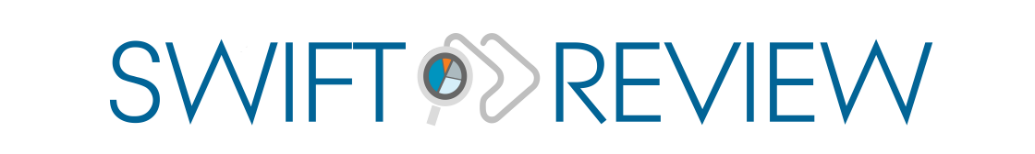 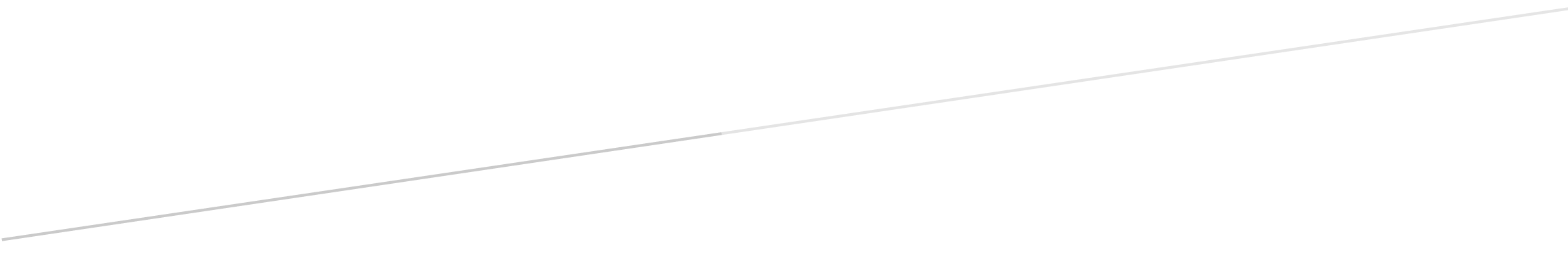 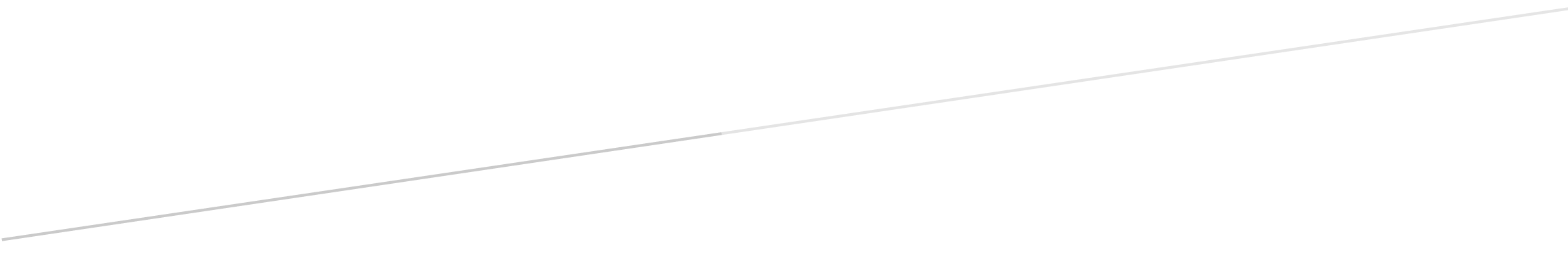 